==================================================================================CURRENT AND SELECTED BIBLIOGRAPHIES ON BENTHIC BIOLOGY – 2014[published in May 2016]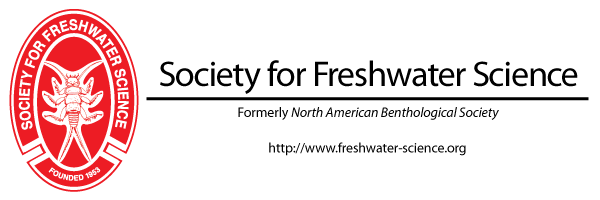 --------------------------------------------------------------------------------------------------------------------------------------------FOREWORD.  “Current and Selected Bibliographies on Benthic Biology” is published annually for the members of the Society for Freshwater Science (SFS) (formerly, the Midwest Benthological Society [MBS, 1953-1975] then the North American Benthological Society [NABS, 1975-2011]). This compilation summarizes titles of articles published during the year (2014). Additionally, pertinent titles of articles published prior to 2014 also have been included if they had not been cited in previous reviews, or to correct errors in previous annual bibliographies, and authors of several sections have also included citations for recent (2015–) publications. I extend my appreciation to past and present members of the MBS, NABS and SFS Literature Review and Publications Committees and the Society presidents and treasurer Mike Swift for their support (including some funds to compensate hourly assistance to Wetzel during the editing of literature contributions from section compilers), to librarians Elizabeth Wohlgemuth (Illinois Natural History Survey) and Susan Braxton (Prairie Research Institute) for their assistance in accessing journals, other publications, bibliographic search engines and abstracting resources, and rare publications critical to the compilation and verification of citations included herein, and to Kristi L. Moss for her assistance during the editing and compilation of sections included in this annual bibliography.  Additional information on SFS membership (including on-line and downloadable print/mail membership forms) is available here: http://www.freshwater-science.org/About/About-SFS-Membership.cfm, or contact: SFS Membership Services, 5005 Old Main Hill, Logan, UT 84322 USA;  Phone: (435) 797-9270;  Email: sfsmembership@usu.edu--------------------------------------------------------------------------------------------------------------------------------------------Please Read These Notes:  The earliest annual compilations of this bibliography were first presented in mimeographed standard page documents, followed by soft bound, one-column, spine-stapled standard page format; later, a two-column format, in a card-covered glued spine bulletin format was used. The annual NABS / SFS bibliography has not been published / available in a printed format (7-7/8” x 10”, soft cover) since 2002.  This current bibliography is being presented in a single column, full-page width format, available only as an electronic download in both Word and PDF format via the Bibliography page on the SFS website (see specific access information, below).  The keen eye will discern slight variations in citation style (within / between sections).  Many section authors closely followed the citation format recommended years ago by former committee chair Don Webb† (in consultation with Ron Hellenthal, who for years integrated annual bibliographic compilations with a global database he maintained for the Society) -- a citation format that was best for the database at that time).  Other perennial members of this committee have provided citations formatted differently (likely congruent with their own preferred bibliographic database formats). The future of this annual bibliography has been discussed by members of the Society’s Publications Committee; at our committee meeting convened at the annual meeting in Milwaukee in May 2015, it was decided that the annual bibliographic compiliation for publications in 2015 would be the last.  Separate from this decision, I have been searching to rediscover past annual compilations (1993–2002) that have not been included in the searchable database (1959–1992) nor as yet available as MS Word and PDF files (2000–‘present’) via the Society’s website.  We plan to scan and post PDFs of these past compilations via the SFS Bibliography webpage in the near future. Recently, when looking through the extensive reprint collection of Dr. R. Weldon ‘Larry’ Larimore† (my first boss and one of the 13 founding members of our Society in 1953), I discovered a pristine copy of the very first ‘annual’ society bibliography (compiled by whom I consider to be the founding members of Society’s first Society literature review committee; this first compilation spanned the years 1959–1964.  I scanned that original compilation, and you can now download a PDF version of it from the SFS Bibliography webpage; it is entitled “MBS_Biblio_1959to1964.pdf”, it is located on that page just above the subheading “SFS BIBLIOGRAPHY SEARCH (1959-1992)”]. I am still searching for original, paper copies of the annual literature compilations (years 1965 through ~1975, so please contact me if you have copies. Once received, these documents will be scanned to PDF documents, then posted on the website with the other annual bibliographic compilations.  At the request of Deb Finn and Tina Mendez, I am preparing an historical perspective on the MBS / NABS / SFS Literature Review Committee, which will also include the names of all contributors and (when possible) their years of tenure on the committee.  Although my list of past and present members and their years of service on this committee is extensive, I encourage each of them to contact me with their years of service on this committee.  As many committee members have noted (at the beginning of their sections as included herein), please send your publications (paper reprint or pdf) to all pertinent section editors to assure citations are accurately included – bibliographic download services are incredible assets to committee members when compiling our sections, but we know that citations provided by these services are occasionally inaccurate and/or incomplete; also note that several committee members have retired, and may not have easy access (physical or electronic) to library resources.  Over the last few years, we have seen a significant increase in ‘on-line first’ publications, followed later by publication of these papers in more traditional, paper format  and on-line issues and volumes. If you see errors or omissions herein, please send incorrect as well as corrected citation(s) to the author(s) of the pertinent section(s).  Thank you for your interest and your assistance.  Mark J. Wetzel, Editor – NABS/SFS Annual Bibliography, and Chair, SFS Literature Review Committee.  
E-mail: mjwetzel@illinois.edu – – Table of Contents – –Sections and contributors.--------------------------------------------------------------------------------------------------------------------------------------------SFS CURRENT AND SELECTED BIBLIOGRAPHIES ON BENTHIC BIOLOGY – 2014--------------------------------------------------------------------------------------------------------------------------------------------Sections and contributors                                                                                                                                       PageANNELIDA (Oligochaeta, plus other non-hirudinidan groups – Acanthobdellida, Branchiobdellida, selected megadrile publications, selected Polychaeta, miscellaneous Annelida, and general interest publications): Mark J. Wetzel, Illinois Natural History Survey, Prairie Research Institute at the University of Illinois at Urbana-Champaign, Forbes Natural History Building, MC-652, 1816 South Oak Street, Champaign, IL 61820 USA. 
Tel.: (217) 244-2108.  E-mail: mjwetzel@illinois.edu. URL: http://www.inhs.uiuc.edu/~mjwetzel/hp.home.html 	5ANNELIDA (Hirudinida): Fredric R. Govedich, Biology Department, Southern Utah University, 351 W. University Blvd, Cedar City, UT 84720. Tel: (435) 865-8092; Email: govedich@suu.edu, and William E. Moser, Smithsonian Institution, Department of Invertebrate Zoology, National Museum of Natural History, Museum Support Center, MRC 534, 4210 Silver Hill Road, Suitland, MD 20746. E-mail: MOSERW@si.edu; Tel.: (301) 238-1761. 	 34PLECOPTERA: Bill P. Stark, Sadler Professor of Biology, Mississippi College, Clinton, MS 39058; E-mail: stark@mc.edu; telephone: (601) 925-3340;  and  Boris C. Kondratieff, Director, C. P. Gillette Museum of Arthropod Diversity, Colorado State University, Department of Bioagricultural Sciences and Pest Management, Fort Collins, CO 80523. E-mail: boris.kondratieff@colostate.edu. Tel: (970) 491-7314. 	40EPHEMEROPTERA: Luke M. Jacobus, Indiana University-Purdue University Columbus (IUPUC), 4601 Central Avenue, Columbus, IN 47203; Tel: (812) 348-7283; lukemjacobus@alumni.purdue.edu;  http://www.iupuc.edu/science/lukejacobus/	51ODONATA: No contribution for this section received this year. Please contact Mark if you are interested in compiling this section for the year 2015 as a member of SFS Literature Review CommitteeAQUATIC AND SEMIAQUATIC HETEROPTERA: No contribution for this section received this year. Please contact Mark if you are interested in compiling this section for the year 2015 as a member of SFS Literature Review CommitteeTRICHOPTERA: Jason L. Robinson, Illinois Natural History Survey, Prairie Research Institute at the University of Illinois at Urbana-Champaign, Forbes Natural History Building, MC-652, 1816 S. Oak St., Champaign, IL 61820 USA. Tel: (217) 300-3556.  E-mail: jrob@illinois.edu.	 60MEGALOPTERA and Sisyridae (Neuroptera): Jeffrey S. Heilveil, Biology Department, SUNY College at Oneonta, Oneonta, NY 13820.  E-mail: Jeffrey.Heilveil@oneonta.edu; 
Tel: 607) 436-3162	 84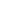 AQUATIC COLEOPTERA: No contribution for this section received this year. Please contact Mark if you are interested in compiling this section for the year 2015 as a member of SFS Literature Review CommitteeSections and contributors.--------------------------------------------------------------------------------------------------------------------------------------------SFS CURRENT AND SELECTED BIBLIOGRAPHIES ON BENTHIC BIOLOGY – 2014--------------------------------------------------------------------------------------------------------------------------------------------		PageDIPTERA (Ceratopogonidae): Citations provided by INHS Librarian Beth Wohlgemuth..  Please contact Mark if you are interested in compiling this section for the year 2015 as a member of SFS Literature Review Committee. DIPTERA: Chironomidae – Citations provided by INHS Librarian Beth Wohlgemuth. Please contact Mark if you are interested in compiling this section for the year 2015 as a member of SFS Literature Review Committee.DIPTERA: Other dipteran groups – No contribution for this section received this year. Please contact Mark if you are interested in compiling this section for the year 2015 as a member of SFS Literature Review Committee. MOLLUSCA: Kevin S. Cummings, Illinois Natural History Survey, Prairie Research Institute at the University of Illinois at Urbana-Champaign, 1816 South Oak Street, Champaign, IL 61820. Tel: 217.333-1623. URL: http://www.inhs.uiuc.edu/~ksc/home.htmlE-mail: ksc@inhs.illinois.edu	 86ACARINA: No contribution for this section received this year (although a few citations have been included by the editor). Please contact Mark if you are interested in compiling this section for the year 2015 as a member of SFS Literature Review CommitteePERIPHYTON: Becky Bixby, Department of Biology, 167 Castetter Hall, MSC03 2020, University of New Mexico, Albuquerque, NM 87131. Tel: (505) 277-8158; E-mail: bbixby@unm.edu;  and  Paula C. Furey, Department of Biology, St. Catherine University, 
2004 Randolph Ave, Mailstop 4246, St. Paul, MN 55105. Tel: (419) 308-7770.  E-mail: pcfurey@hotmail.com. 	 130METHODS AND TECHNIQUES: Paul K. Sibley, School of Environmental Sciences, Bovey Building, Gordon Street, University of Guelph, Guelph, Ontario, CAN, N1G 2W1. Tel: (519) 824-4120; Fax: (519) 837-0442.  E-mail: psibley@uoguelph.ca.   .	 153ENVIRONMENTAL REQUIREMENTS: No contribution for this section received this year. Please contact Mark if you are interested in compiling this section for the year 2015 as a member of SFS Literature Review CommitteeGENERAL AQUATIC ECOLOGY: Barry N. Brown, Access & Collection Services Division, Mansfield Library, University of Montana, 32 Campus Dr. #9936, Missoula, MT 59812-9936. Tel: (406) 243-6811.  E-mail: Barry.Brown@umontana.edu. 	. 189MACROINVERTEBRATE TOXICOLOGY: No contribution for this section received this year. Please contact Mark if you are interested in compiling this section for the year 2015 as a member of SFS Literature Review Committee==================================================================================Annelida:  Introduction; Acanthobdellida.==================================================================================ANNELIDA: Acanthobdellida, Branchiobdellida, oligochaetous Clitellata (microdriles and megadriles), Polychaeta, miscellaneous Annelida, and general interest publications  –  Mark J. Wetzel--------------------------------------------------------------------------------------------------------------------------------------------Introduction.The Annelida sections of previously published NABS and SFS bibliographies (compilations for the years 1992 through 2009 are located in the bibliographic section of The INHS Center for Annelida Resources website.  Recent annual compilations for 2010 through 2013, and for the year 2014 (presented herein) are being combined and will soon be accessible via the Links Page associated with the INHS Annelida Collections website. Citations included here are split into the following subsections for the convenience of researchers: Acanthobdellida, Branchiobdellida, oligochaetous Clitellata (with two sections: microdrile oligochaetes and megadrile oligochaetes), Polychaeta: Aphanoneura, Other Polychaeta, and miscellaneous Annelida (e.g., Archiannelida, Echiura, Myzostomida, Pogonophora, Sipuncula, and Vestimentifera -- primarily systematic papers describing new taxa).  A general interest section has also been included for interesting papers not necessarily focused on annelids. Papers discussing taxa from more than one of the above groups will be included with each of those group compilations, below. Authors should send reprints of their publications [PDF preferred] to me to ensure accurate inclusion in future bibliographies, and that information specific to descriptions of new taxa is available for inclusion on our new oligochaete nomenclator website: Reynolds, J.W. & M.J. Wetzel. 2016. Nomenclatura Oligochaetologica –A catalogue of names, descriptions and type specimens. Editio SecundaPlease report inaccuracies in this section to me (contact information above). I thank our global annelid ‘family’ for providing reprints and pdfs of their publications for inclusion in past and present bibliographic compilations. – MJW. ==================================================================================AcanthobdellidaAguado, M.T.; Capa, M.; Oceguera-Figueroa, A.; Rouse, G.W. 2014. Annelids Segmented Worms. Pp. 255-270, In: P. Vargas and R. Zardoya. Tree of life: evolution and classification of living organisms. Sinauer Associates, Sunderland, MA 01375 USA. ISBN 978-1-60535-229-9. Minelli, A.; Sket, B.; de Jong, Y. 2014. Fauna Europaea: Annelida - Hirudinea, incl. Acanthobdellea and Branchiobdella. Biodiversity Data Journal, 2: e4015. Annelida: Branchiobdellida and Oligochaetous Clitellata (microdriles)--------------------------------------------------------------------------------------------------------------------------------------------BranchiobdellidaAguado, M.T.; Capa, M.; Oceguera-Figueroa, A.; Rouse, G.W. 2014. Annelids Segmented Worms. Pp. 255-270, In: P. Vargas and R. Zardoya. Tree of life: evolution and classification of living organisms. Sinauer Associates, Sunderland, MA 01375 USA. ISBN 978-1-60535-229-9. Minelli, A.; Sket, B.; de Jong, Y. 2014. Fauna Europaea: Annelida - Hirudinea, incl. Acanthobdellea and Branchiobdella. Biodiversity Data Journal, 2: e4015. Nakata, K.; Nagano, Y.; Ohashi, S.; Kawai, T.; Ohtaka, A. 2014. Specimens of the Japanese native crayfish Cambaroides japonicus (De Haan, 1841) and ectosymbiotic crayfish worms (Branchiobdellida) collected from Lake Akan in Hokkaido, northern Japan, in 1872: observation of the specimens preserved by Dr. Saburo Hatta. Japanese Journal of Benthology, 69(2): 90-94.Rosewarne, P.J.; Svendsen, J.C.; Mortimer, R.J.G.; Dunn, A.M. 2014. Muddied waters: suspended sediment impacts on gill structure and aerobic scope in an endangered native and an invasive freshwater crayfish. Hydrobiologia, 722(1): 61-74.Subchev, M. 2014. The Genus Branchiobdella Odier, 1823 (Annelida, Clitellata, Branchiobdellida): a Review of its European Species. Acta Zoologica Bulgarica, 66(1): 5-20.--------------------------------------------------------------------------------------------------------------------------------------------Oligochaetous Clitellata – microdrile oligochaetes (freshwater, marine, terrestrial)A'Bear, A.D.; Jones, T.H.; Boddy, L. 2014. Potential impacts of climate change on interactions among saprotrophic cord-forming fungal mycelia and grazing soil invertebrates. Fungal Ecology 10: 34-43.Abowei, J.F.N.; Ezekiel, E.N.; Hansen, U. 2014. Effects of Water Pollution on Benthic Macro Fauna Species Composition in Koluama Area, Niger Delta Area, Nigeria. International Journal of Fisheries and Aquatic Sciences 3(1): 1-7.Adams, J.K.; Briski, E.; Ram, J.L.; Bailey, S.A. 2014. Evaluating the response of freshwater organisms to vital staining. Management of Biological Invasions 5(3): 197-208.Aguado, M.T.; Capa, M.; Oceguera-Figueroa, A.; Rouse, G.W. 2014. Annelids Segmented Worms. Pp. 255-270, In: P. Vargas and R. Zardoya. Tree of life: evolution and classification of living organisms. Sinauer Associates, Sunderland, MA 01375 USA. ISBN 978-1-60535-229-9. Akbaripasand, A.; Ramezani, J.; Lokman, P.M.; Closs, G.P. 2014. Can drifting invertebrates meet the energy requirements of drift-feeding fish? A case study on Galaxias fasciatus. Freshwater Science 33(3): 904-914.Alves, R.G.; Marchese, M.R.; Escarpinati, S.C. 2006. Oligochaeta (Annelida, Clitellata) in lotic environments in the State of São Paulo, Brazil [in English with English and Portuguese abstracts]. Inheringia, Série Zoologia, Porto Alegre 96(4): 431-435.Arce, E.; Archaimbault, V.; Mondy, C.P.; Usseglio-Polatera, P. 2014. Recovery dynamics in invertebrate communities following water-quality improvement: taxonomy- vs trait-based assessment. Freshwater Science 33(4): 1060-1073.Annelida: Oligochaetous Clitellata (microdriles)--------------------------------------------------------------------------------------------------------------------------------------------Arendarczyk, A.; Jakubowska, A.; Zgorska, A.; Grabinska-Sota, E. 2014. Toxic effects of cadmium-spiked sediments in Tubifex tubifex: enzyme biomarkers measurements. Desalination and Water Treatment 52(19-21): 3798-3803.Arribas, L.P.; Donnarumma, L.; Palomo, M.G.; Scrosati, R.A. 2014. Intertidal mussels as ecosystem engineers: their associated invertebrate biodiversity under contrasting wave exposures. Marine Biodiversity 44(2): 203-211.Arslan, N.; Kara, D.; Kokcu, C.A.; Ruzgar, M. 2014. Aquatic Oligochaeta (Annelida) of Dam Lakes Catoren and Kunduzlar (Turkey). Pp. 70-76, In: Pinder, A., N. Arslan, and M.J. Wetzel (eds.). 2014. Proceedings of the 12th International Symposium on Aquatic Oligochaeta, convened in Fremantle, Western Australia, 10-13 September 2012. Zoosymposia 9(1): 1-102. ISSN 1178-9913; ISBN 978-1-77557-410-1. Ayre, K.K.; Caldwell, C.A.; Stinson, J.; Landis, W.G. 2014. Analysis of Regional Scale Risk of Whirling Disease in Populations of Colorado and Rio Grande Cutthroat Trout Using a Bayesian Belief Network Model. Risk Analysis 34(9): 1589-1605.Barker, J.E.; Hutchens, J.J.; Luken, J.O. 2014. Macroinvertebrates associated with water hyacinth roots and a root analog. Freshwater Science 33(1): 159-167.Barrera Gonzalez, L.; Rueda Sevilla, J.; Mesquita-Joanes, F. 2014. Preliminary study on the biodiversity and ecology of the interstitial fauna in two Mediterranean rivers: Tuna and Palancia (Valencia, Spain). Boletin de la Real Sociedad Espanola de Historia Natural Seccion Biologica 108: 125-135.Bastami, K.D.; Taheri, M.; Bagheri, H.; Foshtomi, M.Y.; Ganji, S.; Haghparast, S.; Soltani, F.; Hamzehpoor, A.; Karimi, B. 2014. Response of sediment-dwelling annelida community in relation to geochemical parameters in the Gorgan Bay, Caspian Sea. International Journal of Environmental Science and Technology 11(7): 2025-2036.Baturina, M.; Timm, T.; Loskutova, O. 2014. Oligochaete (Annelida, Clitellata) communities in lakes of the Ural Mountains (Russia). Pp. 77-94, In: Pinder, A., N. Arslan, and M.J. Wetzel (eds.). 2014. Proceedings of the 12th International Symposium on Aquatic Oligochaeta, convened in Fremantle, Western Australia, 10-13 September 2012. Zoosymposia 9(1): 1-102. ISSN 1178-9913; ISBN 978-1-77557-410-1. Baturina, M.A.; Loskutova, O.A.; Shchanov, V.M. 2014. Structure and Distribution of Zoobenthos of the Kharbey Lake System. Journal of Siberian Federal University Biology 7(4): 332-356.Bely, A.E.; Zattara, E.E.; Sikes, J.M. 2014. Regeneration in spiralians: evolutionary patterns and developmental processes. International Journal of Developmental Biology 58(6-8): 623-634.Bhattacharjee, S.; Dey, A.; Chaudhuri, P. 2014. Growth and reproduction of Pontoscolex corethrurus in the mineral soils of different age groups of rubber (Hevea brasiliensis) plantations under laboratory conditions. Annals of Biological Research 5(7): 1-9.Blakely, T.J.; Eikaas, H.S.; Harding, J.S. 2014. The Singscore: a macroinvertebrate biotic index for assessing the health of Singapore's streams and canals. Raffles Bulletin of Zoology 62: 540-548.Annelida: Oligochaetous Clitellata (microdriles)--------------------------------------------------------------------------------------------------------------------------------------------Borisova, P.; Varadinova, E.; Kerakova, M.; Kazakov, S.; Stoichev, S; Uzunov, Y.; Pehlivanov, L. 2014. Seasonal Changes in Benthic Communities of the Srebarna Lake (Northeast Bulgaria): Habitat Perspective. Acta Zoologica Bulgarica 66(2): 239-245.Borkhanuddin, M.H.; Cech, G.; Molnar, K.; Nemeth, S.; Szekely, C. 2014. Description of raabeia, synactinomyxon and neoactinomyxum developing stages of myxosporeans (Myxozoa) infecting Isochaetides michaelseni Lastockin (Tubificidae) in Lake Balaton and Kis-Balaton Water Reservoir, Hungary. Systematic Parasitology 88(3): 245-259.Burlakova, L.E.; Karatayev, A.Y.; Pennuto, C.; Mayer, C. 2014. Changes in Lake Erie benthos over the last 50 years: Historical perspectives, current status, and main drivers. Journal of Great Lakes Research 40(3): 560-573.Cai Y.-J.; Liu J.-S.; Dai X.-L.; Xu H.; Xue Q.-J.; Gong Z.-J. 2014. Community structure of macrozoobenthos and bioassessment of water quality in Lake Changdang, Jiangsu Province. Shengtaixue Zazhi 33(5): 1224-1232.Calapez, A.R.; Elias, C.L.; Almeida, S.F.P.; Feio, M.J. 2014. Extreme drought effects and recovery patterns in the benthic communities of temperate streams. Limnetica 33(2): 281-296.Campitelli-Ramos, R.; Lucca, J.V; Oliveira, L.L.D.; Marchese, M.R.; Rocha, O. 2014. First record of Dero (Aulophorus) bimagnasetus Harman (Oligochaeta) from Brazil and habitat characteristics. Brazilian Journal of Biology 74(2): 483-488.Casellato, S.; Covre, V.; Del Piero, S. 2014. Effects of sodium fluoride on the gametogenesis of the tubificid oligochaete Branchiura sowerbyi Beddard. Pp. 51-58, In: Pinder, A., N. Arslan, and M.J. Wetzel (eds.). 2014. Proceedings of the 12th International Symposium on Aquatic Oligochaeta, convened in Fremantle, Western Australia, 10-13 September 2012. Zoosymposia 9(1): 1-102. ISSN 1178-9913; ISBN 978-1-77557-410-1. Castro-Ferreira, M.P.; de Boer, T.E.; Colbourne, J.K.; Vooijs, R.; van Gestel, C.A.M.; van Straalen, N.M.; Soares, A.M.V.M.; Amorim, M.J.B.; Roelofs, D. 2014. Transcriptome assembly and microarray construction for Enchytraeus crypticus, a model oligochaete to assess stress response mechanisms derived from soil conditions. BMC Genomics 15: 302.Cesar, I.I. 2014. Annelida (Oligochaeta and Aphanoneura) from the Natural Reserve of Isla Martin Garcia (upper Rio de la Plata estuary, Argentina): biodiversity and response to environmental variables. Brazilian Journal of Biology 74(1): 128-136.Chang, F.-H.; Lawrence, J.E.; Rios-Touma, B.; Resh, V.H. 2014. Tolerance values of benthic macroinvertebrates for stream biomonitoring: assessment of assumptions underlying scoring systems worldwide. Environmental Monitoring and Assessment 186(4): 2135-2149.Chelinho, S.; Domene, X.; Campana, P.; Andres, P.; Rombke, J.; Sousa, J.P. 2014. Toxicity of phenmedipham and carbendazim to Enchytraeus crypticus and Eisenia andrei (Oligochaeta) in Mediterranean soils. Journal of Soils and Sediments 14(3): 584-599.Chen, H.L.; Zhang, P.; Li, B.; Wu, J.H. 2015. Invasive cordgrass facilitates epifaunal communities in a Chinese marsh. Biological Invasions 17(1): 205-217.Choe, L.J.; Jung, S.W.; Kim, D.G.; Baek, M.J.; Kang, H.J.; Lee, C.Y.; Bae, Y.J. 2014. Temporal changes in benthic macroinvertebrates and their interactions with fish predators after restoration in the Cheonggyecheon, a downtown stream in Seoul, Korea. Entomological Research 44(6): 338-348.Annelida: Oligochaetous Clitellata (microdriles)--------------------------------------------------------------------------------------------------------------------------------------------Choi, J.-Y.; Jeong, K.-S.; La, G.-H.; Kim, S.-K.; Joo, G.-J. 2014. Sustainment of epiphytic microinvertebrate assemblage in relation with different aquatic plant microhabitats in freshwater wetlands (South Korea). Journal of Limnology 73(1): 197-202.Cinar, M.E.; Dagli, E.; Kurt Sahin, G. 2014. Checklist of Annelida from the coasts of Turkey. Turkish Journal of Zoology 38(6): 734-764.Collier, K.J.; Hamer, M.P.; Moore, S.C. 2014. Littoral and benthic macroinvertebrate community responses to contrasting stressors in a large New Zealand river. New Zealand Journal of Marine and Freshwater Research 48(4): 560-576.Correa-Araneda, F.; Elisa Diaz, M.; Ovalle, K.; Encina-Montoya, F.; Urrutia, R.; Figueroa, R. 2014. Benthic macroinvertebrate community patterns of Mediterranean forested wetlands and their relation to changes in the hydroperiod. Limnetica 33(2): 361-374.Crumsey, J.M.; Le Moine, J.M.; Vogel, C.S.; Nadelhoffer, K.J. 2014. Historical patterns of exotic earthworm distributions inform contemporary associations with soil physical and chemical factors across a northern temperate forest. Soil Biology & Biochemistry 68: 503-514.Del Piero, S.; Masiero, L.; Casellato, S. 2014. Toxicity and bioaccumulation of fluoride ion on Branchiura sowerbyi Beddard (Oligochaeta, Tubificidae). Pp. 44-50, In: Pinder, A., N. Arslan, and M.J. Wetzel (eds.). 2014. Proceedings of the 12th International Symposium on Aquatic Oligochaeta, convened in Fremantle, Western Australia, 10-13 September 2012. Zoosymposia 9(1): 1-102. ISSN 1178-9913; ISBN 978-1-77557-410-1. Di, S.S.; Liu, T.T.; Lu, Y.L.; Zhou, Z.Q.; Diao, J.L. 2014. Enantioselective Bioaccumulation and Dissipation of Soil-Associated Metalaxyl Enantiomers in Tubifex. Chirality 26(1): 33-38.Díaz Cosín, D.J.; Novo, M.; Fernandez, R.; Fernández Marchán, D.; Gutierrez, M. 2014. A new earthworm species within a controversial genus: Eiseniona gerardoi sp. n. (Annelida, Lumbricidae) - description based on morphological and molecular data. ZooKeys 399:71-87.Dózsa-Farkas, K.; Felfoldi, T. 2015. Unexpected occurrence of Hemifridericia bivesiculata Christensen & Dózsa-Farkas, 2006 in Hungary, a species presumed to be endemic to Devon Island, Canada, and its comparative analysis with H. parva Nielsen & Christensen, 1959 (Enchytraeidae, Oligochaeta). Zootaxa 3914(2): 185-194.Dumnicka, E. 2014. Stygobitic oligochaetes (Annelida, Clitellata) in Poland with remarks on their distribution in Central Europe. Subterranean Biology 14: 15-24.Dumnicka, E.; Jablonska-Barna, I.; Rychter, A. 2014. The first record of a new alien species Limnodrilus cervix Brinkhurst, 1963 (Annelida, Clitellata) in the Vistula Lagoon (southern Baltic Sea). Oceanologia 56(1): 151-158.Falca, M. Vasiliu-Oromulu, L.; Honciuc, V. 2000. Biomass and numerical structure of edaphic fauna in the upper limit of forestry ecosystems from Batrana Mountain (Bucegi Massif). Revue Romaine de Biologie, Serie de Biologic Animale 45(1): 27-33.Fend, S.V.; Carter, J.L. 2014. Rhynchelmis subgenus Sutroa Eisen new rank, with two new species from western North America (Annelida, Clitellata, Lumbriculidae). Zootaxa 3760(2): 180-210.Fernández Marchán, D.; Fernandez, R.; Novo, M.; Díaz Cosín, D.J. 2014. New light into the hormogastrid riddle: morphological and molecular description of Hormogaster joseantonioi sp n. (Annelida, Clitellata, Hormogastridae). Zookeys 414: 1-17.Annelida: Oligochaetous Clitellata (microdriles)--------------------------------------------------------------------------------------------------------------------------------------------Fernandez, R.; Kvist, S.; Lenihan, J.; Giribet, G.; Ziegler, A. 2014. Sine Systemate Chaos? A Versatile Tool for Earthworm Taxonomy: Non-Destructive Imaging of Freshly Fixed and Museum Specimens Using Micro-Computed Tomography. PLOS ONE 9(5): 10.1371.Fiasca, B.; Stoch, F.; Olivier, M.-J.; Maazouzi, C.; Petitta, M.; Di Cioccio, A.; Galassi, D.M.P. 2014. The dark side of springs: what drives small-scale spatial patterns of subsurface meiofaunal assemblages? Journal of Limnology 73(1): 71-80.Figueiraujo Vescovi Rosa, B.J.; Theza Rodrigues, L.F.; de Oliveira, G.S.; Alves, R.d.G. 2014. Chironomidae and Oligochaeta for water quality evaluation in an urban river in southeastern Brazil. Environmental Monitoring and Assessment 186(11): 7771-7779.Fisker, K.V.; Holmstrup, M.; Malte, H.; Overgaard, J. 2014. Effect of repeated freeze-thaw cycles on geographically different populations of the freeze-tolerant worm Enchytraeus albidus (Oligochaeta). Journal of Experimental Biology 217(21): 3843-3852.Fisker, K.V.; Overgaard, J.; Sorensen, J.G.; Slotsbo, S.; Holmstrup, M. 2014. Roles of carbohydrate reserves for local adaptation to low temperatures in the freeze tolerant oligochaete Enchytraeus albidus. Journal of Comparative Physiology B-Biochemical Systemic and Environmental Physiology 184(2): 167-177.Frelik, A. 2014. Predation of adult large diving beetles Dytiscus marginalis (Linnaeus, 1758), Dytiscus circumcinctus (Ahrens, 1811) and Cybister lateralimarginalis (De Geer, 1774) (Coleoptera: Dytiscidae) on fish fry. Oceanological and Hydrobiological Studies 43(4): 360-365.Fulan, J.A.; de Menezes, J.A.; da Silva, V.V. 2014. VERTICAL MIGRATION OF MACROINVERTEBRATES BETWEEN SEDIMENT AND MACROPHYTE Salvinia auriculata Aublet. Biologico (Sao Paulo) 76(2): 69-76.Ganie, M.A.; Pal, A.K.; Pandit, A.K. 2014. WATER QUALITY ASSESSMENT OF LAR STREAM, KASHMIR USING MACROINVERTEBRATES AS VARIABLE TOLERANTS TO DIVERSE LEVELS OF POLLUTION. Pakistan Entomologist 36(1): 73-78.Gao, X.; Niu, C.J.; Chen, Y.S.; Yin, X.W. 2014. Spatial heterogeneity of stream environmental conditions and macroinvertebrates community in an agriculture dominated watershed and management implications for a large river (the Liao River, China) basin. Environmental Monitoring and Assessment 186(4): 2375-2391.Gerlach, J.; Samways, M.J.; Hochkirch, A.; Seddon, M.; Cardoso, P.; Clausnitzer, V.; Cumberlidge, N.; Daniel, B.A.; Black, S.H.; Ott, J.; Williams, P.H. 2014. Prioritizing non-marine invertebrate taxa for Red Listing. Journal of Insect Conservation 18(4): 573-586.Ghasemi, A.F.; Kamali, M. 2014. Benthic Macroinvertebrates along the Haraz Downstream in Southern Caspian Sea Basin: In Gradient of the Physicochemical Parameters. International Journal of Zoology 145430.Gomes, S.I.L.; Scott-Fordsmand, J.J.; Amorim, M.J.B. 2014. Profiling transcriptomic response of Enchytraeus albidus to Cu and Ni: Comparison with Cd and Zn. Environmental Pollution 186: 75-82.Goretti, E.; Marcucci, C.; Di Veroli, A.; Fabrizi, A.; Gaino, E. 2014. The tubificids (Annelida, Oligochaeta) of Lake Trasimeno and Lake Piediluco in Central Italy, with a study of SEM morphology of some species. Turkish Journal of Zoology 38(3): 334-341.Annelida: Oligochaetous Clitellata (microdriles)--------------------------------------------------------------------------------------------------------------------------------------------Granath, W.O. 2014. Effects of habitat alteration on the epizootiology of Myxobolus cerebralis, the causative agent of salmonid whirling disease. Journal of Parasitology 100(2): 157-165.Habib, S.; Yousuf, A.R. 2014. Impact of mechanical deweeding on the phytophilous macroinvertebrate community of an eutrophic lake. Environmental Science and Pollution Research 21(8): 5653-5659.Hall, S.; Lockwood, R.; Harrass, M.C. 2014. Application of a Unique Test Design to Determine the Chronic Toxicity of Boron to the Aquatic Worm Lumbriculus variegatus and Fatmucket Mussel Lampsilis siliquoidea. Archives of Environmental Contamination and Toxicology 66(1): 58-68.Hansel, F.A.; Niva, C.C.; de Melo, T.O.; Guerrero, P.G.; Brown, G.G. 2014. Thermally assisted hydrolysis and methylation (THM) analysis: A new perspective for biochemical investigation of fatty acid composition in enchytraeid tissues. Journal of Analytical and Applied Pyrolysis 110: 470-475.He, E.; Qiu, H.; Van Gestel, C.A.M. 2014. Modelling uptake and toxicity of nickel in solution to Enchytraeus crypticus with biotic ligand model theory. Environmental Pollution 188: 17-26.Hernandez, M.d.C.; Alcocer, J.; Oseguera, L.A.; Escobar, E. 2014. Profundal benthic invertebrates in an oligotrophic tropical lake: different strategies for coping with anoxia. Journal of Limnology 73(2): 387-399.Hille, S.; Kristensen, E.A.; Graeber, D.; Riis, T.; Jørgensen, N.K.; Baattrup-Pedersen, A. 2014. Fast reaction of macroinvertebrate communities to stagnation and drought in streams with contrasting nutrient availability. Freshwater Science 33(3): 847-859.Hirabayashi, K.; Fu, Z.; Yoshida, N.; Yoshizawa, K.; Kazama, F. 2012. A comparison of results from previous and present investigations of benthic macroinvertebrates in the small and shallow Lake Shoji, Fuji Five Lakes, Japan. Fauna Norvegica 31: 47-54.Hirabayashi, K.; Oga, K.; Yamamoto, M. 2014. Bathymetric distribution of aquatic Oligochaeta in Lake Kizaki, Central Japan. Pp. 36-43, In: Pinder, A., N. Arslan, and M.J. Wetzel (eds.). 2014. Proceedings of the 12th International Symposium on Aquatic Oligochaeta, convened in Fremantle, Western Australia, 10-13 September 2012. Zoosymposia 9(1): 1-102. ISSN 1178-9913; ISBN 978-1-77557-410-1. Hossain, A.; Mollah, M.F.A.; Hasan, M. 2012. Ratio Optimisation of Media Ingredients for Mass Culture of Tubificid Worms (Oligochaeta, Tubificidae) in Bangladesh. Asian Fisheries Science 25(4): 357-368.Hull, S.L.; Oty, U.V.; Mayes, W.M. 2014. Rapid recovery of benthic invertebrates downstream of hyperalkaline steel slag discharges. Hydrobiologia 736(1): 83-97.Hussain, M.; Raza, S.M.; Janbaz, K.H. 2014. Pharmacological evaluation and validation for the folkloric use of Oligochaeta ramose in constipation and diarrhea. Bangladesh Journal of Pharmacology 9(4): 617-623.Ihtimanska, M.; Varadinova, E.; Kazakov, S.; Hristova, R.; Naumova, S.; Pehlivanov, L. 2014. Preliminary Results about the Distribution of Macrozoobenthos along the Bulgarian Stretch of the Danube River with Respect to Loading of Nutrients, Heavy Metals and Arsenic. Acta Zoologica Bulgarica 165-171.Annelida: Oligochaetous Clitellata (microdriles)--------------------------------------------------------------------------------------------------------------------------------------------Jablonska, A. 2014. Oligochaete communities of highly degraded urban streams in Poland, Central Europe. North-Western Journal of Zoology 10(1): 74-82.Jablonska, A.; Pesic, V. 2014. Five species of aquatic oligochaetes new to Iran with an updated checklist. Oceanological and Hydrobiological Studies 43(1): 100-105.Jackson, J.K., J.M. Battle, B.P. White, E.M. Pilgrim, E.D. Stein, P.E. Miller, and B.W. Sweeney 2014. Cryptic biodiversity in streams: a comparison of macroinvertebrate communities based on morphological and DNA barcode identifications. Freshwater Science 33(1): 312-324.Jiang, X.M.; Song, Z.Y.; Xiong, J.; Xie, Z.C. 2014. Can excluding non-insect taxa from stream macroinvertebrate surveys enhance the sensitivity of taxonomic distinctness indices to human disturbance? Ecological Indicators 41: 175-182.Jones, F.C.; Sinclair, S.; Keller, W. 2014. Benthic macroinvertebrate communities in five rivers of the Coastal Hudson Bay Lowland. Polar Biology 37(1): 141-147.Jyväsjärvi, J., J. Aroviita, and H. Hämäläinen 2014. An extended Benthic Quality Index for assessment of lake profundal macroinvertebrates: addition of indicator taxa by multivariate ordination and weighted averaging. Freshwater Science 33(3): 995-1007.Keil, D.; Bely, A. 2014. The Correlates of Regeneration Loss in the Naididae. Integrative and Comparative Biology 54: E297-E297.Kern, Y.; Rodrigues, A.R.; Absher, T.M. 2014. Colonization of soft sediments by benthic communities: An experimental approach in Admiralty Bay, King George Island. Journal of Experimental Marine Biology and Ecology 453: 1-12.Kerovec, M.; Kerovec, M. 2014. Oligochaeta and Polychaeta fauna of the Croatian part of the Sava River. Natura Croatica 23(2): 335-348.Khaitov, V.M.; Brovkina, J.B. 2014. Mechanisms used by the inhabitants of a sand flat in the White Sea to colonize aggregates of Mytilus edulis Linnaeus, 1758 (Bivalvia: Mytilidae). Russian Journal of Marine Biology 40(4): 295-302. [note: this same paper was first published, in Russian, in the journal Biologyia Morya (Vladivostok)]Kim, D.G.; Lee, C.Y.; Choi, L.J.; Kang, H.J.; Baek, M.J.; Kim, J.G.; Bae, Y.J. 2014. Drought effects on the colonization of benthic macroinvertebrate communities in the early successional phases in experimental mesocosm wetlands. Journal of Freshwater Ecology 29(4): 507-524.Krepski, T.; Pilecka-Rapacz, M.; Czerniawski, R.; Domagala, J. 2014. Analysis of benthic macroinvertebrate communities from the Lower sections of Large river in relation to different environmental factors. Central European Journal of Biology 9(11): 1037-1047.Lagauzere, S.; Motelica-Heino, M.; Viollier, E.; Stora, G.; Bonzom, J.M. 2014. Remobilisation of uranium from contaminated freshwater sediments by bioturbation. Biogeosciences 11(12): 3381-3396.Lagnika, M.; Ibikounle, M.; Mazou, F.; Sakiti, N.; Boutin, C. 2014. Fauna diversity and physicochemical characteristics of water from wells, in Parakou (Benin, Western Africa). Bulletin de la Societe d'Histoire Naturelle de Toulouse 150: 59-72.Lee, J.; Jung, J. 2014. Four Unrecorded Species of Tubificid Oligochaetes (Annelida: Clitellata) in Korea. Animal Systematics Evolution and Diversity 30(4): 240-247.Annelida: Oligochaetous Clitellata (microdriles)--------------------------------------------------------------------------------------------------------------------------------------------Lee, J.; Jung, J. 2014. Two Aquatic Oligochaete Species, Dero dorsalis and Allonais pectinata (Annelida: Clitellata: Naididae), New to Korea. Animal Systematics Evolution and Diversity 30(2): 119-123.Leonard, E.M.; Banerjee, U.; D'Silva, J.J.; Wood, C.M. 2014. Chronic nickel bioaccumulation and sub-cellular fractionation in two freshwater teleosts, the round goby and the rainbow trout, exposed simultaneously to waterborne and dietborne nickel. Aquatic Toxicology 154: 141-153.Li, F.; Zeng, X.-Y.; Yu, Y.-J.; Wu, C.-H.; Mai, G.; Song, W.-W.; Wen, Y.-M.; Duan, Z.-P.; Yang, J.-Y. 2014. A field study of the relationship between sulfide-bound metals and bioaccumulation by Limnodrilus sp in a heavily polluted river. Environmental Monitoring and Assessment 186(8): 4935-4946.Li, S.; Wallis, L.K.; Diamond, S.A.; Ma, H.; Hoff, D.J. 2014. Species sensitivity and dependence on exposure conditions impacting the phototoxicity of TiO2 nanoparticles to benthic organisms. Environmental Toxicology and Chemistry 33(7): 1563-1569.Liashenko, A.; Zorina-Sakharova, K. 2014. Macroinvertebrates of the Marine Edge and Fore-Delta of Kyliya Branch of the Danube River. Acta Zoologica Bulgarica Supplement 7: 19-25.Liu, M.; Chen, H.; Kan, C.; Dong, X. 2014. Macrobenthos Community Structure and Water Quality Bioassessment in Anbang River Wetland. Journal of Northeast Forestry University 42(9): 153-157.Liu, T.; Diao, J.; Di, S.; Zhou, Z. 2014. Stereoselective Bioaccumulation and Metabolite Formation of Triadimefon in Tubifex tubifex. Environmental Science & Technology 48(12): 6687-6693.Liu, X.-S.; Xu, M.; Zhang, J.-H.; Mu, G.; Liu, D.; Li, X. 2014. Abundance and biomass of deep-sea meiofauna in the northern South China Sea. Journal of Tropical Oceanography 33(2): 52-59.Liu, Y.; Jiang, D.-S.; Li, Y.-J.; Zhang, R.-F.; Li, M.; Cui, Y.-B. 2014. Influence of Environmental Factors on the Acute Toxicity of Ammonia to Corbicula fluminea and Limnodrilus hoffmeisteri. Huanjing Kexue Yanjiu 27(9): 1067-1073.Lobo, H.; Espindola, E.L.G. 2014. Branchiura sowerbyi Beddard, 1892 (Oligochaeta: Naididae) as a test species in ecotoxicology bioassays: a review. Pp. 59-69, In: Pinder, A., N. Arslan, and M.J. Wetzel (eds.). 2014. Proceedings of the 12th International Symposium on Aquatic Oligochaeta, convened in Fremantle, Western Australia, 10-13 September 2012. Zoosymposia 9(1): 1-102. ISSN 1178-9913; ISBN 978-1-77557-410-1. Lokko, K.; Kotta, J.; Virro, T. 2014. Seasonal trends in horizontal and vertical patterns of zoopsammon in the brackish Baltic Sea in relation to key environmental variables. Proceedings of the Biological Society of Washington 127(1): 58-77.Lou, J.-Q.; Yang, D.-Y.; Cao, Y.-Q.; Sun, P.-D.; Zheng, P. 2014. Physiological Responses of Tubificidae to Heavy Metal Chromium Stress. Chinese Journal of Environmental Science (Beijing) 35(11): 4205-4211.Luo, W.; Verweij, R.A.; van Gestel, C.A.M. 2014. Contribution of soil properties of shooting fields to lead biovailability and toxicity to Enchytraeus crypticus. Soil Biology & Biochemistry 76: 235-241.Annelida: Oligochaetous Clitellata (microdriles)--------------------------------------------------------------------------------------------------------------------------------------------Luszczek-Trojnar, E.; Sroka, K.; Klaczak, A.; Nowak, M.; Popek, W. 2014. Bioaccumulation and purification of cadmium in Tubifex tubifex. TURKISH JOURNAL OF FISHERIES AND AQUATIC SCIENCES 14(4): 939-946.Ma, X.-J.; Shen, J.-Z.; Wang, T.; Wang, H.-S.; Huang, D.; Sun, G.-W.; Gong, C. 2014. Macrozoobenthos Community Structure and Water Quality Evaluation of Tian'e Zhou Oxbows. Chinese Journal of Environmental Science (Beijing) 35(10): 3952-3958.Mackenbach, E.M.; Harwood, A.D.; Mills, M.A.; Landrum, P.F.; Lydy, M.J. 2014. APPLICATION OF A TENAX MODEL TO ASSESS BIOAVAILABILITY OF POLYCHLORINATED BIPHENYLS IN FIELD SEDIMENTS. Environmental Toxicology and Chemistry 33(2): 286-292.Marchese, M.R.; Saigo, M.; Zilli, F.L.; Capello, S.; Devercelli, M.; Montalto, L.; Paporello, G.; Wantzen, K.M. 2014. Food webs of the Parana River floodplain: Assessing basal sources using stable carbon and nitrogen isotopes. Limnologica 46: 22-30.Marks, E.A.N.; Mattana, S.; Alcaniz, J.M.; Domene, X. 2014. Biochars provoke diverse soil mesofauna reproductive responses in laboratory bioassays. European Journal of Soil Biology 60: 104-111.Marotta, R.; Crottini, A.; Raimondi, E.; Fondello, C.; Ferraguti, M. 2014. Alike but different: the evolution of the Tubifex tubifex species complex (Annelida, Clitellata) through polyploidization. BMC Evolutionary Biology 14(73): 73.Masese, F.O.; Kitaka, N.; Kipkemboi, J.; Gettel, G.M.; Irvine, K.; McClain, M.E. 2014. Macroinvertebrate functional feeding groups in Kenyan highland streams: evidence for a diverse shredder guild. Freshwater Science 33(2): 435-450.Masese, F.O.; Kitaka, N.; Kipkemboi, J.; Gettel, G.M.; Irvine, K.; McClain, M.E. 2014. Macroinvertebrate functional feeding groups in Kenyan highland streams: evidence for a diverse shredder guild. Freshwater Science 33(2): 435-450.Matĕjů, V.; Vosáhlová, S.; Kyclt, R.; Janoch, T.; Šedivcová, G. 2014. The reproduction of Enchytraeus sp.–technical improvement for the counting of juveniles. Environmental Monitoring and Assessment 186(2): 711-718; DOI 10.1007/s10661-013-3409-7.Mattson, R.A.; Cummins, K.W.; Merritt, R.W.; McIntosh, M.; Campbell, E.; Berg, M.B.; Merritt, B.W.; Hernandez, O.; Kimbirauskas, R. 2014. Hydroecological monitoring of benthic invertebrate communities of marsh habitat in the upper and middle St. Johns River. Florida Scientist 77(3): 144-161.Mendez-Fernandez, L.; De Jonge, M.; Bervoets, L. 2014. Influences of sediment geochemistry on metal accumulation rates and toxicity in the aquatic oligochaete Tubifex tubifex. Aquatic Toxicology 157: 109-119.Meyer, W.; Seiler, T.B.; Schwarzbauer, J.; Puttmann, W.; Hollert, H.; Achten, C. 2014. Polar polycyclic aromatic compounds from different coal types show varying mutagenic potential, EROD induction and bioavailability depending on coal rank. Science of the Total Environment 494: 320-328.Miguel-Chinchilla, L.; Boix, D.; Gascon, S.; Comin, F.A. 2014. Macroinvertebrate biodiversity patterns during primary succession in manmade ponds in north-eastern Spain. Journal of Limnology 73(3): 428-440.Annelida: Oligochaetous Clitellata (microdriles)--------------------------------------------------------------------------------------------------------------------------------------------Miguel-Chinchilla, L.; Boix, D.; Gascon, S.; Comin, F.A. 2014. Taxonomic and functional successional patterns in macroinvertebrates related to flying dispersal abilities: a case study from isolated manmade ponds at reclaimed opencast coal mines. Hydrobiologia 732(1): 111-122.Milbrink, G. 2014. Where have all the 'vejdovskies' gone (Potamothrix vejdovskyi Hrabe)? Ponto-Caspian tubificid oligochaete species in Lake Malaren, south-central Sweden, in a 100 year perspective.Pp. 95-102, In: Pinder, A., N. Arslan, and M.J. Wetzel (eds.). 2014. Proceedings of the 12th International Symposium on Aquatic Oligochaeta, convened in Fremantle, Western Australia, 10-13 September 2012. Zoosymposia 9(1): 1-102. ISSN 1178-9913; ISBN 978-1-77557-410-1. Minshall, G.W.; Shafii, B.; Price, W.J.; Holderman, C.; Anders, P.J.; Lester, G.; Barrett, P. 2014. Effects of nutrient replacement on benthic macroinvertebrates in an ultraoligotrophic reach of the Kootenai River, 2003-2010. Freshwater Science 33(4): 1009-1023.Moquin, P.A.; Mesquita, P.S.; Wrona, F.J.; Prowse, T.D. 2014. Responses of benthic invertebrate communities to shoreline retrogressive thaw slumps in Arctic upland lakes. Freshwater Science 33(4): 1108-1118.Mosleh, Y.Y.; Mofeed, J.; Afifi, M.; Almaghrabi, O.A. 2014. Biological Effects of Pyrimethinal on Aquatic Worms (Tubifex tubifex) Under Laboratory Conditions. Bulletin of Environmental Contamination and Toxicology 92(1): 85-89.Myers, A.L.; Watson-Leung, T.; Jobst, K.J.; Shen, L.; Besevic, S.; Organtini, K.; Dorman, F.L.; Mabury, S.A.; Reiner, E.J. 2014. Complementary Nontargeted and Targeted Mass Spectrometry Techniques to Determine Bioaccumulation of Halogenated Contaminants in Freshwater Species. Environmental Science & Technology 48(23): 13844-13854.Narangarvuu, D.D.D.; Hsu, C.B.; Shieh, S.H.; Wu, F.C.; Yang, P.S. 2014. Macroinvertebrate assemblage patterns as indicators of water quality in the Xindian watershed, Taiwan. Journal of Asia-Pacific Entomology 17(3): 505-513.Nazarhaghighi, F.; Timm, T.; Nadoushan, R.M.; Shabanipour, N.; Fatemi, M.R.; Moradi, A.M. 2014. Oligochaetes (Annelida, Clitellata) in the Anzali International Wetland, north-western Iran. Estonian Journal of Ecology 63(3): 130-144; doi: 10.3176/eco.2014.3.02.Nehring, R.B.; Lukacs, P.M.; Baxa, D.V.; Stinson, M.E.T.; Chiaramonte, L.; Wise, S.K.; Poole, B.; Horton, A. 2014. Susceptibility to Myxobolus cerebralis among Tubifex tubifex Populations from Ten Major Drainage Basins in Colorado Where Cutthroat Trout Are Endemic. Journal of Aquatic Animal Health 26(1): 19-32.Nogaro, G.; Burgin, A.J. 2014. Influence of bioturbation on denitrification and dissimilatory nitrate reduction to ammonium (DNRA) in freshwater sediments. Biogeochemistry 120(1-3): 279-294.Novais, S.C.; Gomes, N.C.; Soares, A.M.V.M.; Amorim, M.J.B. 2014. Antioxidant and neurotoxicity markers in the model organism Enchytraeus albidus (Oligochaeta): mechanisms of response to atrazine, dimethoate and carbendazim. Ecotoxicology 23(7): 1220-1233.Nussbaumer, C.; Burgess, N.M.; Weeber, R.C. 2014. Distribution and Abundance of Benthic Macroinvertebrates and Zooplankton in Lakes in Kejimkujik National Park and National Historic Site of Canada, Nova Scotia. Canadian Field-Naturalist 128(1): 1-24.Annelida: Oligochaetous Clitellata (microdriles)--------------------------------------------------------------------------------------------------------------------------------------------Obolewski, K.; Glinska-Lewczuk, K.; Jarzab, N.; Burandt, P.; Kobus, S.; Kujawa, R.; Okruszko, T.; Grabowska, M.; Lew, S.; Gozdziejewska, A.; Skrzypczak, A. 2014. Benthic Invertebrates in Floodplain Lakes of a Polish River: Structure and Biodiversity Analyses in Relation to Hydrological Conditions. Polish Journal of Environmental Studies 23(5): 1679-1689.Ohtaka, A. 2014. Profundal oligochaete faunas (Annelida, Clitellata) in Japanese lakes. Pp. 24-35, In: Pinder, A., N. Arslan, and M.J. Wetzel (eds.). 2014. Proceedings of the 12th International Symposium on Aquatic Oligochaeta, convened in Fremantle, Western Australia, 10-13 September 2012. Zoosymposia 9(1): 1-102. ISSN 1178-9913; ISBN 978-1-77557-410-1. Oliveira, V.C.; Goncalves, E.A.; Alves, R.G. 2014. Colonisation of leaf litter by aquatic invertebrates in an Atlantic Forest stream. Brazilian Journal of Biology 74(2): 267-273.Paisley, M.F.; Trigg, D.J.; Walley, W.J. 2014. REVISION OF THE BIOLOGICAL MONITORING WORKING PARTY (BMWP) SCORE SYSTEM: DERIVATION OF PRESENT-ONLY AND ABUNDANCE-RELATED SCORES FROM FIELD DATA. River Research and Applications 30(7): 887-904.Parry, L.; Tanner, A.; Vinther, J. 2014. The origin of annelids. Palaeontology (Oxford) 57(6): 1091-1103.Patricks, V.O.; Wepener, V.; Maboeta, M.S. 2014. Single and mixture toxicity of gold nanoparticles and gold(III) to Enchytraeus buchholzi (Oligochaeta). Applied Soil Ecology 84: 231-234.Paz-Ferreiro, J.; Fu, S.; Mendez, A.; Gasco, G. 2014. Interactive effects of biochar and the earthworm Pontoscolex corethrurus on plant productivity and soil enzyme activities. Journal of Soils and Sediments 14(3): 483-494.Peng, Y.; Wang, H.; Cui, Y. 2014. Two species of Naididae (Annelida, Clitellata) from southern Tibet, China. ZooKeys 444: 59-68.Pennuto, C.M.; Burlakova, L.E.; Karatayev, A.Y.; Kramer, J.; Fischer, A.; Mayer, C. 2014. Spatiotemporal characteristics of nitrogen and phosphorus in the benthos of nearshore Lake Erie. Journal of Great Lakes Research 40(3): 541-549.Peric, M.S.; Drazina, T.; Spoljar, M.; Radanovic, I.; Primc, B.; Habdija, I. 2014. Meiofauna constitute a considerable portion of invertebrate drift among moss-rich patches within a karst hydrosystem. Biologia 69(3): 363-380.Peric, M.S.; Drazina, T.; Spoljar, M.; Radanovic, I.; Primc, B.; Habdija, I. 2014. Meiofauna constitute a considerable portion of invertebrate drift among moss-rich patches within a karst hydrosystem. Biologia (Bratislava) 69(3): 363-380.Petushkov, V.N.; Dubinnyi, M.A.; Rodionova, N.S.; Nadezhdin, K.D.; Marques, S.M.; da Silva, J.C.G.E.; Shimomura, O.; Yampolsky, I.V. 2014. AsLn2, a luciferin-related modified tripeptide from the bioluminescent earthworm Fridericia heliota. Tetrahedron Letters 55(2): 463-465.Petushkov, V.N.; Tsarkova, A.S.; Dubinnyi, M.A.; Rodionova, N.S.; Marques, S.M.; da Silva, J.C.G.E.; Shimomura, O.; Yampolsky, I.V. 2014. CompX, a luciferin-related tyrosine derivative from the bioluminescent earthworm Fridericia heliota. Structure elucidation and total synthesis. Tetrahedron Letters 55(2): 460-462.Annelida: Oligochaetous Clitellata (microdriles)--------------------------------------------------------------------------------------------------------------------------------------------Pinder, A.; Arslan, N.; Wetzel, W. 2014. Preface. Proceedings of the 12th International Symposium on Aquatic Oligochaeta. Pp. 4-5, In: Pinder, A., N. Arslan, and M.J. Wetzel (eds.). 2014. Proceedings of the 12th International Symposium on Aquatic Oligochaeta, convened in Fremantle, Western Australia, 10-13 September 2012. Zoosymposia 9(1): 1-102. ISSN 1178-9913; ISBN 978-1-77557-410-1. Pinder, A.M.; James, A. 2014. A new species of Macquaridrilus (Annelida: Clitellata: Naididae) from subantarctic Campbell Island. New Zealand Journal of Zoology 41(2): 114-123.Pinder, A.M.; Sweeney, P.; Smith, P.R.J. 2014. First confirmed record of the genus Insulodrilus (Benham, 1903) (Annelida: Clitellata: Phreodrilidae) in Europe. BioInvasions Records 2(3): 195-199.Prantoni, A.L.; Di Domenico, M.; Lana, P.C. 2014. First record of achaetous Marionina Michaelsen, 1890 (Annelida: Clitellata: Enchytraeidae) in the southern Atlantic. Pp. 10-13, In: Pinder, A., N. Arslan, and M.J. Wetzel (eds.). 2014. Proceedings of the 12th International Symposium on Aquatic Oligochaeta, convened in Fremantle, Western Australia, 10-13 September 2012. Zoosymposia 9(1): 1-102. ISSN 1178-9913; ISBN 978-1-77557-410-1. Prantoni, A.L.; Di Domenico, M.; Lana, P.D. 2014. A taxonomic overview of marine and estuarine oligochaetes from Brazil. Marine Biodiversity 44(3): 275-278.Protano, C.; Zinna, L.; Giampaoli, S.; Spica, V.R.; Chiavarini, S.; Vitali, M. 2014. Heavy Metal Pollution and Potential Ecological Risks in Rivers: A Case Study from Southern Italy. Bulletin of Environmental Contamination and Toxicology 92(1): 75-80.Puigagut, J.; Chazarenc, F.; Comeau, Y. 2014. Influence of tubificid worms on nutrient fluxes across water-sediment interface in fish farm settling ponds. Knowledge and Management of Aquatic Ecosystems (413): 12P1-12P12.Ragonha, F.H.; Petsch, D.K.; Alves, G.H.Z.; Santana, H.S.; Michelan, T.S.; Takeda, T.M. 2014. Tributaries as richness source for Oligochaeta assemblage (Annelida) of Neotropical dammed river. Brazilian Journal of Biology 74(4): 861-869.Ragonha, F.H.; Takeda, A.M. 2014. Does richness of Oligochaeta (Annelida) follows a linear distribution with habitat structural heterogeneity in aquatic sediments? Journal of Limnology 73(1): 146-156.Rebscher, N. 2014. Establishing the germline in spiralian embyos. International Journal of Developmental Biology 58(6-8): 403-411.Reynolds, J.W. 2014. A checklist by counties of earthworms (Oligochaeta: Acanthodrilidae, Glossoscolecidae, Lumbricidae, Megasciolecidae, Ocnerodrilidae and Sparganophilidae) in South Carolina, USA. [paper in English: abstracts in English, French, Spanish, and Turkish; with 2 colour plates]. Megadrilogica 16(3): 15-28.Reynolds, J.W. 2014. A checklist by counties of earthworms (Oligochaeta: Lumbricidae and Sparganophilidae) in Colorado, USA. [paper in English: abstracts in English, French, Spanish, and Croatian; with 1 colour plate]. Megadrilogica 16(5): 37-48.Reynolds, J.W. 2014. A checklist by counties of earthworms (Oligochaeta: Acanthodrilidae, Lumbricidae, Megascolecidae and Sparganophilidae) in Pennsylvania, USA. [paper in English: abstracts in English, French, Spanish, and Czech; with 2 colour plates]. Megadrilogica 16(6): 49-67.Annelida: Oligochaetous Clitellata (microdriles)--------------------------------------------------------------------------------------------------------------------------------------------Reynolds, J.W. 2014. A checklist by counties of earthworms (Oligochaeta: Lumbricidae, Megascolecidae and Sparganophilidae) in Ontario, Canada. [paper in English: abstracts in English, French, Spanish, and Ojibway; with two colour plates]. Megadrilogica 16(10): 111-135.Reynolds, J.W. 2014. A checklist by counties of earthworms (Oligochaeta: Lumbricidae and Sparganophilidae) in the Canadian Maritime Provinces. [paper in English: abstracts in English, French, Spanish, and Gaelic; with two colour plates]. Megadrilogica 16(11): 137-156.Reynolds, J.W. 2014. A checklist by counties of earthworms (Oligochaeta: Lumbricidae, Megascolecidae and Sparganophilidae) in New York, USA. [paper in English: abstracts in English, French, Spanish, and Bulgarian; with two colour plates]. Megadrilogica 17(3): 15-30. Reynolds, J.W. 2014. A checklist by counties of Earthworms (Oligochaeta: Acanthodrilidae, Eudrilidae, Glossoscolecidae, Lumbricidae, Megascolecidae, Ocnerodrilidae, Octochaetidae and Sparganophilidae) in Florida, USA. [paper in English; abstracts in English, French, Spanish, Basque; with two colour plates]. Megadrilogica 17(4): 31-50.Reynolds, J.W. 2014. A checklist by counties of Earthworms (Oligochaeta: Lumbricidae, Megascolecidae and Sparganophilidae) in Quebec, Canada. [paper in English; abstracts in English, French, Spanish, Norwegian, 2 colour plates]. Megadrilogica 17(6): 73-103.Reynolds, J.W. 2014. A checklist by parishes of earthworms (Oligochaeta: Acanthodrilidae, Lumbricidae, Lutodrilidae, Megascolecidae and Sparganophilidae) in Louisiana, USA. [paper in English: abstracts in English, French, Spanish, and Korean; with 2 colour plates]. Megadrilogica 16(8): 77-94.Reynolds, J.W. 2014. A checklist of the earthworms (Oligochaeta: Acanthodrilidae, Lumbricidae, Meagascolecidae and Sparganophilidae) in Arkansas, USA. [paper in English: abstracts in English, French, Spanish, and Ukranian; with one colour plate]. Megadrilogica 16(9): 95-110. Reynolds, J.W. and M.J. Wetzel. 2014. A checklist by Counties of Earthworms (Oligochaeta: Acanthodrilidae, Lumbricidae, Megascolecidae and Sparganophilidae) in Michigan, USA. [paper in English; abstracts in English, French, Spanish, Finnish; with two colour plates]. Megadrilogica 17(5): 51-72.Robinson, C.T.; Thompson, C.; Freestone, M. 2014. Ecosystem development of streams lengthened by rapid glacial recession. Fundamental and Applied Limnology 185(3-4): 235-246.Rodriguez, P.; Fend, S.V.; Lenat, D.R. 2014. Sylphella puccoon gen. n., sp n. and two additional new species of aquatic oligochaetes (Lumbriculidae, Clitellata) from poorly-known lotic habitats in North Carolina (USA). Zookeys 451: 1-32.Rosa, J.S.; Aviz, D. 2013. Macrobenthic communities of an Amazonian estuary (Guajara Bay, Brazil): temporal and spatial changes. Journal of Coastal Research 1: 123-128; doi: 65 10.2112/SI65-022.1 1 2013.Rossaro, B.; Boggero, A.; Lods-Crozet, B.; Free, G.; Lencioni, V.; Marziali, L.; Wolfram, G. 2012. A benthic quality index for European alpine lakes. Fauna Norvegica 31: 95-107.Annelida: Oligochaetous Clitellata (microdriles)--------------------------------------------------------------------------------------------------------------------------------------------Rosser, T.G.; Griffin, M.J.; Quiniou, S.M.A.; Khoo, L.H.; Pote, L.M. 2014. 18S rRNA gene sequencing identifies a novel species of Henneguya parasitizing the gills of the channel catfish (Ictaluridae). Parasitology Research 113(12): 4651-4658.Rost, A.L.; Fritsen, C.H. 2014. Influence of a tributary stream on benthic communities in a Didymosphenia geminata impacted stream in the Sierra Nevada, USA. Diatom Research 29(3): 249-257.Rota, E.; Bartoli, M.; Laini, A. 2014. First time in Italy. Is the elusive aquatic megadrile Sparganophilus Benham, 1892 (Annelida, Clitellata) accelerating its dispersal in Europe? Journal of Limnology 73(3): 482-489.Rota, E., S. Martinsson, M. Bartoli, A. Beylich, U. Graefe, A. Laini, M.J. Wetzel, and C. Erséus. 2016. Mitochondrial evidence supports a Nearctic origin for the spreading limicolous earthworm Sparganophilus tamesis Benham, 1892 (Clitellata, Sparganophilidae). Contributions to Zoology 85(1): 113-119.Rota, E.; Caruso, T.; Bargagli, R. 2014. Community structure, diversity and spatial organization of enchytraeids in Mediterranean urban holm oak stands. European Journal of Soil Biology 62: 83-91.Roy, M.; Nandi, N.C.; Banerjee, S. 2014. Macrozoobenthic Community and Assessment of Aquatic Ecosystem Health of three Waterbodies of East Calcutta Wetlands, India. Proceedings of the Zoological Society (Calcutta) 67(2): 86-93.Roy, M.; Nandi, N.C.; Banerjee, S.; Majumder, D. 2014. Distribution and Abundance of Macrozoobenthic Species in Some Tropical Brackish water Wetlands of West Bengal, India. Proceedings of the Zoological Society (Calcutta) 67(1): 53-62.Ruzickova, S.; Schenkova, J.; Weissova, V.; Helesic, J. 2014. Environmental impact of heated mining waters on clitellate (Annelida: Clitellata) assemblages. Biologia 69(9): 1179-1189.Sarrazin-Delay, C.L., K.M. Somers, and J.L. Bailey 2014. Using Test Site Analysis and two nearest neighbor models, ANNA and RDA, to assess benthic communities with simulated impacts. Freshwater Science 33(4): 1249–1260.Saulino, H.H.L.; Trivinho-Strixino, S. 2014. Aquatic macroinvertebrates associated with roots of Eichhornia azuera (Swarts) Kunth (Pontederiaceae) in an oxbow lake in Pantanal, MS. Biotemas 27(3): 65-72.Scheibler, E.E.; Claps, M.C.; Roig-Junent, S.A. 2014. Temporal and altitudinal variations in benthic macroinvertebrate assemblages in an Andean river basin of Argentina. Journal of Limnology 73(1): 92-108.Schlaghamerský, J. 2014. A brief history of research on potworms (Annelida: Clitellata: Enchytraeidae) of North America. Pp. 177–188, In: Pavlíček, T., P. Cardet, M.T. Almeida, C. Pascoal, and F. Cássio (Eds.). 2014. Advances in Earthworm Taxonomy VI (Annelida: Oligochaeta). Proceedings of the 6th International Oligochaete Taxonomy Meeting (6th IOTM), Palmeira de Faro, Portugal, 22–25 April, 2013. Publisher: Kasparek Verlag, Heidelberg. ISBN 9783-925064-69-2. [Please contact Dr. Schlaghamerský via e-mail {jiris'[AT]'sci.muni.cz} if you would like a reprint of this paper.] Annelida: Oligochaetous Clitellata (microdriles)--------------------------------------------------------------------------------------------------------------------------------------------Schlaghamerský, J.; Devetter, M.; Hanel, L.; Tajovsky, K.; Stary, J.; Tuf, I.H.; Pizl, V. 2014. Soil fauna across Central European sandstone ravines with temperature inversion: From cool and shady to dry and hot places. Applied Soil Ecology 83: 30-38.Schlaghamerský, J.; Eisenhauer, N.; Frelichc, L.E. 2014. Earthworm invasion alters enchytraeid community composition and individual biomass in northern hardwood forests of North America. Applied Soil Ecology 83: 159-169.Schrader, S.; Joschko, M.; Makeschin, F. 2014. Resolution of respect for Otto Graff (1917-2014) Obituary. Pedobiologia 57(3): 195-196.Sechi, V.; D'Annibale, A.; Maraldo, K.; Johansen, A.; Bossi, R.; Jensen, J.; Krogh, P.H. 2014. Species composition of a soil invertebrate multi-species test system determines the level of ecotoxicity. Environmental Pollution 184: 586-596.Selonen, S.; Liiri, M.; Setala, H. 2014. Can the soil fauna of boreal forests recover from lead-derived stress in a shooting range area? Ecotoxicology 23(3): 437-448.Shang, J.G.; Liao, Q.J.H.; Zhang, L.; Fan, C.X. 2014. The influence of different benthic fauna on inorganic nitrogen flux and denitrification in a large shallow hyper-eutrophic lake. Fundamental and Applied Limnology 184(2): 101-108.Sherlock, E.; Berridge, L. 2012. In Memoriam Reginald William Sims. Opuscula Zoologica (Budapest) 43(1): 101-105.Shimizu, T.; Nakamoto, A. 2014. Developmental significance of D quadrant micromeres 2d and 4d in the oligochaete annelid Tubifex tubifex. International Journal of Developmental Biology 58(6-8): 445-456.Skalskaya, I.A. 2014. Changes in the zooperiphyton structure in a small river along the spatial gradient. Inland Water Biology 7(1): 72-81.Soares, M. de Oliveira; Lemos, V.B. 2014. Bioturbation in carbonate sediments from the Rocas Atoll (Equatorial South Atlantic). [in Spanish with English abstract]. Arquivos de Ciencias do Mar 47(1): 69-77.Spica, V.R.; Giampaoli, S.; Buggiotti, L.; Vitali, M.; Gianfranceschi, G.; Soldati, R. 2014. Environment health and intraspecific biodiversity in T. tubifex: a preliminary analysis of a population from Apennines springs. International Journal of Environmental Science and Technology 11(2): 461-468.Stein, E.D., B.P. White, R.D. Mazor, J.K. Jackson, J.M. Battle, P.E. Miller, E.M. Pilgrim, and B.W. Sweeney 2014. Does DNA barcoding improve performance of traditional stream bioassessment metrics? Freshwater Science 33(1): 302-311.Stoaks, R.D.; Kondratieff, B.C. 2014. The Aquatic Macroinvertebrates of a First Order Colorado, USA Front Range Stream: What Could the Biodiversity Have Been Before Irrigated Agriculture? Journal of the Kansas Entomological Society 87(1): 47-65.Struck, T.H.; Purschke, G.; Dordel, J.; Hosel, C.; Nesnidal, M.P.; Diersing, F.; Bleidorn, C.; Paul, C.; Hill, N.; Tiedemann, R.; Selbig, J.; Hartmann, S. 2014. Phylogeny and evolution of Annelida based on molecular data. Pp. 143-160, In: J.W. Wagele and T. Bartolomaeus. Deep metazoan phylogeny: the backbone of the tree of life: new insights from analyses of molecules, morphology, and theory of data analysis. Walter De Gryuter GMBH, Genthiner Strasse 13, D-10785 Berlin, Germany; ISBN: 978-3-11-027752-4; 978-3-11-027746-3. Annelida: Oligochaetous Clitellata (microdriles)--------------------------------------------------------------------------------------------------------------------------------------------Studholme, A.M.; Hipo Leon, L.F.; Rios Rivera, A.C.; Recalde Moreno, C.G. 2014. Altitudinal and temporal variability of four macroinvertebrate communities in Andean streams, Sangay National Park, Ecuador. Entomotropica 29(3): 149-158. Svitok, M.; Novikmec, M.; Bitusik, P.; Masa, B.; Obona, J.; Ocadlik, M.; Michalkova, E. 2014. Benthic Communities of Low-Order Streams Affected by Acid Mine Drainages: A Case Study from Central Europe. Water 6(5): 1312-1338.Szekely, C.; Borkhanuddin, M.H.; Cech, G.; Kelemen, O.; Molnar, K. 2014. Life cycles of three Myxobolus spp. from cyprinid fishes of Lake Balaton, Hungary involve triactinomyxon-type actinospores. PARASITOLOGY RESEARCH 113(8): 2817-2825.Teloeken, F.; Albertoni, E.F.; Hepp, L.U.; Palma-Silva, C. 2014. Aquatic invertebrates associated with Salix humboldtiana litter in a subtropical stream Ecologia Austral 24(2): 220-228.Thakur, M.P.; van Groenigen, J.W.; Kuiper, I.; De Deyn, G.B. 2014. Interactions between microbial-feeding and predatory soil fauna trigger N2O emissions. Soil Biology & Biochemistry 70: 256-262.Timm, T.; Wetzel, M.J. 2014. In memorium: Tamara L. Poddubnaya (1930-2011) Oligochaetologist. Pp. 6-9, In: Pinder, A., N. Arslan, and M.J. Wetzel (eds.). 2014. Proceedings of the 12th International Symposium on Aquatic Oligochaeta, convened in Fremantle, Western Australia, 10-13 September 2012. Zoosymposia 9(1): 1-102. ISSN 1178-9913; ISBN 978-1-77557-410-1. Turner, K.G.; Smith, M.J.; Ridenhour, B.J. 2014. Whirling disease dynamics: An analysis of intervention strategies. Preventive Veterinary Medicine 113(4): 457-468.Varshney, P.K.; Agrahari, R.K.; Singh, S.K.; Yadav, A.K.; Pandey, A.K. 2014. BIOLOGICAL DIVERSITY OF LIVE FOOD SPECTRUM AT AMBEDKAR PARK, A SEWAGE DOMINATED AREA IN DOWNSTREAM OF RIVER GOMTI IN LUCKNOW, INDIA. Journal of Experimental Zoology India 17(2): 469-478.Vehniainen, E.R.; Kukkonen, J.V.K. 2015. Multixenobiotic resistance efflux activity in Daphnia magna and Lumbriculus variegatus. Chemosphere 124: 143-149.Vezhnavets, V.V.; Baichorov, V.M.; Moroz, M.D. 2014. Macrozoobenthos community. Zoology and Ecology 24(2): 128-134.Vivien, R.; Tixier, G.; Lafont, M. 2014. Use of oligochaete communities for assessing the quality of sediments in watercourses of the Geneva area (Switzerland) and Artois-Picardie basin (France): proposition of heavy metal toxicity thresholds. Ecohydrology and Hydrobiology 14: 142-151.Wagenhoff, A.; Olsen, D.A. 2014. Does large woody debris affect the hyporheic ecology of a small New Zealand pasture stream? New Zealand Journal of Marine and Freshwater Research 48(4): 547-559.Wang, J.; Zhou, Q.; Xie, C.-X.; Li, J.; Wei, L.-L. 2014. The community structure of macrozoobenthos and biological assessment of water quality in the Irtysh River of Xinjiang. Shengtaixue Zazhi 33(9): 2420-2428.Annelida: Oligochaetous Clitellata (microdriles)--------------------------------------------------------------------------------------------------------------------------------------------Whiting, D.P.; Paukert, C.P.; Healy, B.D.; Spurgeon, J.J. 2014. Macroinvertebrate prey availability and food web dynamics of nonnative trout in a Colorado River tributary, Grand Canyon. Freshwater Science 33(3): 872-884.Winking, C.; Lorenz, A.W.; Sures, B.; Hering, D. 2014. Recolonisation patterns of benthic invertebrates: a field investigation of restored former sewage channels. Freshwater Biology 59(9): 1932-1944.Wyckoff, P.H.; Shaffer, A.; Hucka, B.; Bombyk, M.; Wipf, A. 2014. No evidence of facilitation between invasive Rhamnus cathartica (European buckthorn) and invasive earthworms in west central Minnesota. Pedobiologia 57(4-6): 311-317.Yagci, M.A.; Yagci, A.; Kocer, M.A.T.; Cesur, M.; Dolcu, B. 2014. The relations of zoobenthic organisms with physiochemical parameters in Lake Egirdir (Isparta, Turkey). Fresenius Environmental Bulletin 23(6): 1337-1346.Zeng, J.; Zhao, D.-Y.; Liu, P.; Yu, Z.-B.; Huang, R.; Wu, Q.L.L. 2014. Effects of benthic macrofauna bioturbation on the bacterial community composition in lake sediments. Canadian Journal of Microbiology 60(8): 517-524.Zerlin, R.A.; Henry, R. 2014. Does water level affect benthic macro-invertebrates of a marginal lake in a tropical river-reservoir transition zone? Brazilian Journal of Biology 74(2): 408-419.Zeybek, M.; Kalyoncu, H.; Ertan, O.O. 2013. The effects of environmental variables on distribution of aquatic Oligochaeta and Chironomidae at Kovada Channel and the linked lakes (Isparta/Turkey). Fresenius Environmental Bulletin 22(11): 3160-3169.Zeybek, M.; Kalyoncu, H.; Karakas, B.; Ozgul, S. 2014. The use of BMWP and ASPT indices for evaluation of water quality according to macroinvertebrates in Degirmendere Stream (Isparta, Turkey). Turkish Journal of Zoology 38(5): 603-613.Zhang, L.; Liao, Q.J.H.; Gu, X.Z.; He, W.; Zhang, Z.; Fan, C.X. 2014. Oxygen and phosphorus dynamics in freshwater sediment after the deposition of flocculated cyanobacteria and the role of tubificid worms. Journal of Hazardous Materials 266: 1-9.Zhang, L.; Shang, J.; He, W.; You, B.; Fan, C. 2014. The role of tubificid worms (Limnodrilus hoffmeisteri) in sediment resuspension: a microcosm study. Annales de Limnologie 50(3): 253-260.Zhang, X.F.; Liu, Z.W.; Jeppesen, E.; Taylor, W.D. 2014. Effects of deposit-feeding tubificid worms and filter-feeding bivalves on benthic-pelagic coupling: Implications for the restoration of eutrophic shallow lakes. Water Research 50: 135-146.Zhang, Y.; Liu, L.; Cheng, L.; Cai, Y.J.; Yin, H.B.; Gao, J.F.; Gao, Y.N. 2014. Macroinvertebrate assemblages in streams and rivers of a highly developed region (Lake Taihu Basin, China). Aquatic Biology 23(1): 15-28.Zhao, J.; Zhao, X.; Chao, L.; Zhang, W.; You, T.; Zhang, J. 2014. Diversity change of microbial communities responding to zinc and arsenic pollution in a river of northeastern China. Journal of Zhejiang University - Science B 15(7): 670-680.Zhu, J.; Chen, H.B.; Chen, C.; Dai, X.H. 2014. Study on the migration and inactivation of invertebrates in the advanced treatment process in waterworks. Fresenius Environmental Bulletin 23(6): 1314-1321.Annelida: Oligochaetous Clitellata (megadriles)---------------------------------------------------------------------------------------------------------------------Oligochaetous Clitellata – megadrile oligochaetes (terrestrial, semi-terrestrial earthworms)Aspe, N.M.; James, S.W. 2014. New species of Pheretima (Oligochaeta: Megascolecidae) from the Mt. Malindang Range, Mindanao Island, Philippines. Zootaxa 3881(5): 401-439.Bantaowong, U.; Somniyam, P.; Sutcharit, C.; James, S.W.; Panha, S. 2014. Four new species of the earthworm genus Amynthas Kinberg, 1867, with redescription of the type species (Clitellata: Megascolecidae). Raffles Bulletin of Zoology 62:655-670.Bhattacharjee, S.; Dey, A.; Chaudhuri, P. 2014. Growth and reproduction of Pontoscolex corethrurus in the mineral soils of different age groups of rubber (Hevea brasiliensis) plantations under laboratory conditions. Annals of Biological Research 5(7): 1-9.Blakemore, R.J. 2014. A few new Western Australian earthworms (Oligochaeta: Megadrilacea: Megascolecidae sensu Blakemore, 2000). Opuscula Zoologica (Budapest) 45(2): 157-164.Blakemore, R.J. 2014. Miscellaneous earthworm types in the Natural History Museum, London (Annelida: Oligochaeta: Megadrilacea: Eudrilidae, Lumbricidae, Megascolecidae, Moniligastridae, Octochaetidae). Opuscula Zoologica (Budapest) 45(2): 119-155.Blakemore, R.J.; Lee, S.; Seo, H.-Y. 2014. Reports of Drawida (Oligochaeta: Moniligastridae) from far East Asia. Journal of Species Research 3(2): 127-166.Budan, F.; Kovacs, N.; Engelmann, P.; Horvath, I.; Veres, D.S.; Nemeth, P.; Szigeti, K.; Mathe, D. 2014. Longitudinal In Vivo MR Imaging of Live Earthworms. Journal of Experimental Zoology Part A-Ecological Genetics and Physiology 321(9): 479-489.Burkhardt, U.; Russell, D.J.; Decker, P.; Doehler, M.; Hoefer, H.; Lesch, S.; Rick, S.; Roembke, J.; Trog, C.; Vorwald, J.; Wurst, E.; Xylander, W.E.R. 2014. The Edaphobase project of GBIF-Germany-A new online soil-zoological data warehouse. Applied Soil Ecology 83: 3-12.Burtis, J.C.; Fahey, T.J.; Yavitt, J.B. 2014. Impact of invasive earthworms on Ixodes scapularis and other litter-dwelling arthropods in hardwood forests, central New York state, USA. Applied Soil Ecology 84:148-157.Calapez, A.R.; Elias, C.L.; Almeida, S.F.P.; Feio, M.J. 2014. Extreme drought effects and recovery patterns in the benthic communities of temperate streams. Limnetica 33(2): 281-296.Capowiez, Y.; Sammartino, S.; Michel, E. 2014. Burrow systems of endogeic earthworms: Effects of earthworm abundance and consequences for soil water infiltration. Pedobiologia 57(4-6): 303-309.Caro, G.; Hartmann, C.; Decaens, T.; Barot, S.; Mora, P.; Mathieu, J. 2014. Impact of soil engineering by two contrasting species of earthworms on their dispersal rates. Applied Soil Ecology 84: 223-230.Carolina Bartz, M.L.; Brown, G.G.; da Rosa, M.G.; Klauberg Filho, O.; James, S.W.; Decaens, T.; Baretta, D. 2014. Earthworm richness in land-use systems in Santa Catarina, Brazil. Applied Soil Ecology 83: 59-70.Chang, C.-H.; Chuang, S.-C.; Wu, J.-H.; Chen, J.-H. 2014. New species of earthworms belonging to the Metaphire formosae species group (Clitellata: Megascolecidae) in Taiwan. Zootaxa 3774(4): 324-332.Annelida: Oligochaetous Clitellata (megadriles)--------------------------------------------------------------------------------------------------------------------------------------------Chelinho, S.; Domene, X.; Campana, P.; Andres, P.; Rombke, J.; Sousa, J.P. 2014. Toxicity of phenmedipham and carbendazim to Enchytraeus crypticus and Eisenia andrei (Oligochaeta) in Mediterranean soils. Journal of Soils and Sediments 14(3): 584-599.Clause, J.; Barot, S.; Richard, B.; Decaens, T.; Forey, E. 2014. The interactions between soil type and earthworm species determine the properties of earthworm casts. Applied Soil Ecology 83: 149-158.Csuzdi, C. 2012. Earthworm species, a searchable database. Opuscula Zoologica (Budapest) 43(1): 97-99.Csuzdi, C. 2014. Replacement names for Eutrigaster (Graffia) Csuzdi & Zicsi, 1991 and Dichogaster (Malawia) Csuzdi, 2010 (Oligochaeta, Acanthodrilidae). Zootaxa 3811(1): 149-150.Csuzdi, C.; Sciberras, A. 2014. The first earthworm records from Malta (Oligochaeta Lumbricidae). Biodiversity Journal 5(4): 475-478.Cunha, L.; Montiel, R.; Novo, M.; Orozco-terWengel, P.; Rodrigues, A.; Morgan, A.J.; Kille, P. 2014. Living on a volcano's edge: genetic isolation of an extremophile terrestrial metazoan. Heredity 112(2): 132-142.Damoff, G.A., P. Hamlett, A. Grubh, V.L. Jin, M.-V.V. Johnson, J.G. Arnold, and L. Fries. 2013. Earthworms (Oligochaeta: Acanthodrilidae and Lumbricidae) associated with Hornsby Bend Biosolids Management Plant, Travis County, Texas, USA. [paper in English; abstracts in English, French, and Spanish; with 3 colour plates]. Megadrilogica 15(12): 251-265.Díaz Cosín, D.J.; Novo, M.; Fernandez, R.; Fernández Marchán, D.; Gutierrez, M. 2014. A new earthworm species within a controversial genus: Eiseniona gerardoi sp. n. (Annelida, Lumbricidae) - description based on morphological and molecular data. ZooKeys 399:71-87.Drumond, M.A.; Guimaraes, A.Q.; El Bizri, H.R.; Giovanetti, L.C.; Sepulveda, D.G.; Martins, R.P. 2014. Life history, distribution and abundance of the giant earthworm Rhinodrilus alatus Righi, 1971: conservation and management implications. Brazilian Journal of Biology 73(4): 699-708.Feijoo, M.A.; Celis, L.V. 2012. Earthworms (Oligochaeta: Glossoscolecidae) of the Amazon region of Colombia. Zootaxa 3201: 27-44.Feijoo, M.A.; Celis, L.V. 2014. Erratum: “Feijoo, M.A.; Celis, L.V. 2012. Earthworms (Oligochaeta: Glossoscolecidae) of the Amazon region of Colombia. Zootaxa 3201: 27-44.“ Zootaxa 3852(5): 600.Fernández Marchán, D.; Fernandez, R.; Novo, M.; Díaz Cosín, D.J. 2014. New light into the hormogastrid riddle: morphological and molecular description of Hormogaster joseantonioi sp n. (Annelida, Clitellata, Hormogastridae). Zookeys 414: 1-17.Fernandez, R.; Kvist, S.; Lenihan, J.; Giribet, G.; Ziegler, A. 2014. Sine Systemate Chaos? A Versatile Tool for Earthworm Taxonomy: Non-Destructive Imaging of Freshly Fixed and Museum Specimens Using Micro-Computed Tomography. PLOS ONE 9(5): 10.1371.Annelida: Oligochaetous Clitellata (megadriles)--------------------------------------------------------------------------------------------------------------------------------------------Fragoso, C.; Rojas, P. 2014. Biodiversidad de lombrices de tierra (Annelida: Oligochaeta: Crassiclitellata) en Mexico [Biodiversity of earthworms (Annelida: Oligochaeta: Crassiclitellata) in Mexico] [in Spanish with English abstract]. Revista Mexicana de Biodiversidad 85: S197-S207.Fragoso, C.; Rojas, P. 2014. New species and records of the earthworm genus Ramiellona (Annelida, Oligochaeta, Acanthodrilidae) from southern Mexico and Guatemala. Zootaxa 3753(6): 549-572.Gerlach, J.; Samways, M.J.; Hochkirch, A.; Seddon, M.; Cardoso, P.; Clausnitzer, V.; Cumberlidge, N.; Daniel, B.A.; Black, S.H.; Ott, J.; Williams, P.H. 2014. Prioritizing non-marine invertebrate taxa for Red Listing. JOURNAL OF INSECT CONSERVATION 18(4): 573-586.Gomez-Brandon, M.; Dominguez, J. 2014. Recycling of Solid Organic Wastes Through Vermicomposting: Microbial Community Changes Throughout the Process and Use of Vermicompost as a Soil Amendment. CRITICAL REVIEWS IN ENVIRONMENTAL SCIENCE AND TECHNOLOGY 44(12): 1289-1312.Gooneratne, R.; Demizieux, N.; Wellby, M. 2014. New biomarker: Novel, relevant, rapid, sensitive non-invasive electrophysiology technique and the potential role of P-glycoprotein in modulating silver nanoparticle toxicity in earthworms and aquatic oligochaetes. TOXICOLOGY LETTERS 229: S190-S191.Gorres, J.; Belliturk, K.; Keller, E. 2014. FAILURE OF AN AMYNTHAS AGRESTIS (GOTO & HATAI 1899) (OLIGOCHAETA: MEGASCOLECIDAE) POPULATION TO EXPAND ITS RANGE WITHIN A SUGAR MAPLE (ACER SACCHARUM) STAND. Megadrilogica 17(2): 7-13.Gorsuch, J.P.; Owen, P.C. 2014. Potential Edaphic and Aquatic Predators of a Nonindigenous Asian Earthworm (Amynthas agrestis) in the Eastern United States. Northeastern Naturalist 21(4): 652-661.Heydari, M.; Poorbabaei, H.; Bazgir, M.; Salehi, A.; Eshaghirad, J. 2014. Earthworms as indicators for different forest management types and human disturbance in Ilam oak forest, Iran. Folia Forestalia Polonica Series A – Forestry 56(3): 121-134.Hong, Y.; James, S.W.; Inkhavilay, K. 2014. A new species of earthworm in Amynthas hexathecus species group (Clitellata: Megascolecidae) from the Nam Xam National Protected Area, Laos. Journal of Natural History 48(5-6): 251-256.Hong, Y.; James, S.W.; Inkhavilay, K. 2014. Three New Earthworms of the Genus Amynthas (Clitellata: Megascolecidae) from Nam Ha NPA, Laos. Animal Systematics Evolution and Diversity 30(2): 81-86.Hussain, M.; Raza, S.M.; Janbaz, K.H. 2014. Pharmacological evaluation and validation for the folkloric use of Oligochaeta ramose in constipation and diarrhea. Bangladesh Journal of Pharmacology 9(4): 617-623.Ivanova, E.S.; Ganin, G.N.; Spiridonov, S.E. 2014. A new genus and two new nematode species (Drilonematoidea: Ungellidae: Synoecneminae) parasitic in two morphs of Drawida ghilarovi Gates, endemic earthworm from the Russian Far East. Systematic Parasitology 87(3): 231-248.Annelida: Oligochaetous Clitellata (megadriles)--------------------------------------------------------------------------------------------------------------------------------------------Johnston, A.S.A.; Holmstrup, M.; Hodson, M.E.; Thorbek, P.; Alvarez, T.; Sibly, R.M. 2014. Earthworm distribution and abundance predicted by a process-based model. Applied Soil Ecology 84: 112-123.Lehmitz, R.; Rombke, J.; Jansch, S.; Kruck, S.; Beylich, A.; Graefe, U. 2014. Checklist of earthworms (Oligochaeta: Lumbricidae) from Germany. Zootaxa 3866(2): 221-245.Macherius, A.; Lapen, D.R.; Reemtsma, T.; Rombke, J.; Topp, E.; Coors, A. 2014. Triclocarban, triclosan and its transformation product methyl triclosan in native earthworm species four years after a commercial-scale biosolids application. Science of the Total Environment 472: 235-238.Mesheheryakova, E.N.; Berman, D.I. 2014. The cold-hardiness and geographic distribution of earthworms (Oligochaeta, Lumbricidae, Moniligastridae). Zoologicheskii Zhurnal 93(1): 53-64.Naveed, M.I.; Thulasiraja, S.; Karunakaran, S.; Kulandaivel, C.; Selvan, R.T. 2014. Preliminary survey of aquatic oligochaetes in Eastern Tamil Nadu, India. Pp. 14-23, In: Pinder, A., N. Arslan, and M.J. Wetzel (eds). 2014. Proceedings of the 12th International Symposium on Aquatic Oligochaeta, convened in Fremantle, Western Australia, 10-13 September 2012. Zoosymposia 9(1). ISSN 1178-9913; ISBN 978-1-77557-410-1.Nguyen, T.T.; Tran, B.T.T.; Nguyen, A.D. 2014. Earthworms of the 'acaecate' Pheretima group in Vietnam (Oligochaeta: Megascolecidae), with description of a new species from the Mekong delta. Zootaxa 3866(1): 105-121.Novak, T.; Csuzdi, C.; Janzekovic, F.; Pipan, T.; Devetak, D.; Lipovsek, S. 2014. SURVIVAL OF THE EPIGEAN DENDRODRILUS RUBIDUS TENUIS (OLIGOCHAETA: LUMBRICIDAE) IN A SUBTERRANEAN ENVIRONMENT. ACTA CARSOLOGICA 43(2-3): 331-338.Oliveri, P.; Fortunato, A.E.; Petrone, L.; Ishikawa-Fujiwara, T.; Kobayashi, Y.; Todo, T.; Antonova, O.; Arboleda, E.; Zantke, J.; Tessmar-Raible, K.; Falciatore, A. 2014. The Cryptochrome/Photolyase Family in aquatic organisms. Marine Genomics 14: 23-37.Parry, L.; Tanner, A.; Vinther, J. 2014. The origin of annelids. Palaeontology (Oxford) 57(6): 1091-1103.Paz-Ferreiro, J.; Fu, S.; Mendez, A.; Gasco, G. 2014. Interactive effects of biochar and the earthworm Pontoscolex corethrurus on plant productivity and soil enzyme activities. Journal of Soils and Sediments 14(3): 483-494.Pelosi, C.; Barot, S.; Capowiez, Y.; Hedde, M.; Vandenbulcke, F. 2014. Pesticides and earthworms. A review. Agronomy for Sustainable Development 34(1): 199-228.Pinder, A., N. Arslan, and M.J. Wetzel (eds). 2014. Proceedings of the 12th International Symposium on Aquatic Oligochaeta, convened in Fremantle, Western Australia, 10-13 September 2012. Zoosymposia 9(1). ISBN 978-1-77557-410-1. Rashid, M.I.; de Goede, R.G.M.; Brussaard, L.; Bloem, J.; Lantinga, E.A. 2014. Production-ecological modelling explains the difference between potential soil N mineralisation and actual herbage N uptake. Applied Soil Ecology 84: 83-92.Annelida: Oligochaetous Clitellata (megadriles)--------------------------------------------------------------------------------------------------------------------------------------------Reynolds, J.W. 2014. A checklist by counties of earthworms (Oligochaeta: Acanthodrilidae, Glossoscolecidae, Lumbricidae, Megasciolecidae, Ocnerodrilidae and Sparganophilidae) in South Carolina, USA. [paper in English: abstracts in English, French, Spanish, and Turkish; with 2 colour plates]. Megadrilogica 16(3): 15-28.Reynolds, J.W. 2014. A checklist by counties of earthworms (Oligochaeta: Lumbricidae and Sparganophilidae) in Colorado, USA. [paper in English: abstracts in English, French, Spanish, and Croatian; with 1 colour plate]. Megadrilogica 16(5): 37-48.Reynolds, J.W. 2014. A checklist by counties of earthworms (Oligochaeta: Acanthodrilidae, Lumbricidae, Megascolecidae and Sparganophilidae) in Pennsylvania, USA. [paper in English: abstracts in English, French, Spanish, and Czech; with 2 colour plates]. Megadrilogica 16(6): 49-67.Reynolds, J.W. 2014. A checklist by parishes of earthworms (Oligochaeta: Acanthodrilidae, Lumbricidae, Lutodrilidae, Megascolecidae and Sparganophilidae) in Louisiana, USA. [paper in English: abstracts in English, French, Spanish, and Korean; with 2 colour plates]. Megadrilogica 16(8): 77-94.Reynolds, J.W. 2014. A checklist of the earthworms (Oligochaeta: Acanthodrilidae, Lumbricidae, Meagascolecidae and Sparganophilidae) in Arkansas, USA. [paper in English: abstracts in English, French, Spanish, and Ukranian; with one colour plate]. Megadrilogica 16(9): 95-110. Reynolds, J.W. 2014. A checklist by counties of earthworms (Oligochaeta: Lumbricidae, Megascolecidae and Sparganophilidae) in Ontario, Canada. [paper in English: abstracts in English, French, Spanish, and Ojibway; with two colour plates]. Megadrilogica 16(10): 111-135.Reynolds, J.W. 2014. A checklist by counties of earthworms (Oligochaeta: Lumbricidae and Sparganophilidae) in the Canadian Maritime Provinces. [paper in English: abstracts in English, French, Spanish, and Gaelic; with two colour plates]. Megadrilogica 16(11): 137-156.Reynolds, J.W. 2014. A checklist by counties of earthworms (Oligochaeta: Lumbricidae, Megascolecidae and Sparganophilidae) in New York, USA. [paper in English: abstracts in English, French, Spanish, and Bulgarian; with two colour plates]. Megadrilogica 17(3): 15-30. Reynolds, J.W. 2014. A checklist by counties of Earthworms (Oligochaeta: Acanthodrilidae, Eudrilidae, Glossoscolecidae, Lumbricidae, Megascolecidae, Ocnerodrilidae, Octochaetidae and Sparganophilidae) in Florida, USA. [paper in English; abstracts in English, French, Spanish, Basque; with two colour plates]. Megadrilogica 17(4): 31-50.Reynolds, J.W. and M.J. Wetzel. 2014. A checklist by Counties of Earthworms (Oligochaeta: Acanthodrilidae, Lumbricidae, Megascolecidae and Sparganophilidae) in Michigan, USA. [paper in English; abstracts in English, French, Spanish, Finnish; with two colour plates]. Megadrilogica 17(5): 51-72.Reynolds, J.W. 2014. A checklist by counties of Earthworms (Oligochaeta: Lumbricidae, Megascolecidae and Sparganophilidae) in Quebec, Canada. [paper in English; abstracts in English, French, Spanish, Norwegian, 2 colour plates]. Megadrilogica 17(6): 73-103.Annelida: Oligochaetous Clitellata (megadriles)--------------------------------------------------------------------------------------------------------------------------------------------Rorat, A; Kachamakova-Trojanowska, N; Jozkowicz, A; Kruk, J; Cocquerelle, C; Vandenbulcke, F; Santocki, M; Plytycz, B 2014. Coelomocyte- Derived Fluorescence and DNA Markers of Composting Earthworm Species. Journal of Experimental Zoology Part A - Ecological Genetics and Physiology 321(1): 28-40.Rota, E.; Bartoli, M.; Laini, A. 2014. First time in Italy. Is the elusive aquatic megadrile Sparganophilus Benham, 1892 (Annelida, Clitellata) accelerating its dispersal in Europe? Journal of Limnology 73(3): 482-489.Rota, E.; Caruso, T.; Bargagli, R. 2014. Community structure, diversity and spatial organization of enchytraeids in Mediterranean urban holm oak stands. European Journal of Soil Biology 62: 83-91.Rota, E., S. Martinsson, M. Bartoli, A. Beylich, U. Graefe, A. Laini, M.J. Wetzel, and C. Erséus. 2016. Mitochondrial evidence supports a Nearctic origin for the spreading limicolous earthworm Sparganophilus tamesis Benham, 1892 (Clitellata, Sparganophilidae). Contributions to Zoology 85(1): 113-119.Schlaghamerský, J.; Eisenhauer, N.; Frelichc, L.E. 2014. Earthworm invasion alters enchytraeid community composition and individual biomass in northern hardwood forests of North America. Applied Soil Ecology 83: 159-169.Schrader, S.; Joschko, M.; Makeschin, F. 2014. Resolution of respect for Otto Graff (1917-2014) Obituary. Pedobiologia 57(3): 195-196.Shekhovtsov, S.V.; Golovanova, E.V.; Peltek, S.E. 2014. Genetic diversity of the earthworm Octolasion tyrtaeum (Lumbricidae, Annelida). Pedobiologia 57(4-6): 245-250.Shekhovtsov, S.V.; Golovanova, E.V.; Peltek, S.E. 2014. Invasive lumbricid earthworms of Kamchatka (Oligochaeta). Zoological Studies 53: 52.Shen, H.P.; Chang, C.H.; Chih, W.J. 2014. Five new earthworm species of the genera Amynthas and Metaphire (Megascolecidae: Oligochaeta) from Matsu, Taiwan. Journal of Natural History 48(9-10): 495-522.Sherlock, E.; Berridge, L. 2012. In Memoriam Reginald William Sims. Opuscula Zoologica (Budapest) 43(1): 101-105.Stojanovic, M.; Milutinovic, T. 2014. The earthworms (Oligochaeta: Lumbricidae) of the Pannonian region of Serbia, Vojvodina Province: Zoogeography and Diversity. North-Western Journal of Zoology 10(2): 305-313.Struck, T.H.; Purschke, G.; Dordel, J.; Hosel, C.; Nesnidal, M.P.; Diersing, F.; Bleidorn, C.; Paul, C.; Hill, N.; Tiedemann, R.; Selbig, J.; Hartmann, S. 2014. Phylogeny and evolution of Annelida based on molecular data. Pp. 143-160, In: J.W. Wagele and T. Bartolomaeus. Deep metazoan phylogeny: the backbone of the tree of life: new insights from analyses of molecules, morphology, and theory of data analysis. Walter De Gryuter GMBH, Genthiner Strasse 13, D-10785 Berlin, Germany; ISBN: 978-3-11-027752-4; 978-3-11-027746-3.Szederjesi, T. 2014. Allolobophora ruzsai sp n., a new earthworm species and new records from Montenegro (Oligochaeta: Lumbricidae). North-Western Journal of Zoology 10(1): 48-52.Szederjesi, T.; Pavlíček, T.; Coskun, Y.; Csuzdi, C. 2014. New earthworm records from Turkey, with description of three new species (Oligochaeta: Lumbricidae). Zootaxa 3764(5): 555-570.Annelida: Oligochaetous Clitellata (megadriles);  Polychaeta: Aphanoneura--------------------------------------------------------------------------------------------------------------------------------------------Szederjesi, T.; Pavlíček, T.; Latif, R.; Csuzdi, C. 2014. Review of the Eisenia muganiensis (Michaelsen, 1910) species group with description of two new species (Oligochaeta: Lumbricidae). Zootaxa 3884(3): 282-288.Szederjesi, T.; Pop, V.V.; Csuzdi, C. 2014. NEW AND LITTLE KNOWN EARTHWORM SPECIES FROM PERIPHERAL AREAS OF THE ROMANIAN CARPATHIANS (OLIGOCHAETA, LUMBRICIDAE). ACTA ZOOLOGICA ACADEMIAE SCIENTIARUM HUNGARICAE 60(2): 85-107.Szlavecz, K.; Chang, C.-H.; Burgess, J.L.; Csuzdi, C. 2014. Earthworms (Annelida: Clitellata) of Plummers Island, Maryland, USA, with description of a new species. Proceedings of the Biological Society of Washington 126(4): 312-322.Vasseur, P.; Bonnard, M. 2014. Ecogenotoxicology in earthworms: A review. Current Zoology 60(2): 255-272.Vaz, P.G.; Dias, S.; Pinto, P.; Merten, E.C.; Robinson, C.T.; Warren, D.R.; Rego, F.C. 2014. Effects of burn status and conditioning on colonization of wood by stream macroinvertebrates. Freshwater Science 33(3): 832-846.Wodika, B.R.; Klopf, R.P.; Baer, S.G. 2014. Colonization and Recovery of Invertebrate Ecosystem Engineers during Prairie Restoration. Restoration Ecology 22(4): 456-464.Wyckoff, P.H.; Shaffer, A.; Hucka, B.; Bombyk, M.; Wipf, A. 2014. No evidence of facilitation between invasive Rhamnus cathartica (European buckthorn) and invasive earthworms in west central Minnesota. Pedobiologia 57(4-6): 311-317.---------------------------------------------------------------------------------------------------------------------Polychaeta:  AphanoneuraAguado, M.T.; Capa, M.; Oceguera-Figueroa, A.; Rouse, G.W. 2014. Annelids Segmented Worms. Pp. 255-270, In: P. Vargas and R. Zardoya. Tree of life: evolution and classification of living organisms. Sinauer Associates, Sunderland, MA 01375 USA. ISBN 978-1-60535-229-9. Borkhanuddin, M.H.; Cech, G.; Molnar, K.; Nemeth, S.; Szekely, C. 2014. Description of raabeia, synactinomyxon and neoactinomyxum developing stages of myxosporeans (Myxozoa) infecting Isochaetides michaelseni Lastockin (Tubificidae) in Lake Balaton and Kis-Balaton Water Reservoir, Hungary. Systematic Parasitology, 88(3): 245-259.Cesar, I.I. 2014. Annelida (Oligochaeta and Aphanoneura) from the Natural Reserve of Isla Martin Garcia (upper Rio de la Plata estuary, Argentina): biodiversity and response to environmental variables.  Brazilian Journal of Biology, 74(1): 128-136.Shibata, K.; Amemiya, T.; Itoh, K. 2014. Effects of oxytetracycline on populations and community metabolism of an aquatic microcosm. Ecological Research, 29(3): 401-410.Annelida:  Polychaeta--------------------------------------------------------------------------------------------------------------------------------------------Other PolychaetaAbowei, J.F.N.; Ezekiel, E.N.; Hansen, U. 2014. Effects of Water Pollution on Benthic Macro Fauna Species Composition in Koluama Area, Niger Delta Area, Nigeria. International Journal of Fisheries and Aquatic Sciences 3(1): 1-7.Aguado, M.T.; Capa, M.; Oceguera-Figueroa, A.; Rouse, G.W. 2014. Annelids Segmented Worms. Pp. 255-270, In: P. Vargas and R. Zardoya. Tree of life: evolution and classification of living organisms. Sinauer Associates, Sunderland, MA 01375 USA. ISBN 978-1-60535-229-9.Alexander, J.D.; Hallett, S.L.; Stocking, R.W.; Xue, L.; Bartholomew, J.L. 2014. Host and Parasite Populations After a Ten Year Flood: Manayunkia speciosa and Ceratonova (syn Ceratomyxa) shasta in the Klamath River. Northwest Science 88(3): 219-233.Bastami, K.D.; Taheri, M.; Bagheri, H.; Foshtomi, M.Y.; Ganji, S.; Haghparast, S.; Soltani, F.; Hamzehpoor, A.; Karimi, B. 2014. Response of sediment-dwelling annelida community in relation to geochemical parameters in the Gorgan Bay, Caspian Sea. International Journal of Environmental Science and Technology 11(7): 2025-2036.Borkhanuddin, M.H.; Cech, G.; Molnar, K.; Nemeth, S.; Szekely, C. 2014. Description of raabeia, synactinomyxon and neoactinomyxum developing stages of myxosporeans (Myxozoa) infecting Isochaetides michaelseni Lastockin (Tubificidae) in Lake Balaton and Kis-Balaton Water Reservoir, Hungary. Systematic Parasitology 88(3): 245-259.Branchini, B.R.; Behney, C.E.; Southworth, T.L.; Rawat, R.; Deheyn, D.D. 2014. Chemical Analysis of the Luminous Slime Secreted by the Marine Worm Chaetopterus (Annelida, Polychaeta). Photochemistry and Photobiology 90(1): 247-251.Cinar, M.E.; Dagli, E.; Kurt Sahin, G. 2014. Checklist of Annelida from the coasts of Turkey. Turkish Journal of Zoology 38(6): 734-764.Cook, D.C.; Patrick, R.R. 2014. As the Worm Turns: An Enigmatic Calcified Object as Pseudopathology. International Journal of Osteoarchaeology 24(1): 123-125.Higgs, N.D.; Glover, A.G.; Dahlgren, T.G.; Smith, C.R.; Fujiwara, Y.; Pradillon, F.; Johnson, S.B.; Vrijenhoek, R.C.; Little, C.T.S. 2014. The morphological diversity of Osedax worm borings (Annelida: Siboglinidae). JOURNAL OF THE MARINE BIOLOGICAL ASSOCIATION OF THE UNITED KINGDOM 94(7): 1429-1439.Kent, M.L.; Soderlund, K.; Thomann, E.; Schreck, C.B.; Sharpton, T.J. 2014. Post-mortem Sporulation of Ceratomyxa shasta (Myxozoa) After Death in Adult Chinook Salmon. Journal of Parasitology 100(5): 679-683.Kern, Y.; Rodrigues, A.R.; Absher, T.M. 2014. Colonization of soft sediments by benthic communities: An experimental approach in Admiralty Bay, King George Island. Journal of Experimental Marine Biology and Ecology 453: 1-12.Kerovec, M.; Kerovec, M. 2014. Oligochaeta and Polychaeta fauna of the Croatian part of the Sava River. Natura Croatica 23(2): 335-348. Lehmacher, C.; Fiege, D.; Purschke, G. 2014. Immunohistochemical and ultrastructural analysis of the muscular and nervous systems in the interstitial polychaete Polygordius appendiculatus (Annelida). Zoomorphology 133(1): 21-41.Liashenko, A.; Zorina-Sakharova, K. 2014. Macroinvertebrates of the Marine Edge and Fore-Delta of Kyliya Branch of the Danube River. Acta Zoologica Bulgarica Supplement 7: 19-25.Annelida:  Polychaeta--------------------------------------------------------------------------------------------------------------------------------------------Liu, X.-S.; Xu, M.; Zhang, J.-H.; Mu, G.; Liu, D.; Li, X. 2014. Abundance and biomass of deep-sea meiofauna in the northern South China Sea. Journal of Tropical Oceanography 33(2): 52-59.Lorenzi, M.C.; Schleicherova, D.; Sella, G. 2014. Multiple paternity and mate competition in non-selfing, monogamous, egg-trading hermaphrodites. Acta Ethologica 17(3): 173-179.Magalhaes, W.F.; Bailey-Brock, J.H.; Santos, C.S.G. 2015. A new species and two new records of Poecilochaetus (Polychaeta: Poecilochaetidae) from Hawaii. Journal of the Marine Biological Association of the United Kingdom 95 (1): 91-100.Martinez, A.; Di Domenico, M.; Worsaae, K. 2014. Gain of palps within a lineage of ancestrally burrowing annelids (Scalibregmatidae). Acta Zoologica (Copenhagen) 95(4): 421-429.Nishi, E.; Rouse, G.W. 2014. First whale fall chaetopterid; a gigantic new species of Phyllochaetopterus (Chaetopteridae: Annelida) from the deep sea off California. Proceedings of the Biological Society of Washington 126(4): 287-298.Nishizawa, R.; Sato, M.; Furota, T.; Tosuji, H. 2014. Cryptic invasion of northeast Pacific estuaries by the Asian polychaete, Hediste diadroma (Nereididae). Marine Biology (Berlin) 161(1): 187-194.Oliveri, P.; Fortunato, A.E.; Petrone, L.; Ishikawa-Fujiwara, T.; Kobayashi, Y.; Todo, T.; Antonova, O.; Arboleda, E.; Zantke, J.; Tessmar-Raible, K.; Falciatore, A. 2014. The Cryptochrome/Photolyase Family in aquatic organisms. Marine Genomics 14: 23-37.Pagliosa, P.R.; Doria, J.G.; Misturini, D.; Otegui, M.B.P.; Oortman, M.S.; Weis, W.A.; Faroni-Perez, L.; Alves, A.P.; Camargo, M.G.; Amaral, A.C.Z.; Marques, A.C.; Lana, P.C. 2014. NONATObase: a database for Polychaeta (Annelida) from the Southwestern Atlantic Ocean. Database - The Journal of Biological Databases and Curation 10.1093/database/bau002; URL:
http://dblp.l3s.de/d2r/resource/publications/journals/biodb/PagliosaDMOOWFACAML14Parapar, J.; Aguirrezabalaga, F.; Moreira, J. 2014. First record of Longosomatidae (Annelida: Polychaeta) from Iceland with a worldwide review of diagnostic characters of the family. Journal of Natural History 48(17-18): 983-998.Parry, L.; Tanner, A.; Vinther, J. 2014. The origin of annelids. Palaeontology (Oxford) 57(6): 1091-1103.Roy, M.; Nandi, N.C.; Banerjee, S.; Majumder, D. 2014. Distribution and Abundance of Macrozoobenthic Species in Some Tropical Brackish water Wetlands of West Bengal, India. Proceedings of the Zoological Society (Calcutta) 67(1): 53-62.Shibata, K.; Amemiya, T.; Itoh, K. 2014. Effects of oxytetracycline on populations and community metabolism of an aquatic microcosm. Ecological Research 29(3): 401-410.Soares, M.d.O.; Lemos, V.B. 2014. Bioturbation in carbonate sediments from the Rocas Atoll (Equatorial South Atlantic). Arquivos de Ciencias do Mar 47(1): 69-77.Struck, T.H.; Purschke, G.; Dordel, J.; Hosel, C.; Nesnidal, M.P.; Diersing, F.; Bleidorn, C.; Paul, C.; Hill, N.; Tiedemann, R.; Selbig, J.; Hartmann, S. 2014. Phylogeny and evolution of Annelida based on molecular data. Pp. 143-160, In: J.W. Wagele and T. Bartolomaeus. Deep metazoan phylogeny: the backbone of the tree of life: new insights from analyses of molecules, morphology, and theory of data analysis. Walter De Gryuter GMBH, Genthiner Strasse 13, D-10785 Berlin, Germany; ISBN: 978-3-11-027752-4; 978-3-11-027746-3.Annelida:  Polychaeta; Miscellaneous Annelida--------------------------------------------------------------------------------------------------------------------------------------------Summers, M.M.; Al-Hakim, I.I.; Rouse, G.W. 2014. Turbo-taxonomy: 21 new species of Myzostomida (Annelida). Zootaxa 3873(4): 301-344.Szabo, R.; Ferrier, D.E.K. 2014. Cell proliferation dynamics in regeneration of the operculum head appendage in the annelid Pomatoceros lamarckii. Journal of Experimental Zoology Part B Molecular and Developmental Evolution 322(5): 257-268.Tovar-Hernandez, M.A.; Salazar-Silva, P.; Angel de Leon-Gonzalez, J.; Carrera-Parra, L.F.; Saazar-Vallejo, S.I. 2014. Biodiversity of Polychaeta (Annelida) in Mexico. Biodiversity of Polychaeta (Annelida) in Mexico 85(S): S190-S196.Vila, I.; Veliz, D. 2014. Life cycle of a freshwater Gondwanic remnant polychaete Stratiodrilus aeglaphilus (Annelida: Eunicida: Histriobdellidae), commensal with Aegla laevis (Crustacea: Anomura). Gayana 78(2): 120-126.Vodopyanov, S.; Tzetlin, A.; Zhadan, A. 2014. The fine structure of epidermal papillae of Travisia forbesii (Annelida), Zoomorphology 133(1): 7-19.Zanol, J.; Halanych, K.M.; Fauchald, K. 2014. Reconciling taxonomy and phylogeny in the bristleworm family Eunicidae (polychaete, Annelida). Zoologica Scripta 43(1): 79-100.--------------------------------------------------------------------------------------------------------------------------------------------Miscellaneous Annelida (including Archiannelida, Echiura, Myzostomida, Pogonophora, Sipuncula, and Vestimentifera -- primarily systematic papers describing new taxa).Aguado, M.T.; Capa, M.; Oceguera-Figueroa, A.; Rouse, G.W. 2014. Annelids Segmented Worms. Pp. 255-270, In: P. Vargas and R. Zardoya. Tree of life: evolution and classification of living organisms. Sinauer Associates, Sunderland, MA 01375 USA. ISBN 978-1-60535-229-9. Fernández Marchán, D.; Fernandez, R.; Novo, M.; Díaz Cosín, D.J. 2014. New light into the hormogastrid riddle: morphological and molecular description of Hormogaster joseantonioi sp n. (Annelida, Clitellata, Hormogastridae). Zookeys, 414: 1-17. Nishi, E.; Rouse, G.W. 2014. First whale fall chaetopterid; a gigantic new species of Phyllochaetopterus (Chaetopteridae: Annelida) from the deep sea off California. Proceedings of the Biological Society of Washington, 126(4): 287-298.Oliveri, P.; Fortunato, A.E.; Petrone, L.; Ishikawa-Fujiwara, T.; Kobayashi, Y.; Todo, T.; Antonova, O.; Arboleda, E.; Zantke, J.; Tessmar-Raible, K.; Falciatore, A. 2014. The Cryptochrome/Photolyase Family in aquatic organisms. Marine Genomics, 14: 23-37. Parry, L.; Tanner, A.; Vinther, J. 2014. The origin of annelids. Palaeontology (Oxford), 57(6): 1091-1103.Tanaka, M.; Kon, T.; Nishikawa, T. 2014. Unraveling a 70-year-old taxonomic puzzle: Redefining the genus Ikedosoma (Annelida: Echiura) on the basis of morphological and molecular analyses. Zoological Science, 31(12): 849-861.Vila, I.; Veliz, D. 2014. Life cycle of a freshwater Gondwanic remnant polychaete Stratiodrilus aeglaphilus (Annelida: Eunicida: Histriobdellidae), commensal with Aegla laevis (Crustacea: Anomura). Gayana, 78(2): 120-126.Miscellaneous Annelida; general interest publications.--------------------------------------------------------------------------------------------------------------------------------------------Struck, T.H.; Purschke, G.; Dordel, J.; Hosel, C.; Nesnidal, M.P.; Diersing, F.; Bleidorn, C.; Paul, C.; Hill, N.; Tiedemann, R.; Selbig, J.; Hartmann, S. 2014. Phylogeny and evolution of Annelida based on molecular data. Pp. 143-160, In: J.W. Wagele and T. Bartolomaeus. Deep metazoan phylogeny: the backbone of the tree of life: new insights from analyses of molecules, morphology, and theory of data analysis. Walter De Gryuter GMBH, Genthiner Strasse 13, D-10785 Berlin, Germany; ISBN: 978-3-11-027752-4; 978-3-11-027746-3.Summers, M.M.; Al-Hakim, I.I.; Rouse, G.W. 2014. Turbo-taxonomy: 21 new species of Myzostomida (Annelida). Zootaxa 3873(4): 301-344.-------------------------------------------------------------------------------------------------------------------------------------------General Interest Publications.Gerlach, J.; Samways, M.J.; Hochkirch, A.; Seddon, M.; Cardoso, P.; Clausnitzer, V.; Cumberlidge, N.; Daniel, B.A.; Black, S.H.; Ott, J.; Williams, P.H. 2014. Prioritizing non-marine invertebrate taxa for Red Listing. Journal of Insect Conservation 18(4): 573-586.Annelida: Hirudinida.==================================================================================ANNELIDA (Hirudinida) – Fredric R. Govedich and William E. Moser--------------------------------------------------------------------------------------------------------------------------------------------Leech studies included here are both aquatic and terrestrial, and covered in the bibliography are bioassessment, ecology, embryology, environmental and industrial toxicology, medicine, morphology, parasitology, physiology, systematics, and taxonomy.  The leech bibliography is intended to help keep students and biologists current with the leech literature.  It is also provided to assist the user in selecting information from the literature to help in evaluating data collected during studies of water quality in lentic and lotic habitats, and of the effects of toxic substances and other pollutants on the ecological integrity and health of indigenous populations and communities of macroinvertebrates, including the leeches.  Researchers should send copies of their papers [paper reprint or as pdf via an email attachment] to both Bill Moser and Fred Govedich to ensure that they are included accurately in future leech bibliographies; their contact information is provided in the Table of Contents at the beginning of this compilation.  The reprints and pdfs are greatly appreciated.  --------------------------------------------------------------------------------------------------------------------------------------------Biology/Ecology/TaxonomyAguado, M.T.; Capa, M.; Oceguera-Figueroa, A.; Rouse, G.W. 2014. Annelids Segmented Worms. Pp. 255-270, In: P. Vargas and R. Zardoya. Tree of life: evolution and classification of living organisms. Sinauer Associates, Sunderland, MA 01375 USA. ISBN 978-1-60535-229-9. Andrea Assef, Y., Laura Miserendino, M., & Natalia Horak, C. (2014). The Multixenobiotic Resistance Mechanism in Species of Invertebrates Associated to an Urban Stream in the Patagonia Mountain. Water Air And Soil Pollution, 225(11), Article 2164. Bakopoulos, V., & Ksidia, V. (2014). Pontobdella muricata infection of Raja clavata and Dasyatis pastinaca off the coast of Lesvos, Greece. Journal Of The Marine Biological Association Of The United Kingdom, 94(2), 405-409.Beracko, P., & Roganska, A. (2014). Intra- and interspecific variations in life strategies of Erpobdella octoculata and Erpobdella vilnensis in different habitats along the longitudinal gradient of stream. Limnologica, 48, 28-38. Bielecki, A., Cichocka, J. M., Jelen, I., Swiatek, P., Plachno, B. J., & Pikula, D. (2014). New Data About the Functional Morphology of the Chaetiferous Leech-like Annelids Acanthobdella peledina (Grube, 1851) and Paracanthobdella livanowi (Epshtein, 1966) (Clitellata, Acanthobdellida). Journal Of Morphology, 275(5), 528-539. Buczynski, P., Tonczyk, G., Bielecki, A., Cichocka, J. M., Kitowski, I., Grzywaczewski, G., Krawczyk, R., Nieoczym, M., Jablonska, A., Pakulnicka, J.  & Buczynska, E. (2014). Occurrence of the medicinal leech (Hirudo medicinalis) in birds' nests. Biologia (Bratislava), 69(4), 484-488. Burroughs, R. W., Morris, Z. S., & Marsh, A. D. (2014). Trachemys scripta (red-eared slider), pseudemys texana (texas river cooter), Chelydra serpentina (snapping turtle). Feeding behavior and scavenging. Herpetological Review, 45(2), 321-322. Chang, C., Lin, S., Huang, M., Lin, K., Changi, C., & Lai, S. (2014). Prevalence Rates of Diseases Among Farmed Grouper in Jiadong Township, Pingtung County. Journal Of Taiwan Fisheries Research, 22(2), 35-44. Annelida: Hirudinida.--------------------------------------------------------------------------------------------------------------------------------------------Cho, S., Valles, Y., & Weisblat, D. A. (2014). Differential Expression of Conserved Germ Line Markers and Delayed Segregation of Male and Female Primordial Germ Cells in a Hermaphrodite, the Leech Helobdella. Molecular Biology And Evolution, 31(2), 341-354. Cinar, M. E., Dagli, E., & Kurt Sahin, G. (2014). Checklist of Annelida from the coasts of Turkey. Turkish Journal Of Zoology, 38(6), 734-764. Gambale, P. G., Batista, V. G., Oda, F. H., Campos, R. M., Takemoto, R. M., & Bastos, R. P. (n.d). Anuran larvae as prey and hosts of invertebrates in Neotropical aquatic habitats. Revista Chilena De Historia Natural, 87Article 31. Gandola, R., & Hendry, C. (2014). Lissotriton vulgaris (smooth newt): Parasitism or phoresy?. Herpetological Bulletin, (128), 22-23. Gorsuch, J. P., & Owen, P. C. (2014). Potential Edaphic and Aquatic Predators of a Nonindigenous Asian Earthworm (Amynthas agrestis) in the Eastern United States. Northeastern Naturalist, 21(4), 652-661. Grosser, C., Pesic, V., & Dmitrovic, D. (2014). Dina sketi n. sp., a new erpobdellid leech (Hirudinida: Erpobdellidae) from Bosnia and Herzegovina. Zootaxa, 3793(3), 393-397. Harley, C. M., & Wagenaar, D. A. (n.d). Scanning Behavior in the Medicinal Leech Hirudo verbana. Plos One, 9(1), Article e86120. Hopkins, W. A., Moser, W. E., Garst, D. W., Richardson, D. J., Hammond, C. I., & Lazo-Wasem, E. A. (2014). Morphological and molecular characterization of a new species of leech (Glossiphoniidae, Hirudinida): Implications for the health of its imperiled amphibian host (Cryptobranchus alleganiensis). Zookeys, (378), 83-101. Jellies, J. (2014). Detection and selective avoidance of near ultraviolet radiation by an aquatic annelid: the medicinal leech. Journal Of Experimental Biology, 217(6), 974-985. Kaygorodova, I. A., & Sorokovikova, N. V. (2014). Mass leech infestation of sculpin fish in Lake Baikal, with clarification of disease-prone species and parasite taxonomy. Parasitology International, 63(6), 754-757. Kendzierska, H., Dabrowska, A. H., Cichocka, J. M., Janas, U., & Bielecki, A. (2014). The first record of Piscicola pojmanskae Bielecki, 1994 in the Gulf of Gdask (the southern Baltic Sea) with species characteristics distinguishing it from Piscicola geometra (Linnaeus, 1758). Oceanological And Hydrobiological Studies, 43(3), 324-327. Kjaerstad, G., Dolmen, D., & Saether, B. (2014). The pearls and biological hotspots of the cultural landscape. Fauna (Oslo), 67(1), 2-18. Kua, B. C., Choong, F. C., & Leaw, Y. Y. (2014). Effect of salinity and temperature on marine leech, Zeylanicobdella arugamensis (De Silva) under laboratory conditions. Journal Of Fish Diseases, 37(3), 201-207. Kubova, N., & Schenkova, J. (2014). Tolerance, optimum ranges and ecological requirements of free-living leech species (Clitellata: Hirudinida). Fundamental And Applied Limnology, 185(2), 167-180. Kvist, S., Brugler, M. R., Goh, T. G., Giribet, G., & Siddall, M. E. (2014). Pyrosequencing the salivary transcriptome of Haemadipsa interrupta (Annelida: Clitellata: Haemadipsidae): anticoagulant diversity and insight into the evolution of anticoagulation capabilities in leeches. Invertebrate Biology, 133(1), 74-98. Annelida: Hirudinida.--------------------------------------------------------------------------------------------------------------------------------------------Liu, M.; Chen, H.; Kan, C.; Dong, X, 2014. Macrobenthos Community Structure and Water Quality Bioassessment in Anbang River Wetland. Journal of Northeast Forestry University, 42(9): 153-157. Maltz, M. A., Bomar, L., Lapierre, P., Morrison, H. G., McClure, E. A., Sogin, M. L., & Graf, J. (2014). Metagenomic analysis of the medicinal leech gut microbiota. Frontiers In Microbiology, 5 Article 151. Minelli, A.; Sket, B.; de Jong, Y. 2014. Fauna Europaea: Annelida - Hirudinea, incl. Acanthobdellea and Branchiobdella. Biodiversity Data Journal, 2: e4015.Moser, W. E., Bowerman, J., Hovingh, P., Pearl, C. A., & Oceguera-Figueroa, A. (2014). New Host and Distribution Records of the Leech Placobdella sophieae Oceguera-Figueroa et al., 2010 (Hirudinida: Glossiphoniidae). Comparative Parasitology, 81(2), 199-202.Moser, W. E., Richardson, D. J., Hammond, C. I., & Lazo-Wasem, E. A. (2014). Redescription and Molecular Characterization of Placobdella hollensis (Whitman, 1892) (Hirudinida: Glossiphoniidae). Bulletin Of The Peabody Museum Of Natural History, 55(1), 49-54.Nakano, T. (2014). A new quadrannulate species of Orobdella (Hirudinida, Arhynchobdellida, Orobdellidae) from central Honshu, Japan. Zookeys, (445), 57-76. Nakano, T., & Seo, H. (2014). First Record of Orobdella tsushimensis (Hirudinida: Arhynchobdellida: Gastrostomobdellidae) from the Korean Peninsula and Molecular Phylogenetic Relationships of the Specimens. Animal Systematics Evolution And Diversity, 30(2), Nakano, T., & Sung, Y. (2014). A New Host Record for Tritetrabdella taiwana (Hirudinida: Arhynchobdellida: Haemadipsidae) from the Asian Painted Frog Kaloula pulchra (Anura: Microhylidae) in Hong Kong, China, with a Taxonomic Note on T. taiwana. Comparative Parasitology, 81(1), 125-129. Nelson, M. C., Morrison, H. G., Benjamino, J., Grim, S. L., & Graf, J. (2014). Analysis, Optimization and Verification of Illumina-Generated 16S rRNA Gene Amplicon Surveys. Plos One, 9(4), Article e94249.Nussbaumer, C., Burgess, N. M., & Weeber, R. C. (2014). Distribution and Abundance of Benthic Macroinvertebrates and Zooplankton in Lakes in Kejimkujik National Park and National Historic Site of Canada, Nova Scotia. Canadian Field-Naturalist, 128(1), 1-24. Oceguera-Figueroa, A., & Leon-Regagnon, V. (2014). Biodiversity of leeches (Annelida: Euhirudinea) in Mexico. Revista Mexicana De Biodiversidad, 85(Suppl. S), S183-S189.Ott, B. M., Cruciger, M., Dacks, A. M., & Rio, R. M. (2014). Hitchhiking of host biology by beneficial symbionts enhances transmission. Scientific Reports, 4 Article 5825. Paparini, A., Macgregor, J., Irwin, P. J., Warren, K., & Ryan, U. M. (2014). Novel genotypes of Trypanosoma binneyi from wild platypuses (Ornithorhynchus anatinus) and identification of a leech as a potential vector. Experimental Parasitology, 14542-50. Reyes-Prieto, M., Oceguera-Figueroa, A., Snell, S., Negredo, A., Barba, E., Fernandez, L., Moya, A., &  Latorre, A. (2014). DNA barcodes reveal the presence of the introduced freshwater leech Helobdella europaea in Spain. Mitochondrial DNA, 25(5), 387-393.Annelida: Hirudinida.--------------------------------------------------------------------------------------------------------------------------------------------Roy, M.; Nandi, N.C.; Banerjee, S. 2014. Macrozoobenthic Community and Assessment of Aquatic Ecosystem Health of three Waterbodies of East Calcutta Wetlands, India. Proceedings of the Zoological Society (Calcutta), 67(2): 86-93.Salas-Montiel, R.; Phillips, A.J.; Perez-Ponce de Leon, G.; Oceguera-Figueroa, A. 2014. Description of a new leech species of Helobdella (Clitellata: Glossiphoniidae) from Mexico with review of Mexican congeners and a taxonomic key. Zootaxa, 3900(1): 77-94. Studholme, A.M.; Hipo Leon, L.F.; Rios Rivera, A.C.; Recalde Moreno, C.G. 2014. Altitudinal and temporal variability of four macroinvertebrate communities in Andean streams, Sangay National Park, Ecuador. Entomotropica, 29(3): 149-158.Suzuki, D., Miyamoto, T., Kikawada, T., Watanabe, M., & Suzuki, T. (n.d). A Leech Capable of Surviving Exposure to Extremely Low Temperatures. Plos One, 9(1), Article e86807. Tubtimon, J., Jeratthitikul, E., Sutcharit, C., Kongim, B., & Panha, S. (2014). Systematics of the freshwater leech genus Hirudinaria Whitman, 1886 (Arhynchobdellida, Hirudinidae) from northeastern Thailand. Zookeys, (452), 15-33. Urbisz, A. Z., Lai, Y., & Swiatek, P. (2014). Barbronia weberi (Clitellata, Hirudinida, Salifidae) has Ovary Cords of the Erpobdella Type. Journal Of Morphology, 275(5), 479-488. Wagele J.W.; Bartolomaeus T. 2014. Phylogeny and evolution of Annelida based on molecular data. DEEP METAZOAN PHYLOGENY: THE BACKBONE OF THE TREE OF LIFE: NEW INSIGHTS FROM ANALYSES OF MOLECULES, MORPHOLOGY, AND THEORY OF DATA ANALYSIS, 143-160.Won, S., Park, B.K., Kim, B.J., Kim, H.W., Kang, J.G., Park, T.S., Seo, H.Y., Eun, Y., Kim, K.G., & Chae, J.S. (2014). Molecular Identification of Haemadipsa rjukjuana (Hirudiniformes: Haemadipsidae) in Gageo Island, Korea. Korean Journal Of Parasitology, 52(2), 169-175. Xing, M., Zhao, C., Yang, J., & Lv. B. (2014). Feeding behavior and trophic relationship of earthworms and other predators in vermifiltration system for liquid-state sludge stabilization using fatty acid profiles. Bioresource Technology, 169149-154. Zeybek, M.; Kalyoncu, H.; Karakas, B.; Ozgul, S. 2014. The use of BMWP and ASPT indices for evaluation of water quality according to macroinvertebrates in Degirmendere Stream (Isparta, Turkey). Turkish Journal of Zoology, 38(5): 603-613. Bio-Medical/Veterinary Banihani, O. I., Fox, J. A., Gander, B. H., Grunwaldt, L. J., & Cannon, G. M. (2014). Complete Penile Amputation During Ritual Neonatal Circumcision and Successful Replantation Using Postoperative Leech Therapy. Urology, 84(2), 472-474. Baskova, I. P., Pavlova, I. B., & Parfenov, A. S. (2014). Analysis of the effects of medicinal leech on arterial function in elderly volunteers by means of photoplethysmography with Angioscan-01. Human Physiology, 40(2), 214-219. Fadeeva, Y. I., Antipova, N. V., Baskova, I. P., & Zavalova, L. L. (2014). Highly active fractions of the medicinal leech recombinant destabilase-lysozyme. Biomeditsinskaya Khimiya, 60(3), 332-337. Annelida: Hirudinida.--------------------------------------------------------------------------------------------------------------------------------------------Jin, P., Kang, Z., Zhang, N., Du, G., & Chen, J. (2014). High-yield novel leech hyaluronidase to expedite the preparation of specific hyaluronan oligomers. Scientific Reports, 4 Article 4471Kim, S. W., Han, H. H., & Jung, S. (2014). Use of the Mechanical Leech for Successful Zone I Replantation. Scientific World Journal, Article 105234.Momeni, A., Parrett, B. M., & Kuri, M. (2014). Using an unconventional perfusion pattern in ear replantation-arterialization of the venous system. Microsurgery, 34(8), 657-661. Nikonov, G. I., Mitrohin, N. M., & Lebedeva, A. O. (2014). Preclinical trial study of the toxicity of transdermal drugs based on medicinal leech extract. Toksikologicheskii Vestnik, (3), 33-38. Pannucci, C. J., Nelson, J. A., Chung, C. U., Fischer, J. P., Kanchwala, S. K., Kovach, S. J., Serletti, J. M., &  Wu, L. C. (2014). Medicinal leeches for surgically uncorrectable venous congestion after free flap breast reconstruction. Microsurgery, 34(7), 522-526. Sobczak, N., & Kantyka, M. (2014). Hirudotherapy in veterinary medicine. Annals Of Parasitiology, 60(2), 89-92von Rheinbaben, F., Riebe, O., Koehnlein, J., & Werner, S. (2014). Viral infection risks for patients using the finished product Hirudo verbana (medicinal leech). Parasitology Research, 113(11), 4199-4205. Wang, Y., Zhao, X., Wang, Y., Song, S., Liang, H., & Ji, A. (2014). An extract from medical leech improve the function of endothelial cells in vitro and attenuates atherosclerosis in ApoE null mice by reducing macrophages in the lesions. Biochemical And Biophysical Research Communications, 455(1-2), 119-125. Wheelwright, N. T., Gray, M. J., Hill, R. D., & Miller, D. L. (2014). Sudden Mass Die-off of a Large Population of Wood Frog (Lithobates sylvaticus) Tadpoles in Maine, USA, Likely Due to Ranavirus. Herpetological Review, 45(2), 240-242. NeurobiologyAngstadt, J. D., & Simone, A. M. (2014). Riluzole suppresses postinhibitory rebound in an excitatory motor neuron of the medicinal leech. Journal Of Comparative Physiology A Neuroethology Sensory Neural And Behavioral Physiology, 200(8), 759-775. Dahl, G., & Muller, K. J. (2014). Innexin and pannexin channels and their signaling. FEBS Letters, 588(8), 1396-1402Doloc-Mihu, A., & Calabrese, R. L. (n.d). Identifying Crucial Parameter Correlations Maintaining Bursting Activity. Plos Computational Biology, 10(6), Article e1003678. Drago, F., Sautiere, P., Le Marrec-Croq, F., Accorsi, A., Van Camp, C., Salzet, M., Lefebvre, C. & Vizioli, J. (2014). Microglia of Medicinal Leech (Hirudo medicinalis) Express a Specific Activation Marker Homologous to Vertebrate Ionized Calcium-Binding Adapter Molecule 1 (Iba1/alias Aif-1). Developmental Neurobiology, 74(10), 987-1001.Gharbaran, R., Alvarado, S., & Aisemberg, G. O. (2014). Regional and segmental differences in the embryonic expression of a putative leech Hox gene, Lox2, by central neurons immunoreactive to FMRFamide-like neuropeptides. Invertebrate Neuroscience, 14(1), 51-58. Gibbons, K. R., & Baltzley, M. J. (2014). Differing synaptic strengths between homologous mechanosensory neurons. Invertebrate Neuroscience, 14(2), 103-111. Annelida: Hirudinida.--------------------------------------------------------------------------------------------------------------------------------------------Guan, Y. Z., Liu, S. Q., & Zeng, Y. J. (2014). Gradient Trigger Mechanisms Related to Bistability Regimes in a Leech Heartbeat Model. Neurophysiology, 46(2), 108-114. Hill, E. S., Bruno, A. M., & Frost, W. N. (2014). Recent developments in VSD imaging of small neuronal networks. Learning & Memory (Cold Spring Harbor), 21(10), 499-505. Iwasaki, T., Chen, J., & Friesen, W. O. (2014). Biological clockwork underlying adaptive rhythmic movements. Proceedings Of The National Academy Of Sciences Of The United States Of America, 111(3), 978-983. Jellies, J. (2014). Which way is up? Asymmetric spectral input along the dorsal-ventral axis influences postural responses in an amphibious annelid. Journal Of Comparative Physiology A Neuroethology Sensory Neural And Behavioral Physiology, 200(11), 923-938. Leon-Pinzon, C., Cercos, M. G., Noguez, P., Trueta, C., & De-Miguel, F. F. (2014). Exocytosis of serotonin from the neuronal soma is sustained by a serotonin and calcium-dependent feedback loop. Frontiers In Cellular Neuroscience, 8 Article 169. Palmer, C. R., Barnett, M. N., Copado, S., Gardezy, F., & Kristan, W. J. (2014). Multiplexed modulation of behavioral choice. Journal Of Experimental Biology, 217(16), 2963-2973. Romanenko, S., Siegel, P. H., Wagenaar, D. A., & Pikov, V. (2014). Effects of millimeter wave irradiation and equivalent thermal heating on the activity of individual neurons in the leech ganglion. Journal Of Neurophysiology (Bethesda), 112(10), 2423-2431. Summers, T., Holec, S., & Burrell, B. D. (2014). Physiological and behavioral evidence of a capsaicin-sensitive TRPV-like channel in the medicinal leech. Journal Of Experimental Biology, 217(23), 4167-4173. Tonazzini, I., Pellegrini, M., Pellegrino, M., & Cecchini, M. (2014). Interaction of leech neurons with topographical gratings: comparison with rodent and human neuronal lines and primary cells. Interface Focus, 4 (1, Sp. Iss. SI), Article 20130047. Walker, F. R., Beynon, S. B., Jones, K. A., Zhao, Z., Kongsui, R., Cairns, M., & Nilsson, M. (2014). Dynamic structural remodelling of microglia in health and disease: A review of the models, the signals and the mechanisms. Brain Behavior And Immunity, 371-14. Wenning, A., Norris, B. J., Doloc-Mihu, A., & Calabrese, R. L. (2014). Variation in motor output and motor performance in a centrally generated motor pattern. Journal Of Neurophysiology (Bethesda), 112(1), 95-109. --------------------------------------------------------------------------------------------------------------------------------------------Plecoptera.==================================================================================PLECOPTERA – Bill P. Stark and Boris C. Kondratieff-------------------------------------------------------------------------------------------------------------------------------------------- Ab Hamid, S. and C. S. M. Rawi. 2014. Ecology of Ephemeroptera, Plecoptera and Trichoptera (Insecta) in rivers of the Gunung Jerai Forest Reserve: Diversity and distribution of functional feeding groups. Tropical Life Sciences Research 25(1): 61-73.Abdelsalam, K. M. and K. Tanida. 2013. Diversity and spatio-temporal distribution of macro-invertebrates communities in spring flows of Tsuya Stream, Gifu Prefecture, central Japan. Egyptian Journal of Aquatic Research 39: 39–50.Afanasyev, S., O. Lietytska and O. Marushevska. 2014. River re-naturalisation in the Tisza River Basin after forest cutting activities. Acta Zoologica Bulgarica, Supplement 7: 57-62.Anbalagan, S., S. Dinakaran and M. Krishnan. 2014. Life cycle and secondary production of four species from functional feeding groups in a tropical stream of South India. International Journal of Zoology.  http://dx.doi.org/10.1155/2014/191059Atwood, T. B., E. Hamill and J. S. Richardson. 2014. Trophic-level dependent effects on CO2 emissions from experimental stream ecosystems. Global Change Biology 20: 3386-3396.Avelino-Capistrano F., J. L. Nessimian, J. Santos-Mallet and T.D. Maeda 2014. DNA-based identification and descriptions of immatures of Kempnyia Klapalek (Insecta: Plecoptera) from Macae River Basin, Rio de Janeiro State, Brazil. Freshwater Science 33(1): 325-337. Baumann, R. W. and J. J. Lee. 2014. Neaviperla is a valid stonefly genus in North America (Plecoptera: Chloroperlidae). Illiesia 10(9): 80-87.Beutel, R. G., B. Wipfler, M. Gottardo and R. Dallai. 2013. Polyneoptera or “Lower Neoptera” - New light on old and difficult phylogenetic problems. Atti Accademia Nazionale Italiana di Entomologia, Anno 61: 133-142. (Published in 2014)Bispo Pitagoras, D. C., D. S. Machado Costa Lucas and M. C. Novaes. 2014. Two new species and a new record of Anacroneuria (Plecoptera: Perlidae) from central Brazil. Zootaxa 3779(5): 591-596.Blachuta, J., S. Krzysztof, D. Gebler and S. C. Schneider. 2014. How do environmental parameters relate to macroinvertebrate metrics? Prospects for river quality assessment. Polish Journal of Ecology 62(1): 111-122.Bo, T., M. Cammarata, M. J. López-Rodríguez, J. M. Tierno de Figueroa, M. Baltieri, P. Varese and S. Fenoglio. 2014. The influence of water quality and macroinvertebrate colonization in the breakdown process of native and exotic leaf types in sub-alpine stream. Journal of Freshwater Ecology 29(2): 159-169.Bojková, J., V. Rádková, T. Soldán and S. Zahrádková. 2014. Trends in species diversity of lotic stoneflies (Plecoptera) in the Czech Republic over five decades. Insect Conservation and Diversity 7(3): 252-262.Boggero, A., T. Bo, S. Zaupa, and S. Fenoglio, 2014. Feeding on the roof of the world: The first gut content analysis of very high altitude Plecoptera. Entomologica Fennica 25: 220-224.Boumans, L. and A. Johnsen. 2014. Species‐specific communication bars interspecific mating between syntopic species of Zwicknia stoneflies (Plecoptera: Capniidae). Biological Journal of the Linnean Society 113(4): 969-980.Plecoptera.--------------------------------------------------------------------------------------------------------------------------------------------Boumans, L. and D. Murányi. 2014. Two new species of Zwicknia Murányi, with molecular data on the phylogenetic position of the genus (Plecoptera, Capniidae). Zootaxa 3808(1): 1-91.Brasil, L. S., L. Juen, J. D. Batista, M. G. Pavan and H. S. R. Cabette. 2014. Longitudinal distribution of the functional feeding groups of aquatic insects in streams of the Brazilian Cerrado Savanna. Neotropical Entomology 43(5): 421-428.Bravi, R., L. Lorenzo and M. Scalici. 2014. Detecting intraspecific character displacement by morphological markers in riverine-dwelling invertebrate larvae: The case study of head shape variability in Leuctra fusca (Plecoptera: Leuctridae). Journal of Basic and Applied Sciences 10: 317-320.Cameron, S. L. 2014. Insect mitochondrial genomics: Implications for evolution and phylogeny. Annual Review of Entomology 59: 95-117.Chunmei, K. and Y. Hongxian. 2014. Correlation between aquatic insect community characteristics and environmental factors in Yabuli mountain streams. Journal of Northeast Forestry University 42(1): 143-147. Conti, L., A. Schmidt-Kloiber, G. Grenouillet and W. Graf. 2014. A trait-based approach to assess the vulnerability of European aquatic insects to climate change. Hydrobiologia 721(1): 297-315.Cui, Y., O. Béthoux, B. C. Kondratieff, Y. Liu and D. Ren. 2014. Sinosharaperla zhaoi (Insecta: Plecoptera; Early Cretaceous), a Gondwanian element in the northern hemisphere, or just a misplaced species? Journal of Systematic Palaeontology 1-7; DOI: 10.1080/14772019.2014.960903. Da Conceição Bispo, L. De Souza Machado Costa and M. Carneiro Novaes. 2014. Two new species and a new record of Anacroneuria (Plecoptera: Perlidae) from Central Brazil. Zootaxa 3779(5): 591-596.David, F. and B. Boonsoong. 2014. Colonisation of leaf litter by lotic macroinvertebrates in a headwater stream of the Phachi River (western Thailand). Fundamental and Applied Limnology/Archiv für Hydrobiologie 184(2): 109-124.DeWalt, R. E., B. C. Kondratieff and J. B. Sandberg. 2014. Order Plecoptera. Pp. 933-949. In: Thorp, J. H. and D. C. Rogers (eds), Ecology and general Biology. Thorp and Covich’s Freshwater Invertebrates – Volume I. 4th edition. Academic Press. Elsevier Inc.de Wit, H. A., A. Granhus, M. Lindholm, M. J. Kainz, Y. Lin, H. F. Veiteberg Braaten and J. Blaszczak. 2014. Forest harvest effects on mercury in streams and biota in Norwegian boreal catchments. Forest Ecology and Management324: 52-63. 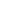 Di Sabatino, A., G. Cristiano, M. Pinna, P. Lombardo, F. P. Miccoli, G. Marini, P. Vignini, and B. Bruno. 2014. Structure, functional organization and biological traits of macroinvertebrate assemblages from leaf-bags and benthic samples in a third-order stream of Central Apennines (Italy). Ecological Indicators 46: 84-91.Dosdall, L. M. and D. J. Giberson. 2014. Stoneflies (Plecoptera) of the Canadian Prairie Provinces. Pp. 201–229. In: Carcamo, H. A. and D. J. Giberson (eds.), Arthropods of Canadian grasslands. Biological Survey of Canada, Monograph No. 5. Biological Survey of Canada.Plecoptera.--------------------------------------------------------------------------------------------------------------------------------------------Duarte, T., P. C. Bispo and A. R. Calor. 2014. A new species of Tupiperla Froehlich, 1969 (Plecoptera: Gripopterygidae) from Serra da Jibóia, Bahia, Brazil. Zootaxa 3835(1): 140-144.Duarte, T., L. S. Lecci and A. R. Calor. 2014. Stoneflies (Insecta: Plecoptera) from Serra Bonita, Bahia, Brazil: New species and updated records. Zootaxa 3779(1): 081–092.Edegbene, A. O. and F. O. Arimoro. 2014. Ecological Status of Owan River, southern Nigeria using aquatic insects as bioindicators. Journal of Aquatic Sciences 27(2): 99-110.Elbrecht, V., L. Poettker, U. John, and F. Leese. 2013. The complete mitochondrial genome of the stonefly Dinocras cephalotes (Plecoptera, Perlidae). http://informahealthcare.com; Posted online on September 19, 2013. doi:10.3109/19401736.2013.830301Elbrecht, V., C. K. Feld, M. Gies, D. Hering, M. Sondermann, R. Tollrian and F. Leese. 2014. Genetic diversity and dispersal potential of the stonefly Dinocras cephalotes in a central European low mountain range. Freshwater Science 33(1): 181-192.Errochdi, S., M. El Alami, G. Vinçon, A. Abdaoui and M. Ghamizi. 2014. Contribution to the knowledge of Moroccan and Maghrebin stoneflies (Plecoptera). Zootaxa 3838(1): 46-76.Errochdi, S., G. Vinçon  and M. E Alami. 2014. Contribution to the knowledge of the stoneflies (Plecoptera) of the Moroccan Rif. Mitteilungen Der Schweizerischen Entomologischen Gesellschaft, 87(1-2): 25-40.Fenoglio, S., R. W. Merritt and K. W. Cummins. 2014. Why do no specialized necrophagous species exist among aquatic insects? Freshwater Science 33: 711-715.Feng-Hsun, C., J. E. Lawrence, B. Rios-Touma and V. H. Resh. 2014. Tolerance values of benthic macroinvertebrates for stream biomonitoring: Assessment of assumptions underlying scoring systems worldwide. Environmental Monitoring and Assessment, 186(4): 2135-2149. Ferreira-Ribeiro, J. M. and I. de Sousa Gorayeb. 2014. Description of immatures and association with adults of three species of Anacroneuria Klapálek (Plecoptera: Perlidae) of the Brazilian Amazon. Zootaxa 3881: 17–32.Ferreira, W. R., R. Ligeiro, D. R. Macedo, R. M. Hughes, P. R. Kaufmann, L. G. Oliveira and M. Callisto. 2014. Importance of environmental factors for the richness and distribution of benthic macroinvertebrates in tropical headwater streams. Freshwater Science 33(3): 860-871.Fochetti, R. 2013. Dalle Conoscenze di base agli studi applicativi: I Plecotteri come paradigma [From basic knowledge to applied studies: stoneflies as a paradigm]. Atti Accademia Nazionale Italiana di Entomologia Anno 61: 149-155. (Published in 2014) (In Italian)Gerlach J., M. J. Samways, H. Axel, M. Seddon, P. Cardoso, V. Clausnitzer, N. Cumberlidge, B. A. Daniel, S. H. Black, J. Ott and P. H. Williams. 2014. Prioritizing non-marine invertebrate taxa for red listing. Journal of Insect Conservation 18(4): 573-586. Gert, E., G. Wim, H. W. Thu Huong and P. L Goethals. 2014. A multimetric macroinvertebrate index for assessing the water quality of the Cau River Basin in Vietnam. Limnologica 45: 16-23.Gill, B. A., R. A. Harrington, B. C. Kondratieff, K. R. Zamudio, N. L. Poff and C. W. Funk. 2014. Morphological taxonomy, DNA barcoding, and species diversity in southern rocky mountain headwater streams. Freshwater Science 33(1): 288-301.Plecoptera.--------------------------------------------------------------------------------------------------------------------------------------------Glendell, M., E. Chris, R. Chadd and R. E. Brazier. 2014. Testing the pressure-specific invertebrate index (PSI) as a tool for determining ecologically relevant targets for reducing sedimentation in streams. Freshwater Biology 59(2): 353-367.Graf, W., M. Konar, D. Murányi, K. M. Orci and S. Vitecek. 2014. A new species of Isoperla (Insecta, Plecoptera) from the Karawanken, with considerations on the southern Limestone Alps as centers of endemism. ZooKeys 448: 27–36.Greenwood, M. J. 2014. More than a barrier: The complex effects of ecotone vegetation type on terrestrial consumer consumption of an aquatic prey resource. Austral Ecology 39: 941-951.Grubbs, S. A., R. W. Baumann, R E. Edward and T. Tweddale. 2014. A review of the Nearctic genus Prostoia (Ricker) (Plecoptera, Nemouridae), with the description of a new species and a surprising range extension for P. hallasi Kondratieff & Kirchner. ZooKeys 401: 11-30.Guillermo-Ferreira, R., M. C. Novaes, L. S. Lecci and P. C. Bispo. 2014. Allometry for sexual size dimorphism in stoneflies defies the Rensch's rule. Neotropical Entomology 43(2): 172-175.Gustafsson, S., M. Osterling, J. Skurdal, L. D. Schneider and O. Calles. 2013. Macroinvertebrate colonization of a nature-like fishway: The effects of adding habitat heterogeneity. Ecological Engineering 61: 345-353.Guzmán-Soto, C. J. and C. E. Tamarís-Turizo. 2014. Hábitos alimentarios de individuos inmaduros de Ephemeroptera, Plecoptera y Trichoptera en la parte media de un río tropical de montaña. [Feeding habits of inmature individuals of Ephemeroptera, Plecoptera and Trichoptera in the middle course of a mountain tropical river]. Revista de Biología Tropical 62: 169-178. (in Spanish)Heinold, B. D., B. A. Gill, T. P. Belcher and C. J. Verdone. 2014. Discovery of new populations and DNA barcoding of the Arapahoe snowfly Arsapnia arapahoe (Plecoptera: Capniidae). Zootaxa 3866(1): 131-137.Hille, S., E. A. Kristensen, D. Graeber, T. Riis, N. K. Jørgensen and A. Baattrup-Pedersen. 2014. Fast reaction of macroinvertebrate communities to stagnation and drought in streams with contrasting nutrient availability.  Freshwater Science 33(3): 847-859. Hohmann, M., W. Kleinsteuber and D. Spitzenberg. 2014. Zur Kenntnis der aquatischen Insektenfauna (Ephemeroptera, Plecoptera, Heteroptera, Coleoptera, Trichoptera) des Naturschutzgebietes „Okertal“ bei Wülperode (Sachsen-Anhalt) - Information about aquatic insects (Ephemeroptera, Plecoptera, Heteroptera, Coleoptera, Trichoptera) of nature reserve “Okertal” near Wülperode (district Harz/Saxony-Anhalt).  Abhandlungen und Berichte aus dem Museum Heineanum 10: 71-91 (in German). Horvat, M., G. Urbanič and I. Sivec. 2014. Aquatic insects along environmental gradients in a karst river system: A comparative analysis of EPT larvae assemblage components. International Review of Hydrobiology 99(3): 222-235.Hull, S. L., U. V. Oty and W. M. Maye. 2014. Rapid recovery of benthic invertebrates downstream of hyperalkaline steel slag discharges. Hydrobiologia 736(1): 83-97.Plecoptera.--------------------------------------------------------------------------------------------------------------------------------------------International Commission on Zoological Nomenclature. 2014. OPINION 2333 (case 3548) memoires pour servir a l'histoire des insectes by de Geer (1752-1778) and the additional volume by Retzius (1783): Ruled to be binominal and available. Bulletin of Zoological Nomenclature 71(1): 53-59.Ishaq, F. and A. Khan. 2014. Seasonal limnological variation and macro benthic diversity of River Yamuna at Kalsi Dehradun of Uttarakhand. Middle-East Journal of Scientific Research 19(2): 206-216.Ishikawa, N. F, Y. Kato, H. Togashi, M. Yoshimura, C. Yoshikazu, N. Okuda and I. Tayasu. 2014. Stable nitrogen isotopic composition of amino acids reveals food web structure in stream ecosystems. Oecologia 175: 911-922.Ji, X. Y. and Y. Z. Du. 2014. Four new species of Amphinemura (Plecoptera: Nemouridae) from Sichuan, China. Florida Entomologist 97(2): 692-698.Ji, X. Y., Y. Z. Du and Z. J. Wang. 2014. Two new species of the stonefly genus Amphinemura (Insecta, Plecoptera, Nemouridae) from China. ZooKeys 404: 23-30.Jiang, X., S. Zhuoyan, X. Jing, and Z. Xie. 2014. Can excluding non-insect taxa from stream macroinvertebrate surveys enhance the sensitivity of taxonomic distinctness indices to human disturbance? Ecological Indicators 41: 175-182. Jung, S. W., B. Prayaysombath, M. Nammanivong, C. Somvongsa and Y. J. Bae. 2012. Aquatic insect fauna of Vang Vieng area in northern Laos. Entomological Research Bulletin 28: 35-42.Kendrick, M. R. and A. D. Huryn. 2014. The Plecoptera and Trichoptera of the Arctic North Slope of Alaska. Western North American Naturalist 74(3): 275-285.Kiranbala, T., S. Gupta and S. N. Rajmuhon. 2013. Diversity and density of aquatic insects in the lower reach of river Moirang, Manipur, north east India. Proceedings of the National Academy of Sciences India Section B (Biological Sciences) 83(4): 575-584. Knighton, J., D. Tanya and J. Cruz. 2014. Random walk modeling of adult Leuctra ferruginea (stonefly) dispersal. Ecological Informatics 19: 1-9.Kong, F., J. Lv and W. Li. 2014. Three new species of Neoperla in the montivaga group (Plecoptera: Perlidae) from China. Zootaxa 3841(3): 429-438. Lallement, M. E., S. M. Juarez, P.J. Macchi and P. H. Vigliano. 2014. Puyehue Cordon-caulle: Post-eruption analysis of changes in stream benthic fauna of Patagonia. Ecologia Austral 24(1): 64-74. Lento, J., and A. Morin, A. 2014. Filling the gaps in stream size spectra: using electroshocking to collect large macroinvertebrates. Hydrobiologia 732(1): 1-17.Li, F., Y-S. Kwon, M. J. Bae, N. Chung, T. S. Kwon and Y. S. Park. 2014. Potential impacts of global warming on the diversity and distribution of stream insects in South Korea. Conservation Biology 28(2): 498-508.Li, S., W-H. Li and Y. B. Wang. 2014a. Female morphology of Neoperla flavescens Chu, 1929. Journal of Henan Institute of Science and Technology 42(2): 28-30.Li, S., W-H. Li and Y. B. Wang. 2014b. A new record species of Plecoptera from Henan Province. Journal of Henan Institute of Science and Technology 42(4): 35-38.Plecoptera.--------------------------------------------------------------------------------------------------------------------------------------------Li, W. and G. Wang. 2013. A new species report of Caroperla Kohno, 1946 (Plecoptera: Perlidae) from China. Aquatic Insects 35(1-2): 15-21. (Published in 2014)Li, W., D. Murányi and R. Wang. 2014. Species of Neoperla (Plecoptera: Perlidae) from Yunnan Province, China. Zootaxa 3753(1): 1-9.Li, W-H. and S. Q Zhang. 2014. Two new species of Neoperla (Plecoptera, Perlidae) from Dabie Mountains of China. ZooKeys 438: 45-55.Li, W., D. Murányi and D. Yang. 2014. A new species of Sphaeronemoura (Plecoptera: Nemouridae) from Henan Province of China, with additions to generic characters of the female and larva. Zootaxa 3793(3): 371-378.Li, W., D. Muranyi and R. Wang. 2014. A new species of Sinacroneuria (Plecoptera: Perlidae) from China with a provisional key to species. Zootaxa 3895(2): 285-291.Li, W-H., J. Yang and G. Yao. 2014. Review of the genus Sweltsa (Plecoptera: Chloroperlidae) in China. Journal of Insect Science 14(286): 1-8.Li, W., S. Li, G. Feng and Y. Wang. 2014. Species of Neoperla (Plecoptera: Perlidae) from Henan Province, China. Zootaxa 3838(2): 174-182.Martínez-Sanz, C., S. M. Puente-García, E. R. Rebolledo and P. Jiménez-Prado 2014. Macroinvertebrate richness importance in coastal tropical streams of Esmeraldas (Ecuador) and its use and implications in environmental management procedures. International Journal of Ecology 2014: 1-11. Article ID 253134. http://dx.doi.org/10.1155/2014/253134.Merten, E. C., Z. R. Snobl and T. A. Wellnitz. 2014. Microhabitat influences on stream insect emergence. Aquatic Sciences 76(2): 165-172.Milesi, S. V. and A. S. Melo. 2014. Conditional effects of aquatic insects of small tributaries on mainstream assemblages: Position within drainage network matters. Canadian Journal of Fisheries and Aquatic Sciences 71(1): 1-9. Moraes, A. B., A. E. Wilhelm, T. Boelter, C. Stenert, H. H. Schulz and L. Maltchik. 2014. Reduced riparian zone width comprises aquatic macroinvertebrate communities in streams of southern Brazil. Environmental Monitoring and Assessment 186: 7063-7074.Murányi, D., M. Gamboa and K. M. Orci. 2014. Zwicknia gen. n., a new genus for the Capnia bifrons species group, with descriptions of three new species based on morphology, drumming signals and molecular genetics, and a synopsis of the West Palaearctic and Nearctic genera of Capniidae (Plecoptera). Zootaxa 3812(1):1–82.Murányi, D., M. J. Jeon, J. M. Hwang and H. Y. Seo. 2014. Korean species of the genus Perlomyia Banks, 1906 (Plecoptera: Leuctridae). Zootaxa 3881(2): 145-154.Murányi, D., T. Kovács and K. M. Orci. 2014. New country records and further data to the stonefly (Plecoptera) fauna of southeast Macedonia. Ecologica Montenegrina 1(2): 64-77.Mynott, J. H., J. M. Webb and P. J. Suter. 2011. Adult and larval associations of the alpine stonefly genus Riekoperla McLellan (Plecoptera : Gripopterygidae) using mitochondrial DNA.  Invertebrate Systematics 25(1): 11–21.Plecoptera.--------------------------------------------------------------------------------------------------------------------------------------------Novaes, M. C. and P. C. Bispo. 2014. A new species and notes on Perlidae (Plecoptera) from Paraná and Santa Catarina states, southern Brazil. Zootaxa 3765(5): 458-468. Novaes, M. C. and P. C. Bispo. 2014. Perlidae (Plecoptera) from southeastern Santa Catarina State, southern Brazil. Zootaxa 3779(2): 277-287. Novaes, M. C., P. C. Bispo. 2014. Plecoptera from Minas Gerais State, southeastern Brazil. Zootaxa 3856(3): 433-442. O'Connor, J. P. and M. A. O'Connor. 2013. Some records of adult stoneflies (Plecoptera) from Ireland.  Irish Biogeographical Society Bulletin 37: 83-103. Orlofske, J. M. and D. J. Baird. 2014. A geometric morphometric approach to establish body-shape trait criteria for aquatic insects. Freshwater Science 33(3): 978-994. Orlofske, J. M. and D. J. Baird. 2014. Incorporating continuous trait variation into biomonitoring assessments by measuring and assigning trait values to individuals or taxa. Freshwater Biology 59(3): 477-490. Orlofske, J. M. and D. J. Baird. 2014. The tiny mayfly in the room: Implications of size-dependent invertebrate taxonomic identification for biomonitoring data properties. Aquatic Ecology 47(4): 481-494. Pessino, M., E. T. Chabot, R. Giordano and R. E. DeWalt. 2014. Refugia and postglacial expansion of Acroneuria frisoni Stark & Brown (Plecoptera: Perlidae) in North America. Freshwater Science 33(1): 232-249.Qian, S. S. and T. F. Cuffney. 2014. A hierarchical zero-inflated model for species compositional data from individual taxon responses to community response. Limnology and Oceanography Methods 12: 498-506. Qian, Y. H., H. L. Li and Y. Z. Du. 2014. A study of Leuctridae (Insecta: Plecoptera) from Shennongjia, Hubei Province, China. Florida Entomologist 97(2): 605-610.Qian, Y. H., H. Y. Wu, X. Y. Ji, W. W. Yu and Y. Z. Du. 2014. Mitochondrial genome of the stonefly Kamimuria wangi (Plecoptera: Perlidae) and phylogenetic position of Plecoptera based on mitogenomes. PLoS ONE 9(1): 1-9.Quist, M. C. and R. D. Schultz. 2014. Effects of management legacies on stream fish and aquatic benthic macroinvertebrate assemblages. Environmental Management 54(3): 449-464. Rádková, V., V. Syrovátka, J. Bojková, J. Schenková, V. Křoupalová and M. Horsák. 2014. The importance of species replacement and richness differences in small-scale diversity patterns of aquatic macroinvertebrates in spring fens. Limnologica-Ecology and Management of Inland Waters 47: 52-61.Ribeiro, J. M. F. and I. De Sousa Gorayeb. 2014. Description of immatures and association with adults of three species of Anacroneuria Klapálek (Plecoptera: Perlidae) of the Brazilian Amazon. Zootaxa 3881(1): 017-032.Righi-Cavallaro, K. O., C. G. Froehlich and M. R. Cavallaro. 2014. Feeding habits of Plecoptera nymphs from the Atlantic Forest, southeastern Brazil. Australian Journal of Basic & Applied Sciences 8(15): 226-232.Rotvit, L. and D. Jacobsen. 2014. Egg development of Plecoptera, Ephemeroptera and Odonata along latitudinal gradients. Ecological Entomology 39: 177-185.Plecoptera.--------------------------------------------------------------------------------------------------------------------------------------------Rúa, J., J. Garrido and J. M. Tierno de Figueroa. 2014. Nymphal feeding habits of Perla madritensis Rambur, 1842 (Plecoptera, Perlidae). Annales de la Societé Entomologique de France 50(2): 149-152.Rúa, J. and J. M. Tierno de Figueroa. 2013. Adult feeding habits of three Perloidea species (Plecoptera: Perlidae and Chloroperlidae). Aquatic Insects 35(3-4): 99-104.Ruiz-Ruano, F. J., J. P. M. Camacho, J. Cabrero, M. J. López-Rodríguez and J. M. Tierno de Figueroa. 2014. Peripatric origin of the only cave-restricted stonefly species known (Insecta: Plecoptera). Arthropod Systematics & Phylogeny 72(1): 3-10.Sandberg, J. 2014. Description and provisional taxonomic designation of an unassociated larval stonefly from Linn County, Oregon (Plecoptera: Perlodidae: Isoperla sp. A). Illiesia 10(7): 60-65.Sandin, L., A. Schmidt-Kloiber, J. C. Svenning, E. Jeppesen and N. Friber. 2014. A trait-based approach to assess climate change sensitivity of freshwater invertebrates across Swedish ecoregions. Current Zoology 60(2): 221-232.Sanz, A., C. E. Trenzado, M. J. López-Rodríguez and J. M. Tierno de Figueroa. 2014. Physiological strategies contributing to the coexistence of two predatory species of stoneflies: Dinocras cephalotes and Perla bipunctata. Comparative Biochemistry and Physiology A 175: 131–134.Schultheis, A. S., N. Davis, J. T. Page, A. M. Fenwick, J. E. Bond and D. K. Shiozawa. 2014. Comparative transcriptomics allows for rapid development of population-level nuclear markers in Hesperoperla pacifica (Plecoptera: Perlidae). Freshwater Science 33(1): 364-373.Shah, D. H., S. Domisch, S. U. Pauls, P. Haase and S. C. Jähnig. 2014. Current and future latitudinal gradients in stream macroinvertebrate richness across North America. Freshwater Science, 33(4):1136-1147. Sheldon, A. L. and S. A. Grubbs. 2014. Distributional ecology of a rare, endemic stonefly. Freshwater Science 33(4): 1119-1126.Silva D. R., R. Ligeiro, R. M. Hughes and M. Callisto. 2014. Visually determined stream mesohabitats influence benthic macroinvertebrate assessments in headwater streams. Environmental Monitoring and Assessment 186(9): 5479-5488. Sousa, E. D. F., R. D. M. Guimaraes Souto and G. B. Jacobucci. 2014. Distribution and seasonal variation of Ephemeroptera, Plecoptera and Trichoptera (Arthropoda: Insecta) in different aquatic environments of a Cerrado area, state of Minas Gerais, Brazil. Bioscience Journal 30(3): 879-890.Sproul, J. S., D. D. Houston, N. Davis, E. Barrington, S. Y. Oh, R. P. Evans and D. K, Shiozawa. 2014. Comparative phylogeography of codistributed aquatic insects in western North America: Insights into dispersal and regional patterns of genetic structure. Freshwater Biology 59: 2051-2063.Stark, B. P. 2014. Records of Mesoamerican Anacroneuria (Plecoptera: Perlidae), with descriptions of four new species. Illiesia 10(2): 6-16.Stark, B. P. and I. Sivec. 2014. Three new species of Tyloperla Sivec & Stark (Plecoptera: Perlidae) from India. Illiesia 10(4): 32-42.Plecoptera.--------------------------------------------------------------------------------------------------------------------------------------------Stark, B. P. and M. C. Zúñiga. 2014. New species and records of Colombian, Ecuadorian and Venezuelan Anacroneuria (Plecoptera: Perlidae), with a review of the Anacroneuria aymara Stark & Sivec complex. Illiesia 10(8): 66-79.Stoaks, R. D. and B. C. Kondratieff. 2014. The aquatic macroinvertebrates of a first order Colorado, USA Front Range stream: What could the biodiversity have been before irrigated agriculture? Journal of the Kansas Entomological Society 87(1): 47-65.Stoyanova, T., Y. Vidinova, I. Yaneva, V. Tyufekchieva, D. Parvanov, I. Traykov and V. Bogoev. 2014. Ephemeroptera, Plecoptera and Trichoptera as indicators for ecological quality of the Luda Reka River, southwest Bulgaria. Acta Zoologica Bulgarica 66(2): 255-260.Stockdale, A., E. Tipping, A. Fjellheirri, O. A. Garmo, A. G. Hildrew, S. Lofts, D. Monteith, S. J. Ormerod and E. M. Shilland. 2014. Recovery of macroinvertebrate species richness in acidified upland waters assessed with a field toxicity model. Ecological Indicators 37: 341-350. Suhaila A. H., C. M. Salmah and N. A. Huda. 2014. Seasonal abundance and diversity of aquatic insects in rivers in Gunung Jerai Forest Reserve, Malaysia. Sains Malaysiana 43(5): 667-674. Teslenko, V. A. 2014. Жизненный цикл и продукция трех массовых видов веснянок (Plecoptera, Insecta) в реке Кедровая (южное Приморье). [The life cycle and production of three common stonefly species (Plecoptera, Insecta) in the Kedrovaya River (Southern Primorye)]. Zoologichesky Zhurnal 93(6): 720-730. (in Russian)Tierno de Figueroa, J. M. and R. Fochetti. 2014. A second new species of Tyrrhenoleuctra discovered by means of molecular data: Tyrrhenoleuctra lusohispanica n. sp. (Insecta: Plecoptera). Zootaxa 3764(5): 587-593.Tierno de Figueroa, J. M., J. M. Luzón-Ortega and M. J. López-Rodríguez. 2014. First record of the drumming signals of stoneflies Capnopsis Morton, 1896 and Protonemura Kempny, 1898 genera (Plecoptera, Capniidae and Nemouridae). Entomological Science 17: 302-308.Traversetti, L., M. Scalici, V. Ginepri, A. Manfrin and S. Ceschin. 2014. Concordance between macrophytes and macroinvertebrates in a Mediterranean river of central Apennine region. Journal of  Environmental Biology/Academy of Environmental Biology, India 35(3): 497-503.Turley, M. D., G. S. Bilotta, C. A. Extence and R. E. Brazier. 2014. Evalution of fine sediment biomonitoring tool across a wide range of temperate rivers and streams. Freshwater Biology 59: 2268-2277.Valle, L.G. 2014. New species of Paramoebidium (Trichomycetes, Mesomycetozoea) from the Mediterranean, with comments about the amoeboid cells in Amoebidiales. Mycologia 106: 481-490.Valle, L. G. and I. Arranz. 2014. Prevalence dynamics of two endsymbiont fungi (Orphella spp. Harpellales: Kickxellomycotina) and host shift among different Leuctra (Plecoptera) species in a stream community. Fungal Ecology 7: 27-38.Valle, L. G., W. Rossi and S. Santamaria. 2014. Orphella intropus (Kickxellomycotina), a new insect endosymbiont with an unusual perforating holdfast system and other trichomycetes from Italy. Mycologia 106(3): 589-606.Vinçon, G., A. Dia and I. Sivec. 2014. A new stonefly from Lebanon, Leuctra cedrus sp. n. (Plecoptera: Leuctridae). Illiesia 10(1): 1-5.Plecoptera.--------------------------------------------------------------------------------------------------------------------------------------------Vinçon, G., M. El Alami and S. Errochdi. 2014. Contribution to the knowledge of the Moroccan High and Middle Atlas stoneflies (Plecoptera, Insecta). Illiesia 10(3): 17-31.von Fumetti, S. and S. Felder. 2014. Faunistic characterization of alpine springs in the Swiss National Park. Eco-Mont-Journal on Protected Mountain Areas Research 6: 43-49.Wappler, T., F. Grímsson, B. Wang, A. Nel, E. Ólafsson, A. A. Kotoy, S. R. Davis and M. S. Engel. 2014. Before the 'big chill': A preliminary overview of arthropods from the Middle Miocene of Iceland (Insecta, Crustacea). Palaeogeography Palaeoclimatology, Palaeoecology 401: 1-12 Yang, D., W. H. Li and F. Zhu. 2015. Insecta Plecoptera: Nemouroidea. Fauna Sinica 58, Science Press, Beijing, 518 pp. (published in 2014).Wang, G., D. Murányi and W. Li. 2014. Two new species of dark Neoperla (Plecoptera: Perlidae) from Oriental Realm of China. Zootaxa 3872(1): 022–030.Wellnitz, T., S. Y. Kim and E. Merten. 2014. Do installed stream logjams change benthic community structure? Limnologica-Ecology and Management of Inland Waters 49: 68-72.Wolf, B., R. Angersbach and H.-J. Flügel. 2013. Plecoptera and Trichoptera in the Tagliamento flood plains and in some tributaries in Friuli Venezia Giulia (Italy). Plecotteri e Tricotteri del Fiume Tagliamento e di alcuni suoi affluenti in Friuli GORTANIA Botanica, Zoologia 34 (2012): 73-77. Wu, H.Y., X.Y. Ji, W.W. Yu and Y.Z. Du. 2014. Complete mitochondrial genome of the stonefly Cryptoperla stilifera Sivec (Plecoptera: Peltoperlidae) and the phylogeny of Polyneopteran insects. Gene 537(2): 177-183.Yoshida, C. E. and V. S. Uieda. 2014. The importance of a Biosphere Reserve of Atlantic Forest for the conservation of stream fauna. Brazilian Journal of Biology 74(2): 382-394.Yoshimura, M. 2014. Diel response of EPT families to light traps in broad-leaved and planted coniferous forest basins, Japan. Biological Rhythm Research 45(2): 143-156.Yoshimura, M. 2014. The relation between egg hatching and photoperiod in Amphinemura sp. (Plecoptera). Biological Rhythm Research 45(5): 739-746.Žiak, M. and I. Krno. 2014. New and interesting records of Plecoptera (Insecta) from Slovakia and several autecology notes. Illiesia 10(6): 52-59.Živić, I., M. Živić, K. Bjelanović, D. Milošević, S. Stanojlović, R. Daljević and Z. Marković. 2014. Global warming effects on benthic macroinvertebrates: a model case study from a small geothermal stream. Hydrobiologia 732(1): 147-159.Zuñiga, M. C, W. Cardona, C. Molineri, J. Mendivil, C. Cultid, A. M. Chará and A. Giraldo. 2014. Entomofauna acuática del Parque Nacional Natural Gorgona, Pacífico colombiano, con énfasis en Ephemeroptera y Plecoptera. [Aquatic entomofauna from Gorgona National Natural Park, Colombian Pacific, with emphasis in Ephemeroptera and Plecoptera]. International Journal of Tropical Biology and Conservation 62: 221-241. (In Spanish)Plecoptera.--------------------------------------------------------------------------------------------------------------------------------------------Zúñiga, M. C., L. P. Giraldo, H. Calero, Y. P. Ramíırez and J. D. Chará. 2014. Anacroneuria caraca Stark y A. jewetti Stark (Insecta: Plecoptera: Perlidae): Primeros registros para los Andes Orientales y el Pie de monte de la Orinoquía Colombiana. [Anacroneuria caraca Stark and A. jewetti Stark (Insecta: Plecoptera: Perlidae): first records for the East Andes and the Piedmont of Colombian Orinoquia]. Boletín del Museo de Entomología de la Universidad del Valle 15(1): 12-19. (In Spanish)Zwick, P., G. Vinçon and J. M. Tierno de Figueroa. 2014. Morphology and systematic position of two Leuctra species (Plecoptera: Leuctridae) believed to have no specilla. Illiesia 10(05): 43-51.Ephemeroptera.==================================================================================EPHEMEROPTERA – Luke M. Jacobus--------------------------------------------------------------------------------------------------------------------------------------------Ab Hamid, S., & Rawi, C. S. M. (2014). Ecology of Ephemeroptera, Plecoptera and Trichoptera (Insecta) in Rivers of the Gunung Jerai Forest Reserve: Diversity and Distribution of Functional Feeding Groups. Tropical Life Sciences Research 25(1): 61-73.Alhejoj, I., Salameh, E., & Bandel, K. (2014). Mayflies (Order Ephemeroptera): An Effective Indicator of Water Bodies Conditions in Jordan. International Journal of Scientific Research in Environmental Sciences 2(10): 346-354.Alvarez, M., Landeira-Dabarca, A., & Peckarsky, B. (2014). Origin and specificity of predatory fish cues detected by Baetis larvae (Ephemeroptera; Insecta). Animal Behaviour 96: 141-149.Bethoux, O. (2014). The Late Carboniferous Triplosoba pulchella is not a fly in the ointment but a stem‐mayfly. Systematic Entomology (early view). DOI: 10.1111/syen.12103.Boldrini, R., & Cruz, P. V. (2014). Baetidae (Insecta: Ephemeroptera) from the state of Rondônia, Northern Brazil. Bol. Mus. Int. de Roraima, V. 8(1): 1-9.Boldrini, R., & Pes, A. M. O. (2014). Five new species of Camelobaetidius Demoulin, 1966 (Ephemeroptera: Baetidae), and redescription of Camelobaetidius mexicanus (Traver & Edmunds, 1968). Zootaxa 3796(3): 545-567.Brasil, L. S., Juen, L., & Cabette, H. S. R. (2014). The effects of environmental integrity on the diversity of mayflies, Leptophlebiidae (Ephemeroptera), in tropical streams of the Brazilian Cerrado. Annales de Limnologie-International Journal of Limnology 50(04): 325-334.Brito, P., Mancini, K., Salles, F. F., Rizzi, E. A., & Dolder, H. (2014). The sperm of Hexagenia (Pseudeatonica) albivitta Walker (Ephemeroptera: Fossoriae: Ephemeridae). Acta Zoologica (early view). DOI: 10.1111/azo.12063.Brulin, M. & Ferrand, M. (2014). Mayfly communities in the river Liamone in Corsica (France) (Ephemeroptera). Ephemera 14(2): 71-84.Brunk, K. M., Vinson, M. R., Ogle, D. H., & Evrard, L. M. (2014). Burrowing mayfly populations in Chequamegon Bay, Wisconsin: 2002 and 2012. Journal of Freshwater Ecology 29(3): 337-344.Camp, A. A. & Buchwalter, D. B. (2014). A stressful shortness of breath: Oxygen consumption patterns associated with molting and thermal challenge in the mayfly Cloeon cognatum. Integrative and Comparative Biology 54 (Suppl. 1): E31.Camp, A. A., Funk, D. H., & Buchwalter, D. B. (2014). A stressful shortness of breath: molting disrupts breathing in the mayfly Cloeon dipterum. Freshwater Science 33(3): 695-699.Chabreyrie, R., Balaras, E., Abdelaziz, K., & Kiger, K. (2014). Lagrangian approach to understanding the origin of the gill-kinematics switch in mayfly nymphs. Physical Review E 90(6): 062701. http://dx.doi.org/10.1103/PhysRevE.90.062701Chuang, Y. L., Yu, S. F., & Lin, H. J. (2014). Dietary variation and food selection by mayfly grazers in a subtropical mountain stream. Zoological Studies 53(1): 54.Conley, J. M., Watson, A. T., Xie, L., & Buchwalter, D. B. (2014). Dynamic Selenium Assimilation, Distribution, Efflux, and Maternal Transfer in Japanese Medaka Fed a Diet of Se-enriched Mayflies. Environmental science & technology 48(5): 2971-2978.Ephemeroptera.--------------------------------------------------------------------------------------------------------------------------------------------Costa, L. D. S. M., Branco, C. C. Z., & da Conceição Bispo, P. O Papel dos Fatores Ambientais e Espaciais Sobre a Fauna de Ephemeroptera (Insecta) em Riachos de Mata Atlântica. [The role of environmental and spatial factors on the fauna of Ephemeroptera (Insecta) in Atlantic Forest Streams. EntomoBrasilis 7(2): 86-92.Cruz, P. V., & De-Souza, M. R. (2014). Two new species of Apobaetis Day, 1955 (Ephemeroptera: Baetidae) from Brazil. Zootaxa 3866(4): 591-599.Cruz, P. V., & Salles, F. F. (2014). Further notes on South American species of Baetidae (Ephemeroptera) assigned to Moribaetis Waltz & McCafferty, 1985. Zootaxa 3793(3): 398-400.Cruz, P. V., Salles, F. F., & Hamada, N. (2014). Callibaetis Eaton (Ephemeroptera: Baetidae) from Brazil. Journal of Natural History 48(11-12): 591-660.del Carmen Zuñiga, M., Cardona, W., Molineri, C., Mendivil, J., Cultid, C., Chará, A. M., & Giraldo, A. (2014). Aquatic entomofauna from Gorgona National Natural Park, Colombian Pacific, with emphasis in Ephemeroptera and Plecoptera. International Journal of Tropical Biology and Conservation 62: 221-241.Ditsche, P., Michels, J., Kovalev, A., Koop, J., & Gorb, S. (2014). More than just slippery: the impact of biofilm on the attachment of non-sessile freshwater mayfly larvae. Journal of The Royal Society Interface 11(92): 20130989.Dominguez, E., & Dos Santos, D. A. (2014). Co-authorship networks (and other contextual factors) behind the growth of taxonomy of South American Ephemeroptera: A scientometric approach. Zootaxa 3754(1): 59-85.Dominguez, E., Grillet, M. E., Nieto, C., Molineri, C., & Guerrero, E. (2014). Ephemeroptera from the Venezuelan Guayanas´s Uplands: Families Leptophlebiidae, Euthyplociidae and Oligoneuriidae. Zootaxa 3827(3): 301-317.Drouet, E., & Rouch, A. (2014). Quelques insectes de la forêt de Domnaiche (Lusanger, Loire-Atlantique) (Coleoptera, Ephemeroptera, Trichoptera). Bulletin de la Société des sciences naturelles de l'Ouest de la France 36(1): 60-62.Everall, N. C., Johnson, M. F., Wilby, R. L., & Bennett, C. J. (2014). Detecting phenology change in the mayfly Ephemera danica: responses to spatial and temporal water temperature variations. Ecological Entomology 40(2): 95-105.Eyidozehi, K., Narouyi, Y., Mehraban, A., et al. (2014). Evaluation of aquatic insect fauna such as Heteroptera, Ephemeroptera, Diptera, Trichoptera, Coleoptera, Odonata and so on in east of Golestan province. Journal of Biodiversity and Environmental Sciences 5(1): 508-513.Finn, D. S., Zamora-Muñoz, C., Múrria, C., Sáinz-Bariáin, M., & Alba-Tercedor, J. (2014). Evidence from recently deglaciated mountain ranges that Baetis alpinus (Ephemeroptera) could lose significant genetic diversity as alpine glaciers disappear. Freshwater Science 33(1): 207-216.Forero-Céspedes, A. M., & Reinoso-Flórez, G. (2013). Estudio de la familia Baetidae (Ephemeroptera: Insecta) en una Cuenca con Influencia de la Urbanizacion y Agricultura: Rio Alvarado-Tolima. [Study of family Baetidae (Ephemeroptera: Insecta) in a watershed impact of urbanization and agriculture: Alvarado River-Tolima. Revista de la Asociacion Colombiana de Ciencias Biologicas 25: 12-21.Ephemeroptera.--------------------------------------------------------------------------------------------------------------------------------------------Forero-Céspedes, A. M., Gutiérrez, C., & Reinoso-Flórez, G. (2014). New records of Baetidae (Ephemeroptera: Insecta) from Colombia and the Department of Tolima. Revista de la Asociacion Colombiana de Ciencias Biologicas 26: 59-67.Gorski, M. R., Fox, A. D., McQueen, J. I., & Jacobus, L. M. (2014). Plauditus cestus (Provonsha & McCafferty, 1982) (Insecta: Ephemeroptera: Baetidae): New records from Virginia and the Northwest Territories, with notes on color variation. Check List 11(1),1498.Guzmán-Soto, C. J., & Tamarís-Turizo, C. E. (2014). Feeding habits of immature individuals of Ephemeroptera, Plecoptera, and Trichoptera from middle reaches of a tropical mountain stream. Revista de Biología Tropical 62: 169-178.Guzmán-Soto, C. J., & Tamarís-Turizo, C. E. (2014). Hábitos alimentarios de individuos inmaduros de Ephemeroptera, Plecoptera y Trichoptera en la parte media de un río tropical de montaña. Revista de Biología Tropical 62: 169-178.Hammock, B. G., & Johnson, M. L. (2014). Trout reverse the effect of water temperature on the foraging of a mayfly. Oecologia 175(3): 997-1003.Han, Z., Guan, H.-Y., Cao, Y., et al. (2014). Antifogging properties and mechanism of micron structure in Ephemera pictiventris McLachlan compound eyes. Chinese Science Bulletin 59(17): 2039-2044.Harwood, A. D., Rothert, A. K. & Lydy, M. J. (2014). Using Hexagenia in sediment bioassays: Methods, applicability, and relative sensitivity. Environmental Toxicology and Chemistry 33(4): 868-874.Hernandez, S. A. & Peckarsky, B. L. (2014). Do stream mayflies exhibit trade-offs between food acquisition and predator avoidance behaviors? Freshwater Science 33(1): 124-133.Hohmann, M., Kleinsteuber, W. & Spitzenberg, D. (2014). Information about aquatic insects (Ephemeroptera, Plecoptera, Heteroptera, Coleoptera, Trichoptera) of nature reserve ‘Okertal” near Wulperode (district Harz/Saxony-Anhalt). Abhandlungen und Berichte aus dem Museum Heineanum 10: 71-91.Hoyos, D. C., Garcia-T., L. F., Rivera-P., F. A. et al. (2014). Contribution to the knowledge of Haplohyphes Allen (Insecta: Ephemeroptera: Leptohyphidae) from Colombia. Caldasia 36(1): 125-138.Holland, A., Duivenvoorden, L. J., & Kinnear, S. H. (2014). Humic substances: The answer to improved mayfly survivorship in acidic environments?. Limnologica-Ecology and Management of Inland Waters 48: 11-15.Holland, A., Duivenvoorden, L. J., & Kinnear, S. H. (2014). Influence of Aldrich humic acid and metal precipitates on survivorship of mayflies (Atalophlebia spp.) to acid mine drainage. Environmental Toxicology and Chemistry 33(3): 567-572.Houghton, D. C., & Shoup, L. (2014). Seasonal Changes in the Critical Thermal Maxima of Four Species of Aquatic Insects (Ephemeroptera, Trichoptera). Environmental Entomology 43(4): 1059-1066.Hrovat, M., Urbanic, G., & Sivec, I. (2014). Aquatic insects along environmental gradients in a karst river system: a comparative analysis of EPT larvae assemblage components. International Review of Hydrobiology 99(3): 222-235.Ephemeroptera.--------------------------------------------------------------------------------------------------------------------------------------------Jacobus, L. M., & Wiersema, N. A. (2014). The genera Anafroptilum Kluge, 2011 and Neocloeon Traver, 1932, reinstated status, in North America, with remarks about the global composition of Centroptilum Eaton, 1869 (Ephemeroptera: Baetidae). Zootaxa 3814(3): 385-391.Jacobus, L. M., N. A. Wiersema and J. M. Webb. (2014). Identification of Far Northern and Western North American mayfly larvae (Insecta: Ephemeroptera), north of Mexico; Version 2. Joint Aquatic Science meeting, Portland, Oregon. 176 pp. + suppl. Unpublished workshop manual.Jandry, J., Brulin, M., Parinet, B., & Grandjean, F. (2014). Ephemeroptera communities as bioindicators of the suitability of headwater streams for restocking with white-clawed crayfish, Austropotamobius pallipes. Ecological Indicators 46: 560-565.Jarvis, A. L., Bernot, M. J., & Bernot, R. J. (2014). The effects of the pharmaceutical carbamazepine on life history characteristics of flat-headed mayflies (Heptageniidae) and aquatic resource interactions. Ecotoxicology 23(9): 1701-1712.Jiménez Campiño, D. M. (2014). Aspectos ecológicos de la familia Leptohyphidae (Insecta: Ephemeroptera) de la cuenca del río Alvarado (Tolima, Colombia). Ibagué: Universidad del Tolima. <http://repository.ut.edu.co/handle/001/1363>.Kalčíková, G., Englert, D., Rosenfeldt, R. R., Seitz, F., Schulz, R., & Bundschuh, M. (2014). Combined effect of UV-irradiation and TiO 2-nanoparticles on the predator–prey interaction of gammarids and mayfly nymphs. Environmental Pollution 186: 136-140.Kłonowska-Olejnik, M., & Skalski, T. (2014). The effect of environmental factors on the mayfly communities of headwater streams in the Pieniny Mountains (West Carpathians). Biologia 69(4): 498-507.Kluge, N. J. (2014). Indonesian species of Dilatognathus Kluge 2012 (Ephemeroptera, Leptophlebiidae, Choroterpes s.l.) and species-specific sexual dimorphism in development of maxilla. Zootaxa 3786(1): 44-56.Kluge, N. J. (2014). New Oriental tribe Iscini, new non-dilatognathan species of Notophlebia Peters & Edmunds 1970 and independent origin of Dilatognathus-type mouth apparatus in Atalophlebiinae (Ephemeroptera: Leptophlebiidae). Zootaxa 3760(4): 522-538.Kluge, N. J. (2014). New subgenus and new species Nousia (Araucophlebia) latifolia subgen. n. et sp. n.(Ephemeroptera: Leptophlebiidae) from Chile. Zootaxa 3754(4): 483-490.Kluge, N. J., & Novikova, E. A. (2014). Systematics of Indobaetis Müller-Liebenau & Morihara 1982, and related implications for some other Baetidae genera (Ephemeroptera). Zootaxa 3835(2): 209-236.Kluge, N. J., Tiunova, T. M., & Novikova, E. A. (2014). A new species, Procloeon monilistylus sp. n. (Ephemeroptera, Baetidae), from the Russian Far East. Zootaxa 3786(4): 483-491.Kluge, N. J., Sivaramakrishnan, K. G., Selvakumar, C., & Kubendran, T. (2014). Notes about Acentrella (Liebebiella) vera (Müller-Liebenau, 1982) (= Pseudocloeon difficilum Müller-Liebenau, 1982 syn. n. = Platybaetis arunachalae Selvakumar, Sundar, and Sivaramakrishnan, 2012 syn. n.) (Ephemeroptera: Baetidae). Aquatic Insects 35(3+4)(2013): 63-70.Koch, S. (2014). The mayfly fauna of southern Bavaria/Germany (Insecta, Ephemeroptera). Lauterbornia 77: 77-175.Ephemeroptera.--------------------------------------------------------------------------------------------------------------------------------------------Kubendran, T., Rathinakumar, T., Balasubramanian, C., Selvakumar, C., & Sivaramakrishnan, K. G. (2014). A new species of Labiobaetis (Ephemeroptera: Baetidae) from the southern Western Ghats in India, with comments on the taxonomic status of Labiobaetis. Journal of Insect Science 14(1): 86.Kureck, A., Bieg, R., Wendeler, R., & Borcherding, J. (2014). Fecundity of the mayfly Ephoron virgo (Olivier, 1791) (Ephemeroptera: Polymitarcyidae): A long-term study in the River Rhine. Limnologica-Ecology and Management of Inland Waters 47: 1-6.Li, D., Qin, J. C., & Zhou, C. F. (2014). The phylogeny of Ephemeroptera in Pterygota revealed by the mitochondrial genome of Siphluriscus chinensis (Hexapoda: Insecta). Gene 545(1): 132-140.Liarte, S., Ubero-Pascal, N., García-Ayala, A., & Puig, M. Á. (2014). Histological effects and localization of dissolved microcystins LR and LW in the mayfly Ecdyonurus angelieri Thomas (Insecta, Ephemeroptera). Toxicon 92: 31-35.Lima, L. R., Jacobus, L. M., & Pinheiro, U. (2014). First description of imago and redescription of nymph for Cloeodes irvingi Waltz & McCafferty, 1987 (Ephemeroptera: Baetidae). Zootaxa 3838(5): 575-582.Lima, L. R., Raimundi, E. A., Pinheiro, U., & Salles, F. F. (2014). A new species of Miroculis Edmunds, 1963 (Ephemeroptera: Leptophlebiidae) from northeastern Brazil. Zootaxa 3795(4): 441-448.Machado Costa, L. D. S., Zanini Branco, C. C., Bispo, P. D. C. (2014). The role of environmental and spatial factors on the fauna of Ephemeroptera (Insecta) in Atlantic forest streams. EntomoBrasilis 7(2): 86-92.Macias, N. A., Colón-Gaud, C., Duggins, J. W., & Ramírez, A. (2014). Do omnivorous shrimp influence mayfly nymph life history traits in a tropical island stream? Revista de Biología Tropical 62: 41-51.Malzacher, P. (2014). A new genus of the tribe Clypeocaenini (Ephemeroptera: Caenidae: Caeninae). Stuttgarter Beitrage zur Naturkunde A, Neue Serie 7: 1-7.Malzacher, P. (2014). A further new species of Caenis Stephens from Guinea (Insecta: Ephemeroptera). Stuttgarter Beitrage zur Naturkunde A, Neue Serie 7: 9-10.Martynov, A. V. (2014). Mayflies (Ephemeroptera) of rhithral and crenal zones of Donetsk elevated physiographic area’s watercourses (Eastern Ukraine): species composition, ecological characteristics. Kavkazskii Entomologicheskii Byulleten 10 (1): 3-18.Massariol, F.C., Soares, E. D. G., Salles, F. F. (2014). Conservation of mayflies (Insecta, Ephemeroptera) in Espirito Santo, southeastern Brazil. Revista Brasileira de Entomologia 58(4): 356-370.Mencarelli, C., Mercati, D., Dallai, R., & Lupetti, P. (2014). Ultrastructure of the sperm axoneme and molecular analysis of axonemal dynein in Ephemeroptera (Insecta). Cytoskeleton 71(5): 328-339.Molineri, C. (2014). Description of Alloretochus sigillatus new species with comments and new distributional records for Alloretochus peruanicus (Ephemeroptera, Caenidae, Brachycercinae). Zootaxa 3821(1): 139-145.Ephemeroptera.--------------------------------------------------------------------------------------------------------------------------------------------Molineri, C., Guerrero, E., & Grillet, M. E. (2014). Tricorythodes faeculopsis (Ephemeroptera: Leptohyphidae), description of new stages and first record for Venezuela. Revista de la Sociedad Entomológica Argentina 73(3+4): 91-97.Múrria, C., Morante, M., Rieradevall, M., Ribera, C., & Prat, N. (2014). Genetic diversity and species richness patterns in Baetidae (Ephemeroptera) in the Montseny Mountain range (North-East Iberian Peninsula). Limnetica 33(2): 313-326.Musilová, E. (2014). Diverzita a distribuce jepic (Ephemeroptera) ve vztahu k mesohabitatům podhorských potoků. [Diversity and distribution of mayflies (Ephemeroptera) in relation to mesohabitats of submontane brooks.] Unpublished thesis, Department of Botany & Zoology, Masaryk University. Available from: http://is.muni.cz/th/371950/prif_b/.Nascimento, J. M., Molineri, C., & Salles, F. F. (2014). Redescription of Leptohyphes cornutus Allen, 1967 (Ephemeroptera: Leptohyphidae) and description of three related new species. Zootaxa 3893(3): 397-415.Neto, J. D. L. G., & Hamada, N. (2014). Leptophlebiidae (Ephemeroptera) of the Serra do Tepequém, Roraima State, Brazil: new records and description of two new species. Zootaxa 3900(2): 279-286.Parker, C. R., Robinson, J. L., Kondratieff, B. C., Etnier, D. A., & Lenat, D. R. (2014). The Ephemeroptera, Megaloptera, Odonata, Plecoptera, and Trichoptera Of the Blue Ridge Parkway, North Carolina and Virginia. Final Report, Survey of Aquatic Insects of the Cumberland Piedmont and Appalachian Highlands Monitoring Networks. Available from: <http://www.researchgate.net/profile/David_Lenat/publication/267633207_The_Ephemeroptera_Megaloptera_Odonata_Plecoptera_and_Trichoptera_of_the_Blue_Ridge_Parkway_North_Carolina_and_Virginia/links/5455818e0cf2cf51647dd5b8.pdf>.Perez Garcia, B. Y. (2014). New records of Callibaetis Eaton, Mayobaetis Mayo and Paracloeodes Day (Insecta, Ephemeroptera, Baetidae) from Venezuela. Entomotropica 29(1): 39-47.Poppels, A. (2014). Krustkalnu Dabas Rezervata Udenstilpju Entomofauna (Ephemeroptera, Plecoptera). [Ephemeroptera and Plecoptera fauna survey of lotic and lentic waters in Krustkalni Nature Reserve]. Pp. 40-41, in: Latvijas Universitates 72. Zinatniska Konference, Lu Biologija Fakultate, Latvijas Universitate, 70 pp.Priyanka, G. L., & Prasad, G. (2014). Diversity of aquatic insects (Ephemeroptera, Plecoptera and Trichoptera) in Kallar Stream and its tributaries. Journal of Aquatic Biology and Fisheries 2: 493-499.Prisecaru, F. S., Tabacaru, I., Prisecaru, M., Stoica, I., & Călin, M. (2014). Contributions to a revised species conspect of the Ephemeroptera fauna from Romania (mayfliesyst). Studii si Cercetari, Biologie, Universitatea “Vasile Alecsandri” din Bacau 23(2): 20-30.Ramsey, J. B., Jin, H., & White, D. S. (2014). Life history and secondary production of Hexagnia bilineata (Say) in an embayment of Kentucky Lake. International Review of Hydrobiology 99(3): 244-254.Rodríguez, J. S., Gomez, D., & Molineri, C. (2014). Nuevos registros de Odonata y Ephemeroptera para el noroeste de Argentina. Revista de la Sociedad Entomológica Argentina 73(1-2): 85-88.Ephemeroptera.--------------------------------------------------------------------------------------------------------------------------------------------Rotvit, L., & Jacobsen, D. (2014). Egg development of Plecoptera, Ephemeroptera and Odonata along latitudinal gradients. Ecological Entomology 39(2): 177-185.Rozario, E. M., Raimundi, E. A., & Salles, F. F. Lista da Fauna de Leptohyphidae (Insecta: Ephemeroptera) do Espírito Santo. Pp. 315-320, in: III Simposio Sobre a Biodiversidade da Mata Atlantica.Rutschmann, S., Gattolliat, J. L., Hughes, S. J., Báez, M., Sartori, M., & Monaghan, M. T. (2014). Evolution and island endemism of morphologically cryptic Baetis and Cloeon species (Ephemeroptera, Baetidae) on the Canary Islands and Madeira. Freshwater Biology 59(12): 2516-2527.Salles, F. F., Soares, E. D., Massariol, F. C., & Faria, L. R. (2014). Oligoneuria Pictet: phylogenetic analysis and description of three new species from Brazil (Ephemeroptera: Oligoneuriidae). Systematic Entomology 39(2): 223-241.Salles, F.F., Nascimento, J.M.C., Cruz, P.V., Boldrini, R., & Belmont, E.L. (2014). Ordem Ephemeroptera (ephemeros=efêmero, de curta duração, pteron=asa). Pp. 389-413, in: Hamada, N., Nessimian, J. L., Querino, R. B. (Eds.). Insetos aquáticos na Amazônia brasileira: taxonomia, biologia e ecologia. 1st edition. Instituto Nacional de Pesquisas da Amazonia, Manaus. 723 pp.Salles, F. F., Gattolliat, J. L., Angeli, K. B., De-Souza, M. R., Gonçalves, I. C., Nessimian, J. L., & Sartori, M. (2014). Discovery of an alien species of mayfly in South America (Ephemeroptera). ZooKeys 399: 1-16.Sartori, M. (2014). Complementary description of Dudgeodes ulmeri Sartori, 2008 and Teloganopsis media Ulmer, 1939 (Ephemeroptera: Teloganodidae, Ephemerellidae). Entomologische Mitteilungen aus dem Zoologischen Museum Hamburg 17(192): 161-166.Sartori, M. (2014). On the validity of Epeorella Ulmer, 1939 (Ephemeroptera, Heptageniidae) with general considerations on the Heptageniidae of the Sunda Islands. ZooKeys 445(97).Sartori, M. (2014). Status of the enigmatic Oriental genus Rhithrogeniella Ulmer, 1939 (Ephemeroptera, Heptageniidae). ZooKeys 429(47).Sartori, M. (2014). The concept of Compsoneuria Eaton, 1881 revisited in light of historical and new material from the Sunda Islands (Ephemeroptera, Heptageniidae, Ecdyonurinae). Zootaxa 3835(1): 1-32.Sartori, M. (2014). The species of Thalerosphyrus Eaton, 1881 (Insecta, Ephemeroptera, Heptageniidae, Ecdyonurinae) in Java and Sumatra, with some comments on the diversity of the genus in the Oriental Realm. ZooKeys 420(19).Sartori, M. (2014). What is Ecdyonurus sumatranus Ulmer, 1939? A contribution to the knowledge of the genus Rhithrogena in the Oriental Region (Ephemeroptera, Heptageniidae). Zootaxa 3802(2): 193-208.Savolainen, E., Drotz, M. K., Saura, A., & Ståhls, G. (2014). Baetis bundyae (Ephemeroptera: Baetidae), described from Arctic Canada is found in northernmost Europe. The Canadian Entomologist 146(6): 621-629.Schloesser, D. W., Robbins, J. A., Matisoff, G., Nalepa, T. F., & Morehead, N. R. (2014). A 200 year chronology of burrowing mayflies (Hexagenia spp.) in Saginaw Bay. Journal of Great Lakes Research 40(1): 80-91.Schneider, J., Worischka, S., Hellmann, C., Benndorf, J., & Winkelmann, C. (2014). Flexibility in feeding periodicity of a grazing mayfly in response to different concentrations of benthivorous fish. Limnologica-Ecology and Management of Inland Waters 45: 24-32.Selvakumar, C., Sivaramakrishnan, K. G., Jacobus, L. M., Janarthanan, S., & Arumugam, M. (2014). Two new genera and five new species of Teloganodidae (Ephemeroptera) from South India. Zootaxa 3846(1): 87-104.Selvakumar, C., Sivaramakrishnan, K. G., Janarthanan, S., Arumugam, M., & Arunachalam, M. (2014). Impact of riparian land-use patterns on Ephemeroptera community structure in river basins of the southern Western Ghats, India. Knowledge and Management of Aquatic Ecosystems 412(11).Shi, W., & Tong, X. (2014). The genus Labiobaetis (Ephemeroptera: Baetidae) in China, with description of a new species. Zootaxa 3815(3): 397-408.Siegloch, A. E., Suriano, M., Spies, M., & Fonseca-Gessner, A. (2014). Effect of land use on mayfly assemblages structure in Neotropical headwater streams. Anais da Academia Brasileira de Ciências 86(4): 1735-1747.Siersma, H. M. H., Foley, C. J., Nowicki, C. J. et al. (2014). Trends in the distribution and abundance of Hexagenia spp. in Saginaw Bay, Lake Huron, 1954-2012: Moving towards recovery?  Journal of Great Lakes Research 40 (Suppl. 1): 156-167.Sousa, E. D. F., Guimaraes Souto, R. D. M., & Jacobucci, G. B. (2014). Distribution and seasonal variation of Ephemeroptera, Plecoptera and Trichoptera (Arthropoda: Insecta) in different aquatic environments of a Cerrado area, state of Minas Gerais, Brazil. Bioscience Journal 30(3): 879-890.Souto, P. M., Da-Silva, E. R., & Nessimian, J. L. (2014). Two new species of Thraulodes Ulmer, 1920 (Ephemeroptera: Leptophlebiidae: Atalophlebiinae) from Southeast Brazil. Zootaxa 3760(4): 571-578.Staniczek, A. H., & Godunko, R. J. (2014). Revision of fossil Metretopodidae (Insecta: Ephemeroptera) in Baltic amber–Part 2: Description of a new species of Metretopus Eaton, 1901. Historical Biology (ahead-of-print). Doi:10.1080/08912963.2014.910203.Stoyanova, T., Vidinova, Y., Yaneva, I., Tyufekchieva, V., Parvanov, D., Traykov, I., & Bogoev, V. (2014). Ephemeroptera, Plecoptera and Trichoptera as indicators for ecological quality of the Luda Reka River, southwest Bulgaria. Acta Zoologica Bulgarica 66(2): 255-260.Struewing, K. A., Lazorchak, J. M., Weaver, P. C., Johnson, B. R., Funk, D. H., & Buchwalter, D. B. (2014). Part 2: Sensitivity comparisons of the mayfly Centroptilum triangulifer to Ceriodaphnia dubia and Daphnia magna using standard reference toxicants; NaCl, KCl and CuSO4. Chemosphere (in press). Available from: <http://www.sciencedirect.com/science/article/pii/S0045653514006146>.Šupina, J. (2014). Rozmnožovací strategie jepic (Ephemeroptera) permanentních a intermitentních toků. [Reproductive strategies of mayflies (Ephemeroptera) of permanent and intermittent streams.] Unpublished masters thesis, Department of Botany & Zoology, Masaryk University. Available from: http://is.muni.cz/th/356563/prif_m. Tong, X., Dudgeon, D., & Shi, W. (2014). A new species of the genus Baetis from China (Ephemeroptera: Baetidae). Entomological News 123(5): 333-338.Ephemeroptera.--------------------------------------------------------------------------------------------------------------------------------------------Vilenica, M., Gattolliat, J. L., Ivković, M., Kučinić, M., Mičetić Stanković, V., Mihaljević, Z., & Sartori, M. (2014). Fauna vodencvjetova (Insecta, Ephemeroptera) Nacionalnog parka Plitvička jezera. [The mayfly fauna (Insecta, Ephemeroptera) of the Plitvice lakes National park, Croatia]. Natura Croatica 23(2): 349-363.Wagner, A., Stucki, P., & Sartori, M. (2014). Arthroplea congener Bengtsson, 1908, (Ephemeroptera: Heptageniidae) a genus and a species new for the Swiss fauna. Mitteilungen der Schweizerischen Entomologischen Gesellschaft 87 (1-2): 61-69.Weaver, P. C., Lazorchak, J. M., Struewing, K. A., DeCelles, S. J., Funk, D. H., Buchwalter, D. B., & Johnson, B. R. (2014). Part 1: Laboratory culture of Centroptilum triangulifer (Ephemeroptera: Baetidae) using a defined diet of three diatoms. Chemosphere (advance version). Available from: <http://www.sciencedirect.com/science/article/pii/S0045653514006079>.Wesner, J. S., Kraus, J. M., Schmidt, T. S., Walters, D. M., & Clements, W. H. (2014). Metamorphosis enhances the effects of metal exposure on the mayfly, Centroptilum triangulifer. Environmental science & technology 48(17): 10415-10422.Yoshimura, M. (2014). Diel response of EPT families to light traps in broad-leaved and planted coniferous forest basins, Japan. Biological Rhythm Research 45(2): 143-156.Zedková, B., Rádková, V., Bojková, J., Soldán, T., & Zahrádková, S. (2014). Mayflies (Ephemeroptera) as indicators of environmental changes in the past five decades: a case study from the Morava and Odra River Basins (Czech Republic). Aquatic Conservation: Marine and Freshwater Ecosystems (early view). DOI: 10.1002/aqc.2529Zhou, D., Wang, Y. Y., Sun, J. Z., Han, Y. K., & Zhou, C. F. (2014). The complete mitochondrial genome of Paegniodes cupulatus (Ephemeroptera: Heptageniidae). Mitochondrial DNA (Ahead of print). doi:10.3109/19401736.2014.926488.==================================================================================ODONATA – No contribution for this section this year.  Please contact Mark if you are interested in compiling this section section for the years 2014 and 2015 as a member of SFS Literature Review Committee.--------------------------------------------------------------------------------------------------------------------------------------------Trichoptera.==================================================================================TRICHOPTERA – Jason L. Robinson--------------------------------------------------------------------------------------------------------------------------------------------Important note from editor M.J. Wetzel: Last year’s annual compilation (for the year 2013, completed and posted in May 2015 on the Bibliography section of the SFS website) was dedicated to Andy Nimmo, who passed away on 14 May 2015. Andy was one of the truly perennial members of the NABS / SFS Literature Review Committee, compiling the Trichoptera section for 30 years (1984-2013).  A more inclusive memoriam to Andy, written by colleagues Bruce Heming and David Ruiter, was recently published in our journal: Heming, B. and D. Ruiter. 2015. Andrew (Andy) Peebles Nimmo 9 December 1938–14 May 2015. Freshwater Science 34(4): 1195-1200  [DOI: 10.1086/684075]The SFS Literature Review Committee welcomes our newest member, Dr. Jason L. Robinson, who joined our committee in late 2015 after Andy Nimmo passed away.  --------------------------------------------------------------------------------------------------------------------------------------------Ab Hamid, S. and C. S. M. Rawi. 2014. Ecology of Ephemeroptera, Plecoptera and Trichoptera (Insecta) in Rivers of the Gunung Jerai Forest Reserve: Diversity and Distribution of Functional Feeding Groups. Tropical Life Sciences Research 25: 61-73.Abrehet Kahsay, M., W. Ayalew, M. Minwyelet and J. Vijverberg. 2014. Spatial and seasonal variation in the macro-invertebrates and physico-chemical parameters of the Enfranz River, Lake Tana sub-basin (Ethiopia). Ecohydrology and Hydrobiology 14: 304-312.Addison, J.B., W. S. Weber, Q. Mou, N. N. Ashton, R. J. Stewart, G. P. Holland and J. L. Yarger. 2014. Reversible Assembly of beta-Sheet Nanocrystals within Caddisfly Silk. Biomacromolecules 15: 1269-1275.Addison, J.B., W. S. Weber, Q. Mou, G. P. Holland and J. L. Yarger. 2014. Structural Characterization of Caddisfly Silk with Solid-State NMR and X-Ray Diffraction. Biophysical Journal 106: 227A-227A.Akbaripasand, A., J. Ramezani, P. M. Lokman and G. P. Closs. 2014. Can drifting invertebrates meet the energy requirements of drift-feeding fish? A case study on Galaxias fasciatus. Freshwater Science 33: 904-914.Albertson, L.K., B. J. Cardinale and L. S. Sklar. 2014. Non-Additive Increases in Sediment Stability Are Generated by Macroinvertebrate Species Interactions in Laboratory Streams. Plos One 9.Albertson, L.K., L. S. Sklar, P. Pontau, M. Dow and B. J. Cardinale. 2014. A mechanistic model linking insect (Hydropsychidae) silk nets to incipient sediment motion in gravel-bedded streams. Journal of Geophysical Research-Earth Surface 119: 1833-1852.Amey, K.S. 2014. Revised predictive model for successful introduction of native Ohio brook trout (Salvelinus fontinalis) in select streams in Geauga and Lake counties, Ohio. Ohio Journal of Science 114: 19-26.Anbalagan, S., S. Dinakaran and A. Krishnan. 2014. Life Cycle and Secondary Production of Four Species from Functional Feeding Groups in a Tropical Stream of South India. International Journal of Zoology 191059-191059.Anonymous. 2014. Colladonus torneellus (Zetterstedt) (Hemiptera: Cicadellidae) in Surrey (VC17). British Journal of Entomology and Natural History 27: 258-261.Trichoptera.--------------------------------------------------------------------------------------------------------------------------------------------Anonymous. 2014. Distributional records of Caddisflies from Hiroshima Prefecture (Trichoptera). Hibakagaku 251: 13-17.Anonymous. 2014. OPINION 2333 (Case 3548). Memoires pour servir a l'histoire des insectes by De Geer (1752-1778) and the additional volume by Retzius (1783): ruled to be binominal and available. Bulletin of Zoological Nomenclature 71: 53-59.Araujo, C.V.M., M. Moreira-Santos, J. P. Sousa, V. Ochoa-Herrera, A. C. Encalada and R. Ribeiro. 2014. Contaminants as habitat disturbers: PAH-driven drift by Andean paramo stream insects. Ecotoxicology and Environmental Safety 108: 89-94.Baars, J.-R., D. A. Murray, E. Hannigan and M. Kelly-Quinn. 2014. MACROINVERTEBRATE ASSEMBLAGES OF SMALL UPLAND PEATLAND LAKES IN IRELAND. Biology and Environment-Proceedings of the Royal Irish Academy 114B: 233-248.Baptista, V.d.A., M. B. Antunes, A. R. Martello, N. d. S. B. Figueiredo, A. M. B. Amaral, E. Secretti, B. Braun and N. de S. B. Figueiredo. 2014. Influence of environmental factors on the distribution of families of aquatic insects in rivers in southern Brazil. Ambiente & Sociedade 17: 155-176.Barndt, D. 2014. Contribution to the fauna of arthropods of the sphagnum-dominated bogs Kellsee and Himmelreichsee (Germany; federal state of Brandenburg). - (Coleoptera, Heteroptera, Auchenorrhyncha, Hymenoptera part., Odonata, Diptera part., Araneae, Opiliones, Pseudoscorpiones, Diplopoda, Chilopoda etc.). Maerkische Entomologische Nachrichten 16: 93-137.Beauger, A., J.-L. Peiry, N. Lair and O. Voldoire. 2014. Ecological characterization of natural and impacted meander cut-offs of the River Allier using benthic macroinvertebrates. Ephemera 14: 85-108.Begum, F., Rubina, K. Ali, A. Khan, I. Hussain, S. Ishaq and S. Ali. 2014. Water quality assessment using macroinvertebrates as indicator in sultanabad stream (Nallah), Gilgit, Gilgit-Baltistan, Pakistan. Journal of Biodiversity and Environmental Sciences 5: 564-572.Bjelanovic, K., I. Zivic, A. Petrovic, J. Djordjevic, Z. Markovic and V. Zikic. 2014. Agriotypus armatus Curtis, 1832, a parasitoid of Silo pallipes Fabricius, 1781: the first record for the Balkan Peninsula. Knowledge and Management of Aquatic Ecosystems 414.Blachuta, J., K. Szoszkiewicz, D. Gebler and S. C. Schneider. 2014. HOW DO ENVIRONMENTAL PARAMETERS RELATE TO MACROINVERTEBRATE METRICS? - PROSPECTS FOR RIVER WATER QUALITY ASSESSMENT. Polish Journal of Ecology 62: 111-122.Bodis, E., B. Toth, J. Szekeres, P. Borza and R. Sousa. 2014. Empty native and invasive bivalve shells as benthic habitat modifiers in a large river. Limnologica 49.Bonato, K.O. and C. B. Fialho. 2014. Evidence of Niche Partitioning under Ontogenetic Influences among Three Morphologically Similar Siluriformes in Small Subtropical Streams. Plos One 9.Boonstra, H. and R. Wiggers. 2014. First Dutch record of a larva of Molanna albicans outside the province of Drenthe (Trichoptera: Molannidae). Nederlandse Faunistische Mededelingen 43: 93-101.Trichoptera.--------------------------------------------------------------------------------------------------------------------------------------------Boulaaba, S., S. Zrelli, M. Boumaiza and B. Rossaro. 2014. Relationships between physical and chemical factors and aquatic macroinvertebrates in perennial streams in the arid northern mountain basin El Batinah, Oman. Journal of Entomological and Acarological Research 46: 50-58.Boyero, L., B. J. Cardinale, M. Bastian and R. G. Pearson. 2014. Biotic vs. Abiotic Control of Decomposition: A Comparison of the Effects of Simulated Extinctions and Changes in Temperature. Plos One 9.Braccia, A., S. L. Eggert and N. King. 2014. Macroinvertebrate colonization dynamics on artificial substrates along an algal resource gradient. Hydrobiologia 727.Brand, C. and M. L. Miserendino. 2014. Biological traits and community patterns of Trichoptera at two Patagonian headwater streams affected by volcanic ash deposition. Zoological Studies 53.Brasil, L.S., L. Juen, J. D. Batista, M. G. Pavan and H. S. R. Cabette. 2014. Longitudinal Distribution of the Functional Feeding Groups of Aquatic Insects in Streams of the Brazilian Cerrado Savanna. Neotropical Entomology 43: 421-428.Braun, B.M., M. M. Pires, C. B. Kotzian and M. R. Spies. 2014. Diversity and ecological aspects of aquatic insect communities from montane streams in southern Brazil. Acta Limnologica Brasiliensia 26: 186-198.Brule, S. and J. Touroult. 2014. Insects of French Guiana: a baseline for diversity and taxonomic effort. Zookeys. 111-130.Brulin, M. and M. Ferrand. 2014. Mayfly communities in the river Liamone in Corsica (France) (Ephemeroptera). Ephemera 14: 71-84.Buczynska, E., A. P. Shapoval and P. Buczynski. 2014. The northernmost European record of Parasetodes respersellus (Trichoptera: Leptoceridae) from the Courish Spit (Russia) with notes on its distribution and imaginal morphology. Turkish Journal of Zoology 38: 631-636.Buendia, C., C. N. Gibbins, D. Vericat and R. J. Batalla. 2014. Effects of flow and fine sediment dynamics on the turnover of stream invertebrate assemblages. Ecohydrology 7: 1105-1123.Campos, D., A. Alves, M. F. L. Lemos, A. Correia, A. M. V. M. Soares and J. L. T. Pestana. 2014. Effects of cadmium and resource quality on freshwater detritus processing chains: a microcosm approach with two insect species. Ecotoxicology 23: 830-839.Casotti, C.G., W. P. Kiffer, Jr. and M. S. Moretti. 2014. Leaf traits induce the feeding preference of a shredder of the genus Triplectides Kolenati, 1859 (Trichoptera) in an Atlantic Forest stream, Brazil: a test with native and exotic leaves. Aquatic Insects 36: 43-52.Castro, D.M.P., R. M. Hughes and M. Callisto. 2014. Influence of peak flow changes on the macroinvertebrate drift downstream of a Brazilian hydroelectric dam. Brazilian Journal of Biology 73: 775-782.Cavallaro, M.C. and W. W. Hoback. 2014. Hypoxia Tolerance of Larvae and Pupae of the Semi-Terrestrial Caddisfly (Trichoptera: Limnephilidae). Annals of the Entomological Society of America 107: 1081-1085.Trichoptera.--------------------------------------------------------------------------------------------------------------------------------------------Celina Reynaga, M. and P. A. Rueda Martin. 2014. Trophic analysis of three species of Marilia (Trichoptera: Odontoceridae) from the neotropics. Revista De Biologia Tropical 62: 543-550.Ceron, G. and C. Boy. 2014. Prey Selection and Energy Values of Main Food Items of the Torrent Duck (Merganetta armata) in Northwestern Patagonia, Argentina. Waterbirds 37: 153-161.Chang, F.-H., J. E. Lawrence, B. Rios-Touma and V. H. Resh. 2014. Tolerance values of benthic macroinvertebrates for stream biomonitoring: assessment of assumptions underlying scoring systems worldwide. Environmental Monitoring and Assessment 186: 2135-2149.Chetelat, J., A. J. Poulain, M. Amyot, L. Cloutier and H. Hintelmann. 2014. Ecological determinants of methylmercury bioaccumulation in benthic invertebrates of polar desert lakes. Polar Biology 37: 1785-1796.Childress, E.S., J. D. Allan and P. B. McIntyre. 2014. Nutrient Subsidies from Iteroparous Fish Migrations Can Enhance Stream Productivity. Ecosystems 17: 522-534.Cibils Martina, L., J. Marquez, R. Principe, N. Gari and R. Albarino. 2014. Does grazing change algal communities from grassland and pine afforested streams?: A laboratory approach. Limnologica 49: 26-32.Ciliak, M., M. Novikmec and M. Svitok. 2014. Biological zonation of the last unbound big river in the West Carpathians: reference scheme based on caddisfly communities. Knowledge and Management of Aquatic Ecosystems. .Ciliak, M., M. Novikmec and M. Svitok. 2014. Biological zonation of the last unbound big river in the West Carpathians: reference scheme based on caddisfly communities. Knowledge and Management of Aquatic Ecosystems 415.Costa, A.M. and A. R. Calor. 2014. A new species of Atanatolica Mosely 1936 (Trichoptera: Leptoceridae) from Serra Bonita, Bahia, Brazil. Zootaxa 3790: 194-200.Costello, D.M and G. A. Burton. 2014. Response of stream ecosystem function and structure to sediment metal: Context-dependency and variation among endpoints. Elementa-Science of the Anthropocene 2: 000030-Article No.: 000030.Cuk, R. and I. Vuckovic. 2014. THE FIRST RECORD OF CADDISFLY SETODES VIRIDIS (FOURCROY, 1785) (INSECTA: TRICHOPTERA) IN CROATIA. Natura Croatica 23: 407-413.Curry, C.J., X. Zhou and D. J. Baird. 2014. Congruence of biodiversity measures among larval dragonflies and caddisflies from three Canadian river. Freshwater Biology 59: 885-885.Cushman, R.M. 2014. Biogeography of the caddisfly genus Arctopsyche McLachlan, 1868 (Trichoptera: Hydropsychidae) in North America. Pan-Pacific Entomologist 90: 174-181.Dallai, R. 2014. Overview on spermatogenesis and sperm structure of Hexapoda. Arthropod Structure & Development 43: 257-290.De Nadaie-Monoury, E., F. Gilbert and A. Lecerf. 2014. Forest canopy cover determines invertebrate diversity and ecosystem process rates in depositional zones of headwater streams. Freshwater Biology 59: 1532-1545.Trichoptera.--------------------------------------------------------------------------------------------------------------------------------------------De Souza, W.R.M., A. P. Moreira Santos and D. M. Takiya. 2014. First records of Ochrotrichia Mosely, 1934 (Trichoptera: Hydroptilidae) in Northeastern Brazil: Five new species and two new geographical records. Zootaxa 3852: 273-282.de Souza, W.R.M., A. P. Moreira Santos and D. M. Takiya. 2014. Three new species of Hydroptila (Trichoptera: Hydroptilidae) from Northeastern Brazil. Zoologia 31: 639-643.del Carmen Zuniga, M., W. Cardona, C. Molineri, J. Mendivil, C. Cultid, A. Marcela Chara and A. Giraldo. 2014. Aquatic entomofauna from Gorgona National Natural Park, Colombian Pacific, with emphasis in Ephemeroptera and Plecoptera. Revista De Biologia Tropical 62: 221-241.Di Sabatino, A., G. Cristiano, M. Pinna, P. Lombardo, F. P. Miccoli, G. Marini, P. Vignini and B. Cicolani. 2014. Structure, functional organization and biological traits of macroinvertebrate assemblages from leaf-bags and benthic samples in a third-order stream of Central Apennines (Italy). Ecological Indicators 46: 84-91.Dray, M.W., T. W. Crowther, S. M. Thomas, A. D. A'Bear, D. L. Godbold, S. J. Ormerod, S. E. Hartley and T. H. Jones. 2014. Effects of Elevated CO2 on Litter Chemistry and Subsequent Invertebrate Detritivore Feeding Responses. Plos One 9.Dziekonska-Rynko, J., J. Rokicki and K. Mierzejewska. 2014. In vitro infection experiments with eggs of the nematode Contracaecum rudolphii Hartwich, 1964 (sensu lato) targeting aquatic insect larvae (Odonata: Coenagrionidae and Libellulidae; Trichoptera: Integripalpia) as possible intermediate hosts. Oceanological and Hydrobiological Studies 43: 165-169.Edegbene, A.O., and G. O. Omovoh. 2014. Community structure and diversity of macrobenthic invertebrates in relation to some water quality parameters in a municipal river in southern Nigeria. The Zoologist 12: 69-77.Everaert, G., J. De Neve, P. Boets, L. Dominguez-Granda, S. T. Mereta, A. Ambelu, T. H. Hoang, P. L. M. Goethals and O. Thas. 2014. Comparison of the Abiotic Preferences of Macroinvertebrates in Tropical River Basins. Plos One 9.Eyidozehi, K., Y. Narouyi, A. Mehraban, M. R. Vazirimehr and K. Rigi. 2014. Evaluation of aquatic insect fauna such as Heteroptera, Ephemeroptera, Diptera, Trichoptera, Coleoptera, Odonata and so on in east of Golestan province. Journal of Biodiversity and Environmental Sciences 5: 508-513.Farida, Rubina, B., A. Karamat, K. Akbar, H. Iqtidar, I. Sultan and A. Salar. 2014. Water quality assessment using macroinvertebrates as indicator in sultanabad Stream (Nallah), Gilgit, Gilgit-Baltistan, Pakistan. Journal of Biodiversity and Environmental Sciences (JBES) 5: 564-572.Faucheux, M.J., and J. Olah. 2014. The function of lacinia of Dipseudopsidae derived from evidence in morphology and sensilla (Trichoptera). Annales De La Societe Entomologique De France 50: 153-166.Feld, C.K., F. de Bello and S. Doledec. 2014. Biodiversity of traits and species both show weak responses to hydromorphological alteration in lowland river macroinvertebrates. Freshwater Biology 59: 233-248.Ferguson, L., F. Marletaz, J.-M. Carter, W. R. Taylor, M. Gibbs, C. J. Breuker and P. W. H. Holland. 2014. Ancient Expansion of the Hox Cluster in Lepidoptera Generated Four Homeobox Genes Implicated in ExtraEmbryonic Tissue Formation. Plos Genetics 10.Trichoptera.--------------------------------------------------------------------------------------------------------------------------------------------Ferreira, W.R., R. Ligeiro, D. R. Macedo, R. M. Hughes, P. R. Kaufmann, L. G. Oliveira and M. Callisto. 2014. Importance of environmental factors for the richness and distribution of benthic macroinvertebrates in tropical headwater streams. Freshwater Science 33: 860-871.Fickenscher, J.L., J. A. Litvaitis, T. D. Lee and P. C. Johnson. 2014. Insect responses to invasive shrubs: Implications to managing thicket habitats in the northeastern United States. Forest Ecology and Management 322: 127-135.Flint, Jr., O.S. 2014. Caddisfly Species New to, or Rarely Recorded from, the State of Virginia (Insecta: Trichoptera). Banisteria 43: 89-92.Flores, L., A. Larranaga and A. Elosegi. 2014. Compensatory feeding of a stream detritivore alleviates the effects of poor food quality when enough food is supplied. Freshwater Science 33: 134-141.Forcellini, M., B. Statzner and H. Tachet. 2014. A revised description of the larva of Homilia leucophaea (Rambur 1842) (Trichoptera: Leptoceridae) and comparisons with the known western European Athripsodes larvae (vol 3682, pg 191, 2013). Zootaxa 3765: 600-600.Franken, R., B. Klutman and D. Tempelman. 2014. SPATIAL AND TEMPORAL DISTRIBUTION OF CADDISFLY LARVAE IN TWO LOWLAND STREAMS IN THE NETHERLANDS (TRICHOPTERA). Nederlandse Faunistische Mededelingen 42: 81-93.French, W.E., B. Vondracek, L. C. Ferrington, Jr., J. C. Finlay and D. J. Dieterman. 2014. Winter feeding, growth and condition of brown trout Salmo trutta in a groundwater-dominated stream. Journal of Freshwater Ecology 29: 187-200.Gama, M., L. Guilhermino and C. Canhoto. 2014. Comparison of three shredders response to acute stress induced by eucalyptus leaf leachates and copper: single and combined exposure at two distinct temperatures. Annales De Limnologie-International Journal of Limnology 50: 97-107.Ganie, M.A., A. K. Pal and A. K. Pandit. 2014. WATER QUALITY ASSESSMENT OF LAR STREAM, KASHMIR USING MACROINVERTEBRATES AS VARIABLE TOLERANTS TO DIVERSE LEVELS OF POLLUTION. Pakistan Entomologist 36: 73-78.Garcia, L., I. Pardo and C. Delgado. 2014. Macroinvertebrate indicators of ecological status in Mediterranean temporary stream types of the Balearic Islands. Ecological Indicators 45: 650-663.Gerlach, J., M. J. Samways, A. Hochkirch, M. Seddon, P. Cardoso, V. Clausnitzer, N. Cumberlidge, B. A. Daniel, S. H. Black, J. Ott and P. H. Williams. 2014. Prioritizing non-marine invertebrate taxa for Red Listing. Journal of Insect Conservation 18: 573-586.Gibon, F.-M. 2014. Four new species of the genus Cheimacheramus Barnard, 1934 from Madagascar (Trichoptera: Sericostomatidae). Aquatic Insects 36: 79-92.Gibon, F.-M. 2014. Philopotaminae of Madagascar (Trichoptera: Philopotamidae). Annales De La Societe Entomologique De France 50: 382-398.Gill, B.A., R. A. Harrington, B. C. Kondratieff, K. R. Zamudio, N. L. Poff and W. C. Funk. 2014. Morphological taxonomy, DNA barcoding, and species diversity in southern Rocky Mountain headwater streams. Freshwater Science 33: 288-301.Trichoptera.--------------------------------------------------------------------------------------------------------------------------------------------Givens, D.R. 2014. AN ANNOTATED LIST OF CADDISFLIES (TRICHOPTERA) COLLECTED IN LASSEN VOLCANIC NATIONAL PARK, CALIFORNIA, USA DURING 2011-2013. Entomological News 124: 153-175.Glendell, M., C. Extence, R. Chadd and R. E. Brazier. 2014. Testing the pressure-specific invertebrate index (PSI) as a tool for determining ecologically relevant targets for reducing sedimentation in streams. Freshwater Biology 59: 353-367.Goncalves, A.L., E. Chauvet, F. Baerlocher, M. A. S. Graca and C. Canhoto. 2014. Top-down and bottom-up control of litter decomposers in streams. Freshwater Biology 59: 2172-2182.Gonzalez, A.L., G. Q. Romero and D. S. Srivastava. 2014. Detrital nutrient content determines growth rate and elemental composition of bromeliad-dwelling insects. Freshwater Biology 59: 737-747.Gorbach, K.R., M. E. Shoda, A. J. Burky and M. E. Benbow. 2014. BENTHIC COMMUNITY RESPONSES TO WATER REMOVAL IN TROPICAL MOUNTAIN STREAMS. River Research and Applications 30: 791-803.Graba, M., S. Sauvage, N. Majdi, B. Mialet, F. Y. Moulin, G. Urrea, E. Buffan-Dubau, M. Tackx, S. Sabater and J.-M. Sanchez-Perez. 2014. Modelling epilithic biofilms combining hydrodynamics, invertebrate grazing and algal traits. Freshwater Biology 59: 1213-1228.Graca, M.A.S. and J. M. Poquet. 2014. Do climate and soil influence phenotypic variability in leaf litter, microbial decomposition and shredder consumption? Oecologia 174: 1021-1032.Graf, W. 2014. Aquatic biotopes at the edge: hygropetric habitats and temporary flooded meadows. Denisia 265-272.Greenwood, M.J. 2014. More than a barrier: The complex effects of ecotone vegetation type on terrestrial consumer consumption of an aquatic prey resource. Austral Ecology 39: 941-951.Gregory, S.V. and L. S. Andrews Forest. 2014. Macroinvertebrate species list of the Andrews Experimental Forest, 1992. LTER Network Information System Repository.Growns, I., D. Ryder, T. Kobayashi and A. Garcia. 2014. Freshwater macroinvertebrates of Lord Howe Island. Journal of Natural History 48: 2675-2687.Guareschi, S., A. Laini, E. Racchetti, T. Bo, S. Fenoglio and M. Bartoli. 2014. How do hydromorphological constraints and regulated flows govern macroinvertebrate communities along an entire lowland river? Ecohydrology 7: 366-377.Guidoti, M., R. S. Santos, M. Fazolin and H. N. De Azevedo. 2014. GARGAPHIA PAULA (HETEROPTERA: TINGIDAE): FIRST HOST PLANT RECORD, NEW GEOGRAPHIC DATA AND DISTRIBUTION SUMMARY. Florida Entomologist 97: 322-324.Gullefors, B. 2014. The caddisflies (Trichoptera) along the stream Forsan in the province of Angermanland in Central Sweden. Entomologisk Tidskrift 135: 153-161.Gullefors, B. 2014. The egglaying of the caddisfly Rhyacophila nubila (Trichoptera). Entomologisk Tidskrift 135: 147-151.Gustafsson, P., L. A. Greenberg and E. Bergman. 2014. Effects of woody debris and the supply of terrestrial invertebrates on the diet and growth of brown trout (Salmo trutta) in a boreal stream. Freshwater Biology 59: 2488-2501.Trichoptera.--------------------------------------------------------------------------------------------------------------------------------------------Hamid, S.A. and C. S. Md Rawi. 2014. Ecology of Ephemeroptera, Plecoptera and Trichoptera (Insecta) in rivers of the Gunung Jerai forest reserve: diversity and distribution of functional feeding groups. Tropical life sciences research 25: 61-73.Harding, J.N., J. M. S. Harding and J. D. Reynolds. 2014. Movers and shakers: nutrient subsidies and benthic disturbance predict biofilm biomass and stable isotope signatures in coastal streams. Freshwater Biology 59: 1361-1377.He, X., Z. Lu, P. Weng, H. Li, L. Jia and C. Liu. 2014. Fossil Caddisfly Cases from the Early Cretaceous Aliferous Strata in Liupanshan Basin, China. Earth Science (Wuhan) 39.Henriques-Oliveira, A.L. and A. P. M. Santos. 2014. Two new species of Atanatolica Mosely 1936 (Trichoptera: Leptoceridae) from Peru and Northeastern Brazil. Zootaxa 3869: 537-547.Henriques-Oliveira, A.L., L. L. Dumas and J. L. Nessimian. 2014. Three new species and new distributional records of Oecetis McLachlan 1877 (Trichoptera: Leptoceridae: Leptocerinae) from Brazil. Zootaxa 3753: 273-282.Hill, R.L. 2014. DESMOGNATHUS QUADRAMACULATUS (Black-bellied Salamander). DIET. Herpetological Review 45: 300-300.Hille, S., E. A. Kristensen, D. Graeber, T. Riis, N. K. Jorgensen and A. Baattrup-Pedersen. 2014. Fast reaction of macroinvertebrate communities to stagnation and drought in streams with contrasting nutrient availability. Freshwater Science 33: 847-859.Hirayama, T., T. Yoshida and O. Nagasaki. 2014. The life history and host-searching behaviour of the aquatic parasitoid wasp Apsilops japonicus (Hymenoptera: Ichneumonidae), a parasitoid of the aquatic moth Neoshoenobia testacealis (Lepidoptera: Crambidae). Journal of Natural History 48: 959-967.Hogg, R.S., S. M. Coghlan, Jr., J. Zydlewski and K. S. Simon. 2014. Anadromous sea lampreys (Petromyzon marinus) are ecosystem engineers in a spawning tributary. Freshwater Biology 59: 1294-1307.Hohmann, M., W. Kleinsteuber and D. Spitzenberg. 2014. Information about aquatic insects (Ephemeroptera, Plecoptera, Heteroptera, Coleoptera, Trichoptera) of nature reserve 'Okertal' near Wulperode (district Harz/Saxony-Anhalt). Abhandlungen und Berichte aus dem Museum Heineanum 10: 71-91.Hong Hanh, N., G. Everaert, W. Gabriels, H. Thu Huong and P. L. M. Goethals. 2014. A multimetric macroinvertebrate index for assessing the water quality of the Cau river basin in Vietnam. Limnologica 45: 16-23.Hood, J.M., C. McNeely, J. C. Finlay and R. W. Sterner. 2014. Selective feeding determines patterns of nutrient release by stream invertebrates. Freshwater Science 33: 1093-1107.Horvath, G., G. Kriska and B. Robertson. 2014. Anthropogenic Polarization and Polarized Light Pollution Inducing Polarized Ecological Traps. In: G. Horvath 2014. "Polarized Light and Polarization Vision in Animal Sciences, 2nd Edition" 2: 443-513.Houghton, D.C., A. C. Logan and A. J. Pytel. 2014. Validation of CTmax Protocols Using Cased and Uncased Pycnopsyche guttifer (Trichoptera: Limnephilidae) Larvae. Great Lakes Entomologist 47.Trichoptera.--------------------------------------------------------------------------------------------------------------------------------------------Houghton, D.C. and L. Shoup. 2014. Seasonal Changes in the Critical Thermal Maxima of Four Species of Aquatic Insects (Ephemeroptera, Trichoptera). Environmental Entomology 43: 1059-1066.Howell, J.M., M. J. Weber and M. L. Brown. 2014. Evaluation of Trophic Niche Overlap between Native Fishes and Young-of-the-Year Common Carp. American Midland Naturalist 172: 91-106.Hrovat, M., G. Urbanic and I. Sivec. 2014. Aquatic insects along environmental gradients in a karst river system: A comparative analysis of EPT larvae assemblage components. International Review of Hydrobiology 99: 222-235.Hughes, J.M., D. S. Finn, M. T. Monaghan, A. Schultheis and B. W. Sweeney. 2014. Basic and applied uses of molecular approaches in freshwater ecology. Freshwater Science 33: 168-171.Hull, S.L, U. V. Oty and W. M. Mayes. 2014. Rapid recovery of benthic invertebrates downstream of hyperalkaline steel slag discharges. Hydrobiologia 736: 83-97.Huo, B., C. X. Xie, C. P. Madenjian, B. S. Ma, X. F. Yang and H. P. Huang. 2014. Feeding habits of an endemic fish, Oxygymnocypris stewartii, in the Yarlung Zangbo River in Tibet, China. Environmental Biology of Fishes 97: 1279-1293.Ibrahimi, H., A. Gashi, A. Bilalli, M. Musliu, L. Grapci Kotori and F. Zhushi Etemi. 2014. Threenew country records from the genus Limnephilus Leach, 1815 (Trichoptera: Limnephilidae) from the Republic of Kosovo. Biodiversity data journal  e4140-e4140.Ibrahimi, H., M. Kucinic, A. Gashi and L. Grapci-Kotori. 2014. Trichoptera Biodiversity of the Aegean and Adriatic Sea Basins in the Republic of Kosovo. Journal of Insect Science 14.Ikomi, R.B. and F. O. Arimoro. 2014. Effects of recreational activities on the littoral macroinvertebrates of Ethiope River, Niger Delta, Nigeria. Journal of Aquatic Sciences 29: 155-170.Inaba, S., T. Nozaki, S. Kobayashi and K. Tanida. 2014. Discovery of immature stages of Neureclipsis mandjurica (Martynov, 1907) (Trichoptera, Polycentropodidae) from Japan. Biogeography 16: 63-70.Ishaq, F. and A. Khan. 2014. Seasonal Limnological Variation and Macro Benthic Diversity of River Yamuna at Kalsi Dehradun of Uttarakhand. Middle-East Journal of Scientific Research 19: 206-216.Ishikawa, N.F., Y. Kato, H. Togashi, M. Yoshimura, C. Yoshimizu, N. Okuda and I. Tayasu. 2014. Stable nitrogen isotopic composition of amino acids reveals food web structure in stream ecosystems. Oecologia 175: 911-922.Ito, T., R. W. Wisseman, J. C. Morse, M. H. Colbo and J. S. Weaver, III. 2014. The genus Palaeagapetus Ulmer (Trichoptera, Hydroptilidae, Ptilocolepinae) in North America. Zootaxa 3794: 201-221.Ivanov, V.D. and S. I. Melnitsky. 2014. QUESTIONS OF MOLECULAR EVOLUTION OF THE PHEROMONE COMMUNICATION IN CADDIS-FLIES AND LOWER MOTHS (INSECTA: TRICHOPTERA, LEPIDOPTERA). Entomologicheskoe Obozrenie 93: 311-327.Trichoptera.--------------------------------------------------------------------------------------------------------------------------------------------Jackson, J.K., J. M. Battle, B. P. White, E. M. Pilgrim, E. D. Stein, P. E. Miller and B. W. Sweeney. 2014. Cryptic biodiversity in streams: a comparison of macroinvertebrate communities based on morphological and DNA barcode identifications. Freshwater Science 33:312-324.Jacquemin, S.J., M. Pyron, M. Allen and L. Etchison. 2014. Wabash River Freshwater Drum Aplodinotus grunniens Diet: Effects of Body Size, Sex, and River Gradient. Journal of Fish and Wildlife Management 5 133-140.Jaeckel, R. and H. J. Gregor. 2014. Molassoterrindusia heyngii nov. gen. et sp. - first record of Middle Miocene caddisflies (Trichoptera) from the Upper Freshwater Molasse of Pfaffenzell (Augsburg district, Swabia). Documenta Naturae 196.Janos, O. and K. Tibor. 2014. New species and records of Balkan Trichoptera III. Folia Historico Naturalia Musei Matraensis 38: 97-131.Jardine, T.D., W. L. Hadwen, S. K. Hamilton, S. Hladyz, S. M. Mitrovic, K. A. Kidd, W. Y. Tsoi, M. Spears, D. P. Westhorpe, V. M. Fry, F. Sheldon and S. E. Bunn. 2014. UNDERSTANDING AND OVERCOMING BASELINE ISOTOPIC VARIABILITY IN RUNNING WATERS. River Research and Applications 30: 155-165.Jiang, X., Z. Song, J. Xiong and Z. Xie. 2014. Can excluding non-insect taxa from stream macroinvertebrate surveys enhance the sensitivity of taxonomic distinctness indices to human disturbance? Ecological Indicators 41: 175-182.Johnson, J.H. and E. M. Waldt. 2014. Examination of the influence of juvenile Atlantic salmon on the feeding mode of juvenile steelhead in Lake Ontario tributaries. Journal of Great Lakes Research 40: 370-376.Jose Guzman-Soto, C. and C. Enrique Tamaris-Turizo. 2014. Feeding habits of immature individuals of Ephemeroptera, Plecoptera, and Trichoptera from middle reaches of a tropical mountain stream. Revista De Biologia Tropical 62: 169-178.Kabeer, H.A., P. Saltanat and S. Parveen. 2014. Effect of waste sewage pollution on benthic diversity of fresh water ecosystem. International Journal of Agriculture Innovations and Research 2: 946-950.Kabeer, H.A., P. Saltanat and S. Parveen. 2014. Spatial variation of benthos in fresh water and abiotic factors influencing their distribution. International Journal of Current Microbiology and Applied Sciences 3: 211-221.Kalaninova, D., E. Bulankova and F. Sporka. 2014. Caddisflies (Trichoptera) as good indicators of environmental stress in mountain lotic ecosystems. Biologia 69: 1030-1045.Kan, C. and H. Yu. 2014. Correlation between Aquatic Insect Community Characteristics and Environmental Factors in Yabuli Mountain Streams. Journal of Northeast Forestry University 42: 143-147.Kaplich, V.M., K. V. Arutyunova and M. V. Arutyunova. 2014. BLACKFLIES (DIPTERA: SIMULIIDAE) OF NORTH OF ARMENIA. Meditsinskaya Parazitologiya i Parazitarnye Bolezni. 37-41.Karaouzas, I. 2014. Description of the larva of Philopotamus achemenus Schmid 1959 (Trichoptera: Philopotamidae) and a larval key for species of Philopotamus in Greece. Zootaxa 3815: 428-434.Trichoptera.--------------------------------------------------------------------------------------------------------------------------------------------Karaouzas, I. 2014. The larva of Rhyacophila loxias Schmid, 1970 (Trichoptera: Rhyacophilidae) with notes on its ecology. Aquatic Insects 36: 15-21.Katano, I. and H. Doi. 2014. Stream grazers determine their crawling direction on the basis of chemical and particulate microalgal cues. Peerj 2.Katharina, P., G. Jonas, H.-R. Koehler, W. Karl and T. Rita. 2014. Invertebrates as indicators for chemical stress in sewage-influenced stream systems: Toxic and endocrine effects in gammarids and reactions at the community level in two tributaries of Lake Constance, Schussen and Argen. Ecotoxicology and Environmental Safety 106: 115-125.Kendrick, M.R. and A. D. Huryn. 2014. THE PLECOPTERA AND TRICHOPTERA OF THE ARCTIC NORTH SLOPE OF ALASKA. Western North American Naturalist 74: 275-285.Khamis, K., D. M. Hannah, L. E. Brown, R. Tiberti and A. M. Milner. 2014. The use of invertebrates as indicators of environmental change in alpine rivers and lakes. Science of the Total Environment 493: 1242-1254.Kim, H.-G., C. Yoon, J.-W. Hwang, XX. and C.S. Woo. 2014. A Characteristic of Community Distribution on Benthic Macro-invertebrates in Major Streams of Jirisan Mountain. Journal of Environmental Science International 23: 291-302.Kim, S.H. and XXXXXX. 2014. Prey Preference of Liobagrus somjinensis in Yo Stream, Somjin River, Namwon-si, Korea. Korean Journal of Ichthyology 26: 118-124.Kiss, O. 2014. New species and subspecies of Rhyacophila (Trichoptera: Rhyacophilidae) from Asia. Zootaxa 3873: 416-424.Kjaerstad, G., D. Dolmen and B. Saether. 2014. The pearls and biological hotspots of the cultural landscape. Fauna (Oslo) 67: 18-Feb.Kjer, K.M., X. Zhou, P. B. Frandsen, J. A. Thomas and R. J. Blahnik. 2014. Moving toward species-level phylogeny using ribosomal DNA and COI barcodes: an example from the diverse caddisfly genus Chimarra (Trichoptera: Philopotamidae). Arthropod Systematics & Phylogeny 72: 345-354.Koebel, Jr., J.W., S. G. Bousquin and J. Colee. 2014. Interim Responses of Benthic and Snag-Dwelling Macroinvertebrates to Reestablished Flow and Habitat Structure in the Kissimmee River, Florida, USA. Restoration Ecology 22: 409-417.Kolarikova, K., J. Horecky, M. Liska, M. Jichova, J. Tatosova, N. Lapsanska, Z. Horicka, P. Chvojka, L. Beran, V. Kosel, J. Matena, Z. Ciamporova-Zatovicova, I. j. Krno, E. Bulankova, F. Sporka, P. Kment and E. Stuchlik. 2014. Benthic macroinvertebrates along the Czech part of the Labe and lower section of the Vltava rivers from 1996-2005, with a particular focus on rare and alien species. Biologia 69: 508-521.Korandova, M., T. Krucek, K. Vrbova and R. C. Frydrychova. 2014. Distribution of TTAGG-specific telomerase activity in insects. Chromosome Research 22: 495-503.Kosnicki, E., S. A. Sefick, M. H. Paller, M. S. Jarrell, B. A. Prusha, S. C. Sterrett, T. D. Tuberville and J. W. Feminella. 2014. Defining the Reference Condition for Wadeable Streams in the Sand Hills Subdivision of the Southeastern Plains Ecoregion, USA. Environmental Management 54: 494-504.Trichoptera.--------------------------------------------------------------------------------------------------------------------------------------------Kristof, M., S. Emese, J. Peter, M. Zoltan and K. Bela. 2014. Records of caddisfly larvae (Trichoptera) from the Kerca stream. Folia Historico Naturalia Musei Matraensis 38: 91-96.Kubiak, M., H. C. Stotzem, K. Schuette and R. S. Peters. 2014. A commented historic inventory of the caddisfly fauna (Trichoptera) of the fen complex 'Eppendorfer Moor' in Northern Germany, based on material collected by G. Ulmer 1896-1907. Lauterbornia 77: 201-217.Kucinic, M., A. Previsic, I. Mihoci, R. Cuk, A. Delic, K. Zganec, D. Cerjanec and I. Vuckovic. 2014. THE FIRST FINDING OF THE DRUSUS BOSNICUS GROUP (INSECTA, TRICHOPTERA, LIMNEPHILIDAE) IN CROATIA WITH SOME NOTES ON DIVERSITY, TAXONOMY, DISTRIBUTION AND ECOLOGY OF GENUS DRUSUS IN CROATIA AND IN DINARIC KARST OF THE BALKAN PENINSULA. Natura Croatica 23: 365-377.Kuemmerlen, M., B. Schmalz, B. Guse, Q. Cai, N. Fohrer and S. C. Jaehnig. 2014. Integrating catchment properties in small scale species distribution models of stream macroinvertebrates. Ecological Modelling 277: 77-86.Kuklin, A.P. and P. V. Matafonov. 2014. Background Concentrations of Heavy Metals in Benthos from Transboundary Rivers of the Transbaikalia Region, Russia. Bulletin of Environmental Contamination and Toxicology 92: 137-142.Lagrue, C., T. Podgorniak, A. Lecerf and L. Bollache. 2014. An invasive species may be better than none: invasive signal and native noble crayfish have similar community effects. Freshwater Biology 59: 1982-1995.LaLiberte, G. and E. Haber. 2014. Literature Review of the Effects of Ultrasonic Waves on Cyanobacteria, Other Aquatic Organisms, and Water Quality. Wisconsin Department of Natural Resources Research Report 195.Lallement, M.E., S. M. Juarez, P. J. Macchi and P. H. Vigliano. 2014. Puyehue Cordon-Caulle: post-eruption analysis of changes in stream benthic fauna of Patagonia. Ecologia Austral 24: 64-74.Lancaster, J. and B. J. Downes. 2014. Maternal behaviours may explain riffle-scale variations in some stream insect populations. Freshwater Biology 59: 502-513.Larned, S.T. and C. Kilroy. 2014. Effects of Didymosphenia geminata removal on river macroinvertebrate communities. Journal of Freshwater Ecology 29: 345-362.Latorre-Beltran, I.T., R. Novelo-Gutierrez and M. E. Favila. 2014. Generic diversity of Trichoptera (Insecta) of Paramo Rabanal (Cundinamarca-Boyaca, Colombia). Revista De Biologia Tropical 62: 97-110.Laudee, P. and H. Malicky. 2014. Trichoptera fauna from Nakhon Si Thammarat Range (southern Thailand), with the description of a new species of Rhyacophila Pictet, 1834 (Trichoptera: Rhyacophilidae). Aquatic Insects 36: 161-169.Lawfield, A.M.W., M. K. Gingras, S. G. Pemberton and J. M. Erickson. 2014. FRESHWATER UNIONID BIVALVE SHELLS AS SUBSTRATA FOR TRICHOPTERA ATTACHMENT. Palaios 29: 525-532.Trichoptera.--------------------------------------------------------------------------------------------------------------------------------------------Lee, J.J. and J. J. Giersch. 2014. A new species in the Rhyacophila vagrita group (Trichoptera: Rhyacophilidae) from Olympic National Park, Washington, USA. Pan-Pacific Entomologist 90: 53-56.Lei, L., J. Chen, S. Hou, Y. Ding, Z. Yang, H. Zeng, J. Baseman and G. Zhong. 2014. Reduced Live Organism Recovery and Lack of Hydrosalpinx in Mice Infected with Plasmid-Free Chlamydia muridarum. Infection and Immunity 82: 983-992.Lemdahl, G., P. I. Buckland and M. F. Mortensen. 2014. Lateglacial insect assemblages from the Palaeolithic site Slotseng: New evidence concerning climate and environment in SW Denmark. Quaternary International 341: 172-183.Levente, A., J. Zsolt, K. Tibor, U. Akos and T. Sandor. 2014. Dr. Bela Kuthy's entomological collection I. Natura Somogyiensis 24: 221-277.Li, F., Y.-S. Kwon, M.-J. Bae, N. Chung, T.-S. Kwon and Y.-S. Park. 2014. Potential Impacts of Global Warming on the Diversity and Distribution of Stream Insects in South Korea. Conservation Biology 28: 498-508.Li, L., C. Shih and D. Ren. 2014. Revision of Anomopterella Rasnitsyn, 1975 (Insecta, Hymenoptera, Anomopterellidae) with two new Middle Jurassic species from northeastern China. Geologica Carpathica 65: 365-374.Liu, Y., Y. Huang, Z. Yang, Y. Sun, S. Gong, S. Hou, C. Chen, Z. Li, Q. Liu, Y. Wu, J. Baseman and G. Zhong. 2014. Plasmid-Encoded Pgp3 Is a Major Virulence Factor for Chlamydia muridarum To Induce Hydrosalpinx in Mice. Infection and Immunity 82: 5327-5335.Liu, Y., W. Zhang, Y. Yao and D. Ren. 2014. A New Fossil of Necrotauliidae (Insecta: Trichoptera) from the Jiulongshan Formation of China and Its Taxonomic Significance. Plos One 9.Long, B.L. and A. Kurta. 2014. Activity and Diet of Bats in Conventional versus Organic Apple Orchards in Southern Michigan. Canadian Field-Naturalist 128: 158-164.Maechler, E., K. Deiner, P. Steinmann and F. Altermatt. 2014. Utility of environmental DNA for monitoring rare and indicator macroinvertebrate species. Freshwater Science 33: 1174-1183.Malicky, H. 2014. Caddisflies (Trichoptera) of Taiwan, with New Descriptions. Linzer Biologische Beitraege 46: 1607-1646.Malicky, H., S. I. Melnitsky and V. D. Ivanov. 2014. Caddisflies of the Island of Ambon (Papua) and Biak (Molukken), with Descriptions of 14 new Species (Trichoptera). Linzer Biologische Beitraege 46: 829-843.Malicky, H. 2014. Changes of Caddisfly Faunas the example of some Greek Running Waters in the Course of three to four Ddecades (Trichoptera). Entomologische Zeitschrift 124: 187-197.Malicky, H. 2014. Habitats of Caddisflies (Trichoptera). Denisia 1-267.Malicky, H., V. D. Ivanov and S. I. Melnitsky. 2014. Caddisflies (Trichoptera) from Lombok, Bali and Java (Indonesia), with a discussion of Wallace's Line. Deutsche Entomologische Zeitschrift 61.Manzo, V., F. Romero, P. Rueda Martin, C. Molineri, C. Nieto, J. Rodriguez and E. Dominguez. 2014. Aquatic insects from Urugua-i Provincial Park, Misiones, Argentina. Revista de la Sociedad Entomologica Argentina 73: 155-170.Trichoptera.--------------------------------------------------------------------------------------------------------------------------------------------Marcacci, S. 2014. Aqualogue and Araneicon projects. Bulletin Mensuel De La Societe Linneenne De Lyon. 57-58.Martin, P. and D. Tempelman. 2014. An unusual association between water mite larvae (Hydrachnidia, Acari) and a larval caddis fly host (Trichoptera). Lauterbornia 77: 15-21.Martinez-Sanz, C., S. M. Puente-Garcia, E. R. Rebolledo and P. Jimenez-Prado. 2014. Macroinvertebrate richness importance in coastal tropical streams of Esmeraldas (Ecuador) and its use and implications in environmental management procedures. International Journal of Ecology. 2014. 253134-Article ID 253134.Martins, R.T., A. S. Melo, J. F. Goncalves, Jr. and N. Hamada. 2014. Estimation of dry mass of caddisflies Phylloicus elektoros (Trichoptera: Calamoceratidae) in a Central Amazon stream. Zoologia 31: 337-342.Massoli, E.V. and C. T. Callil. 2014. Hierarchical analysis of the diversity of Trichoptera in the headwaters of the Cuiaba River Basin, Brazil. International Review of Hydrobiology 99: 236-243.McDermond-Spies, N., D. Broman, A. Brantner and K. Larsen. 2014. Family-Level Benthic Macroinvertebrate Communities Indicate Successful Relocation and Restoration of a Northeast Iowa Stream. Ecological Restoration 32: 161-170.Mehari, A.K., A. Wondie, M. Mingist and J. Vijverberg. 2014. Spatial and seasonal variation in the macro-invertebrates and physico-chemical parameters of the Enfranz River, Lake Tana sub-basin (Ethiopia). Ecohydrology & Hydrobiology 14: 304-312.Mei, W., A. P. Rasnitsyn, C. Shih and D. Ren. 2014. Data from: A new Cretaceous genus of xyelydid sawfly illuminating nygmata evolution in Hymenoptera. Dryad. .Mey, W. 2014. Caddisflies and water pyralids of three small lakes close to downtown Potsdam (Insecta, Trichoptera, Lepidoptera). Maerkische Entomologische Nachrichten 16: 37-46.Mey, W. 2014. The caddisfly fauna of the Zarth Nature Reserve near Treuenbrietzen - a refuge area for rare species (Insecta, Trichoptera). Maerkische Entomologische Nachrichten 16: 175-192.Miguel-Chinchilla, L., D. Boix, S. Gascon and F. A. Comin. 2014. Taxonomic and functional successional patterns in macroinvertebrates related to flying dispersal abilities: a case study from isolated manmade ponds at reclaimed opencast coal mines. Hydrobiologia 732: 111-122.Mochizuki, S., Y. Kayaba and K. Tanida. 2014. The multivoltine life history of Cheumatopsyche brevilineata (Iwata, 1927) (Trichoptera: Hydropsychidae), with a new method to estimate the population size of generations. Aquatic Insects 36: 135-147.Mooney, R.J., E. A. Strauss and R. J. Haro. 2014. Nutrient recycling by caddisflies alleviates phosphorus limitation in case periphyton. Freshwater Science 33: 1086-1092.Mora, A., P. Juhasz, B. Kiss, Z. Mueller and K. Malnas. 2014. The larva of Parasetodes respersellus (Rambur 1841) with notes on its habitat and European distribution (Trichoptera: Leptoceridae). Zootaxa 3841: 563-572.Moraes, A.B., A. E. Wilhelm, T. Boelter, C. Stenert, U. H. Schulz and L. Maltchik. 2014. Reduced riparian zone width compromises aquatic macroinvertebrate communities in streams of southern Brazil. Environmental Monitoring and Assessment 186: 7063-7074.Trichoptera.--------------------------------------------------------------------------------------------------------------------------------------------Nakagawa, H. and Y. Takemon. 2014. Length-mass relationships of macro-invertebrates in a freshwater stream in Japan. Aquatic Insects 36: 53-61.Nakano, D. and D. L. Strayer. 2014. Biofouling animals in fresh water: biology, impacts, and ecosystem engineering. Frontiers in Ecology and the Environment 12: 167-175.Nastova, R., V. Kostov, N. Gjorgovska and V. Levkov. 2014. Benthic fauna status as indicator of water quality assessment in Strezhevo accumulation. Macedonian Journal of Animal Science 4: 37-43.Nishadh, K.A.R., and K. S. A. Das. 2014. Tree-hole aquatic habitats: inhabitants, processes and experiments. A review. International Journal of Conservation Science 5: 253-268.Noskovic, J., A. Rakovska, J. Porhajasova and T. Ceryova. 2014. Agroecosystems and their effects on the structure of benthic invertebrate communities in the nature reserve Alluvium Zitavy. Research Journal of Agricultural Science 46: 249-257.Nowinszky, L. O. Kiss and J. Puskas. 2014. Effect of weather conditions on light-trap catches of Trichoptera in Hungary (Central Europe). Polish Journal of Entomology 83: 269-280.Nowinszky, L. O. Kiss and J. Puskas. 2014. Light-Trap Catch of Caddisflies (Trichoptera) in the Carpathian Basin and Anatolia in the Four Quarert of the Moon. Journal of the Entomological Research Society 16.Nowinszky, L., O. Kiss and J. Puskas. 2014. Swarming patterns of light trapped individuals of caddisfly species (Trichoptera) in Central Europe. Central European Journal of Biology 9: 417-430.O'Connor, J.P. and K. G. M. Bond. 2014. Hydroptila angulata and Oxyethira flavicornis (Trichoptera: Hydroptilidae), caddisflies new to Northern Ireland. British Journal of Entomology and Natural History 27: 24-25.O'Connor, J.P. and M. A. O'Connor. 2014. FURTHER RECORDS OF CADDISFLIES (TRICHOPTERA) FROM CO. FERMANAGH INCLUDING SEVEN SPECIES NEW TO NORTHERN IRELAND. Irish Biogeographical Society Bulletin 38: 272-279.O'Connor, J.P. and J. Davy-Bowker. 2014. RECORDS OF TRICHOPTERA (INSECTA) FROM NORTHERN IRELAND. Irish Biogeographical Society Bulletin 38.O'Connor, J.P. and E. G. Hancock. 2014. NOTES ON CADDISFLIES (TRICHOPTERA) COLLECTED BY J. J. F. X. KING IN CO. DOWN INCLUDING TWO SPECIES NEW TO NORTHERN IRELAND. Entomologist's Record and Journal of Variation 126: 110-113.Obolewski, K., K. Glinska-Lewczuk, N. Jarzab, P. Burandt, S. Kobus, R. Kujawa, T. Okruszko, M. Grabowska, S. Lew, A. Gozdziejewska and A. Skrzypczak. 2014. Benthic Invertebrates in Floodplain Lakes of a Polish River: Structure and Biodiversity Analyses in Relation to Hydrological Conditions. Polish Journal of Environmental Studies 23: 1679-1689.Obolewski, K., K. Glinska-Lewczuk and A. Strzelczak. 2014. The use of benthic macroinvertebrate metrics in the assessment of ecological status of floodplain lakes. Journal of Freshwater Ecology 29: 225-242.Obolewski, K., A. Strzelczak and K. Glinska-Lewczuk. 2014. Does hydrological connectivity affect the composition of macroinvertebrates on Stratiotes aloides L. in oxbow lakes? Ecological Engineering 66: 72-81.Trichoptera.--------------------------------------------------------------------------------------------------------------------------------------------Olah, J., P. Chvojka, G. Coppa, W. Graf, H. Ibrahimi, O. Lodovici, A. R. Garcia, M. Sainz-Bariain, M. Valle and C. Zamora-Munoz. 2014. The genus Allogamus Schmid, 1955 (Trichoptera, Limnephilidae): revised by sexual selection-driven adaptive, non-neutral traits of the phallic organ. Opuscula Zoologica (Budapest) 45: 33-82.Orlofske, J.M. and D. J. Baird. 2014. A geometric morphometric approach to establish body-shape trait criteria for aquatic insects. Freshwater Science 33: 978-994.Orlofske, J.M. and D. J. Baird. 2014. Incorporating continuous trait variation into biomonitoring assessments by measuring and assigning trait values to individuals or taxa. Freshwater Biology 59: 477-490.Pandher, M.S. and M. S. Saini. 2014. New additions to the genus Kisaura Ross (Trichoptera: Philopotamidae) from the Indian Himalaya. Zootaxa 3793: 538-544.Pandher, M.S., M. S. Saini and S. H. Parey. 2014. Four new species of Chimarra Stephens (Trichoptera: Philopotamoidea: Philopotamidae) from Indian Himalaya. Journal of Asia-Pacific Entomology 17: 183-189.Paola Giraldo, L., J. Chara, M. del Carmen Zuniga, A. Marcela Chara-Serna and G. Pedraza. 2014. Agricultural land use impacts on aquatic macroinvertebrates in small streams from La Vieja river (Valle del Cauca, Colombia). Revista De Biologia Tropical 62: 203-219.H. Paprocki, H. and D. Franca. 2014. Brazilian Trichoptera Checklist II. Biodiversity data journal. e1557-e1557.A. Payakka, A. and T.-O. Prommi. 2014. Aquatic Insects Biodiversity and Water Quality Parameters of Receiving Water body. Current World Environment 9: 53-58.Perez, M.H.S., M. H. Arce, L. M. Sousa and J. L. O. Birindelli. 2014. Nemadoras cristinae, new species of thorny catfish (Siluriformes: Doradidae) with redescriptions of its congeners. Proceedings of the Academy of Natural Sciences of Philadelphia 163: 133-178.Perkin, E.K., F. Hoelker and K. Tockner. 2014. The effects of artificial lighting on adult aquatic and terrestrial insects. Freshwater Biology 59: 368-377.Perrichot, V. and D. Neraudeau. 2014. INTRODUCTION TO THEMATIC VOLUME ""FOSSIL ARTHROPODS IN LATE CRETACEOUS VENDEAN AMBER (NORTHWESTERN FRANCE)". Paleontological Contributions. Peschke, K., J. Geburzi, H.-R. Kohler, K. Wurm and R. Triebskorn. 2014. Invertebrates as indicators for chemical stress in sewage-influenced stream systems: toxic and endocrine effects in gammarids and reactions at the community level in two tributaries of Lake Constance, Schussen and Argen. Ecotoxicology and environmental safety 106: 115-25.Pestana, J.L.T., S. C. Novais, M. F. L. Lemos and A. M. V. M. Soares. 2014. Cholinesterase activity in the caddisfly Sericostoma vittatum: Biochemical enzyme characterization and in vitro effects of insecticides and psychiatric drugs. Ecotoxicology and Environmental Safety 104: 263-268.Piliere, A., A. M. Schipper, T. M. Breure, L. Posthuma, D. de Zwart, S. D. Dyer and M. A. J. Huijbregts. 2014. Unraveling the relationships between freshwater invertebrate assemblages and interacting environmental factors. Freshwater Science 33: 1148-1158.Trichoptera.--------------------------------------------------------------------------------------------------------------------------------------------Pilotto, F., A. Bertoncin, G. L. Harvey, G. Wharton and M. T. Pusch. 2014. Diversification of stream invertebrate communities by large wood. Freshwater Biology 59: 2571-2583.Poteat, M.D. and D. B. Buchwalter. 2014. Calcium uptake in aquatic insects: influences of phylogeny and metals (Cd and Zn). Journal of Experimental Biology 217: 1180-1186.Poteat, M.D. and D. B. Buchwalter. 2014. Phylogeny and Size Differentially Influence Dissolved Cd and Zn Bioaccumulation Parameters among Closely Related Aquatic Insects. Environmental Science & Technology 48: 5274-5281.Previsic, A., W. Graf, S. Vitecek, M. Kucinic, M. Balint, L. Keresztes, S. U. Pauls and J. Waringer. 2014. Cryptic diversity of caddisflies in the Balkans: the curious case of Ecclisopteryx species (Trichoptera: Limnephilidae). Arthropod Systematics & Phylogeny 72: 309-329.Previsic, A., J. Schnitzler, M. Kucinic, W. Graf, H. Ibrahimi, M. Kerovec and S. U. Pauls. 2014. Microscale vicariance and diversification of Western Balkan caddisflies linked to karstification. Freshwater Science 33: 250-262.Prommi, T.O., P. Laudee, T. Chareonviriyaphap, P. Taeng-On, L. Pongsak and C. Theeraphap. 2014. Biodiversity of adult Trichoptera and water quality variables in streams, northern Thailand. APCBEE Procedia 10: 292-298.Prommi, T., I. Thani, P. Taeng-On and T. Isara. 2014. Diversity of Trichoptera fauna and its correlation with water quality parameters at Pasak Cholasit reservoir, Central Thailand. Environment and Natural Resources Journal 12: 35-41.Qian, S.S. and T. F. Cuffney. 2014. A hierarchical zero-inflated model for species compositional data-from individual taxon responses to community response. Limnology and Oceanography-Methods 12: 498-506.Quist, M.C. and R. D. Schultz. 2014. Effects of Management Legacies on Stream Fish and Aquatic Benthic Macroinvertebrate Assemblages. Environmental Management 54: 449-464.Radkova, V., J. Bojkova, V. Kroupalova, J. Schenkova, V. Syrovatka and M. Horsak. 2014. The role of dispersal mode and habitat specialisation in metacommunity structuring of aquatic macroinvertebrates in isolated spring fens. Freshwater Biology 59: 2256-2267.Ramezani, J., L. Rennebeck, G. P. Closs and C. D. Matthaei. 2014. Effects of fine sediment addition and removal on stream invertebrates and fish: a reach-scale experiment. Freshwater Biology 59: 2584-2604.Ramos Da Silva, A.L., A. P. Moreira Santos and J. L. Nessimian. 2014. Helicopsyche (Feropsyche) timbira sp nov (Trichoptera: Helicopsychidae), a new species from southeastern Brazil. Zootaxa 3847: 436-438.Raupach, M.J., L. Hendrich, S. M. Kuechler, F. Deister, J. Moriniere and M. M. Gossner. 2014. Building-Up of a DNA Barcode Library for True Bugs (Insecta: Hemiptera: Heteroptera) of Germany Reveals Taxonomic Uncertainties and Surprises. Plos One 9.Robinson, C.T., N. Schuwirth, S. Baumgartner and C. Stamm. 2014. Spatial relationships between land-use, habitat, water quality and lotic macroinvertebrates in two Swiss catchments. Aquatic Sciences 76: 375-392.Trichoptera.--------------------------------------------------------------------------------------------------------------------------------------------Ross, A.J. 2014. The fauna and flora of the Insect Limestone (late Eocene), Isle of Wight, UK: Preface. Earth and Environmental Science Transactions of the Royal Society of Edinburgh 104: 231-231.Roy, A.H., L. K. Rhea, A. L. Mayer, W. D. Shuster, J. J. Beaulieu, M. E. Hopton, M. A. Morrison and A. S. Amand. 2014. Biotic variable summary statistics and ANOVA results for Group*Period interaction. Figshare 1.Roy, R. 2014. First data on egg cases of malagasy endemic genus Tisma Giglio-Tos, 1917 (Dict., Mantidae). Bulletin de la Societe Entomologique de France 119: 347-348.Rueda, J., C. Molina and J. Miguel Benavent. 2014. First dates of the Ecnomus tenellus (Rambur, 1842) (Trichoptera: Ecnomidae) in the provinces of Castellon, Cuenca and Valencia (East of Spain). Anales de Biologia 36.Ruhi, A. and D. P. Batzer. 2014. Assessing Congruence and Surrogacy Among Wetland Macroinvertebrate Taxa Towards Efficiently Measuring Biodiversity. Wetlands 34: 1061-1071.Ruiter, D.E., R. W. Baumann and O. S. Flint, Jr. 2014. Studies on the caddisfly (Trichoptera) fauna of Nevada. Pan-Pacific Entomologist 90: 23-32.Ruiz-Garcia, A. and M. Ferreras-Romero. 2014. A new species of genus Schizopelex McLachlan (Trichoptera, Sericostomatidae), from the southern Iberian Peninsula. Zootaxa 3866: 297-300.Sanchez, G.M., A. P. Nejadhashemi, Z. Zhang, S. A. Woznicki, G. Habron, S. Marquart-Pyatt and A. Shortridge. 2014. Development of a socio-ecological environmental justice model for watershed-based management. Journal of Hydrology 518: 162-177.Sandin, L., A. Schmidt-Kloiber, J.-C. Svenning, E. Jeppesen and N. Friberg. 2014. A trait-based approach to assess climate change sensitivity of freshwater invertebrates across Swedish ecoregions. Current Zoology 60: 221-232.Saulino, H.H.L., J. J. Corbi and S. Trivinho-Strixino. 2014. Aquatic insect community structure under the influence of small dams in a stream of the Mogi-Guacu river basin, state of Sao Paulo. Brazilian Journal of Biology 74: 79-88.Scharf, B., A. Adler and F. A. Viehberg. 2014. NEW METHODS FOR COLLECTING OSTRACODA (CRUSTACEA) IN STONY SEDIMENTS WITH METHODOLOGICAL REMARKS ON THE SEPARATION OF OSTRACODS FROM SEDIMENT. Crustaceana 87: 1136-1147.Scheibler, E.E., M. Cristina Claps and S. A. Roig-Junent. 2014. Temporal and altitudinal variations in benthic macroinvertebrate assemblages in an Andean river basin of Argentina. Journal of Limnology 73: 92-108.Schiffels, S. 2014. Commensal and parasitic Chironomidae. Denisia. 393-407.Seo, Y.J., D. G. Kim, M. J. Baek and Y. J. Bae. 2014. Life history differences of Psilotreta locumtenens (Trichoptera: Odontoceridae) in two reaches of a mountain stream in Korea. Entomological Research 44: 293-301.Shackleton, M.E., J. M. Webb, S. H. Lawler and P. J. Suter. 2014. A new genus and species of Calocidae (Trichoptera: Insecta) from south eastern Australia. Memoirs of Museum Victoria 72: 25-30.Trichoptera.--------------------------------------------------------------------------------------------------------------------------------------------Shackleton, M.E. and J. M. Webb. 2014. Two new species of Calocoides Neboiss 1984 (Trichoptera: Calocidae) from eastern Australia, with descriptions of the immature stages. Austral Entomology 53: 444-457.Shah, D.N., S. Domisch, S. U. Pauls, P. Haase and S. C. Jaehnig. 2014. Current and future latitudinal gradients in stream macroinvertebrate richness across North America. Freshwater Science 33: 1136-1147.Sikes, D.S., L. Mullen and C. Bickford. 2014. Regional inventory of terrestrial arthropods: comparison of two malaise trap samples from Kanuti National Wildlife Refuge, Alaska, processed by the University of Alaska Museum Insect Collection. Newsletter of the Alaska Entomological Society 7.Silva, D.R.O., R. Ligeiro, R. M. Hughes and M. Callisto. 2014. Visually determined stream mesohabitats influence benthic macroinvertebrate assessments in headwater streams. Environmental Monitoring and Assessment 186: 5479-5488.Siqueira da Cunha, J.C., R. G. de Barros Filho, R. P. da Silva, I. G. Arruda dos Santos and G. G. Rodrigues. 2014. Benthic macrofauna and the limnological parameters of a first-order stream in Atlantic Forest of Brazilian Northeast. Acta Limnologica Brasiliensia 26: 26-34.Sivaramakrishnan, K.G., S. Janarthanan, C. Selvakumar and M. Arumugam. 2014. Aquatic insect conservation: a molecular genetic approach. Conservation Genetics Resources 6: 849-855.Soldati, L., G. J. Kergoat, A.-L. Clamens, H. Jourdan, R. Jabbour-Zahab and F. L. Condamine. 2014. Integrative taxonomy of New Caledonian beetles: species delimitation and definition of the Uloma isoceroides species group (Coleoptera, Tenebrionidae, Ulomini), with the description of four new species. Zookeys 133-167.Song, S.-N., J.-H. He and X.-X. Chen. 2014. The subgenus Choeras Mason, 1981 of genus Apanteles Foerster, 1862 (Hymenoptera, Braconidae, Microgastrinae) from China, with descriptions of eighteen new species. Zootaxa 3754: 501-554.Sousa, E.d.F., R. d. M. Guimaraes Souto and G. B. Jacobucci. 2014. DISTRIBUTION AND SEASONAL VARIATION OF Ephemeroptera, Plecoptera AND Trichoptera (Arthropoda: Insecta) IN DIFFERENT AQUATIC ENVIRONMENTS OF A CERRADO AREA, STATE OF MINAS GERAIS, BRAZIL. Bioscience Journal 30: 879-890.Stein, E.D., B.P. White, R.D. Mazor, J.K. Jackson, J.M. Battle, P.E. Miller, E.M. Pilgrim and B.W. Sweeney. 2014. Does DNA barcoding improve performance of traditional stream bioassessment metrics? Freshwater Science 33: 302-311.Stoaks, R.D. and B. C. Kondratieff. 2014. The Aquatic Macroinvertebrates of a First Order Colorado, USA Front Range Stream: What Could the Biodiversity Have Been Before Irrigated Agriculture? Journal of the Kansas Entomological Society 87: 47-65.Stockdale, A., E. Tipping, A. Fjellheim, O. A. Garmo, A. G. Hildrew, S. Lofts, D. T. Monteith, S. J. Ormerod and E. M. Shilland. 2014. Recovery of macroinvertebrate species richness in acidified upland waters assessed with a field toxicity model. Ecological Indicators 37: 341-350.Stoyanova, T., Y. Vidinova, I. Yaneva, V. Tyufekchieva, D. Parvanov, I. Traykov and V. Bogoev. 2014. Ephemeroptera, Plecoptera and Trichoptera as Indicators for Ecological Quality of the Luda Reka River, Southwest Bulgaria. Acta Zoologica Bulgarica 66: 255-260.Trichoptera.--------------------------------------------------------------------------------------------------------------------------------------------Sueyoshi, M., D. Nakano and F. Nakamura. 2014. The relative contributions of refugium types to the persistence of benthic invertebrates in a seasonal snowmelt flood. Freshwater Biology 59: 257-271.Suhaila Ab, H. and M. R. Che Salmah. 2014. Ecology of Ephemeroptera, Plecoptera and Trichoptera (Insecta) in rivers of the Gunung Jerai Forest Reserve: diversity and distribution of functional feeding groups. Tropical Life Sciences Research 25: 61-73.Suhaila, A.H., C. M. R. Salmah and N. A. Huda. 2014. Seasonal Abundance and Diversity of Aquatic Insects in Rivers in Gunung Jerai Forest Reserve, Malaysia. Sains Malaysiana 43: 667-674.Sukatsheva, I.D. 2014. Caddis-flies (Insecta: Trichoptera) from the Insect Limestone (Bembridge Marls, Late Eocene) of the Isle of Wight, UK. Earth and Environmental Science Transactions of the Royal Society of Edinburgh 104: 327-333.Szczerkowska-Majchrzak, E., J. Lik and J. Leszczynska. 2014. Resistance of riverine macroinvertebrate assemblages to hydrological extremes. Oceanological and Hydrobiological Studies 43: 402-417.Tachet, H. 2014. A fantastic decade. Bulletin Mensuel De La Societe Linneenne De Lyon. 51-56.Tesk, A., L. S. de Matos, D. C. Parisotto, F. G. Cabeceira and L. N. Carvalho. 2014. DIET OF THE KNIFEFISH Gymnorhamphichthys petiti Gery & VU-TAN-TUE, 1964 (Rhamphichthyidae) IN STREAMS OF TELES PIRES RIVER BASIN, SOUTHERN AMAZON. Bioscience Journal 30: 1573-1577.Thomas, A. and M.-Y. Song. 2014. Caddisfly and dipteran (Chironomidae not included) communities of four rivers in intensive cultivation area in South-Western France (Trichoptera & Diptera). Ephemera 14: 123-133.Tonin, A.M., L. U. Hepp, R. M. Restello and J. F. Goncalves, Jr. 2014. Understanding of colonization and breakdown of leaves by invertebrates in a tropical stream is enhanced by using biomass as well as count data. Hydrobiologia 740: 79-88.Torres, P.J. and A. Ramirez. 2014. Land use effects on leaf litter breakdown in low-order streams draining a rapidly developing tropical watershed in Puerto Rico. Revista De Biologia Tropical 62: 129-142.Traversetti, L. and M. Scalici. 2014. Assessing the influence of source distance and hydroecoregion on the invertebrate assemblage similarity in central Italy streams. Knowledge and Management of Aquatic Ecosystems. .Tsui, M.T.-K., J. D. Blum, J. C. Finlay, S. J. Balogh, Y. H. Nollet, W. J. Palen and M. E. Power. 2014. Variation in Terrestrial and Aquatic Sources of Methylmercury in Stream Predators as Revealed by Stable Mercury Isotopes. Environmental Science & Technology 48: 10128-10135.Turley, M.D., G. S. Bilotta, C. A. Extence and R. E. Brazier. 2014. Evaluation of a fine sediment biomonitoring tool across a wide range of temperate rivers and streams. Freshwater Biology 59: 2268-2277.van Grunsven, R.H.A., M. Donners, K. Boekee, I. Tichelaar, K. G. van Geffen, D. Groenendijk, F. Berendse and E. M. Veenendaal. 2014. Spectral composition of light sources and insect phototaxis, with an evaluation of existing spectral response models. Journal of Insect Conservation 18: 225-231.Trichoptera.--------------------------------------------------------------------------------------------------------------------------------------------Vasquez-Ramos, J.M., G. Guevara-Cardona and G. Reinoso-Florez. 2014. Environmental factors associated with habitat preferences by caddisfly larvae in tropical dry forest watersheds (Tolima, Colombia). Revista De Biologia Tropical 62: 21-40.Vaz, P.G., S. Dias, P. Pinto, E. C. Merten, C. T. Robinson, D. R. Warren and F. C. Rego. 2014. Effects of burn status and conditioning on colonization of wood by stream macroinvertebrates. Freshwater Science 33: 832-846.Vera Herrera, J., A. Rios Zapata and G. Ceron. 2014. Dietary selection of Torrent Duck (Merganetta armata) in the upper basin of Quindio river, Colombia. Ornitologia Neotropical 25: 145-157.Vera, M., C. Jara, A. Iroume, H. Ulloa, A. Andreoli and S. Barrientos. 2014. Reach scale ecologic influence of in-stream large wood in a Coastal Mountain range channel, Southern Chile. Gayana 78: 85-97.Verdonschot, P.F.M., A.A. Besse-Lototskaya, T.B.M. Dekkers and R.C.M. Verdonschot. 2014. Directional movement in response to altered flow in six lowland stream Trichoptera. Hydrobiologia 740: 219-230.Verkaik, I., N. Prat, M. Rieradevall, P. Reich and P. S. Lake. 2014. Effects of bushfire on macroinvertebrate communities in south-east Australian streams affected by a megadrought. Marine and Freshwater Research 65: 359-369.Vila, R. 2014. Lepidopterans Butterflies and Moths. P. Vargas and R. Zardoya. 2014. Tree of Life: Evolution and Classification of Living Organisms. 429-440.von Fumetti, S. and S. Felder. 2014. Faunistic Characterization of Alpine springs in the Swiss National Park. Eco Mont-Journal on Protected Mountain Areas Research 6: 43-49.Vsetickova, L., M. Janac, M. Vasek, K. Roche and P. Jurajda. 2014. Non-native western tubenose gobies Proterorhinus semilunaris show distinct site, sex and age-related differences in diet. Knowledge and Management of Aquatic Ecosystems 414.Wagner, A., P. Stucki and M. Sartori. 2014. Arthroplea congener Bengtsson, 1908, (Ephemeroptera: Heptageniidae) a genus and a species new for the Swiss fauna. Mitteilungen der Schweizerischen Entomologischen Gesellschaft 87: 61-69.Wahlberg, E., M. Espeland and K. A. Johanson. 2014. Seven new species of Chimarra (Trichoptera: Philopotamidae) from Malawi. Zootaxa 3796: 579-593.Wahlberg, E. and K. A. Johanson. 2014. The age, ancestral distribution and radiation of Chimarra (Trichoptera: Philopotamidae) using molecular methods. Molecular Phylogenetics and Evolution 79: 433-442.Waite, I.R., J. G. Kennen, J. T. May, T. F. Cuffney, K. A. Jones, J. L. Orlando and L. R. Brown. 2014. Comparison of explanatory variables for boosted regression trees (BRT) models for four macroinvertebrate metrics at two spatial scales (Full Region and four Individual Ecoregions); variables are presented in descending order of variable relative importance (VRI) in each model. Figshare 1.Trichoptera.--------------------------------------------------------------------------------------------------------------------------------------------Waite, I,R., J. G. Kennen, J. T. May, T. F. Cuffney, K. A. Jones, J. L. Orlando and L. R. Brown. 2014. Comparison of model evaluation statistics for boosted regression tree models (BRT) for four macroinvertebrate metrics for development (develop) and validation (valid) data sets at two spatial scales (full region and four ecoregions), number of variables in final model in parentheses. Figshare 1.Waite, I.R., J. G. Kennen, J. T. May, T. F. Cuffney, K. A. Jones, J. L. Orlando and L. R. Brown. 2014. Comparison of model evaluation statistics for four macroinvertebrate metrics for three watershed size classes, number of variables in final model in parentheses. Figshare 1.Wang, C.-S., N. N. Ashton, R. B. Weiss and R. J. Stewart. 2014. Peroxinectin catalyzed dityrosine crosslinking in the adhesive underwater silk of a casemaker caddisfly larvae, Hysperophylax occidentalis. Insect Biochemistry and Molecular Biology 54: 69-79.Wang, J., Q. Zhou, C.-x. Xie, J. Li and L.-l. Wei. 2014. The community structure of macrozoobenthos and biological assessment of water quality in the Irtysh River of Xinjiang. Shengtaixue Zazhi 33: 2420-2428.Wang, M., A. P. Rasnitsyn, C. Shih and D. Ren. 2014. A new Cretaceous genus of xyelydid sawfly illuminating nygmata evolution in Hymenoptera. Bmc Evolutionary Biology 14.Wappler, T., F. Grimsson, B. Wang, A. Nel, E. Olafsson, A. A. Kotov, S. R. Davis and M. S. Engel. 2014. Before the 'Big Chill': A preliminary overview of arthropods from the middle Miocene of Iceland (Insecta, Crustacea). Palaeogeography Palaeoclimatology Palaeoecology 401.Waringer, J. and W. Graf. 2014. The larva of Athripsodes genei (Rambur 1842) (Trichoptera, Leptoceridae). Zootaxa 3869: 75-82.Waringer, J. and W. Graf. 2014. The larva of Oecetis tripunctata (Fabricius, 1793) (Trichoptera, Leptoceridae). Zookeys 117-126.Waringer, J., W. Graf and H. Malicky. 2014. The larvae of Stenophylax mitis McLachlan 1875 and Allogamus hilaris (McLachlan 1876a) (Trichoptera: Limnephilidae), with notes on ecology and zoogeography. Zootaxa 3780: 375-387.Watanabe, K., S. Kazama, T. Omura and M. T. Monaghan. 2014. Adaptive Genetic Divergence along Narrow Environmental Gradients in Four Stream Insects. Plos One 9.Wellnitz, T., S. Y. Kim and E. Merten. 2014. Do installed stream logjams change benthic community structure? Limnologica 49: 68-72.Wells, A. and K. A. Johanson. 2014. Review of the New Caledonian species of Acritoptila Wells, 1982 (Trichoptera, Insecta), with descriptions of 3 new species. ZooKeys 397.Whatley, M.H., E. E. van Loon, C. Cerli, J. A. Vonk, H. G. van der Geest and W. Admiraal. 2014. Linkages between benthic microbial and freshwater insect communities in degraded peatland ditches. Ecological Indicators 46: 415-424.Whatley, M.H., E. E. van Loon, J. A. Vonk, H. G. van der Geest and W. Admiraal. 2014. The role of emergent vegetation in structuring aquatic insect communities in peatland drainage ditches. Aquatic Ecology 48: 267-283.White, B.P., E. M. Pilgrim, L. M. Boykin, E. D. Stein and R. D. Mazor. 2014. Comparison of four species-delimitation methods applied to a DNA barcode data set of insect larvae for use in routine bioassessment. Freshwater Science 33: 338-348.Trichoptera.--------------------------------------------------------------------------------------------------------------------------------------------Whiting, D.P., C. P. Paukert, B. D. Healy and J. J. Spurgeon. 2014. Macroinvertebrate prey availability and food web dynamics of nonnative trout in a Colorado River tributary, Grand Canyon. Freshwater Science 33: 872-884.Wickson, S.J., E. T. Chester, I. Valenzuela, B. Halliday, R. E. Lester, T. G. Matthews and A. D. Miller. 2014. Population genetic structure of the Australian caddisfly Lectrides varians Mosely (Trichoptera: Leptoceridae) and the identification of cryptic species in south-eastern Australia. Journal of Insect Conservation 18: 1037-1046.Wilson, N.J., J. E. Seymour and C. R. Williams. 2014. Predation of two common native frog species (Litoria ewingi and Crinia signifera) by freshwater invertebrates. Australian Journal of Zoology 62: 483-490.Wolff, J.O., A. L. Schoenhofer, C. F. Schaber and S. N. Gorb. 2014. Gluing the 'unwettable': soil-dwelling harvestmen use viscoelastic fluids for capturing springtails. Journal of Experimental Biology 217: 3535-3544.Worischka, S., C. Hellmann, T. U. Berendonk and C. Winkelmann. 2014. Fish predation can induce mesohabitat-specific differences in food web structures in small stream ecosystems. Aquatic Ecology 48: 367-378.Wosnie, A. and A. Wondie. 2014. Assessment of downstream impact of Bahir Dar tannery effluent on the head of Blue Nile River using macroinvertebrates as bioindicators. International Journal of Biodiversity and Conservation 6: 342-350.Xu, J.-H., B.-X. Wang and C.-H. Sun. 2014. The Stenopsyche simplex Species Group from China with descriptions of three new species (Trichoptera: Stenopsychidae). Zootaxa 3785: 217-230.Xu, M., Z. Wang, X. Duan and B. Pan. 2014. Effects of pollution on macroinvertebrates and water quality bio-assessment. Hydrobiologia 729: 247-259.Yack, J.E., S. Gill, C. Drummond-Main and T. N. Sherratt. 2014. Residency Duration and Shelter Quality Influence Vibratory Signalling Displays in A Territorial Caterpillar. Ethology 120: 354-364.Yaegashi, S., K. Watanabe, M. T. Monaghan and T. Omura. 2014. Fine-scale dispersal in a stream caddisfly inferred from spatial autocorrelation of microsatellite markers. Freshwater Science 33: 172-180.Yang, Y.J., D. Jung, B. Yang, B. H. Hwang and H. J. Cha. 2014. Aquatic proteins with repetitive motifs provide insights to bioengineering of novel biomaterials. Biotechnology Journal 9: 1493-1502.Yoshimura, M. 2014. Diel response of EPT families to light traps in broad-leaved and planted coniferous forest basins, Japan. Biological Rhythm Research 45: 143-156.Zamora-MunozC. 2014. First record of Limnephilus affinis Curtis 1834 (Trichoptera: Limnephilidae) in the Azores. Zootaxa 3852: 147-150.Zang, J., T. Sun, J. C. Zang and T. Sun. 2014. Community composition and temporal dynamics in occurrence of phototaxis insects in Linzhi, Tibet. Journal of Northwest A & F University - Natural Science Edition 42: 129-135.Trichoptera.--------------------------------------------------------------------------------------------------------------------------------------------Zhao, N., Z. Y. Wang, M. Z. Xu, L. J. Han and X. D. Zhou. 2014. Research on aquatic ecology in the Naban River and restoration suggestions. In: "A. J. Schleiss, G. DeCesare, M. J. Franca and M. Pfister" River Flow 2014. 2363-2369.Zhong, H., L.-F. Yang and J. C. Morse. 2014. The genus Nyctiophylax Brauer in China (Trichoptera, Polycentropodidae). Zootaxa 3846: 273-284.Zhuravlev, V.B., S. L. Lomakin and Y. S. Reshetnikov. 2014. Morphoecological characteristics of whitefish, Coregonus lavaretus (L.), from lake sorulukel', altai republic. Russian Journal of Ecology 45: 421-428.Zivic, I., M. Zivic, K. Bjelanovic, D. Milosevic, S. Stanojlovic, R. Daljevic and Z. Markovic. 2014. Global warming effects on benthic macroinvertebrates: a model case study from a small geothermal stream. Hydrobiologia 732: 147-159.Megaloptera.==================================================================================MEGALOPTERA and Sisyridae (Neuroptera) – Jeffrey S. Heilveil.--------------------------------------------------------------------------------------------------------------------------------------------Alcock, J. 2014. The Scramble Competition Mating System of the Dark Fishfly (Nigronia serricornis) (Megaloptera: Corydalidae). Northeastern Naturalist 21(3): 351-356.Alvarez, H.A. 2014. Contributions to the knowledge of dobsonflies of Puebla State, Mexico (Megaloptera: Corydalidae: Corydalus). Entomotropica 29(2): 125-127.Ardila-Camacho, A. 2014. A new species of Corydalus Latreille, 1802 (Megaloptera, Corydalidae) and first record of C. clavijoi Contreras-Ramos, 2002 and C. nubilus Erichson, 1848 from Colombia. Zootaxa 3811 (1): 107–118.Bolotov, I.N.; Bespalaya, Y.V.; Gofarov, M.Y.; Spitsin, V.M.; Vikhrev, I.V.; Tumpeesuwan, S. 2014. First record of rare dobsonfly species Acanthacorydalis asiatica (Wood-Mason, 1884) (Megaloptera: Corydalidae: Corydalinae) in Myanmar. Zootaxa 3841 (3): 446–450. Bowles, D.E. 2015. New distributional records for Neotropical spongillaflies (Neuroptera: Sisyridae). Insecta Mundi 0400: 1–7. Chessman, B.C. 2015. Relationships between lotic macroinvertebrate traits and responses to extreme drought. Freshwater Biology 60(1): 50–63.Contreras-Ramos, A.; Rosas, M.V. 2014. Biodiversity of Neuroptera in Mexico. Revista Mexicana de Biodiversidad 85 (Supplement 1): 264–270.Contreras-Ramos A.; Rosas, M.V. 2014. Biodiversity of Megaloptera and Raphidoptera in Mexico. Revista Mexicana de Biodiversidad. 85 (Supplement 1): 257–263.Dvořák, L.; Bojková, J.; Komzák, P.; Kouklík, O.; Špaček, J. 2014. New records of an alderfly Sialis nigripes (Megaloptera: Sialidae) from the Czech Republic. Klapalekiana, 50: 139–146.Forteath, GNR; Purser, J.; Osborn, A.W. 2015. A new species of Sisyra Burmeister 1839 (Neuroptera: Sisyridae) from Four Springs Lake and Wadley's Dam, Northern Tasmania. Austral Entomology 54(2): 217–220. DOI: 10.1111/aen.12118Hamada, N.; Pes, A.M.O.; Fusari L.M. 2014. First Record of Sisyridae (Neuroptera) in Rio de Janeiro State, Brazil, with Bionomic Notes on Sisyra panama. Florida Entomologist 97(1): 281-284. doi: http://dx.doi.org/10.1653/024.097.0140Jiang, Y.; Zhou, Y.; Wang, Y.; Yue, L.; Yan, Y.; Wang; M.; Liu, X.  2015. Complete mitochondrial genomes of two Oriental dobsonflies, Neoneuromus tonkinensis (van der Weele) and Nevromus exterior (Navás) (Megaloptera: Corydalidae), and phylogenetic implications of Corydalinae. Zootaxa 3964 (1): 44-62.Liu, X.; Hayashi, F.; Lavine, L.C.; Yang, D. 2015. Is diversification in male reproductive traits driven by evolutionary trade-offs between weapons and nuptial gifts? Proceedings of the Royal Society B 282 (1807): no pages listed.  DOI: 10.1098/rspb.2015.0247.Liu, X.; Hayashi, F.; Yang, D. 2015. Taxonomic notes of the Neotropical alderfly genus Ilyobius Enderlein, 1910 (Megaloptera, Sialidae), with description of a new species. Deutsche entomologische Zeitschrift 62 (1): 55–63. DOI 10.3897/dez.62.4481.Liu, X.; Hayashi, F.; Yang, D. 2015. Systematics and biogeography of the dobsonfly genus Neurhermes Navás (Megaloptera: Corydalidae: Corydalinae). Arthropod Systematics and Phylogeny. 73(1): 41–63.Megaloptera and Sisyridae (Neuroptera).--------------------------------------------------------------------------------------------------------------------------------------------Liu, X.; Hayashi, F.; Yang, D. 2015.  Phylogeny of the family Sialidae (Insecta: Megaloptera) inferred from morphological data, with implications for generic classification and historical biogeography. Cladistics 31(1): 18–49.Liu, X.; Price, B.W.; Hayashi, F.; De Moor, F.; Yang, D. 2014. Revision of the Megaloptera (Insecta: Neuropterida) of Madagascar. Zootaxa 3796 (2): 320–336.Monserrat, V.J. 2014. Los megalópteros de la Península Ibérica (Insecta, Neuropterida, Megaloptera, Sialidae). Graellsia 70(2): e00910.3989/graellsia.2014.v70.111Monserrat, V.J.; Duelli, P. 2014. A new species of Spongilla-fly from Western Africa (Neuroptera: Sisyridae). Zootaxa 3900 (3): 446–449.Montoya, V.M. 2014. Los Megalópteros de la Península Ibérica (Insecta, Neuropterida, Megaloptera, Sialidae).  Graellsia: revista de zoología 70(2): pages not listed.  Morinière, J.; Hendrich, L.; Hausmann, A.; Hebert, P.; Haszprunar, G.; Gruppe, A. (2014) Barcoding Fauna Bavarica: 78% of the Neuropterida Fauna Barcoded! PLoS ONE 9(10): e109719. doi: 10.1371/journal.pone.0109719Nakagawa, H.; Takemon, Y. 2014. Length-mass relationships of macro-invertebrates in a freshwater stream in Japan. Aquatic Insects: International Journal of Freshwater Entomology 36 (1): 53-61.Pokharel, K.K. 2013. Spatio-temporal variations of macro-invertebrates in riffles and pools of Mardi and Vijaypur streams Pokhara, Nepal. An International Journal of Ecology 20: 61-70.Rueda, J.; Molina, C.; Hernández, R.; Benavent, J.M. 2014. Nuevas aportaciones sobre el neuróptero Sisyra iridipennis Costa 1884 (Neuroptera: Sisyridae) para las provincias de Albacete, Alicante y Valencia (España). Boletín de la Sociedad Entomológica Aragonesa (S.E.A.) 54: 407–409.Yun, J.; Seong Woon Roh, S.W.; Whon, T.W.; Jung, M.; Kim, M.; Park, D.; Yoon, C.;  Nam, Y.;  Kim, Y.;  Choi, J.;  Kim, J.;  Shin, N.;  Kim, S.;  Lee, W.;  Bae, J. 2014. Insect Gut Bacterial Diversity Determined by Environmental Habitat, Diet, Developmental Stage, and Phylogeny of Host. Applied and Environmental Microbiology 80 (17) 5254-5264.Yue, L.; Liu, X.; Hayashi, F.; Wang, M.; Yang, D. 2015. Molecular systematics of the fishfly genus Anachauliodes Kimmins, 1954 (Megaloptera: Corydalidae: Chauliodinae). Zootaxa 3941 (1): 091–103.Zhao, C.; Liu, X.; Yang, D. (2014). Wing Base Structural Data Support the Sister Relationship of Megaloptera and Neuroptera (Insecta: Neuropterida). PLoS ONE 9(12): e114695. doi: 10.1371/journal.pone.0114695.Mollusca: Introduction and Unionoida.==================================================================================MOLLUSCA – Kevin S. Cummings--------------------------------------------------------------------------------------------------------------------------------------------The following are papers on freshwater mollusks that have been published up to and including 2014 that have not appeared in previous Freshwater Science bibliographies.  Citations for Aquatic Mollusca will be split into five groups for the convenience of researchers: Unionoida (p. 86), Sphaeriidae (p. 103), Corbiculidae (p. 106), Dreissenidae & other Freshwater Bivalves (p. 110), and Gastropoda (p. 116).  Those papers which list taxa from more than one of the above categories will be included in each group.  A web searchable database of over 23,000 references on freshwater mollusks (including all previous NABS/Freshwater Science bibliographies on freshwater mollusks) can be found at:   http://ellipse.inhs.uiuc.edu:591/mollusk/biblio.html.To insure that papers are cited correctly, researchers are encouraged to send pdf's or reprints to: Kevin S. Cummings, Illinois Natural History Survey, Prairie Research Institute at the University of Illinois at Urbana-Champaign, 1816 South Oak Street, Champaign, IL 61820; 
email: kscummin@illinois.edu.--------------------------------------------------------------------------------------------------------------------------------------------UNIONOIDAAffandi, M., L.A. Candra, A. Budi Priatama, B. Irawan, and A. Soegianto.  2013.  Diversity of the unionid freshwater mussels (Bivalvia: Unionidae) in Brantas River, East Java, Indonesia.  Journal of Biological Researches  18:111-115.Agudo-Padrón, A.I.  2012.  Mollusc fauna in the Atlantic Slope Region of the southern cone of South America: a preliminary biogeographical interpretation.  International Journal of Aquaculture  2(4):15-20.Agudo-Padrón, A.I.  2014.  Inventario sistemático de los moluscos continentales ocurrentes en el Estado de Santa Catarina, Brasil.  Bioma  21(2):6-23.Akiyama, Y.B., M. Mizuno, M. Shirai, and Y. Natuhara.  2014.  Effect of the nesthetic agent MS-222 on the attachment performance and metamorposis success of gochidial larvae in Anodonta japonica (Unionide: Anodontinae).  Venus.  The Japanese Journal of Malacology  72(1-4):123-130.Albano, P.G., B. Bongiovanni, P. D’Occhio, and Bruno Sabelli.  2014.  Natural history museums as repositories of endangered diversity: the case of the United States Unionida in the Museo di Zoologia dell’Università di Bologna.  Zoosystematics and Evolution  90(2):105-111.Albrecht, C., K. Föller, C. Clewing, T. Hauffe, and T.Wilke  2014.  Invaders versus endemics: alien gastropod species in ancient Lake Ohrid.  Hydrobiologia  739(1):163-174.Allen, D.C., C.C. Vaughn, J.F. Kelly, J.T. Cooper, and M.H. Engel.  2014.  Bottom-up biodiversity effects increase resource subsidy flux between ecosystems.  Ecology  93(10):2165-2174.Allen, D.C., H.S. Galbraith, C.C. Vaughn, and D.E. Spooner.  2013.  A tale of two rivers: implications of water management practices for mussel biodiversity outcomes during droughts.  Ambio  42:881-891.Anderson, L.C.  2014.  Ultra-elongate freshwater pearly mussels (Unionida): roles for function and constraint in multiple morphologic convergences with marine taxa.  pp. 21-47 in D.I. Hembree et al. (eds.), Experimental Approaches to Understanding Fossil Organisms, Topics in Geobiology 41. Mollusca: Unionoida--------------------------------------------------------------------------------------------------------------------------------------------Andrzejewski, W., M. Urbańska, J. Mazurkiewicz, H. Gierszalm, and J. Golski.  2013.  The current invasion status of Anodonta woodiana (Lea, 1934) in Poland - study of habitat parameters.  Oceanological and Hydrobiological Studies  42:173-180.Antunes, F., M. Hinzmann, M. Lopes-Lima, P. Vaz-Pires, S. Ferreira, B. Domingues, J. Machado, and P. Martins da Costa.  2014.  Antibacterial effects of Anodonta cygnea fluids on Escherichia coli and enterococci multi-drug-resistant strains: environmental implications.  Environmental Toxicology and Chemistry  96(6):880-889.Araujo, R., G. Delvene, and M. Munt.  2014.  Presence of organic layers in shells of fossil and recent Unionoida (Bivalvia) and their implications.  Journal of Molluscan Studies  80(1):74-83.Archambault, J.M., W.G. Cope, and T.J. Kwak.  2014.  Survival and behaviour of juvenile unionid mussels exposed to thermal stress and dewatering in the presence of a sediment temperature gradient.  Freshwater Biology  59(3):601–613.Archambault, J.M., W.G. Cope, and T.J. Kwak.  2014.  Influence of sediment presence on freshwater mussel thermal tolerance.  Freshwater Science  33(1):56–65.Atkinson, C.L., C.C. Vaughn, K.J. Forshay, and J.T. Cooper.  2013.  Aggregated filter-feeding consumers alter nutrient limitation: consequences for ecosystem and community dynamics.  Ecology  94:1359–1369.Atkinson, C.L., J.F. Kelly, and C.C. Vaughn.  2014.  Tracing consumer-derived nitrogen in riverine food webs.  Ecosystems  17:485–496.Atkinson, C.L., J.P. Julian, and C.C. Vaughn.  2014.  Species and function lost: Role of drought in structuring stream communities.  Biological Conservation  176:30-38.Baba, K., and M. Matsukawa.  2012.  Anodonta kobiwakoensis (Bivalvia, Unionidae), a new replacement name for Cucullaea ponderosa Yokoyama, 1925.  Bulletin of Tokyo Gakugei University. Natural Sciences   64:129-133.Ball, J.E., L.A. Beche, P.K. Mendez, and V.H. Resh.  2014.  Biodiversity in Mediterranean-climate streams of California.  Hydrobiologia  719:187-213.Bastin K., G. Mandorlo, and L. Charles.  2014.  Discovery of the Chinese pond mussel Sinanodonta woodiana (Lea, 1834) (Mollusca, Bivalvia, Unionidae) in the Sèvre Nantaise river (Poitou-Charentes, France).  MalaCo. Journal électronique de la malacologie continentale Française  10:2-4.Bieler, R., P.M. Mikkelsen, T.M. Collins, E.A. Glover, V.L. González, D.L. Graf, E.M. Harper, J. Healy, GY. Kawauchi, P.P. Sharma, S. Staubach, E.E. Strong, J.D. Taylor, I. Tëmkin, J.D. Zardus, S. Clark, A. Guzmán, E. McIntyre, P. Sharp, and G. Giribet.  2014.  Investigating the Bivalve Tree of Life – an exemplar-based approach combining molecular and novel morphological characters.  Invertebrate Systematics  28:32-115.Bloszies, C.A.  2014.  Water level history of Lake Turkana, Kenya and hydroclimate variability during the African Humid Period.  M.S. Thesis. University of Illinois at Chicago  91 pp.Bódis, E., B. Tóth, and R. Sousa.  2014.  Massive mortality of invasive bivalves as a potential resource subsidy for the adjacent terrestrial food web.  Hydrobiologia  735:253-262.Bódis, E., B. Tóth, J. Szekeres, P. Borza, and R. Sousa.  2014.  Empty native and invasive bivalve shells as benthic habitat modifiers in a large river.  Limnologica  49:1-9.Mollusca: Unionoida--------------------------------------------------------------------------------------------------------------------------------------------Bogan, A.E.  2014.  Book Review: The Freshwater Bivalves of China, by He Jing and Zhuang Zimin.  Nautilus  128(1):28.Bogan, A.E., and V.T. Do.  2014.  Two freshwater bivalve species new to the fauna of Vietnam (Mollusca: Bivalvia: Arcidae and Unionidae).  Tropical Natural History  14(2):113-116.Bolotov, I., I. Vikhrev, Y. Bespalaya, V. Artamonova, M. Gofarov, J. Kolosova, A. Kondakov, A. Makhrov, A. Frolo, S. Tumpeesuwan, A. Lyubas, T. Romanis, and K. Titova.  2014.  Ecology and conservation of the endangered Indochinese freshwater pearl mussel, Margaritifera laosensis (Lea, 1863) in the Nam Pe and Nam Long Rivers, Northern Laos.  Tropical Conservation Science  7(4):706-719.Bragado, M.D., R. Araujo, A.E. Bogan, and J. de Andres.  2014.  The freshwater mussel collection (Bivalvia: Unionida) of the Museo Nacional de Ciencias Naturales (Madrid, Spain).  Nautilus  128(1):22-27.Bril, J.S., J.J. Durst, B.M. Hurley, C.L. Just, and T.J. Newton.  2014.  Sensor data as a measure of native freshwater mussel impact on nitrate formation and food digestion in continuous-flow mesocosms.  Freshwater Science  33(2):417-424.Brown, K.M., and W.M. Daniel.  2014.  The population ecology of the threatened inflated heelsplitter, Potamilus inflatus, in the Amite River, Louisiana.  American Midland Naturalist  171(2):328–333.Bryan, N.J., D.L. Moorhead, and T.D. Crail.  2014.  Habitat characteristics of a unionid refuge in the thermal plume of a power plant in western Lake Erie.  Journal of Great Lakes Research  40(3):699-704.Burlakova, L.E., A.Y. Karatayev, C. Pennutoa, and C. Mayer.  2014.  Changes in Lake Erie benthos over the last 50 years: Historical perspectives, current status, and main drivers.  Journal of Great Lakes Research  40:560-573.Burlakova, L.E., B.L. Tulumello, A.Y. Karatayev, R.A. Krebs, D.W. Schloesser, W.L. Paterson, T.A. Griffith, M.W. Scott, T. Crail, and D.T. Zanatta.  2014.  Competitive replacement of invasive congeners may relax impact on native species: Interactions among zebra, quagga, and native unionid mussels.  PLoS ONE  9(12): e114926, 1-20.Butkus, R., E. Šidagytė, V. Rakauskas, and K. Arbačiauskas.  2014.  Distribution and current status of non-indigenous mollusc species in Lithuanian inland waters.  Aquatic Invasions  9(1):95-103.Chamani, P.M., M. Wadige, W.A. Maher, A.M. Taylor, and F. Krikowa.  2014.  Exposure–dose–response relationships of the freshwater bivalve Hyridella australis to cadmium spiked sediments.  Aquatic Toxicology (Amsterdam)  152:61-371.Clearwater, S.J., S.A. Wood, N.R. Phillips, S.M. Parkyn, R. Van Ginkel, and K.J. Thompson.  2014.  Toxicity thresholds for juvenile freshwater mussels Echyridella menziesii and crayfish Paranephrops planifrons, after acute or chronic exposure to Microcystis sp.  Environmental Toxicology  29(5):487-502.Collas, F.P.L., K.R. Koopman, A.J. Hendriks, G. van der Velde, L.N.H. Verbrugge, and R.S.E. W. Leuven.  2014.  Effects of desiccation on native and non-native molluscs in rivers.  Freshwater Biology  59(1):41-55.Mollusca: Unionoida--------------------------------------------------------------------------------------------------------------------------------------------Cornman, R.S., L.S. Robertson, H. Galbraith, and C. Blakeslee.  2014.  Transcriptomic analysis of the mussel Elliptio complanata identifies candidate stress-response genes and an abundance of novel or noncoding transcripts.  PLoS ONE  9(11):e112420, 1-10.Cremona, F., H. Timm, H. Agasild, I. Tõnno, T. Feldmann, R. I. Jones, and T. Nõges.  2014.  Benthic foodweb structure in a large shallow lake studied by stable isotope analysis.  Freshwater Science  33(3):885-894.Cucherat, X.  2013.  State of knowledge on the European Union Habitats Species Directive molluscs in Nord – Pas-de-Calais region during 1992-2011 period.  MalaCo. Journal électronique de la malacologie continentale Française  9:467-484.Daniel, W.M., and K.M. Brown.  2014.  The role of life history and behavior in explaining unionid mussel distributions.  Hydrobiologia  734:57-58.Daniel, W.M., K.M. Brown, and M.D. Kaller.  2014.  A tiered aquatic life unit bioassessment model for Gulf of Mexico coastal streams.  Fisheries Management and Ecology  21:491–502.Daraio, J.A., J.D. Bales, and T.J. Pandolfo.  2014.  Effects of land use and climate change on stream temperature II: threshold exceedance duration projections for freshwater mussels.  Journal of the American Water Resources Association  50(5):1177-1190.Darwall, W., S. Carrizo, C. Numa, V. Barrios, J. Freyhof, and K. Smith.  2014.  Freshwater Key Biodiversity Areas in the Mediterranean Basin Hotspot: Informing species conservation and development planning in freshwater ecosystems.  IUCN Cambridge, UK, Malaga, Spain and Gland, Switzerland  x + 86 pp.De Francesco, C.G.  2013.  Paleolimnology | Freshwater Mollusks.  pp. 281-291 in Reference Module in Earth Systems and Environmental Sciences, from Encyclopedia of Quaternary Science (Second Edition).Demarchi, B., S. O’Connor, A. de Lima Ponzoni, R. de Almeida Rocha Ponzoni, A. Sheridan, K. Penkman, Y. Hancock, and J. Wilson.  2014.  An integrated approach to the taxonomic identification of Prehistoric shell ornaments.  PLoS ONE  9(6):e99839, 1-12.Denic, M.  2014.  Impacts of river habitat quality on the conservation of endangered target species.  Ph.D. Dissertation. Technischen Universität München  117 pp.Denic, M., K. Stoeckl, B. Gum, and J. Geist.  2014.  Physicochemical assessment of Unio crassus habitat qualit in a small upland stream and implications for conservation.  Hydrobiologia  735:111-122.Díaz, A.C., and S.M. Martín  2013.  Biodiversity of molluscs in the multiple-use natural reserve Guillermo Enrique Hudson in Florencio Varela, Buenos Aires, Argentina.  Check List  9(1):25-27.Dorlikar, A.V., A.S. Mohite, and P.N. Charde.  2014.  Correlation of molluscan diversity with physicochemical characteristics of water of Gorewada reservoir, Nagpur, India.  International Journal of Life Sciences, Special issue  A2:197-201Dornellas, A.P.S., and L.R.L. Simone.  2011.  Annotated list of type specimens of mollusks deposited in Museu de Zoologia da Universidade de São Paulo, Brazil.  Arquivos de Zoologia (São Paulo)   42(1):1-81.Mollusca: Unionoida--------------------------------------------------------------------------------------------------------------------------------------------Douda, K.  2007.  The occurrence and growth of Unio crassus (Mollusca: Bivalvia: Unionidae) in Lužnice River Basin in respect to water quality.  Acta Universitatis Carolinae Environmentalica  21(2007):57–63.Douda, K., J. Sell, L. Kubíková-Peláková, P. Horký, A. Kaczmarczyk, and M. Mioduchowska.  2014.  Host compatibility as a critical factor in management unit recognition: population-level differences in mussel–fish relationships.  Journal of Applied Ecology  51(4)1085-1095.Downing, S., V. Contardo-Jara, S. Pﬂugmacher, and T.G. Downing.  2014.  The fate of the cyanobacterial toxin β-N-methylamino-l-alanine in freshwater mussels.  Ecotoxicology and Environmental Safety  101:51-58.Dunca, E.  2014.  Growth and chemical analyses of freshwater pearl mussel, Margaritifera margaritifera, shells from Haukåselva river, Norway.  Bivalvia report  10:1-21.Ehlo, C.A., and J.B. Layzer.  2014.  Population demographics and life history of the round hickorynut (Obovaria subrotunda) in the Duck River, Tennessee.  American Midland Naturalist  171(1):1-15.El-Assal, F.M., S.F. Sabet, K.G Varjabedian, and M.F. Fol.  2014.  Pollution of Freshwater Coelatura species (Mollusca: Bivalvia: Unionidae) with heavy metals and its impact on the ecosystem of the River Nile in Egypt.  International Journal of Waste Resources  4(4):1-11.Ercan, M.D., Esin Baba, C. Ontas, and S. Sömek .  2013.  Pathogenicity experiment of Lactococcus gariae and Yersinia ruckeri in freshwater mollusk, Unio crassus (Philipsson, 1788).  Rapp. Comm. Int. Mer Médit.  40:685.Ernsting, B.R., D. Edwards, and M.F. Vidrine.  2008.  Genetic differences among sibling species of the subgenus Dimockatax (Acari: Unionicolidae: Unionicola): heterogeneity in DNA sequence data supports morphological differentiation.  International Journal of Acarology  34(4):403-407.Ernsting, B.R., D. Edwards, T.A. Timbrook, and M.M. Frerichs.  2014.  Preliminary evidence of cryptic species among host-associated populations of Unionicola hoesei (Acari: Unionicolidae).  International Journal of Acarology  40(4):358-365.Eybe, T., F. Thielen, T. Bohn, and B. Sures.  2015.  Influence of the excystment time on the breeding success of juvenile freshwater pearl mussels (Margaritifera margaritifera).  Aquatic Conservation: Marine and Freshwater Ecosystems  25(1):21-30.Falfushynska, H., L. Gnatyshyna, I. Yurchak, A. Ivanina, O. Stoliar, and I. Sokolova.  2014.  Habitat pollution and thermal regime modify molecular stress responses to elevated temperature in freshwater mussels (Anodonta anatina: Unionidae).  Science of the Total Environment  500-501:339-350.Falfushynska, H.I., L.L. Gnatyshyna, O.Y. Osadchuk, A. Farkas, A. Vehovszky, D.O. Carpenter, J. Gyori, O.B. Stoliar.  2014.  Diversity of the molecular responses to separate wastewater effluents in freshwater mussels.  Comparative Biochemistry and Physiology Part C: Toxicology and Pharmacology  164:51-58.Fernandez, C., E. San Miguel, and A. Fernandez-Briera.  2009.  Superoxide dismutase and catalase: tissue activities and relation with age in the long-lived species Margaritifera margaritifera.  Biological Research  41(1):57-68.Mollusca: Unionoida--------------------------------------------------------------------------------------------------------------------------------------------Fobian, T.B., M.L. Buntin, J.T. Holifield, T.A. Tarpley, J.T. Garner, and P.D. Johnson.  2014.  Freshwater mussels (Unionidae) in the Paint Rock River (Jackson, Madison, and Marshall Counties), Alabama.  Southeastern Naturalist  13(2):347-366.Ford, N.B., K Heffentrager, D.F. Ford, A. Walters, and N. Marshall.  2014.  Significant recent records of unionid mussels in northeast Texas rivers.  Walkerana  17(1):8-15.French, S.K., and J.D. Ackerman.  2014.  Responses of newly settled juvenile mussels to bed shear stress: implications for dispersal.  Freshwater Science  33(1):46-55.Fritts, A.K., and R.B. Bringolf.  2014.  Host fishes for four federally endangered freshwater mussels (Unionidae) in the Apalachicola-Chattahoochee-Flint Basin.  Walkerana  17(2):51-59.Fritts, A.K., M.C. Barnhart, M. Bradley, N. Liu, W.G. Cope, E. Hammer, and R.B. Bringolf.  2014.  Assessment of toxicity test endpoints for freshwater mussel larvae (glochidia).  Environmental Toxicology and Chemistry  33(1):199-207.Froufe, E., C. Sobral, A. Teixeira, R. Sousa, S. Varandas, D.C. Aldridge, and M. Lopes-Lima.  2014.  Genetic diversity of the pan-European freshwater mussel Anodonta anatina (Bivalvia: Unionoida) based on CO1: new phylogenetic insights and implications for conservation.  Aquatic Conservation: Marine and Freshwater Ecosystems  24(4):561-574.Gaikwad, S.S., and N.A. Kamble.  2014.  Population dynamics of malaco fauna assemblage.  Biolife  2(3):825-833.Gelinas, M., M. Fortier, A. Lajeunesse, M. Fournier, C. Gagnon, S. Barnabé, and F. Gagne.  2014.  Responses of freshwater mussel (Elliptio complanata) hemocytes exposed in vitro to crude extracts of Microcystis aeruginosa and Lyngbya wollei.  Ecotoxicology  23(2):260-266.Gerlach, J., M.J. Samways, A. Hochkirch, M. Seddon, P. Cardoso, V. Clausnitzer, N. Cumberlidge, B.A. Daniel, S. Hoffman Black, J. Ott, and P.H. Williams.  2014.  Prioritizing non-marine invertebrate taxa for Red Listing.  Journal of Insect Conservation  18(4):573-586.Gillis, P.L., F. Gagné, R. McInnis, T.M. Hooey, E.S. Choy, C. André, M.E. Hoque, and C.D. Metcalfe.  2014.  The impact of municipal wastewater effluent on field-deployed freshwater mussels in the Grand River (Ontario, Canada).  Environmental Toxicology and Chemistry  33(1):134-143.Gillis, P.L., S.K. Higgins, and M.B. Jorge.  2014.  Evidence of oxidative stress in wild freshwater mussels (Lasmigona costata) exposed to urban-derived contaminants.  Ecotoxicology and Environmental Safety  102:62-69.Gilroy, E.A.M. J.S. Klincka, S.D. Campbell, R. McInnis, P.L. Gillis, and S.R. de Solla.  2014.  Toxicity and bioconcentration of the pharmaceuticals moxiﬂoxacin, rosuvastatin, and drospirenone to the unionid mussel Lampsilis siliquoidea  Science of the Total Environment  487:537-544.Graf, D.L., A.J. Geneva, J.M. Pfeiffer, III, and A.D. Chilala.  2014.  Phylogenetic analysis of Prisodontopsis Tomlin, 1928 and Mweruella Haas, 1936 (Bivalvia: Unionidae) from Lake Mweru (Congo basin) supports a Quaternary radiation in the Zambian Congo.  Journal of Molluscan Studies  80(3):291-302.Gray, M.W., and D. Kreeger.  2014.  Monitoring fitness of caged mussels (Elliptio complanata) to assess and prioritize streams for restoration.  Aquatic Conservation: Marine and Freshwater Ecosystems  24(2):218-230.Mollusca: Unionoida--------------------------------------------------------------------------------------------------------------------------------------------Griffin, L.M.  2014.  Determining best practices for freshwater mussel relocation using burrowing and behavior.  M.S. Thesis. University of Texas at Tyler  50 pp.Grünberg, J.M.  2013.  Animals in Mesolithic burials in Europe.  Anthropozoologica  48(2):231-253.Guarneri, I., O.P. Popa, L. Gola, L. Kamburska, R. Lauceri, M. Lopes-Lima, L.O. Popa, and N. Riccardi.  2014.  A morphometric and genetic comparison of Sinanodonta woodiana (Lea, 1834) populations: does shape really matter?  Aquatic Invasions  9(2):183-194.Haag, W.R., and J.D. Williams.  2014.  Biodiversity on the brink: an assessment of conservation strategies for North American freshwater mussels.  Hydrobiologia  735:45-60.Hall, S., R. Lockwood, and M.C. Harrass.  2014.  Application of a unique test design to determine the chronic toxicity of boron to the aquatic worm Lumbriculus variegatus and fatmucket mussel Lampsilis siliquoidea.  Archives of Environmental Contamination and Toxicology  66(1):58-68.Harbold, W., J.V. Kilian, G. Mack, J. Zimmerman, and M.J. Ashton.  2014.  First evidence of Elliptio complanata (Bivalvia: Unionidae) from the Patapsco River, Maryland.  Northeastern Naturalist  21(3):N35-N40.Hazelton, P.D.  2013.  Emerging methods for emerging contaminants: novel approaches to freshwater mussel toxicity testing.  Ph.D. Dissertation. Interdisciplinary Toxicology Program, University of Georgia, Athens, GA.  Hazelton, P.D., B. Du, S.P. Haddad, A.K. Fritts, C.K. Chambliss, B.W. Brooks, and R.B. Bringolf.  2014.  Chronic fluoxetine exposure alters movement and burrowing in adult freshwater mussels.  Aquatic Toxicology (Amsterdam)  151:27-35.Hegeman, E.E., S.W. Miller, and K.E Mock.  2014.  Modeling freshwater mussel distribution in relation to biotic and abiotic habitat variables at multiple spatial scales.  Canadian Journal of Fisheries and Aquatic Sciences  71(10):1483-1497Hodgins, N.C., H.L. Schramm Jr., and P.D. Gerard.  2014.  Food consumption and growth rates of juvenile black carp fed natural and prepared feeds.  Journal of Fish and Wildlife Management  5(1):35–45.Holoubek, N.S., J.M. Goeckler, B.R. Smith, and D.R. Edds.  2014.  Comparison of zebra mussel veliger laboratory enumeration and sampling techniques.  Transactions of the Kansas Academy of Science  117(1-2):69-75.Horký, P., K. Douda, M. Maciak, L. Závorka, and O. Slavík.  2014.  Parasite-induced alterations of host behaviour in a riverine fish: the effects of glochidia on host dispersal.  Freshwater Biology  59(7):1452-1461.Hornbach, D.J., M.C. Hove, H.-T. Liu, F.R. Schenck, D. Rubin, and B.J. Sansom.  2014.  The inﬂuence of two differently sized dams on mussel assemblages and growth.  Hydrobiologia  724:279-291.Hossain, M.M., and M.A. Baki.  2014.  A preliminary survey of freshwater Mollusca (Gastropoda and Bivalva) and distribution in the river Brahmaputra, Mymensingh, Bangladesh.  The Journal of Zoology Studies  1(3):19-22.Mollusca: Unionoida--------------------------------------------------------------------------------------------------------------------------------------------Ilgen, E.L., C.A. Hartson, O.S. Zaleski, and P.V. Lindeman.  2014.  Map turtles of the Mermentau: status surveys of forgotten populations.  Chelonian Conservation and Biology  13(1):1-8.Inoue, K., T.D. Levine, B.K. Lang, and D.J. Berg.  2014.  Long-term mark-and-recapture study of a freshwater mussel reveals patterns of habitat use and an association between survival and river discharge.  Freshwater Biology  59(9):1872–1883.Ismail, N.S., C.E. Müller, R.R. Morgan, and R.G. Luthy.  2014.  Uptake of contaminants of emerging concern by the bivalves Anodonta californiensis and Corbicula fluminea.  Environmental Science and Technology  48(16):9211−9219.Izumi, T., K. Yagita, S. Izumlyama, T. Endo, and Y. Itoh.  2012.  Depletion of Cryptosporidium parvum oocysts from contaminated sewage by using freshwater benthic pearl clams (Hyriopsis schlegeli)  Applied and Environmental Microbiology  78(20):7420–7428.Jablonski, D., and J.A. Finarelli.  2009.  Congruence of morphologically-defined genera with molecular phylogenies.  Proceedings of the National Academy of Sciences  106(20):8262-8266.Jacquemin, S.J., M. Pyron, M. Allen, and L. Etchison.  2014.  Wabash River freshwater drum Aplodinotus grunniens diet: effects of body size, sex, and river gradient.  Journal of Fish and Wildlife Management  5(1):133-140.Jardine, T.D., W.L. Hadwen, S.K. Hamilton, S. Hladyz, S.M. Mitrovic, K. A. Kidd, W.Y. Tsoi, M. Spears, D.P. Westhorpe, V.M. Fry, F. Sheldon, and S.E. Bunn.  2014.  Understanding and overcoming baseline isotopic variability in running waters   River Research and Applications  30(2):155-165.Jenkinson, J.J.  2014.  Chromosomal characteristics of North American and other naiades (Bivalvia: Unionida).  Malacologia  57(2):377-397.Jing, H., and Z. Zimin.  2013.  The freshwater bivalves of China.  ConchBooks, Harxheim, Germany  197 pp.Johnson, G.C., J.L. Krstolic, and B.J.K. Ostby.  2014.  Influences of water and sediment quality and hydrologic processes on mussels in the Clinch River.  Journal of the American Water Resources Association  50(4):878-897.Jones, H.A., and M. Byrne.  2014.  Changes in the distributions of freshwater mussels (Unionoida: Hyriidae) in coastal south-eastern Australia and implications for their conservation status.  Aquatic Conservation: Marine and Freshwater Ecosystems  24(2):203-217.Jones, J., S. Ahlstedt, B. Ostby, B. Beaty, M. Pinder, N. Eckert, R. Butler, D. Hubbs, C. Walker, S. Hanlon, J. Schmerfeld, and R. Neves.  2014.  Clinch River freshwater mussels upstream of Norris Reservoir, Tennessee and Virginia: A quantitative assessment from 2004 to 2009.  Journal of the American Water Resources Association  50(4):820-836.Karakas, M.M., and I. Albayrak.  2014.  Bioecology of the otter (Lutra lutra) in Kızılırmak River in Kırıkkale Province.  J. Biol. & Chem.  42(3):313–321.Karlsson, S., B.M. Larsen, and K. Hindar.  2014.  Host-dependent genetic variation in freshwater pearl mussel (Margaritifera margaritifera L.).  Hydrobiologia  735:171-190.Mollusca: Unionoida--------------------------------------------------------------------------------------------------------------------------------------------Karrow, P.F., A.L. Bloom, J.N. Haas, A.G. Heiss, J.H. McAndrews, B.B. Miller, A.V. Morgan, and K.L. Seymour.  2009.  The Fernbank interglacial site near Ithaca, New York, USA.  Quaternary Research  72:132-142.Killgore, K.J., T. Slack, R. Fischer, J. Hoover, Audrey Harrison, P. Hartfield, D. Biedenharn, and B. Kleiss.  2014.  Conservation Plan for the Interior Least Tern, Pallid Sturgeon, and Fat Pocketbook Mussel in the Lower Mississippi River (Endangered Species Act, Section 7(a)(1)).  MRG&P Report No. 4.  90 pp.Klishko, O.K.  2014.  Pearl mussels of the genus Dahurinaia (Bivalvia, Margaritiferidae): differently sized groups of Margaritifera dahurica Middendorff, 1850.  Biology Bulletin [Translated from Izvestiya Akademii Nauk, Seriya Biologicheskaya 5:481-491–116.]  41(5)434-443.Klishko, O.K., M. Lopes-Lima, E. Froufe, and A.E. Bogan.  2014.  Are Cristaria herculea (Middendorff, 1847) and Cristaria plicata (Leach, 1815) (Bivalvia, Unionidae) separate species?  ZooKeys  438:1-15.Klunzinger, M.W., S.J. Beatty, D.L. Morgan, A.J. Lymbery, and W.R. Haag.  2014.  Age and growth in the Australian freshwater mussel, Westralunio carteri, with an evaluation of the fluorochrome calcein for validating the assumption of annulus formation.  Freshwater Science  33(4):1127-1135.Kobayashi, O., and T. Kondo.  2007.  Comparative morphology of glochidia and Juveniles between two species of freshwater pearl mussel Margaritifera (Bivalvia: Margaritiferidae) from Japan.  Venus.  The Japanese Journal of Malacology  65(4):355-363.Kobayashi, O., and T. Kondo.  2009.  Age determination of the freshwater pearl mussel Margaritifera laevis (Bivalvia: Margaritiferidae) in the Chubu-Nougu River, Nagano Prefecture.  Venus.  The Japanese Journal of Malacology  67(1-2):61-71.Kondo, T.  2009.  Reproductive ecology of the freshwater pearl mussel Margaritifera togakushiensis (Bivalvia: Margaritiferidae) in Japan.  Venus.  The Japanese Journal of Malacology  67(3-4):189-197.Kondo, T.  2010.  Molecular markers revealed genetic contamination of endangered freshwater pearl mussels in pearl culture farms in Japan.  Venus.  The Japanese Journal of Malacology  68:151-163.Kondo, T.  2011.  Timing of glochidia release in Pronodularia japanensis (Bivalvia:Unionidae).  Venus.  The Japanese Journal of Malacology  69:218-220.Kovitvadhi, S., and U. Kovitvadhi.  2013.  Effects of rearing density and sub-sand filters on growth performance of juvenile freshwater mussels (Chamberlainia hainesiana) reared under recirculating system conditions.  Science Asia  39:139-149.Krawczyk, A.C.D.B., L.T. Baldan, J.M.R. Aranha, M.S. de Menezes, and C.V. Almeida.  2013.  The invertebrate’s community in adjacent Alto Iguaçu’s anthropic lakes of different environmental factors.  Biota Neotropica  13(1):47-60.Lamand, F., and J.-N. Beisel.  2014.  Proposal for a simple hydromorphological habitat survey method for freshwater bivalve (Unionidae) inventories.  Aquatic Ecology  48(2):237-245.Mollusca: Unionoida--------------------------------------------------------------------------------------------------------------------------------------------Lamand, F., and J.-N. Beisel.  2014.  Comparison of visual observation and excavation to quantify density of the endangered bivalve Unio crassus in rivers of north-eastern France  Knowledge and Management of Aquatic Ecosystems  413:1-7.Larson, J.H., N.L. Eckert, and M.R. Bartsch.  2014.  Intrinsic variability in shell and soft tissue growth of the freshwater mussel Lampsilis siliquoidea.  PLoS ONE  9(11): e112252.Lellis, W.A., B. St. J. White, J.C. Cole, C.S. Johnson, J.L. Devers, E. van Snik Gray, and H.S. Galbraith.  2013.  Newly documented host fishes for the Eastern Elliptio mussel Elliptio complanata.  Journal of Fish and Wildlife Management  4(1):75-85.Leonard, J.A., W.G. Cope, M.C. Barnhart, and R.B. Bringolf.  2014.  Metabolomic, behavioral, and reproductive effects of the synthetic estrogen 17 -ethinylestradiol on the unionid mussel Lampsilis fasciola.  Aquatic Toxicology (Amsterdam)  150:103-116.Leonard, J.A., W.G. Cope, M.C. Barnhart, and R.B. Bringolf.  2014.  Metabolomic, behavioral, and reproductive effects of the aromatase inhibitor fadrozole hydrochloride on the unionid mussel Lampsilis fasciola.  General and Comparative Endocrinology  206:213-226.Li, X., Z. Bai, H. Luoa, Y. Liu, G. Wang, and J. Li.  2014.  Cloning, differential tissue expression of a novel hcApo gene, and its correlation with total carotenoid content in purple and white inner-shell color pearl mussel Hyriopsis cumingii.  Gene  538(2):258-265.Liao, C.-P., D. Yu, Y-Y. Chen, and H.-Z. Liu.  2013.  Reproductive behavior of the male rose bitterling Rhodeus ocellatus as influenced by the operational sex ratio.  Zoological Studies  52(21):1-7.Linares, E.L., and M.L. Vera.  2012.  Catálogo de los moluscos continentales de Colombia.  Biblioteca José Jerónimo Triana No. 23, Universidad Nacional de Colombia, Bogotá, D.C. Colombia  360 pp. Lois, S., P. Ondina, A. Outeiro, R. Amaro, and E. San Miguel.  2014.  The north-west of the Iberian Peninsula is crucial for conservation of Margaritifera margaritifera (L.) in Europe.  Aquatic Conservation: Marine and Freshwater Ecosystems  24(1):35-47.Lopes-Lima, M., A. Teixeira, E. Froufe, A. Lopes, S. Varandas, and R. Sousa.  2014.  Biology and conservation of freshwater bivalves: past, present and future perspectives.  Hydrobiologia  735:1-13.Lopes-Lima, M., P. Lima, M. Hinzmann, A. Rocha, and J. Machado.  2014.  Selective feeding by Anodonta cygnea (Linnaeus, 1771): The effects of seasonal changes and nutritional demands.  Limnologica  44:18-22.Lopes, A., M. Lopes-Lima, J. Ferreira, S. Araujo, M. Hinzmann, J. Oliveira, A. Rocha, B. Dominguesm I. Bobos, and J. Machado.  2014.  Biomineralization studies on cellulose membrane exposed to biological fluids of Anodonta cygnea.  Journal of Membrane Science  247:501-514.Lucy, F.E., L.E. Burlakova, A.Y. Karatayev, S.E. Mastitsky, and D.T. Zanatta.  2014.  Zebra mussel impacts on unionids. A synthesis of trends in North America and Europe.  Chapter 40 in Quagga and Zebra Mussels: Biology, Impacts, and Control, 2nd Ed., Nalepa and Schloesser eds.  Mollusca: Unionoida--------------------------------------------------------------------------------------------------------------------------------------------Luo Y., C. Li, A.G. Landis, G. Wang, J. Stoeckel, and E. Peatman.  2014.  Transcriptomic profiling of differential responses to drought in two freshwater mussel species, the Giant Floater Pyganodon grandis and the Pondhorn Uniomerus tetralasmus.  PLoS ONE  9(2):e89481. 1-7.Makhrov, A., J. Bespalaya, I. Bolotov, I. Vikhrev, M. Gofarov, Y. Alekseeva, and A. Zotin.  2014.  Historical geography of pearl harvesting and current status of populations of freshwater pearl mussel Margaritifera margaritifera (L.) in the western part of Northern European Russia.  Hydrobiologia  735:149-159.Makhutova, O.M., A.A Protasov, M.I Gladyshev, A.A Sylaieva, N.N Sushchik, I.A Morozovskaya, and G.S Kalachova.  2013.  Feeding spectra of bivalve mollusks Unio and Dreissena from Kanevskoe Reservoir, Ukraine: are they food competitors or not?  Zoological Studies  52(56):1-10.Mandal, S., and A.T.A. Ahmed.  2014.  Copper, cadmium, chromium and lead bioaccumulation in stinging catfish, Heteropneustes fossilis (Bloch) and freshwater mussel, Lamellidens corrianus Lia and to compare their concentration in sediments and water of Turag river.  Journal of the Asiatic Society of Bengal  39(2):231-238.Marasinghe Wadige, C.P.M., A.M. Taylor, W.A. Maher, R.P. Ubrihien, and F. Krikowa.  2014.  Effects of lead-spiked sediments on freshwater bivalve, Hyridella australis: linking organism metal exposure-dose-response.  Aquatic Toxicology (Amsterdam)  149:83-93.Marroni, S., C. Iglesias, N. Mazzeo, J. Clemente, F. Teixeira de Mello, and J.P. Pacheco.  2014.  Alternative food sources of native and non-native bivalves in a subtropical eutrophic lake.  Hydrobiologia  735:263-276.Marshall, B.A., M.C. Fenwick, and P.A. Ritchie.  2014.  New Zealand Recent Hyriidae (Mollusca: Bivalvia: Unionida).  Molluscan Research  34(3):181-200.Martello, A.R., L.U. Hepp, and C.B. Kotzian.  2014.  Distribution and additive partitioning of diversity in freshwater mollusk communities in Southern Brazilian streams.  Revista de Biología Tropical  62(1):33-44.Martins, J.C., A. Campos, H. Osório, R. da Fonseca, and V. Vasconcelos.  2014.  Proteomic profiling of cytosolic glutathione transferases from three bivalve species: Corbicula fluminea, Mytilus galloprovincialis and Anodonta cygnea.  International Journal of Molecular Sciences  15:1887-1900.Maximov, A.A., S.M. Golubkov, and V.A. Petukhov.  2014.  Distribution of energy flow in bottom community between different size groups of zoobenthos (using the example of Neva Bay).  Inland Water Biology  7(4):372-380.Mazzini, I., N. Hudáčková, P. Joniak, M. Kováčová, T. Mikes, A. Mulch, B. Rojay, S. Lucifora, D. Esu, and I. Soulié-Märsche.  2013.  Palaeoenvironmental and chronological constraints on the Tuğlu Formation (Çankiri Basin, Central Anatolia, Turkey).  Turkish Journal of Earth Sciences  22:747-777.McAlpine, D.F., and M.C. Sollows.  2014.  A quadrat-sieve system for sampling freshwater mussels using SCUBA.  Northeastern Naturalist  21(1):N1-N4.Mollusca: Unionoida--------------------------------------------------------------------------------------------------------------------------------------------McElwain, A., and S.A. Bullard.  2014.  Histological atlas of freshwater mussels (Bivalvia: Unionidae): Villosa nebulosa (Ambleminae: Lampsilini), Fusconaia cerina (Ambleminae: Pleurobemini) and Strophitus connasaugaensis (Unioninae: Anodontini).  Malacologia  57(1):99-239.Meehan, S., A. Shannon, B. Gruber, S.M. Rackl, and F.E. Lucy.  2014.  Ecotoxicological impact of Zequanox®, a novel biocide, on selected non-target Irish aquatic species.  Ecotoxicology and Environmental Safety  107:148-153.Michl, S.C., W. Windisch, and J. Geist.  2014.  Function of the crystalline style and first detection of laminarinase activity in freshwater mussels of the genus Anodonta.  Journal of Molluscan Studies  80(2):198-200.Miller, E.J., J.J. Tomasic, and M.C. Barnhart.  2014.  A comparison of freshwater mussels (Unionidae) from a Late- Archaic archeological excavation with recently sampled Verdigris River, Kansas, populations.  American Midland Naturalist  171(1):16-26.Mitchell, J., and E. Peacock.  2014.  A prehistoric freshwater mussel assemblage from the Big Sunflower River, Sunflower County, Mississippi.  Southeastern Naturalist  13(3):626-638.Molloy, D.P., D.A. Mayer, M.J. Gaylo, L.E. Burlakova, A.Y. Karatayev, K.T. Presti, P.M. Sawyko, J.T. Morse, and E.A. Paul.  2013.  Non-target trials with Pseudomonas fluorescens strain CL145A, a lethal control agent of dreissenid mussels (Bivalvia: Dreissenidae).  Management of Biological Invasions  4(1):71-79.Moorkens, E.A., and I.J. Killeen.  2014.  Assessing near-bed velocity in a recruiting population of the endangered freshwater pearl mussel (Margaritifera margaritifera) in Ireland.  Aquatic Conservation: Marine and Freshwater Ecosystems  24(6):853-862.Morais, P., M.M. Rufino, J. Reis, E. Dias, and R. Sousa.  2014.  Assessing the morphological variability of Unio delphinus Spengler, 1783 (Bivalvia: Unionidae) using geometric morphometry.  Journal of Molluscan Studies  80(1):17-23.Morthorst, J.E., H. Holbech, M. Jeppesen, K.L. Kinnberg, K.L. Pedersen, and P. Bjerregaard.  2014.  Evaluation of yolk protein levels as estrogenic biomarker in bivalves; comparison of the alkali-labile phosphate method (ALP) and a species-specific immunoassay.  Comparative Biochemistry and Physiology Part C: Toxicology and Pharmacology  166:88-95.Mosley, T.L., W.R. Haag, and J.A. Stoeckel.  2014.  Egg fertilisation in a freshwater mussel: effects of distance, flow and male density.  Freshwater Biology  59(10):2137–2149.Nagayama, S., M. Harada, Y. Kayaba, and J.N. Negishi.  2014.  Development of an assessing method for floodplain environment using freshwater mussel as an ecological indicator in Japanese lowland rivers: a case study of the Kiso River.  Ecology and Civil Engineering  17(1):29-40.Negishi, J.N., H. Tamaoki, N. Watanabe, S. Nagayama, M. Kume, Y. Kayaba, and M. Kawase.  2014.  Imperiled freshwater mussels in drainage channels associated with rare agricultural landscape and diverse fish communities.  Limnology  15(3):237-247.Negishi, J.N., K. Katsuki, M. Kume, S. Nagayama, and Y. Kayaba.  2014.  Terrestrialization alters organic matter dynamics and habitat quality for freshwater mussels (Unionoida) in floodplain backwaters.  Freshwater Biology  59(5):1026–1038.Mollusca: Unionoida--------------------------------------------------------------------------------------------------------------------------------------------Negishi, J.N., Y. Kayaba, K. Tsukahara, and Y. Miwa.  2008.  Ecological studies on Unionoida: current status and future challenges.  Japanese Journal of Ecology  58(1):37–50.O’Neil, D.D., and D.P. Gillikin.  2014.  Do freshwater mussel shells record road-salt pollution?  Scientific Reports  4(7168):1-6.Obolewski, K., K. Glińska-Lewczuk, and A. Strzelczak.  2014.  The use of benthic macroinvertebrate metrics in the assessment of ecological status of floodplain lakes.  Journal of Freshwater Ecology  29(2):225-242.Ostby, B.J.K. J.L. Krstolic, and G.C. Johnson.  2014.  Reach-scale comparison of habitat and mollusk assemblages for selected sites in the Clinch River with regional context.  Journal of the American Water Resources Association  50(4):859-877.Österling, E.M., J. Ferm, and J.J. Piccolo.  2014.  Parasitic freshwater pearl mussel larvae (Margaritifera margaritifera L.) reduce the drift-feeding rate of juvenile brown trout (Salmo trutta L.).  Environmental Biology of Fishes  97(5):543-549.Österling, M., and J.-O. Högberg.  2014.  The impact of land use on the mussel Margaritifera margaritifera and its host ﬁsh Salmo trutta.  Hydrobiologia  735:213-220.Österling, M.E., B.L. Arvidsson, and L.A. Greenberg.  2010.  Habitat degradation and the decline of the threatened mussel Margaritifera margaritifera: influence of turbidity and sedimentation on the mussel and its host.  Journal of Applied Ecology  47:759-768.Painter, D.  1999.  Macroinvertebrate distributions and the conservation value of aquatic Coleoptera, Mollusca and Odonata in the ditches of traditionally managed and grazing fen at Wicken Fen, UK.  Journal of Applied Ecology  36(1):33–48.Pati, S.K., R.M. Sharma, and P.M. Sureshan.  2014.  Studies on land and freshwater molluscs in the collection of the Western Ghat Regionl Centre, Zoological Survey of India, Kozhikode.  Records of the Zoological Survey of India  114(4):539-558.Peck, A.J., J.L. Harris, J.L. Farris, and A.D. Christian  2014.  Survival and horizontal movement of the freshwater mussel Potamilus capax (Green, 1832) following relocation within a Mississippi delta stream system.  American Midland Naturalist  172(1):76–90.Pereira, D., M.C.D. Mansur, L.D.S. Duarte, A.S. de Oliveira, D.M. Pimpão, C.T. Callil, C. Ituarte, E. Parada, S. Peredo, G. Darrigran, F. Scarabino, C. Clavijo, G. Lara, I.C. Miyahira, M.T.R. Rodriguez, and C. Lasso.  2014.  Bivalve distribution in hydrographic regions in South America: historical overview and conservation.  Hydrobiologia  735:15-44.Pérez-Quintero, J.C., M. Bech, and J.L. Huertas.  2004.  Los moluscos de las aguas continentales de la provincia de Huelva (SO España).  Iberus  22(2):19-31.Pimenta, A.D. J.C. Monteiro, A.F. Barbosa, N.C. Salgado, and A.C. Dos Santos Coelho.  2014.  Catalogue of the type specimens deposited in the Mollusca Collection of the Museu Nacional / UFRJ, Rio de Janeiro, Brazil.  Zootaxa  3780(1):51-107.Popov, I.Yu., and A.N. Ostrovsky.  2014.  Survival and extinction of the southern populations of freshwater pearl mussel Margaritifera margaritifera in Russia (Leningradskaya and Novgorodskaya oblast).  Hydrobiologia  735:161-177.Powell, J., and P.D. Hartfield.  2014.  Recovery plan for the Georgia pigtoe mussel (Pleurobema hanleyianum), Interrupted rocksnail (Leptoxis foremani) and Rough hornsnail (Pleurocera foremani).  USFWS, Atlanta, Georgia.  55 pp.Mollusca: Unionoida--------------------------------------------------------------------------------------------------------------------------------------------Prié, V., and N. Puillandre.  2014.  Molecular phylogeny, taxonomy, and distribution of French Unio species (Bivalvia, Unionidae).  Hydrobiologia  735:95-110.Prié, V., Q. Molina, and B. Gamboa.  2014.  French naiad (Bivalvia: Margaritiferidae, Unionidae) species distribution models: prediction maps as tools for conservation.  Hydrobiologia  735:81-94.Qin, C.-Y., J. Zhou, Y. Cao, Y. Zhang, R.M. Hughes, and B.-X. Wang.  2014.  Quantitative tolerance values for common stream benthic macroinvertebrates in the Yangtze River Delta, Eastern China.  Environmental Monitoring and Assessment  186(9):5883-5895.Quinlan, E., C. Gibbins, I. Malcolm, R. Batalla, D. Vericat, and L. Hastie.  2015.  A review of the physical habitat requirements and research priorities needed to underpin conservation of the endangered freshwater pearl mussel Margaritifera margaritifera.  Aquatic Conservation: Marine and Freshwater Ecosystems  25(1):107-124. Reid, S.M., A. Brumpton, S. Hogg, and T. Morris.  2014.  A comparison of two timed search methods for collecting freshwater mussels in Great Lakes coastal wetlands.  Walkerana  17(1):16-23.Reis, J., M.J. Collares-Pereira, and R. Araujo.  2014.  Host specificity and metamorphosis of the glochidium of the freshwater mussel Unio tumidiformis (Bivalvia: Unionidae).  Folia Parasitologica  61(1):81-89.Richards-Dimitrie, T., S.E. Gresens, S.A. Smith, and R.A. Seigel.  2013.  Diet of northern map turtles (Graptemys geographica): sexual differences and potential impacts of an altered river system.  Copeia  2013(3):477-484.Ridgway, I., T.J. Bowden, A. Roman-Gonzalez, and C.A. Richardson.  2014.  Resistance to oxidative stress is not associated with the exceptional longevity of the freshwater pearl mussel, Margaritifera margaritifera nor three unionid species.  Aquatic Sciences - Research Across Boundaries  76(2):259-257.Rocchetta, I., B.J. Lomovasky, M.S. Yusseppone, S.E. Sabatini, F. Bieczynski, M.C. Ríos de Molina, and C.M. Luquet.  2014.  Growth, abundance, morphometric and metabolic parameters of three populations of Diplodon chilensis subject to different levels of natural and anthropogenic organic matter input in a glaciar lake of North Patagonia.  Limnologica  44:72-80.Rosenberg, G.  2014.  A new critical estimate of named species-level diversity of the recent Mollusca.  American Malacological Bulletin  32(2):308-322.Roznere, I., G.T. Watters, B.A. Wolfe, and M. Daly.  2014.  Nontargeted metabolomics reveals biochemical pathways altered in response to captivity and food limitation in the freshwater mussel Amblema plicata.  Comparative Biochemistry and Physiology Part D: Genomics and Proteomics  12:53-60.Rzymski, P., P. Niedzielski, P. Klimaszyk, and B. Poniedziałek.  2014.  Bioaccumulation of selected metals in bivalves (Unionidae) and Phragmites australis inhabiting a municipal water reservoir.  Environmental Monitoring and Assessment  186:3199-3212.Sá, M.L., L. Santin, A.M.B. Amaral, A.R. Martello, and C.B. Kotzian.  2013.  Diversidade de moluscos em riachos de uma região de encosta no extremo sul do Brasil. [Diversity of mollusks in streams of a montane region in southern Brazil].  Biota Neotropica  13(3):213-221.Mollusca: Unionoida--------------------------------------------------------------------------------------------------------------------------------------------Salzburger, W., B. Van Bocxlaer, and A.S. Cohen  2014.  Ecology and evolution of the African Great Lakes and their faunas.  Annual Review of Ecology, Evolution, and Systematics  45:519–545.Sansom, B.J., D.J. Hornbach, M.C. Hove, and J.S Kilgore.  2013.  Effects of flow restoration on mussel growth in a Wild and Scenic North American River.  Aquatic Biosystems  9:1-11.Sárkány-Kiss, A., I. Herczeg, B. Palombi, I. Grigorszky, L. Antal, I. Bácsi, A. Mozsár, A.F. Kalmár, and S.A. Nagy.  2012.  Toxicity tests of chlorinated hydrocarbons on the river mussel, Unio crassus (Bivalvia, Unionidae).  North-Western Journal of Zoology  8(2):358-361.Scheder, C., B. Lerchegger, M. Jung, D. Csar, and C. Gumpinger.  2014.  Practical experience in the rearing of freshwater pearl mussels (Margaritifera margaritifera): advantages of a worksaving infection approach, survival, and growth of early life stages.  Hydrobiologia  735:203-212.Schwegman, J.E.  2012.  Elihu Hall Illinois botanist and plant explorer of the western United States.  Erigenia  25:3-7.Seddon, M.B. U. Kebapçı M. Lopes-Lima, D. van Damme, and K. G. Smith.  2014.  Chapter 4. Freshwater molluscs.  pp. 43-56 in Smith, K.G., Barrios, V., Darwall, W.R.T. and Numa, C. (eds.). The Status and Distribution of the Freshwater Biodiversity of the Mediterannean, IUCN Cambridge, UK, Malaga, Spain and Gland, Switzerland  xiv + 132 pp.Seddon, M.B., I.J. Killeen, and A.P. Fowles.  2014.  A review of the non-marine Mollusca of Great Britain: species status No. 17.  NRW Evidence Report No: 14, Natural Resources Wales, Bangor.  84 pp.Şereflişan, H., Ş. Çek, and M. Şereflişan.  2013.  The reproductive cycle of Potomida littoralis (Cuvier, 1798) (Bivalvia: Unionidae) in Lake Gölbaşi, Turkey.  Pakistan Journal of Zoology  45(5):1311-1319.Serrand, N., and K.S. Cummings.  2014.  Occurences of exogenous freshwater mussel shells (Bivalvia: Unionoida) during the Precolumbian ceramic age of the Lesser Antilles.  pp 65-76 in Archaeomalacology: Shells in the Archaeological Record. K. Szabó, C. Dupont, V. Dimitrijević, L. Gómez Gastélum, and N. Serrand (eds.).  BAR International Series 2666  Shafakatullah, N., R.O. Lobo, M. Krishnamoorthy, and S. Thippeswamy.  2012.  A study on the diversity of freshwater bivalves in the rivers of Karnataka and Kerala, South India.  Scientific Transactions in Environment and Technovation  5(4):212-214.Sharma, G., H. Nesemann, and M. Sardana.  2012.  Molluscan diversity of temporary and permanent wetlands in and around Patna, Bihar.  Biological Forum - An International Journal, Spl. Iss.  4(1):165-170.Shoults-Wilson, W.A., L. Seymour, J.M. Unrine, J.M. Wisniewski, and M.C. Black.  2014.  Improving data resolution and statistical rigor in the analysis of bivalve shells as environmental archives.  Environmental Science Processes & Impacts  16:247–255.Shu, F.-Y., H.-J. Wang, Y.-D. Cui, and H.-Z. Wang.  2014.  Diversity and distribution pattern of freshwater molluscs in the Yangtze River basin.  Acta Hydrobiologica Sinica  38(1):19-26.Smith, K.G., V. Barrios, W.R.T. Darwall, and C. Numa.  2014.  The status and distribution of the freshwater biodiversity of the Mediterannean.  IUCN Cambridge, UK, Malaga, Spain and Gland, Switzerland  xiv + 132 pp.Mollusca: Unionoida--------------------------------------------------------------------------------------------------------------------------------------------Sollows, M.C., D.F. McAlpine, and K.R. Munkittrick.  2014.  Density and abundance of the freshwater pearl mussel, Margaritifera margaritifera, in the Kennebecasis River, New Brunswick and evidence of recent recruitment.  Canadian Field-Naturalist  127(4):303-309.Soroka, M., M. Urbańska, and W. Andrzejewski.  2014.  Chinese pond mussel Sinanodonta woodiana (Lea, 1834) (Bivalvia): origin of the Polish population and GenBank data.  Journal of Limnology  73(3):454-458.Sousa, R., A. Novais, R. Costa, and D.L. Strayer.  2014.  Invasive bivalves in fresh waters: impacts from individuals to ecosystems and possible control strategies.  Hydrobiologia  735:233-251.Spaccesi, F.  2013.  Abundance, recruitment, and shell growth of the exotic mussel Limnoperna fortunei in the Río de la Plata (Argentina).  Zoological Studies  52(1):1-10.Stoeckl, K., J.-E.Taeubert, and J. Geist.  2015.  Fish species composition and host fish density in streams of the thick-shelled river mussel (Unio crassus) – implications for conservation.  Aquatic Conservation: Marine and Freshwater Ecosystems  25(2):276-287.Strayer, D.L.  2014.  Understanding how nutrient cycles and freshwater mussels (Unionoida) affect one another.  Hydrobiologia  735:277-292.Taeubert, J.-E., G. El-Nobi, and J. Geist.  2014.  Effects of water temperature on the larval parasitic stage of the thick-shelled river mussel (Unio crassus).  Aquatic Conservation: Marine and Freshwater Ecosystems  24(2):231-237.Takayasu, I., and Y. Tomoko.  2012.  Distributions of bitterling fishes and unionid mussels, and the use of mussels as spawning beds in the North Satsuma region.  Japanese Journal of Conservation Ecology   17(1):63-71.Tedesco, P.A., R. Bigorne, A.E. Bogan, X. Giam, C. Jezequel, and B. Hugueny.  2014.  Estimating how many undescribed species have gone extinct  Conservation Biology  28(5):1360-1370.Terui, A., Y. Miyazaki, A. Yoshioka, T. Kadoya, F. Jopp, and I. Washitani.  2014.  Dispersal of larvae of Margaritifera laevis by its host fish.  Freshwater Science  33(1):112–123.Terui, A., Y. Miyazaki, S.S. Matsuzaki, and I. Washitani.  2011.  Population status and factors affecting local density of endan- gered Japanese freshwater pearl mussel, Margaritifera laevis, in Shubuto River basin, Hokkaido.  Japanese Journal of Conservation Ecology   16(2):149–157.Thomas, G.R.  2011.  Conservation ecology of the endangered Freshwater Pearl Mussel, Margaritifera margaritifera.  Ph.D. Dissertation. Department of Biosciences, Swansea University, Wales, U.K.  165 pp.Thomas, G.R., J. Taylor, and C. Garcia de Leaniz  2014.  Does the parasitic freshwater pearl mussel M. margaritifera harm its host?  Hydrobiologia  735:191-201.Tomović, J., M. Paunović, A. Atanacković, V. Marković, Z. Gačić, B. Csányi, and V Simić.  2014.  Biotic typology of the Danube River based on distribution of mollusc fauna as revealed by the second joint Danube survey (2007)  Acta Zoologica Bulgarica  66(4):527-537.Van Bocxlaer, B., D. Verschuren, G. Schettler, and S. Kröpelin.  2011.  Modern and early Holocene mollusc fauna of the Ounianga lakes (northern Chad): implications for the palaeohydrology of the central Sahara.  Journal of Quaternary Science  26(4):433-447.Mollusca: Unionoida--------------------------------------------------------------------------------------------------------------------------------------------Van Bocxlaer, B., W. Salenbien, N. Praet, and J. Verniers.  2012.  Stratigraphy and paleoenvironments of the early to middle Holocene Chipalamawamba Beds (Malawi Basin, Africa).  Biogeosciences  9(11):4497–4512.van Oosterom, M.V.L., C.S. Ocón, F. Brancolini, M.E. Maroñas, E.D. Sendra, and A.R. Capítulo.  2013.  Trophic relationships between macroinvertebrates and fish in a pampean lowland stream (Argentina).  Iheringia Série Zoologia  103(1):57-65.Vanden Byllaardt, J., and J.D. Ackerman.  2014.  Hydrodynamic habitat inﬂuences suspension feeding by unionid mussels in freshwater ecosystems.  Freshwater Biology  59(6):1187-1196.Vannarattanarat, S., A. Zieritz, T. Kanchanaketu, U. Kovitvadhi, S. Kovitvadhi, and V. Hongtrakul.  2014.  Molecular identification of the economically important freshwater mussels (Mollusca–Bivalvia–Unionoida) of Thailand: developing species-specific markers from AFLPs.  Animal Genetics  45(2):235-239.Vaughn, C.C.  2013.  Mollusca.  pp. 361-371 in Reference Module in Earth Systems and Environmental Sciences, from Encyclopedia of Quaternary Science (Second Edition).Verdú, J.R., C. Numa, and E. Galante (Eds.).  2011.  Atlas y libro rojo de los invertebrados amenazados de España Volumen II. (especies vulnerables).  Dirección General de Medio Natural y Política Forestal, Ministerio de Medio Ambiente, Medio rural y Marino, Madrid  1318 pp.Voroshilova, I.S.  2013.  Are the contours of the frontal section of shell valves in Bivalvia specific?  Biology Bulletin [Translated from Izvestiya Akademii Nauk, Seriya Biologicheskaya, 3:324–331.]  40(3):289-296.Vuković-Gačić, B., S. Kolarević, K. Sunjog, J. Tomović, J. Knežević-Vukčević, M. Paunović, and Z. Gačić.  2014.  Comparative study of the genotoxic response of freshwater mussels Unio tumidus and Unio pictorum to environmental stress.  Hydrobiologia  735:221-231.Wadige, C.P.M.M., A.M. Taylor, W.A. Maher, and F. Krikowa.  2014.  Bioavailability and toxicity of zinc from contaminated freshwater sediments: Linking exposure-dose–response relationships of the freshwater bivalve Hyridella australis to zinc-spiked sediments.  Aquatic Toxicology (Amsterdam)  156:179-190.Walker, K.F., H.A. Jones, and M.W. Klunzinger.  2014.  Bivalves in a bottleneck: taxonomy, phylogeography and conservation of freshwater mussels (Bivalvia: Unionoida) in Australasia.  Hydrobiologia  735:61-79.Walters, A.D., and N.B. Ford.  2013.  Impact of drought on predation of a state-threatened mussel, Potamilus amphichaenus.  Southwestern Naturalist  58(4):479-481.Welter-Schultes, F.W.  2012.  European non-marine molluscs, a guide for species identification.  Planet Poster Editions, Göttingen  679 pp. + 78 plates.Widarto, T.H.  1993.  Aspects of the biology of Velesunio ambiguus Philippi from a tropical freshwater environment, Ross River, Townsville, Australia.  MS Thesis, James Cook University of North Queensland, Townsville.Weigand, A.M., and M. Plath.  2014.  Prey preferences in captivity of the freshwater crab Potamonautes lirrangensis from Lake Malawi with special emphasis on molluscivory.  Hydrobiologia  739(1):145-153.Mollusca: Unionoida; Sphaeriidae.--------------------------------------------------------------------------------------------------------------------------------------------Wild Scott, M., M.T. Begley, R.A. Krebs and D.T. Zanatta.  2014.  Mitochondrial DNA variation in the eastern pondmussel, Ligumia nasuta (Bivalvia: Unionoida), in the Great Lakes Region.  Walkerana  17(2):60-67.Williams, J.D., R.S. Butler, G.L. Warren, and N.A. Johnson.  2014.  Freshwater mussels of Florida.  University of Alabama Press, Tuscaloosa  498 pp.Winemiller, K., N.K. Lujan R.N. Wilkins, R.T. Snelgrove, A.M. Dube, K.L. Skow, and A. Grones Snelgrove.  2010.  Status of freshwater mussels in Texas.  Texas A&M, Institute of Natural Resources  43 pp. + 4 appendices.Wisniewski, J.M., N.M. Rankin, D.A. Weiler, B.A. Strickland, and H.C. Chandler.  2014.  Use of occupancy modeling to assess the status and habitat relationships of freshwater mussels in the lower Flint River, Georgia, USA.  Walkerana  17(1):24-40.Wua, H.-B.,  C.-G. Wena, and W. Guoa.  2012.  Sequence variation of the mitochondrial 12S rRNA gene among Unionicola (Wolcottatax) arcuata (Acari: Unionicolidae) from freshwater mussels in China.  International Journal of Acarology  38(5):394-401.Zając, K.  2014.  The mollusc fauna of Zywiec town (southern Poland).  Folia Malacologica  22(3):209-220.Zając, K., and T. Zając.  2014.  The pearl mussel Margaritifera margaritifera (Linnaeus, 1758) (Bivalvia: Margaritiferidae) in Poland - current situation.  Folia Malacologica  22(3):183-191.Zieritz, A., J. Geist, and B. Gum.  2014.  Spatio-temporal distribution patterns of three stream-dwelling freshwater mussel species: towards a strategy for representative surveys.  Hydrobiologia  735:123-136.Zipper, C.E., B. Beaty, G.C. Johnson, J.W. Jones, J.L. Krstolic, B.J.K. Ostby, W.J. Wolfe, and P. Donovan.  2014.  Freshwater mussel population status and habitat quality in the Clinch River, Virginia and Tennessee, USA: A featured collection.  Journal of the American Water Resources Association  50(4):807-819.SPHAERIIDAEAgudo-Padrón, A.I.  2012.  Mollusc fauna in the Atlantic Slope Region of the southern cone of South America: a preliminary biogeographical interpretation.  International Journal of Aquaculture  2(4):15-20.Agudo-Padrón, A.I.  2014.  Inventario sistemático de los moluscos continentales ocurrentes en el Estado de Santa Catarina, Brasil.  Bioma  21(2):6-23.Bieler, R., P.M. Mikkelsen, T.M. Collins, E.A. Glover, V.L. González, D.L. Graf, E.M. Harper, J. Healy, GY. Kawauchi, P.P. Sharma, S. Staubach, E.E. Strong, J.D. Taylor, I. Tëmkin, J.D. Zardus, S. Clark, A. Guzmán, E. McIntyre, P. Sharp, and G. Giribet.  2014.  Investigating the Bivalve Tree of Life – an exemplar-based approach combining molecular and novel morphological characters.  Invertebrate Systematics  28:32-115.Bódis, E., B. Tóth, J. Szekeres, P. Borza, and R. Sousa.  2014.  Empty native and invasive bivalve shells as benthic habitat modifiers in a large river.  Limnologica  49:1-9.Bogan, A.E.  2014.  Book Review: The Freshwater Bivalves of China, by He Jing and Zhuang Zimin.  Nautilus  128(1):28.Mollusca: Sphaeriidae.--------------------------------------------------------------------------------------------------------------------------------------------Bragado, M.D., R. Araujo, A.E. Bogan, and J. de Andres.  2014.  The freshwater mussel collection (Bivalvia: Unionida) of the Museo Nacional de Ciencias Naturales (Madrid, Spain).  Nautilus  128(1):22-27.Burlakova, L.E., A.Y. Karatayev, C. Pennutoa, and C. Mayer.  2014.  Changes in Lake Erie benthos over the last 50 years: Historical perspectives, current status, and main drivers.  Journal of Great Lakes Research  40:560-573.De Francesco, C.G.  2013.  Paleolimnology | Freshwater Mollusks.  Pages 281-291 in Reference Module in Earth Systems and Environmental Sciences, from Encyclopedia of Quaternary Science (Second Edition)  Gates, K.K., and B.L. Kerans.  2014.  Habitat use an endemic mollusc assemblage in a hydrologically altered reach of the Snake River, Idaho, USA.  River Research and Applications  30(8): 976–986.Glöer, P., H.D. Boeters, and V. Pešić.  2014.  Freshwater molluscs of Kyrgyzstan with description of one new genus and species (Mollusca: Gastropoda).  Folia Malacologica  22(2):73-81.Glöer, P., V. Pešić, and V. Berlajolli.  2014.  First record of Pisidium globulare Clessin, 1873 (Mollusca: Bivalvia: Sphaeriidae) from Kosovo.  Ecologica Montenegrina  1(4):191-192.Jing, H., and Z. Zimin.  2013.  The freshwater bivalves of China.  ConchBooks, Harxheim, Germany  197 pp.Karrow, P.F., A.L. Bloom, J.N. Haas, A.G. Heiss, J.H. McAndrews, B.B. Miller, A.V. Morgan, and K.L. Seymour.  2009.  The Fernbank interglacial site near Ithaca, New York, USA.  Quaternary Research  72:132-142.Kotzian, C.B., and A.M.B. Amaral.  2013.  Diversity and distribution of mollusks along the Contas River in a tropical semiarid region (Caatinga), Northeastern Brazil.  Biota Neotropica  13(4):299-314.Linares, E.L., and M.L. Vera.  2012.  Catálogo de los moluscos continentales de Colombia.  Biblioteca José Jerónimo Triana No. 23, Universidad Nacional de Colombia, Bogotá, D.C. Colombia  360 p. Maqboul, A., R. Aoujdad, M. Fadli, and M. Fekhaoui.  2014.  Semi-quantitative analysis of freshwater molluscs in the permanent Annasser lakes, Ouergha watershed (Morocco).  International Journal of Fauna and Biological Studies  2014(6):108-113.Martello, A.R., L.U. Hepp, and C.B. Kotzian.  2014.  Distribution and additive partitioning of diversity in freshwater mollusk communities in Southern Brazilian streams.  Revista de Biología Tropical  62(1):33-44.Obolewski, K., K. Glińska-Lewczuk, and A. Strzelczak.  2014.  The use of benthic macroinvertebrate metrics in the assessment of ecological status of floodplain lakes.  Journal of Freshwater Ecology  29(2):225-242.Painter, D.  1999.  Macroinvertebrate distributions and the conservation value of aquatic Coleoptera, Mollusca and Odonata in the ditches of traditionally managed and grazing fen at Wicken Fen, UK.  Journal of Applied Ecology  36(1):33–48.Mollusca: Sphaeriidae.--------------------------------------------------------------------------------------------------------------------------------------------Pereira, D., M.C.D. Mansur, L.D.S. Duarte, A.S. de Oliveira, D.M. Pimpão, C.T. Callil, C. Ituarte, E. Parada, S. Peredo, G. Darrigran, F. Scarabino, C. Clavijo, G. Lara, I.C. Miyahira, M.T.R. Rodriguez, and C. Lasso.  2014.  Bivalve distribution in hydrographic regions in South America: historical overview and conservation.  Hydrobiologia  735:15-44.Pérez-Quintero, J.C., M. Bech, and J.L. Huertas.  2004.  Los moluscos de las aguas continentales de la provincia de Huelva (SO España).  Iberus  22(2):19-31.Qin, C.-Y., J. Zhou, Y. Cao, Y. Zhang, R.M. Hughes, and B.-X. Wang.  2014.  Quantitative tolerance values for common stream benthic macroinvertebrates in the Yangtze River Delta, Eastern China.  Environmental Monitoring and Assessment  186(9):5883-5895.Ram, J.L., F. Banno, R.R. Gala, J.P. Gizicki, and D.R. Kashian.  2014.  Estimating sampling effort for early detection of non-indigenous benthic species in the Toledo Harbor Region of Lake Erie.  Management of Biological Invasions  5(3):209-216.Rosenberg, G.  2014.  A new critical estimate of named species-level diversity of the recent Mollusca.  American Malacological Bulletin  32(2):308-322.Rudzīte, M., E. Dreijers, L. Ozoliņa-Moll, E. Parele, D. Pilāte, M. Rudzītis, and A. Stalažs.  2010.  Latvijas gliemji. Sugu noteicējs. A guide to the molluscs of Latvia.  Malacological Society of Latvia, University of Latvia, Latvian Environmental Protection Fund.  252 pp.Sá, M.L., L. Santin, A.M.B. Amaral, A.R. Martello, and C.B. Kotzian.  2013.  Diversidade de moluscos em riachos de uma região de encosta no extremo sul do Brasil. [Diversity of mollusks in streams of a montane region in southern Brazil].  Biota Neotropica  13(3):213-221.Seddon, M.B. U. Kebapçı M. Lopes-Lima, D. van Damme, and K. G. Smith.  2014.  Chapter 4. Freshwater molluscs.  pp. 43-56 in Smith, K.G., Barrios, V., Darwall, W.R.T. and Numa, C. (eds.). The Status and Distribution of the Freshwater Biodiversity of the Mediterannean, IUCN Cambridge, UK, Malaga, Spain and Gland, Switzerland  xiv + 132 pp.Seddon, M.B., I.J. Killeen, and A.P. Fowles.  2014.  A review of the non-marine Mollusca of Great Britain: species status No. 17.  NRW Evidence Report No: 14, Natural Resources Wales, Bangor.  84 pp.Shu, F.-Y., H.-J. Wang, Y.-D. Cui, and H.-Z. Wang.  2014.  Diversity and distribution pattern of freshwater molluscs in the Yangtze River basin.  Acta Hydrobiologica Sinica  38(1):19-26.Smith, K.G., V. Barrios, W.R.T. Darwall, and C. Numa.  2014.  The status and distribution of the freshwater biodiversity of the Mediterannean.  IUCN Cambridge, UK, Malaga, Spain and Gland, Switzerland  xiv + 132 pp.Tomović, J., M. Paunović, A. Atanacković, V. Marković, Z. Gačić, B. Csányi, and V Simić.  2014.  Biotic typology of the Danube River based on distribution of mollusc fauna as revealed by the second joint Danube survey (2007)  Acta Zoologica Bulgarica  66(4):527-537.Van Bocxlaer, B., D. Verschuren, G. Schettler, and S. Kröpelin.  2011.  Modern and early Holocene mollusc fauna of the Ounianga lakes (northern Chad): implications for the palaeohydrology of the central Sahara.  Journal of Quaternary Science  26(4):433-447.Vaughn, C.C.  2013.  Mollusca.  pp. 361-371 in Reference Module in Earth Systems and Environmental Sciences, from Encyclopedia of Quaternary Science (Second Edition)  Mollusca: Sphaeriidae; Corbiculidae.--------------------------------------------------------------------------------------------------------------------------------------------Verdú, J.R., C. Numa, and E. Galante (Eds.).  2011.  Atlas y libro rojo de los invertebrados amenazados de España Volumen II. (especies vulnerables).  Dirección General de Medio Natural y Política Forestal, Ministerio de Medio Ambiente, Medio rural y Marino, Madrid  1318 pp.Voroshilova, I.S.  2013.  Are the contours of the frontal section of shell valves in Bivalvia specific?  Biology Bulletin [Translated from Izvestiya Akademii Nauk, Seriya Biologicheskaya, 3:324–331.]  40(3):289-296.Welter-Schultes, F.W.  2012.  European non-marine molluscs, a guide for species identification.  Planet Poster Editions, Göttingen  679 pp. + 78 plates.Williams, J.D., R.S. Butler, G.L. Warren, and N.A. Johnson.  2014.  Freshwater mussels of Florida.  University of Alabama Press, Tuscaloosa  498 pp.Zając, K.  2014.  The mollusc fauna of Zywiec town (southern Poland).  Folia Malacologica  22(3):209-220.CORBICULIDAEAgudo-Padrón, A.I.  2014.  Inventario sistemático de los moluscos continentales ocurrentes en el Estado de Santa Catarina, Brasil.  Bioma  21(2):6-23.Albrecht, C., K. Föller, C. Clewing, T. Hauffe, and T.Wilke.  2014.  Invaders versus endemics: alien gastropod species in ancient Lake Ohrid.  Hydrobiologia  739(1):163-174.Arini, A., G. Daffe, P. Gonzalez, A. Feurtet-Mazel, and M. Baudrimont.  2014.  Detoxification and recovery capacities of Corbicula fluminea after an industrial metal contamination (Cd and Zn): A one-year depuration experiment.  Environmental Pollution  192:74-82.Avelar, W.E.P., F.F. Neves, and M.A.S. Lavrador.  2014.  Modelling the risk of mortality of Corbicula fluminea (Müller, 1774) (Bivalvia: Corbiculidae) exposed to different turbidity conditions.  Brazilian Journal of Biology  74(2):509-514.Azevedo, E.L., J.E. de Lucena Barbosa, T.H.D.A. Vidigal, M. Callisto, and J. Molozzi.  2014.  First record of Corbicula largillierti (Philippi 1844) in the Paraíba River Basin and potential implications from water diversion of the São Francisco River.  Biota Neotropica  14(4):1-4.Barbosa dos Santos, S.C. Thiengo, M. Ammon Fernandez, I.C. Miyahira, I.C. Brito Gonçalves, R. de Freitas Ximenes, M.C.D. Mansur, and D. Pereira.  2012.  Capitulo 2. Espécies de moluscos límnicos invasores no Brasil.  Redes Editora Ltda., Porto Alegre, Brazil.Barbour, J.H., S. McMenamin, J.T.A. Dick, M.E. Alexander, and J. Caffrey.  2013.  Biosecurity measures to reduce secondary spread of the invasive freshwater Asian clam, Corbicula fluminea (Müller, 1774).  Management of Biological Invasions  4(3):219-230.Bieler, R.,  P.M. Mikkelsen, T.M. Collins, E.A. Glover, V.L. González, D.L. Graf, E.M. Harper, J. Healy, GY. Kawauchi, P.P. Sharma, S. Staubach, E.E. Strong, J.D. Taylor, I. Tëmkin, J.D. Zardus, S. Clark, A. Guzmán, E. McIntyre, P. Sharp, and G. Giribet.  2014.  Investigating the Bivalve Tree of Life – an exemplar-based approach combining molecular and novel morphological characters.  Invertebrate Systematics  28:32-115.Bloszies, C.A.  2014.  Water level history of Lake Turkana, Kenya and hydroclimate variability during the African Humid Period.  M.S. Thesis. University of Illinois at Chicago  91 pp.Mollusca: Corbiculidae.--------------------------------------------------------------------------------------------------------------------------------------------Bódis, E., B. Tóth, J. Szekeres, P. Borza, and R. Sousa.  2014.  Empty native and invasive bivalve shells as benthic habitat modifiers in a large river.  Limnologica  49:1-9.Bogan, A.E.  2014.  Book Review: The Freshwater Bivalves of China, by He Jing and Zhuang Zimin.  Nautilus  128(1):28.Bragado, M.D., R. Araujo, A.E. Bogan, and J. de Andres.  2014.  The freshwater mussel collection (Bivalvia: Unionida) of the Museo Nacional de Ciencias Naturales (Madrid, Spain).  Nautilus  128(1):22-27.Butkus, R., E. Šidagytė, V. Rakauskas, and K. Arbačiauskas.  2014.  Distribution and current status of non-indigenous mollusc species in Lithuanian inland waters.  Aquatic Invasions  9(1):95-103.Chen, X.  2012.  Distribution patterns of invasive alien species in Alabama, USA.  Management of Biological Invasions  3(1):25-36.Collas, F.P.L., K.R. Koopman, A.J. Hendriks, G. van der Velde, L.N.H. Verbrugge, and R.S.E.W. Leuven.  2014.  Effects of desiccation on native and non-native molluscs in rivers.  Freshwater Biology  59(1):41-55.Crismore, C.  2014.  The effects of pharmaceuticals on metrics of the freshwater bivalve, Corbicula fluminea: a field study.  M.S. Thesis. Ball State University, Muncie, Indiana  22 pp.De Francesco, C.G.  2013.  Paleolimnology | Freshwater Mollusks.  pp. 281-291 in Reference Module in Earth Systems and Environmental Sciences, from Encyclopedia of Quaternary Science (Second Edition)  Dias, E., P. Morais, C. Antunes, and J.C. Hoffman.  2014.  Linking terrestrial and benthic estuarine ecosystems: organic matter sources supporting the high secondary production of a non-indigenous bivalve.  Biological Invasions  16(10):2163-2179.Díaz, A.C., and S.M. Martín  2013.  Biodiversity of molluscs in the multiple-use natural reserve Guillermo Enrique Hudson in Florencio Varela, Buenos Aires, Argentina.  Check List  9(1):25-27.Downing, S., V. Contardo-Jara, S. Pﬂugmacher, and T.G. Downing.  2014.  The fate of the cyanobacterial toxin β-N-methylamino-l-alanine in freshwater mussels.  Ecotoxicology and Environmental Safety  101:51-58.Gaikwad, S.S., and N.A. Kamble.  2014.  Population dynamics of malaco fauna assemblage.  Biolife  2(3):825-833.Ismail, N.S., C.E. Müller, R.R. Morgan, and R.G. Luthy.  2014.  Uptake of contaminants of emerging concern by the bivalves Anodonta californiensis and Corbicula fluminea.  Environmental Science and Technology  48(16):9211−9219.Jacquemin, S.J., M. Pyron, M. Allen, and L. Etchison.  2014.  Wabash River freshwater drum Aplodinotus grunniens diet: effects of body size, sex, and river gradient.  Journal of Fish and Wildlife Management  5(1):133-140.Jing, H., and Z. Zimin.  2013.  The freshwater bivalves of China.  ConchBooks, Harxheim, Germany  197 pp.Mollusca: Corbiculidae.--------------------------------------------------------------------------------------------------------------------------------------------Layhee, M., M. Yoshioka, B. Farokhkish, J.A. Gross, and A.J. Sepulveda.  2014.  Toxicity of a traditional molluscicide to Asian clam veligers.  Journal of Fish and Wildlife Management  5(1):141–145.Ludwig, S., M.K. Tschá, R. Patella, A.J. Oliveira, and W.A. Boeger.  2014.  Looking for a needle in a haystack: molecular detection of larvae of invasive Corbicula clams.  Management of Biological Invasions  5(2):143-149.Marroni, S., C. Iglesias, N. Mazzeo, J. Clemente, F. Teixeira de Mello, and J.P. Pacheco.  2014.  Alternative food sources of native and non-native bivalves in a subtropical eutrophic lake.  Hydrobiologia  735:263-276.Martins, J.C., A. Campos, H. Osório, R. da Fonseca, and V. Vasconcelos.  2014.  Proteomic profiling of cytosolic glutathione transferases from three bivalve species: Corbicula fluminea, Mytilus galloprovincialis and Anodonta cygnea.  International Journal of Molecular Sciences  15:1887-1900.McDowell, W.G., A.J. Benson, and J.E. Byers.  2014.  Climate controls the distribution of a widespread invasive species: implications for future range expansion.  Freshwater Biology  59(4):847-857.Minchin, D.  2014.  The distribution of the Asian clam Corbicula fluminea and its potential to spread in Ireland.  Management of Biological Invasions  5(2):165-177.Nakano, D., and D.L. Strayer.  2014.  Biofouling animals in fresh water: biology, impacts, and ecosystem engineering.  Frontiers in Ecology and the Environment  12(3):167-175.Oliveira, L.F., S.M.C.P Silva, and C.B.R. Martinez.  2014.  Assessment of domestic landfill leachate toxicity to the Asian clam Corbicula ﬂuminea via biomarkers.  Ecotoxicology and Environmental Safety  103:17-23.Pereira, D., M.C.D. Mansur, L.D.S. Duarte, A.S. de Oliveira, D.M. Pimpão, C.T. Callil, C. Ituarte, E. Parada, S. Peredo, G. Darrigran, F. Scarabino, C. Clavijo, G. Lara, I.C. Miyahira, M.T.R. Rodriguez, and C. Lasso.  2014.  Bivalve distribution in hydrographic regions in South America: historical overview and conservation.  Hydrobiologia  735:15-44.Pérez-Quintero, J.C., M. Bech, and J.L. Huertas.  2004.  Los moluscos de las aguas continentales de la provincia de Huelva (SO España).  Iberus  22(2):19-31.Petter, G., M. Weitere, O. Richter, and S. Moenickes.  2014.  Consequences of altered temperature and food conditions for individuals and populations: a dynamic energy budget analysis for Corbicula fluminea in the Rhine.  Freshwater Biology  59(4):832–846.Pigneur, L.-M. E. Falisse, K. Roland, E. Everbecq, J.-F. Deliège, J.S. Smitz, K. Van Doninck, and J.-P. Descy.  2014.  Impact of invasive Asian clams, Corbicula spp., on a large river ecosystem.  Freshwater Biology  59(3):573-583.Qin, C.-Y., J. Zhou, Y. Cao, Y. Zhang, R.M. Hughes, and B.-X. Wang.  2014.  Quantitative tolerance values for common stream benthic macroinvertebrates in the Yangtze River Delta, Eastern China.  Environmental Monitoring and Assessment  186(9):5883-5895.Ram, J.L., F. Banno, R.R. Gala, J.P. Gizicki, and D.R. Kashian.  2014.  Estimating sampling effort for early detection of non-indigenous benthic species in the Toledo Harbor Region of Lake Erie.  Management of Biological Invasions  5(3):209-216.Mollusca: Corbiculidae.--------------------------------------------------------------------------------------------------------------------------------------------Richards-Dimitrie, T., S.E. Gresens, S.A. Smith, and R.A. Seigel.  2013.  Diet of northern map turtles (Graptemys geographica): sexual differences and potential impacts of an altered river system.  Copeia  2013(3):477-484.Rosenberg, G.  2014.  A new critical estimate of named species-level diversity of the recent Mollusca.  American Malacological Bulletin  32(2):308-322.Sá, M.L., L. Santin, A.M.B. Amaral, A.R. Martello, and C.B. Kotzian.  2013.  Diversidade de moluscos em riachos de uma região de encosta no extremo sul do Brasil. [Diversity of mollusks in streams of a montane region in southern Brazil].  Biota Neotropica  13(3):213-221.Santana, D.O., M.J.M. Silva, A. Bocchiglieri, S.M. Pantaleão, R.G. Faria, B.B. Souza, S.M. Rocha, and L.F.O. Lima.  2013.  Mollusca, Bivalvia, Corbiculidae, Corbicula fluminea (Müller, 1774): First record for the Caatinga biome, northeastern Brazil.  Check List  9(5):1072-1074.Seddon, M.B. U. Kebapçı M. Lopes-Lima, D. van Damme, and K. G. Smith.  2014.  Chapter 4. Freshwater molluscs.  pp. 43-56 in Smith, K.G., Barrios, V., Darwall, W.R.T. and Numa, C. (eds.). The Status and Distribution of the Freshwater Biodiversity of the Mediterannean, IUCN Cambridge, UK, Malaga, Spain and Gland, Switzerland  xiv + 132 pp.Shafakatullah, N., R.O. Lobo, M. Krishnamoorthy, and S. Thippeswamy.  2012.  A study on the diversity of freshwater bivalves in the rivers of Karnataka and Kerala, South India.  Scientific Transactions in Environment and Technovation  5(4):212-214.Sharma, G., H. Nesemann, and M. Sardana.  2012.  Molluscan diversity of temporary and permanent wetlands in and around Patna, Bihar.  Biological Forum - An International Journal, Spl. Iss.  4(1):165-170.Shoults-Wilson, W.A., J.T. Peterson, J.M. Unrine, J. Rickard, and M.C. Black.  2009.  The Asian clam Corbicula fluminea as a biomonitor of trace element contamination: accounting for different sources of variation using an hierarchical linear model.  Environmental Toxicology and Chemistry  28(10):2224-2232.Smith, K.G., V. Barrios, W.R.T. Darwall, and C. Numa.  2014.  The status and distribution of the freshwater biodiversity of the Mediterannean.  IUCN Cambridge, UK, Malaga, Spain and Gland, Switzerland  xiv + 132 pp.Sousa, R., A. Novais, R. Costa, and D.L. Strayer.  2014.  Invasive bivalves in fresh waters: impacts from individuals to ecosystems and possible control strategies.  Hydrobiologia  735:233-251.Tomović, J., M. Paunović, A. Atanacković, V. Marković, Z. Gačić, B. Csányi, and V Simić.  2014.  Biotic typology of the Danube River based on distribution of mollusc fauna as revealed by the second joint Danube survey (2007).  Acta Zoologica Bulgarica  66(4):527-537.Van Bocxlaer, B., D. Verschuren, G. Schettler, and S. Kröpelin.  2011.  Modern and early Holocene mollusc fauna of the Ounianga lakes (northern Chad): implications for the palaeohydrology of the central Sahara.  Journal of Quaternary Science  26(4):433-447.Vaughn, C.C.  2013.  Mollusca.  pp. 361-371 in Reference Module in Earth Systems and Environmental Sciences, from Encyclopedia of Quaternary Science (Second Edition)  Welter-Schultes, F.W.  2012.  European non-marine molluscs, a guide for species identification.  Planet Poster Editions, Göttingen  679 pp. + 78 plates.Mollusca: Corbiculidae; Dreissenidae & other freshawater bivalves.--------------------------------------------------------------------------------------------------------------------------------------------Williams, J.D., R.S. Butler, G.L. Warren, and N.A. Johnson.  2014.  Freshwater mussels of Florida.  University of Alabama Press, Tuscaloosa  498 pp.DREISSENIDAE & OTHER FRESHWATER BIVALVESAgudo-Padrón, A.I.  2014.  Inventario sistemático de los moluscos continentales ocurrentes en el Estado de Santa Catarina, Brasil.  Bioma  21(2):6-23.Albrecht, C., K. Föller, C. Clewing, T. Hauffe, and T.Wilke.  2014.  Invaders versus endemics: alien gastropod species in ancient Lake Ohrid.  Hydrobiologia  739(1):163-174.Aldridge, D.C., S. Ho, and E. Froufe  2014.  The Ponto-Caspian quagga mussel, Dreissena rostriformis bugensis (Andrusov, 1897), invades Great Britain.  Aquatic Invasions  9(4):529-535.Barbosa dos Santos, S.C. Thiengo, M. Ammon Fernandez, I.C. Miyahira, I.C. Brito Gonçalves, R. de Freitas Ximenes, M.C.D. Mansur, and D. Pereira.  2012.  Capitulo 2. Espécies de moluscos límnicos invasores no Brasil.  Redes Editora Ltda., Porto Alegre, Brazil  Bieler, R., P.M. Mikkelsen, T.M. Collins, E.A. Glover, V.L. González, D.L. Graf, E.M. Harper, J. Healy, GY. Kawauchi, P.P. Sharma, S. Staubach, E.E. Strong, J.D. Taylor, I. Tëmkin, J.D. Zardus, S. Clark, A. Guzmán, E. McIntyre, P. Sharp, and G. Giribet.  2014.  Investigating the Bivalve Tree of Life – an exemplar-based approach combining molecular and novel morphological characters.  Invertebrate Systematics  28:32-115.Bodis, E., B. Toth, and R. Sousa.  2014.  Impact of Dreissena fouling on the physiological condition of native and invasive bivalves: interspeciﬁc and temporal variations.  Biological Invasions  16(7):1373-1386.Bogan, A.E.  2014.  Book Review: The Freshwater Bivalves of China, by He Jing and Zhuang Zimin.  Nautilus  128(1):28.Bragado, M.D., R. Araujo, A.E. Bogan, and J. de Andres.  2014.  The freshwater mussel collection (Bivalvia: Unionida) of the Museo Nacional de Ciencias Naturales (Madrid, Spain).  Nautilus  128(1):22-27.Bryan, N.J., D.L. Moorhead, and T.D. Crail.  2014.  Habitat characteristics of a unionid refuge in the thermal plume of a power plant in western Lake Erie.  Journal of Great Lakes Research  40(3):699-704.Burlakova, L.E., A.Y. Karatayev, C. Pennutoa, and C. Mayer.  2014.  Changes in Lake Erie benthos over the last 50 years: Historical perspectives, current status, and main drivers.  Journal of Great Lakes Research  40:560-573.Burlakova, L.E., B.L. Tulumello, A.Y. Karatayev, R.A. Krebs, D.W. Schloesser, W.L. Paterson, T.A. Griffith, M.W. Scott, T. Crail, and D.T. Zanatta.  2014.  Competitive replacement of invasive congeners may relax impact on native species: Interactions among zebra, quagga, and native unionid mussels.  PLoS ONE  9(12): e114926, 1-20.Butkus, R., E. Šidagytė, V. Rakauskas, and K. Arbačiauskas.  2014.  Distribution and current status of non-indigenous mollusc species in Lithuanian inland waters.  Aquatic Invasions  9(1):95-103.Mollusca: Dreissenidae & other freshawater bivalves.--------------------------------------------------------------------------------------------------------------------------------------------Cai, L.-Z., J.-S. Hwang, H.-U. Dahms, S.-J. Fu, Y. Zhuo, and T. Guo.  2014.  Effect of the invasive bivalve Mytilopsis sallei on the macrofaunal fouling community and the environment of Yundang Lagoon, Xiamen, China.  Hydrobiologia  741:101-111.Carmon, J., J.A. Keele, S.F. Pucherelli, and D. Hosler.  2014.  Effects of buffer and isopropanol alcohol concentration on detection of quagga mussel (Dreissena bugensis) birefringence and DNA.  Management of Biological Invasions  5(2):151-157.Chen, X.  2012.  Distribution patterns of invasive alien species in Alabama, USA.  Management of Biological Invasions  3(1):25-36.Choi, W.J., S. Gerstenberger, R.F. McMahon, and W.H. Wong.  2013.  Estimating survival rates of quagga mussel (Dreissena rostriformis bugensis) veliger larvae under summer and autumn temperature regimes in residual water of trailered watercraft at Lake Mead, USA  Management of Biological Invasions  4(1):61-69.Claudi, R., T.H. Prescott, K.L. Prescott, S.E. Mastitsky, D. Evans, and A.C. Taraborelli.  2013.  Evaluating high pH for control of dreissenid mussels.  Management of Biological Invasions  4(2):101-111.Collas, F.P.L., K.R. Koopman, A.J. Hendriks, G. van der Velde, L.N.H. Verbrugge, and R.S.E.W. Leuven.  2014.  Effects of desiccation on native and non-native molluscs in rivers.  Freshwater Biology  59(1):41-55.Dalton, L.B., and S. Cottrell.  2013.  Quagga and zebra mussel risk via veliger transfer by overland hauled boats.  Management of Biological Invasions  4(2):129-133.Darrigran, G., W. Boeger, C. Damborenea, and M. Maroñas.  2009.  Evaluation of sampling and analysis techniques for early detection of Limnoperna fortunei (Mytilidae) in limit areas of its distribution.  Revista Brasleira de Biologia  69(3):979-80.Darrigran, G.A., D.C. Colautti, and M.E. Maroñas.  2007.  A potential biocide for control of the Golden Mussel, Limnoperna fortunei.  Journal of Freshwater Ecology  22(2):359-360.De Francesco, C.G.  2013.  Paleolimnology | Freshwater Mollusks.  Pages 281-291 in Reference Module in Earth Systems and Environmental Sciences, from Encyclopedia of Quaternary Science (Second Edition)  French, T.D., S. Petro, E.J. Reiner, S.P. Bhavsar, and D.A. Jackson.  2011.  Thirty-year time series of PCB concentrations in a small invertivorous fish (Notropis hudsonius): An examination of post-1990 trajectory shifts in the lower Great Lakes.  Ecosystems  14(3):415-429.Hassan, A., and A. Ricciardi.  2014.  Are non-native species more likely to become pests? Influence of biogeographic origin on the impacts of freshwater organisms.  Frontiers in Ecology and the Environment  12(4):218–223.Hirsch, P.E., D. Cayon, and R. Svanbanck.  2014.  Plastic responses of a sessile prey to multiple predators: A field and experimental study.  PLoS ONE  9(12):e115192, 1-27.Holoubek, N.S., J.M. Goeckler, B.R. Smith, and D.R. Edds.  2014.  Comparison of zebra mussel veliger laboratory enumeration and sampling techniques.  Transactions of the Kansas Academy of Science  117(1-2):69-75.Jing, H., and Z. Zimin.  2013.  The freshwater bivalves of China.  ConchBooks, Harxheim, Germany  197 pp.Mollusca: Dreissenidae & other freshawater bivalves.--------------------------------------------------------------------------------------------------------------------------------------------Jones, L.A., and A. Ricciardi.  2014.  The influence of pre-settlement and early post-settlement processes on the adult distribution and relative dominance of two invasive mussel species.  Freshwater Biology  59(5):1086-1100.Lucy, F.E., L.E. Burlakova, A.Y. Karatayev, S.E. Mastitsky, and D.T. Zanatta.  2014.  Zebra mussel impacts on unionids. A synthesis of trends in North America and Europe.  Chapter 40. pp. 623-646 in T.F. Nalepa and D.W. Schloesser (eds.). Quagga and Zebra Mussels: Biology, Impacts, and Control, 2nd Ed. Ludwig, S., M.K. Tschá, R. Patella, A.J. Oliveira, and W.A. Boeger.  2014.  Looking for a needle in a haystack: molecular detection of larvae of invasive Corbicula clams.  Management of Biological Invasions  5(2):143-149.Makhutova, O.M., A.A Protasov, M.I Gladyshev, A.A Sylaieva, N.N Sushchik, I.A Morozovskaya, and G.S Kalachova.  2013.  Feeding spectra of bivalve mollusks Unio and Dreissena from Kanevskoe Reservoir, Ukraine: are they food competitors or not?  Zoological Studies  52(56):1-10.Marescaux, J., A. bij de Vaate, and K. Van Doninck.  2012.  First records of Dreissena rostriformis bugensis (Andrusov, 1897) in the Meuse River   BioInvasions Records  1(2):109-114.Marescaux, J., D.P. Molloy, L. Giamberini, C. Albrecht, and K. Van Doninck.  2012.  First records of the quagga mussel, Dreissena rostriformis bugensis (Andrusov, 1897), in the Meuse River within France.  BioInvasions Records  1(4):273-276.Marsden, J.E., P. Stangel, and A. Shambaugh.  2014.  Influence of environmental factors on zebra mussel population expansion in Lake Champlain, 1994–2010.  Chapter 2. pp. 23-33 in T.F. Nalepa and D.W. Schloesser (eds.). Quagga and Zebra Mussels: Biology, Impacts, and Control, 2nd Ed.Martins, J.C., A. Campos, H. Osório, R. da Fonseca, and V. Vasconcelos.  2014.  Proteomic profiling of cytosolic glutathione transferases from three bivalve species: Corbicula fluminea, Mytilus galloprovincialis and Anodonta cygnea.  International Journal of Molecular Sciences  15:1887-1900.Matthews, J., G. Van der Velde, A. Bij de Vaate, F.P.L. Collas, K.R. Koopman, R.S.E.W. Leuven.  2014.  Rapid range expansion of the invasive quagga mussel in relation to zebra mussel presence in The Netherlands and Western Europe.  Biological Invasions  16(1):23-42.Mazzini, I., N. Hudáčková, P. Joniak, M. Kováčová, T. Mikes, A. Mulch, B. Rojay, S. Lucifora, D. Esu, and I. Soulié-Märsche.  2013.  Palaeoenvironmental and chronological constraints on the Tuğlu Formation (Çankiri Basin, Central Anatolia, Turkey).  Turkish Journal of Earth Sciences  22:747-777.McLaughlan, and D.C. Aldridge.  2013.  Cultivation of zebra mussels (Dreissena polymorpha) within their invaded range to improve water quality in reservoirs.  Water Research  47(13):4357–4369.Meehan, S., A. Shannon, B. Gruber, S.M. Rackl, and F.E. Lucy.  2014.  Ecotoxicological impact of Zequanox®, a novel biocide, on selected non-target Irish aquatic species.  Ecotoxicology and Environmental Safety  107:148-153.Mollusca: Dreissenidae & other freshawater bivalves.--------------------------------------------------------------------------------------------------------------------------------------------Meehan, S., B. Gruber, and F.E. Lucy.  2014.  Zebra mussel control using Zequanox® in an Irish waterway.  Management of Biological Invasions  5(3):279-286.Meehan, S., F.E. Lucy, B. Gruber, and S. Rackl.  2013.  Comparing a microbial biocide and chlorine as zebra mussel control strategies in an Irish drinking water treatment plant.  Management of Biological Invasions  4(2):113-122.Michelan, T.S., M.J. Silveira, D.K. Petsch, G.D. Pinha, and S.M. Thomaz.  2014.  The invasive aquatic macrophyte Hydrilla verticillata facilitates the establishment of the invasive mussel Limnoperna fortunei in Neotropical reservoirs  Journal of Limnology  73(3):598-602.Minchin, D., and B. White.  2014.  A rapid assessment method for an invasive mollusc in an Irish lake.  Management of Biological Invasions  5(1):63-72.Molloy, D.P., D.A. Mayer, M.J. Gaylo, L.E. Burlakova, A.Y. Karatayev, K.T. Presti, P.M. Sawyko, J.T. Morse,, and E.A. Paul.  2013.  Non-target trials with Pseudomonas fluorescens strain CL145A, a lethal control agent of dreissenid mussels (Bivalvia: Dreissenidae).  Management of Biological Invasions  4(1):71-79.Montalto, L., and F. Rojas Molina.  2014.  Byssal hairs in the invasive Asian freshwater bivalve Limnoperna fortunei (Mytilidae) in the Paraná River system with comments on this species in South America.  Molluscan Research  34(2):127-138.Montresor, L.C., K.C. Miranda-Filho, A. Paglia, D.M.R. Luz, J.M. Araújo, M.J. dos S. Silva, L. Gerhard, C.B. Martinez, and T.H.D.A. Vidigal.  2013.  Short-term toxicity of ammonia, sodium Hydroxide and a commercial biocide to golden mussel Limnoperna fortunei (Dunker, 1857).  Ecotoxicology and Environmental Safety  92:150-154.Naddaﬁ, R., and L.G. Rudstam.  2014.  Predator-induced morphological defences in two invasive dreissenid mussels: implications for species replacement.  Freshwater Biology  59(4):703-713.Nakano, D., and D.L. Strayer.  2014.  Biofouling animals in fresh water: biology, impacts, and ecosystem engineering.  Frontiers in Ecology and the Environment  12(3):167-175.Nelson, S.M., and F. Nibling.  2013.  Monitoring invasive quagga mussels, Dreissena rostriformis bugensis (Bivalvia: Dreissenidae), and other benthic organisms in a western US aqueduct.  Management of Biological Invasions  4(1):51-59.Nienhuis, S., T.J. Haxton, and T.C. Dunkley.  2014.  An empirical analysis of the consequences of zebra mussel invasions on fisheries in inland, freshwater lakes in Southern Ontario.  Management of Biological Invasions  5(3):287-302.O’Meara, S., D. Hosler, S. Brenimer, and S.F. Pucherelli.  2013.  Effect of pH, ethanol concentration, and temperature on detection of quagga mussel (Dreissena bugensis) birefringence.  Management of Biological Invasions  4(2):135-138.Papes, M., M. Sallstrom, T.R. Asplund, and M.J. Vander Zanden.  2011.  Invasive species research to meet the needs of resource management and planning  Conservation Biology  25(5):867-872.Paulus, M., D. Teubner, A. Hochkirch, and M. Veith.  2014.  Journey into the past: using cryogenically stored samples to reconstruct the invasion history of the quagga mussel (Dreissena rostriformis) in German river systems.  Biological Invasions  16(12):2591-2597.Mollusca: Dreissenidae & other freshawater bivalves.--------------------------------------------------------------------------------------------------------------------------------------------Pereira, D., M.C.D. Mansur, L.D.S. Duarte, A.S. de Oliveira, D.M. Pimpão, C.T. Callil, C. Ituarte, E. Parada, S. Peredo, G. Darrigran, F. Scarabino, C. Clavijo, G. Lara, I.C. Miyahira, M.T.R. Rodriguez, and C. Lasso.  2014.  Bivalve distribution in hydrographic regions in South America: historical overview and conservation.  Hydrobiologia  735:15-44.Perepelizin, P.V., and D. Boltovskoy.  2011.  Resistance of the invasive pest Mussel Limnoperna fortunei to anoxia: Implications for biofouling control.  Journal of the American Water Works Association  103(3):79-85.Pereyra, P.J., G.B Rossini, and G. Darrigran.  2012.  Toxicity of neem's oil, a potential biocide against the invasive mussel Limnoperna fortunei (Dunker 1857).  Anais da Academia Brasileira de Ciências   84(4):1065-1071.Pimenta, A.D. J.C. Monteiro, A.F. Barbosa, N.C. Salgado, and A.C. Dos Santos Coelho.  2014.  Catalogue of the type specimens deposited in the Mollusca Collection of the Museu Nacional / UFRJ, Rio de Janeiro, Brazil.  Zootaxa  3780(1):51-107.Prescott, K.L., R. Claudi, J. Janik, and T. Veldhuizen.  2014.  Use of the calcite saturation index as an indicator of environmental suitability for dreissenid mussels.  Management of Biological Invasions  5(3):217-224Puljas, S., M. Peharda, B. Morton, N.S. Giljanović, and Ivana Jurić.  2014.  Growth and longevity of the “living fossil” Congeria kusceri (Bivalvia: Dreissenidae) from the Subterranean Dinaric karst of Croatia.  Malacologia  57(2):353-364.Quinn, A., B. Gallardo, and D.C. Aldridge.  2014.  Quantifying the ecological niche overlap between two interacting invasive species: the zebra mussel (Dreissena polymorpha) and the quagga mussel (Dreissena rostriformis bugensis).  Aquatic Conservation: Marine and Freshwater Ecosystems  24(3):234-237.Quinn, N.P., and J.D. Ackerman.  2014.  Effects of near-bed turbulence on the suspension and settlement of freshwater dreissenid mussel larvae.  Freshwater Biology  59(3):614-629.Ram, J.L., F. Banno, R.R. Gala, J.P. Gizicki, and D.R. Kashian.  2014.  Estimating sampling effort for early detection of non-indigenous benthic species in the Toledo Harbor Region of Lake Erie.  Management of Biological Invasions  5(3):209-216.Rizzo, A.E., I.C. Miyahira, G. Moser, and S.B. Dos Santos.  2014.  A new record of Mytilopsis leucophaeata (Bivalvia: Dreissenidae) in Rio de Janeiro (Brazil).  Marine Biodiversity Records  7(e129):1-6.Rosenberg, G.  2014.  A new critical estimate of named species-level diversity of the recent Mollusca.  American Malacological Bulletin  32(2):308-322.Sanz-Ronda, F.J., S. Lopez-Saenz, R, San-Martin, and A. Palau-Ibars.  2014.  Physical habitat of zebra mussel (Dreissena polymorpha) in the lower Ebro River (Northeastern Spain): inﬂuence of hydraulic parameters in their distribution.  Hydrobiologia  735:137-147.Seddon, M.B. U. Kebapçı M. Lopes-Lima, D. van Damme, and K. G. Smith.  2014.  Chapter 4. Freshwater molluscs.  pp. 43-56 in Smith, K.G., Barrios, V., Darwall, W.R.T. and Numa, C. (eds.). The Status and Distribution of the Freshwater Biodiversity of the Mediterannean, IUCN Cambridge, UK, Malaga, Spain and Gland, Switzerland  xiv + 132 pp.Mollusca: Dreissenidae & other freshawater bivalves.--------------------------------------------------------------------------------------------------------------------------------------------Sharapova, T.A., V.V. Trylis, S. N. Ivanov, and V.V. Ilyushina.  2014.  Composition and distribution of sponges (Porifera) in continental waters of western Siberia.  Contemporary Problems of Ecology  7(5):543–550.Sieracki, J.Ll, J.M. Bossenbroek, and W.L. Chadderton.  2014.  A spatial modeling approach to predicting the secondary spread of invasive species due to allast water discharge.  PLoS ONE  9(12): e114217Smith, B.R., and D.R. Edds.  2014.  Zebra mussel colonization of construction materials, and effectiveness of a foul release coating.  Transactions of the Kansas Academy of Science  117(3–4):159-166.Smith, K.G., V. Barrios, W.R.T. Darwall, and C. Numa.  2014.  The status and distribution of the freshwater biodiversity of the Mediterannean.  IUCN Cambridge, UK, Malaga, Spain and Gland, Switzerland  xiv + 132 pp.Sousa, R., A. Novais, R. Costa, and D.L. Strayer.  2014.  Invasive bivalves in fresh waters: impacts from individuals to ecosystems and possible control strategies.  Hydrobiologia  735:233-251.Spaccesi, F.  2013.  Abundance, recruitment, and shell growth of the exotic mussel Limnoperna fortunei in the Río de la Plata (Argentina).  Zoological Studies  52(1):1-10.Stoyanova, S., G. Nikolov, K. Velichkova, and A. Atanasoff.  2014.  Local monitoring program for invasion of zebra mussel (Dreissena polymorpha) in the Dam lake Zhrebchevo, Bulgaria.  Turkish Journal of Agricultural and Natural Sciences  Special Issue 2:1747-1752.Strayer, D.L., J.J. Cole, S.E.G. Findlay, D.T. Fischer, J.A. Gephart, H.M. Malcom, M.L. Pace, and E.J. Rosi-Marshall.  2014.  Decadal-scale change in a large-river ecosystem.  BioScience  64(6):496-510.Tomović, J., M. Paunović, A. Atanacković, V. Marković, Z. Gačić, B. Csányi, and V Simić.  2014.  Biotic typology of the Danube River based on distribution of mollusc fauna as revealed by the second joint Danube survey (2007).  Acta Zoologica Bulgarica  66(4):527-537.Vandekerkhove, J., A.C. Cardoso, and P.J. Boon.  2013.  Is there a need for a more explicit accounting of invasive alien species under the Water Framework Directive?  Management of Biological Invasions  4(1):25-36.Vaughn, C.C.  2013.  Mollusca.  pp. 361-371 in Reference Module in Earth Systems and Environmental Sciences, from Encyclopedia of Quaternary Science (Second Edition).Welter-Schultes, F.W.  2012.  European non-marine molluscs, a guide for species identification.  Planet Poster Editions, Göttingen  679 pp. + 78 plates.White, J.D., and O. Sarnelle.  2014.  Size-structured vulnerability of the colonial cyanobacterium, Microcystis aeruginosa, to grazing by zebra mussels (Dreissena polymorpha).  Freshwater Biology  59(3):514–525.Williams, J.D., R.S. Butler, G.L. Warren, and N.A. Johnson.  2014.  Freshwater mussels of Florida.  University of Alabama Press, Tuscaloosa  498 pp.Yohannes, E., L. Franke, and K.-O. Rothhaupt.  2014.  Zebra mussel d13C and d15N as a proxy for depth-speciﬁc pelagic isotope proﬁles and lake temperature  Hydrobiologia  731:191-198.Mollusca: Dreissenidae & other freshawater bivalves; Gastropoda.--------------------------------------------------------------------------------------------------------------------------------------------Yoo, A., P. Lord, and W.H. Wong.  2014.  Zebra mussel (Dreissena polymorpha) monitoring using navigation buoys.  Management of Biological Invasions  5(2):159-163.GASTROPODAAgudo-Padrón, A.I.  2012.  Mollusc fauna in the Atlantic Slope Region of the southern cone of South America: a preliminary biogeographical interpretation.  International Journal of Aquaculture  2(4):15-20.Agudo-Padrón, A.I.  2014.  Inventario sistemático de los moluscos continentales ocurrentes en el Estado de Santa Catarina, Brasil.  Bioma  21(2):6-23.Albrecht, C., K. Föller, C. Clewing, T. Hauffe, and T. Wilke.  2014.  Invaders versus endemics: alien gastropod species in ancient Lake Ohrid.  Hydrobiologia  739(1):163-174.Albuquerque de Matos, R.M.  2014.  Atlas dos caracóis terrestres e de aguas doces e salobras Portugal Continental.  258 pp., 188 figs.Anistratenko, V.V., E. Degtyarenko, and O.Y. Anistratenko, and L.A. Prozorova.  2014.  Modern distribution of gastropod mollusks of the Family Viviparidae (Caenogastropoda) in Continental water bodies of Eurasia.  Biology Bulletin  41(9):742-751.Arias, A., and A. Torralba-Burrial.  2014.  First European record of the giant ramshorn snail Marisa cornuarietis (Linnaeus, 1758) (Gastropoda: Ampullariidae) from northern Spain.  Limnetica  33(1):65-72.Ball, J.E., L.A. Beche, P.K. Mendez, and V.H. Resh.  2014.  Biodiversity in Mediterranean-climate streams of California.  Hydrobiologia  719:187-213.Banha, F., M. Marques, and P.M. Anastácio.  2014.  Dispersal of two freshwater invasive macroinvertebrates, Procambarus clarkii and Physella acuta, by off-road vehicles.  Aquatic Conservation: Marine and Freshwater Ecosystems  24(5):582-591.Barbosa dos Santos, S.C. Thiengo, M. Ammon Fernandez, I.C. Miyahira, I.C. Brito Gonçalves, R. de Freitas Ximenes, M.C.D. Mansur, and D. Pereira.  2012.  Capitulo 2. Espécies de moluscos límnicos invasores no Brasil.  Redes Editora Ltda., Porto Alegre, Brazil  Bayona, Y., M. Roucaute, K. Cailleaud, L. Lagadic, A. Bassères, and T. Caqueta.  2014.  Isotopic niche metrics as indicators of toxic stress in two freshwater snails.  Science of the Total Environment  484:102-113.Bernatis, J.L., and G.L. Warren.  2014.  Effectiveness of a hand removal program for management of nonindigenous apple snails in an urban pond.  Southeastern Naturalist  13(3):607-618.Blecher, M., and G. Atrash.  2013.  Captive breeding core of Melanopsis eremita – endangered freshwater snail, endemic to Israel and Jordan.  Negev, Dead Sea and Arava Studies   5:1–4.Bloszies, C.A.  2014.  Water level history of Lake Turkana, Kenya and hydroclimate variability during the African Humid Period.  M.S. Thesis. University of Illinois at Chicago  91 pp.Bódis, E., B. Tóth, J. Szekeres, P. Borza, and R. Sousa.  2014.  Empty native and invasive bivalve shells as benthic habitat modifiers in a large river.  Limnologica  49:1-9.Boeters, H.D., and G. Falkner.  2012.  Redescription of Paludina rufescens Küster, 1852 (Gastropoda, Caenogastropoda, Rissooidea).  Basteria  76(3-4):89-99.Mollusca: Gastropoda.--------------------------------------------------------------------------------------------------------------------------------------------Boeters, H.S., P. Glöer, and V. Pešić.  2014.  Arganiella tabanensis n. sp. from Montenegro (Mollusca: Gastropoda: Hydrobiidae).  Ecologica Montenegrina  1(3):131-139.Bousset, L., J.-P. Pointier, P. David, and P. Jarne.  2014.  Neither variation loss, nor change in selﬁng rate is associated with the worldwide invasion of Physa acuta from its native North America.  Biological Invasions  16(8):1769-1783.Brady, J.K., and A.M. Turner.  2010.  Species-specific effects of gastropods on leaf litter processing in pond mesocosms.  Hydrobiologia  651:93-100.Bragado, M.D., R. Araujo, A.E. Bogan, and J. de Andres.  2014.  The freshwater mussel collection (Bivalvia: Unionida) of the Museo Nacional de Ciencias Naturales (Madrid, Spain).  Nautilus  128(1):22-27.Burela, S., and P.R. Martín.  2014.  Nuptial gifts in Pomacea canaliculata (Ampullariidae, Caenogastropoda): experimental and field evidence about their function.  Malacologia  57(2):319-327.Burgon, J.D., J.A. Todd, and E. Michel.  2014.  Species diversity of Paramelania from Lake Tanganyika, East Africa – unifying molecular, conchological, radular and distribution data.  The Malacologist  63:7-9.Burlakova, L.E., A.Y. Karatayev, C. Pennutoa, and C. Mayer.  2014.  Changes in Lake Erie benthos over the last 50 years: Historical perspectives, current status, and main drivers.  Journal of Great Lakes Research  40:560-573.Butkus, R., E. Šidagytė, V. Rakauskas, and K. Arbačiauskas.  2014.  Distribution and current status of non-indigenous mollusc species in Lithuanian inland waters.  Aquatic Invasions  9(1):95-103.Campos, E., G. Ruiz-Campos, and J. Delgadillo.  2013.  Primer registro del caracol manzano exótico Pomacea canaliculata (Gastropoda: Ampullariidae) en México, con comentarios sobre su propagación en el bajo río Colorado. [First record of the exotic apple snail Pomacea canaliculata (Gastropoda: Ampullariidae) in Mexico, with remarks on its spreading in the Lower Colorado River].  Revista Mexicana de Biodiversidad  84:671-675.Cao, Y., W. Li, and E. Jeppesen.  2014.  The response of two submerged macrophytes and periphyton to elevated temperatures in the presence and absence of snails: a microcosm approach.  Hydrobiologia  738(1):49-59.Chen, X.  2012.  Distribution patterns of invasive alien species in Alabama, USA.  Management of Biological Invasions  3(1):25-36.Clewing, C., P. Viktor von Oheimb, M. Vinarski, T. Wilke, and C. Albrecht.  2014.  Freshwater mollusc diversity at the roof of the world: phylogenetic and biogeographical afﬁnities of Tibetan Plateau Valvata.  Journal of Molluscan Studies  80(4):452-455.Collado, G.A., H.F. Salinas, and M.A. Méndez.  2014.  Genetic, morphological, and life history traits variation in freshwater snails from extremely high environments of the Andean Altiplano.  Zoological Studies  53(14):1-9.Collado, G.A., M.A Valladares, and M.A Méndez.  2013.  Hidden diversity in spring snails from the Andean Altiplano, the second highest plateau on earth, and the Atacama Desert, the driest place in the world.  Zoological Studies  52(50):1-13.Mollusca: Gastropoda.--------------------------------------------------------------------------------------------------------------------------------------------Collas, F.P.L., K.R. Koopman, A.J. Hendriks, G. van der Velde, L.N.H. Verbrugge, and R.S.E.W. Leuven.  2014.  Effects of desiccation on native and non-native molluscs in rivers.  Freshwater Biology  59(1):41-55.Cowie, R.H., and V. Heros.  2012.  Annotated catalogue of the types of Ampullariidae (Mollusca: Gastropoda) in the Muséum national d’Histoire naturelle, Paris, with lectotype designations.  Zoosystema  34(4):793-824.Darwall, W., S. Carrizo, C. Numa, V. Barrios, J. Freyhof, and K. Smith.  2014.  Freshwater Key Biodiversity Areas in the Mediterranean Basin Hotspot: Informing species conservation and development planning in freshwater ecosystems.  IUCN Cambridge, UK, Malaga, Spain and Gland, Switzerland  x + 86 pp.De Francesco, C.G.  2013.  Paleolimnology | Freshwater Mollusks.  Pages 281-291 in Reference Module in Earth Systems and Environmental Sciences, from Encyclopedia of Quaternary Science (Second Edition)  Demarchi, B., S. O’Connor, A. de Lima Ponzoni, R. de Almeida Rocha Ponzoni, A. Sheridan, K. Penkman, Y. Hancock, and J. Wilson.  2014.  An integrated approach to the taxonomic identification of Prehistoric shell ornaments.  PLoS ONE  9(6):e99839, 1-12.Díaz, A.C., and S.M. Martín  2013.  Biodiversity of molluscs in the multiple-use natural reserve Guillermo Enrique Hudson in Florencio Varela, Buenos Aires, Argentina.  Check List  9(1):25-27.Dillon, R.T., Jr.  2014.  Cryptic phenotypic plasticity in populations of the North American freshwater gastropod, Pleurocera semicarinata.  Zoological Studies  53(31):1-7.Dorgelo, J., H.G. van der Geest, and E.R Hunting.  2014.  Dynamics of natural populations of the dertitivorous mudsnail Potamopyrgus antipodarum (Gray) (Hydrobiidae) in two interconnected Lakes differing in trophic state.  SpringerPlus  3(736):1-9.Dornellas, A.P.S., and L.R.L. Simone.  2011.  Annotated list of type specimens of mollusks deposited in Museu de Zoologia da Universidade de São Paulo, Brazil.  Arquivos de Zoologia (São Paulo)   42(1):1-81.Fehér, Z., C. Albrecht, Á. Major, S. Sereda, and V. Krízsik.  2012.  Extremely low genetic diversity in the endangered striped nerite, Theodoxus transversalis (Mollusca, Gastropoda, Neritidae) – a result of ancestral or recent effects?  North-Western Journal of Zoology  8(2):300-307.Feiner, M., C. Laforsch, T. Letzel, and J. Geist.  2014.  Sublethal effects of the beta-blocker sotalol at environmentally relevant concentrations on the New Zealand mud-snail Potamopyrgus antipodarum.  Environmental Toxicology and Chemistry  33(11):2510-2514.Gaikwad, S.S., and N.A. Kamble.  2014.  Population dynamics of malaco fauna assemblage.  Biolife  2(3):825-833.Galindo, L.A., N. Puillandre, E.E. Strong, and P. Bouchet.  2014.  Using microwaves to prepare gastropods for DNA barcoding.  Molecular Ecology Resources  14(4):700-705.Garcés, A.C., L. Puerta, Y. Tabares, C. Lenis, and L.E. Velásquez.  2013.  Temnocephala colombiensis n. sp. (Platyhelminthes: Temnocephalidae) from Antioquia, Colombia.  Revista Mexicana de Biodiversidad  84:1090-1099.Mollusca: Gastropoda.--------------------------------------------------------------------------------------------------------------------------------------------Gates, K.K., and B.L. Kerans.  2014.  Habitat use an endemic mollusc assemblage in a hydrologically altered reach of the Snake River, Idaho, USA.  River Research and Applications  30(8): 976–986.Georgiev, D., and P. Glöer.  2013.  Identification key of the Rissooidea (Mollusca: Gastropoda) from Bulgaria with a description of six new species and one new genus.  North-Western Journal of Zoology  9(1):103-112.Georgiev, D., and P. Glöer.  2013.  Two new species of the Bythiospeum Bourguignat, 1882 complex (Gastropoda: Hydrobiidae) and a new locality of Balkanospeum schniebsae (Georgiev, 2011) from north Bulgaria.  Spira  5(1-2):31-35.Georgiev, D., and P. Glöer.  2013.  A record of Viviparus syriacus (Gastropoda: Viviparidae) in Turkey.  ZooNotes  48:1-3.Georgiev, D., and P. Glöer.  2014.  A new species of Bythinella from Strandzha Mountain, SE Bulgaria (Gastropoda: Risooidea).  Ecologica Montenegrina  1(2):78-81.Georgiev, D., and S. Stoycheva.  2010.  Notes on the ecology and species diversity of the inland molluscs of Samothraki Island (North-Eastern Greece).  North-Western Journal of Zoology  6(1):71-78.Gerlach, J., M.J. Samways, A. Hochkirch, M. Seddon, P. Cardoso, V. Clausnitzer, N. Cumberlidge, B.A. Daniel, S. Hoffman Black, J. Ott, and P.H. Williams.  2014.  Prioritizing non-marine invertebrate taxa for Red Listing.  Journal of Insect Conservation  18(4):573-586.Glebov, K., E.E. Voronezhskaya, M. Yu Khabarova, E. Ivashkin, L.P. Nezlin, and E.G. Ponimaskin.  2014.  Mechanisms underlying dual effects of serotonin during development of Helisoma trivolvis (Mollusca).  BMC Developmental Biology  14:1-19.Glöer, P., and A. Dia.  2013.  Re-description of Gyraulus homsensis (Dautzenberg, 1894) from Lebanon (Gastropoda: Planorbidae) with an identification key of the Gyraulus spp. of the Near East.  North-Western Journal of Zoology  9(2):418-421.Glöer, P., and D. Georgiev.  2012.  Three new gastropod species from Greece and Turkey (Mollusca: Gastropoda: Rissooidea) with notes on the anatomy of Bythinella charpentieri cabirius Reischütz 1988.  North-Western Journal of Zoology  8(2):278-282.Glöer, P., and D. Georgiev.  2014.  Redescription of Viviparus sphaeridius Bourguignat 1880 with an identification key of the European Viviparus species (Gastropoda: Viviparidae).  Ecologica Montenegrina  1(2):96-102.Glöer, P., and H.-J. Hirschfelder.  2015.  Description of Planorbis cretensis n. sp. from Crete (Gastropoda: Planorbidae).  Ecologica Montenegrina  2(2):109-111.Glöer, P., and V. Pešić.  2012.  A new species of Bythiospeum Bourguignat, 1882 (Hydrobiidae, Gastropoda) from Montenegro.  Biologica Nyssana  3(1):17-20.Glöer, P., and V. Pešić.  2014.  Belgrandiella bozidarcurcici n. sp., a new species from Bosnia and Herzegovina (Gastropoda: Hydrobiidae).  Archives of Biological Sciences, Belgrade  66(2):461-464.Glöer, P., and V. Pešić.  2014.  Two new species of the genus Bythinella Moquin-Tandon, 1856 (Mollusca: Gastropoda: Hydrobiidae) from the Western Balkan Peninsula).  Ecologica Montenegrina  1(4):249-255.Mollusca: Gastropoda.--------------------------------------------------------------------------------------------------------------------------------------------Glöer, P., and V. Pešić.  2014.  New subterranean freshwater gastropods of Montenegro (Mollusca: Gastropoda: Hydrobiidae), with description of one new genus and two new species.  Ecologica Montenegrina  1(4):244-248.Glöer, P., and V. Pešić.  2014.  New subterranean freshwater gastropods of Montenegro (Mollusca: Gastropoda: Hydrobiidae).  Ecologica Montenegrina  1(2):82-88.Glöer, P., H.D. Boeters, and V. Pešić.  2014.  Freshwater molluscs of Kyrgyzstan with description of one new genus and species (Mollusca: Gastropoda).  Folia Malacologica  22(2):73-81.Glöer, P., M.E. Gürlek, and C. Kara.  2014.  New Pseudamnicola species of Turkey (Mollusca: Gastropoda: Hydrobiidae).  Ecologica Montenegrina  1(2):103-108.Gustafson, K.D., B.J. Kensinger, M.G. Bolek, and B. Luttbeg.  2014.  Distinct snail (Physa) morphotypes from different habitats converge in shell shape and size under common garden conditions.  Evolutionary Ecology Research  16:77–89.Gutiérrez Gregoric, D.E.  2014.  Sineancylus, nom. nov.: A replacement name for Anancylus Gutiérrez Gregoric, 2012 (Gastropoda, Ancylidae).  Malacologia  57(1):243.Gutiérrez, F. de P.  2012.  Catálogo de la biodiversidad acuática exótica y trasplantada en Colombia: moluscos, crustáceos, peces, anfibios, reptiles y aves.  Editado por Francisco de Paula Gutiérrez [et. al.]. 1 Ed. Bogotá: Instituto de Investigación de Recursos Biológicos Alexander von Humboldt, Serie Recursos Hidrobiológicos y Pesqueros Continentales de Colombia: VI  335 pp.Haak, D.M., B.J. Stephen, R.A. Kill, N.A. Smeenk, C.R. Allen, and K,L. Pope.  2014.  Toxicity of copper sulfate and rotenone to Chinese mystery snail (Bellamya chinensis).  Management of Biological Invasions  5(4):371-375.Haggerty, T.M., J.T. Garner, and L. Gilbert.  2014.  Density, demography, and microhabitat of Campeloma decampi (Gastropoda: Viviparidae).  Walkerana  17(1):1-7.Haszprunar, G.  2014.  A nomenclator of extant and fossil taxa of the Valvatidae (Gastropoda, Ectobranchia).  ZooKeys  377:1-172.Havel, J.E., L.A. Bruckerhoff, M.A. Funkhouser, and A.R. Gemberling.  2014.  Resistance to desiccation in aquatic invasive snails and implications for their overland dispersal.  Hydrobiologia  741:89-100.Hayes, K.A., N.W. Yeung, J.R. Kim, and R.H. Cowie.  2012.  New records of alien Gastropoda in the Hawaiian Islands: 1996-2010.  Bishop Museum Occasional Papers   112:21-28.Heller, J., A. Dolev, T. Zohary, and G. Gal.  2014.  Invasion dynamics of the snail Pseudoplotia scabra in Lake Kinneret.  Biological Invasions  16:7-12.Hershler, R., J.J. Landye, H.-P. Liu, M. De, la Maza-Benigos, P. Ornelas, and E.W. Carson.  2014.  New species and records of Chihuahuan Desert springsnails, with a new combination for Tryonia brunei.  Western North American Naturalist  74(1):47-65.Hershler, R., V. Ratcliffe, H.-P. Liu, B. Lang, and C. Hay.  2014.  Taxonomic revision of the Pyrgulopsis gilae (Caenogastropoda, Hydrobiidae) species complex, with descriptions of two new species from the Gila River basin, New Mexico.  ZooKeys  429:69-85.Mollusca: Gastropoda.--------------------------------------------------------------------------------------------------------------------------------------------Hidaka, H., and Y. Kano.  2014.  Morphological and genetic variation between the Japanese populations of the amphidromous snail Stenomelania crenulata (Cerithioidea: Thiaridae).  Zoological Science  31(9):593-602.Hodgins, N.C., H.L. Schramm Jr., and P.D. Gerard.  2014.  Food consumption and growth rates of juvenile black carp fed natural and prepared feeds.  Journal of Fish and Wildlife Management  5(1):35–45.Hossain, M.M., and M.A. Baki.  2014.  A preliminary survey of freshwater Mollusca (Gastropoda and Bivalva) and distribution in the river Brahmaputra, Mymensingh, Bangladesh.  The Journal of Zoology Studies  1(3):19-22.Jackson, D., and D. Jackson.  2009.  Registro de Pomacea canaliculata (Lamarck, 1822) (Ampullariidae), molusco exótico para el norte de Chile.  Gayana Zoologia  73:40-44.Jacquemin, S.J., M. Pyron, M. Allen, and L. Etchison.  2014.  Wabash River freshwater drum Aplodinotus grunniens diet: effects of body size, sex, and river gradient.  Journal of Fish and Wildlife Management  5(1):133-140.Jarilla, B.R., K. Uda, T. Suzuki, L.P. Acosta, M. Urabe, and T. Agatsuma.  2014.  Characterization of arginine kinase from the caenogastropod Semisulcospira libertina, an intermediate host of Paragonimus westermani.  Journal of Molluscan Studies  80(4):444-451.Jurkiewicz-Karnkowska, E.  2014.  Sampling intensity in biodiversity assessment: malacofauna of selected floodplain water bodies.  Folia Malacologica  22(1):21-30.Justice, J.R., and R.J. Bernot.  2014.  Nanosilver inhibits freshwater gastropod (Physa acuta) ability to assess predation risk.  American Midland Naturalist  171(2):340-349.Kano, Y., E.E. Strong, B. Fontaine, O. Gargominy, M. Glaubrecht, and P. Bouchet.  2011.  Focus on freshwater snails.  pp. 257-264 in The Natural History of Santo. P. Bouchet, H. Le Guyader, and O. Pascal (eds.).  MNHN, Paris; Ird, Marseille; PNI, Paris. 572 pp. (Patrimoines naturels; 70).  Karraker, N.E., and D. Dudgeon.  2014.  Invasive apple snails (Pomacea canaliculata) are predators of amphibians in South China.  Biological Invasions  16(9):1785-1789.Karrow, P.F., A.L. Bloom, J.N. Haas, A.G. Heiss, J.H. McAndrews, B.B. Miller, A.V. Morgan, and K.L. Seymour.  2009.  The Fernbank interglacial site near Ithaca, New York, USA.  Quaternary Research  72:132-142.Kim, J.R., K.A. Hayes, N.W. Yeung, and R.H. Cowie.  2014.  Diverse gastropod hosts of Angiostrongylus cantonensis, the rat lungworm, globally and with a focus on the Hawaiian Islands.  PLoS ONE  9(5):e94969, 1-10.Kistner, E.J., and M.F. Dybdahl.  2014.  Parallel variation among populations in the shell morphology between sympatric native and invasive aquatic snails.  Biological Invasions  16(12):2615-2626.Kotzian, C.B., and A.M.B. Amaral.  2013.  Diversity and distribution of mollusks along the Contas River in a tropical semiarid region (Caatinga), Northeastern Brazil.  Biota Neotropica  13(4):299-314.Krailas, D., S. Namchote, T. Koonchornboon, W. Dechruksa, and D. Boonmekam.  2014.  Trematodes obtained from the thiarid freshwater snail Melanoides tuberculata (Müller, 1774) as vector of human infections in Thailand.  Zoosystematics and Evolution  90(1):57-86.Mollusca: Gastropoda.--------------------------------------------------------------------------------------------------------------------------------------------Krawczyk, A.C.D.B., L.T. Baldan, J.M.R. Aranha, M.S. de Menezes, and C.V. Almeida.  2013.  The invertebrate’s community in adjacent Alto Iguaçu’s anthropic lakes of different environmental factors.  Biota Neotropica  13(1):47-60.Kuhn, D.D., S.A. Smith, M.E. Mainous, and D.P. Taylor.  2014.  Toxicity of tobacco dust to freshwater snails (Planorbella trivolvis) and channel catﬁsh (Ictalurus punctatus).  Aquacultural Engineering  60:14-19.Lacerda, L.E.M. I.C. Miyahira, and S.B. dos Santos.  2011.  Shell morphology of the freshwater snail Gundlachia ticaga (Gastropoda: Ancylidae) from four sites in Ilha Grande, southeastern Brazil.  Zoologia  28(3):334-342.Lacerda, L.E.M., I.C. Miyahira, and S.B. dos Santos.  2013.  First record and range extension of the freshwater limpet Gundlachia radiata (Guilding, 1828) (Mollusca: Gastropoda: Planorbidae) from southeast Brazil.  Check List  9(1):125-128.Lagadic, L., M. Roucaute, and T. Caquet.  2014.  Bti sprays do not adversely affect non-target aquatic invertebrates in French Atlantic coastal wetlands.  Journal of Applied Ecology  Levri, E.P., A.C. Krist, R. Bilka, and M.F. Dybdahl.  2014.  Phenotypic plasticity of the introduced New Zealand mud Snail, Potamopyrgus antipodarum, compared to sympatric native snails.  PLoS ONE  9(4):e93985, 1-6.Liebowitz, D.M., M.J. Cohen, J.B. Heffernan, L.V. Korhnak, and T.K. Frazer.  2014.  Environmentally-mediated consumer control of algal proliferation in Florida springs.  Freshwater Biology  59(10):2009-2023.Liess, A.  2014.  Compensatory feeding and low nutrient assimilation efficiencies lead to high nutrient turnover in nitrogen-limited snails.  Freshwater Science  33(2):425-434Linares, E.L., and M.L. Vera.  2012.  Catálogo de los moluscos continentales de Colombia.  Biblioteca José Jerónimo Triana No. 23, Universidad Nacional de Colombia, Bogotá, D.C. Colombia  360 pp. Liu, H.-P., and R. Hershler.  2014.  Microsatellite primers for a western North American springsnail (Pyrgulopsis robusta): evidence for polyploidy and cross-amplification in P. bruneauensis.  Journal of Molluscan Studies  80(1):107-110.Liu, H.-P., R. Hershler, B. Lang, and J. Davies.  2013.  Molecular evidence for cryptic species in a narrowly endemic western North American springsnail (Pyrgulopsis gilae).  Conservation Genetics  14(4):917–923. López-Serrano Oliver, A., M-N. Croteau, T.L. Stoiber, M. Tejamaya, I. Römer, J.R. Lead, and S.N. Luoma.  2014.  Does water chemistry affect the dietary uptake and toxicity of silver nanoparticles by the freshwater snail Lymnaea stagnalis?  Environmental Pollution  189:87-91.Maaß, N., and M. Glaubrecht.  2012.  Comparing the reproductive biology of three “marsupial”, eu-viviparous gastropods (Cerithioidea, Thiaridae) from drainages of Australia’s monsoonal north.  Zoosystematics and Evolution  88(2):293-315.Mächler, E., K. Deiner, P. Steinmann, and F. Altermatt.  2014.  Utility of environmental DNA for monitoring rare and indicator macroinvertebrate species.  Freshwater Science  33(4):1174-1183.Mollusca: Gastropoda.--------------------------------------------------------------------------------------------------------------------------------------------Maqboul, A., R. Aoujdad, M. Fadli, and M. Fekhaoui.  2014.  Semi-quantitative analysis of freshwater molluscs in the permanent Annasser lakes, Ouergha watershed (Morocco).  International Journal of Fauna and Biological Studies  2014(6):108-113.Markovic, D., S. Carrizo, J. Freyhof, N. Cid, S. Lengyel, M. Scholz, H. Kasperdius, and W. Darwall.  2014.  Europe’s freshwater biodiversity under climate change: distribution shifts and conservation needs.  Diversity and Distributions  20(9):1097-1107.Marrone, F., M.D. Naser, G.Y. Amaal, F. Sacco, and M. Arculeo.  2014.  First record of the North American cryptic invader Ferrissia fragilis (Tryon, 1863) (Mollusca: Gastropoda: Planorbidae) in the Middle East  Zoology in the Middle East  60(1):39-45.Martello, A.R., L.U. Hepp, and C.B. Kotzian.  2014.  Distribution and additive partitioning of diversity in freshwater mollusk communities in Southern Brazilian streams.  Revista de Biología Tropical  62(1):33-44.Mattos, A.C., M.F.F. Boaventura, M.A. Fernandez, and S.C. Thiengo.  2013.  Larval trematodes in freshwater gastropods from Mato Grosso, Brazil: diversity and host-parasites relationships.  Biota Neotropica  13(4):34-38.Mazzini, I., N. Hudáčková, P. Joniak, M. Kováčová, T. Mikes, A. Mulch, B. Rojay, S. Lucifora, D. Esu, and I. Soulié-Märsche.  2013.  Palaeoenvironmental and chronological constraints on the Tuğlu Formation (Çankiri Basin, Central Anatolia, Turkey).  Turkish Journal of Earth Sciences  22:747-777.McCann, M.J.  2014.  Population dynamics of the non-native freshwater gastropod, Cipangopaludina chinensis (Viviparidae): a capture-mark-recapture study.  Hydrobiologia  730:17-27.Meyer, J.R., E. Michel, P. MCIntyre, B.E. Huntington, D.J. Long, and G. Lara.  2011.  Scale-dependent processes of community assembly in an African rift lake.  Freshwater Biology  56(10):2082-2093.Miranda, N.A.F., and R. Perissinotto.  2014.  Benthic assemblages of wetlands invaded by Tarebia granifera (Lamarck, 1822) (Caenogastropoda: Thiaridae) in the iSimangaliso Wetland Park, South Africa.  Molluscan Research  34(1):40-48.Mohammad, M.K.  2014.  Ecology of the freshwater snail Melanopsis buccinoidea (Olivier, 1801) in Ain Al-Tamur, Kerbala Province.  International Journal of Current Microbiology and Applied Sciences  3(2):390-394.Moore, A.C., J.B. Burch, and T.F. Duda, Jr.  2015.  Recognition of a highly restricted freshwater snail lineage (Physidae: Physella) in southeastern Oregon: convergent evolution, historical context, and conservation considerations.  Conservation Genetics  1691):113-123.Moraes, A.B., C. Stenert, A.S. Rolon, and L. Maltchik.  2014.  Effects of landscape factors and hydroperiod on aquatic macroinvertebrates with different dispersal strategies in southern Brazil ponds.  Journal of Freshwater Ecology  29(3):319-335.Morningstar, C.R., K. Inoue, M. Sei, B.K. Lang, and D.J. Berg.  2014.  Quantifying morphological and genetic variation of sympatric populations to guide conservation of endangered, micro-endemic springsnails.  Aquatic Conservation: Marine and Freshwater Ecosystems  24(4):536-545.Mollusca: Gastropoda.--------------------------------------------------------------------------------------------------------------------------------------------Nakadera, Y., C. Blom, and J.M. Koene.  2014.  Duration of sperm storage in the simultaneous hermaphrodite Lymnaea stagnalis.  Journal of Molluscan Studies  80(1):1-7.Nakanishi, K. K.-I. Takakura, R. Kanai, K. Tawa, D. Murakami, and H. Sawada.  2014.  Impacts of environmental factors in rice paddy ﬁelds on abundance of the mud snail (Cipangopaludina chinensis laeta).  Journal of Molluscan Studies  80(4):460-463.Nakano, D., and D.L. Strayer.  2014.  Biofouling animals in fresh water: biology, impacts, and ecosystem engineering.  Frontiers in Ecology and the Environment  12(3):167-175.Nasarat, H., Z. Amr, and E. Neubert.  2014.  Two invasive freshwater snails new to Jordan (Mollusca: Gastropoda).  Zoology in the Middle East  60(1):46-49.Neubauer, T.A., A. Kroh, M. Harzhauser, E. Georgopoulou, and O. Mandic.  2014.  Synopsis of valid species-group taxa for freshwater Gastropoda recorded from the European Neogene.  ZooKeys  435:1-6.Neubauer, T.A., M. Harzhauser, A. Kroh, E. Georgopoulou, and O. Mandic.  2014.  Replacement names and nomenclatural comments for problematic species-group names in Europe's Neogene freshwater Gastropoda. Part 2.  ZooKeys  429:13-46.Neubauer, T.A., M. Harzhauser, E. Georgopoulou, O. Mandic, and A. Kroh.  2014.  Replacement names and nomenclatural comments for problematic species-group names in Europe's Neogene freshwater Gastropoda.  Zootaxa  3785(3):453-468.Ng, T.H., S.K. Tan, and D.C.J. Yeo.  2014.  The taxonomy, distribution and introduction history of the earliest reported alien freshwater mollusc in Singapore — Sinotaia guangdungensis (Gastropoda: Viviparidae).  Malacologia  57(2):401-408.Nolan, J.R., U. Bergthorsson, and C.M. Adema.  2014.  Physella acuta: atypical mitochondrial gene order among panpulmonates (Gastropoda).  Journal of Molluscan Studies  80(4):388-399.Obolewski, K., K. Glińska-Lewczuk, and A. Strzelczak.  2014.  The use of benthic macroinvertebrate metrics in the assessment of ecological status of floodplain lakes.  Journal of Freshwater Ecology  29(2):225-242.Olson, M.H., and N.E. Barbieri.  2014.  Mechanisms of ultraviolet radiation tolerance in the freshwater snail Physa acuta.  Freshwater Science  33(1):66–72.Painter, D.  1999.  Macroinvertebrate distributions and the conservation value of aquatic Coleoptera, Mollusca and Odonata in the ditches of traditionally managed and grazing fen at Wicken Fen, UK.  Journal of Applied Ecology  36(1):33–48.Palatov, D.M., and M.V. Vinarski.  2014.  New data on the freshwater malacofauna of the central part of European Russia and distribution of some species of mollusks.  Ruthenica  24(1):45-63.Paschoal, L.R.P., D.P. Andre, and D.C. Cavallari.  2013.  First record of Aylacostoma francana (Ihering, 1909) (Gastropoda, Thiaridae) in Minas Gerais state, Brazil.  Biotemas  26(2):277-281.Pati, S.K., R.M. Sharma, and P.M. Sureshan.  2014.  Studies on land and freshwater molluscs in the collection of the Western Ghat Regionl Centre, Zoological Survey of India, Kozhikode.  Records of the Zoological Survey of India  114(4):539-558.Pérez-Quintero, J.C., M. Bech, and J.L. Huertas.  2004.  Los moluscos de las aguas continentales de la provincia de Huelva (SO España).  Iberus  22(2):19-31.Mollusca: Gastropoda.--------------------------------------------------------------------------------------------------------------------------------------------Perissinotto, R., N.A.F. Miranda, J.L. Raw, and N. Peer.  2014.  Biodiversity census of Lake St Lucia, iSimangaliso Wetland Park (South Africa): Gastropod molluscs.  ZooKeys  440:1-43.Pešić, V., and P. Glöer.  2013.  Montenegrospeum, a new genus of Hydrobiid snails (Gastropoda: Risooidea) from Montenegro.  Acta Zoologica Bulgarica  64(4):565-566.Pešić, V., and P. Glöer.  2013.  A new freshwater snail genus (Hydrobiidae, Gastropoda) from Montenegro, with a discussion on gastropod diversity and endemism in Skadar Lake.  ZooKeys  281:69-90.Prié, V., and J.M. Bichain.  2009.  Phylogenetic relationships and description of a new stygobite species of Bythinella (Mollusca, Gastropoda, Caenogastropoda, Amnicolidae) from southern France.  Zoosystema  31(4):987-1000.Qin, C.-Y., J. Zhou, Y. Cao, Y. Zhang, R.M. Hughes, and B.-X. Wang.  2014.  Quantitative tolerance values for common stream benthic macroinvertebrates in the Yangtze River Delta, Eastern China.  Environmental Monitoring and Assessment  186(9):5883-5895.Ram, J.L., F. Banno, R.R. Gala, J.P. Gizicki, and D.R. Kashian.  2014.  Estimating sampling effort for early detection of non-indigenous benthic species in the Toledo Harbor Region of Lake Erie.  Management of Biological Invasions  5(3):209-216.Rasser, M.W.  2014.  Evolution in isolation: the Gyraulus species flock from Miocene Lake Steinheim revisited.  Hydrobiologia  739(1):7-24.Richards-Dimitrie, T., S.E. Gresens, S.A. Smith, and R.A. Seigel.  2013.  Diet of northern map turtles (Graptemys geographica): sexual differences and potential impacts of an altered river system.  Copeia  2013(3):477-484.Rivaz, S., V. Nasiri, G. Karimi, M. Abdigoudarzi, H. Paykari, G. Motamedi, H. Azizi, and K. Pirali.  2014.  Lymnaea stagnalis (Linnaeus, 1758) snails' infection to trematoda larval stages in Shahrekord city's springs.  Asian Pacific Journal of Tropical Disease  4(Supplement 1):S246-S249.Rosenberg, G.  2014.  A new critical estimate of named species-level diversity of the recent Mollusca.  American Malacological Bulletin  32(2):308-322.Ross, B., S.J. Jacquemin, and M. Pyron.  2014.  Does variation in morphology correspond with variation in habitat use in freshwater gastropods?  Hydrobiologia  736(1):179-188.Routtu, J., D. Grunberg, R. Izhar, Y. Dagan, Y. Guttel, M. Ucko, and F. Ben-Ami.  2014.  Selective and universal primers for trematode barcoding in freshwater snails.  Parasitology Research  113(7)2535-2540.Rudzīte, M., E. Dreijers, L. Ozoliņa-Moll, E. Parele, D. Pilāte, M. Rudzītis, and A. Stalažs.  2010.  Latvijas gliemji. Sugu noteicējs. A guide to the molluscs of Latvia.  Malacological Society of Latvia, University of Latvia, Latvian Environmental Protection Fund.  252 pp.Sá, M.L., L. Santin, A.M.B. Amaral, A.R. Martello, and C.B. Kotzian.  2013.  Diversidade de moluscos em riachos de uma região de encosta no extremo sul do Brasil. [Diversity of mollusks in streams of a montane region in southern Brazil].  Biota Neotropica  13(3):213-221.Salvador, R.B.  2014.  The fossil land and freshwater snails of Gündlkofen (Middle Miocene, Germany).  Zootaxa  3785(2):271-287.Mollusca: Gastropoda.--------------------------------------------------------------------------------------------------------------------------------------------Salzburger, W., B. Van Bocxlaer, and A.S. Cohen  2014.  Ecology and evolution of the African Great Lakes and their faunas.  Annual Review of Ecology, Evolution, and Systematics  45:519–545.Santos, A.de M., and A.C.F.L. Melo.  2011.  Schistosomiasis prevalence in Tutoia village, Maranhao, Brazil.  Revista da Sociedade Brasileira de Medicina Tropical  44(1):97-99Saveanu, L., and P.R. Martín.  2014.  Egg cannibalism in Pomacea canaliculata (Caenogastropoda: Ampullariidae) from the southern Pampas: an alternative trophic strategy?  Malacologia  57(2):341-351.Schniebs, K., P. Glöer, D. Georgiev, and A.K. Hundsdoerfer.  2012.  First record of Stagnicola montenegrinus Glöer & Pešić, 2009 (Mollusca: Gastropoda: Lymnaeidae) in Bulgaria and its taxonomic relationship to other European lymnaeids based on molecular analysis.  North-Western Journal of Zoology  8(1):164-171.Schniebs, K., P., Glöer P, M.V. Vinarski, and A.K. Hundsdoerfer.  2013.  Intraspecific morphological and genetic variability in the European freshwater snail Radix labiata (Rossmaessler, 1835) (Gastropoda: Basommatophora: Lymnaeidae).  Contributions to Zoology Bijdragen tot de dierkunde  82(1):55-68. Schultheiß, R., B. van Bocxlaer, F. Riedel, T. von Rintelen, and C. Albrecht.  2014.  Disjunct distributions of freshwater snails testify to a central role of the Congo system in shaping biogeographical patterns in Africa.  BMC Evolutionary Biology  14(42):1-12.Seddon, M.B. U. Kebapçı M. Lopes-Lima, D. van Damme, and K. G. Smith.  2014.  Chapter 4. Freshwater molluscs.  pp. 43-56 in Smith, K.G., Barrios, V., Darwall, W.R.T. and Numa, C. (eds.). The Status and Distribution of the Freshwater Biodiversity of the Mediterannean, IUCN Cambridge, UK, Malaga, Spain and Gland, Switzerland  xiv + 132 pp.Seddon, M.B., I.J. Killeen, and A.P. Fowles.  2014.  A review of the non-marine Mollusca of Great Britain: species status No. 17.  NRW Evidence Report No: 14, Natural Resources Wales, Bangor.  84 pp.Shirokaya, A., U Kebapı, Torsten Hauffe, and C. Albrecht.  2012.  Unrecognized biodiversity in an old lake: a new species of Acroloxus Beck, 1837 (Pulmonata, Hygrophila, Acroloxidae) from Lake Egirdir, Turkey.  Zoosystematics and Evolution  88(2):159-170.Shu, F.-Y., H.-J. Wang, Y.-D. Cui, and H.-Z. Wang.  2014.  Diversity and distribution pattern of freshwater molluscs in the Yangtze River basin.  Acta Hydrobiologica Sinica  38(1):19-26.Smith, K.G., V. Barrios, W.R.T. Darwall, and C. Numa.  2014.  The status and distribution of the freshwater biodiversity of the Mediterannean.  IUCN Cambridge, UK, Malaga, Spain and Gland, Switzerland  xiv + 132 pp.Soper, D.M., K.C. King, D. Vergara, and C.M. Lively.  2014.  Exposure to parasites increases promiscuity in a freshwater snail.  Biology Letters  Sreejuthk, A.K.  2014.  Disease of the shells of Indian apple snails (Ampullariidae: Pila globosa).  Ruthenica  24(1):31-33.Stelbrink, B., C. Albrecht, R. Hall, and T. von Rintelen.  2012.  The biogeography of Sulawesi revisited: is there evidence for a vicariant origin of taxa on Wallace's "anomalous island"?  Evolution  66-67:2252–2271. Mollusca: Gastropoda.--------------------------------------------------------------------------------------------------------------------------------------------Tolley-Jordan, L.R., A.D. Huryn, and A.E. Bogan.  2015.  Effects of land-use change on a diverse pleurocerid snail assemblage.  Aquatic Conservation: Marine and Freshwater Ecosystems  25(2):235-249.Tomović, J., M. Paunović, A. Atanacković, V. Marković, Z. Gačić, B. Csányi, and V Simić.  2014.  Biotic typology of the Danube River based on distribution of mollusc fauna as revealed by the second joint Danube survey (2007).  Acta Zoologica Bulgarica  66(4):527-537.Turner, A.M.  1996.  Freshwater snails alter habitat use in response to predation.  Animal Behaviour  51(4):747-756.Turner, A.M.  2008.  Predator diet and prey behaviour: freshwater snails discriminate among closely related prey in a predator’s diet.  Animal Behaviour  76:1211-1217.Turner, A.M., R.J. Bernot, and C.M. Boes.  2000.  Chemical cues modify species interactions: the ecological consequences of predator avoidance by freshwater snails.  Oikos  Turner, A.M., S.A. Fetterolf, and R.J. Bernot.  1999.  Predator identity and consumer behavior: differential effects of fish and crayfish on the habitat use of a freshwater snail.  Oecologia  118:242-247.Turner, A.M., S.E. Turner, and H.M. Lappi.  2006.  Learning, memory and predator avoidance by freshwater snails: effects of experience on predator recognition and defensive strategy.  Animal Behaviour  72(6)1443-1450.Unstad, K.M., D.R. Uden, C.R. Allen, N.M. Chaine, D.M. Haak, R.A. Kill, K.L. Pope, B.J. Stephen, and A. Wong.  2013.  Survival and behavior of Chinese mystery snails (Bellamya chinensis) in response to simulated water body drawdowns and extended air exposure.  Management of Biological Invasions  4(2):123-127.Van Bocxlaer, B., and R. Schultheiß.  2010.  Comparison of morphometric techniques for shapes with few homologous landmarks based on machine-learning approaches to biological discrimination.  Paleobiology  36(3):497–515.Van Bocxlaer, B., C. Albrecht, and J.R. Stauffer, Jr.  2014.  Growing population and ecosystem change increase human schistosomiasis around Lake Malawi.  Trends in Parasitology  30(5):217-220.Van Bocxlaer, B., D. Verschuren, G. Schettler, and S. Kröpelin.  2011.  Modern and early Holocene mollusc fauna of the Ounianga lakes (northern Chad): implications for the palaeohydrology of the central Sahara.  Journal of Quaternary Science  26(4):433-447.Van Bocxlaer, B., W. Salenbien, N. Praet, and J. Verniers.  2012.  Stratigraphy and paleoenvironments of the early to middle Holocene Chipalamawamba Beds (Malawi Basin, Africa).  Biogeosciences  9(11):4497–4512.van Oosterom, M.V.L., C.S. Ocón, F. Brancolini, M.E. Maroñas, E.D. Sendra, and A.R. Capítulo.  2013.  Trophic relationships between macroinvertebrates and fish in a pampean lowland stream (Argentina).  Iheringia Série Zoologia  103(1):57-65.Vandekerkhove, J., A.C. Cardoso, and P.J. Boon.  2013.  Is there a need for a more explicit accounting of invasive alien species under the Water Framework Directive?  Management of Biological Invasions  4(1):25-36.Mollusca: Gastropoda.--------------------------------------------------------------------------------------------------------------------------------------------Vasconcelos, J.F., J.E.L. Barbosa, E.L. Azevêdo, D.J.S. Azevêdo, and M.J.P. Anacleto.  2013.  Predation effects of Melanoides tuberculatus (Müller 1774) on periphytic biofilm colonization: an experimental approach.  Biota Neotropica  13(2):96-101.Vaughn, C.C.  2013.  Mollusca.  pp. 361-371 in Reference Module in Earth Systems and Environmental Sciences, from Encyclopedia of Quaternary Science (Second Edition)  Verdú, J.R., C. Numa, and E. Galante (Eds.).  2011.  Atlas y libro rojo de los invertebrados amenazados de España Volumen II. (especies vulnerables).  Dirección General de Medio Natural y Política Forestal, Ministerio de Medio Ambiente, Medio rural y Marino, Madrid  1318 pp.Vinarski, M., P. Glöer, S. Andreyeva, and E. Lazutkina.  2013.  Taxonomic notes on Euro-Siberian molluscs. 5. Valvata (Cincinna) ambigua Westerlund, 1873 – a distinct species of the group of Valvata piscinalis O.F. Müller, 1774.  Journal of Conchology  41(3):295-303Vinarski, M.V.  2013.  One, two, or several? How many lymnaeid genera are there?  Ruthenica  23(1):41-58.Vinarski, M.V.  2014.  Lymnaea likharevi Lazareva, 1967 is a junior synonym of Lymnaea saridalensis Mozley, 1934 (Gastropoda: Pulmonata: Lymnaeidae).  Ruthenica  24(1):35-44.Vinarski, M.V., D.M. Palatov, and P. Glöer.  2014.  Revision of ‘Horatia’ snails (Mollusca: Gastropoda: Hydrobiidae sensu lato) from South Caucasus with description of two new genera.  Journal of Natural History  48(37-38):2237-2253.Vinarski, M.V., I.O. Nekhaev, P. Glöer, and T. von Proschwitz.  2013.  Type materials of freshwater gastropod species described by C.A. Westerlund and accepted in current malacological taxonomy: a taxonomic and nomenclatorial study.  Ruthenica  23(2):79-108.Vogler, R.E.  2013.  Inferencia filogeográfica aplicada a la conservación de hembras partenogenéticas del género Aylacostoma Spix, 1827: especies amenazadas del río Paraná.  Ph.D. Dissertation. Universidad Nacional de La Plata Facultad de Ciencias Naturales y Museo.  xxv + 168 pp.Vogler, R.E., A.A. Beltramino, D.E. Gutiérrez-Gregoric, J.G. Peso, M. Griffin, and A. Rumi.  2012.  Threatened Neotropical mollusks: analysis of shape differences in three endemic snails from High Paraná River by geometric morphometrics.  Revista Mexicana de Biodiversidad  83:1045-1052.Vogler, R.E., A.A. Beltramino, J.G. Peso, and A. Rumi.  2014.  Threatened gastropods under the evolutionary genetic species concept: redescription and new species of the genus Aylacostoma (Gastropoda: Thiaridae) from High Paraná River (Argentina–Paraguay).  Zoological Journal of the Linnean Society  172(3):501-520.Vogler, R.E., V. Núñez, D.E. Gutiérrez Gregoric, A.A. Beltramino, and J.G. Peso.  2012.  Melanoides tuberculata: The history of an invader.  Chapter 3 in Snails: Biology, Ecology and Conservation,  E.M. Hämäläinen, S. Järvinen (eds.).  65-85.Weigand. A.M., and M. Plath.  2014.  Prey preferences in captivity of the freshwater crab Potamonautes lirrangensis from Lake Malawi with special emphasis on molluscivory.  Hydrobiologia  739(1):145-153.Welter-Schultes, F.W.  2012.  European non-marine molluscs, a guide for species identification.  Planet Poster Editions, Göttingen  679 pp. + 78 plates.Mollusca: Gastropoda.--------------------------------------------------------------------------------------------------------------------------------------------Wong, A., C.R. Allen, N.M. Hart, D.M. Haak, K.L. Pope, N.A. Smeenk, B.J. Stephen, and D.R. Uden.  2013.  Enamel-based mark performance for marking Chinese mystery snail Bellamya chinensis.  Management of Biological Invasions  4(3):231-234.Xu, W., J. Zhang, S. Du, Q. Dai, W. Zhang, M. Luo, and B. Zhao.  2014.  Sex differences in alarm response and predation risk in the fresh water snail Pomacea canaliculata.  Journal of Molluscan Studies  80(2):117-122.Yeung, A.C.Y., and D. Dudgeon.  2014.  Limited life-history variations in a tropical stream caenogastropod, Sulcospira hainanensis, in habitats with contrasting resource availability.  Journal of Molluscan Studies  80(2):190-197.Yoshida, K., K. Matsukura, N.J. Cazzaniga, and T. Wada.  2014.  Tolerance to low temperature and desiccation in two invasive apple snails, Pomacea canaliculata and P. maculata (Caenogastropoda: Ampullariidae), collected in their original distribution area (northern and central Argentina).  Journal of Molluscan Studies  80(1):62-66.Zając, K.  2014.  The mollusc fauna of Zywiec town (southern Poland).  Folia Malacologica  22(3):209-220.Zuykov, M., M. Vinarski, E. Pelletier, S. Demers, and D.A.T. Harper.  2012.  Shell malformations in seven species of pond snail (Gastropoda, Lymnaeidae): analysis of large museum collections.  Zoosystematics and Evolution  88(2):365-368.Periphyton.=====================================================================PERIPHYTON – Becky Bixby and Paula C. Furey.--------------------------------------------------------------------------------------------------------------------------------------------Abdel-Hamid, M. I., E. I. Abdel-Aal, and Y. A. Azzab. 2014. Spatial quality improvement of a toxic industrial effluent, based on physico-chemistry, algal community changes and algal bioassay. African Journal of Aquatic Science 39:1-16.Abe, S.-i., H. Sakano, S. Kobayashi, and S. Kitano. 2014. Stable carbon isotope variability associated with taxonomic composition of lotic benthic algae. Phycological Research 62:73-76.Agogue, H., C. Mallet, F. Orvain, M. De Crignis, F. Mornet, and C. Dupuy. 2014. Bacterial dynamics in a microphytobenthic biofilm: A tidal mesocosm approach. Journal of Sea Research 92:36-45.Ai, Y., Y. Yang, X. Gao, and B. Qiu. 2014. Heterologous expression of three stress-responsive genes from Nostoc flagelliforme confers tolerance to abiotic stresses in Escherichia coli. Journal of Applied Phycology 26:123-129.Aktan, Y., N. Balkis, and N. Balkis. 2014. Seasonal variations of epipelic algal community in relation to environmental factors in the Istanbul Strait (the Bosphorus), Turkey. Marine Pollution Bulletin 81:268-275.Algarte, V. M., L. Rodrigues, V. L. Landeiro, T. Siqueira, and L. M. Bini. 2014. Variance partitioning of deconstructed periphyton communities: does the use of biological traits matter? Hydrobiologia 722:279-290.Al-Handal, A. Y., C. Riaux-Gobin, D. S. Abdulla, and M. H. Ali. 2014. Cocconeis sawensis sp nov (Bacillariophyceae) from a saline lake (Sawa Lake), South Iraq: comparison with allied taxa. Phytotaxa 181:216-228.Alillo-Sanchez, J. L., M. L. Gaytan-Herrera, V. M. Martinez-Almeida, and P. Ramirez-Garcia. 2014. Microcystin-LR equivalents and their correlation with Anabaena spp. in the main reservoir of a hydraulic system of Central Mexico. Inland Waters 4:327-336. Almeida, S. F. P., C. Elias, J. Ferreira, E. Tornes, C. Puccinelli, F. Delmas, G. Doerflinger, G. Urbanic, S. Marcheggiani, J. Rosebery, L. Mancini, and S. Sabater. 2014. Water quality assessment of rivers using diatom metrics across Mediterranean Europe: A methods intercalibration exercise. Science of the Total Environment 476:768-776.Alvarez, M., and B. L. Peckarsky. 2014. Cascading effects of predatory fish on the composition of benthic algae in high-altitude streams. Oikos 123:120-128.Amanor-Boadu, V., P. H. Pfromm, and R. Nelson. 2014. Economic feasibility of algal biodiesel under alternative public policies. Renewable Energy 67:136-142.Annala, M., H. Mykra, M. Tolkkinen, T. Kauppila, and T. Muotka. 2014. Are biological communities in naturally unproductive streams resistant to additional anthropogenic stressors? Ecological Applications 24:1887-1897.Annett, R., H. R. Habibi, and A. Hontela. 2014. Impact of glyphosate and glyphosate-based herbicides on the freshwater environment. Journal of Applied Toxicology 34:458-479.Aransiola, E. F., T. V. Ojumu, O. O. Oyekola, T. F. Madzimbamuto, and D. I. O. Ikhu-Omoregbe. 2014. A review of current technology for biodiesel production: State of the art. Biomass & Bioenergy 61:276-297.Periphyton.--------------------------------------------------------------------------------------------------------------------------------------------Atazadeh, I., M. B. Edlund, B. Van der Vijver, K. Mills, S. A. Spaulding, P. A. Gell, S. Crawford, A. F. Barton, S. S. Lee, K. E. L. Smith, P. Newall, and M. Potapova. 2014. Morphology, ecology and biogeography of Stauroneis pachycephala PT Cleve (Bacillariophyta) and its transfer to the genus Envekadea. Diatom Research 29:455-464.Azwar, M. Y., M. A. Hussain, and A. K. Abdul-Wahab. 2014. Development of biohydrogen production by photobiological, fermentation and electrochemical processes: A review. Renewable & Sustainable Energy Reviews 31:158-173.Bahls, L. L. 2014. New diatoms from the American West-A tribute to citizen science. Proceedings of the Academy of Natural Sciences of Philadelphia 163:61-84.Bak, M., H. Lange-Bertalot, J. Nosek, Z. Jakubowska, and M. Kielbasa. 2014. Diatoma polonica sp nov - a new diatom (Bacillariophyceae) species from rivers and streams of southern Poland. Oceanological and Hydrobiological Studies 43:114-122.Bauersachs, T., L. J. Stal, M. Grego, and L. Schwark. 2014. Temperature induced changes in the heterocyst glycolipid composition of N-2 fixing heterocystous cyanobacteria. Organic Geochemistry 69:98-105.Baya, D. T., T. T. Tangou, K. R. Effebi, F. Zouhir, and J.-L. Vasel. 2014. Auto-flocculation, bio-flocculation and co-flocculation of microalgae. A review. Biotechnologie Agronomie Societe Et Environnement 18:75-82.B-Beres, V., P. Toeroek, Z. Kokai, E. T. Krasznai, B. Tothmeresz, and I. Bacsi. 2014. Ecological diatom guilds are useful but not sensitive enough as indicators of extremely changing water regimes. Hydrobiologia 738:191-204.Bellmore, J. R., A. K. Fremier, F. Mejia, and M. Newsom. 2014. The response of stream periphyton to Pacific salmon: using a model to understand the role of environmental context. Freshwater Biology 59:1437-1451.Benitez-Mora, A., and J. A. Camargo. 2014. Ecological responses of aquatic macrophytes and benthic macroinvertebrates to dams in the Henares River Basin (Central Spain). Hydrobiologia 728:167-178.Bennion, H., M. G. Kelly, S. Juggins, M. L. Yallop, A. Burgess, J. Jamieson, and J. Krokowski. 2014. Assessment of ecological status in UK lakes using benthic diatoms. Freshwater Science 33:639-654.Bere, T. 2014. Ecological preferences of benthic diatoms in a tropical river system in Sao Carlos-SP, Brazil. Tropical Ecology 55:47-61.Bere, T., and T. Mangadze. 2014. Diatom communities in streams draining urban areas: community structure in relation to environmental variables. Tropical Ecology 55:271-281.Bere, T., T. Mangadze, and T. Mwedzi. 2014. The application and testing of diatom-based indices of stream water quality in Chinhoyi Town, Zimbabwe. Water SA 40:503-512.Berg, A., P. Lindblad, and B. H. Svensson. 2014. Cyanobacteria as a source of hydrogen for methane formation. World Journal of Microbiology & Biotechnology 30:539-545.Blondeau-Patissier, D., J. F. R. Gower, A. G. Dekker, S. R. Phinn, and V. E. Brando. 2014. A review of ocean color remote sensing methods and statistical techniques for the detection, mapping and analysis of phytoplankton blooms in coastal and open oceans. Progress in Oceanography 123:123-144.Periphyton.--------------------------------------------------------------------------------------------------------------------------------------------Bohnenberger, J. E., and L. O. Crossetti. 2014. Influence of temperature and nutrient content on lipid production in freshwater microalgae cultures. Anais da Academia Brasileira de Ciencias 86:1239-1248.Bojorge-Garcia, M., J. Carmona, and R. Ramirez. 2014. Species richness and diversity of benthic diatom communities in tropical mountain streams of Mexico. Inland Waters 4:279-292.Bonet, B., N. Corcoll, A. Tlili, S. Morin, and H. Guasch. 2014. Antioxidant enzyme activities in biofilms as biomarker of Zn pollution in a natural system: An active bio-monitoring study. Ecotoxicology and Environmental Safety 103:82-90.Borah, D., J. Rout, and N. Thajuddin. 2014. Polyphasic characterization of Nostoc commune (Cyanobacteria, Nostocaceae) isolated from rice growing agro-ecosystems of Dima Hasao district of Assam, North-East India. Phytotaxa 161:111-120.Bothwell, M. L., B. W. Taylor, and C. Kilroy. 2014. The Didymo story: the role of low dissolved phosphorus in the formation of Didymosphenia geminata blooms. Diatom Research 29:229-236.Bouletreau, S., E. Lyautey, S. Dubois, A. Compin, C. Delattre, A. Touron-Bodilis, S. Mastrorillo, and F. Garabetian. 2014. Warming-induced changes in denitrifier community structure modulate the ability of phototrophic river biofilms to denitrify. Science of the Total Environment 466:856-863.Braccia, A., S. L. Eggert, and N. King. 2014. Macroinvertebrate colonization dynamics on artificial substrates along an algal resource gradient. Hydrobiologia 727:1-18.Bramburger, A. J., P. B. Hamilton, and G. D. Haffner. 2014. Effects of a simulated upwelling event on the littoral epilithic diatom community of an ancient tropical lake (Lake Matano, Sulawesi Island, Indonesia). Hydrobiologia 739:133-143.Bus Leone, P., J. Cerda, S. Sala, and B. Reid. 2014. Mink (Neovison vison) as a natural vector in the dispersal of the diatom Didymosphenia geminata. Diatom Research 29:259-266.Cai, X., G. Gao, J. Yang, X. Tang, J. Dai, D. Chen, and Y. Song. 2014. An ultrasonic method for separation of epiphytic microbes from freshwater submerged macrophytes. Journal of Basic Microbiology 54:758-761.Cantonati, M., N. Angeli, L. Virtanen, A. Z. Wojtal, J. Gabrieli, E. Falasco, I. Lavoie, S. Morin, A. Marchetto, C. Fortin, and S. Smirnova. 2014. Achnanthidium minutissimum (Bacillariophyta) valve deformities as indicators of metal enrichment in diverse widely-distributed freshwater habitats. Science of the Total Environment 475:201-215.Cantonati, M., G. Guella, J. Komarek, and D. Spitale. 2014. Depth distribution of epilithic cyanobacteria and pigments in a mountain lake characterized by marked water-level fluctuations. Freshwater Science 33:537-547.Cantonati, M., G. Guella, D. Spitale, N. Angeli, A. Borsato, V. Lencioni, and M. L. Filippi. 2014. The contribution of lake benthic algae to the sediment record in a carbonate mountain lake influenced by marked natural water-level fluctuations. Freshwater Science 33:499-512.Cantonati, M., J. Komarek, M. Hernandez-Marine, and N. Angeli. 2014. New and poorly known coccoid species (Cyanoprokaryota) from the mid-depth and deep epilithon of a carbonate mountain lake. Freshwater Science 33:548-556.Periphyton.--------------------------------------------------------------------------------------------------------------------------------------------Cantonati, M., and R. L. Lowe. 2014. Lake benthic algae: toward an understanding of their ecology. Freshwater Science 33:475-486.Cao, J., X. Hong, and G. Pei. 2014. Removal and retention of phosphorus by periphyton from wastewater with high organic load. Water Science and Technology 70:62-69.Cao, Y., W. Li, and E. Jeppesen. 2014. The response of two submerged macrophytes and periphyton to elevated temperatures in the presence and absence of snails: a microcosm approach. Hydrobiologia 738:49-59.Cardini, U., V. N. Bednarz, R. A. Foster, and C. Wild. 2014. Benthic N-2 fixation in coral reefs and the potential effects of human- induced environmental change. Ecology and Evolution 4:1706-1727.Carney, L. T., and T. W. Lane. 2014. Parasites in algae mass culture. Frontiers in Microbiology 5:278-278.Cary, S. C., K. J. Coyne, A. Rueckert, S. A. Wood, S. Kelly, C. E. C. Gemmill, C. Vieglais, and B. J. Hicks. 2014. Development and validation of a quantitative PCR assay for the early detection and monitoring of the invasive diatom Didymosphenia geminata. Harmful Algae 36:63-70.Ceola, S., E. Bertuzzo, L. Mari, G. Botter, I. Hoedl, T. J. Battin, M. Gatto, and A. Rinaldo. 2014. Light and hydrologic variability as drivers of stream biofilm dynamics in a flume experiment. Ecohydrology 7:391-400.Chao, J. T., M. J. P. Biggs, and A. S. Pandit. 2014. Diatoms: a biotemplating approach to fabricating drug delivery reservoirs. Expert Opinion on Drug Delivery 11:1687-1695.Chapra, S. C., K. F. Flynn, and J. C. Rutherford. 2014. Parsimonious model for assessing nutrient impacts on periphyton-dominated streams. Journal of Environmental Engineering 140.Chattova, B., M. Lebouvier, and B. Van de Vijver. 2014. Freshwater diatom communities from Ile Amsterdam (TAAF, southern Indian Ocean). Fottea 14:101-119.Chen, L., F. Rossi, S. Deng, Y. Liu, G. Wang, A. Adessi, and R. De Philippis. 2014. Macromolecular and chemical features of the excreted extracellular polysaccharides in induced biological soil crusts of different ages. Soil Biology & Biochemistry 78:1-9.Chua, J. P. S., D. A. Orlovich, and T. C. Summerfield. 2014. Cyanobacteria in New Zealand indigenous grasslands. New Zealand Journal of Botany 52:100-115.Chuang, Y.-L., S.-F. Yu, and H.-J. Lin. 2014. Dietary variation and food selection by mayfly grazers in a subtropical mountain stream. Zoological Studies 53:54-54.Cibils Martina, L., J. Marquez, R. Principe, N. Gari, and R. Albarino. 2014. Does grazing change algal communities from grassland and pine afforested streams?: A laboratory approach. Limnologica 49:26-32.Cocquyt, C., J. C. Taylor, and C. E. Wetzel. 2014. Stenopterobia cataractarum sp nov. (Bacillariophyta), a new benthic diatom from a waterfall in Zambia, Africa. Phytotaxa 158:76-84.Corbel, S., C. Mougin, and N. Bouaicha. 2014. Cyanobacterial toxins: Modes of actions, fate in aquatic and soil ecosystems, phytotoxicity and bioaccumulation in agricultural crops. Chemosphere 96:1-15.Periphyton.--------------------------------------------------------------------------------------------------------------------------------------------Cozier, M. 2014. Tailored algae. Biofuels Bioproducts & Biorefining-Biofpr 8:149-149.Cvetkoska, A., Z. Levkov, and P. B. Hamilton. 2014. Surirella subrotunda sp. nov. and Surirella parahelvetica sp. nov., two new diatom (Bacillariophyta) species from Lake Prespa, Macedonia. Phytotaxa 156:145-155.Dalu, T., W. Froneman, L. D. Chari, and N. B. Richoux. 2014. Colonisation and community structure of benthic diatoms on artificial substrates following a major flood event: A case of the Kowie River (Eastern Cape, South Africa). Water SA 40:471-479.Davie, A. W., and S. M. Mitrovic. 2014. Benthic algal biomass and assemblage changes following environmental flow releases and unregulated tributary flows downstream of a major storage. Marine and Freshwater Research 65:1059-1071.De Los Rios, A., J. Wierzchos, and C. Ascaso. 2014. The lithic microbial ecosystems of Antarctica's McMurdo Dry Valleys. Antarctic Science 26:459-477.de Sousa, M. L., and E. D. Bidoia. 2014. Impact of the textile dye acid blue 40 on the periphyton of a simulated microecosystem. Water Air and Soil Pollution 225:2025-2025.DeNicola, D. M., and M. Kelly. 2014. Role of periphyton in ecological assessment of lakes. Freshwater Science 33:619-638.DeNicola, D. M., and M. G. Stapleton. 2014. Benthic diatoms as indicators of long-term changes in a watershed receiving passive treatment for acid mine drainage. Hydrobiologia 732:29-48.Diao, Y., and Z. Yang. 2014. Evaluation of morphological variation and biomass growth of Nosioc commune under laboratory conditions. Journal of Environmental Biology 35:485-489.Ditsche, P., J. Michels, A. Kovalev, J. Koop, and S. Gorb. 2014. More than just slippery: the impact of biofilm on the attachment of non-sessile freshwater mayfly larvae. Journal of the Royal Society Interface 11.Donato, J., Y. Abuhatab, and S. Sabater. 2014. Epilithic biofilm metabolism during the high water flow period in an Andean neotropical stream. Hydrobiologia 728:41-50.Dong, B., R. Han, G. Wang, and X. Cao. 2014. O-2, pH, and redox potential microprofiles around Potamogeton malaianus measured using microsensors. PLoS One 9:e101825-e101825.Drexler, I. L. C., and D. H. Yeh. 2014. Membrane applications for microalgae cultivation and harvesting: a review. Reviews in Environmental Science and Bio-Technology 13:487-504.Duan, S., K. Delaney-Newcomb, S. S. Kaushal, S. E. G. Findlay, and K. T. Belt. 2014. Potential effects of leaf litter on water quality in urban watersheds. Biogeochemistry 121:61-80.Ebel, J. D., A. M. Marcarelli, and A. E. Kohler. 2014. Biofilm nutrient limitation, metabolism, and standing crop responses to experimental application of salmon carcass analog in Idaho streams. Canadian Journal of Fisheries and Aquatic Sciences 71:1796-1804.Elersek, T. and J. Mulec, J. 2014. The algal community at an ecocline of a cold sulphidic spring (Sovra artesian borehole, Slovenia). Environmental Earth Sciences 71:5255-5261.
Elwell, L. C., C.-A. Gillis, L. A. Kunza, and M. D. Modley. 2014. Management challenges of Didymosphenia geminata. Diatom Research 29:303-305.Entry, J. A., and A. Gottlieb. 2014. The impact of stormwater treatment areas and agricultural best management practices on water quality in the Everglades Protection Area. Environmental monitoring and assessment 186:1023-1037.Periphyton.--------------------------------------------------------------------------------------------------------------------------------------------Falasco, E., L. Ector, M. Isaia, C. E. Wetzel, L. Hoffmann, and F. Bona. 2014. Diatom flora in subterranean ecosystems: a review. International Journal of Speleology 43:231-251.Favi, P. M., S. Yi, S. C. Lenaghan, L. Xia, and M. Zhang. 2014. Inspiration from the natural world: from bio-adhesives to bio-inspired adhesives. Journal of Adhesion Science and Technology 28:290-319.Fechner, L. C., C. Gourlay-France, and M.-H. Tusseau-Vuillemin. 2014. Linking community tolerance and structure with low metallic contamination: A field study on 13 biofilms sampled across the Seine river basin. Water Research 51:152-162.Ferrari, F., C. E. Wetzel, L. Ector, D. C. Bicudo, and C. E. D. M. Bicudo. 2014. A new uncommon epilithic Eunotia (Bacillariophyceae, Eunotiaceae) from the Chapada Diamantina region, Northeast Brazil. Phytotaxa 164:161-174.Fetscher, A. E., R. Stancheva, J. P. Kociolek, R. G. Sheath, E. D. Stein, R. D. Mazor, P. R. Ode, and L. B. Busse. 2014. Development and comparison of stream indices of biotic integrity using diatoms vs. non-diatom algae vs. a combination. Journal of Applied Phycology 26:433-450.Fofana, C. A. K., E. H. Sow, J. Taylor, L. Ector, and B. van de Vijver. 2014. Placoneis cocquytiae, a new raphid diatom (Bacillariophyceae) from the Senegal River (Senegal, West Africa). Phytotaxa 161:139-147.Fontana, L., A. L. S. Albuquerque, M. Brenner, D. M. Bonotto, T. P. P. Sabaris, M. A. F. Pires, M. E. B. Cotrim, and D. C. Bicudo. 2014. The eutrophication history of a tropical water supply reservoir in Brazil. Journal of Paleolimnology 51:29-43.Fortier, M.-O. P., G. W. Roberts, S. M. Stagg-Williams, and B. S. M. Sturm. 2014. Life cycle assessment of bio-jet fuel from hydrothermal liquefaction of microalgae. Applied Energy 122:73-82.Fraga, M., N. Vilarino, M. Carmen Louzao, L. P. Rodriguez, A. Alfonso, K. Campbell, C. T. Elliott, P. Taylor, V. Ramos, V. Vasconcelos, and L. M. Botana. 2014. Multi-detection method for five common microalgal toxins based on the use of microspheres coupled to a flow-cytometry system. Analytica Chimica Acta 850:57-64.Frenkel, J., W. Vyverman, and G. Pohnert. 2014. Pheromone signaling during sexual reproduction in algae. Plant Journal 79:632-644.Frossard, V., S. Versanne-Janodet, and L. Aleya. 2014. Factors supporting harmful macroalgal blooms in flowing waters: A 2-year study in the Lower Ain River, France. Harmful Algae 33:19-28.Fukuda, S.-y., K. Iwamoto, M. Atsumi, A. Yokoyama, T. Nakayama, K.-I. Ishida, I. Inouye, and Y. Shiraiwa. 2014. Global searches for microalgae and aquatic plants that can eliminate radioactive cesium, iodine and strontium from the radio-polluted aquatic environment: a bioremediation strategy. Journal of Plant Research 127:79-89.Furey, P. C., S. J. Kupferberg, and A. J. Lind. 2014. The perils of unpalatable periphyton: Didymosphenia and other mucilaginous stalked diatoms as food for tadpoles. Diatom Research 29:267-280.Furey, P. C., and A. Liess. 2014. Substratum-associated microbiota. Water Environment Research 86:1774-1831.Periphyton.--------------------------------------------------------------------------------------------------------------------------------------------Gaiser, E. E., P. Sullivan, F. A. C. Tobias, A. J. Bramburger, and J. C. Trexler. 2014. Boundary effects on benthic microbial phosphorus concentrations and diatom beta diversity in a hydrologically-modified, nutrient-limited wetland. Wetlands 34:S55-S64.Gao, G.-L., G.-D. Ding, B. Wu, Y.-Q. Zhang, S.-G. Qin, Y.-Y. Zhao, Y.-F. Bao, Y.-D. Liu, L. Wan, and J.-F. Deng. 2014. Fractal scaling of particle size distribution and relationships with topsoil properties affected by biological soil crusts. PLoS One 9:e88559-e88559.Garg, S., L. Wang, and P. M. Schenk. 2014. Effective harvesting of low surface-hydrophobicity microalgae by froth flotation. Bioresource Technology 159:437-441.Ge, H., L. Xia, X. Zhou, D. Zhang, and C. Hu. 2014. Effects of light intensity on components and topographical structures of extracellular polysaccharides from the cyanobacteria Nostoc sp. Journal of Microbiology 52:179-183.Gehringer, M. M., and N. Wannicke. 2014. Climate change and regulation of hepatotoxin production in Cyanobacteria. FEMS Microbiology Ecology 88:1-25.Gillis, C.-A., and I. Lavoie. 2014. A preliminary assessment of the effects of Didymosphenia geminata nuisance growths on the structure and diversity of diatom assemblages of the Restigouche River basin, Quebec, Canada. Diatom Research 29:281-292.Godwin, S. C., S. E. Jones, B. C. Weidel, and C. T. Solomon. 2014. Dissolved organic carbon concentration controls benthic primary production: Results from in situ chambers in north-temperate lakes. Limnology and Oceanography 59:2112-2120.Gopalakrishnan, K. K., P. M. Novis, and G. Visnovsky. 2014. Alpine Scenedesmaceae from New Zealand: new taxonomy. New Zealand Journal of Botany 52:84-99.Graba, M., S. Sauvage, N. Majdi, B. Mialet, F. Y. Moulin, G. Urrea, E. Buffan-Dubau, M. Tackx, S. Sabater, and J.-M. Sanchez-Perez. 2014. Modelling epilithic biofilms combining hydrodynamics, invertebrate grazing and algal traits. Freshwater Biology 59:1213-1228.Gregory, J. A., and S. P. Mayfield. 2014. Developing inexpensive malaria vaccines from plants and algae. Applied Microbiology and Biotechnology 98:1983-1990.Hall, L. W., Jr., R. D. Anderson, W. D. Killen, A. J. Hosmer, and R. A. Brain. 2014. Assessment of periphyton, aquatic macrophytes, benthic communities, and physical habitat in midwestern United States streams coinciding with varying historical concentrations of atrazine. Journal of Environmental Science and Health Part A-Toxic/hazardous Substances & Environmental Engineering 49:1091-1099.Ham, S. K., S. Morin, S. Pesce, A. Feurtet-Mazel, A. Moreira, P. Gonzalez, and N. Mazzella. 2014. Environmental effects of realistic pesticide mixtures on natural biofilm communities with different exposure histories. Science of the Total Environment 473:496-506.Hamilton, P. B., M. de Haan, K. Kopalova, R. Zidarova, and B. Van de Vijver. 2014. An evaluation of selected Neidium species from the Antarctic region. Diatom Research 29:27-40.Han, P.-p., Y. Sun, S.-r. Jia, C. Zhong, and Z.-l. Tan. 2014. Effects of light wavelengths on extracellular and capsular polysaccharide production by Nostoc flagelliforme. Carbohydrate Polymers 105:145-151.Han, W., W. Clarke, and S. Pratt. 2014. Composting of waste algae: A review. Waste Management 34:1148-1155.Periphyton.--------------------------------------------------------------------------------------------------------------------------------------------Hansen, A. T., M. Hondzo, J. Sheng, and M. J. Sadowsky. 2014. Microscale measurements reveal contrasting effects of photosynthesis and epiphytes on frictional drag on the surfaces of filamentous algae. Freshwater Biology 59:312-324.Haq, I., A. Muhammad, and U. Hameed. 2014. Comparative assessment of Cladophora, Spirogyra and Oedogonium biomass for the production of fatty acid methyl esters. Applied Biochemistry and Microbiology 50:69-72.Harding, J. N., J. M. S. Harding, and J. D. Reynolds. 2014. Movers and shakers: nutrient subsidies and benthic disturbance predict biofilm biomass and stable isotope signatures in coastal streams. Freshwater Biology 59:1361-1377.Harland, F. M. J., S. A. Wood, P. A. Broady, S. Gaw, and W. M. Williamson. 2014. Polyphasic studies of cyanobacterial strains isolated from benthic freshwater mats in Canterbury, New Zealand. New Zealand Journal of Botany 52:116-135.Hasler, P., P. Dvorak, and A. Poulickova. 2014. Johanseninema, a corrected name for a recently described genus of filamentous epipelic cyanobacteria. Preslia 86:293-294.Hasler, P., P. Dvorak, and A. Poulickova. 2014. A new genus of filamentous epipelic cyanobacteria, Johansenia. Preslia 86:81-94.Hasler, P., P. Dvorak, A. Poulickova, and D. A. Casamatta. 2014. A novel genus Ammassolinea gen. nov (Cyanobacteria) isolated from subtropical epipelic habitats. Fottea 14:241-248.Hathout, A. S., and S. E. Aly. 2014. Biological detoxification of mycotoxins: a review. Annals of Microbiology 64:905-919.Hauer, T., M. Bohunicka, J. R. Johansen, J. Mares, and E. Berrendero-Gomez. 2014. Reassessment of the cyanobacterial family Microchaetaceae and establishment of new families Tolypothrichaceae and Godleyaceae. Journal of Phycology 50:1089-1100.Heger, T. J., V. P. Edgcomb, E. Kim, J. Lukes, B. S. Leander, and N. Yubuki. 2014. A resurgence in field research is essential to better understand the diversity, ecology, and evolution of microbial eukaryotes. Journal of Eukaryotic Microbiology 61:214-223.Hermann, D., F. Egue, E. Tastard, N. Duc-Hung, N. Casse, A. Caruso, S. Hiard, J. Marchand, B. Chenais, A. Morant-Manceau, and J. D. Rouault. 2014. An introduction to the vast world of transposable elements - what about the diatoms? Diatom Research 29:91-104.Hiramatsu, K., K. Yonebayashi, E. Ichion, S. Nishimura, and T. Onishi. 2014. Food web structure in an agricultural drainage channel through an urbanized zone in Japan. Paddy and Water Environment 12:113-123.Hogan, E. J., S. McGowan, and N. J. Anderson. 2014. Nutrient limitation of periphyton growth in arctic lakes in south-west Greenland. Polar Biology 37:1331-1342.Hoyle, G. M., C. Holderman, P. J. Anders, B. Shafii, and K. I. Ashley. 2014. Water quality, chlorophyll, and periphyton responses to nutrient addition in the Kootenai River, Idaho. Freshwater Science 33:1024-1029.Hubikova, D., M. H. Novais, A. Dohet, L. Hoffmann, and L. Ector. 2014. Effect of riparian vegetation on diatom assemblages in headwater streams under different land uses. Science of the Total Environment 475:234-247.Periphyton.--------------------------------------------------------------------------------------------------------------------------------------------Hughes, A. O., and J. M. Quinn. 2014. Before and after integrated catchment management in a headwater catchment: changes in water quality. Environmental Management 54:1288-1305.Hulkoti, N. I., and T. C. Taranath. 2014. Biosynthesis of nanoparticles using microbes-A review. Colloids and Surfaces B-Biointerfaces 121:474-483.Huysman, M. J. J., W. Vyverman, and L. De Veylder. 2014. Molecular regulation of the diatom cell cycle. Journal of Experimental Botany 65:2573-2584.Ishikawa, N. F., Y. Kato, H. Togashi, M. Yoshimura, C. Yoshimizu, N. Okuda, and I. Tayasu. 2014. Stable nitrogen isotopic composition of amino acids reveals food web structure in stream ecosystems. Oecologia 175:911-922.Ishikawa, N. F., M. Uchida, Y. Shibata, and I. Tayasu. 2014. Carbon storage reservoirs in watersheds support stream food webs via periphyton production. Ecology 95:1264-1271.James, D. A., K. Mosel, and S. R. Chipps. 2014. The influence of light, stream gradient, and iron on Didymosphenia geminata bloom development in the Black Hills, South Dakota. Hydrobiologia 721:117-127.Jankowski, K., D. E. Schindler, and P. J. Lisi. 2014. Temperature sensitivity of community respiration rates in streams is associated with watershed geomorphic features. Ecology 95:2707-2714.Janz, D. M., K. Liber, I. J. Pickering, C. I. E. Wiramanaden, S. A. Weech, M. Gallego-Gallegos, M. K. Driessnack, E. D. Franz, M. M. Goertzen, J. Phibbs, J. J. Tse, K. T. Himbeault, E. L. Robertson, C. Burnett-Seidel, K. England, and A. Gent. 2014. Integrative assessment of selenium speciation, biogeochemistry, and distribution in a northern coldwater ecosystem. Integrated Environmental Assessment and Management 10:543-554.Jasrotia, S., A. Kansal, and V. V. N. Kishore. 2014. Arsenic phyco-remediation by Cladophora algae and measurement of arsenic speciation and location of active absorption site using electron microscopy. Microchemical Journal 114:197-202.Jin, H., L. Chen, J. Wang, and W. Zhang. 2014. Engineering biofuel tolerance in non-native producing microorganisms. Biotechnology Advances 32:541-548.Johansen, J. R., M. Bohunicka, A. Lukesova, K. Hrckova, M. A. Vaccarino, and N. M. Chesarino. 2014. Morphological and molecular characterization within 26 strains of the genus Cylindrospermum (Nostocaceae, Cyanobacteria), with descriptions of three new species. Journal of Phycology 50:187-202.Johnson, R. K., and D. G. Angeler. 2014. Effects of agricultural land use on stream assemblages: Taxon-specific responses of alpha and beta diversity. Ecological Indicators 45:386-393.Johnston, E. T., P.-E. Lim, N. Buhari, E. J. Keil, M. I. Djawad, and M. L. Vis. 2014. Diversity of freshwater red algae (Rhodophyta) in Malaysia and Indonesia from morphological and molecular data. Phycologia 53:329-341.Jones, J. I., C. P. Duerdoth, A. L. Collins, P. S. Naden, and D. A. Sear. 2014. Interactions between diatoms and fine sediment. Hydrological Processes 28:1226-1237.Kahtert, M., and B. G. McKie. 2014. Comparing new and conventional methods to estimate benthic algal biomass and composition in freshwaters. Environmental Science-Processes & Impacts 16:2627-2634.Periphyton.--------------------------------------------------------------------------------------------------------------------------------------------Kastovsky, J., E. B. Gomez, J. Hladil, and J. R. Johansen. 2014. Cyanocohniella calida gen. et sp. nov. (Cyanobacteria: Aphanizomenonaceae) a new cyanobacterium from the thermal springs from Karlovy Vary, Czech Republic. Phytotaxa 181:279-292.Kazemi-Dinan, A., F. Schroeder, L. Peters, N. Majdi, and W. Traunspurger. 2014. The effect of trophic state and depth on periphytic nematode communities in lakes. Limnologica 44:49-57.Kermarrec, L., A. Franc, F. Rimet, P. Chaumeil, J.-M. Frigerio, J.-F. Humbert, and A. Bouchez. 2014. A next-generation sequencing approach to river biomonitoring using benthic diatoms. Freshwater Science 33:349-363.Keshari, N., and S. P. Adhikary. 2014. Diversity of cyanobacteria on stone monuments and building facades of India and their phylogenetic analysis. International Biodeterioration & Biodegradation 90:45-51.Kilroy, C., and M. L. Bothwell. 2014. Attachment and short-term stalk development of Didymosphenia geminata: effects of light, temperature and nutrients. Diatom Research 29:237-248.Kim, H. 2014. Factors controlling sediment denitrification rates in grassland and forest streams. Terrestrial Atmospheric and Oceanic Sciences 25:463-470.Kim, J. I., and W. Shin. 2014. Molecular phylogeny and cryptic diversity of the genus Phacus (Phacaceae, Euglenophyceae) and the descriptions of seven new species. Journal of Phycology 50:948-959.King, S. A., J. B. Heffernan, and M. J. Cohen. 2014. Nutrient flux, uptake, and autotrophic limitation in streams and rivers. Freshwater Science 33:85-98.Kloster, M., G. Kauer, and B. Beszteri. 2014. SHERPA: an image segmentation and outline feature extraction tool for diatoms and other objects. BMC Bioinformatics 15:218-218.Kong, Y., I. Lou, Y. Zhang, C. U. Lou, and K. M. Mok. 2014. Using an online phycocyanin fluorescence probe for rapid monitoring of cyanobacteria in Macau freshwater reservoir. Hydrobiologia 741:33-49.Kuehn, K. A., S. N. Francoeur, R. H. Findlay, and R. K. Neely. 2014. Priming in the microbial landscape: periphytic algal stimulation of litter-associated microbial decomposers. Ecology 95:749-762.Kuhajek, J. M., M. Lemoine, C. Kilroy, S. C. Cary, P. Gerbeaux, and S. A. Wood. 2014. Laboratory study of the survival and attachment of Didymosphenia geminata (Bacillariophyceae) in water sourced from rivers throughout New Zealand. Phycologia 53:1-9.Kuhajek, J. M., and S. A. Wood. 2014. Novel techniques for the short-term culture and laboratory study of Didymosphenia geminata. Diatom Research 29:293-301.Kulikovskiy, M., E. Gusev, S. Andreeva, and N. Annenkova. 2014. Phylogenetic position of the diatom genus Geissleria Lange-Bertalot & Metzeltin and description of two new species from Siberian mountain lakes. Phytotaxa 177:249-260.Lai, G. G., B. M. Padedda, T. Virdis, N. Sechi, and A. Luglie. 2014. Benthic diatoms as indicators of biological quality and physical disturbance in Mediterranean watercourses: a case study of the Rio Mannu di Porto Torres basin, northwestern Sardinia, Italy. Diatom Research 29:11-26.Periphyton.--------------------------------------------------------------------------------------------------------------------------------------------Lange-Bertalot, H., and A. Fuhrmann. 2014. Ninastrelnikovia: A new genus of biraphid Bacillariophyceae. Nova Hedwigia 53:391-401.Lange-Bertalot, H., and G. Hofmann. 2014. Navicula pierre-comperei sp nov (Bacillariophyta), a small benthic diatom recently observed in several Central European rivers. Plant Ecology and Evolution 147:463-466.Larned, S. T., and C. Kilroy. 2014. Effects of Didymosphenia geminata removal on river macroinvertebrate communities. Journal of Freshwater Ecology 29:345-362.Larras, F., F. Keck, B. Montuelle, F. Rimet, and A. Bouchez. 2014. Linking diatom sensitivity to herbicides to phylogeny: a step forward for biomonitoring? Environmental Science & Technology 48:1921-1930.Larras, F., B. Montuelle, F. Rimet, N. Chevre, and A. Bouchez. 2014. Seasonal shift in the sensitivity of a natural benthic microalgal community to a herbicide mixture: impact on the protective level of thresholds derived from species sensitivity distributions. Ecotoxicology 23:1109-1123.Laurens, L. M. L., S. Van Wychen, J. P. McAllister, S. Arrowsmith, T. A. Dempster, J. McGowen, and P. T. Pienkos. 2014. Strain, biochemistry, and cultivation-dependent measurement variability of algal biomass composition. Analytical Biochemistry 452:86-95.Lavery, J. M., J. Kurek, K. M. Ruehland, C. A. Gillis, M. F. J. Pisaric, and J. P. Smol. 2014. Exploring the environmental context of recent Didymosphenia geminata proliferation in Gaspesie, Quebec, using paleolimnology. Canadian Journal of Fisheries and Aquatic Sciences 71:616-626.Lavoie, I., S. Campeau, N. Zugic-Drakulic, J. G. Winter, and C. Fortin. 2014. Using diatoms to monitor stream biological integrity in Eastern Canada: An overview of 10 years of index development and ongoing challenges. Science of the Total Environment 475:187-200.Law, R. J., J. A. Elliott, I. D. Jones, and T. Page. 2014. The influence of different environmental conditions upon the initial development and ecological dynamics of phytobenthic communities. Fundamental and Applied Limnology 185:139-153.Law, R. J., J. A. Elliott, and S. J. Thackeray. 2014. Do functional or morphological classifications explain stream phytobenthic community assemblages? Diatom Research 29(4):309-324.Le Cohu, R., G. Gassiole, and M. Coste. 2014. Three new species of Cymbellales (Bacillariophyceae) from Reunion Island. Phytotaxa 156:117-132.Lee, S. S., E. E. Gaiser, B. Van De Vijver, M. B. Edlund, and S. A. Spaulding. 2014. Morphology and typification of Mastogloia smithii and M. lacustris, with descriptions of two new species from the Florida Everglades and the Caribbean region. Diatom Research 29:325-350.Legleiter, C. J., and B. T. Overstreet. 2014.  Retrieving river attributes from remotely sensed data: an experimental evaluation based on field spectroscopy at the outdoor stream lab. River Research and Applications 30:671-684.Lepori, F., and J. Robin. 2014. Nitrogen limitation of the phytobenthos in Alpine lakes: results from nutrient-diffusing substrata. Freshwater Biology 59:1633-1645.Periphyton.--------------------------------------------------------------------------------------------------------------------------------------------Lessard, C. R., A. J. Poulain, J. J. Ridal, and J. M. Blais. 2014. Dynamic mass balance model for mercury in the St. Lawrence River near Cornwall, Ontario, Canada. Science of the Total Environment 500:131-138.Lesutiene, J., E. Gorokhova, D. Stankeviciene, E. Bergman, and L. Greenberg. 2014. Light increases energy transfer efficiency in a boreal stream. PLoS One 9:e113675-e113675.Li, K., S. Liu, and X. Liu. 2014. An overview of algae bioethanol production. International Journal of Energy Research 38:965-977.Liang, B., T.-D. Wu, H.-J. Sun, H. Vali, J.-L. Guerquin-Kern, C.-H. Wang, and T. Bosak. 2014. Cyanophycin mediates the accumulation and storage of fixed carbon in non-heterocystous filamentous cyanobacteria from coniform mats. PLoS One 9:e88142-e88142.Liao, X., and P. W. Inglett. 2014. Dynamics of periphyton nitrogen fixation in short-hydroperiod wetlands revealed by high-resolution seasonal sampling. Hydrobiologia 722:263-277.Liebowitz, D. M., M. J. Cohen, J. B. Heffernan, L. V. Korhnak, and T. K. Frazer. 2014. Environmentally-mediated consumer control of algal proliferation in Florida springs. Freshwater Biology 59:2009-2023.Liess, A. 2014. Compensatory feeding and low nutrient assimilation efficiencies lead to high nutrient turnover in nitrogen-limited snails. Freshwater Science 33:425-434.Liu, H., T. Cheng, M. Xian, Y. Cao, F. Fang, and H. Zou. 2014. Fatty acid from the renewable sources: A promising feedstock for the production of biofuels and biobased chemicals. Biotechnology Advances 32:382-389.Liu, Q., J. P. Kociolek, Q. Wang, and C. Fu. 2014. Valve morphology of three species of Neidiomorpha (Bacillariophyceae) from Zoige Wetland, China, including description of Neidiomorpha sichuaniana nov sp. Phytotaxa 166:123-131.Liu, Y., J. P. Kociolek, Q. X. Wang, and Y. W. Fan. 2014. A new species of Neidium (Bacillariophyceae) and a checklist of the genus from China. Diatom Research 29:165-173.Lourenco-Amorim, C., V. Neres-Lima, T. P. Moulton, C. Y. Sasada-Sato, P. Oliveira-Cunha, and E. Zandona. 2014. Control of periphyton standing crop in an Atlantic Forest stream: the relative roles of nutrients, grazers and predators. Freshwater Biology 59:2365-2373.Lovatt, C., J. S. Kominoski, T. Sakamaki, B. Macleod, and J. S. Richardson. 2014. Leaf-litter leachate and light interactively enhance accrual of stream biofilms. Fundamental and Applied Limnology 184:297-306.Lowe, R. L., P. Kociolek, J. R. Johansen, B. Van De Vijver, H. Lange-Bertalot, and K. Kopalova. 2014. Humidophila gen. nov., a new genus for a group of diatoms (Bacillariophyta) formerly within the genus Diadesmis: species from Hawai'i, including one new species. Diatom Research 29:351-360.Lu, H., L. Yang, S. Shabbir, and Y. Wu. 2014. The adsorption process during inorganic phosphorus removal by cultured periphyton. Environmental Science and Pollution Research 21:8782-8791.Lu, H., L. Yang, S. Zhang, and Y. Wu. 2014. The behavior of organic phosphorus under non-point source wastewater in the presence of phototrophic periphyton. PLoS One 9:e85910-e85910.Periphyton.--------------------------------------------------------------------------------------------------------------------------------------------Luimstra, V. M., S.-J. Kennedy, J. Guettler, S. A. Wood, D. E. Williams, and M. A. Packer. 2014. A cost-effective microbial fuel cell to detect and select for photosynthetic electrogenic activity in algae and cyanobacteria. Journal of Applied Phycology 26:15-23.Ma, B.S., Xie, C.X., Huo, B. and Yang, X.F. (2014) Feeding habits of Schizothorax oconnori Lloyd, 1908 in the Yarlung Zangbo River, Tibet. Journal of Applied Ichthyology, 30, 286-293.Malley, D. F., and P. Williams. 2014. Analysis of sediments and suspended material in lake ecosystems using near-infrared spectroscopy: A review. Aquatic Ecosystem Health & Management 17:447-453.Manoylov, K. M. 2014. Taxonomic identification of algae (morphological and molecular): species concepts, methodologies, and their implications for ecological bioassessment. Journal of Phycology 50:409-424.Mares, J., M. Cantonati, G. Guella, and D. Spitale. 2014. The benthic chlorophyte genus Jaoa (Ulvales), a putative China endemic, in Lake Garda, Italy: ecology, taxonomy, and molecular analyses. Freshwater Science 33:593-605.Mariel Uyua, N., J. Marina Manrique, and L. Roberto Jones. 2014. An optimized DNA extraction protocol for benthic Didymosphenia geminata. Journal of Microbiological Methods 104:12-18.Marr, C. L. H., K. Robertson, and K. D. Reynolds. 2014. Methylmercury in biota downstream of Arivaca Lake, Arizona, USA. Archives of Environmental Contamination and Toxicology 66:327-340.Martins, R. B., D. A. do Vale, V. T. Reboucas, and M. V. do Carmo e Sa. 2014. Imbalanced C/N - controlled, periphyton-based system has hampered tilapia growth in stagnant experimental tanks. Acta Scientiarum-Technology 36:229-235.Marwick, T. R., A. V. Borges, K. Van Acker, F. Darchambeau, and S. Bouillon. 2014. Disproportionate contribution of riparian inputs to organic carbon pools in freshwater systems. Ecosystems 17:974-989.Mebane, C. A., N. S. Simon, and T. R. Maret. 2014. Linking nutrient enrichment and streamflow to macrophytes in agricultural streams. Hydrobiologia 722:143-158.Medvedeva, L. A., and A. A. Semenchenko. 2014. Phytoperiphyton of the Samarga River basin (Primorskii Krai). Inland Water Biology 7:141-147.Merten, E. C., Z. R. Snobl, and T. A. Wellnitz. 2014. Microhabitat influences on stream insect emergence. Aquatic Sciences 76:165-172.Mertens, A., A. Witkowski, H. Lange-Bertalot, L. Ribeiro, and E. Rhiel. 2014. Navicula meulemansii sp nov., (Bacillariophyaceae) from brackish waters in Europe and the USA. Nova Hedwigia 98:201-212.Messyasz, B., R. Staniszewski, and S. Jusik. 2014. Algae assemblages and dominant macrophytes in small lowland rivers of Poland in relation to water quality and hydromorphology. Fresenius Environmental Bulletin 23:581-588.Michalak, I., and K. Chojnacka. 2014. Algal extracts: Technology and advances. Engineering in Life Sciences 14:581-591.Periphyton.--------------------------------------------------------------------------------------------------------------------------------------------Milledge, J. J., and S. Heaven. 2014. Methods of energy extraction from microalgal biomass: a review. Reviews in Environmental Science and Bio-Technology 13:301-320.Miller, S. W., and S. Judson. 2014. Responses of macroinvertebrate drift, benthic assemblages, and trout foraging to hydropeaking. Canadian Journal of Fisheries and Aquatic Sciences 71:675-687.Moelzner, J., and P. Fink. 2014. The smell of good food: volatile infochemicals as resource quality indicators. Journal of Animal Ecology 83:1007-1014.Mohammadi, E. F., H. Zoheir, K. Anita, S. J. Roodgar, and I. Saber. 2014. Isolation and identification of new species of thermophilic cyanobacteria and bioremediation investigating of heavy metals. Research Journal of Biotechnology 9:28-32.Montecino, V., X. Molina, S. Kumar, M. L. C. Castillo, and R. O. Bustamante. 2014. Niche dynamics and potential geographic distribution of Didymosphenia geminata (Lyngbye) M. Schmidt, an invasive freshwater diatom in Southern Chile. Aquatic Invasions 9:507-519.Mooney, R. J., E. A. Strauss, and R. J. Haro. 2014. Nutrient recycling by caddisflies alleviates phosphorus limitation in case periphyton. Freshwater Science 33:1086-1092.Morales, E. A., S. F. Rivera, C. E. Wetzel, M. H. Novais, P. B. Hamilton, L. Hoffmann, and L. Ector. 2014. New epiphytic araphid diatoms in the genus Ulnaria (Bacillariophyta) from Lake Titicaca, Bolivia. Diatom Research 29:41-54.Moreira, C., V. Ramos, J. Azevedo, and V. Vasconcelos. 2014. Methods to detect cyanobacteria and their toxins in the environment. Applied Microbiology and Biotechnology 98:8073-8082.Muehlsteinova, R., J. R. Johansen, N. Pietrasiak, M. P. Martin, K. Osorio-Santos, and S. D. Warren. 2014. Polyphasic characterization of Trichocoleus desertorum sp nov (Pseudanabaenales, Cyanobacteria) from desert soils and phylogenetic placement of the genus Trichocoleus. Phytotaxa 163:241-261.Mueller, M., J. Pander, and J. Geist. 2014. The ecological value of stream restoration measures: An evaluation on ecosystem and target species scales. Ecological Engineering 62:129-139.Mukhina, V. S. 2014. Origination and evolution of plastids. Zhurnal obshchei biologii 75:329-352.Mulders, K. J. M., P. P. Lamers, D. E. Martens, and R. H. Wijffels. 2014. Phototrophic pigment production with microalgae: biological constraints and opportunities. Journal of Phycology 50:229-242.Mullineaux, C. W. 2014. Electron transport and light-harvesting switches in cyanobacteria. Frontiers in Plant Science 5:7-7.Nevers, M. B., M. N. Byappanahalli, T. A. Edge, and R. L. Whitman. 2014. Beach science in the Great Lakes. Journal of Great Lakes Research 40:1-14.Noraini, M. Y., H. C. Ong, M. J. Badrul, and W. T. Chong. 2014. A review on potential enzymatic reaction for biofuel production from algae. Renewable & Sustainable Energy Reviews 39:24-34.Oliver, J. W. K., and S. Atsumi. 2014. Metabolic design for cyanobacterial chemical synthesis. Photosynthesis Research 120:249-261.Periphyton.--------------------------------------------------------------------------------------------------------------------------------------------O'Regan, S. M., W. J. Palen, and S. C. Anderson. 2014. Climate warming mediates negative impacts of rapid pond drying for three amphibian species. Ecology 95:845-855.Padial, A. A., F. Ceschin, S. A. J. Declerck, L. De Meester, C. C. Bonecker, F. A. Lansac-Toha, L. Rodrigues, L. C. Rodrigues, S. Train, L. F. M. Velho, and L. M. Bini. 2014. Dispersal ability determines the role of environmental, spatial and temporal drivers of metacommunity structure. PLoS One 9:e111227-e111227.Palinska, K. A., and W. Surosz. 2014. Taxonomy of cyanobacteria: a contribution to consensus approach. Hydrobiologia 740:1-11.Pappas, J. L., J. P. Kociolek, and E. F. Stoermer. 2014. Quantitative morphometric methods in diatom research. Nova Hedwigia:281-306.Passos, F., E. Uggetti, H. Carrere, and I. Ferrer. 2014. Pretreatment of microalgae to improve biogas production: A review. Bioresource technology 172:403-412.Peixoto Ramos, G. J., C. E. de Mattos Bicudo, A. Goes-Neto, and C. W. do Nascimento Moura. 2014. New additions of coccoid green algae to the phycoflora of Brazil and the Neotropics. Acta Botanica Brasilica 28:8-16.Pereira, A. C., L. C. Torgan, and S. Melo. 2014. Four new Pinnularia Ehrenberg (Bacillariophyta, Pinnulariaceae) species from Amazonian black water (Tupe Lake, Amazonas State, Brazil). Phytotaxa 158:154-168.Peres, F., R. Le Cohu, and D. Delmont. 2014. Achnanthidium barbei sp nov and Achnanthidium costei sp nov., two new diatom species from French rivers. Diatom Research 29:387-397.Perkin, E. K., F. Hoelker, K. Tockner, and J. S. Richardson. 2014. Artificial light as a disturbance to light-naive streams. Freshwater Biology 59:2235-2244.Petroutsos, D., S. Amiar, H. Abida, L.-J. Dolch, O. Bastien, F. Rebeille, J. Jouhet, D. Falconet, M. A. Block, G. I. McFadden, C. Bowler, C. Botte, and E. Marechal. 2014. Evolution of galactoglycerolipid biosynthetic pathways - From cyanobacteria to primary plastids and from primary to secondary plastids. Progress in lipid research 54:68-85.Petrov, A., and E. Nevrova. 2014. Numerical analysis of the structure of benthic diatom assemblages in replicate samples (Crimea, the Black Sea). Nova Hedwigia:245-253.Pinseel, E., K. Kopalova, and B. Van de Vijver. 2014. Gomphonema svalbardense sp nov., a new freshwater diatom species (Bacillariophyta) from the Arctic Region. Phytotaxa 170:250-258.Porada, P., B. Weber, W. Elbert, U. Poeschl, and A. Kleidon. 2014. Global biogeochemical cycles. Global Biogeochemical Cycles 28:71-85.Porizka, P., P. Prochazkova, D. Prochazka, L. Sladkova, J. Novotny, M. Petrilak, M. Brada, O. Samek, Z. Pilat, P. Zemanek, V. Adam, R. Kizek, K. Novotny, and J. Kaiser. 2014. Algal biomass analysis by laser-based analytical techniques-a review. Sensors 14:17725-17752.Potapova, M. 2014. Diatoms of Bering Island, Kamchatka, Russia. Nova Hedwigia, Beiheft 143:63-102. Potapova, M. 2014. Encyonema appalachianum (Bacillariophyta, Cymbellaceae), a new species from Western Pennsylvania, USA. Phytotaxa 184:115-120.Periphyton.--------------------------------------------------------------------------------------------------------------------------------------------Potapova, M. G., P. B. Hamilton, L. I. Kopyrina, and N. K. Sosina. 2014. New and rare diatom (Bacillariophyta) species from a mountain lake in Eastern Siberia. Phytotaxa 156:100-116.Poulickova, A., P. Dvorak, P. Mazalova, and P. Hasler. 2014. Epipelic microphototrophs: an overlooked assemblage in lake ecosystems. Freshwater Science 33:513-523.Raffel, A. E., R. D. Jones, C. Butenhoff, A. L. Rice, and N. M. Scully. 2014. Methyl chloride production by calcareous periphyton mats from the Florida Everglades. Marine Ecology Progress Series 514:35-41.Rajkumar, R., Z. Yaakob, and M. S. Takriff. 2014. Potential of the micro and macro algae for biofuel production: a brief review. Bioresources 9:1606-1633.Raslavicius, L., V. G. Semenov, N. I. Chernov, A. Kersys, and A. K. Kopeyka. 2014. Producing transportation fuels from algae: In search of synergy. Renewable & Sustainable Energy Reviews 40:133-142.Rastogi, R. P., R. P. Sinha, and A. Incharoensakdi. 2014. The cyanotoxin-microcystins: current overview. Reviews in Environmental Science and Bio-Technology 13:215-249.Reid, B., and R. Torres. 2014. Didymosphenia geminata invasion in South America: Ecosystem impacts and potential biogeochemical state change in Patagonian rivers. Acta Oecologica-International Journal of Ecology 54:101-109.Richardson, D. C., I. A. Oleksy, T. J. Hoellein, D. B. Arscott, C. A. Gibson, and S. M. Root. 2014. Habitat characteristics, temporal variability, and macroinvertebrate communities associated with a mat-forming nuisance diatom (Didymosphenia geminata) in Catskill mountain streams, New York. Aquatic Sciences 76:553-564.Richardson, J. S., and S. Beraud. 2014. Effects of riparian forest harvest on streams: a meta-analysis. Journal of Applied Ecology 51:1712-1721.Rico, A., M. R. Dimitrov, R. P. A. Van Wijngaarden, K. Satapornvanit, H. Smidt, and P. J. Van den Brink. 2014. Effects of the antibiotic enrofloxacin on the ecology of tropical eutrophic freshwater microcosms. Aquatic Toxicology 147:92-104.Rier, S. T., J. M. Shirvinski, and K. C. Kinek. 2014. In situ light and phosphorus manipulations reveal potential role of biofilm algae in enhancing enzyme-mediated decomposition of organic matter in streams. Freshwater Biology 59:1039-1051.Rigosi, A., C. C. Carey, B. W. Ibelings, and J. D. Brookes. 2014. The interaction between climate warming and eutrophication to promote cyanobacteria is dependent on trophic state and varies among taxa. Limnology and Oceanography 59:99-114.Rinkel, B. E., and K. M. Manoylov. 2014. Calothrix - an evaluation of fresh water species in United States rivers and streams, their distribution and preliminary ecological findings. Proceedings of the Academy of Natural Sciences of Philadelphia 163:43-59.Rioual, P., E. A. Morales, G. Chu, J. Han, D. Li, J. Liu, Q. Liu, J. Mingram, and L. Ector. 2014. Staurosira longwanensis sp nov., a new araphid diatom (Bacillariophyta) from Northeast China. Fottea 14:91-100.Roach, K. A., K. O. Winemiller, and S. E. Davis, III. 2014. Autochthonous production in shallow littoral zones of five floodplain rivers: effects of flow, turbidity and nutrients. Freshwater Biology 59:1278-1293.Periphyton.--------------------------------------------------------------------------------------------------------------------------------------------Roegner, A. F., B. Brena, G. Gonzalez-Sapienza, and B. Puschner. 2014. Microcystins in potable surface waters: toxic effects and removal strategies. Journal of Applied Toxicology 34:441-457.Rost, A. L., and C. H. Fritsen. 2014. Influence of a tributary stream on benthic communities in a Didymosphenia geminata impacted stream in the Sierra Nevada, USA. Diatom Research 29:249-257.Rott, E., and S. C. Schneider. 2014. A comparison of ecological optima of soft-bodied benthic algae in Norwegian and Austrian rivers and consequences for river monitoring in Europe. Science of the Total Environment 475:180-186.Rousk, K., D. L. Jones, and T. H. DeLuca. 2014. The resilience of nitrogen fixation in feather moss (Pleurozium schreberi)-cyanobacteria associations after a drying and rewetting cycle. Plant and Soil 377:159-167.Roy, A. H., L. K. Rhea, A. L. Mayer, W. D. Shuster, J. J. Beaulieu, M. E. Hopton, M. A. Morrison, and A. St Amand. 2014. How much is enough? Minimal responses of water quality and stream biota to partial retrofit stormwater management in a suburban neighborhood. PLoS One 9:e85011-e85011.Ruokonen, T. J., J. Karjalainen, and H. Hamalainen. 2014. Effects of an invasive crayfish on the littoral macroinvertebrates of large boreal lakes are habitat specific. Freshwater Biology 59:12-25.Rzymski, P., and B. Poniedzialek. 2014. In search of environmental role of cylindrospermopsin: A review on global distribution and ecology of its producers. Water Research 66:320-337.Safi, C., B. Zebib, O. Merah, P.-Y. Pontalier, and C. Vaca-Garcia. 2014. Morphology, composition, production, processing and applications of Chlorella vulgaris: A review. Renewable & Sustainable Energy Reviews 35:265-278.Safi, L. S. L., N. F. Fontoura, H. J. Severo, and L. R. P. Utz. 2014. Temporal structure of the peritrich ciliate assemblage in a large Neotropical lake. Zoological Studies 53:17-17.Sala, S., A. Alejandra Vouilloud, Y. Plata-Diaz, E. Pedraza, and A. Pimienta. 2014. Nupela species (Naviculales: Bacillariophyceae) from Colombian lowland waters including N. acaciensis nov sp and N. catatumbensis nov sp. Revista de Biologia Tropical 62:241-255.Salomaki, E. D., J. Kwandrans, P. Eloranta, and M. L. Vis. 2014. Molecular and morphological evidence for Sheathia gen. nov (Batrachospermales, Rhodophyta) and three new species. Journal of Phycology 50:526-542.Sandefur, H. N., R. Z. Johnston, M. D. Matlock, T. A. Costello, W. H. Adey, and H. D. Laughinghouse. 2014. Hydrodynamic regime considerations for the cultivation of periphytic biofilms in two tertiary wastewater treatment systems. Ecological Engineering 71:527-532.Sanders, C. J., B. D. Eyre, I. R. Santos, W. Machado, W. Luiz-Silva, J. M. Smoak, J. L. Breithaupt, M. E. Ketterer, L. Sanders, H. Marotta, and E. Silva-Filho. 2014. Elevated rates of organic carbon, nitrogen, and phosphorus accumulation in a highly impacted mangrove wetland. Geophysical Research Letters 41:2475-2480.Sanna, A. 2014. Advanced biofuels from thermochemical processing of sustainable biomass in Europe. Bioenergy Research 7:36-47.Periphyton.--------------------------------------------------------------------------------------------------------------------------------------------Santos, C. A., and A. Reis. 2014. Microalgal symbiosis in biotechnology. Applied Microbiology and Biotechnology 98:5839-5846.Schneider, S. C., M. Cara, T. E. Eriksen, B. B. Goreska, A. Imeri, L. Kupe, T. Lokoska, S. Patceva, S. Trajanovska, S. Trajanovski, M. Talevska, and E. V. Sarafiloska. 2014. Eutrophication impacts littoral biota in Lake Ohrid while water phosphorus concentrations are low. Limnologica 44:90-97.Schoepp, N. G., R. L. Stewart, V. Sun, A. J. Quigley, D. Mendola, S. P. Mayfield, and M. D. Burkart. 2014. System and method for research-scale outdoor production of microalgae and cyanobacteria. Bioresource Technology 166:273-281.Seddon, A. W. R., A. Witkowski, C. A. Froyd, K. J. Kurzydlowski, J. Grzonka, and K. J. Willis. 2014. Diatoms from isolated islands II: Pseudostaurosira diablarum, a new species from a mangrove ecosystem in the Galapagos Islands. Diatom Research 29:201-211.Shea, T. B., R. G. Sheath, A. Chhun, M. L. Vis, W. B. Chiasson, and K. M. Mueller. 2014. Distribution, seasonality and putative origin of the non-native red alga Bangia atropurpurea (Bangiales, Rhodophyta) in the Laurentian Great Lakes. Journal of Great Lakes Research 40:27-34.Sherwood, A. R., A. L. Carlile, J. M. Neumann, J. P. Kociolek, J. R. Johansen, R. L. Lowe, K.  Y. Conklin, and G. G. Presting. 2014. The Hawaiian freshwater algae biodiversity survey (2009-2014): systematic and biogeographic trends with an emphasis on the macroalgae. BMC Ecology 14:28.Sherwood, A. R., C. A. Jones, and K. Y. Conklin. 2014. A new species of Kumanoa (Batrachospermales, Rhodophyta) from Koke'e State Park, Kaua'i, Hawai'i'. Pacific Science 68:577-585.Singh, S. 2014. A review on possible elicitor molecules of cyanobacteria: their role in improving plant growth and providing tolerance against biotic or abiotic stress. Journal of applied microbiology 117:1221-1244.Singh, S. P., and P. Singh. 2014. Effect of CO2 concentration on algal growth: A review. Renewable & Sustainable Energy Reviews 38:172-179.Smolar-Zvanut, N., and M. Mikos. 2014. The impact of flow regulation by hydropower dams on the periphyton community in the Soca River, Slovenia. Hydrological Sciences Journal-Journal Des Sciences Hydrologiques 59:1032-1045.Smucker, N. J., S. A. Drerup, and M. L. Vis. 2014. Roles of benthic algae in the structure, function, and assessment of stream ecosystems affected by acid mine drainage. Journal of Phycology 50:425-436.Snelder, T. H., D. J. Booker, J. M. Quinn, and C. Kilroy. 2014. Predicting periphyton cover frequency distributions across New Zealand's rivers. Journal of the American Water Resources Association 50:111-127.Snell, M. A., P. A. Barker, B. W. J. Surridge, A. R. G. Large, J. Jonczyk, C. M. H. Benskin, S. Reaney, M. T. Perks, G. J. Owen, W. Cleasby, C. Deasy, S. Burke, and P. M. Haygarth. 2014. High frequency variability of environmental drivers determining benthic community dynamics in headwater streams. Environmental Science-Processes & Impacts 16:1629-1636.Periphyton.--------------------------------------------------------------------------------------------------------------------------------------------Sokol, E. R., J. M. Hoch, E. Gaiser, and J. C. Trexler. 2014. Metacommunity structure along resource and disturbance gradients in Everglades wetlands. Wetlands 34:S135-S146.Steele, D. J., D. J. Franklin, and G. J. C. Underwood. 2014. Protection of cells from salinity stress by extracellular polymeric substances in diatom biofilms. Biofouling 30:987-998.Stepanek, J. G., and J. P. Kociolek. 2014. Molecular phylogeny of Amphora sensu lato (Bacillariophyta): an investigation into the monophyly and classification of the amphoroid diatoms. Protist 165:177-195.Stevenson, J. 2014. Ecological assessments with algae: a review and synthesis. Journal of Phycology 50:437-461.Straskraba, M., S. E. Jorgensen, and B. C. Patten. 2014. Ecosystems emerging: 6. Differentiation. Ecological Modelling 278:29-51.Strunecky, O., J. Komarek, and J. Smarda. 2014. Kamptonema (Microcoleaceae, Cyanobacteria), a new genus derived from the polyphyletic Phormidium on the basis of combined molecular and cytomorphological markers. Preslia 86:193-208.Svircev, Z. B., N. Tokodi, D. Drobac, and G. A. Codd. 2014. Cyanobacteria in aquatic ecosystems in Serbia: effects on water quality, human health and biodiversity. Systematics and Biodiversity 12:261-270.Szczepocka, E., B. Szulc, K. Szulc, B. Rakowska, and J. Zelazna-Wieczorek. 2014. Diatom indices in the biological assessment of the water quality based on the example of a small lowland river. Oceanological and Hydrobiological Studies 43:265-273.Talgatti, D., C. E. Wetzel, E. A. Morales, L. Ector, and L. C. Torgan. 2014. Transfer of Fragilaria atomus Hust. to the genus Stauroforma (Bacillariophyta) based on observation of type and newly collected material. Phytotaxa 158:43-56.Tan, X., P. Ma, X. Xia, and Q. Zhang. 2014. Spatial pattern of benthic diatoms and water quality assessment using diatom indices in a subtropical river, China. Clean-Soil Air Water 42:20-28.Tan, X., X. Xia, Q. Zhao, and Q. Zhang. 2014. Temporal variations of benthic diatom community and its main influencing factors in a subtropical river, China. Environmental Science and Pollution Research 21:434-444.Tang, W., J. Cui, B. Shan, C. Wang, and W. Zhang. 2014. Heavy metal accumulation by periphyton is related to eutrophication in the Hai River Basin, Northern China. PLoS One 9:e86458-e86458.Tarakhovskaya, E. R. 2014. Mechanisms of bioadhesion of macrophytic algae. Russian Journal of Plant Physiology 61:19-25.Taylor, B. W., and M. L. Bothwell. 2014. The origin of invasive microorganisms matters for science, policy, and management: the case of Didymosphenia geminata. Bioscience 64:531-538.Taylor, J. C., C. Cocquyt, B. Karthick, and B. Van de Vijver. 2014. Analysis of the type of Achnanthes exigua Grunow (Bacillariophyta) with the description of a new Antarctic diatom species. Fottea 14:43-51.Periphyton.--------------------------------------------------------------------------------------------------------------------------------------------Taylor, J. C., B. Karthick, C. Cocquyt, and P. Lang. 2014. Diploneis fenestrata sp nov (Bacillariophyta), a new aerophilic diatom species from Zambia, Africa. Phytotaxa 167:79-88.Taylor, J. C., B. Karthick, J. P. Kociolek, C. E. Wetzel, and C. Cocquyt. 2014. Actinellopsis murphyi gen. et spec. nov.: A new small celled freshwater diatom (Bacillariophyta, Eunotiales) from Zambia. Phytotaxa 178:128-137.Taylor, J. M., R. S. King, A. A. Pease, and K. O. Winemiller. 2014. Nonlinear response of stream ecosystem structure to low-level phosphorus enrichment. Freshwater Biology 59:969-984.Thilakaratne, R., M. M. Wright, and R. C. Brown. 2014. A techno-economic analysis of microalgae remnant catalytic pyrolysis and upgrading to fuels. Fuel 128:104-112.Tian, C., B. Li, Z. Liu, Y. Zhang, and H. Lu. 2014. Hydrothermal liquefaction for algal biorefinery: A critical review. Renewable & Sustainable Energy Reviews 38:933-950.Timoner, X., T. Buchaca, V. Acuna, and S. Sabater. 2014. Photosynthetic pigment changes and adaptations in biofilms in response to flow intermittency. Aquatic Sciences 76:565-578.Tofilovska, S., C. E. Wetzel, L. Ector, and Z. Levkov. 2014. Observation on Achnanthes Bory sensu stricto (Bacillariophyceae) from subaerial habitats in Macedonia and comparison with the type material of A. coarctata (Brebisson ex W. Smith) Grunow, A. coarctata var. sinaensis Hustedt and A. intermedia Kutzing. Fottea 14:15-42.Toman, M. J., A. M. Groselj, and I. Zelnik. 2014. The influence of selected factors on the distribution of epilithic diatoms in a torrential river the Kamniska Bistrica (Slovenia). Acta Botanica Croatica 73:447-463.Tonkin, J. D., R. G. Death, and J. Barquin. 2014. Periphyton control on stream invertebrate diversity: is periphyton architecture more important than biomass? Marine and Freshwater Research 65:818-829.Tourney, J., and B. T. Ngwenya. 2014. The role of bacterial extracellular polymeric substances in geomicrobiology. Chemical Geology 386:115-132.Townsend, S. A., and M. M. Douglas. 2014. Benthic algal resilience to frequent wet-season storm flows in low-order streams in the Australian tropical savanna. Freshwater Science 33:1030-1042.Trochine, C., M. E. Guerrieri, L. Liboriussen, T. L. Lauridsen, and E. Jeppesen. 2014. Effects of nutrient loading, temperature regime and grazing pressure on nutrient limitation of periphyton in experimental ponds. Freshwater Biology 59:905-917.Tsai, J.-W., Y.-L. Chuang, Z.-Y. Wu, M.-H. Kuo, and H.-J. Lin. 2014. The effects of storm-induced events on the seasonal dynamics of epilithic algal biomass in subtropical mountain streams. Marine and Freshwater Research 65:25-38.Tunca, H., T. Ongun Sevindik, D. N. Bal, and S. Arabaci.  2014. Community structure of epiphytic algae on three different macrophytes at Acarlar floodplain forest (northern Turkey). Chinese Journal of Oceanography and Limnology 32:845-857.Unnithan, V. V., A. Unc, and G. B. Smith. 2014. Mini-review: A priori considerations for bacteria-algae interactions in algal biofuel systems receiving municipal wastewaters. Algal Research-Biomass Biofuels and Bioproducts 4:35-40.Periphyton.--------------------------------------------------------------------------------------------------------------------------------------------Urrea-Clos, G., E. Garcia-Berthou, and S. Sabater. 2014. Factors explaining the patterns of benthic chlorophyll-a distribution in a large agricultural Iberian watershed (Guadiana River). Ecological Indicators 36:463-469.Vadeboncoeur, Y., S. P. Devlin, P. B. McIntyre, and M. J. Vander Zanden. 2014. Is there light after depth? Distribution of periphyton chlorophyll and productivity in lake littoral zones. Freshwater Science 33:524-536.Van de Vijver, B., M. de Haan, and H. Lange-Bertalot. 2014. Revision of the genus Eunotia (Bacillariophyta) in the Antarctic Region. Plant Ecology and Evolution 147:256-284.Van de Vijver, B., R. Zidarova, and K. Kopalova. 2014. New species in the genus Muelleria (Bacillariophyta) from the Maritime Antarctic Region. Fottea 14:77-90.Van Meter, R. J., and C. M. Swan. 2014. Road salts as environmental constraints in urban pond food webs. PLoS One 9:e90168-e90168.Vera, M. S., A. B. Juarez, and H. N. Pizarro. 2014. Comparative effects of technical-grade and a commercial formulation of glyphosate on the pigment content of periphytic algae. Bulletin of Environmental Contamination and Toxicology 93:399-404.Vesela, J., and J. R. Johansen. 2014. Three new Eunotia (Bacillariophyta) species from Acadia National Park, Maine, USA. Phytotaxa 175:181-200.Vidal, T., J. L. Pereira, N. Abrantes, S. F. P. Almeida, A. M. V. M. Soares, and F. Goncalves. 2014. Toxicity testing with the benthic diatom Navicula libonensis (Schoeman 1970): procedure optimisation and assessment of the species sensitivity to reference chemicals. Bulletin of Environmental Contamination and Toxicology 93:71-77.Vilches, C., A. Giorgi, M. C. Rodriguez Castro, and M. A. Casco. 2014. Periphyton responses to non-point pollution in eutrophic-humic environments: an experimental study. International Journal of Environmental Research 8:523-530.Vilhauer, L., J. Jervis, W. K. Ray, and R. F. Helm. 2014. The exo-proteome and exo-metabolome of Nostoc punctiforme (Cyanobacteria) in the presence and absence of nitrate. Archives of Microbiology 196:357-367.Vishnyakov, V. S., M. S. Kulikovskiy, S. I. Genkal, N. I. Dorofeyuk, H. Lange-Bertalot, and I. V. Kuznetsova. 2014. Taxonomy and geographical distribution of the diatom genus Epithemia Kutzing in water bodies of Central Asia. Inland Water Biology 7:318-330.von Moos, N., and V. I. Slaveykova. 2014. Oxidative stress induced by inorganic nanoparticles in bacteria and aquatic microalgae - state of the art and knowledge gaps. Nanotoxicology 8:605-630.Vouilloud, A. A., S. E. Sala, M. Nunez-Avellaneda, Y. Montoya-Moreno, and S. R. Duque. 2014. Brachysira (Naviculales, Bacillariophyceae) in lowland waters from Colombia. Diatom Research 29:147-163.Wang, Q., P. B. Hamilton, and F. Kang. 2014. Observations on attachment strategies of periphytic diatoms in changing lotic systems (Ottawa, Canada). Nova Hedwigia 99:239-253.Wang, W.-N., J. Soulis, Y. J. Yang, and P. Biswas. 2014. Comparison of CO2 photoreduction systems: a review. Aerosol and Air Quality Research 14:533-549.Periphyton.--------------------------------------------------------------------------------------------------------------------------------------------Wang, Z., J. Hou, D. Bowden, and J. M. Belovich. 2014. Evaluation of an inclined gravity settler for microalgae harvesting. Journal of Chemical Technology and Biotechnology 89:714-720.Ward, A. J., D. M. Lewis, and B. Green. 2014. Anaerobic digestion of algae biomass: A review. Algal Research-Biomass Biofuels and Bioproducts 5:204-214.Wellnitz, T. 2014. Can current velocity mediate trophic cascades in a mountain stream? Freshwater Biology 59:2245-2255.Wetzel, C. E., and L. Ector. 2014. Taxonomy, distribution and autecology of Planothidium bagualensis sp nov (Bacillariophyta) a common monoraphid species from southern Brazilian rivers. Phytotaxa 156:201-210.Wetzel, C. E., B. Van de Vijver, K. Kopalova, L. Hoffmann, L. Pfister, and L. Ector. 2014. Type analysis of the South American diatom Achnanthes haynaldii (Bacillariophyta) and description of Planothidium amphibium sp nov., from aerial and aquatic environments in Oregon (USA). Plant Ecology and Evolution 147:439-454.Wilhelm, C., A. Jungandreas, T. Jakob, and R. Goss. 2014. Light acclimation in diatoms: From phenomenology to mechanisms. Marine Genomics 16:5-15.Winkelmann, C., J. Schneider, D. Mewes, S. I. Schmidt, S. Worischka, C. Hellmann, and J. Benndorf. 2014. Top-down and bottom-up control of periphyton by benthivorous fish and light supply in two streams. Freshwater Biology 59:803-818.Wood, R. J., S. M. Mitrovic, and B. J. Kefford. 2014. Determining the relative sensitivity of benthic diatoms to atrazine using rapid toxicity testing: A novel method. Science of the Total Environment 485:421-427.Wu, Y., L. Xia, N. Liu, S. Gou, and B. Nath. 2014. Cleaning and regeneration of periphyton biofilm in surface water treatment systems. Water Science and Technology 69:235-243.Wu, Y., L. Xia, Z. Yu, S. Shabbir, and P. G. Kerr. 2014. In situ bioremediation of surface waters by periphytons. Bioresource Technology 151:367-372.Wyatt, K. H., A. R. Rober, N. Schmidt, and I. R. Davison. 2014. Effects of desiccation and rewetting on the release and decomposition of dissolved organic carbon from benthic macroalgae. Freshwater Biology 59:407-416.Wyatt, K. H., E. Tellez, R. L. Woodke, R. J. Bidner, and I. R. Davison. 2014. Effects of nutrient limitation on the release and use of dissolved organic carbon from benthic algae in Lake Michigan. Freshwater Science 33:557-567.Xu, Y., and W. J. Boeing. 2014. Modeling maximum lipid productivity of microalgae: Review and next step. Renewable & Sustainable Energy Reviews 32:29-39.Yan, J., J. Liu, and M. Ma. 2014. In situ variations and relationships of water quality index with periphyton function and diversity metrics in Baiyangdian Lake of China. Ecotoxicology 23:495-505.Zhang, L., and J. Liu. 2014. In situ relationships between spatial-temporal variations in potential ecological risk indexes for metals and the short-term effects on periphyton in a macrophyte-dominated lake: a comparison of structural and functional metrics. Ecotoxicology 23:553-566.Zhang, L., and J. Liu. 2014. Relationships between ecological risk indices for metals and benthic communities metrics in a macrophyte-dominated lake. Ecological Indicators 40:162-174.Periphyton.--------------------------------------------------------------------------------------------------------------------------------------------Zhang, X., Z. Liu, E. Jeppesen, and W. D. Taylor. 2014. Effects of deposit-feeding tubificid worms and filter-feeding bivalves on benthic-pelagic coupling: Implications for the restoration of eutrophic shallow lakes. Water Research 50:135-146.Zhao, Z.-J., H. Zhu, Z.-Y. Hu, and G.-X. Liu. 2014. Occurrence of true branches in Rhizoclonium (Cladophorales, Ulvophyceae) and the reinstatement of Rhizoclonium pachydermum Kjellman. Phytotaxa 166:273-284.Zhou, W., P. Chen, M. Min, X. Ma, J. Wang, R. Griffith, F. Hussain, P. Peng, Q. Xie, Y. Li, J. Shi, J. Meng, and R. Ruan. 2014. Environment-enhancing algal biofuel production using wastewaters. Renewable & Sustainable Energy Reviews 36:256-269.Zidarova, R., Z. Levkov, and B. Van de Vijver. 2014. Four new Luticola taxa (Bacillariophyta) from Maritime Antarctica. Phytotaxa 170:155-168.Zupo V., F. Juettner, C. Maibam, E. Butera, and J. F. Blom. 2014. Apoptogenic metabolites in fractions of the benthic diatom Cocconeis scutellum parva. Marine Drugs 12:547-567. Methods and Techniques.==================================================================================METHODS AND TECHNIQUES – Paul K. Sibley.--------------------------------------------------------------------------------------------------------------------------------------------[citations divided into 13 subsections, below]Sampling, Sample Processing and Taxonomic/Systematics Methods (1) – p. 153Experimental Design, Data Analysis, Statistical, and Modeling Techniques (2) – p. 154Environmental Monitoring and Assessment (3) – p. 156Environmental Management, Habitat Restoration, and Conservation Techniques (4) – p. 158Techniques in Environmental Toxicology (5) – p. 159Environmental Chemistry and Isotope Methods (6) – p. 163Biochemistry, Physiology, Molecular and Genetic Methods (7) – p. 169Hydrological and Sedimentology Methods (8) – p. 170Remote Sensing and Telemetry Methods (9) – p. 175Methods in Aquatic and Environmental Microbiology (10) – p. 179Methods in Aquatic Algology/Phycology/Botany (11) – p. 183Methods in Fish/Fisheries Biology (12) – p. 184Miscellaneous Techniques (13) – p. 188--------------------------------------------------------------------------------------------------------------------------------------------Sampling, Sample Processing and Taxonomic/Systematics Methods (1)Bressan, M., Trinsoutrot, I.; Gattin, S.; Desaire, L.; Castel, C. Gangneux, and K. Laval. A rapid flow cytometry method to assess bacterial abundance in agricultural soil. Appl. Soil Ecol. 88:60-68.Culverhouse, P.F.; MacLoed, N.; Williams, R.; Benfield, M.C.; Lopes, R.M.; Picheral, M. 2014. An empirical assessment of the consistency of taxonomic identifications. Mar. Biol. Res. 10: 73-84. Dole-Olivier, M.-J.; Maazouzi, C.; Cellot, B.; Fiers, F.; Galasi, D.M.P.; et al. 2014. Assessing invertebrate assemblages in the subsurface zone of stream sediments (0–15 cm deep) using a hyporheic sampler. Water Res. Res. 50: 453-465. Flotemersch, J.; North, S.; Blocksom, K. 2014. Evaluation of an alternate method for sampling benthic macroinvertebrates in low-gradient streams sampled as part of the National Rivers and Streams Assessment. Environ. Monit. Assessm. 186: 949-959.Gray, C. A.; Johnson, D.D.; Reynolds, D.; Rotherham, D. 2014. Development of rapid sampling procedures for an exploited bivalve in the swash zone on exposed ocean beaches. Fish. Res. 154: 205-212.Kornijów, R. 2014. A quantitative sampler for collecting invertebrates associated with deep submerged vegetation. Aquat. Ecol. 48: 417-422.Mochizuki, S.; Kayaba, Y.; Tanida, K. 2014. The multivoltine life history of Cheumatopsyche brevilineata (Iwata, 1927) (Trichoptera: Hydropsychidae), with a new method to estimate the population size of generations. Aquat. Insects 36: 135-147.Nakagawa, H.; Takemon, H. 2014. Length-mass relationships of macro-invertebrates in a freshwater stream in Japan. Aquat. Insects 36: 53-61.Pardo, A. 2014. A scuba diving direct sediment sampling methodology on benthic transects in glacial lakes: procedure description, safety measures, and tests results. Environ. Sci. Pollut. Res. 21: 12457-12471.Methods and Techniques.--------------------------------------------------------------------------------------------------------------------------------------------Sieriebriennikov, B.; Ferris, H.; de Goede, R.G.M. 2014. NINJA: An automated calculation system for nematode-based biological monitoring. Europ. J. Soil Biol. 61: 90-93.Silva, D.; Ligeiro, R.; Hughes, R.; Callisto, M. 2014. Visually determined stream mesohabitats influence benthic macroinvertebrate assessments in headwater streams. Environ. Monit. Assess. 186: 5479-5488.Smith, J.T.; Kennedy, T.A.; Muehlbauer, J.D. 2014. Building a better sticky trap: description of an easy-to-use trap and pole mount for quantifying the abundance of adult aquatic insects. Fresh. Sci. 33: 972-977. Zetsche, E.-M.; El Mallahi, A.; Dubois, F.; Yourassowesky, C.; Kromkamp, J.C.; Meysman, F.J.R. 2014. Imaging‐in‐Flow: Digital holographic microscopy as a novel tool to detect and classify nanoplanktonic organisms. Limnol. Oceanogr. Methods 12: 757-775. Experimental Design, Data Analysis, Statistical, and Modeling Techniques (2)Ahmadi, M., Arabi, M.; Ascough, J.C.; Fontane, D.G.; Engel, B.A. 2014. Toward improved calibration of watershed models: Multisite multiobjective measures of information. Environ. Model. Software 59: 135-145.Aho, K.; Derryberry, D.; Peterson, T. 2014. Model selection for ecologists: the worldviews of AIC and BIC. 2014. Ecol. 95: 631-636. Barber, J.J.; Ogle, K. 2014. To P or not to P. Ecol. 95: 621-626.Bennett, J. R.; Sisson, D.R.; Smol, J.P.; Cumming, B.F.; Possingham, H.P.; Buckley, Y.M. 2014. Optimizing taxonomic resolution and sampling effort to design cost‐effective ecological models for environmental assessment. J. Appl. Ecol. 51:1722-1732.Blanchet, F.G.; Legendre, P.; Bergeron, J.A.C.; He, F. 2014. Consensus RDA across dissimilarity coefficients for canonical ordination of community composition data. Ecol. Monogr. 84: 491-511. Bodamer, B.L.; Bridgeman, T.B. 2014. Experimental dead zones: two designs for creating oxygen gradients in aquatic ecological studies. Limnol. Oceanogr. Methods 12: 441-454. Burnham, K.P.; Anderson, D.R. 2014. P values are only an index to evidence: 20th - vs 21st century statistical science. Ecol. 95: 627-630. De Valpine, P. 2014. The common sense of P values. Ecol. 95: 617-620.Dodds, W.K.; Collins, S.M.; Hamilton, S.K.; Tank, J.L.; Johnson, S.; Webster, J.R.; et al. 2014. You are not always what we think you eat: selecgive assimilation across multiple whole-stream isotopic studies. Ecol. 95: 2757-2767.Drake, J.M. 2014. Ensemble algorithms for ecological niche modeling from presence‐background and presence‐only data. Ecosphere 5: 1-16. Dray, S.; Choler, P.; Doledec, S.; Peres-Neto, P.R.; Thuiller, W.; Pavoine, S.; ter Braak, C.J.F. 2014. Combining the fourth-corner and the RLQ methods for assessing trait responses to environmental variation. Ecol. 95: 14-21.Frieden, J. C.; Peterson, E.E.; Angus Webb, J.; Negus, J.M. 2014. Improving the predictive power of spatial statistical models of stream macroinvertebrates using weighted autocovariance functions. Environ. Model. Software 60: 320-330.Methods and Techniques.--------------------------------------------------------------------------------------------------------------------------------------------Gal, G. Novel approaches to address challenges in modelling aquatic ecosystems. Environ. Model. Software 61: 246-248.Gotelli, N.J.; Inouye, B.D.; Strong, D.R. 2014. P values, hypothesis testing, and model selection: it’s déjà vu all over again. Ecol. 609-610.Kristensen, K.; Thygesen, U.F.; Andersen, K.H.; Beyer, J. E.; Jech, J.M. 2014. Estimating spatio-temporal dynamics of size-structured populations Can. J. Fish. Aquat. Sci. 71: 326-336.Kon Kam King, G.; Veber, P.; Charles, S.; Delignette‐Muller, M.L. 2014. MOSAIC_SSD: A new web tool for species sensitivity distribution to include censored data by maximum likelihood. Environ. Toxicol. Chem. 33: 2133-2139.Li, J.; Heap,A.D. 2014. Spatial interpolation methods applied in the environmental sciences: A review. Environ. Model. Software 53: 173-189.Mas, J.-F.; Kolb, M.; Paegelow, M.; Camacho Olmedo, M.T.; Houet, T. 2014. Inductive pattern-based land use/cover change models: A comparison of four software packages. Environ. Model. Software 51: 94-111.Mason, S. J. K.; Cleveland, S.B.; Llovet, P.; Izurieta, C.; Poole, G.C. 2014. A centralized tool for managing, archiving, and serving point-in-time data in ecological research laboratories. Environ. Model. Software 51: 59-69.Massmann, C.; Wagener, T.; Holzmann, H. 2014. A new approach to visualizing time-varying sensitivity indices for environmental model diagnostics across evaluation time-scales. Environ. Model. Software 51: 190-194.Mbewe, M. 2014. Stakeholder involvement in data collection: Shall we get the same desired results? Aquat. Ecosys. Health Manag. 17:4 72-476.Murtaugh, P.A. 2014. In defense of P values. Ecol. 95: 611-616.Orlofske, J.M.; Baird, D.J. 2014. A geometric morphometric approach to establish body-shape trait criteria for aquatic insects. Fresh. Sci. 33: 978-994. Wirtz, K.W. 2014. A biomechanical and optimality-based derivation of prey-size dependencies in planktonic prey selection and ingestion rates. Mar. Ecol. Prog. Ser. 507: 81-94. McBride, G.: Cole, R.; Westbrooke, I.; Jowett, I. 2014. Assessing environmentally significant effects: a better strength-of-evidence than a single P value? Environ. Monit. Assess. 186: 2729-2740.Qian, S.S.; Cuffney, T.F. 2014. A hierarchical zero‐inflated model for species compositional data—from individual taxon responses to community response. Limnol. Oceanogr. Methods 12: 498-506. Rose, K.C.; Winslow, L.A.; Read, J.S.; Solomon, C.T.; Adrian, R.; Hanson, P.C. 2014. Improving the precision of lake ecosystem metabolism estimates by identifying predictors of model uncertainty. Limnol. Oceanogr. Methods 12: 303-312. Spanos, A. 2014. Recurring controversies about P values and confidence intervals revisited. Ecol. 95: 645-650. Stanton-Geddes, J.; Gomes de Freitas, C.; de Salas Dambros, C. 2014. In defense of P values: comments on the statistical methods actually used by ecologists. Ecol. 95: 637-641. Methods and Techniques.--------------------------------------------------------------------------------------------------------------------------------------------Webb, J.A.; King, E.L.; Reynoldson, T.B.; Padgham, M.; 2014. Bayesian reference condition models achieve comparable or superior performance to existing standard techniques. Fresh. Sci. 33: 1272-1285.Environmental Monitoring and Assessment (3)Bailey, R.C.; Linke, S.; Yates, A.G. 2014. Bioassessment of freshwater ecosystems using the Reference Condition Approach: comparing established and new methods with common data sets. Fresh. Sci. 33: 1204-1211. Cha, Y.; Stow, C.A. 2014. A Bayesian network incorporating observation error to predict phosphorus and chlorophyll a in Saginaw Bay. Environ. Model. Software 57: 90-100.Chang, F.-H.; Lawrence, J.; Rios-Touma, B. Resh. V. 2014. Tolerance values of benthic macroinvertebrates for stream biomonitoring: assessment of assumptions underlying scoring systems worldwide. Environ. Monit. Assess. 186: 2135-2149.Chessman, B.C. 2014. Predicting reference assemblages for freshwater bioassessment with limiting environmental difference analysis. Fresh. Sci. 33: 1261-1271. Eric, D.S.; White, B.P.; Mazor, R.D.; Jackson, J.K.; Battle, J.M.; Miller, P.E.; Pilgrim M.K.; Sweeney, B.W. 2014. Does DNA barcoding improve performance of traditional stream bioassessment metrics? Fresh. Sci. 33: 302-311. Eric, D.S.; White, B.P.; Mazor, R.D.; Jackson, J.K.; Battle, J.M.; Miller, P.E.; Pilgrim M.K.; Sweeney, B.W. 2014. Cryptic biodiversity in streams: a comparison of macroinvertebrate communities based on morphological and DNA barcode identifications. Fresh. Sci. 33: 311-322. Faber-Langendoen, D.; Keeler-Wolf, T.; Meidinger, D.; Tart, D.; Haogland, B.; Josse, C.; Navarro, G.; Ponomarenko, S.; Saucier, J.-P.; Weakley, A.; et al. 2014. EcoVeg: a new approach to vegetation description and classification. Ecol. Monogr. 84: 533-561. Feio, M.J.; Viana-Ferreira, C.; Costa, C. 2014. Testing a multiple machine learning tool (HYDRA) for the bioassessment of fresh waters. Fresh. Sci. 33: 1286-1296. Frederiksen, M.; Lebreton, J.D.; Pradel, R.; Choquet, R.; Gimenez, O. 2014. REVIEW: Identifying links between vital rates and environment: a toolbox for the applied ecologist. J. Appl. Ecol. 51: 71-81.Gray, M. W.; Kreeger, D. 2014. Monitoring fitness of caged mussels (Elliptio complanata) to assess and prioritize streams for restoration. Aquatic Conservation: Mar. Fresh. Ecosyst. 24: 218-230.Johnson, J.; Buchanan, C. 2014. Revisiting the Chesapeake Bay Phytoplankton Index of Biotic Integrity. Environ. Monit. Assess. 186: 1431-1451.Jyvasjarvi, J.; Aroviita, J.; Hamalainen, H. 2014. An extended Benthic Quality Index for assessment of lake profundal macroinvertebrates: addition of indicator taxa by multivariate ordination and weighted averaging. Fresh. Sci. 33: 995-1007. Kleisner, K.; Mansour, H.; Pauly. D. 2014. Region-based MTI: resolving geographic expansion in the Marine Trophic Index. Mar. Ecol. Prog. Ser. 512: 185-199. Methods and Techniques.--------------------------------------------------------------------------------------------------------------------------------------------Jyvasjarvi, J.; Aroviita, J.; Hamalainen, H. 2014. An extended Benthic Quality Index for assessment of lake profundal macroinvertebrates: addition of indicator taxa by multivariate ordination and weighted averaging. Fresh. Sci. 33: 995-1007. Kermarrec, L.; Franc, A.; Rimet, F.; Chaumeil, P.; Frigerio, J.-M., Humbert, J.-F.; Bouchez, A. 2014. A next-generation sequencing approach to river biomonitoring using benthic diatoms. Fresh. Sci. 33(1): 349-363.Lamand, F.; Beisel, J.-N. 2014. Proposal for a simple hydromorphological habitat survey method for freshwater bivalve (Unionidae) inventories. Aquat. Ecol. 48: 237-245.Landguth, E.L.; Muhlfeld, C.C.; Waples, R.S.; Jones, L.; Lowe, W.H.; Whited, D.; Lucotch, J.; Neville, H.; Luikart, G. 2014. Combining demographic and genetic factors to assess population vulnerability in stream species. Ecol. Appl. 24: 1505-1524. Li, L.; Liu, L.; Hughes, R.; Cao, Y. Wang, Z. 2014b. Towards a protocol for stream macroinvertebrate sampling in China. Environ. Monit. Assess. 186: 469-479.Machler, E.; Deiner, K.; Steinmann, P.; Altermatt, F. 2014. Utility of environmental DNA for monitoring rare and indicator macroinvertebrate species. Fresh. Sci. 33: 1174-1183. Mazor, R.D.; Stein, E.D.; Ode, P.R.; Schiff, K. 2014. Integrating intermittent streams into watershed assessments: applicability of an index of biotic integrity. Fresh. Sci. 33: 459-474. Nichols, S.J; Reynoldson, T.B.; Harrison, E.T. 2014. Evaluating AUSRIVAS predictive model performance for detecting simulated eutrophication effects on invertebrate assemblages. Fresh. Sci. 33: 1212-1224.  Prest, E.I.; El-Chakhtoura, J.; Hammes, F.; Saikaly, P.E.; van Loosdrecht,M.C.M.; Vrouwenvelder, J.S. 2014. Combining flow cytometry and 16S rRNA gene pyrosequencing: A promising approach for drinking water monitoring and characterization. Water Res. 63: 179-189.  Ray, A.; Mebane, C.; Raben, F.; Irvine, K,; Marcarelli, A. 2014. Evaluation of a combined macrophyte–epiphyte bioassay for assessing nutrient enrichment in the Portneuf River, Idaho, USA. Environ. Monit. Assess 186: 4081-4096.Reynoldson, T.B.; Strachan, S.; Bailey, J.L. 2014. A tiered method for discriminant function analysis models for the Reference Condition Approach: model performance and assessment. Fresh. Sci. 33: 1238-1248. Sarrazin-Delay, C.L.; Somers, K.M.; Bailey, J.L. 2014. Using Test Site Analysis and two nearest neighbor models, ANNA and RDA, to assess benthic communities with simulated impacts. Fresh. Sci. 33: 1249-1260. Strachan, S.A.; Reynoldson, T.B. 2014. Performance of the standard CABIN method: comparison of BEAST models and error rates to detect simulated degradation from multiple data sets. Fresh. Sci. 33: 1125-1237.  Tavakoly Sany, S.; Hashim, R.; Rezayi, M.; Salleh, A.; Safari. O. 2014. A review of strategies to monitor water and sediment quality for a sustainability assessment of marine environment. Environ. Sci. Pol. Res. 21: 813-833.Thorson, J.T.; Cope, J.M.; Patrick, W.S. 2014. Assessing the quality of life history information in publicly available databases. Ecol. Appl. 24: 217-226. Methods and Techniques.--------------------------------------------------------------------------------------------------------------------------------------------Whie, B.P.; Pilgrim, E.M.; Boykin, L.M.; Stein, E.D.; Mazor, R.D. 2014. Comparison of four species-delimitation methods applied to a DNA barcode data set of insect larvae for use in routine bioassessment. Fresh. Sci. 33: 338-348. Wu, E.; Tsai, C.; Cheng, J.; Kuo, S.; Lu, W. 2014. The Application of Water Quality Monitoring Data in a Reservoir Watershed Using AMOS Confirmatory Factor Analyses. Environ. Model. Assess. 19: 325-333.Yuan, L.L.; Pollard, A.I. 2014. Classifying lakes to improve precision of nutrient–chlorophyll relationships. Fresh. Sci. 33: 1184-1194.  Zhao, J.; Cao, J.; Tian, S.; Chen, Y.; Zhang,S.; Wang, Z.; Zhou, X. 2014. A comparison between two GAM models in quantifying relationships of environmental variables with fish richness and diversity indices. Aquat. Ecol. 48: 297-312.Zheng, H.; Liu, R.; Zhang, R.; Hu, Y. 2014. A method for real-time measurement of respiratory rhythms in medaka (Oryzias latipes) using computer vision for water quality monitoring. Ecotoxicol. Environ. Safety 100: 76-86.Environmental Management, Habitat Restoration, and Conservation Techniques (4)Biron, P.; Buffin-Belanger, T.; Laraocque, M.; Chone, G.; Cloutier, C.-A.; et al. 2014. Freedom Space for Rivers: A Sustainable Management Approach to Enhance River Resilience. Environ. Managem. 54: 1056-1073.  Boulton, A. J. 2014. Conservation of ephemeral streams and their ecosystem services: what are we missing? Aquatic Conservation: Mar. Fresh. Ecosys. 24: 733-738.Brenot, A.; Négrel, P.; Millot, R.; Bertin, C. 2014. Using ion and isotope characterization to design a frame of protection of a wetland system (Massif Central, France). Appl. Geochem. 40: 104-118.Burgess, S.C.; Nickols, K.J.; Griesemer, C.D.; Barnett, L.A.K.; Dedrick, A.G.; Satterhwaite, E.V.; Yamane, L.; Morgan, S.G.; White. J.W.; Botsford, L.W. 2014. Beyond connectivity: how empirical methods can quantify population persistence to improve marine protected‐area design. Ecol. Appl. 24: 257-270Cardinali, A.; Carletti, P.; Nardi, S.; Zanin, G. 2014. Design of riparian buffer strips affects soil quality parameters. Appl. Soil Ecol. 80: 67-76.Carpenter, S.; Lathrop. R. 2014. Phosphorus loading, transport and concentrations in a lake chain: a probabilistic model to compare management options. Aquat. Sci. 76: 145-154.Davies, A. L.; Colombo, S.; Hanley, N. 2014. Improving the application of long‐term ecology in conservation and land management. J. Appl. Ecol. 51: 63-70.Dowd, M.; Grant, J.; Lu, L. 2014. Predictive modeling of marine benthic macrofauna and its use to inform spatial monitoring design. Ecol. Appl. 24: 862-876. Lagabrielle, E.: Crochelet, E.; Andrello, M.; Schill, S.R.; Arnaud‐Haond, S.; Alloncle, N.; Ponge, P. 2014. Connecting MPAs – eight challenges for science and management. Aquat. Conserv.: Mar. Fresh. Ecosys. 24: 94-110.Methods and Techniques.--------------------------------------------------------------------------------------------------------------------------------------------Fonseca, A.; Ames, D.P.; Yang, P.; Botelho, C.; Boaventura, R.; Vilar, V. 2014. Watershed model parameter estimation and uncertainty in data-limited environments. Environ. Model. Software 51: 84-93.Fore, J.; Sowa, S.; Galat, D.; Annis, G.; Diamond, D.; Rewa, C. 2014. Riverine Threat Indices to Assess Watershed Condition and Identify Primary Management Capacity of Agriculture Natural Resource Management Agencies. Environ. Managem. 53: 567-582.  Hughes, R. M.; Dunham, S.; Maas-Hebner, L.G.; Yeakley, J.A.; Schreck, C.; Harte, M.; Molina, M.; Shock, C.C.; Kaczynski, V.W.; Schaeffer, J. 2014. A Review of Urban Water Body Challenges and Approaches: (1) Rehabilitation and Remediation. Fisheries 39: 18-29.McCallum, K. P.; Guerin, G.R.; Breed, M.F.; Lowe, A.J. 2014. Combining population genetics, species distribution modelling and field assessments to understand a species vulnerability to climate change. Austral Ecol. 39: 17-28.Melles, S.; Jones, N.; Schmidt, B. 2014. Evaluation of Current Approaches to Stream Classification and a Heuristic Guide to Developing Classifications of Integrated Aquatic Networks. Environ. Managem. 53: 549-566. Minns, C. K. 2014. Management of Great Lakes fisheries: Progressions and lessons. Aquat. Ecosys. Health Managem. 17: 382-393.Ormerod, S. J. 2014. Rebalancing the philosophy of river conservation. Aquat. Conserv.: Mar. and Fresh. Ecosys 24: 147-152.Quist, M.; Schultz, R. 2014. Effects of Management Legacies on Stream Fish and Aquatic Benthic Macroinvertebrate Assemblages.  Environ. Managem. 54: 449-464. Weerasena, L.; Shier, D.; Tonkyn, D. 2014. A Hierarchical Approach to Designing Compact Ecological Reserve Systems. Environ. Model. Assess. 19: 437-449.Wilhelm, T. A.; Sheppard, C.R.C.; Sheppard, A.L.S.; Gaymer, C.F.; Parks, J.; Wagner, D.; Lewis, N.A. 2014. Large marine protected areas – advantages and challenges of going big. Aquat. Conserv.: Mar. Fresh. Ecosys. 24: 24-30.Wu, M.; Kalma, D.; Treadwell-Steitz, C. 2014. Differential Assessment of Designations of Wetland Status Using Two Delineation Methods. Environ. Managem. 54: 23-29.  Techniques in Environmental Toxicology (5)Ács, A.; Imre, K.; Kiss, G.; Csaba, J.; Győri, J.; Vehovszky, A.; Farkas, A. 2014. Evaluation of Multixenobiotic Resistance in Dreissenid Mussels as a Screening Tool for Toxicity in Freshwater Sediments. Arch. Environ. Contam. Toxico. 68: 707-717.Almeida, D.; Vaz, V.B.; Azevedo Figueiredo, M.; Junior, A.S.V.; Marins, L.F. 2014. Fluorescent transgenic zebrafish as a biosensor for growth-related effects of methyl parathion. Aquat. Toxicol. 152: 147-151.Ankley, G. T.; Jensen, K.M. 2014. A novel framework for interpretation of data from the fish short‐term reproduction assay (FSTRA) for the detection of endocrine‐disrupting chemicals. Environ. Toxicol. Chem. 33: 2529-2540.Methods and Techniques.--------------------------------------------------------------------------------------------------------------------------------------------Awkerman, J. A.; Raimondo, S.; Jackson, C.R.; Barron, M.G. 2014. Augmenting aquatic species sensitivity distributions with interspecies toxicity estimation models. Environ. Toxicol. Chem. 33: 688-695.Beasley, A., Graham, C.; Otter, R.; Elrod‐Erickson, M. 2014. A molecular method for assessing the effects of potential contaminants on the rate of zebrafish (Danio rerio) development. Environ. Toxicol. Chem. 33: 238-242.Beiras, R., Durán, I. 2014. Objective classification of ecological status in marine water bodies using ecotoxicological information and multivariate analysis. Environ. Sci. Poll. Res. 21: 13291-13301.Bihanic, F.; Perrichon, P.; Landi, L.; Clérandeau, C.; Menach, K.; Budzinski, H,; Cousin, X.; Cachot, J. 2014. Development of a reference artificial sediment for chemical testing adapted to the MELA sediment contact assay. Environ Sci. Poll. Res. 21: 13689-13702.Blanco-Zubiaguirre, L.; Delgado, A.; Ros, O.; Posada-Ureta, O.; Vallejo, A.; Prieto, A.; Olivares, M.; Etxebarria, N. 2014. Assessment of commercially available polymeric materials for sorptive microextraction of priority and emerging nonpolar organic pollutants in environmental water samples. Environ. Sci. Poll. Res. 21: 11867-11883.Burkhard, L.; Hubin-Barrows, D.; Billa, N.; Highland, T.; Hockett, J.; Mount, D.; Norberg-King, T.J.; Hawthorne, S.; Miller, D,; Grabanski, C. 2014. Sediment Bioaccumulation Test with Lumbriculus variegatus: Effects of Feeding. Arch. Environ. Contam. Toxicol. 68: 696-706.Capowiez, Y.; Bottinelli, N.; Jouquet, P. 2014. Quantitative estimates of burrow construction and destruction, by anecic and endogeic earthworms in repacked soil cores. Appl. Soil Ecol. 74: 46-50.Chariton, A. A.; Ho, K.T.; Proestou, D.; Bik, H.; Simpson, S.L.; Portis, L.M.; Cantwell, M.G.; Baguley, J.G.; Burgess, R.M.; Pelletier, M.M.; Perron, M.; Gunsch, C.; Matthews, R.A. 2014. A molecular‐based approach for examining responses of eukaryotes in microcosms to contaminant‐spiked estuarine sediments. Environ. Toxicol. Chem. 33: 359-369.Chelinho, S.; Domene, X.; Andrés, P.; Natal-da-Luz, T.; Norte, C.; Rufino, C.; Lopes, I.; Cachada, A.; Espíndola, E.; Ribeiro, R.; Costa Duarte, A.; Sousa, J.P. 2014. Soil microarthropod community testing: A new approach to increase the ecological relevance of effect data for pesticide risk assessment. Appl. Soil Ecol. 83: 200-209.Colas, F.; Vigneron, A.; Felten, V.; Devin, S. 2014. The contribution of a niche-based approach to ecological risk assessment: Using macroinvertebrate species under multiple stressors. Environ. Pollut. 185: 24-34.Coninck, D. I. M. D.; Janssen, C.R.; de Schamphelaere, KA.D. 2014. An approach to assess the regulatory relevance of microevolutionary effects in ecological risk assessment of chemicals: A case study with cadmium. Environ. Toxicol. Chem. 33: 453-457.Cotrufo, M.F.; Soong, J.; Vandegehuchte, M.L.; Nguyen, T.; Denef, K.; Shaw, A.E.; Sylvain, Z.A.; de Tomasel, C.M.; Nielsen, U.F.; Wall, D.H. 2014. Naphthalene addition to soil surfaces: A feasible method to reduce soil micro-arthropods with negligible direct effects on soil C dynamics. Appl. Soil Ecol. 74: 21-29.Crespo, E.; Lozano, P.; Blasco, J.; Moreno-Garrido, I. 2014. Epiphyte toxicity bioassay for ecotoxicological and coastal monitoring. Environ. Monit. Assess. 186: 4647-4654.Methods and Techniques.--------------------------------------------------------------------------------------------------------------------------------------------Dai, Y. J.; Jia, Y.F.; Chen, N.; Bian, W.P.; Li, Q.K.; Ma, Y.B.; Chen, Y.L.; Pei, D.S. 2014. Zebrafish as a model system to study toxicology. Environ. Toxicol. Chem. 33: 11-17.Dang, Z. 2014. Fish biomarkers for regulatory identification of endocrine disrupting chemicals. Environ. Pollut. 185: 266-270.Devin, S.; Burgeot, T.; Giambérini, L.; Minguez, L.; Pain-Devin, S. 2014. The integrated biomarker response revisited: optimization to avoid misuse. Environ. Sci. Pollut. Res. 21: 2448-2454.Feiler, U.; Ratte, M.; Arts, G.; Bazin, C.; Brauer, F.; Casado, C.; Dören, L.; Eklund, B.; Gilberg, D.; Grote, M.; Gonsior, G.; Hafner, C.; Kopf, W.; Lemnitzer, B.; Liedtke, A.; Matthias, U.; Okos, E.; Pandard, P.; Scheerbaum, D.; Schmitt‐Jansen, M.; Stewart, K.; Teodorovic, I,; Wenzel, A.; Pluta, H.J. 2014. Inter‐laboratory trial of a standardized sediment contact test with the aquatic plant Myriophyllum aquaticum (ISO 16191). Environ. Toxicol. Chem. 33: 662-670.Filser, J.; Wiegmann, S.; Schroder, B. 2014. Collembola in ecotoxicology—Any news or just boring routine? Appl. Soil Ecol. 83: 193-199. Frankenbach, S.; Scheffczyk, A.; Jänsch, S.; Römbke, J. 2014. Duration of the standard earthworm avoidance test: Are 48h necessary? Appl. Soil Ecol. 83: 238-246.Freitas, E. C.; Printes, L.B.; Fernandes, M.N.; Rocha, O. 2014. Measurements of cholinesterase activity in the tropical freshwater cladoceran Pseudosida ramose and its standardization as a biomarker. Ecotoxicol. Environ. Safety 101: 70-76.Fritts, A. K.; Barnhart, M.C.; Bradley, M.; Liu, N.; Cope, W.G.; Hammer, E.; Bringolf. E.B. 2014. Assessment of toxicity test endpoints for freshwater mussel larvae (glochidia). Environ. Toxicol. Chem. 33: 199-207.Gordon, D. A.; Smith, M.E.; Wratschko, M.; Agard, D.; Holden, L.; Wilcox, S.; Lazorchak, J.M. 2014. A new approach for the laboratory culture of the fathead minnow, Pimephales promelas. Environ. Toxicol. Chem. 33: 126-133.Gott, R. C.; Luo, Y.; Wang, Q.; Lamp, W.O. 2014. Development of a biopolymer nanoparticle-based method of oral toxicity testing in aquatic invertebrates. Ecotoxicol. Environ. Safety 104: 226-230.Harwood, A. D.; Rothert, A.K.; Lydy, M.J. 2014. Using Hexagenia in sediment bioassays: Methods, applicability, and relative sensitivity. Environ. Toxicol. Chem. 33: 868-874.Irizar, A.; Duarte, D.; Guilhermino, L.; Marigómez, I.; Soto, M. 2014. Optimization of NRU assay in primary cultures of Eisenia fetida for metal toxicity assessment. Ecotoxicol. 23: 1326-1335.Jeffries, M. K. S.; Stultz, A.E.; Smith, A.W.; Rawlings, J.M.; Belanger, S.E.; Oris, J.T. 2014. Alternative methods for toxicity assessments in fish: Comparison of the fish embryo toxicity and the larval growth and survival tests in zebrafish and fathead minnows. Environ. Toxicol. Chem. 33: 2584-2594.Jager, T. 2014. Reconsidering sufficient and optimal test design in acute toxicity testing. Ecotoxicol. 23: 38-44.Jośko, I.; Oleszczuk, P. 2014. Phytotoxicity of nanoparticles—problems with bioassay choosing and sample preparation. Environ. Sci. and Pollut. Res. 21: 10215-10224.Methods and Techniques.--------------------------------------------------------------------------------------------------------------------------------------------Kahl, M. D.; Villeneuve, D.L.; Stevens, K.; Schroeder, A.; Makynen, E.A.; LaLone, C.A.; Jensen, K.M.; Hughes, H.; Holmen, B.A.; Eid, E.; Durhan, E.J.; Cavallin, J.E.; Berninger, J.; Ankley, G.T. 2014. An inexpensive, temporally integrated system for monitoring occurrence and biological effects of aquatic contaminants in the field. Environ. Toxicol. Chem. 33: 1584-1595.Kottuparambil, S.; Kim, Y.-J.; Choi, H.; Kim, M.-S.; Park, A.; Park, J.; Shin, W.; Han, T. 2014. A rapid phenol toxicity test based on photosynthesis and movement of the freshwater flagellate, Euglena agilis Carter. Aquat. Toxicol. 155: 9-14.Lekfeldt, J. D. S.; Magid, J.; Holm. P.E. Nybroe, O.; Brandt, K.K. 2014. Evaluation of the leucine incorporation technique for detection of pollution-induced community tolerance to copper in a long-term agricultural field trial with urban waste fertilizers. Environ. Pollut. 194: 78-85.Matějů, V.; Vosáhlová, S.; Kyclt, R.; Janoch, T.; Šedivcová, G. 2014. The reproduction of Enchytraeus sp.—technical improvement for the counting of juveniles. Environ. Monit. Assess. 186(2): 711-718. DOI 10.1007/s10661-013-3409-7. Miller, J. L.; Sherry, J.; Parrott, J.; Quinn, J.S. 2014. A subchronic in situ exposure method for evaluating effects in small‐bodied fish at contaminated sites. Environ. Toxicol. 29: 54-63.Pellegri, V.; Gorbi, G.; Buschini, A 2014. Comet Assay on Daphnia magna in eco-genotoxicity testing. Aquat. Toxicol. 155: 261-268.Rani, N.; Vajpayee, P.; Bhatti, S.; Singh, S.; Shanker, R.; Gupta, K.C. 2014. Quantification of Salmonella Typhi in water and sediments by molecular-beacon based qPCR. Ecotoxicology and Environmental Safety 108:58-64.Rodriguez‐Sanchez, N.; Cronin, M.T.D.; Lillicrap, A.; Madden, J.C.; Piechota, P.; Tollefsen, K.E. 2014. Development of a list of reference chemicals for evaluating alternative methods to in vivo fish bioaccumulation tests. Environ. Toxicol. Chem. 33: 2740-2752.Rodríguez‐Gil, J. L.; Brain, R.; Baxter, L.; Ruffell, S.; McConkey, B.; Solomon, K.; Hanson, M. 2014. Optimization of culturing conditions for toxicity testing with the alga Oophila sp. (Chlorophyceae), an amphibian endosymbiont. Environ. Toxicol. Chem. 33: 2566-2575.Sieroslawska, A. 2014. Evaluation of usefulness of Microbial Assay for risk assessment (MARA) in the cyanobacterial toxicity estimation. Environ. Monit. Assess. 186: 4629-4636.Sjollema, S. B.; van Beusekom, S.A.M.; van der Geest, H.G.; Booij, P.; de Zwart, D.; Vethaak, A.D.; Admiraal, W. 2014. Laboratory algal bioassays using PAM fluorometry: Effects of test conditions on the determination of herbicide and field sample toxicity. Environ. Toxicol. Chem. 33: 1017-1022.Stensberg, M.; Zeitchek, M.; Inn, K.; McLamore, E.; Porterfield, D.; Sepúlveda, M. 2014. Comparative study of non-invasive methods for assessing Daphnia magna embryo toxicity. Environ. Sci. Pollut. Res. 21: 10803-10814.Van Praet, N.; De Bruyn, L.; De Jonge, M.; Vanhaecke, L.; Stoks, R.; Bervoets, L. 2014. Can damselfly larvae (Ischnura elegans) be used as bioindicators of sublethal effects of environmental contamination? Aquat. Toxicol. 154: 270-277.Methods and Techniques.--------------------------------------------------------------------------------------------------------------------------------------------Veldhoen, N.; Beckerton, J.E.; Mackenzie-Grieve, J.; Stevenson, M.R.; Truelson, R.L.; Helbing, C.C. 2014. Development of a non-lethal method for evaluating transcriptomic endpoints in Arctic grayling (Thymallus arcticus). Ecotoxicol. Environ. Safety 105: 43-50.Zamani Hargalani, F.; Karbassi, A.; Monavari, A.; Abroomand Azar, P. 2014. A novel pollution index based on the bioavailability of elements: a study on Anzali wetland bed sediments. Environ. Monit. Assess. 186: 2329-2348.Zheng, H.; Liu, R.; Zhang, R.; Hu, Y. 2014. A method for real-time measurement of respiratory rhythms in medaka (Oryzias latipes) using computer vision for water quality monitoring. Ecotoxicol. Environ. Safety 100:76-86.Zein, M. A.; McElmurry, S.P.; Kashian, D.R.; Savolainen, D.T.; Pitts, D.K. 2014. Optical bioassay for measuring sublethal toxicity of insecticides in Daphnia pulex. Environ. Toxicol. Chem. 33: 144-151.Environmental Chemistry and Isotope Methods (6)Abualhaija, M.M.; van den Beg, C.M.G. 2014. Chemical speciation of iron in seawater using catalytic cathodic stripping voltammetry with ligand competition against salicylaldoxime. Mar. Chem. 164: 60-74.  Afzali, D.; Fathirad, F.; Ghaseminezhad, S.; Afzali Z. 2014. Determination of trace amounts of zirconium in real samples after microwave digestion and ternary complex dispersive liquid–liquid microextraction. Environ. Monit. Assess. 186: 3523-3529.Ahmed, I.A.M.; Hamilton-Taylor, J.; Bieroza, M.; Zhang, H. Davison, W. 2014. Improving and testing geochemical speciation predictions of metal ions in natural waters. Water Res. 67: 276-291. Atamanchuk, D.; Tengberg, A.; Thomas, P.J.; Hovdenes, J.; Apostolidis, A.; Huber, C.; Hall, P.O.J. 2014. Performance of a lifetime‐based optode for measuring partial pressure of carbon dioxide in natural waters. Limnol. Oceanogr. Methods 12: 63-73. Beckler, J.S.; Nuzzio, D.B.; Taillefort, M. 2014. Development of single‐step liquid chromatography methods with ultraviolet detection for the measurement of inorganic anions in marine waters. Limnol. Oceanogr. Methods 12: 563-576. Bittig, H.C.; Fieldler, B.; Scholz, R.; Krahmann, G.; Kortzinger, A. 2014. Time response of oxygen optodes on profiling platforms and its dependence on flow speed and temperature. Limnol. Oceanogr. Methods 12: 617-636. Bockmon, E.A.; Dickson, A.G. 2014. A seawater filtration method suitable for total dissolved inorganic carbon and pH analyses. Limnol. Oceanogr. Methods 12: 191-195. Bruggeman, J.; Bolding, K. 2014. A general framework for aquatic biogeochemical models. Environ. Model. Software 61: 249-265.Charoenpong, C.N.; Bristow, L.A.; Altabet, M.A. 2014. A continuous flow isotope ratio mass spectrometry method for high precision determination of dissolved gas ratios and isotopic composition. Limnol. Oceanogr. Methods 12: 323-337. Chen, J. 2014. Noise tolerance of algorithms for estimating chlorophyll a concentration in turbid waters. Environ. Monit. Assess. 186: 2297-2311.Methods and Techniques.--------------------------------------------------------------------------------------------------------------------------------------------Chen, H.; Stubbins, A.; Perdue, E.M.; Green, N.W.; Helms, J.R.; Mopper, K.; Hatcher, P.G. 2014. Ultrahigh resolution mass spectrometric differentiation of dissolved organic matter isolated by coupled reverse osmosis-electrodialysis from various major oceanic water masses. Mar. Chem. 164: 48-59.  Chudyk, W.; Sotolongo, C.; Mueller, E. 2014. A fiber-optic redox sensor for the iron(III)–iron(II) transition. Environ. Monit. Assess.t 186: 415-420.Cisternas-Novoa, C.; Lee, C.; Engel, A. 2014. A semi‐quantitative spectrophotometric, dye‐binding assay for determination of Coomassie Blue stainable particles. Limnol. Oceanogr. Methods 12: 604-616.Dafner, E.V.; Szmant, A.M. 2014. A modified segmented continuous flow analysis method for simultaneous determination of total dissolved nitrogen and phosphorus in marine environments. Limnol. Oceanogr. Methods 12: 577- 591. Dalu, T.; Froneman, P.W. 2014. Can δ15N and δ13C stable isotopes and fatty acid signatures indicate changes in phytobenthos composition on an artificial substrate? African J. Aquat. Sci. 39: 425-433.de Perre, C.; Whiting, S.; Lydy, M. 2014. A Simultaneous Extraction Method for Organophosphate, Pyrethroid, and Neonicotinoid Insecticides in Aqueous Samples. Archives of Environ. Contam. Toxicol. 68: 745-756.DeGrandpre, M.D.; Spaulding, R.S.; Newton, J.O.; Jaqueth, E.J.; Hamblock, S.E.; Umansky, A.; Harris, K.E. 2014. Considerations for the measurement of spectrophotometric pH for ocean acidification and other studies. Limnol. Oceanogr. Methods 12: 830-839. Du, J.: Che, D.; Zhang, J,; Jing, C. 2014. Rapid on‐site separation of As(III) and As(V) in waters using a disposable thiol‐modified sand cartridge. Environ. Toxicol. Chem. 33: 1692-1696.Ehteridge, J.R.; Birgand, F.; Osborne, J.A.; Osburn, C.L.; Burchell II, M.R. Irving, J. 2014. Using in situ ultraviolet‐visual spectroscopy to measure nitrogen, carbon, phosphorus, and suspended solids concentrations at a high frequency in a brackish tidal marsh. Limnol. Oceanogr. Methods 12: 10-22. Escoubeyrou, K.; Tremblay, L. 2014. Quantification of free, dissolved combined, particulate, and total amino acid enantiomers using simple sample preparation and more robust chromatographic procedures. Limnol. Oceanogr. Methods 12: 421-431. Fernández, D.; Vermeirssen, E.L.M.; Bandow, N.; Muñoz, K.; Schäfer, R.B. 2014. Calibration and field application of passive sampling for episodic exposure to polar organic pesticides in streams. Environ. Pollut. 194: 196-202.Filella, M. 2014. Understanding what we are measuring: Standards and quantification of natural organic matter. Water Res. 50: 287-293.  Fitzsimmons, J.N.; Boyle, E.A. 2014. Assessment and comparison of Anopore and cross flow filtration methods for the determination of dissolved iron size fractionation into soluble and colloidal phases in seawater. Limnol. Oceanogr. Methods 12: 246-263. Fontàs, C.; Vera, R.; Batalla, A.; Kolev, S.; Anticó, E. 2014. A novel low-cost detection method for screening of arsenic in groundwater. Environ Sci. Pollut. Res. 21: 11682-11688.Methods and Techniques.--------------------------------------------------------------------------------------------------------------------------------------------Friedman, C. L.; Lohmann, R 2014. Comparing sediment equilibrium partitioning and passive sampling techniques to estimate benthic biota PCDD/F concentrations in Newark Bay, New Jersey (U.S.A.). Environ. Pollut. 186: 172-179.Forsberg, N. D.; O'Connell, S.G.; Allan, S.E. Anderson, K.A. 2014. Passive sampling coupled to ultraviolet irradiation: A useful analytical approach for studying oxygenated polycyclic aromatic hydrocarbon formation in bioavailable mixtures. Environ. Toxicol. Chem. 33: 177-181. Galloway, A.W.E.; Eisenlord, M.E.: Dethier, M.N.; Holtgrieve, G.W.; Brett, M.T. 2014.  
Quantitative estimates of isopod resource utilization using a Bayesian fatty acid mixing model
Mar. Ecol. Prog. Ser. 507: 219-232.Gao, P.; Xu, X.; Zhou, L.; Pack, M.A.; Griffin, S.; Santos, G.M.; Southon, J.R.; Liu, K. 2014. Rapid sample preparation of dissolved inorganic carbon in natural waters using a headspace‐extraction approach for radiocarbon analysis by accelerator mass spectrometry. Limnol. Oceanogr. Methods 12: 174-190. Garcia-Robledo, E.; Corzo, A.; Papaspyrou, S. 2014. A fast and direct spectrophotometric method for the sequential determination of nitrate and nitrite at low concentrations in small volumes. Mar. Chem. 162: 30-36.  Golan, R.; Gavrieli, I.; Lazar, B.; Ganor, J. 2014. The determination of pH in hypersaline lakes with a conventional combination glass electrode. Limnol. Oceanogr. Methods 12: 810-815. Gotovtsev, A. 2014. A new method for estimating BOD and the rate of biochemical oxidation based on modified Streeter-Phelps equations. Water Resources 41: 330-334.  Gott, R. C.; Luo, Y.; Wang, Q.; Lamp, W.O 2014. Development of a biopolymer nanoparticle-based method of oral toxicity testing in aquatic invertebrates. Ecotoxicol. Environ. Safety 104: 226-230.Green, N.W.; Perdue, E.M.; Aiken, G.R.; Butler, K.D.; Chen, H.; Dittmar, T.; Niggemann, J.; Stubbins, A. 2014. An intercomparison of three methods for the large-scale isolation of oceanic dissolved organic matter. Mar. Chem. 161: 14-19.  Hannides, A.K.; Glazer, B.T.; Sansone, F.J. 2014. Extraction and quantification of microphytobenthic Chl a within calcareous reef sands. Limnol. Oceanogr. Methods 12: 126-138. Hatje, V.; Bruland, K.W.; Flegal, A.R. 2014. Determination of rare earth elements after pre-concentration using NOBIAS-chelate PA-1®resin: Method development and application in the San Francisco Bay plume. Mar. Chem. 160: 34-41. Huser, B.J.; Pilgrim, K.M. 2014. A simple model for predicting aluminum bound phosphorus formation and internal loading reduction in lakes after aluminum addition to lake sediment. Water Res. 53: 378-385.  Ibanhez, J.S.P.; Rocha, C. 2014. Porewater sampling for NH4+ with Rhizon Soil Moisture Samplers (SMS): potential artifacts induced by NH4+ sorption. Fresh. Sci. 33: 1195-1203. Jiang, Z.-P.; Hydes, D.J.; Hartman, S.E.; Hartman, M.C.; Campbell, J.M.; Johnson, B.D. Schofield, B.; Turk, D.; Wallace, D.; Burt, W.J., et al. 2014. Application and assessment of a membrane‐based pCO2 sensor under field and laboratory conditions. Limnol. Oceanogr. Methods 12: 264-280. Methods and Techniques.--------------------------------------------------------------------------------------------------------------------------------------------Jouanneau, S.; Recoules, L.; Durand, M.J.; Boukabache, A.; Picot, V.; Primault, Y.; Lakel, A.; Sengelin, M.; Barillon, B.; Thouand, G. 2014. Methods for assessing biochemical oxygen demand (BOD): A review. Water Res. 49: 62-82.  Koenig, L.E.; Baumann, A.J.; McDowell, W.H. 2014. Improving automated phosphorus measurements in freshwater: an analytical approach to eliminating silica interference. Limnol. Oceanogr. Methods 12: 223-231. Kalogridi, E.-C.; Christophoridis, C.; Bizani, E.; Drimaropoulou, D.; Fytianos, K. 2014a. Part I: Temporal and spatial distribution of multiclass pesticide residues in lake waters of Northern Greece: application of an optimized SPE-UPLC-MS/MS pretreatment and analytical method. Environ. Sci. Pollut. Res. 21: 7239-7251.Kalogridi, E.-C.; Christophoridis, C.; Bizani, E.; Drimaropoulou, D.; Fytianos, K. 2014b. Part II: temporal and spatial distribution of multiclass pesticide residues in lake sediments of northern Greece: application of an optimized MAE-LC-MS/MS pretreatment and analytical method. Environ. Sci. Pollut. Res. 21: 7252-7262.Kaserzon, S. L.; Hawker, D.W.; Booij, K.; O'Brien, D.S.; Kennedy, K.; Vermeirssen, E.L.M.; Mueller, J.F. 2014. Passive sampling of perfluorinated chemicals in water: In-situ calibration. Environ. Pollut. 186: 98-103.Kwon, M.J.; Yang, J.-S.; Shim, M.J.; Boyanov, M.I. Kemner, K.M.; O’Loughlin, E.J. 2014. Acid extraction overestimates the total Fe(II) in the presence of iron (hydr)oxide and sulfide minerals Environ. Sci. Technol. Lett. 1: 310–314.Lalonde, K.; Middlestead, P.; Gelinas, Y. 2014. Automation of 13C/12C ratio measurement for freshwater and seawater DOC using high temperature combustion. Limnol. Oceanogr. Methods 12: 816-829.Latasa, M. 2014. A simple method to increase sensitivity for RP‐HPLC phytoplankton pigment analysis. Limnol. Oceanogr. Methods 12: 46-53. Liscio, C.; Abdul-Sada, A.; Al-Salhi, R.; Ramsey, M.H.; Hill, E.M. 2014. Methodology for profiling anti-androgen mixtures in river water using multiple passive samplers and bioassay-directed analyses. Water Res. 57: 258-169.  Loftis, K.M.; Meile, C.; 2014. Isotopes and elemental ratios in multi‐parameter mixing models. Limnol. Oceanogr. Methods 12: 694-702. Magen, C.; Lapham, L.L.; Pohlman, J.W.; Marshall, K.; Bosman, S.; Casso, M.; Chanton, J.P. 2014. A simple headspace equilibration method for measuring dissolved methane. Limnol. Oceanogr. Methods 12: 637-650. McNeil, C.L.; Eric, A.D. 2014. A calibration equation for oxygen optodes based on physical properties of the sensing foil. Limnol. Oceanogr. Methods 12: 139-154. Meinertz, J. R.; Hess, K.R. 2014. Evaluation of analytical techniques to determine AQUI-S® 20E (eugenol) concentrations in water. Aquaculture 418-419: 62-66.Mesarchaki, E.; Yassaa, N.; Hein, D.; Lutterbeck, H.E.; Zndler, C.; Williams, J. 2014. A novel method for the measurement of VOCs in seawater using needle trap devices and GC–MS. Mar. Chem. 159: 1-8.  Methods and Techniques.--------------------------------------------------------------------------------------------------------------------------------------------Munson, K.K.; Babi, D.; Lamborg, C.H. 2014. Determination of monomethylmercury from seawater with ascorbic acid‐assisted direct ethylation. Limnol. Oceanogr. Methods 12: 1-9. Myung, K.; Madary, M.W.; Satchivi, N.M. 2014. A simple method to determine mineralization of 14C‐labeled compounds in soil. Environ. Toxicol. Chem. 33: 1303-1307.Najah, A.; El-Shafie, A.; Karim, O.; El-Shafie, E. 2014. Performance of ANFIS versus MLP-NN dissolved oxygen prediction models in water quality monitoring. Environ. Sci. Pollut. Res. 21: 1658-1670.Net, S.; Dumoulin, D.; El-Osmani, R.; Delcourt, V.; Bigan, M.; Ouddane, B. 2014. Experimental design approach to the optimisation of hydrocarbons extraction from the sediment: Method development and application. Appl. Geochem. 40: 126-134.Nuelle, M.-T.; Dekiff, J.H.; Remy, D.; Fries, E. 2014. A new analytical approach for monitoring microplastics in marine sediments. Environ. Pollut. 184: 161-169.O'Connell, S. G.; McCartney, M.A.; Paulik, L.B.; Allan, S.E.; Tidwell, L.G.; Wilson, G.; Anderson, K.A. 2014. Improvements in pollutant monitoring: Optimizing silicone for co-deployment with polyethylene passive sampling devices. Environ. Pollut. 193: 71-78.Ogle, K.; Tucker, C.; Cable, J.M. 2014. Beyond simple linear mixing models: process‐based isotope partitioning of ecological processes. Ecol. App. 24: 181-195. Ohnemus, D.C.; Auro, M.E.; Sherrell, R.M.; Lagerstrom, M.; Morton, P.L.; Twining, B.S.; Rauschenberg, S.; Lam, P.J. 2014. Laboratory intercomparison of marine particulate digestions including Piranha: a novel chemical method for dissolution of polyethersulfone filters. Limnol. Oceanogr. Methods 12: 530-547. Parr, T.B.; Ohno, T.; Cronan, C.S.; Simon, K.S. 2014. comPARAFAC: a library and tools for rapid and quantitative comparison of dissolved organic matter components resolved by Parallel Factor Analysis. Limnol. Oceanogr. Methods 12: 114-125. Pratt, K.W. 2014. Measurement of pH T values of Tris buffers in artificial seawater at varying mole ratios of Tris:Tris·HCl. Mar. Chem. 162: 89-95. Rahnama, R.; Abed, A. 2014. Application of cold-induced aggregation microextraction as a fast, simple, and organic solvent-free method for the separation and preconcentration of Se(IV) in rice and various water samples. Environ. Monit. Assess. 186: 4209-4216.Rennie, V.C.; Turchyn, A.V. 2014. Controls on the abiotic exchange between aqueous sulfate and water under laboratory conditions. Limnol. Oceanogr. Methods 12: 166-173. Riscassi, A.; Miller, C.L.; Brooks, S.C. 2014. Impact of collection container material and holding times on sample integrity for mercury and methylmercury in water. Limnol. Oceanogr. Methods 12: 407-420. Rochelle-Newall, E.; Hulot, F.; Janeau, J.; Merroune. A. 2014. CDOM fluorescence as a proxy of DOC concentration in natural waters: a comparison of four contrasting tropical systems. Environ. Monit. Assess. 186: 589-596.Rosabel, M.; Hare, L.; Campbell, P.G.C. 2014. Assessment of a subcellular metal partitioning protocol for aquatic invertebrates: preservation, homogenization, and subcellular fractionation.  Limnol. Oceanogr. Methods 12: 507-518. Methods and Techniques.--------------------------------------------------------------------------------------------------------------------------------------------Roy, H.; Weber, H.S.; Tarpgaard, I.H.; Ferdelman, T.G.; Jorgensen, B.B. 2014. Determination of dissimilatory sulfate reduction rates in marine sediment via radioactive 35S tracer. Limnol. Oceanogr. Methods 12: 196-211. Ruivo, M.; Cartaxana, P.; Cardoso, M.I.; Tenreiro, A.; Tenreiro, R.; Jesus, B. 2014. Extraction and quantification of pigments in aerobic anoxygenic phototrophic bacteria. Limnol. Oceanogr. Methods 12: 338-350. Schnetger, B.; Lehners, C. 2014. Determination of nitrate plus nitrite in small volume marine water samples using vanadium(III)chloride as a reduction agent. Mar. Chem. 160: 91-98. Shokrollahi, A.; Aghaei, R. 2014. Spectrophotometeric determination of trace amounts of Al3+ ion in water samples after cloud point extraction using quinizarin as a complexing agent. Environ. Monit. Assess. 186: 1113-1121.Silva, Y.; Nascimento, C.; Biondi, C. 2014. Comparison of USEPA digestion methods to heavy metals in soil samples. Environ. Monit. Assess. 186: 47-53.Swan, H.B.; Armishaw, P.; Iavetz, R.; Alamgir, M.; Davies, S.R.; Bell, T.G.; Jones, G.B. 2014. An interlaboratory comparison for the quantification of aqueous dimethylsulfide. Limnol. Oceanogr. Methods 12: 784-794. Swenson, M.M.; Oyler, A.R.; Minor, E.C. 2014. Rapid solid phase extraction of dissolved organic matter. Limnol. Oceanogr. Methods 12: 713-728. Tang, J.; He, G.; Li, G. 2014. Application of the triolein-embedded cellulose acetate membrane passive sampler for monitoring of polycyclic aromatic hydrocarbons in water. Environ. Sci. Pol. Res. 21: 9852-9860.Toussaint, F.; Rabouille, C.; Cathalot, C.; Bombled, B.; Abchiche, A.; Aouji, O; Buchholtz, G.; Clemencon, A.; Geyskens, N.; Repecaud, M. et al. 2014. A new device to follow temporal variations of oxygen demand in deltaic sediments: the LSCE benthic station. Limnol. Oceanogr. Methods 12: 729-741. Viviano, G.; Salerno, F.; Manfredi, E.C.; Polesello, S.; Valsecchi, S.; Tartari, G. 2014. Surrogate measures for providing high frequency estimates of total phosphorus concentrations in urban watersheds. Water Res. 64: 265-277.  Vrana, B.; Klučárová, K.; Benická, E.; Abou-Mrad, N.; Amdany, R.; Horáková, S.; Draxler, A.; Humer, F.; Gans, O. 2014. Passive sampling: An effective method for monitoring seasonal and spatial variability of dissolved hydrophobic organic contaminants and metals in the Danube river. Environ. Poll. 184: 101-112.Waeles, M.; Tanguy, V.; Riso, R.D. 2014. High-resolution examination of the colloidal speciation of cadmium in estuarine waters (Penzé, NW France). Mar. Chem. 167: 71-81.  Wang, Y.-B.; Liu, C.-W.; Liao, P.-Y.; Lee, J.J. 2014. Spatial pattern assessment of river water quality: implications of reducing the number of monitoring stations and chemical parameters. Environ. Monit. Assess. 186: 1781-1792.Wanninkhof, R. 2014. Relationship between wind speed and gas exchange over the ocean revisited. Limnol. Oceanogr. Methods 12: 351-362. Watras, C.J.; Morrison, K.A.; Mather, J.; Milewski, P.; Hanson, P.C. 2014. Correcting CDOM fluorescence measurements for temperature effects under field conditions in freshwaters. Limnol. Oceanogr. Methods 12: 23-24. Methods and Techniques.--------------------------------------------------------------------------------------------------------------------------------------------Yang, L.; Hur, J. 2014. Critical evaluation of spectroscopic indices for organic matter source tracing via end member mixing analysis based on two contrasting sources. Water Res. 59: 80-89 Yang, B.; Patsavas, M.C.; Byrne, R.H.; Ma, J. 2014. Seawater pH measurements in the field: A DIY photometer with 0.01 unit pH accuracy. Mar. Chem. 160: 75-81.  Yang, B.; Patsavas, M.C.; Byrne, R.H.; Ma, J. 2014. Corrigendum to “Seawater pH measurements in the field: A DIY photometer with 0.01 unit pH accuracy” [MARCHE: 160 (2014) 75–81]. Mar. Chem. 164: 126-169 (corrigendum).Zhang, C.; Ding, S.; Xu, D.; Tang, Y.; Wong, M. 2014. Bioavailability assessment of phosphorus and metals in soils and sediments: a review of diffusive gradients in thin films (DGT). Environ. Monit. Assess. 186: 7367-7378.Zhang, Y.; Lin, N.; Su, S.; Shen, G.; Chen, Y.; Yang, C.; Li, W.; Shen, H.; Huang, Y.; Chen, H.; Wang, X.; Liu, W.; Tao, S. 2014. Freeze drying reduces the extractability of organochlorine pesticides in fish muscle tissue by microwave-assisted method. Environ. Poll. 191: 250-252.Zhu, Y.; Yuan, D.; Huang, Y.; Jian, H.; Ma, J.; Feng, S.; Lin, K. 2014. A modified method for on-line determination of trace ammonium in seawater with a long-path liquid waveguide capillary cell and spectrophotometric detection.  Mar. Chem. 162: 114-121. Zhuang, G.-C.; Lin, Y.-S.; Elvert, M.; Heuer, V.B.; Hinrichs, K.-U. 2014. Gas chromatographic analysis of methanol and ethanol in marine sediment pore waters: Validation and implementation of three pretreatment techniques. Mar. Chem. 160: 82-90.  Biochemistry, Physiology, Molecular and Genetic Methods (7)Broek, T.A.B.; McCarthy, M.D. 2014. A new approach to δ15N compound‐specific amino acid trophic position measurements: preparative high pressure liquid chromatography technique for purifying underivatized amino acids for stable isotope analysis. Limnol. Oceanogr. Methods 12: 840-852. Crowley C.E.; Gandy R.L.; Daly K.L.; Van Vleet E.S. 2014. Problems associated with a lipofuscin extraction method used to age blue crabs Callinectes sapidus cultured in Florida, USA. Aquatic Biol. 21:85-92.Dierens, L.; Henshall, J,; Sellars, M. 2014. An industry friendly, inexpensive DNA extraction method for Penaeid shrimp that is compatible with Sequenom®iPLEX Platinum SNP pedigree genotyping platforms. Aquaculture 433: 102-104.Freitas, E. C.; LPrintes, L.B.; Fernandes, L.M.; Rocha, O. 2014. Measurements of cholinesterase activity in the tropical freshwater cladoceran Pseudosida ramose and its standardization as a biomarker. Ecotoxicol Environ Safety 101: 70-76.Glombitza, C.; Pedersen, J.; Roy, H.; Jorgensen, B.B. 2014. Direct analysis of volatile fatty acids in marine sediment porewater by two‐dimensional ion chromatography‐mass spectrometry. . Limnol. Oceanogr. Methods 12: 455-468. Liu, S.; Liu, Z. 2014. A new method to measure small peptides amended in seawater using high performance liquid chromatography coupled with mass spectrometry. Mar. Chem. 164: 16-24.  Methods and Techniques.--------------------------------------------------------------------------------------------------------------------------------------------Rees, H. C.; Maddison, B.C.; Middleditch, D.J.; Patmore, J.R.M.; Gough, K.C. 2014. REVIEW: The detection of aquatic animal species using environmental DNA – a review of eDNA as a survey tool in ecology. J. Appl. Ecol. 51: 1450-1459.Pautsina, A.; Kukina, I.; Stys, D.; Cisar, P.; Kozak, P. 2014. Noninvasive crayfish cardiac activity monitoring system. Limnol. Oceanogr. Methods 12: 670-679. Robson A.A,; Mansfield R.P. 2014. Overinflated behavioural energetics: using dynamic body acceleration to accurately measure behaviour duration and estimate energy expenditure
Aquatic Biol. 21:121-126.Rontani, J.-F.; Vaultier, F.; Bonin, P. 2014. Biotic and abiotic degradation of marine and terrestrial higher plant material in intertidal surface sediments from Arcachon Bay (France): A lipid approach. Mar. Chem. 158: 69-79.  Tréguier, A.; Paillisson, J.M.; Dejean, T.; Valentini, A.; Schlaepfer, M.A.; Roussel, J.M. 2014. Environmental DNA surveillance for invertebrate species: advantages and technical limitations to detect invasive crayfish Procambarus clarkii in freshwater ponds. J. Appl. Ecol. 51: 871-879.Wadley, J. J.; Austin, J.J.; Fordham, D.A. 2014. Genetic inference as a method for modelling occurrence: A viable alternative to visual surveys. Aust. Ecol. 39: 952-962.Wolf, C.; Kilias, E.S.; Metfies, K. 2014. Evaluating the potential of 18S rDNA clone libraries to complement pyrosequencing data of marine protists with near full-length sequence information. Mar. Biol. Res. 10: 771-780.  Hydrological and Sedimentology Methods (8)Adamowski, J.; Prokoph, A 2014. Determining the amplitude and timing of streamflow discontinuities: A cross wavelet analysis approach. Hydrol. Proc. 28: 2782-2793.Aquilina, L.; d. Dreuzy. J.R. 2014. Dissolved gases in groundwater and groundwater dating methods: How useful for hydrogeological modeling? – Foreword to the special issue. Appl. Geochem. 50: 115-117.Audet, J.; Martinsen, L.; Hasler, B.; deKonge, H.; Karydi, E.; Overson, N.B.; Kronvang, B. 2014. Comparison of sampling methodologies for nutrient monitoring in streams: uncertainties, costs and implications for mitigation. Hydrol. Earth Syst. Sci. 18: 4721-4731.Aytek, A.; Kisi, O.; Guven, A. 2014. A genetic programming technique for lake level modeling. Hydrol. Res. 45: 529-539.Cai, H.; Savenije, H.H.G.; Jiang, C. 2014. Analytical approach for predicting fresh water discharge in an estuary based on tidal water level observations. Hydrol. Earth Syst. Sci. 18: 4153-4168.Bagarello, V.; G. Baiamonte, M.; Castellini, S.; Prima, D.; Iovino, M. 2014. A comparison between the single ring pressure infiltrometer and simplified falling head techniques. Hydrol. Proc. 28: 4843-4853.Bechle, A.J.; Wu, C.H. 2014. An entropy‐based surface velocity method for estuarine discharge measurement. Water Res. Res. 50: 6106-6128. Methods and Techniques.--------------------------------------------------------------------------------------------------------------------------------------------Birkinshaw, S. J.; Moore, P.; Kilsby, C.G.; O'Donnell, G.M.; Hardy, A.J.; Berry, P.A.M. 2014. Daily discharge estimation at ungauged river sites using remote sensing. Hydrol. Proc. 28: 1043-1054.Buscombe, D.; Rubin, D.M.; Lacy, J.R.; Storlazzi, C.D.; Chezar, H.; Wyland, R.; Sherwood, C.R. 2014. Autonomous bed‐sediment imaging‐systems for revealing temporal variability of grain size. Limnol. Oceanogr. Methods 12: 390-406. Celejewski, M.; Scott, L.; Al, T. 2014. An absorption method for extraction and characterization of porewater from low-permeability rocks using cellulosic sheets. Appl. Geochem. 49: 22-30.Chen, L.; Zhong, Y.; Wei, G.; Shen, Z. 2014. Upstream to downstream: a Multiple-assessment- point approach for targeting non-point-source priority management areas at large watershed scale. Hydrol. Earth Syst. Sci. 18: 1265-1272.Clubb, F.J.; Mudd, S.M.; Milodowski, D.T.; Hurst, M.D.; Slater, L.J.; 2014. Objective extraction of channel heads from high‐resolution topographic data. Water Res. Res. 50: 4283-4304. Cooper, R. J.; Rawlins, B.G.; Lézé, B.; Krueger, T.; Hiscock, K.M. 2014. Combining two filter paper‐based analytical methods to monitor temporal variations in the geochemical properties of fluvial suspended particulate matter. Hydrol. Proc. 28: 4042-4056.Czuba, J.A.; Foufoula-Georgiou, E. 2014. A network‐based framework for identifying potential synchronizations and amplifications of sediment delivery in river basins. Water Res. Res. 50: 3826-3851. Dong, Y.; Li, G. 2014. Mobile application for hydrogeologic field investigations. Environ. Model. Software 53: 62-64.Doody, T. M.; Lewis, M.; Benyon, R.G.; Byrne, G. 2014. A method to map riparian exotic vegetation (Salix spp.) area to inform water resource management. Hydrol. Proc. 28: 3809-3823.Enku, T.; Melesse, A.M. 2014. A simple temperature method for the estimation of evapotranspiration. Hydrol. Proc. 28: 2945-2960.Etheridge, J.R.; Birgand, F.; Burchell, M.R.; Lepisto, A.; Rankinen, K.; Granlund, K. 2014. Alternative in-stream denitrification equation for the INCA-N model. Hydrol. Earth Syst. Sci. 18: 1467-1473.Exner-Kittridge, M.; Salinas, J.L.; Zessner, M. 2014. An evaluation of analytical stream to groundwater exchange models: a comparison of gross exchanges based on different spatial flow distribution assumptions. Hydrol. Earth Syst. Sci. 18: 2715-2734.Fassnacht, S. R.; Deitemeyer, D.C. Venable, N.B.H. 2014. Capitalizing on the daily time step of snow telemetry data to model the snowmelt components of the hydrograph for small watersheds. Hydrol. Proc. 28: 4654-4668.Filella, M.; Pomian-Srzednicki, I.; Nirel. P.M. 2014. Development of a powerful approach for classification of surface waters by geochemical signature. Water Res. 50: 221-228.  Fram, J.P.; Pawlak, G.R.; Sansone, F.J.; Glazer, B.T.; Hannides, A.K. 2014. Miniature thermistor chain for determining surficial sediment porewater advection. Limnol. Oceanogr. Methods 12: 155-165. Methods and Techniques.--------------------------------------------------------------------------------------------------------------------------------------------Gan, Y.; Duan, Q.; Gong, W.; Tong, C.; Sun, Y.; Chu, W.; Ye, A.; Miao, C.; Di, Z. 2014. A comprehensive evaluation of various sensitivity analysis methods: A case study with a hydrological model. Environ. Model. Software 51: 269-285.Garcia, R.A.; McKinna, L.I.W.; Hedley, J.D.; Fearns, P.R.C.S. 2014. Improving the optimization solution for a semi‐analytical shallow water inversion model in the presence of spectrally correlated noise. Limnol. Oceanogr. Methods 12: 651-669.Gebremariam, S. Y.; Martin, J.F.; DeMarchi, C.; Bosch, N.S.; Confesor, R.; Ludsin. S.A. A comprehensive approach to evaluating watershed models for predicting river flow regimes critical to downstream ecosystem services. Environ. Model. Software 61: 121-134.Ghumman, A.; Khan, Q.; Hashmi, H.; Ahmad, M. 2014. Comparison of Clark, Nash Geographical Instantaneous Unit Hydrograph models for semi-arid regions. Water Resources 41: 364-371. Golden, H. E.; Lane, C.R.; Amatya, D.M.; Bandilla, K.W.; Raanan Kiperwas, H.; Knightes, C.D.; Ssegane, H. 2014. Hydrologic connectivity between geographically isolated wetlands and surface water systems: A review of select modeling methods. Environ. Model. Software 53: 190-206.Goldstein, E.B.; Coco, G. 2014. A machine learning approach for the prediction of settling velocity. Water Res. Res. 50: 3595-3601. Golmohammadi, G.; Prasher, S.; Madani, A.; Rudra, R. 2014. Evaluating Three Hydrological Distributed Watershed Models: MIKE-SHE, APEX, SWAT. Hydrology: 1: 20-39.Harmel, R. D.; Smith, p.k.; Migliaccio, K.W.; Chaubey, I.; Douglas-Mankin, K.R.; Benham, B.; Shukla, S.; Muñoz-Carpena, R.; Robson, B.J. 2014. Evaluating, interpreting, and communicating performance of hydrologic/water quality models considering intended use: A review and recommendations. Environ. Modell. Software 57: 40-51.He, Z.; Zhao, W.; Liu, H. 2014. Comparing the performance of empirical black‐box models for river flow forecasting in the Heihe River Basin, Northwestern China. Hydrol. Proc. 28: 1-7.Huang, Y.; Zhou, Z.; Guo, Q.; Tang, Y.; Lu, W. 2014. Factors affecting the measurement of the vertical hydraulic conductivity of a streambed sediment using standpipe tests. Hydrol. Proc. 28: 5204-5211.Hughes, J. D.; Dutta, D.; Vaze, J.; Kim, S.S.H.; Podger, G. 2014. An automated multi-step calibration procedure for a river system model. Environ. Model. Software 51: 173-183.Kim, B.; Lee, T.; Ouarda, T.B.M.J. 2014. Total least square method applied to rating curves. Hydrol. Proc. 28: 4057-4066.Li, C.; Singh, V.P. 2014. A multimodel regression‐sampling algorithm for generating rich monthly streamflow scenarios. Water Res. Res. 50: 5958-5979. Liu, Z.; Khan, U.; Sharma, A. 2014. A new method for verification of delineated channel networks. Water Res. Res. 50: 2164-2175. Liu, J.; Zhu, A.X.; Liu, Y.; Zhu, T.; Qin, C.-Z. 2014. A layered approach to parallel computing for spatially distributed hydrological modeling. Environ. Model. Software 51: 221-227.Ma, M.; Ren, L.; Yuan, F.; Jiang, S.; Liu, Y.; Kong, H.; Gong, L. 2014. A new standardized Palmer drought index for hydro‐meteorological use. Hydrol. Proc. 28: 5645-5661.Methods and Techniques.--------------------------------------------------------------------------------------------------------------------------------------------Matte, P.; Secretan, Y.; Morin, J. 2014. Quantifying lateral and intratidal variability in water level and velocity in a tide‐dominated river using combined RTK GPS and ADCP measurements. Limnol. Oceanogr. Methods 12: 281-302. McGloin, R.; McGowan, H.; McJannet, D.; Cook, F.; Sogachev, A.; Burn, S. 2014. Quantification of surface energy fluxes from a small water body using scintillometry and eddy covariance. Water res. Res. 50: 494-513. McMillan, S. K.; Vidon, P.G. 2014. Taking the pulse of stream restoration practices: moving towards healthier streams. Hydrol. Proc. 28: 398-400.Medina-Cobo, M.; Dominguez, J.A.; Quesada, A.; de Hoyos, C. 2014. Estimation of cyanobacteria biovolume in water reservoirs by MERIS sensor. Water Res. 63: 10-20. Melsen, L.A.; Teuling, A.J.; van Berkum, S.W.; Torfs, P.J.J.F.; Uijlenhoet, R. 2014. Catchments as simple dynamical systems: A case study on methods and data requirements for parameter identification. Water Res. Res. 50: 5577-5596.Menshutkin, V.; Rukhovets, L.; Filatov, N. 2014. Ecosystem modeling of freshwater lakes (review): 2. Models of freshwater lake’s ecosystem. Water Resources 41: 32-45.  Mohammadi, S.; Kashefipour, S. 2014. Numerical modeling of flow in riverine basins using an improved dynamic roughness coefficient. Water Resources 41: 412-420.  O'Brien, R. J.; Misstear, B.D.; Gill, L.W.; Johnston, P.M. Flynn, R. 2014. Quantifying flows along hydrological pathways by applying a new filtering algorithm in conjunction with master recession curve analysis. Hydrol. Proc. 28: 6211-6221.Palanisamy, B.; Workman, S.R. 2014. Observed hydrographs: on their ability to infer a time‐ invariant hydrological transfer function for flow prediction in ungauged basins. Hydrol. Proc. 28: 401-413.Penas, F.J.; Barquin, J.; Snelder, T.H.; Booker, D.J.; Alvarez, C. 2014. The influence of methodological procedures on hydrological classification performance. Hydrol. Earth Syst. Sci. 18: 3393-3409.Patil, S.; Stieglitz, M. 2014. Modelling daily streamflow at ungauged catchments: what information is necessary? Hydrol. Proc. 28: 1159-1169.Pavelsky, T. M. 2014. Using width‐based rating curves from spatially discontinuous satellite imagery to monitor river discharge. Hydrol. Proc. 28: 3035-3040.Penna, D.; Ahmad, M.; Birks, S.J.; Buochaou, L.; et al. 2014. A new method of snowmelt sampling for water stable isotopes. Hydrol. Proc. 28: 5637-5644.Perks, M. T.; Warburton, J.; Bracken, L. Critical assessment and validation of a time‐integrating fluvial suspended sediment sampler. Hydrol. Proc. 28: 4795-4807.Pilotti, M.; Simoncelli, S.; Valerio, G. 2014. A simple approach to the evaluation of the actual water renewal time of natural stratified lakes. Water Res. Res. 50: 2830-2849. Price, K.; Purucker, S.T.; Kraemer, S.R.; Babendreier, J.E.; Knightes, C.D. 2014. Comparison of radar and gauge precipitation data in watershed models across varying spatial and temporal scales. Hydrol. Proc. 28: 3505-3520.Richardson, A.; Hill, C.N.; Perron, J.T. 2014. IDA: An implicit, parallelizable method for calculating drainage area. Water Res. Res. 50: 4110-4130. Methods and Techniques.--------------------------------------------------------------------------------------------------------------------------------------------Schmidt, P.J.; Emelko, M.B.; Thompson, M.E. 2014. Variance decomposition: A tool enabling strategic improvement of the precision of analytical recovery and concentration estimates associated with microorganism enumeration methods. Water Res. 55: 203-214.  Shanafield, M.; Niswonger, R.G.; Prudic, D.E.; Pohll, G.; Susfalk, R.; Panday, S. 2014. A method for estimating spatially variable seepage and hydraulic conductivity in channels with very mild slopes. Hydrol. Proc. 28:51-61.Shutova, Y.; Baker, A.; Bridgeman, J.; Henderson, R.K. 2014. Spectroscopic characterisation of dissolved organic matter changes in drinking water treatment: From PARAFAC analysis to online monitoring wavelengths. Water Res. 54: 159-169.  Srivastav, R. K.; Simonovic, S.P. 2014. An analytical procedure for multi-site, multi-season streamflow generation using maximum entropy bootstrapping. Environ. Model. Software 59: 59-75.Steeb, P.; Linke, P.; Treude, T. 2014. A sediment flow‐through system to study the impact of shifting fluid and methane flow regimes on the efficiency of the benthic methane filter. Limnol. Oceanogr. Methods 12: 25-45.Surridge, B. W. J.; Bizzi, S.; Castelletti, A 2014. A framework for coupling explanation and prediction in hydroecological modelling. Environ. Model. Software 61: 274-286.Tayfur, G.; Karimi, Y. 2014. Use of principal component analysis in conjunction with soft computing methods for investigating total sediment load transferability from laboratory to field scale. Hydrol. Res. 45: 540-550.Tomkins, K. M. 2014. Uncertainty in streamflow rating curves: methods, controls and consequences. Hydrol. Proc. 28: 464-481.Trampush, S.M.; Huzurbazar, S.; McElroy, B. 2014. Empirical assessment of theory for bankfull characteristics of alluvial channels. Water Res. Res. 50: 9211-9220. Tomaszkiewicz, M.; Abou Najm, M.; El-Fadel, M. 2014. Development of a groundwater quality index for seawater intrusion in coastal aquifers. Environ. Model. Software 57: 13-26.Uramoto, G.-U.; Morono, Y.; Uematsu, K.; Inagaki, F.; 2014. An improved sample preparation method for imaging microstructures of fine‐grained marine sediment using microfocus X‐ray computed tomography and scanning electron microscopy. . Limnol. Oceanogr. Methods 12: 469-483. Viola, F.; Pumo, D.; Noto, L.V. 2014. EHSM: a conceptual ecohydrological model for daily streamflow simulation. Hydrol. Proc. 28: 3361-3372.Vermeulan, B.; Sassi, M.G.; Hoitink, A.J.F. 2014. Improved flow velocity estimates from moving‐boat ADCP measurements. Water Res. Res. 50: 4186-4196. Wang, W.; Li, J.; Wang, W.; Chen, X.; Cheng, D.; Jia, J. 2014. Estimating streambed parameters for a disconnected river. Hydrol. Proc. 28: 3627-3641.Woolway, R.I.; Maberly, S.C.; Jones, I.D.; Feuchtmayr, H. 2014. A novel method for estimating the onset of thermal stratification in lakes from surface water measurements. Water Res. Res. 50: 5131-5140. Methods and Techniques.--------------------------------------------------------------------------------------------------------------------------------------------Yamazaki, D.; O’Laughlin, F.; Trigg, M.A.; Miller, Z.F.; Pavelsky, T.M.; Bates, P.D. 2014. Development of the Global Width Database for Large Rivers. Water Res. Res. 50: 3467-3480. Yang, P.; Yin, X.A.; Yang, Z.F.; Tang, J. 2014. A revised range of variability approach considering the periodicity of hydrological indicators. Hydrol. Proc. 28: 6222-6235.Yang, Z.; Zhou, Y.; Wnninger, J.; Uhlenbrook, S. 2014. A multi-method approach to quantify groundwater/surface water-interactions in the semi-arid Hailiutu River basin, northwest China. Hydrogeol. J. 22: 527-541. Yazdi, J.; Salehi, S.A.; Neyshabouri, A.; Golian, S. 2014. A stochastic framework to assess the performance of flood warning systems based on rainfall‐runoff modeling. Hydrol. Proc. 28: 4718-4731.Zaikanov, V.; Minakova, T.; Buldakova. 2014. Approaches to regional geo-environmental mapping. 41: 916-926.  Zhang, Q.; Zhou, Y.; Singh, V.P. 2014. Detrending methods for fluctuation analysis in hydrology: amendments and comparisons of methodologies. Hydrol. Proc. 28: 753-763.Zhao, Y.; Sharma, S.; Sivakumar, B.; Marshall, L.; Wang, P.; Jiang, J. 2014. A Bayesian method for multi-pollution source water quality model and seasonal water quality management in river segments. Environ. Model. Software 57: 216-226.Remote Sensing and Telemetry Methods (9)Ariel, E.; Salas, L.; Henebry, G.M. 2014. A New approach for the analysis of hyperspectral data: Theory and sensitivity analysis of the moment distance method. Remote Sens. 6: 20-41.Bez, N.; Braham, C.-B.; Jech, J.M. 2014. Indicator variables for a robust estimation of an acoustic index of abundance. Can. J. Fish. Aquat. Sci. 71: 709-71.Béland, M.; Widlowski, J.-L Fournier, R.A. 2014. A model for deriving voxel-level tree leaf area density estimates from ground-based LiDAR. Environ. Model. Software 51: 184-189.Borrego-Acevedo, R.; Roelfsema, C.M.; Phinn, S.R.; Grinham, A.R. 2014. Predicting distribution of microphytobenthos abundance on a reef platform by combining in situ underwater spectrometry and pigment analysis. Remote Sensing Lett. 5: 461-470.Cade, D.E.; Benoit-Bird, K.J. 2014. An automatic and quantitative approach to the detection and tracking of acoustic scattering layers. Limnol. Oceanogr. Methods 12: 742-756. Cao, F.; Fichot, C.G.; Hooker, S.B.; Miller, W.L. 2014. Improved algorithms for accurate retrieval of UV/visible diffuse attenuation coefficients in optically complex, inshore waters. Remote Sensing of Environ. 144: 11-27.Cheruiyot, E.K.; Mito, C.; Menenti, M.; Gorte, B.; Koenders, R.; Akdim, N.2014. Evaluating MERIS-Based Aquatic Vegetation Mapping in Lake Victoria. Remote Sens. 6: 7762-7782.D’Elia, M.; Patti, B.; Bonanno, A.; Fontana, I.; Giacalone, G.; Basilone, G.; Fernandes, P.G. 2014. Analysis of backscatter properties and application of classification procedures for the identification of small pelagic fish species in the Central Mediterranean. Fish. Res. 149: 33-42. Du Clos, K.T. 2014. Visualizing subsurface burrowing by the polychaete Alitta virens with particle image velocimetry. Limnol. Oceanogr. Methods 12: 703-712. Methods and Techniques.--------------------------------------------------------------------------------------------------------------------------------------------El-Alam, A.; Chokmani, K.; Laurion, I.; El-Adloumi, S.E. 2014. An adaptive model to monitor chlorophyll-a in inland waters in southern Quebec using downscaled MODIS imagery. Remote Sens. 6: 6446-6471.Feyisa, G. L.; Meilby, H.; Fensholt, R.; Proud, S.R. 2014. Automated Water Extraction Index: A new technique for surface water mapping using Landsat imagery. Remote Sensing of Environ. 140: 23-35.Filippi, A. M.; Güneralp, I.; Randall, J. 2014. Hyperspectral remote sensing of aboveground biomass on a river meander bend using multivariate adaptive regression splines and stochastic gradient boosting. Remote Sensing Lett. 5: 432-441.Gower, J. F. R. 2014. A simpler picture of satellite chlorophyll fluorescence. Remote Sensing Lett. 5: 583-589.He, Q.; Chen, C. 2014. A new approach for atmospheric correction of MODIS imagery in turbid coastal waters: a case study for the Pearl River Estuary. Remote Sensing Lett. 5: 249-257.Ha, N.T.T.; Koike, M.; Nhuan, M.T. 2014. Improved accuracy of chlorophyll-a concentration estimates from MODIS imagery using a two-band ratio algorithm and geostatistics: As applied to the monitoring of eutrophication processes over Tien Yen Bay (Northern Vietnam). Remote Sens. 6: 421-442. Goodwin, J.D.; North, E.W.; Thompson, C.M.  2014. Evaluating and improving a semi‐automated image analysis technique for identifying bivalve larvae. Limnol. Oceanogr. Methods 12: 548-562. Guihen, D.; Fielding, S.; Murphy, E.J. Heywood, K.J.; Griffiths, G. 2014. An assessment of the use of ocean gliders to undertake acoustic measurements of zooplankton: the distribution and density of Antarctic krill (Euphausia superba) in the Weddell Sea. Limnol. Oceanogr. Methods 12: 373-389. James, D. A.; Fischer, J.L.; Laube, J.D.; Spindler, M.E. 2014. An accuracy assessment of ultrasonic transmitter locations determined by mobile telemetry in aquatic systems. Fish. Managem. Ecol. 21: 421-425.Jay, S.; Guillaume, M. 2014. A novel maximum likelihood based method for mapping depth and water quality from hyperspectral remote-sensing data. Remote Sensing of Environ. 147: 121-132.Jesus, B.; Rosa, P.; Mouget, J.L.; Méléder, V.; Launeau, P.; Barillé, L. 2014. Spectral- radiometric analysis of taxonomically mixed microphytobenthic biofilms. Remote Sensing of Environ. 140: 196-205.Kannappan, P.; Walker, J.H.; Trembanis, A.; Tanner, H.G. 2014. Identifying sea scallops from benthic camera images. Limnol. Oceanogr. Methods 12: 680-693. Lambert, K. T. A.: McDonald, P.G. 2014. A low‐cost, yet simple and highly repeatable system for acoustically surveying cryptic species. Austral Ecol. 39: 779-785.Li, J.; Shen, Q.; Zhang, B.; Chen, D. 2014a. Retrieving total suspended matter in Lake Taihu from HJ-CCD near-infrared band data. Aquat. Ecosys. Health & Managem. 17: 280-289. Methods and Techniques.--------------------------------------------------------------------------------------------------------------------------------------------Li, Y.; Li, Y.-,M.; Wang, Q.; Zhu, L.; Guo, Y.-L. 2014c. An Observing System Simulation Experiments framework based on the ensemble square root Kalman Filter for evaluating the concentration of chlorophyll a by multi-source data: A case study in Taihu Lake. Aquat. Ecosys. Health & Managem. 17: 233-241.Liu, H.; Dong, P. 2014. A new method for generating canopy height models from discrete-return LiDAR point clouds. Remote Sensing Lett. 5: 575-582.Liu, Y.; Jiang, Q.; Fei, T.; Wang, J.; Shi, T.; Guo, K.; Li, X.; Chen, Y. 2014. Transferability of a visible and near-infrared model for soil organic matter estimation in riparian landscapes. Remote Sens. 6: 4305-4322.Luo, J.; Ma, R.; Duan, H.; Hu, W.; Zhu, J.; Huang, W.; Lin, C. 2014. A new method for modifying thresholds in the classification of tree models for mapping aquatic vegetation in Taihu Lake with satellite images. Remote Sens. 6: 7442-7462. Maeda, E. E.; Heiskanen, J.; Thijs, K.W.; Pellikka, P.K.E. 2014. Season-dependence of remote sensing indicators of tree species diversity. Remote Sensing Lett. 5: 404-412.Mallet, D.: Pelletier,D. 2014. Underwater video techniques for observing coastal marine biodiversity: A review of sixty years of publications (1952–2012). Fish. Res. 154: 44-62.Malley, D. F.; Williams, P. 2014. Analysis of sediments and suspended material in lake ecosystems using near-infrared spectroscopy: A review. Aquat. Ecosys. Health & Managem. 17: 447-453.Moore, T. S.; Dowell, M.D.; Bradt, S.; Ruiz Verdu, A. 2014. An optical water type framework for selecting and blending retrievals from bio-optical algorithms in lakes and coastal waters. Remote Sensing of Environ. 143: 97-111. Morris, K.J.; Bett, B.J.; Durden, J.M.; Huvenne, V.A.I.; Milligan, R.; Jones, D.O.B.; McPhail. S.; Robert, K.; Bailey, D.M.; Ruhl, H.A. 2014. A new method for ecological surveying of the abyss using autonomous underwater vehicle photography. Limnol. Oceanogr. Methods 12: 795-809. Ogasahwara, I.; Alcantara, E.H.; Curtarelli, P.; Adami, M.; Nascimento, R.F.F.; Souza, A.F.; Stech, J.L.; Kampel, M. 2014. Performance analysis of MODIS 500-m spatial resolution products for estimating chlorophyll-a concentrations in oligo-to meso-trophic waters case study: Itumbiara Reservoir, Brazil. Remote Sens. 2014, 6: 1634-1653.Ortega-Terol, D.; Moreno, A.; Hernandez-Lopez, D.; Rodriguez-Gonzalez, P. 2014. Survey and classification of large woody debris (LWD) in streams using generated low-cost geomatic products. Remote Sens. 6: 11770-11790.Pettorelli, N.; Laurance, W.F.; O'Brien, T.G.; Wegmann, M.; Nagendra, N.; Turner, W. 2014. Satellite remote sensing for applied ecologists: opportunities and challenges. J. Appl. Ecol. 51: 839-848.Pitarch, J.; Odermatt, D.; Kawka, M.; Wuest, A. 2014. Retrieval of particle scattering coefficients and concentrations by genetic algorithms in stratified lake water. Remote Sens. 6: 9530-9551.Methods and Techniques.--------------------------------------------------------------------------------------------------------------------------------------------Pursche, A. R.; Walsh, C.T.; Taylor, M.D. 2014. Evaluation of a novel external tag‐mount for acoustic tracking of small fish. Fish. Managem. Ecol. 21: 169-172.Qi, L.; Hu, C.; Duan, H.; Barnes, B.B.; Ma, R. 2014. An EOF-based algorithm to estimate chlorophyll a concentrations in Taihu Lake from MODIS land-band measurements: implications for near real-time applications and forecasting models. Remote Sens. 6: 10694-10715.Qi, L.; Hu, C.; Duan, H.; Cannizzaro, J.; Ma, R. 2014. A novel MERIS algorithm to derive cyanobacterial phycocyanin pigment concentrations in a eutrophic lake: Theoretical basis and practical considerations. Remote Sensing of Environ. 154: 298-317.Qin, B.; Hong, B.; Zhang, Z.; Yang, X.; Li, Z. 2014. A generally applicable noise-estimating method for remote sensing images. Remote Sensing Lett. 5: 481-490.Qian, X.; He, B.; Wang, Y.; Tang, Z.; Li, X. 2014. An extended Fourier approach to improve the retrieved leaf area index (LAI) in a time series from an alpine wetland. Remote Sens. 6: 1171-1190.Quintanilla, J. M.; Quintanilla, L.F.; García, A. 2014. A semi-automated method for daily age estimation in larval populations by discriminant function models. Fish. Res. 157: 7-12.Racault, M.-F.; Sathyendranath, S.; Platt, T. 2014. Impact of missing data on the estimation of ecological indicators from satellite ocean-colour time-series. Remote Sensing of Environ. 152: 15-28.Ragnarsson-Stabo, H.; Vrede, T.; Axenrot, T,; Sandström, A. 2014. Can multi-frequency acoustics improve the monitoring of large zooplankton in large temperate lakes? Aquat. Ecosys. Health & ManageM. 17: 374-381.Rahman, M.; Shi, Z.; Chongfa, C. 2014. Assessing regional environmental quality by integrated use of remote sensing, GIS, and spatial multi-criteria evaluation for prioritization of environmental restoration. Environ. Monit. Assess. 186: 6993-7009.Richardson, J. J.; Moskal, L.M. 2014. Assessing the utility of green LiDAR for characterizing bathymetry of heavily forested narrow streams. Remote Sensing Lett. 5: 352-357.Shabangu, F. W.; Ona, E.; Yemane, Y. 2014. Measurements of acoustic attenuation at 38 kHz by wind-induced air bubbles with suggested correction factors for hull-mounted transducers. Fish. Res. 151: 47-56.Saux Picart, S.; Sathyendranath, S.; Dowell, M.; Moore, T.; Platt, T. 2014. Remote sensing of assimilation number for marine phytoplankton. Remote Sensing of Environ. 146: 87-96.Sun, D.; Hu, C.; Qiu, Z.; Cannizzaro, J.P.; Barnes, B.B. 2014. Influence of a red band-based water classification approach on chlorophyll algorithms for optically complex estuaries. Remote Sensing of Environ. 155: 289-302.Watras, C.; Morrow, M.; Morrison, K.; Scannell, S.; Yaziciaglu, S.; Read, J.; Hu, Y.-H.; Hanson, P.; Kratz, T. 2014. Evaluation of wireless sensor networks (WSNs) for remote wetland monitoring: design and initial results. Environ. Monit. Assess. 186: 919-934.Wu, Q.; Lane, C.; Liu, H.2014. An effective method for detecting potential woodland vernal pools using high-resolution LiDAR data and aerial imagery. Remote Sens. 6: 11444-11467.Methods and Techniques.--------------------------------------------------------------------------------------------------------------------------------------------Yu, X.; Li, Y.; Gu, X.; Bao, J,; Yang, H.; Sun, L. 2014. Laser-induced breakdown spectroscopy application in environmental monitoring of water quality: a review. Environ. Monit. Assess. 186: 8969-8980.Yu, G.; Yang, W.; Matsushita, B.; Li, R.; Oyama, Y.; Takehiko, F. 2014. Remote estimation of chlorophyll-a in inland waters by a NIR-red-based algorithm: validation in Asian lakes. Remote Sens. 6: 3492-3510.Zavalas, R.; Ierodiaconou, D.; Ryan, D.; Rattray, A.; Monk, J.; Habitat classification of temperate marine macroalgal communities using bathymetric LiDAR. Remote Sens. 6: 2154-2175.Zhu, W.; Yu, Q.; Tian, Y.Q.; Becker, B.L.; Zheng, T.; Carrick, H.J. 2014. An assessment of remote sensing algorithms for colored dissolved organic matter in complex freshwater environments. Remote Sensing of Environ. 140:766-778.Methods in Aquatic and Environmental Microbiology (10)Alawi, M.; Schneider, B.; Kallmeyer, J. 2014. A procedure for separate recovery of extra- and intracellular DNA from a single marine sediment sample.  J. Microbiol. Methods 104: 36-42. Almshawit, H.; Macreadie, I.; Grando, D. 2014. A simple and inexpensive device for biofilm analysis.  J. Microbiol. Methods 98: 59-63. Andreadou, M.; Liandris, E.; Gazouli, M.; Taka, S. et al. 2014. A novel non-amplification assay for the detection of Leishmania spp. in clinical samples using gold nanoparticles. J. Microbiol. Methods 96: 56-61. Antolovic, V.; Marinovic, M.; Filic, V.; Weber, I. 2014. A simple optical configuration for cell tracking by dark-field microscopy.  J. Microbiol. Methods 104: 9-11. Behrendt, L.; Nielsen, J.L.; Sørensen, S.L.; Larkum, A.W.D.; Winther, J.R.; Kühl, M. 2014. Rapid TaqMan-Based Quantification of Chlorophyll d-Containing Cyanobacteria in the Genus Acaryochloris. Appl. Environ. Microbiol. 80: 3244-3249.Beni, A.; Soki, E.; Lajtha, K.; Fekete, I. 2014. An optimized HPLC method for soil fungal biomass determination and its application to a detritus manipulation study. J. Microbiol. Methods 103: 124-130.  Bhattacharjee, M.K.; Delsol, J.K. 2014. Does microwave sterilization of growth media involve any non-thermal effect? J. Microbiol. Methods 96: 70-72.Bressan, M., Trinsoutrot-Gattin, I.; Desaire, S.; Castel, L.; Gangneux, C.; Laval, K 2014. A rapid flow cytometry method to assess bacterial abundance in agricultural soil. Appl. Soil Ecol. 88: 60-68.Clerissi, C.; Grimsley, N.; Ogata, N.; Hingamp, P.; Poulain, J.; Desdevises, Y. 2014. Unveiling of the Diversity of Prasinoviruses (Phycodnaviridae) in Marine Samples by Using High-Throughput Sequencing Analyses of PCR-Amplified DNA Polymerase and Major Capsid Protein Genes. Appl. Environ. Microbiol. 80: 3150-3160.Cragg, B.A.; Parkes, R.J. 2014. Bacterial and Archaeal direct counts: A faster method of enumeration, for enrichment cultures and aqueous environmental samples. J. Microbiol. Methods 98: 35-40. Methods and Techniques.--------------------------------------------------------------------------------------------------------------------------------------------Criado-Fornelio, A.; Perez-Serrano, J. 2014. Alternative mounting media for preservation of some protozoa. J. Microbiol. Methods 105: 146-149. Cui, H.; Wang, C.; Gu, Z.; Zhu, H.; Fu, S.; Yao, Q. 2014. Evaluation of soil storage methods for soil microbial community using genetic and metabolic fingerprintings. Europ. J. Soil Biol. 63: 55-63.Das, S.; Dash, H.R.; Mangwani, N.; Charkraborty, J.; Kumari, S. 2014. Understanding molecular identification and polyphasic taxonomic approaches for genetic relatedness and phylogenetic relationships of microorganisms. J. Microbiol. Methods 103: 80-100.Direito, S. O. L.; Zaura, E.; Little, M.; Ehrenfreund, P.; Röling, W.F.M. 2014. Systematic evaluation of bias in microbial community profiles induced by whole genome amplification. Environ. Microbiol. 16: 643-657.Fischer, R.; Anderson, T.; Hillebrand, H.; Ptacnik, R. 2014. The exponentially fed batch culture as a reliable alternative to conventional chemostats. Limnol. Oceanogr. Methods 12: 432-440. Folland, I.; Trione, D.; Dazzo, F. 2014. Accuracy of Biovolume Formulas for CMEIAS Computer-Assisted Microscopy and Body Size Analysis of Morphologically Diverse Microbial Populations and Communities. Microb. Ecol. 68:5 96-610.Freibott, A.; Linacre, L.; Landry, M.R. 2014. A slide preparation technique for light microscopy analysis of ciliates preserved in acid Lugol's fixative. Limnol. Oceanogr. Methods 12: 54-62. Giebler, J.; Wick, L.Y.; Harms, H.; Chatzinotas, A. 2014. Evaluating T-RFLP protocols to sensitively analyze the genetic diversity and community changes of soil alkane degrading bacteria. Europ. J. Soil Biol. 65: 107-113.Gunnigle, E.; Ramond, J.-B.; Frossard, A.; Seeley, M.; Cowan, D. 2014. A sequential co-extraction method for DNA, RNA and protein recovery from soil for future system-based approaches. J. Microbiol. Methods 103: 118-123. Haegeman, B.; Sen, B.; Godon, J.-J.; Hamelin, J. 2014. Only Simpson Diversity can be Estimated Accurately from Microbial Community Fingerprints. Microb. Ecol. 68: 169-172.Hjelmsø, M.H.; Hansen, L.H.; Bælum, J.; Feld, L.; Holben, W.E.; Jacobsen, C.S. 2014. High-Resolution Melt Analysis for Rapid Comparison of Bacterial Community Compositions. appl. Environ. Microbiol. 80: 3568-3575.Hu, X.; Webster, G.; Xie, L.; Yu, C.; Li, Y.; Liao, X. 2014. A new method for the preservation of axenic fungal cultures. J. Microbiol. Methods 99: 8183. Hugerth, L.W.; Wefer, H.A.; Lundin, S.; Jakobsson, H.E.; Lindberg, M.; Rodin, S.; Engstrand, L.;  Andersson, A.F. 2014. DegePrime, a Program for Degenerate Primer Design for Broad-Taxonomic-Range PCR in Microbial Ecology Studies. Appl. Environ. Microbiol. 80: 5116-5123.Lavergne, C.; Beaugeard, L.; Dupuy, C.; Courties, C.; Agogue, H. 2014. An efficient and rapid method for the enumeration of heterotrophic prokaryotes in coastal sediments by flow cytometry. J. Microbiol. Methods 105: 31-38.  Li, H.; Pan, G. 2014. Enhanced and continued degradation of microcystins using microorganisms obtained through natural media. J. Microbiol. Methods 96: 73-80. Methods and Techniques.--------------------------------------------------------------------------------------------------------------------------------------------McCormick, M.L.; Banishki,, N.; Powell, S.; Rumack, A.; Garrett, J.M. 2014. A low cost multi-level sampling device for synchronous aseptic collection of environmental water samples. J. Microbiol. Methods 105: 51-53.  McInnes, A.S.; Shepard, A.K.; Raes, E.J.; Waite, A.M.; Quigg, A. 2014. Simultaneous Quantification of Active Carbon- and Nitrogen-Fixing Communities and Estimation of Fixation Rates Using Fluorescence In Situ Hybridization and Flow Cytometry. Appl. Environ. Microbiol. 80: 6750-6759.McLamore, E.S.; Garland, J.L.; Mackowiak, C.; Desaunay, A.; Garland, P.; Chaturvedi, M.; Dreadon, T.K.; Catechis, J.; Ullman, J.L. 2014. Development and validation of an open source O 2 -sensitive gel for physiological profiling of soil microbial communities. J. Microbiol. Methods 96: 62-67.  Mora, M.; Bellack, A.; Ugele, M.; Hopf, J.; Wirth, R. 2014. The Temperature Gradient-Forming Device, an Accessory Unit for Normal Light Microscopes To Study the Biology of Hyperthermophilic Microorganisms. Appl. Environ. Microbiol. 80: 4764-4770.Mueller, J.A; Culley, A.I.; Steward, G.F. 2014. Variables Influencing Extraction of Nucleic Acids from Microbial Plankton (Viruses, Bacteria, and Protists) Collected on Nanoporous Aluminum Oxide Filters. Appl. Environ. Microbiol. 80: 3930-3942.Pierce, M.L.; Ward, J.E.; Dobbs, F.C. 2014. False positives in Biolog EcoPlates TM and MT2 MicroPlates TM caused by calcium. J. Microbiol. Methods 97: 20-24. Pourahmad, F.; Nemati, M.; Richards, R.H. 2014. Comparison of three methods for detection of Mycobacterium marinum in goldfish (Carassius auratus). Aquaculture 422-423: 42-46.Prakash, D.; Nawani, N.N. 2014. A rapid and improved technique for scanning electron microscopy of actinomycetes.  J. Microbiol. Methods 99: 54-57. Robertson, L.J.; Casaert, S.; Valdez-Nava, Y.; Ehsan, A.; Claerbout, E. 2014. Drying of Cryptosporidium oocysts and Giardia cysts to slides abrogates use of vital dyes for viability staining. J. Microbiol. Methods 96: 68-69.  Rusinol, M.; Fernandez-Cassi, X.; Hundsea, A.; Vieira, C.; Kern, A.; Eriksson, I. et al. 2014. Application of human and animal viral microbial source tracking tools in fresh and marine waters from five different geographical areas. Water Res. 59: 119-129.  Sagar, K.; Singh, S.P.; Goutam, K.K.; Konwar, B.K. 2014. Assessment of five soil DNA extraction methods and a rapid laboratory-developed method for quality soil DNA extraction for 16S rDNA-based amplification and library construction. J. Microbiol. Methods 97: 68-73. Salipante, S.J.; Kawashima, T.; Rosenthal, C.; Hoogestraat, D.R.; Cummings, L.A.; Sengupta, D.J.; Harkins, T.T.; Cookson, B.T.; Hoffman, N.G. 2014. Performance Comparison of Illumina and Ion Torrent Next-Generation Sequencing Platforms for 16S rRNA-Based Bacterial Community Profiling. Appl. Environ. Microbiol. 80: 7583-7591.Saur, T.; Milferstedt, K.; Bernet, N.; Escudie, R. 2014. An automated method for the quantification of moving predators such as rotifers in biofilms by image analysis. J. Microbiol. Methods 103: 4043.  Methods and Techniques.--------------------------------------------------------------------------------------------------------------------------------------------Sharma, M. P.; Buyer, J.S. 2014. Comparison of biochemical and microscopic methods for quantification of arbuscular mycorrhizal fungi in soil and roots. Appl. Soil Ecol. 95: 86-89.Trevathan-Tackett, S.; Macreadie, P.; Ralph, P.; Seymour, J. 2014. Detachment and flow cytometric quantification of seagrass-associated bacteria. J. Microbiol. Methods 102: 23-35. Uyua, N.M.; Manrique, J.M.; Jones, L.R. 2014. An optimized DNA extraction protocol for benthic Didymosphenia geminate. J. Microbiol. Methods 104: 12-18.  Wagner, A. O.; Praeg, N.; Reitschuler, C.; Illmer, P. 2014. Effect of DNA extraction procedure, repeated extraction and ethidium monoazide (EMA)/propidium monoazide (PMA) treatment on overall DNA yield and impact on microbial fingerprints for bacteria, fungi and archaea in a reference soil. Appl. Soil Ecol. 93:56-64.Warren-Myers F.; Dempster T.; Fjelldal, P.G.; Hansen, T.; Jensen, A.J.; Swearer, S.E. 2014. Stable isotope marking of otoliths during vaccination: a novel method for mass-marking fish. Aqucul. Environ. Interactions 5: 143-154.Wilhelm, R.; Szeitz, A.; Klassen, T.L.; Mohn, W.W. 2014. Sensitive, Efficient Quantitation of 13C-Enriched Nucleic Acids via Ultrahigh-Performance Liquid Chromatography–Tandem Mass Spectrometry for Applications in Stable Isotope Probing. Appl. Environ. Microbiol. 80: 7206-7211.Zimmer-Faust, A.G.;  Thulsiraj, V.;  Ferguson, D.; Jay, J.A. 2014. Performance and Specificity of the Covalently Linked Immunomagnetic Separation-ATP Method for Rapid Detection and Enumeration of Enterococci in Coastal Environments. Appl. Environ. Microbiol. 80: 2705-2714.McLaughlin, M.; Brooks, J.; Adeli, A. 2014. A new sampler for stratified lagoon chemical and microbiological assessments. Environ. Monit. Assess. 186: 4097-4110.Neveu, M.; Poret-Peterson, A.T.; Lee, Z. M.P.; Anbar, A.D.; Elser, J.J. 2014. Prokaryotic cells separated from sediments are suitable for elemental composition analysis. Limnol. Oceanogr. Methods 12: 519-529. Ng, C.-L.; Teo, W.-K.; Cai, H.-T. Hemond, H.F. 2014. Characterization and field test of an in situ multi‐platform optical sensor. . Limnol. Oceanogr. Methods 12: 484-497. Rahkola-Sorsa, M.; Voutilainen, A.; Viljanen, M. 2014. Intercalibration of an acoustic technique, two optical ones, and a simple seston dry mass method for freshwater zooplankton sampling. Limnol. Oceanogr. Methods 12: 102-113. Rani, N.; Vajpayee, P.; Bhatti, S.; Singh, S.; Shanker, R.; Gupta. K.C 2014. Quantification of Salmonella Typhi in water and sediments by molecular-beacon based qPCR. Ecotoxicol. Environ. Safety 108: 58-64.Ren, D.; Madsen, J.; Cruz-Perera, C.; Bergmark, L.; Sørensen, S.; Burmølle, M. 2014. High-Throughput Screening of Multispecies Biofilm Formation and Quantitative PCR-Based Assessment of Individual Species Proportions, Useful for Exploring Interspecific Bacterial Interactions. Microb. Ecol. 68: 146-154.Santoferrara, L. F.; Grattepanche, J.D.; Katz, L.A.; McManus, G.B. 2014. Pyrosequencing for assessing diversity of eukaryotic microbes: analysis of data on marine planktonic ciliates and comparison with traditional methods. Environ. Microbiol. 16: 2752-2763.Methods and Techniques.--------------------------------------------------------------------------------------------------------------------------------------------Sharma, M. P.; Buyer, J.S. 2014. Comparison of biochemical and microscopic methods for quantification of arbuscular mycorrhizal fungi in soil and roots. Appl. Ecol. 95: 86-89.Strand, D. A.; Jussila, J.; Johnsen, S.I.; Viljamaa‐Dirks, S.; Edsman, S.; Wiik‐Nielsen, J. Viljugrein, H.; Engdahl, F.; Vrålstad, T 2014. Detection of crayfish plague spores in large freshwater systems. J. Appl. Ecol. 51: 544-553.Talaulikar, M.; Suresh, T.; Desa, E.; Inamder, A. 2014. An empirical algorithm to estimate spectral average cosine of underwater light field from remote sensing data in coastal oceanic waters. Limnol. Oceanogr. Methods 12: 74-85. Wagner, A. O.; Praeg, N.; Reitschuler, C.; Illmer, P. 2014. Effect of DNA extraction procedure, repeated extraction and ethidium monoazide (EMA)/propidium monoazide (PMA) treatment on overall DNA yield and impact on microbial fingerprints for bacteria, fungi and archaea in a reference soil. Appl. Soil Ecol. 93: 56-64.Yamamoto, N.; Bibby, K. 2014. Clustering of fungal community internal transcribed spacer sequence data obscures taxonomic diversity. Environ. Microbiol. 16: 2491-2500.Methods in Aquatic Algology/Phycology/Botany (11)Doll, C.; Main, C.R.; Bianco, C.; Coyne, K.J.; Greenfield, D.I. 2014. Comparison of sandwich hybridization assay and quantitative PCR for the quantification of live and preserved cultures of Heterosigma akashiwo (Raphidophyceae). Limnol. Oceanogr. Methods 12: 232-245. From, N.; Richardson, K.; Mousing, A.E.; Jensen, P.E 2014. Removing the light history signal from normalized variable fluorescence (Fv/Fm) measurements on marine phytoplankton. Limnol. Oceanogr. Methods 12: 776-783. Günther, A.; Jurasinski, G.; Huth, V.; Glatzel, S. 2014. Opaque closed chambers underestimate methane fluxes of Phragmites australis (Cav.). Environ. Monit. Assess. 186: 2151-2158.Hannon, C.; Officer, R.; Dorven, J.; Chamberlain, J. 2014. Culture methods of live algal feeds for European aquaculture: optimising culture conditions for Ulvella lens. Aquacul. Intern. 22: 1813-1822.Higgins, K.; Yasue, M. 2014. Monitoring liverworts to evaluate the effectiveness of hydroriparian buffers. Environ. Managem. 53: 112-119. Jančula, D.; Mikula, P.; Maršálek, B.; Rudolf, P.; Pochylý, F. 2014. Selective method for cyanobacterial bloom removal: hydraulic jet cavitation experience. Aquacul. Intern. 22: 509-521.Kring, S.A.; Figary, S.E.; Boyer, G.L.; Watson, S.B.; Twiss, M.R. 2014. Rapid in situ measures of phytoplankton communities using the bbe FluoroProbe: evaluation of spectral calibration, instrument intercompatibility, and performance range. Can. J. Fish. Aquat. Sci. 71: 1087-1095. Malapascua J.R.F.; Jerez C.G.; Sergejevová M.; Figueroa F.L.; Masojídek J. 2014. Photosynthesis monitoring to optimize growth of microalgal mass cultures: application of chlorophyll fluorescence techniques Aquatic Biol. 22:123-140.Minke, M.; Augustin, J.; Hagemann, U.; Joosten, H. 2014. Similar methane fluxes measured by transparent and opaque chambers point at belowground connectivity of Phragmites australis beyond the chamber footprint. Aquat. Bot. 113: 63-71.Methods and Techniques.--------------------------------------------------------------------------------------------------------------------------------------------Moro, M. F.; d. Sousa, D.J.L.; Matias, L.Q. 2014. Rarefaction, richness estimation and extrapolation methods in the evaluation of unseen plant diversity in aquatic ecosystems. Aquat. Bot. 117: 48-55.Serbon, S.P.; Singh, A.; McNeil, B.E.; Kingdon, C.C.; Townsend, P.A. 2014. Spectroscopic determination of leaf morphological and biochemical traits for northern temperate and boreal tree species. Ecol. Appl. 24: 1651-1669.Trolle, D.; Elliott, J.A.; Mooij, W.M.; Janse, J.H.; Bolding, K.; Hamilton, D.P.; Jeppesen, E 2014. Advancing projections of phytoplankton responses to climate change through ensemble modelling. Environ. Model. Software 61: 371-379.Xu, G.; Zhong, X.; Wang, Y.; Warren, A.; Xu, H. 2014. An approach to determining functional parameters of microperiphyton fauna in colonization surveys for marine bioassessment based on rarefaction curves. Environ. Sci. Poll. Res. 21: 13461-13469Methods in Fish/Fisheries Biology (12)Aunsmo, A.; Krontveit, R.; Valle, P.S.; Bohlin, J. 2014. Field validation of growth models used in Atlantic salmon farming. Aquacul. 428-429: 249-257.Allard, L.; Grenouillet, G.; Khazraie, K.; Tudesque, L.; Vigouroux, R.; Brosse, S. 2014. Electrofishing efficiency in low conductivity neotropical streams: towards a non‐destructive fish sampling method. Fish. Managem. Ecol. 21: 234-24Baker, R.; Buckland, A.; Sheaves, M. 2014. Fish gut content analysis: robust measures of diet composition. Fish and Fisheries 15:170-177.Berg, C. W.; Nielsen, A.; Kristensen, K. 2014. Evaluation of alternative age-based methods for estimating relative abundance from survey data in relation to assessment models. Fish. Res. 151: 91-99.Britton, J. R.; Blackburn, R. 2014. Application and utility of using otolith weights in the ageing of three flatfish species. Fish. Res. 154: 147-151.Brown, M.R; Kube, P.D; Taylor, R.S; Elliott, N.G. 2014. Rapid compositional analysis of Atlantic salmon (Salmo salar) using visible-near infrared reflectance spectroscopy. Aquacul. Res. 45: 798-811.Candy, S.; Ziegler, P.; Welsford, D. 2014. A nonparametric model of empirical length distributions to inform stratification of fishing effort for integrated assessments. Fish. Res. 159: 34-44.Carboni, S., M. S. Kelly, A. D. Hughes, J. Vignier, T. Atack, and H. Migaud. Evaluation of flow through culture technique for commercial production of sea urchin (Paracentrotus lividus) larvae. Aquaculture Research 45:768-772.Carruthers, T. R.; Punt, A.E., Walters, C.J.; MacCall, A.; McAllister, M.K.; Dick, E.J.; Cope E. 2014. Evaluating methods for setting catch limits in data-limited fisheries. Fish. Res. 153: 48-68.Chamberland, J.-M.; Lanthier, G.; Boisclair, D. 2014. Comparison between electrofishing and snorkeling surveys to describe fish assemblages in Laurentian streams. Environ. Monit. Assess. 186: 1837-1846.Methods and Techniques.--------------------------------------------------------------------------------------------------------------------------------------------Chenais, N.; Depince, A.; Le Bail, P.-Y.; Labbe, C. 2014. Fin cell cryopreservation and fish reconstruction by nuclear transfer stand as promising technologies for preservation of finfish genetic resources. Aquacul. Intern. 22: 63-76.Chittenden, C. 2014. Telemetry Techniques: A User Guide for Fisheries Research, edited by Noah S. Adams, John W. Beeman, and John H. Eiler. Fisheries 39:223-223.Clement, T. A.; Pangle, K.; Uzarski, D.G.; Murry, B.A. 2014. Effectiveness of fishing gears to assess fish assemblage size structure in small lake ecosystems. Fish. Managem. Ecol. 21: 211-219.Cook, K. V.; Brown, R.S.; Daniel Deng, Z.; Klett, R.S.; Li, H.; Seaburg, A.G.; Brad Eppard. M.A. 2014. A comparison of implantation methods for large PIT tags or injectable acoustic transmitters in juvenile Chinook salmon. Fish. Res. 154: 213-223.Dartay, M.; Duman, E. 2014. Effect of artificial baits on the catch efficiency of monofilament gill nets. J. Appl. Ichthyol. 30: 841-843.Dunham, R. A.; Taylor, J.F.; Rise, M.L.; Liu, Z.2014. Development of strategies for integrated breeding, genetics and applied genomics for genetic improvement of aquatic organisms. Aquaculture 420-421: S121-S123.Dunham, R. A.; Taylor, J.F.; Rise, M.L.; Liu, Z. 2014. Development of strategies for integrated breeding, genetics and applied genomics for genetic improvement of aquatic organisms. Aquaculture 420-421: S121-S123.Fayram, A. H.; Weigel, B.M.; Lyons, J.; Simmons. T. 2014. Evaluating impairment in Wisconsin Areas of Concern using relative abundance of Smallmouth Bass. Aquat. Ecosystem Health & Managem. 17: 107-114.Froese, R.; Thorson, J.T.; Reyes, R.B. 2014. A Bayesian approach for estimating length‐weight relationships in fishes. J. Appl. Ichthyol. 30: 78-85.Gheorghiu, C.; Hanna, J.; Smith, J.W.; Smith, D.S.; Wilkie, M.P. 2010. Encapsulation and migration of PIT tags implanted in brown trout (Salmo trutta L.). Aquaculture 298: 350-353.Guzzo, M. M.; Rennie, M.D. Blanchfield, P.J. 2014. Evaluating the relationship between mean catch per unit effort and abundance for littoral cyprinids in small boreal shield lakes. Fish. Res. 150: 100-108.Habtes, S.; Muller-Karger, F.E.; Roffer, M.A.; Lamkin, J.T.; Muhling, B.A. 2014. A comparison of sampling methods for larvae of medium and large epipelagic fish species during spring SEAMAP ichthyoplankton surveys in the Gulf of Mexico. Limnol. Oceanogr. Methods 12: 86-101. Hamel, M. J.; Koch, J. D.; Steffensen, K. D.; Pegg, M. A.; Hammen, J. J.; Rugg, M. L.; Jech, J. Michael 2014. Using mark–recapture information to validate and assess age and growth of long-lived fish species. Can. J. Fish. Aquat. Sci. 71: 559-566.Hafs, A. W.; Hartman, K.J. 2014. Developing bioelectrical impedance analysis methods for age‐0 brook trout. Fish. Managem. Ecol. 21: 366-373.Kashulin, A.; Sørum. H. 2014. A novel in vivo model for rapid evaluation of Aliivibrio salmonicida infectivity in Atlantic salmon. Aquacul. 420-421: 112-118.Methods and Techniques.--------------------------------------------------------------------------------------------------------------------------------------------Kashulin, A.; Sørum, H. 2014. A novel in vivo model for rapid evaluation of Aliivibrio salmonicida infectivity in Atlantic salmon. Aquacul. 420-421: 112-118.Kolarevic, J.; Baeverfjord, G.; Takle, H.; Ytteborg, E.; Reiten, B.K.M.; Nergård, S.; Terjesen, B.F. 2014. Performance and welfare of Atlantic salmon smolt reared in recirculating or flow through aquaculture systems. Aquacul. 432: 15-25.Lyon, J.P.; Bird, T.; Nicol, S.; Kearns, J.; O’Mahony, J.; Todd, C.R.; Cowx, I.G.; Bradshaw, C.J.A.; Jech, J.M. 2014. Efficiency of electrofishing in turbid lowland rivers: implications for measuring temporal change in fish populations.Can. J. Fish. Aquat. Sci. 71: 878-886. Moore, B.R.; Simpfendorfer, C.A. 2014. Assessing connectivity of a tropical estuarine teleost through otolith elemental profiles. Mar. Ecol. Prog. Ser. 501: 225-238.Mackay, E. W.; Schulte‐Merker, S. 2014. A statistical approach to mutation detection in zebrafish with next‐generation sequencing. J. Appl. Ichthyol. 30: 696-700.Maravelias, C. D.; Pantazi, M.; Maynou, F.; 2014. Fisheries management scenarios: trade‐offs between economic and biological objectives. Fish. Managem. Ecol. 21: 186-195.McManamay, R. A.; Orth, D.J.; Jager, H.I. 2014. Accounting for variation in species detection in fish community monitoring. Fish. Managem. Ecol. 21: 96-112.McGarvey, D.J. 2014. Moving beyond species–discharge relationships to a flow-mediated, macroecological theory of fish species richness. Fresh. Sci. 33: 18-31.  Monk, J. 2014. How long should we ignore imperfect detection of species in the marine environment when modelling their distribution? Fish and Fisheries 15: 352-358.Muhametsafina, A; Midwood, J.; Bliss, S.; Stamplecoskie, K.; Cooke, S. 2014. The fate of dead fish tagged with biotelemetry transmitters in an urban stream. Aquat. Ecol. 48: 23-33.Murauskas, J. G.; Fryer, J.K.; Nordlund, B.; Miller, J.L. 2014. Trapping Effects and Fisheries Research: A Case Study of Sockeye Salmon in the Wenatchee River, USA. Fisheries 39: 408-414.Nicolaisen, O.; Cuny, M.; Bolla, S. 2014. Factorial experimental designs as tools to optimize rearing conditions of fish larvae. Aquacul. 422-423: 253-260.Nynca, J.; Dietrich, G.J.; Dobosz, S.; Grudniewska, J.; Ciereszko, A. 2014. Effect of cryopreservation on sperm motility parameters and fertilizing ability of brown trout semen. Aquacul. 433: 62-65.Panagiotopoulou, H.; Baca, M.; Popovic, D.; Weglenski, P.; Stankovic, A. 2014. A PCR‐RFLP based test for distinguishing European and Atlantic sturgeons. J. Appl. Ichthyol. 30: 14-17.Petersson, E.; Rask, J.; Ragnarsson, B.; Karlsson, L.; Persson, J. 2014. Effects of fin-clipping regarding adult return rates in hatchery-reared brown trout. Aquacul. 422-423: 249-252.Plagányi, É. E.; Punt, A.E.; Hillary, R.; Morello, E.B.; Thébaud, O.; Hutton, T.; Pillans, R.D.; Thorson, J.T.; Fulton, E.A.; Smith, A.D.M.; Smith, F.; Bayliss, P.; Haywood, M.; Lyne, V.; Rothlisberg, P.C. 2014. Multispecies fisheries management and conservation: tactical applications using models of intermediate complexity. Fish and Fish. 15: 1-22.Pourahmad, F.; Nemati, M.; Richards, R.H. 2014. Comparison of three methods for detection of Mycobacterium marinum in goldfish (Carassius auratus). Aquacul. 422-423: 42-46.Methods and Techniques.--------------------------------------------------------------------------------------------------------------------------------------------Pracheil, B. M.; Hogan, J.D.; Lyons, J.; McIntyre, P.B. 2014 Using Hard-Part Microchemistry to Advance Conservation and Management of North American Freshwater Fishes. Fisheries 39: 451-465.Renn, J.; Pruvot, B.; Muller. M. 2014. Detection of nitric oxide by diaminofluorescein visualizes the skeleton in living zebrafish. J. Appl. Ichthyol. 30: 701-706.Ribi, J. M.; Boillat, J.L.; Peter, A.; Schleiss, A. 2014. Attractiveness of a lateral shelter in a channel as a refuge for juvenile brown trout during hydropeaking. Aquat. Sci. 76: 527-541.Rudershausen, P.J.; Buckel, J.A.; Dubreuil, T.; O’Donnell, M.J.; Hightower, J.E.; Poland, S.J.; Letcher, B.H. 2014.Estimating movement and survival rates of a small saltwater fish using autonomous antenna receiver arrays and passive integrated transponder tags. Mar. Ecol. Prog. Ser. 499: 177-192.Sadoul, B.; Evouna Mengues, P.; Friggens, N.C.; Prunet, P.; Colson, V. 2014. A new method for measuring group behaviours of fish shoals from recorded videos taken in near aquaculture conditions. Aquacul. 430: 179-187.Sandström, A.; Bergquist, B.; Ragnarsson-Stabo, H.; Andersson, M. 2014. A test of sampling methods for fishes in the littoral zone of Lake Vänern, Sweden. Aquat. Ecosys. Health & Managem. 17: 357-364.Schobernd, Z. H.; Bacheler, N. M.; Conn, P. B.; Verena, T. 2014. Examining the utility of alternative video monitoring metrics for indexing reef fish abundance. Can. J. Fish. Aquat. Sci. 
71: 464-47. Skaala, O.; Glover, K.A.; Barlaup, B.T.; Borgstrom, R. 2014. Microsatellite DNA used for parentage identification of partly digested Atlantic salmon (Salmo salar) juveniles through non-destructive diet sampling in salmonids. Mar. Biol. Res. 10: 323-328.Smith, J. M.; Wells, S.P.; Mather, M.E.; Muth, R.M. 2014. Fish biodiversity sampling in stream ecosystems: a process for evaluating the appropriate types and amount of gear. Aquat. Conserv.: Mar. Fresh. Ecosys. 24: 338-350.Stefanakis, M. K.; Anastasopoulos, E.; Katerinopoulos, H.E.; Makridis, P. 2014. Use of essential oils extracted from three Origanum species for disinfection of cultured rotifers (Brachionus plicatilis). Aquacul. Res. 45: 1861-1866.Taylor, J. F. 2014. Implementation and accuracy of genomic selection. Aquacul. 420-421: S8-S14.Teixeira-de Mello, F.; Kristensen, E.; Meerhoff, M.; González-Bergonzoni, I.; Baattrup-Pedersen, A.; Iglesias, C.; Kristensen, P.; Mazzeo, N.; Jeppesen, E. 2014. Monitoring fish communities in wadeable lowland streams: comparing the efficiency of electrofishing methods at contrasting fish assemblages. Environ. Monit. Assess. 186: 1665-1677.Todd, C. D.; Whyte, B.D.M.; MacLean, J.C.; Revie, C.W.; Lonergan, M.E.; Hanson, N.N.; Gillanders, B.M. 2014. A simple method of dating marine growth circuli on scales of wild one sea-winter and two sea-winter Atlantic salmon (Salmo salar). [journal name missing] 71: 645-65.Tušer, M.; Frouzová, J.; Balk, H.; Muška, M.; Mrkvička, T.; Kubečka, J. 2014. Evaluation of potential bias in observing fish with a DIDSON acoustic camera. Fish. Res. 155: 114-121.Methods and Techniques.--------------------------------------------------------------------------------------------------------------------------------------------Van der Knaap, M.; Katonda, K.I.; De Graaf, G.J. 2014. Lake Tanganyika fisheries frame survey analysis: Assessment of the options for management of the fisheries of Lake Tanganyika. Aquat. Ecosys. Health & Managem. 17: 4-13.Veldhoen, N.; Beckerton, J.E.; Mackenzie-Grieve, J.; Stevenson, M.R.; Truelson, R.L.; Helbing, C.C. 2014. Development of a non-lethal method for evaluating transcriptomic endpoints in Arctic grayling (Thymallus arcticus). Ecotoxicol. Environ. Safety 105: 43-50.Wurtsbaugh, W.A.; Heredia, N.A.; Laub, B.G.; Meredith, C.S.; Mohn, H.E.; Null, S.E.; Pluth, D.A.; Roper, B.B.; Saunders, W.C.; Stevens, D.K.; Walker, R.H.; Wheeler, K.; Jonsson, B.
Approaches for studying fish production: Do river and lake researchers have different perspectives? Can. J. Fish. Aquat. Sci 71: 149-160. Strona, G. 2014. Assessing fish vulnerability: IUCN vs FishBase. Aquatic Conservation: Marine and Fresh. Ecosys. 24: 153-154.Szalóky, Z.; György, A.I.; Tóth, B.; Sevcsik, A.; Specziár, A.; Csányi, B.; Szekeres, J.; Erős, T. 2014. Application of an electrified benthic frame trawl for sampling fish in a very large European river (the Danube River) – Is offshore monitoring necessary? Fish. Res. 151: 12-19.Takase, M.; Murata, M.; Hibi, K.; Huifeng, R.; Endo, H. 2014. Development of mediator-type biosensor to wirelessly monitor whole cholesterol concentration in fish. Fish Physiol. Biochem. 40: 385-394.Tang, M.; Jiao, Y.; Jones, J.W. 2014. A hierarchical Bayesian approach for estimating freshwater mussel growth based on tag-recapture data. Fish. Res. 149: 24-32.Miscellaneous Techniques (13)Gillett, J.P.; Schulz, K.L.; Teece, M.A. 2014. Light Apparatus for Mesocosm Photo‐manipulation (LAMP): An inexpensive waterproof lighting device for within‐lake mesocosm experiments. Limnol. Oceanogr. Methods 12: 592-603. Jokiel, P.L.; Bahr, K.D.; Rodgers, K.S. 2014. Low‐cost, high‐flow mesocosm system for simulating ocean acidification with CO2 gas. Limnol. Oceanogr. Methods 12: 313-322Liefferink, S. L.; Tate, R.B.; van Vuren, J.H.J.; Ferreira, M.; Malherbe, W. 2014. A comparison of methods for incubating zooplankton diapausing eggs from sediment of endorheic pans in the Free State, South Africa. African J. Aquat. Sci. 39: 417-423.Lundin, J.J.; Turner, J.M.; McNicholl, C.G.; Glynn, C.K.; Corde, E.E. 2014. Design, development, and implementation of recirculating aquaria for maintenance and experimentation of deep‐sea corals and associated fauna. Limnol. Oceanogr. Methods 12: 363-372. Olariaga, A.; Guallart, E.F.; Fuentes, V.; López‐Sanz, A.; Canepa, A.; Movilla, J.; Bosch, M.; Calvo, E.; Pelejero, C. 2014.  Polyp flats, a new system for experimenting with jellyfish polyps, with insights into the effects of ocean acidification. Limnol. Oceanogr. Methods 12: 212-222. ---------------------------------------------------------------------------------------------------------------------General Aquatic Ecology.==================================================================================GENERAL AQUATIC ECOLOGY – Barry N. Brown.--------------------------------------------------------------------------------------------------------------------------------------------Acreman, M.; Arthington, A. H.; Colloff, M. J.; Couch, C.; Crossman, N. D.; Dyer, F.; Overton, I.; Pollino, C. A.; Stewardson, M. J.; Young, W. 2014. Environmental flows for natural, hybrid, and novel riverine ecosystems in a changing world. Frontiers in Ecology and the Environment 12: 466-473.Ahmadi, M.; Records, R.; Arabi, M. 2014. Impact of climate change on diffuse pollutant fluxes at the watershed scale. Hydrological Processes 28: 1962-1972.Albertson, L. K.; Cardinale, B. J.; Sklar, L. S. 2014. Non-additive increases in sediment stability are generated by macroinvertebrate species interactions in laboratory streams. 
Plos One 9: e103417.Albertson, L. K.; Sklar, L. S.; Pontau, P.; Dow, M.; Cardinale, B. J. 2014. A mechanistic model linking insect (Hydropsychidae) silk nets to incipient sediment motion in gravel-bedded streams. Journal of Geophysical Research: Earth Surface 119: 2013JF003024.Allen, D. C.; McCluney, K. E.; Elser, S. R.; Sabo, J. L. 2014. Water as a trophic currency in dryland food webs. Frontiers in Ecology and the Environment 12: 156-160.Almeida, G. H.; Boechat, I. G.; Guecker, B. 2014. Assessment of stream ecosystem health based on oxygen metabolism: Which sensor to use? Ecological Engineering 69: 134-138.Althouse, B.; Higgins, S.; Vander Zanden, M. J. 2014. Benthic and planktonic primary production along a nutrient gradient in Green Bay, Lake Michigan, USA. Freshwater Science 33: 487-498.Alvarez, M.; Peckarsky, B. L. 2014. Cascading effects of predatory fish on the composition of benthic algae in high-altitude streams. Oikos 123: 120-128.Anas, M. U. M.; Scott, K. A.; Cooper, R. N.; Wissel, B. 2014. Zooplankton communities are good indicators of potential impacts of Athabasca oil sands operations on downwind boreal lakes. Canadian Journal of Fisheries and Aquatic Sciences 71: 719-732.Anderson, C. B.; Vanessa Lencinas, M.; Wallem, P. K.; Valenzuela, A. E. J.; Simanonok, M. P.; Martínez Pastur, G. 2014. Engineering by an invasive species alters landscape-level ecosystem function, but does not affect biodiversity in freshwater systems. Diversity and Distributions 20: 214-222.Anderson, P. D.; Poage, N. J. 2014. The density management and riparian buffer study: A large-scale silviculture experiment informing riparian management in the Pacific Northwest, USA. Forest Ecology and Management 316: 90-99.Angeler, D. G.; Allen, C. R.; Birge, H. E.; Drakare, S.; McKie, B. G.; Johnson, R. K. 2014. Assessing and managing freshwater ecosystems vulnerable to environmental change. Ambio 43: 113-129.Annala, M.; Mykra, H.; Tolkkinen, M.; Kauppila, T.; Muotka, T. 2014. Are biological communities in naturally unproductive streams resistant to additional anthropogenic stressors? Ecological Applications 24: 1887-1897.Antico, A.; Schlotthauer, G.; Torres, M. E. 2014. Analysis of hydroclimatic variability and trends using a novel empirical mode decomposition: Application to the Parana River Basin. Journal of Geophysical Research-Atmospheres 119: 1218-1233.General Aquatic Ecology.--------------------------------------------------------------------------------------------------------------------------------------------Anton-Pardo, M.; Armengol, X. 2014. Aquatic invertebrate assemblages in ponds from coastal Mediterranean wetlands. Annales De Limnologie-International Journal of Limnology 50: 217-230.Arce, E.; Archaimbault, V.; Mondy, C. P.; Usseglio-Polatera, P. 2014. Recovery dynamics in invertebrate communities following water-quality improvement: Taxonomy- vs trait-based assessment. Freshwater Science 33: 1060-1073.Aristi, I.; Arroita, M.; Larrañaga, A.; Ponsatí, L.; Sabater, S.; von Schiller, D.; Elosegi, A.; Acuña, V. 2014. Flow regulation by dams affects ecosystem metabolism in Mediterranean rivers. Freshwater Biology 59: 1816-1829.Armanini, D. G.; Chaumel, A. I.; Monk, W. A.; Marty, J.; Smokorowski, K.; Power, M.; Baird, D. J. 2014. Benthic macroinvertebrate flow sensitivity as a tool to assess effects of hydropower related ramping activities in streams in Ontario (Canada). Ecological Indicators 46: 466-476.Arthington, A. H.; Bernardo, J. M.; Ilhéu, M. 2014. Temporary rivers: Linking ecohydrology, ecological quality and reconciliation ecology. River Research and Applications 30: 1209-1215.Astakhov, M. V. 2014. Invertebrate drift in the Piedmont part of the Kedrovaya River (Primorsky Krai, Russia) in warm season. Inland Water Biology 7: 48-55.Astorga, A.; Death, R.; Death, F.; Paavola, R.; Chakraborty, M.; Muotka, T. 2014. Habitat heterogeneity drives the geographical distribution of beta diversity: The case of New Zealand stream invertebrates. Ecology and Evolution 4: 2693-2702.Atwood, T. B.; Hammill, E.; Richardson, J. S. 2014. Trophic-level dependent effects on CO2 emissions from experimental stream ecosystems. Global Change Biology 20: 3386-3396.Atwood, T. B.; Hammill, E.; Srivastava, D. S.; Richardson, J. S. 2014. Competitive displacement alters top-down effects on carbon dioxide concentrations in a freshwater ecosystem. Oecologia 175: 353-361.Ayram, C. A. C.; Mendoza, M. E.; Salicrup, D. R. P.; Granados, E. L. 2014. Identifying potential conservation areas in the Cuitzeo Lake Basin, Mexico by multitemporal analysis of landscape connectivity. Journal for Nature Conservation 22: 424-435.Backus, J. K. 2014. Concordance among fish and macroinvertebrate assemblages in Indiana streams. M.S. Thesis. Ball State University. Bae, M.; Chon, T.; Park, Y. 2014. Characterizing differential responses of benthic macroinvertebrate communities to floods and droughts in three different stream types using a self-organizing map. Ecohydrology 7: 115-126.Bailey, R. C.; Linke, S.; Yates, A. G. 2014. Bioassessment of freshwater ecosystems using the reference condition approach: Comparing established and new methods with common data sets. Freshwater Science 33: 1204-1211.Baldridge, A. K.; Lodge, D. M. 2014. Long-term studies of crayfish-invaded lakes reveal limited potential for macrophyte recovery from the seed bank. Freshwater Science 33: 788-797.Balke, T.; Herman, P. M. J.; Bouma, T. J. 2014. Critical transitions in disturbance-driven ecosystems: Identifying windows of opportunity for recovery. Journal of Ecology 102: 700-708.General Aquatic Ecology.--------------------------------------------------------------------------------------------------------------------------------------------Balmagia, J. 2014. Macroinvertebrate diversity in the Reed College Canyon. B.A. Thesis. Reed College.Barker, J. E.; Hutchens, J. J., Jr.; Luken, J. O. 2014. Macroinvertebrates associated with Water Hyacinth roots and a root analog. Freshwater Science 33: 159-167.Barksdale, W. F.; Anderson, C. J.; Kalin, L. 2014. The influence of watershed run- off on the hydrology, forest floor litter and soil carbon of headwater wetlands. Ecohydrology 7: 803-814.Barrios-O'Neill, D.; Dick, J. T. A.; Emmerson, M. C.; Ricciardi, A.; MacIsaac, H. J.; Alexander, M. E.; Bovy, H. C. 2014. Fortune favours the bold: A higher predator reduces the impact of a native but not an invasive intermediate predator. Journal of Animal Ecology 83: 693-701.Barwell, L. J.; Azaele, S.; Kunin, W. E.; Isaac, N. J. B. 2014. Can coarse-grain patterns in insect atlas data predict local occupancy? Diversity and Distributions 20: 895-907.Baumgartner, S. D. 2014. Prioritization of river restoration efforts: the macroinvertebrate perspective. Dissertation. ETH Zürich.Becker, J. C.; Rodibaugh, K. J.; Labay, B. J.; Bonner, T. H.; Zhang, Y.; Nowlin, W. H. 2014. Physiographic gradients determine nutrient concentrations more than land use in a Gulf Slope (USA) river system. Freshwater Science 33: 731-744.Bekteshi, A.; Cupi, A. 2014. Use of trophic state index (Carlson, 1977) for assessment of trophic status of the Shkodra Lake. Journal of Environmental Protection and Ecology 15: 359-365.Belkinova, D.; Padisak, J.; Gecheva, G.; Cheshmedjiev, S. 2014. Phytoplankton based assessment of ecological status of Bulgarian lakes and comparison of metrics within the water framework directive. Applied Ecology and Environmental Research 12: 83-103.Bellier, E.; Grøtan, V.; Engen, S.; Schartau, A. K.; Herfindal, I.; Finstad, A. G. 2014. Distance decay of similarity, effects of environmental noise and ecological heterogeneity among species in the spatio-temporal dynamics of a dispersal-limited community. Ecography 37: 172-182.Bellmore, J. R.; Baxter, C. V. 2014. Effects of geomorphic process domains on river ecosystems: A comparison of floodplain and confined valley segments. River Research and Applications 30: 617-630.Bendis, R. J.; Relyea, R. A. 2014. Living on the edge: Populations of two zooplankton species living closer to agricultural fields are more resistant to a common insecticide. Environmental Toxicology and Chemistry 33: 2835-2841.Benitez-Mora, A.; Camargo, J. A. 2014. Ecological responses of aquatic macrophytes and benthic macroinvertebrates to dams in the Henares River Basin (Central Spain). Hydrobiologia 728: 167-178.Bennion, H.; Kelly, M. G.; Juggins, S.; Yallop, M. L.; Burgess, A.; Jamieson, J.; Krokowski, J. 2014. Assessment of ecological status in UK lakes using benthic diatoms. Freshwater Science 33: 639-654.Berthon, V.; Alric, B.; Rimet, F.; Perga, M. 2014. Sensitivity and responses of diatoms to climate warming in lakes heavily influenced by humans. Freshwater Biology 59: 1755-1767.General Aquatic Ecology.--------------------------------------------------------------------------------------------------------------------------------------------Besacier-Monbertrand, A.; Paillex, A.; Castella, E. 2014. Short-term impacts of lateral hydrological connectivity restoration on aquatic macroinvertebrates. River Research and Applications 30: 557-570.Betz, E. O. 2014. Silk insect nets can reshape creek beds. Eos, Transactions American Geophysical Union 95: 484-484.Bhalla, R.; Bharti, P. K. 2014. River ecosystem dynamics. Delhi: Ancient Publishing House.Bini, L. M.; Landeiro, V. L.; Padial, A. A.; Siqueira, T.; Heino, J. 2014. Nutrient enrichment is related to two facets of beta diversity for stream invertebrates across the United States. Ecology 95: 1569-1578.Bird, M. S.; Day, J. A. 2014. Wetlands in changed landscapes: The influence of habitat transformation on the physico-chemistry of temporary depression wetlands. Plos One 9: e88935.Bird, M. S.; Day, J. A.; Malan, H. L. 2014. The influence of biotope on invertebrate assemblages in lentic environments: A study of two perennial alkaline wetlands in the Western Cape, South Africa. Limnologica 48: 16-27.Biron, S.; Assani, A. A.; Frenette, J.; Massicotte, P. 2014. Comparison of Lake Ontario and St. Lawrence River hydrologic droughts and their relationship to climate indices. Water Resources Research 50: 1396-1409.Black, B. C. 2014. A story of six rivers: History, culture and ecology. Journal of Historical Geography 46: 117-118.Blaen, P. J.; Brown, L. E.; Hannah, D. M.; Milner, A. M. 2014. Environmental drivers of macroinvertebrate communities in High Arctic Rivers (Svalbard). Freshwater Biology 59: 378-391.Blanchette, M. L.; Davis, A. M.; Jardine, T. D.; Pearson, R. G. 2014. Omnivory and opportunism characterize food webs in a large dry-tropics river system. Freshwater Science 33: 142-158.Bliss, A.; Hock, R.; Radi, V. 2014. Global response of glacier runoff to twenty-first century climate change. Journal of Geophysical Research: Earth Surface 119: - 2013JF002931.Bo, T.; Cammarata, M.; Lopez-Rodriguez, M. J.; Tierno de Figueroa, J. M.; Baltieri, M.; Varese, P.; Fenoglio, S. 2014. The influence of water quality and macroinvertebrate colonization on the breakdown process of native and exotic leaf types in sub-alpine stream. Journal of Freshwater Ecology 29: 159-169.Bodis, E.; Toth, B.; Szekeres, J.; Borza, P.; Sousa, R. 2014. Empty native and invasive bivalve shells as benthic habitat modifiers in a large river. Limnologica 49: 1-9.Boersma, K. S.; Bogan, M. T.; Henrichs, B. A.; Lytle, D. A. 2014. Invertebrate assemblages of pools in arid-land streams have high functional redundancy and are resistant to severe drying. Freshwater Biology 59: 491-501.Boersma, K. S.; Bogan, M. T.; Henrichs, B. A.; Lytle, D. A. 2014. Top predator removals have consistent effects on large species despite high environmental variability. Oikos 123: 807-816.Bogan, M. T.; Boersma, K. S.; Lytle, D. A. 2014. Resistance and resilience of invertebrate communities to seasonal and supraseasonal drought in arid-land headwater streams. Freshwater Biology 60: 2547–2558.General Aquatic Ecology.--------------------------------------------------------------------------------------------------------------------------------------------Boggero, A.; Fontaneto, D.; Morabito, G.; Volta, P. 2014. Limnology in the 21st century: The importance of freshwater ecosystems as model systems in ecology and evolution. Journal of Limnology 73: 1-3.Bond, N.; Costelloe, J.; King, A.; Warfe, D.; Reich, P.; Balcombe, S. 2014. Ecological risks and opportunities from engineered artificial flooding as a means of achieving environmental flow objectives. Frontiers in Ecology and the Environment 12: 386-394.Bond, N. R.; Thomson, J. R.; Reich, P. 2014. Incorporating climate change in conservation planning for freshwater fishes. Diversity and Distributions 20: 931-942.Bottin, M.; Soininen, J.; Ferrol, M.; Tison-Rosebery, J. 2014. Do spatial patterns of benthic diatom assemblages vary across regions and years? Freshwater Science 33: 402-416.Boucek, R. E.; Rehage, J. S. 2014. Climate extremes drive changes in functional community structure. Global Change Biology 20: 1821-1831.Bouchard, R. W., Jr.; Genet, J. A.; Chirhart, J. W. 2014. Does supplementing dipnet samples with activity traps improve the ability to assess the biological integrity of macroinvertebrate communities in depressional wetlands? Wetlands 34: 699-711.Boukal, D. S. 2014. Trait- and size-based descriptions of trophic links in freshwater food webs: Current status and perspectives. Journal of Limnology 73: 171-185.Boulton, A.; Brock, M.; Robson, B.; Ryder, D.; Chambers, J.; Davis, J. 2014. Australian freshwater ecology: processes and management. John Wiley & Sons.Boulton, A. J. 2014. Conservation of ephemeral streams and their ecosystem services: What are we missing? Aquatic Conservation-Marine and Freshwater Ecosystems 24: 733-738.Braccia, A.; Eggert, S. L.; King, N. 2014. Macroinvertebrate colonization dynamics on artificial substrates along an algal resource gradient. Hydrobiologia 727: 1-18.Bracken, C.; Rajagopalan, B.; Zagona, E. 2014. A hidden markov model combined with climate indices for multidecadal streamflow simulation. Water Resources Research 50: 7836-7846.Branco, C. C. Z.; Bispo, P. C.; Peres, C. K.; Tonetto, A. F.; Branco, L. H. Z. 2014. The roles of environmental conditions and spatial factors in controlling stream macroalgal communities. Hydrobiologia 732: 123-132.Briers, R. A. 2014. Invertebrate communities and environmental conditions in a series of urban drainage ponds in Eastern Scotland: Implications for biodiversity and conservation value of SUDS. CLEAN - Soil, Air, Water 42: 193-200.Brim-Box, J.; Davis, J.; Strehlow, K.; McBurnie, G.; Duguid, A.; Brock, C.; McConnell, K.; Day, C.; Palmer, C. 2014. Persistence of Central Australian aquatic invertebrate communities. Marine and Freshwater Research 65: 562-572.Brothers, S.; Koehler, J.; Attermeyer, K.; Grossart, H. P.; Mehner, T.; Meyer, N.; Scharnweber, K.; Hilt, S. 2014. A feedback loop links brownification and anoxia in a temperate, shallow lake. Limnology and Oceanography 59: 1388-1398.Brown, K. L. 2014. Macroinvertebrate assemblages and water quality analysis of spring systems associated with the Pontotoc Ridge Nature Preserve, Oklahoma. M.S. Thesis. University of Central Oklahoma.General Aquatic Ecology.--------------------------------------------------------------------------------------------------------------------------------------------Bruder, A.; Schindler, M. H.; Moretti, M. S.; Gessner, M. O. 2014. Litter decomposition in a temperate and a tropical stream: The effects of species mixing, litter quality and shredders. Freshwater Biology 59: 438-449.Buendia, C.; Gibbins, C. N.; Vericat, D.; Batalla, R. J. 2014. Effects of flow and fine sediment dynamics on the turnover of stream invertebrate assemblages. Ecohydrology 7: 1105-1123.Bultman, H.; Hoekman, D.; Dreyer, J.; Gratton, C. 2014. Terrestrial deposition of aquatic insects increases plant quality for insect herbivores and herbivore density. Ecological Entomology 39: 419-426.Bunnell, D. B.; Barbiero, R. P.; Ludsin, S. A.; Madenjian, C. P.; Warren, G. J.; Dolan, D. M.; Brenden, T. O.; Briland, R.; Gorman, O. T.; He, J. X.; Johengen, T. H.; Lantry, B. F.; Lesht, B. M.; Nalepa, T. F.; Riley, S. C.; Riseng, C. M.; Treska, T. J.; Tsehaye, I.; Walsh, M. G.; Warner, D. M.; Weidel, B. C. 2014. Changing ecosystem dynamics in the Laurentian Great Lakes: Bottom-up and top-down regulation. Bioscience 64: 26-39.Burrell, T. K.; O'Brien, J. M.; Graham, S. E.; Simon, K. S.; Harding, J. S.; McIntosh, A. R. 2014. Riparian shading mitigates stream eutrophication in agricultural catchments. Freshwater Science 33: 73-84.Burrows, R. M.; Magierowski, R. H.; Fellman, J. B.; Clapcott, J. E.; Munks, S. A.; Roberts, S.; Davies, P. E.; Barmuta, L. A. 2014. Variation in stream organic matter processing among years and benthic habitats in response to forest clearfelling. Forest Ecology and Management 327: 136-147.Burton, G. A.; Basu, N.; Ellis, B. R.; Kapo, K. E.; Entrekin, S.; Nadelhoffer, K. 2014. Hydraulic fracking: Are surface water impacts an ecological concern? Environmental Toxicology and Chemistry 33: 1679-1689.Bush, A. 2014. Impacts of climate change on freshwater macroinvertebrates and conservation prioritisation. PhD Dissertation. Macquarie University.Bustillo, V.; Moatar, F.; Ducharne, A.; Thiéry, D.; Poirel, A. 2014. A multimodel comparison for assessing water temperatures under changing climate conditions via the equilibrium temperature concept: Case study of the Middle Loire River, France. Hydrological Processes 28: 1507-1524.Callanan, M.; Baars, J.; Kelly-Quinn, M. 2014. Macroinvertebrate communities of Irish headwater streams: Contribution to catchment biodiversity. Biology and Environment-Proceedings of the Royal Irish Academy 114B: 143-162.Camp, E. V.; Staudhammer, C. L.; Pine, William E., III; Tetzlaff, J. C.; Frazer, T. K. 2014. Replacement of rooted macrophytes by filamentous macroalgae: Effects on small fishes and macroinvertebrates. Hydrobiologia 722: 159-170.Campeau, A.; del Giorgio, P. A. 2014. Patterns in CH4 and CO2 concentrations across boreal rivers: Major drivers and implications for fluvial greenhouse emissions under climate change scenarios. Global Change Biology 20: 1075-1088.Cantonati, M.; Lowe, R. L. 2014. Lake benthic algae: Toward an understanding of their ecology. Freshwater Science 33: 475-486.General Aquatic Ecology.--------------------------------------------------------------------------------------------------------------------------------------------Cantonati, M.; Guella, G.; Spitale, D.; Angeli, N.; Borsato, A.; Lencioni, V.; Filippi, M. L. 2014. The contribution of lake benthic algae to the sediment record in a carbonate mountain lake influenced by marked natural water-level fluctuations. Freshwater Science 33: 499-512.Capello, Raven. 2014. Macrophytes: biodiversity, role in aquatic ecosystems and management strategies. Nova Science Publishers.Capps, K. A.; Ng, G.; Strickland, J. 2014. Environmental assessment of stream habitats bordering Palenque National Park, Chiapas, Mexico. Southwestern Naturalist 59: 286-292.Carlisle, D. M.; Nelson, S. M.; Eng, K. 2014. Macroinvertebrate community condition associated with the severity of streamflow alteration. River Research and Applications 30: 29-39.Carlson, K. M.; Curran, L. M.; Ponette-González, A. G.; Ratnasari, D.; Ruspita; Lisnawati, N.; Purwanto, Y.; Brauman, K. A.; Raymond, P. A. 2014. Influence of watershed-climate interactions on stream temperature, sediment yield, and metabolism along a land use intensity gradient in Indonesian Borneo. Journal of Geophysical Research: Biogeosciences 119: - 2013JG002516.Carrara, F.; Rinaldo, A.; Giometto, A.; Altermatt, F. 2014. Complex interaction of dendritic connectivity and hierarchical patch size on biodiversity in river-like landscapes. American Naturalist 183: 13-25.Carroll, T. M.; Thorp, J. H. 2014. Ecotonal shifts in diversity and functional traits in zoobenthic communities of karst springs. Hydrobiologia 738: 1-20.Cauvy-Fraunie, S.; Espinosa, R.; Andino, P.; Dangles, O.; Jacobsen, D. 2014. Relationships between stream macroinvertebrate communities and new flood-based indices of glacial influence. Freshwater Biology 59: 1916-1925.Cavalli, G.; Baattrup-Pedersen, A.; Riis, T. 2014. The role of species functional traits in distributional patterns of lowland stream vegetation. Freshwater Science 33: 1074-1085.Ceneviva-Bastos, M.; Casatti, L. 2014. Shading effects on community composition and food web structure of a deforested pasture stream: Evidences from a field experiment in Brazil. Limnologica 46: 9-21.Ceola, S.; Bertuzzo, E.; Singer, G.; Battin, T. J.; Montanari, A.; Rinaldo, A. 2014. Hydrologic controls on basin-scale distribution of benthic invertebrates. Water Resources Research 50: 2903-2920.Cereghino, R.; Boix, D.; Cauchie, H.; Martens, K.; Oertli, B. 2014. The ecological role of ponds in a changing world. Hydrobiologia 723: 1-6.Cheever, B. M.; Webster, J. R. 2014. Effects of consumers and nitrogen availability on heterotrophic microbial activity during leaf decomposition in headwater streams. Freshwater Biology 59: 1768-1780.Chessman, B. C. 2014. Predicting reference assemblages for freshwater bioassessment with limiting environmental difference analysis. Freshwater Science 33: 1261-1271.Chessman, B. C.; Hardwick, L. 2014. Water regimes and macroinvertebrate assemblages in floodplain wetlands of the Murrumbidgee River, Australia. Wetlands 34: 661-672.General Aquatic Ecology.--------------------------------------------------------------------------------------------------------------------------------------------Chester, E. T.; Robson, B. J. 2014. Do recolonisation processes in intermittent streams have sustained effects on benthic algal density and assemblage composition? Marine and Freshwater Research 65: 784-790.Chèvre, N. 2014. Pharmaceuticals in surface waters: Sources, behavior, ecological risk, and possible solutions. case study of Lake Geneva, Switzerland. Wiley Interdisciplinary Reviews: Water 1: 69-86.Choe, L. J.; Jung, S. W.; Kim, D. G.; Baek, M. J.; Kang, H. J.; Lee, C. Y.; Bae, Y. J. 2014. Temporal changes in benthic macroinvertebrates and their interactions with fish predators after restoration in the Cheonggyecheon, a downtown stream in Seoul, Korea. Entomological Research 44: 338-348.Choi, J.; Jeong, K.; La, G.; Kim, S.; Joo, G. 2014. Sustainment of epiphytic microinvertebrate assemblage in relation with different aquatic plant microhabitats in freshwater wetlands (South Korea). Journal of Limnology 73: 197-202.Ciarfella, C. E. 2014. Efficacy of citizen science in water quality studies: a macroinvertebrate biomonitoring project in the Charles River Watershed, Massachusetts. M.S. Thesis. University of Massachusetts at Boston.Cibils Martina, L.; Marquez, J.; Principe, R.; Gari, N.; Albarino, R. 2014. Does grazing change algal communities from grassland and pine afforested streams?: A laboratory approach. Limnologica 49: 26-32.Cline, T. J.; Seekell, D. A.; Carpenter, S. R.; Pace, M. L.; Hodgson, J. R.; Kitchell, J. F.; Weidel, B. C. 2014. Early warnings of regime shifts: Evaluation of spatial indicators from a whole-ecosystem experiment. Ecosphere 5: 1-13.Coelho, D.; Hughes, S. J.; Varandas, S.; Vitor Cortes, R. M. 2014. Conservation benefits of riparian buffers in urban areas: The case of the Rio Corgo (North Portugal). Fundamental and Applied Limnology 185: 55-70.Collier, K. J. 2014. Wood decay rates and macroinvertebrate community structure along contrasting human pressure gradients (Waikato, New Zealand). New Zealand Journal of Marine and Freshwater Research 48: 97-111.Collier, K. J.; Hamer, M. P.; Moore, S. C. 2014. Littoral and benthic macroinvertebrate community responses to contrasting stressors in a large New Zealand River. New Zealand Journal of Marine and Freshwater Research 48: 560-576.Collins, A.; Voulvoulis, N. 2014. Ecological assessments of surface water bodies at the river basin level: A case study from England. Environmental Monitoring and Assessment 186: 8649-8665.Colten, C. E. 2014. A history of six rivers: History, culture and ecology. Environment and History 20: 447-449.Comino, E.; Bottero, M.; Pomarico, S.; Rosso, M. 2014. Exploring the environmental value of ecosystem services for a river basin through a spatial multicriteria analysis. Land use Policy 36: 381-395.General Aquatic Ecology.--------------------------------------------------------------------------------------------------------------------------------------------Contador, T.; Kennedy, J.; Ojeda, J.; Feinsinger, P.; Rozzi, R. 2014. Life cycles of freshwater invertebrates and global climate change in the Sub-Antarctic Magellanic Ecoregion: Long-term ecological research at the Omora Ethonobotanical Park, Biosphere Reserve Cape Horn (55 degrees S). Bosque 35: 429-437.Conti, L.; Schmidt-Kloiber, A.; Grenouillet, G.; Graf, W. 2014. A trait-based approach to assess the vulnerability of European aquatic insects to climate change. Hydrobiologia 721: 297-315.Convey, P.; Chown, S. L.; Clarke, A.; Barnes, D. K. A.; Bokhorst, S.; Cummings, V.; Ducklow, H. W.; Frati, F.; Green, T. G. A.; Gordon, S.; Griffiths, H. J.; Howard-Williams, C.; Huiskes, A. H. L.; Laybourn-Parry, J.; Lyons, W. B.; McMinn, A.; Morley, S. A.; Peck, L. S.; Quesada, A.; Robinson, S. A.; Schiaparelli, S.; Wall, D. H. 2014. The spatial structure of Antarctic biodiversity. Ecological Monographs 84: 203-244.Cooke, G. M.; Landguth, E. L.; Beheregaray, L. B. 2014. Riverscape genetics identifies replicated ecological divergence across an Amazonian ecotone. Evolution 68: 1947-1960.Cooper, M. J.; Lamberti, G. A.; Uzarski, D. G. 2014. Spatial and temporal trends in invertebrate communities of great lakes coastal wetlands, with emphasis on Saginaw Bay of Lake Huron. Journal of Great Lakes Research 40: 168-182.Corti, R.; Datry, T. 2014. Drying of a temperate, intermittent river has little effect on adjacent riparian arthropod communities. Freshwater Biology 59: 666-678.Costelloe, J. F.; Russell, K. L. 2014. Identifying conservation priorities for aquatic refugia in an arid zone, ephemeral catchment: A hydrological approach. Ecohydrology 7: 1534-1544.Cothran, R. D.; Stoler, A. B.; Relyea, R. A. 2014. Leaves and litterbugs: How litter quality affects amphipod life-history and sexually selected traits. Freshwater Science 33: 812-819.Coulson, S. J.; Convey, P.; Aakra, K.; Aarvik, L.; Avila-Jimenez, M. L.; Babenko, A.; Biersma, E. M.; Bostrom, S.; Brittain, J. E.; Carlsson, A. M.; Christoffersen, K.; De Smet, W. H.; Ekrem, T.; Fjellberg, A.; Fuereder, L.; Gustafsson, D.; Gwiazdowicz, D. J.; Hansen, L. O.; Holmstrup, M.; Hulle, M.; Kaczmarek, L.; Kolicka, M.; Kuklinr, V.; Lakka, H. -.; Lebedeva, N.; Makarova, O.; Maraldo, K.; Melekhina, E.; Odegaard, F.; Pilskog, H. E.; Simon, J. C.; Sohlenius, B.; Solhoy, T.; Soli, G.; Stur, E.; Tanasevitch, A.; Taskaeva, A.; Velle, G.; Zawierucha, K.; Zmudczynska-Skarbek, K. 2014. The terrestrial and freshwater invertebrate biodiversity of the Archipelagoes of the Barents Sea, Svalbard, Franz Josef Land and Novaya Zemlya. Soil Biology & Biochemistry 68: 440-470.Coulter, D. P.; Sepúlveda, M. S.; Troy, C. D.; Höök, T. O. 2014. Thermal habitat quality of aquatic organisms near power plant discharges: Potential exacerbating effects of climate warming. Fisheries Management and Ecology 21: 196-210.Cremona, F.; Timm, H.; Agasild, H.; Tonno, I.; Feldmann, T.; Jones, R. I.; Noges, T. 2014. Benthic foodweb structure in a large shallow lake studied by stable isotope analysis. Freshwater Science 33: 885-894.Cremona, F.; Koiv, T.; Kisand, V.; Laas, A.; Zingel, P.; Agasild, H.; Feldmann, T.; Jarvalt, A.; Noges, P.; Noges, T. 2014. From bacteria to piscivorous fish: Estimates of whole-lake and component-specific metabolism with an ecosystem approach. Plos One 9: e101845.General Aquatic Ecology.--------------------------------------------------------------------------------------------------------------------------------------------Cristea, N. C.; Lundquist, J. D.; Loheide, S. P.; Lowry, C. S.; Moore, C. E. 2014. Modelling how vegetation cover affects climate change impacts on streamflow timing and magnitude in the snowmelt-dominated Upper Tuolumne Basin, Sierra Nevada. Hydrological Processes 28: 3896-3918.Czaja, S.; Rahmonov, O.; Wach, J.; Gajos, M. 2014. Ecohydrological monitoring in assessing the mining impact on riverside ecosystems. Polish Journal of Environmental Studies 23: 629-637.Czarnecka, M.; Pilotto, F.; Pusch, M. T. 2014. Is coarse woody debris in lakes a refuge or a trap for benthic invertebrates exposed to fish predation? Freshwater Biology 59: 2400-2412.da Silva, T. C.; Ramos, M. A.; Schwarz, M. L.; Alvarez, I. A.; Piedade Kill, L. H.; de Albuquerque, U. P. 2014. Local representations of change and conservation of the riparian forests along the Sao Francisco River (Northeast Brazil). Forest Policy and Economics 45: 1-12.Dallas, H. F.; Rivers-Moore, N. 2014. Ecological consequences of global climate change for freshwater ecosystems in South Africa. South African Journal of Science 110: 2013-0274.Datry, T.; Larned, S. T.; Fritz, K. M.; Bogan, M. T.; Wood, P. J.; Meyer, E. I.; Santos, A. N. 2014. Broad-scale patterns of invertebrate richness and community composition in temporary rivers: Effects of flow intermittence. Ecography 37: 94-104.Datry, T.; Larned, S. T.; Tockner, K. 2014. Intermittent rivers: A challenge for freshwater ecology. Bioscience 64: 229-235.Datry, T.; Corti, R.; Belletti, B.; Piegay, H. 2014. Ground-dwelling arthropod communities across braided river landscape mosaics: A Mediterranean perspective. Freshwater Biology 59: 1308-1322.David, F.; Boonsoong, B. 2014. Colonisation of leaf litter by lotic macroinvertebrates in a headwater stream of the Phachi River (Western Thailand). Fundamental and Applied Limnology 184: 109-124.De Jong, G. D.; Canton, S. P. 2014. Input of terrestrial invertebrates to streams during monsoon-related flash floods in the Southwestern United States. Southwestern Naturalist 59: 228-234.de Nadaï-Monoury, E.; Gilbert, F.; Lecerf, A. 2014. Forest canopy cover determines invertebrate diversity and ecosystem process rates in depositional zones of headwater streams. Freshwater Biology 59: 1532-1545.de Wit, H. A.; Granhus, A.; Lindholm, M.; Kainz, M. J.; Lin, Y.; Braaten, H. F. V.; Blaszczak, J. 2014. Forest harvest effects on mercury in streams and biota in Norwegian boreal catchments. Forest Ecology and Management 324: 52-63.DeBoom, C. S.; Wahl, D. H. 2014. Piscivore enhancement effects on food webs depend on planktivore body size and species composition in replicated whole lake experiments. Hydrobiologia 736: 31-49.Deiner, K.; Altermatt, F. 2014. Transport distance of invertebrate environmental DNA in a natural river. Plos One 9: e88786.del Carmen Hernandez, M.; Alcocer, J.; Oseguera, L. A.; Escobar, E. 2014. Profundal benthic invertebrates in an oligotrophic tropical lake: Different strategies for coping with anoxia. Journal of Limnology 73: 387-399.General Aquatic Ecology.--------------------------------------------------------------------------------------------------------------------------------------------Dell, A. I.; Pawar, S.; Savage, V. M. 2014. Temperature dependence of trophic interactions are driven by asymmetry of species responses and foraging strategy. Journal of Animal Ecology 83: 70-84.Dell, A. I.; Alford, R. A.; Pearson, R. G. 2014. Intermittent pool beds are permanent cyclic habitats with distinct wet, moist and dry phases. Plos One 9: e108203.DeMarco, J.; Mack, M. C.; Bret-Harte, M. S. 2014. Effects of arctic shrub expansion on biophysical vs. biogeochemical drivers of litter decomposition. Ecology 95: 1861-1875.DeNicola, D. M.; Kelly, M. 2014. Role of periphyton in ecological assessment of lakes. Freshwater Science 33: 619-638.Dezerald, O.; Talaga, S.; Leroy, C.; Carrias, J.; Corbara, B.; Dejean, A.; Cereghino, R. 2014. Environmental determinants of macroinvertebrate diversity in small water bodies: Insights from tank-bromeliads. Hydrobiologia 723: 77-86.Dhillon, J. K.; Mishra, A. K. 2014. Estimation of trophic state index of Sukhna Lake using remote sensing and GIS. Journal of the Indian Society of Remote Sensing 42: 469-474.Di Sabatino, A.; Cristiano, G.; Pinna, M.; Lombardo, P.; Miccoli, F. P.; Marini, G.; Vignini, P.; Cicolani, B. 2014. Structure, functional organization and biological traits of macroinvertebrate assemblages from leaf-bags and benthic samples in a third-order stream of Central Apennines (Italy). Ecological Indicators 46: 84-91.Dias, M. S.; Oberdorff, T.; Hugueny, B.; Leprieur, F.; Jézéquel, C.; Cornu, J.; Brosse, S.; Grenouillet, G.; Tedesco, P. A. 2014. Global imprint of historical connectivity on freshwater fish biodiversity. Ecology Letters 17: 1130-1140.Dickerson-Lange, S. E.; Mitchell, R. 2014. Modeling the effects of climate change projections on streamflow in the Nooksack River Basin, Northwest Washington. Hydrological Processes 28: 5236-5250.Dijkstra, K. B.; Monaghan, M. T.; Pauls, S. U. 2014. Freshwater biodiversity and aquatic insect diversification. Annual Review of Entomology 59: 143-163.Dile, Y. T.; Srinivasan, R. 2014. Evaluation of CFSR climate data for hydrologic prediction in data-scarce watersheds: An application in the Blue Nile River Basin. JAWRA Journal of the American Water Resources Association 50: 1226-1241.Dodds, W. K.; Collins, S. M.; Hamilton, S. K.; Tank, J. L.; Johnson, S.; Webster, J. R.; Simon, K. S.; Whiles, M. R.; Rantala, H. M.; McDowell, W. H.; Peterson, S. D.; Riis, T.; Crenshaw, C. L.; Thomas, S. A.; Kristensen, P. B.; Cheever, B. M.; Flecker, A. S.; Griffiths, N. A.; Crowl, T.; Rosi-Marshall, E. J.; El-Sabaawi, R.; Marti, E. 2014. You are not always what we think you eat: Selective assimilation across multiple whole-stream isotopic tracer studies. Ecology 95: 2757-2767.Dole-Olivier, M.; Maazouzi, C.; Cellot, B.; Fiers, F.; Galassi, D. M. P.; Claret, C.; Martin, D.; Mérigoux, S.; Marmonier, P. 2014. Assessing invertebrate assemblages in the subsurface zone of stream sediments (0-15 cm deep) using a hyporheic sampler. Water Resources Research 50: 453-465.General Aquatic Ecology.--------------------------------------------------------------------------------------------------------------------------------------------Dong, W.; Cui, B.; Liu, Z.; Zhang, K. 2014. Relative effects of human activities and climate change on the river runoff in an arid basin in Northwest China. Hydrological Processes 28: 4854-4864.d'Orgeville, M.; Peltier, W. R.; Erler, A. R.; Gula, J. 2014. Climate change impacts on Great Lakes Basin precipitation extremes. Journal of Geophysical Research: Atmospheres 119: 10,799-10,812.Dowling, C. B.; Poreda, R. J.; Lyons, W. B. 2014. The effects of high meltwater on the limnology of Lake Fryxell and Lake Hoare, Taylor Valley, Antarctica, as shown by dissolved gas, tritium and chlorofluorocarbons. Antarctic Science 26: 331-340.Drake, D. A. R.; Chan, F. T.; Briski, E.; Bailey, S. A.; Macisaac, H. J. 2014. Assemblage structure: An overlooked component of human-mediated species movements among freshwater ecosystems. Journal of Limnology 73: 112-119.Du, H.; Xia, J.; Zeng, S.; She, D.; Liu, J. 2014. Variations and statistical probability characteristic analysis of extreme precipitation events under climate change in Haihe River Basin, China. Hydrological Processes 28: 913-925.Dulic, Z.; Markovic, Z.; Zivic, M.; Ciric, M.; Stankovic, M.; Subakov-Simic, G.; Zivic, I. 2014. The response of phytoplankton, zooplankton and macrozoobenthos communities to change in the water supply from surface to groundwater in aquaculture ponds. Annales De Limnologie-International Journal of Limnology 50: 131-141.Dynowski, P.; Zrobek-Sokolnik, A.; Ciecierska, H.; Dziedzic, J.; Piotrowicz, R.; Holdynski, C. 2014. Application of GIS and GPS tools in qualification and classification of a lake's ecological status. Polish Journal of Environmental Studies 23: 639-645.Eckert, R. A.; Carrick, H. J. 2014. Evidence for consumer regulation of biofilm-nutrient interactions among hardwater streams (Pennsylvania, USA). Hydrobiologia 722: 183-198.Ellis, L. E.; Jones, N. E. 2014. A test of the serial discontinuity concept: Longitudinal trends of benthic invertebrates in regulated and natural rivers of Northern Canada. River Research and Applications DOI: 10.1002/rra.2861.Escarpinati, S. C.; Siqueira, T.; Medina-, P. B., Jr.; Roque, F. d. O. 2014. Short-term effects of visitor trampling on macroinvertebrates in karst streams in an ecotourism region. Environmental Monitoring and Assessment 186: 1655-1663.Espa, P.; Crosa, G.; Gentili, G.; Quadroni, S.; Petts, G. 2014. Downstream ecological impacts of controlled sediment flushing in an alpine valley river: A case study. River Research and Applications 31: 931-942.Eum, H.; Dibike, Y.; Prowse, T.; Bonsal, B. 2014. Inter-comparison of high-resolution gridded climate data sets and their implication on hydrological model simulation over the Athabasca Watershed, Canada. Hydrological Processes 28: 4250-4271.Evangelista, C.; Boiche, A.; Lecerf, A.; Cucherousset, J. 2014. Ecological opportunities and intraspecific competition alter trophic niche specialization in an opportunistic stream predator. Journal of Animal Ecology 83: 1025-1034.Everaert, G.; De Neve, J.; Boets, P.; Dominguez-Granda, L.; Mereta, S. T.; Ambelu, A.; Hoang, T. H.; Goethals, P. L. M.; Thas, O. 2014. Comparison of the abiotic preferences of macroinvertebrates in tropical river basins. Plos One 9: e108898.General Aquatic Ecology.--------------------------------------------------------------------------------------------------------------------------------------------Evtimova, V. V.; Donohue, I. 2014. Quantifying ecological responses to amplified water level fluctuations in standing waters: An experimental approach. Journal of Applied Ecology 51: 1282-1291.Fadel, A.; Lemaire, B. J.; Atoui, A.; Vinçon-Leite, B.; Amacha, N.; Slim, K.; Tassin, B. 2014. First assessment of the ecological status of Karaoun Reservoir, Lebanon. Lakes & Reservoirs: Research & Management 19: 142-157.Farrell, K. T. 2014. Aquatic macroinvertebrate community in the Wilge River. M.S. Thesis. University of Johannesburg.Feijoo, C.; Leggieri, L.; Ocon, C.; Munoz, I.; Rodrigues Capitulo, A.; Giorgi, A.; Colautti, D.; Ferreiro, N.; Licursi, M.; Gomez, N.; Sabater, S. 2014. Stoichiometric homeostasis in the food web of a chronically nutrient-rich stream. Freshwater Science 33: 820-831.Feld, C. K.; de Bello, F.; Doledec, S. 2014. Biodiversity of traits and species both show weak responses to hydromorphological alteration in lowland river macroinvertebrates. Freshwater Biology 59: 233-248.Feng, Y. X.; Luo, G. P.; Han, Q. F.; Xu, W. Q. 2014. Evaluation of land use change degree and ecological security in the Manas River Basin, Xinjiang, China. Russian Journal of Ecology 45: 46-53.Fenoglio, S.; Merritt, R. W.; Cummins, K. W. 2014. Why do no specialized necrophagous species exist among aquatic insects? Freshwater Science 33: 711-715.Fernandes, I.; Seena, S.; Pascoal, C.; Cássio, F. 2014. Elevated temperature may intensify the positive effects of nutrients on microbial decomposition in streams. Freshwater Biology 59: 2390-2399.Fernandes, J. d. F.; de Souza, A. L. T.; Tanaka, M. O. 2014. Can the structure of a riparian forest remnant influence stream water quality? A tropical case study. Hydrobiologia 724: 175-185.Ferreira, V.; Canhoto, C. 2014. Effect of experimental and seasonal warming on litter decomposition in a temperate stream. Aquatic Sciences 76: 155-163.Ferreira, V.; Castagneyrol, B.; Koricheva, J.; Gulis, V.; Chauvet, E.; Graça, M. A. S. 2014. A meta-analysis of the effects of nutrient enrichment on litter decomposition in streams. Biological Reviews 90: 669-688.Ferreira, W. R.; Ligeiro, R.; Macedo, D. R.; Hughes, R. M.; Kaufmann, P. R.; Oliveira, L. G.; Callisto, M. 2014. Importance of environmental factors for the richness and distribution of benthic macroinvertebrates in tropical headwater streams. Freshwater Science 33: 860-871.Ferreiro, N.; Feijoo, C.; Giorgi, A.; Rosso, J. 2014. Macroinvertebrates select complex macrophytes independently of their body size and fish predation risk in a Pampean stream. Hydrobiologia 740: 191-205.Fiasca, B.; Stoch, F.; Olivier, M.; Maazouzi, C.; Petitta, M.; Di Cioccio, A.; Galassi, D. M. P. 2014. The dark side of springs: What drives small-scale spatial patterns of subsurface meiofaunal assemblages? Journal of Limnology 73: 71-80.General Aquatic Ecology.--------------------------------------------------------------------------------------------------------------------------------------------Fink, G.; Schmid, M.; Wahl, B.; Wolf, T.; Wüest, A. 2014. Heat flux modifications related to climate-induced warming of large European lakes. Water Resources Research 50: 2072-2085.Fisher, J. D. L.; Mushet, D. M.; Stockwell, C. A. 2014. Potential for parasite-induced biases in aquatic invertebrate population studies. Hydrobiologia 722: 199-204.Fletcher, T. D.; Vietz, G.; Walsh, C. J. 2014. Protection of stream ecosystems from urban stormwater runoff: The multiple benefits of an ecohydrological approach. Progress in Physical Geography 38: 543-555.Flores, L.; Larranaga, A.; Elosegi, A. 2014. Compensatory feeding of a stream detritivore alleviates the effects of poor food quality when enough food is supplied. Freshwater Science 33: 134-141.Flotemersch, J. E.; North, S.; Blocksom, K. A. 2014. Evaluation of an alternate method for sampling benthic macroinvertebrates in low-gradient streams sampled as part of the national rivers and streams assessment. Environmental Monitoring and Assessment 186: 949-959.Fornoff, F.; Gross, E. M. 2014. Induced defense mechanisms in an aquatic angiosperm to insect herbivory. Oecologia 175: 173-185.Foster, C. A. 2014. Benthic macroinvertebrates in Uvas Creek, California, downstream of a reservoir. M. S. Thesis. San José State University.Foulquier, A.; Dehedin, A.; Piscart, C.; Montuelle, B.; Marmonier, P. 2014. Habitat heterogeneity influences the response of microbial communities to severe low-flow periods in alluvial wetlands. Freshwater Biology 59: 463-476.Fourie, A. J. 2014. Aspects of the biological integrity of the Mutale, Mutshindudi and Tshinane Rivers, Limpopo Province. M.S. Thesis. University of Johannesburg.Frainer, A.; McKie, B. G.; Malmqvist, B. 2014. When does diversity matter? species functional diversity and ecosystem functioning across habitats and seasons in a field experiment. Journal of Animal Ecology 83: 460-469.Francis, R. A. 2014. Urban rivers: Novel ecosystems, new challenges. Wiley Interdisciplinary Reviews: Water 1: 19-29.Friberg, N. 2014. Impacts and indicators of change in lotic ecosystems. Wiley Interdisciplinary Reviews: Water 1: 513-531.Friese, K.; Schultze, M.; Boehrer, B.; Büttner, O.; Herzsprung, P.; Koschorreck, M.; Kuehn, B.; Rönicke, H.; Tittel, J.; Wendt-Potthoff, K.; Wollschläger, U.; Dietze, M.; Rinke, K. 2014. Ecological response of two hydro-morphological similar pre-dams to contrasting land-use in the Rappbode Reservoir System (Germany). International Review of Hydrobiology 99: 335-349.Froyd, C. A.; Coffey, E. E. D.; van der Knaap, W. O.; van Leeuwen, J. F. N.; Tye, A.; Willis, K. J. 2014. The ecological consequences of megafaunal loss: Giant tortoises and wetland biodiversity. Ecology Letters 17: 144-154.Fuller, R. L.; Dennison, J.; Doyle, S.; Levy, L.; Owen, J.; Shope, E.; Swarr, G.; Vo, L.; Weichert, K.; DiCesare, E.; Doyle, M. W. 2014. Influence of flood history and hydrology on transport of organic matter in a frequently flooded river. Journal of Freshwater Ecology 29: 37-51.General Aquatic Ecology.--------------------------------------------------------------------------------------------------------------------------------------------Gädeke, A.; Hölzel, H.; Koch, H.; Pohle, I.; Grünewald, U. 2014. Analysis of uncertainties in the hydrological response of a model-based climate change impact assessment in a subcatchment of the Spree River, Germany. Hydrological Processes 28: 3978-3998.Gallardo, B.; Doledec, S.; Paillex, A.; Arscott, D. B.; Sheldon, F.; Zilli, F.; Merigoux, S.; Castella, E.; Comin, F. A. 2014. Response of benthic macroinvertebrates to gradients in hydrological connectivity: A comparison of temperate, subtropical, mediterranean and semiarid river floodplains. Freshwater Biology 59: 630-648.Gao, Y.; Feng, Z.; Li, Y.; Li, S. 2014. Freshwater ecosystem service footprint model: A model to evaluate regional freshwater sustainable development-A case study in Beijing-Tianjin-Hebei, China. Ecological Indicators 39: 1-9.Garcia, L.; Pardo, I.; Richardson, J. S. 2014. A cross-continental comparison of stream invertebrate community assembly to assess convergence in forested headwater streams. Aquatic Sciences 76: 29-40.Garssen, A. G.; Verhoeven, J. T. A.; Soons, M. B. 2014. Effects of climate-induced increases in summer drought on riparian plant species: A meta-analysis. Freshwater Biology 59: 1052-1063.Geist, J. A. 2014. Human influence on macroinvertebrate communities in Southeast Michigan streams: Land Use and Restoration. M.S. Thesis. Oakland University.Gergs, R.; Koester, M.; Schulz, R. S.; Schulz, R. 2014. Potential alteration of cross-ecosystem resource subsidies by an invasive aquatic macroinvertebrate: Implications for the terrestrial food web. Freshwater Biology 59: 2645-2655.Gibson, P. P.; Olden, J. D. 2014. Ecology, management, and conservation implications of North American beaver (Castor canadensis) in dryland streams. Aquatic Conservation-Marine and Freshwater Ecosystems 24: 391-409.Gilboa, Y.; Gal, G.; Friedler, E. 2014. Defining limits to multiple and simultaneous anthropogenic stressors in a lake ecosystem - Lake Kinneret as a case study. Environmental Modelling & Software 61: 424-432.Gill, B. A.; Harrington, R. A.; Kondratieff, B. C.; Zamudio, K. R.; Poff, N. L.; Funk, W. C. 2014. Morphological taxonomy, DNA barcoding, and species diversity in Southern Rocky Mountain headwater streams. Freshwater Science 33: 288-301.Gillespie, B. R.; Brown, L. E.; Kay, P. 2014. Effects of impoundment on macroinvertebrate community assemblages in upland streams. River Research and Applications 31: 953-963.Gingerich, R. T.; Merovich, G.; Anderson, J. T. 2014. Influence of environmental parameters on litter decomposition in wetlands in West Virginia, USA. Journal of Freshwater Ecology 29: 535-549.Given, E. K. 2014. Evaluating long-term effects of destructive flooding on in-stream riparian characteristics and macroinvertebrate abundance in low order headwater streams. M.S. Thesis. Youngstown State University.General Aquatic Ecology.--------------------------------------------------------------------------------------------------------------------------------------------Glass, W.R., Mandrak, N.E. and Koops, M.A., 2014. Application of the ecologically significant species criteria to the aquatic community of the Bay of Quinte, Lake Ontario. Department of Fisheries and Oceans, Central and Arctic Region. Canadian Science Advisory Secretariat.Glaz, P.; Sirois, P.; Archambault, P.; Nozais, C. 2014. Impact of forest harvesting on trophic structure of Eastern Canadian Boreal Shield Lakes: Insights from stable isotope analyses. Plos One 9: e96143.Gonçalves, A. L.; Chauvet, E.; Bärlocher, F.; Graça, M. A. S.; Canhoto, C. 2014. Top-down and bottom-up control of litter decomposers in streams. Freshwater Biology 59: 2172-2182.Goncalves, J. F., Jr.; Rezende, R. d. S.; Gregorio, R. S.; Valentin, G. C. 2014. Relationship between dynamics of litterfall and riparian plant species in a tropical stream. Limnologica 44: 40-48.Gonzalez, A. L.; Romero, G. Q.; Srivastava, D. S. 2014. Detrital nutrient content determines growth rate and elemental composition of bromeliad-dwelling insects. Freshwater Biology 59: 737-747.González-Bergonzoni, I.; Landkildehus, F.; Meerhoff, M.; Lauridsen, T. L.; Özkan, K.; Davidson, T. A.; Mazzeo, N.; Jeppesen, E. 2014. Fish determine macroinvertebrate food webs and assemblage structure in Greenland subarctic streams. Freshwater Biology 59: 1830-1842.Gonzalez-Pinzon, R.; Haggerty, R.; Argerich, A. 2014. Quantifying spatial differences in metabolism in headwater streams. Freshwater Science 33: 798-811.Gorbach, K. R.; Shoda, M. E.; Burky, A. J.; Benbow, M. E. 2014. Benthic community responses to water removal in tropical mountain streams. River Research and Applications 30: 791-803.Gothe, E.; Friberg, N.; Kahlert, M.; Temnerud, J.; Sandin, L. 2014. Headwater biodiversity among different levels of stream habitat hierarchy. Biodiversity and Conservation 23: 63-80.Grab, S. 2014. Spatio-temporal attributes of water temperature and macroinvertebrate assemblages in the headwaters of the Bushmans River, Southern Drakensberg. Water SA 40: 19-26.Graca, M. A. S.; Poquet, J. M. 2014. Do climate and soil influence phenotypic variability in leaf litter, microbial decomposition and shredder consumption? Oecologia 174: 1021-1032.Green, C. T.; Bekins, B. A.; Kalkhoff, S. J.; Hirsch, R. M.; Liao, L.; Barnes, K. K. 2014. Decadal surface water quality trends under variable climate, land use, and hydrogeochemical setting in Iowa, USA. Water Resources Research 50: 2425-2443.Greer, M. J. C. 2014. The effects of macrophyte control on freshwater fish communities and water quality in New Zealand Streams. PhD Dissertation. University of Otago, Dunedin, New Zealand.Griffith, M. B. 2014. Natural variation and current reference for specific conductivity and major ions in wadeable streams of the conterminous USA. Freshwater Science 33: 1-17.Growns, I.; Reinfelds, I. 2014. Environmental flow management using transparency and translucency rules. Marine and Freshwater Research 65: 667-673.Growns, I.; Ryder, D.; Kobayashi, T.; Garcia, A. 2014. Freshwater macroinvertebrates of Lord Howe Island. Journal of Natural History 48: 2675-2687.General Aquatic Ecology.--------------------------------------------------------------------------------------------------------------------------------------------Growns, I.; Chessman, B.; Mitrovic, S.; Westhorpe, D. 2014. The effects of dams on longitudinal variation in river food webs. Journal of Freshwater Ecology 29: 69-82.Guareschi, S.; Laini, A.; Racchetti, E.; Bo, T.; Fenoglio, S.; Bartoli, M. 2014. How do hydromorphological constraints and regulated flows govern macroinvertebrate communities along an entire lowland river? Ecohydrology 7: 366-377.Guariento, R. D.; Luttbeg, B.; Mehner, T.; Esteves, F. d. A. 2014. The effect of predation pressure and predator adaptive foraging on the relative importance of consumptive and non-consumptive predator net effects in a freshwater model system. Oikos 123: 705-713.Guglielmo, L.; Azzaro, F.; Baviera, C.; Bergamasco, A.; Bissett, S. N.; Brugnano, C.; Caruso, G.; Decembrini, F.; Garey, A. L.; Granata, A.; Gugliandolo, C.; Lentini, V.; Lo Gullo, M. A.; Maugeri, T. L.; Pansera, M.; Raimondo, F.; Valdes, L. P. R.; Smock, L. A.; Spano, A.; Trifilo, P.; Vick, J. K.; Young, D. R.; Zagami, G.; Zinnert, J. C.; Minutoli, R. 2014. Multidisciplinary ecological assessment of the Alcantara River (Sicily, Italy) using bioindicators. Marine and Freshwater Research 65: 283-305.Guo, J.; Zhang, Z.; Zhou, J.; Wang, S.; Strauss, P. 2014. Decoupling streamflow responses to climate variability and land Use/Cover changes in a watershed in Northern China. Journal of the American Water Resources Association 50: 1425-1438.Guyette, M. Q.; Loftin, C. S.; Zydlewski, J.; Cunjak, R. 2014. Carcass analogues provide marine subsidies for macroinvertebrates and juvenile Atlantic salmon in temperate oligotrophic streams. Freshwater Biology 59: 392-406.Haberman, J.; Haldna, M. 2014. Indices of zooplankton community as valuable tools in assessing the trophic state and water quality of eutrophic lakes: Long term study of Lake Vörtsjärv. Journal of Limnology 73: 263-273.Habersack, H.; Haspel, D.; Muhar, S.; Waidbacher, H. 2014. Preface: Impact of human activities on biodiversity of large rivers. Hydrobiologia 729: 1-2.Hadley, K. R.; Paterson, A. M.; Stainsby, E. A.; Michelutti, N.; Yao, H.; Rusak, J. A.; Ingram, R.; McConnell, C.; Smol, J. P. 2014. Climate warming alters thermal stability but not stratification phenology in a small north-temperate lake. Hydrological Processes 28: 6309-6319.Hake-Gaertner, B. A. 2014. The effect of large woody debris additions on headwater stream habitat and brook trout populations in the Allegheny National Forest, Pennsylvania. M.S. Thesis. Clarion University of Pennsylvania.Halstead, N. T.; McMahon, T. A.; Johnson, S. A.; Raffel, T. R.; Romansic, J. M.; Crumrine, P. W.; Rohr, J. R. 2014. Community ecology theory predicts the effects of agrochemical mixtures on aquatic biodiversity and ecosystem properties. Ecology Letters 17: 932-941.Hamerlik, L.; Svitok, M.; Novikmec, M.; Ocadlik, M.; Bitusik, P. 2014. Local, among-site, and regional diversity patterns of benthic macroinvertebrates in high altitude waterbodies: Do ponds differ from lakes? Hydrobiologia 723: 41-52.Hammock, B. G.; Bogan, M. T. 2014. Black fly larvae facilitate community recovery in a mountain stream. Freshwater Biology 59: 2162-2171.General Aquatic Ecology.--------------------------------------------------------------------------------------------------------------------------------------------Han, G.; Xing, Q.; Yu, J.; Luo, Y.; Li, D.; Yang, L.; Wang, G.; Mao, P.; Xie, B.; Mikle, N. 2014. Agricultural reclamation effects on ecosystem CO2 exchange of a coastal wetland in the Yellow River Delta. Agriculture Ecosystems & Environment 196: 187-198.Hansson, L.; Ekvall, M. K.; Ekvall, M. T.; Ahlgren, J.; Holm, W. S.; Dessborn, L.; Brönmark, C. 2014. Experimental evidence for a mismatch between insect emergence and waterfowl hatching under increased spring temperatures. Ecosphere 5: 1-9.Hao, X.; Li, W. 2014. Impacts of ecological water conveyance on groundwater dynamics and vegetation recovery in the lower reaches of the Tarim River in Northwest China. Environmental Monitoring and Assessment 186: 7605-7616.Harding, J. N.; Reynolds, J. D. 2014. Opposing forces: Evaluating multiple ecological roles of pacific salmon in coastal stream ecosystems. Ecosphere 5: 1-22.Harrahy, E. A.; Edwards, D. S.; Hedman, C. J. 2014. Persistence of 2,4-D and its effects on benthic macroinvertebrates following spring treatment of Eurasian watermilfoil, Myriophyllum spicatum L. in two lakes in Southeastern Wisconsin, USA. Bulletin of Environmental Contamination and Toxicology 92: 404-409.Haslinger, K.; Koffler, D.; Schöner, W.; Laaha, G. 2014. Exploring the link between meteorological drought and streamflow: Effects of climate-catchment interaction. Water Resources Research 50: 2468-2487.Hastings, R. P. 2014. Effects of dams on fish and macroinvertebrate communities in the Vermilion River, IL. M.S. Thesis. Eastern Illinois University.Hayes, K. 2014. Exploring the transferability and scalability of the catchment connectivity model. M.S. Thesis. Clarkson University.Heath, M. R.; Speirs, D. C.; Steele, J. H. 2014. Understanding patterns and processes in models of trophic cascades. Ecology Letters 17: 101-114.Heino, J. 2014. Taxonomic surrogacy, numerical resolution and responses of stream macroinvertebrate communities to ecological gradients: Are the inferences transferable among regions? Ecological Indicators 36: 186-194.Heino, J.; Gronroos, M. 2014. Untangling the relationships among regional occupancy, species traits, and niche characteristics in stream invertebrates. Ecology and Evolution 4: 1931-1942.Heino, J.; Ilmonen, J.; Paasivirta, L. 2014. Continuous variation of macroinvertebrate communities along environmental gradients in northern streams. Boreal Environment Research 19: 21-38.Heinrich, K. K.; Whiles, M. R.; Roy, C. 2014. Cascading ecological responses to an in-stream restoration project in a midwestern river. Restoration Ecology 22: 72-80.Henn, M.; Nichols, H.; Zhang, Y.; Bonner, T. H. 2014. Effect of artificial light on the drift of aquatic insects in urban central Texas streams. Journal of Freshwater Ecology 29: 307-318.Hernandez, S. A.; Peckarsky, B. L. 2014. Do stream mayflies exhibit trade-offs between food acquisition and predator avoidance behaviors? Freshwater Science 33: 124-133.Herrera, J.; Solari, A.; Lucifora, L. O. 2014. Unanticipated effect of climate change on an aquatic top predator of the Atlantic rainforest. Aquatic Conservation: Marine and Freshwater Ecosystems 25: 817-828.General Aquatic Ecology.--------------------------------------------------------------------------------------------------------------------------------------------Higuera, P. E.; Briles, C. E.; Whitlock, C. 2014. Fire-regime complacency and sensitivity to centennial-through millennial-scale climate change in Rocky Mountain subalpine forests, Colorado, USA. Journal of Ecology 102: 1429-1441.Hill, M. J.; Wood, P. J. 2014. The macroinvertebrate biodiversity and conservation value of garden and field ponds along a rural-urban gradient. Fundamental and Applied Limnology 185: 107-119.Hill, R. A.; Hawkins, C. P. 2014. Using modelled stream temperatures to predict macro-spatial patterns of stream invertebrate biodiversity. Freshwater Biology 59: 2632-2644.Hill, R. A.; Hawkins, C. P.; Jin, J. 2014. Predicting thermal vulnerability of stream and river ecosystems to climate change. Climatic Change 125: 399-412.Hille, S.; Kristensen, E. A.; Graeber, D.; Riis, T.; Jorgensen, N. K.; Baattrup-Pedersen, A. 2014. Fast reaction of macroinvertebrate communities to stagnation and drought in streams with contrasting nutrient availability. Freshwater Science 33: 847-859.Hillebrand, H.; Gurevitch, J. 2014. Meta-analysis results are unlikely to be biased by differences in variance and replication between ecological lab and field studies. Oikos 123: 794-799.Hitt, N. P.; Chambers, D. B. 2014. Temporal changes in taxonomic and functional diversity of fish assemblages downstream from mountaintop mining. Freshwater Science 33: 915-926.Hobbie, J.E.; Kling, G.W. 2014. Alaska's changing Arctic: Ecological consequences for tundra, streams, and lakes. Oxford University Press.Holt, C. R.; Pfitzer, D.; Scalley, C.; Caldwell, B. A.; Batzer, D. P. 2014. Macroinvertebrate community responses to annual flow variation from river regulation: An 11-year study. River Research and Applications 31: 798-807.Hong Hanh Nguyen; Everaert, G.; Gabriels, W.; Thu Huong Hoang; Goethals, P. L. M. 2014. A multimetric macroinvertebrate index for assessing the water quality of the Cau River Basin In Vietnam. Limnologica 45: 16-23.Hood, G. A.; Larson, D. G. 2014. Beaver-created habitat heterogeneity influences aquatic invertebrate assemblages in Boreal Canada. Wetlands 34: 19-29.Hood, J. M.; McNeely, C.; Finlay, J. C.; Sterner, R. W. 2014. Selective feeding determines patterns of nutrient release by stream invertebrates. Freshwater Science 33: 1093-1107.Hoyle, G. M.; Holderman, C.; Anders, P. J.; Shafii, B.; Ashley, K. I. 2014. Water quality, chlorophyll, and periphyton responses to nutrient addition in the Kootenai River, Idaho. Freshwater Science 33: 1024-1029.Hrovat, M.; Urbani?, G.; Sivec, I. 2014. Aquatic insects along environmental gradients in a karst river system: A comparative analysis of EPT larvae assemblage components. International Review of Hydrobiology 99: 222-235.Hu, Z.; Anderson, N. J.; Yang, X.; McGowan, S. 2014. Catchment-mediated atmospheric nitrogen deposition drives ecological change in two alpine lakes in SE Tibet. Global Change Biology 20: 1614-1628.Huang, S.; Chang, J.; Huang, Q.; Wang, Y.; Chen, Y. 2014. Calculation of the instream ecological flow of the Wei River based on hydrological variation. Journal of Applied Mathematics 127067.General Aquatic Ecology.--------------------------------------------------------------------------------------------------------------------------------------------Huang, X.; Lu, M.; Chen, J. 2014. Applications of systematic approaches in freshwater conservation planning. Chinese Science Bulletin 59: 4256-4270.Hudon, C.; De Seve, M.; Cattaneo, A. 2014. Increasing occurrence of the benthic filamentous Cyanobacterium Lyngbya wollei: A symptom of freshwater ecosystem degradation. Freshwater Science 33: 606-618.Hughes, J. M.; Finn, D. S.; Monaghan, M. T.; Schultheis, A.; Sweeney, B. W. 2014. Basic and applied uses of molecular approaches in freshwater ecology. Freshwater Science 33: 168-171.Hughey, K. F. D.; Rennie, H. G.; Williams, N. J. 2014. New Zealand's "wild and scenic rivers": Geographical aspects of 30 years of water conservation orders. New Zealand Geographer 70: 22-32.Hull, S. L.; Oty, U. V.; Mayes, W. M. 2014. Rapid recovery of benthic invertebrates downstream of hyperalkaline steel slag discharges. Hydrobiologia 736: 83-97.Huryn, A. D.; Benstead, J. P.; Parker, S. M. 2014. Seasonal changes in light availability modify the temperature dependence of ecosystem metabolism in an arctic stream. Ecology 95: 2826-2839.Huttunen, K.; Mykrä, H.; Huusko, A.; Mäki-Petäys, A.; Vehanen, T.; Muotka, T. 2014. Testing for temporal coherence across spatial extents: The roles of climate and local factors in regulating stream macroinvertebrate community dynamics. Ecography 37: 599-608.Hwang, S.; Lee, S.; Yoo, B. 2014. Ecological conservation and the restoration of freshwater environments in Korea. Paddy and Water Environment 12: S1-S5.Imberger, S. J.; Cook, P. L. M.; Grace, M. R.; Thompson, R. M. 2014. Tracing carbon sources in small urbanising streams: Catchment-scale stormwater drainage overwhelms the effects of reach-scale riparian vegetation. Freshwater Biology 59: 168-186.Iniguez-Armijos, C.; Leiva, A.; Frede, H.; Hampel, H.; Breuer, L. 2014. Deforestation and benthic indicators: How much vegetation cover is needed to sustain healthy Andean streams? Plos One 9: e105869.Ishikawa, N. F.; Uchida, M.; Shibata, Y.; Tayasu, I. 2014. Carbon storage reservoirs in watersheds support stream food webs via periphyton production. Ecology 95: 1264-1271.Ishikawa, N. F.; Kato, Y.; Togashi, H.; Yoshimura, M.; Yoshimizu, C.; Okuda, N.; Tayasu, I. 2014. Stable nitrogen isotopic composition of amino acids reveals food web structure in stream ecosystems. Oecologia 175: 911-922.Ishiyama, N.; Akasaka, T.; Nakamura, F. 2014. Mobility-dependent response of aquatic animal species richness to a wetland network in an agricultural landscape. Aquatic Sciences 76: 437-449.Jabiol, J.; Cornut, J.; Danger, M.; Jouffroy, M.; Elger, A.; Chauvet, E. 2014. Litter identity mediates predator impacts on the functioning of an aquatic detritus-based food web. Oecologia 176: 225-235.Jackrel, S. L.; Wootton, J. T. 2014. Local adaptation of stream communities to intraspecific variation in a terrestrial ecosystem subsidy. Ecology 95: 37-43.General Aquatic Ecology.--------------------------------------------------------------------------------------------------------------------------------------------Jackson, J. K.; Battle, J. M.; White, B. P.; Pilgrim, E. M.; Stein, E. D.; Miller, P. E.; Sweeney, B. W. 2014. Cryptic biodiversity in streams: A comparison of macroinvertebrate communities based on morphological and DNA barcode identifications. Freshwater Science 33: 312-324.Jackson, M. C.; Jones, T.; Milligan, M.; Sheath, D.; Taylor, J.; Ellis, A.; England, J.; Grey, J. 2014. Niche differentiation among invasive crayfish and their impacts on ecosystem structure and functioning. Freshwater Biology 59: 1123-1135.Jacobsen, D.; Cauvy-Fraunie, S.; Andino, P.; Espinosa, R.; Cueva, D.; Dangles, O. 2014. Runoff and the longitudinal distribution of macroinvertebrates in a glacier-fed stream: Implications for the effects of global warming. Freshwater Biology 59: 2038-2050.Jacobsen, D.; Andino, P.; Calvez, R.; Cauvy-Fraunie, S.; Espinosa, R.; Dangles, O. 2014. Temporal variability in discharge and benthic macroinvertebrate assemblages in a tropical glacier-fed stream. Freshwater Science 33: 32-45.Jardine, T. D. 2014. Organic matter sources and size structuring in stream invertebrate food webs across a tropical to temperate gradient. Freshwater Biology 59: 1509-1521.Jarvis, A. L. 2014. The effects of the psychiatric drug Carbamazepine on freshwater invertebrate communities and ecosystem dynamics. M.S. Thesis. Ball State University. Jastram, J.D. 2014. Streamflow, water quality, and aquatic macroinvertebrates of selected streams in Fairfax County, Virginia, 2007-12 (No. 2014-5073). US Geological Survey.Jayakody, P.; Parajuli, P. B.; Cathcart, T. P. 2014. Impacts of climate variability on water quality with best management practices in sub-tropical climate of USA. Hydrological Processes 28: 5776-5790.Jessup, B. K.; Kaufmann, P. R.; John, F.; Guevara, L. S.; Joseph, S. 2014. Bedded sediment conditions and macroinvertebrate responses in New Mexico streams: A first step in establishing sediment criteria. Journal of the American Water Resources Association 50: 1558-1574.Jha, M. K.; Gassman, P. W. 2014. Changes in hydrology and streamflow as predicted by a modelling experiment forced with climate models. Hydrological Processes 28: 2772-2781.Jiang, X.; Song, Z.; Xiong, J.; Xie, Z. 2014. Can excluding non-insect taxa from stream macroinvertebrate surveys enhance the sensitivity of taxonomic distinctness indices to human disturbance? Ecological Indicators 41: 175-182.Jimenez-Valencia, J.; Kaufmann, P. R.; Sattamini, A.; Mugnai, R.; Baptista, D. F. 2014. Assessing the ecological condition of streams in a Southeastern Brazilian Basin using a probabilistic monitoring design. Environmental Monitoring and Assessment 186: 4685-4695.Jocque, M.; Field, R. 2014. Aquatic invertebrate communities in tank bromeliads: How well do classic ecological patterns apply? Hydrobiologia 730: 153-166.Johansen, O. M.; Jensen, J. B.; Pedersen, M. L. 2014. From groundwater abstraction to vegetative response in fen ecosystems. Hydrological Processes 28: 2396-2410.Johnson, M. F.; Rice, S. P. 2014. Animal perception in gravel-bed rivers: Scales of sensing and environmental controls on sensory information. Canadian Journal of Fisheries and Aquatic Sciences 71: 945-957.General Aquatic Ecology.--------------------------------------------------------------------------------------------------------------------------------------------Johnson, R. K.; Angeler, D. G.; Moe, S. J.; Hering, D. 2014. Cross-taxon responses to elevated nutrients in European streams and lakes. Aquatic Sciences 76: 51-60.Jones, N. E. 2014. The dual nature of hydropeaking rivers: Is ecopeaking possible? River Research and Applications 30: 521-526.Joutsijoki, H.; Meissner, K.; Gabbouj, M.; Kiranyaz, S.; Raitoharju, J.; Arje, J.; Karkkainen, S.; Tirronen, V.; Turpeinen, T.; Juhola, M. 2014. Evaluating the performance of artificial neural networks for the classification of freshwater benthic macroinvertebrates. Ecological Informatics 20: 1-12.Juette, T.; Cucherousset, J.; Cote, J. 2014. Animal personality and the ecological impacts of freshwater non-native species. Current Zoology 60: 417-427.Junior, T. A.; Ceolin, L. W. 2014. Restoration plan of the ecological quality of two coastal streams. Engenharia Sanitaria e Ambiental 19: 23-32.Junker, J. R.; Cross, W. F. 2014. Seasonality in the trophic basis of a temperate stream invertebrate assemblage: Importance of temperature and food quality. Limnology and Oceanography 59: 507-518.Justus, B. G.; Mize, S. V.; Wallace, J.; Kroes, D. 2014. Invertebrate and fish assemblage relations to dissolved oxygen minima in lowland streams of Southwestern Louisiana. River Research and Applications 30: 11-28.Jyvasjarvi, J.; Jarvinen, M.; Hamalainen, H. 2014. Spatial community concordance of summer phytoplankton and profundal macroinvertebrates in boreal lakes. Canadian Journal of Fisheries and Aquatic Sciences 71: 1776-1783.Jyvasjarvi, J.; Aroviita, J.; Hamalainen, H. 2014. An extended benthic quality index for assessment of lake profundal macroinvertebrates: Addition of indicator taxa by multivariate ordination and weighted averaging. Freshwater Science 33: 995-1007.Jyvasjarvi, J.; Suurkuukka, H.; Virtanen, R.; Aroviita, J.; Muotka, T. 2014. Does the taxonomic completeness of headwater stream assemblages reflect the conservation status of the riparian forest? Forest Ecology and Management 334: 293-300.Kaaya, L. T. 2014. Biological assessment of tropical riverine systems using aquatic macroinvertebrates in Tanzania, East Africa. M.S. Thesis. University of Cape Town.Kagalou, I.; Psilovikos, A. 2014. Assessment of the typology and the trophic status of two Mediterranean lake ecosystems in Northwestern Greece. Water Resources 41: 335-343.Kahlert, M.; Gottschalk, S. 2014. Differences in benthic diatom assemblages between streams and lakes in Sweden and implications for ecological assessment. Freshwater Science 33: 655-669.Kaluza, T.; Pietruczuk, K.; Szoszkiewicz, K.; Tyminski, T. 2014. Assessment and classification of the ecological status of rivers in Poland according to the requirements of the water framework directive. Wasserwirtschaft 104: 24-29.Kao, Y.; Adlerstein, S.; Rutherford, E. 2014. The relative impacts of nutrient loads and invasive species on a Great Lakes food web: An ecopath with ecosim analysis. Journal of Great Lakes Research 40: 35-52.General Aquatic Ecology.--------------------------------------------------------------------------------------------------------------------------------------------Kappes, H.; Tackenberg, O.; Haase, P. 2014. Differences in dispersal- and colonization-related traits between taxa from the freshwater and the terrestrial realm. Aquatic Ecology 48: 73-83.Keizer-Vlek, H.E. 2014. Fifty shades of grey: variability in metric-based assessment of surface waters using macroinvertebrates. M.S. Thesis. Universiteit van Amsterdam.Kellar, C. R.; Hassell, K. L.; Long, S. M.; Myers, J. H.; Golding, L.; Rose, G.; Kumar, A.; Hoffmann, A. A.; Pettigrove, V. 2014. Ecological evidence links adverse biological effects to pesticide and metal contamination in an urban Australian watershed. Journal of Applied Ecology 51: 426-439.Kelly, M.; Urbanic, G.; Acs, E.; Bennion, H.; Bertrin, V.; Burgess, A.; Denys, L.; Gottschalk, S.; Kahlert, M.; Karjalainen, S. M.; Kennedy, B.; Kosi, G.; Marchetto, A.; Morin, S.; Picinska-Faltynowicz, J.; Poikane, S.; Rosebery, J.; Schoenfelder, I.; Schoenfelder, J.; Varbiro, G. 2014. Comparing aspirations: Intercalibration of ecological status concepts across European lakes for littoral diatoms. Hydrobiologia 734: 125-141.Kennedy, T. A.; Yackulic, C. B.; Cross, W. F.; Grams, P. E.; Yard, M. D.; Copp, A. J. 2014. The relation between invertebrate drift and two primary controls, discharge and benthic densities, in a large regulated river. Freshwater Biology 59: 557-572.Kennen, J. G.; Riskin, M. L.; Charles, E. G. 2014. Effects of streamflow reductions on aquatic macroinvertebrates: Linking groundwater withdrawals and assemblage response in Southern New Jersey streams, USA. Hydrological Sciences Journal 59: 545-561.Kermarrec, L.; Franc, A.; Rimet, F.; Chaumeil, P.; Frigerio, J.; Humbert, J.; Bouchez, A. 2014. A next-generation sequencing approach to river biomonitoring using benthic diatoms. Freshwater Science 33: 349-363.Khamis, K.; Hannah, D. M.; Brown, L. E.; Tiberti, R.; Milner, A. M. 2014. The use of invertebrates as indicators of environmental change in alpine rivers and lakes. Science of the Total Environment 493: 1242-1254.Khoi, D. N.; Suetsugi, T. 2014. The responses of hydrological processes and sediment yield to land-use and climate change in the Be River Catchment, Vietnam. Hydrological Processes 28: 640-652.Kim, D. G.; Lee, C. Y.; Choi, L. J.; Kang, H. J.; Baek, M. J.; Kim, J. G.; Bae, Y. J. 2014. Drought effects on the colonization of benthic macroinvertebrate communities in the early successional phases in experimental mesocosm wetlands. Journal of Freshwater Ecology 29: 507-524.Kim, M.; Park, N.; McKay, R. I. (.; Shin, H.; Lee, Y.; Jeong, K.; Kim, D. 2014. Improvement of complex and refractory ecological models: Riverine water quality modelling using evolutionary computation. Ecological Modelling 291: 205-217.King, S. A.; Heffernan, J. B.; Cohen, M. J. 2014. Nutrient flux, uptake, and autotrophic limitation in streams and rivers. Freshwater Science 33: 85-98.Kneitel, J. M. 2014. Inundation timing, more than duration, affects the community structure of California vernal pool mesocosms. Hydrobiologia 732: 71-83.Knorp, N. E.; Dorn, N. J. 2014. Dissimilar numerical responses of macroinvertebrates to disturbance from drying and predatory sunfish. Freshwater Biology 59: 1378-1388.General Aquatic Ecology.--------------------------------------------------------------------------------------------------------------------------------------------Koebel, J. W.; Bousquin, S. G.; Colee, J. 2014. Interim responses of benthic and snag-dwelling macroinvertebrates to reestablished flow and habitat structure in the Kissimmee River, Florida, U.S.A. Restoration Ecology 22: 409-417.Koenig, R.; Hepp, L. U.; Santos, S. 2014. Colonisation of low- and high-quality detritus by benthic macroinvertebrates during leaf breakdown in a subtropical stream. Limnologica 45: 61-68.Kolarikova, K.; Horecky, J.; Liska, M.; Jichova, M.; Tatosova, J.; Lapsanska, N.; Horicka, Z.; Chvojka, P.; Beran, L.; Kosel, V.; Matena, J.; Ciamporova-Zatovicova, Z.; Krno, I.; Bulankova, E.; Sporka, F.; Kment, P.; Stuchlik, E. 2014. Benthic macroinvertebrates along the Czech part of the Labe and lower section of the Vltava Rivers from 1996-2005, with a particular focus on rare and alien species. Biologia 69: 508-521.Kolmakova, O. V.; Gladyshev, M. I.; Rozanov, A. S.; Peltek, S. E.; Trusova, M. Y. 2014. Spatial biodiversity of bacteria along the largest arctic river determined by next-generation sequencing. FEMS Microbiology Ecology 89: 442-450.Kovalenko, K. E.; Brady, V. J.; Brown, T. N.; Ciborowski, J. J. H.; Danz, N. P.; Gathman, J. P.; Host, G. E.; Howe, R. W.; Johnson, L. B.; Niemi, G. J.; Reavie, E. D. 2014. Congruence of community thresholds in response to anthropogenic stress in Great Lakes coastal wetlands. Freshwater Science 33: 958-971.Kovalenko, K. E.; Brady, V. J.; Ciborowski, J. J. H.; Ilyushkin, S.; Johnson, L. B. 2014. Functional changes in littoral macroinvertebrate communities in response to watershed-level anthropogenic stress. Plos One 9: e101499.Kraus, J. M.; Schmidt, T. S.; Walters, D. M.; Wanty, R. B.; Zuellig, R. E.; Wolf, R. E. 2014. Cross-ecosystem impacts of stream pollution reduce resource and contaminant flux to riparian food webs. Ecological Applications 24: 235-243.Krause, S.; Klaar, M. J.; Hannah, D. M.; Mant, J.; Bridgeman, J.; Trimmer, M.; Manning-Jones, S. 2014. The potential of large woody debris to alter biogeochemical processes and ecosystem services in lowland rivers. Wiley Interdisciplinary Reviews: Water 1: 263-275.Krylov, A. V.; Kulakov, D. V.; Tsvetkov, A. I.; Papchenkov, V. G. 2014. Effect of atmospheric precipitation and the abundance of semiaquatic bird colonies on zooplankton in the littoral of a small high-trophic lake. Biology Bulletin 41: 862-868.Kuehn, K. A.; Francoeur, S. N.; Findlay, R. H.; Neely, R. K. 2014. Priming in the microbial landscape: Periphytic algal stimulation of litter-associated microbial decomposers. Ecology 95: 749-762.Kuemmerlen H., M. 2014. Small-scale, catchment-based species distribution models to assess climate and land use change effects on stream macroinvertebrates. Dissertation. Frankfurt University.Kuiper, J. J.; Janse, J. H.; Teurlincx, S.; Verhoeven, J. T. A.; Alkemade, R. 2014. The impact of river regulation on the biodiversity intactness of floodplain wetlands. Wetlands Ecology and Management 22: 647-658.Kuksina, L. V.; Podlas, A. V.; Chalov, S. R. 2014. Ecological runoff assessment in rivers of mine areas: Case study of Koryak Plateau rivers. Water Resources 41: 302-311.General Aquatic Ecology.--------------------------------------------------------------------------------------------------------------------------------------------Kumar, S.; Lawrence, D. M.; Dirmeyer, P. A.; Sheffield, J. 2014. Less reliable water availability in the 21st century climate projections. Earth's Future 2: 152-160.Lagadic, L.; Roucaute, M.; Caquet, T. 2014. Bti sprays do not adversely affect non-target aquatic invertebrates in French Atlantic coastal wetlands. Journal of Applied Ecology 51: 102-113.Laine, M.; Morin, S.; Tison-Rosebery, J. 2014. A multicompartment approach - diatoms, macrophytes, benthic macroinvertebrates and fish - to assess the impact of toxic industrial releases on a small French river. Plos One 9: e102358.Laini, A.; Vorti, A.; Bolpagni, R.; Viaroli, P. 2014. Small-scale variability of benthic macroinvertebrates distribution and its effects on biological monitoring. Annales De Limnologie-International Journal of Limnology 50: 211-216.Laize, C. L. R.; Acreman, M. C.; Schneider, C.; Dunbar, M. J.; Houghton-Carr, H. A.; Floerke, M.; Hannah, D. M. 2014. Projected flow alteration and ecological risk for Pan-European rivers. River Research and Applications 30: 299-314.Lancaster, J.; Downes, B. J. 2014. Maternal behaviours may explain riffle-scale variations in some stream insect populations. Freshwater Biology 59: 502-513.Lange, K.; Townsend, C. R.; Matthaei, C. D. 2014. Can biological traits of stream invertebrates help disentangle the effects of multiple stressors in an agricultural catchment? Freshwater Biology 59: 2431-2446.Larned, S. T.; Kilroy, C. 2014. Effects of Didymosphenia geminata removal on river macroinvertebrate communities. Journal of Freshwater Ecology 29: 345-362.Larranaga, S.; Larranaga, A.; Basaguren, A.; Elosegi, A.; Pozo, J. 2014. Effects of exotic Eucalypt plantations on organic matter processing in Iberian streams. International Review of Hydrobiology 99: 363-372.Larsen, S.; Ormerod, S. J. 2014. Anthropogenic modification disrupts species co-occurrence in stream invertebrates. Global Change Biology 20: 51-60.Lau, D. C. P.; Sundh, I.; Vrede, T.; Pickova, J.; Goedkoop, W. 2014. Autochthonous resources are the main driver of consumer production in dystrophic boreal lakes. Ecology 95: 1506-1519.Lauridsen, R. B.; Edwards, F. K.; Cross, W. F.; Woodward, G.; Hildrew, A. G.; Jones, J. I. 2014. Consequences of inferring diet from feeding guilds when estimating and interpreting consumer-resource stoichiometry. Freshwater Biology 59: 1497-1508.Lawrence, J. E.; Cover, M. R.; May, C. L.; Resh, V. H. 2014. Replacement of culvert styles has minimal impact on benthic macroinvertebrates in forested, mountainous streams of Northern California. Limnologica 47: 7-20.Lea, D. M. 2014. Mapping spatial patterns of stream power and channel change along a gravel-bed river in Northern Yellowstone. M.A. Thesis. University of Wyoming. Leitao, F.; Hughes, S. J.; Maximo, I.; Atanasova, N.; Furtado, A.; Chicharo, L. 2014. Habitat-oriented sampling of macroinvertebrates affects the determination of ecological status in temporary Mediterranean river systems. River Research and Applications 30: 1233-1247.Lemoine, N. P.; Giery, S. T.; Burkepile, D. E. 2014. Differing nutritional constraints of consumers across ecosystems. Oecologia 174: 1367-1376.General Aquatic Ecology.--------------------------------------------------------------------------------------------------------------------------------------------Lento, J.; Morin, A. 2014. Filling the gaps in stream size spectra: Using electroshocking to collect large macroinvertebrates. Hydrobiologia 732: 1-17.Lepistö, A.; Futter, M. N.; Kortelainen, P. 2014. Almost 50 years of monitoring shows that climate, not forestry, controls long-term organic carbon fluxes in a large boreal watershed. Global Change Biology 20: 1225-1237.LeRoy, C. J.; Wymore, A. S.; Davis, R.; Marks, J. C. 2014. Indirect influences of a major drought on leaf litter quality and decomposition in a southwestern stream. Fundamental and Applied Limnology 184: 1-10.Levison, J.; Larocque, M.; Fournier, V.; Gagné, S.; Pellerin, S.; Ouellet, M. A. 2014. Dynamics of a headwater system and peatland under current conditions and with climate change. Hydrological Processes 28: 4808-4822.Lewis, T. L.; Lindberg, M. S.; Schmutz, J. A.; Bertram, M. R. 2014. Multi-trophic resilience of boreal lake ecosystems to forest fires. Ecology 95: 1253-1263.Li, F.; Kwon, Y.; Bae, M.; Chung, N.; Kwon, T.; Park, Y. 2014. Potential impacts of global warming on the diversity and distribution of stream insects in South Korea. Conservation Biology 28: 498-508.Li, W.; Sankarasubramanian, A.; Ranjithan, R. S.; Brill, E. D. 2014. Improved regional water management utilizing climate forecasts: An interbasin transfer model with a risk management framework. Water Resources Research 50: 6810-6827.Li, Y.; Yu, J.; Ning, K.; Du, S.; Han, G.; Qu, F.; Wang, G.; Fu, Y.; Zhan, C. 2014. Ecological effects of roads on the plant diversity of coastal wetland in the Yellow River Delta. Scientific World Journal: 952051.Liang, L.; Liu, Q. 2014. Streamflow sensitivity analysis to climate change for a large water-limited basin. Hydrological Processes 28: 1767-1774.Lind, L.; Nilsson, C.; Weber, C. 2014. Effects of ice and floods on vegetation in streams in cold regions: Implications for climate change. Ecology and Evolution 4: 4173-4184.Lisi, P. J.; Bentley, K. T.; Armstrong, J. B.; Schindler, D. E. 2014. Episodic predation of mammals by stream fishes in a boreal river basin. Ecology of Freshwater Fish 23: 622-630.Liu, Y. 2014. Dynamic evaluation on ecosystem service values of urban rivers and lakes: A case study of Nanchang City, China. Aquatic Ecosystem Health & Management 17: 161-170.Loayza-Muro, R. A.; Duivenvoorden, J. F.; Kraak, M. H. S.; Admiraal, W. 2014. Metal leaching, acidity, and altitude confine benthic macroinvertebrate community composition in Andean streams. Environmental Toxicology and Chemistry 33: 404-411.Lourenço-Amorim, C.; Neres-Lima, V.; Moulton, T. P.; Sasada-Sato, C. Y.; Oliveira-Cunha, P.; Zandonà, E. 2014. Control of periphyton standing crop in an atlantic forest stream: The relative roles of nutrients, grazers and predators. Freshwater Biology 59: 2365-2373.Lovatt, C.; Kominoski, J. S.; Sakamaki, T.; Macleod, B.; Richardson, J. S. 2014. Leaf-litter leachate and light interactively enhance accrual of stream biofilms. Fundamental and Applied Limnology 184: 297-306.General Aquatic Ecology.--------------------------------------------------------------------------------------------------------------------------------------------Luce, C.; Staab, B.; Kramer, M.; Wenger, S.; Isaak, D.; McConnell, C. 2014. Sensitivity of summer stream temperatures to climate variability in the Pacific Northwest. Water Resources Research 50: 3428-3443.MacDonald, A. J.; Cote, D. 2014. Temporal variability of benthic invertebrate communities at reference sites in eastern newfoundland and its significance in long-term ecological monitoring. Journal of Freshwater Ecology 29: 201-211.Mackay, S. J.; Arthington, A. H.; James, C. S. 2014. Classification and comparison of natural and altered flow regimes to support an Australian trial of the ecological limits of hydrologic alteration framework. Ecohydrology 7: 1485-1507.Maechler, E.; Deiner, K.; Steinmann, P.; Altermatt, F. 2014. Utility of environmental DNA for monitoring rare and indicator macroinvertebrate species. Freshwater Science 33: 1174-1183.Magoulick, D. D. 2014. Impacts of drought and crayfish invasion on stream ecosystem structure and function. River Research and Applications 30: 1309-1317.Maine, J. J.; Whitney, J. E.; Gido, K. B. 2014. Dietary overlap of invertivorous fishes and macroinvertebrates in the Gila River, New Mexico. Southwestern Naturalist 59: 292-295.Majdi, N.; Boiché, A.; Traunspurger, W.; Lecerf, A. 2014. Predator effects on a detritus-based food web are primarily mediated by non-trophic interactions. Journal of Animal Ecology 83: 953-962.Makarewicz, J. C.; Rea, E.; Winslow, M. J.; Pettenski, D.; Lewis, T. W. 2014. A case study: Comparison and limitations of biological and chemical assessments of trophic state in four streams of the Genesee River Watershed. Journal of Great Lakes Research 40: 1037-1047.Malaj, E.; von der Ohe, P. C.; Grote, M.; Kuehne, R.; Mondy, C. P.; Usseglio-Polatera, P.; Brack, W.; Schaefer, R. B. 2014. Organic chemicals jeopardize the health of freshwater ecosystems on the continental scale. Proceedings of the National Academy of Sciences of the United States of America 111: 9549-9554.Malone, S. L.; Staudhammer, C. L.; Oberbauer, S. F.; Olivas, P.; Ryan, M. G.; Schedlbauer, J. L.; Loescher, H. W.; Starr, G. 2014. El nino southern oscillation (ENSO) enhances CO2 exchange rates in freshwater marsh ecosystems in the Florida Everglades. Plos One 9: e115058.Malone, S. L.; Staudhammer, C. L.; Loescher, H. W.; Olivas, P.; Oberbauer, S. F.; Ryan, M. G.; Schedlbauer, J.; Starr, G. 2014. Seasonal patterns in energy partitioning of two freshwater marsh ecosystems in the Florida Everglades. Journal of Geophysical Research-Biogeosciences 119: 1487-1505.Mantyka-Pringle, C. S.; Martin, T. G.; Moffatt, D. B.; Linke, S.; Rhodes, J. R. 2014. Understanding and predicting the combined effects of climate change and land-use change on freshwater macroinvertebrates and fish. Journal of Applied Ecology 51: 572-581.Mao, Z.; Gu, X.; Zeng, Q.; Gu, X.; Li, X.; Wang, Y. 2014. Production sources and food web of a macrophyte-dominated region in Lake Taihu, based on gut contents and stable isotope analyses. Journal of Great Lakes Research 40: 656-665.Marchant, R.; Dean, J. 2014. A long-term study of the factors that influence compositional stability of stream invertebrates. Inland Waters 4: 113-120.General Aquatic Ecology.--------------------------------------------------------------------------------------------------------------------------------------------Marin, V. H.; Delgado, L. E.; Vila, I.; Tironi, A.; Barrera, V.; Ibanez, C. 2014. Regime shifts of Cruces River wetland ecosystem: Current conditions, future uncertainties. Latin American Journal of Aquatic Research 42: 160-171.Markovic, D.; Carrizo, S.; Freyhof, J.; Cid, N.; Lengyel, S.; Scholz, M.; Kasperdius, H.; Darwall, W. 2014. Europe's freshwater biodiversity under climate change: Distribution shifts and conservation needs. Diversity and Distributions 20: 1097-1107.Marshall, K. N.; Cooper, D. J.; Hobbs, N. T. 2014. Interactions among herbivory, climate, topography and plant age shape riparian willow dynamics in Northern Yellowstone National Park, USA. Journal of Ecology 102: 667-677.Martin, D. M.; Harrison-Atlas, D.; Sutfin, N. A.; Poff, N. L. 2014. A social-ecological framework to integrate multiple objectives for environmental flows management. Journal of Contemporary Water Research & Education 153: 49-58.Martin, E. C. 2014. Ontogenetic shifts, habitat use and community structure: how fishes use and influence protected tallgrass prairie streams. PhD Dissertation. Kansas State University. Martínez, A.; Larrañaga, A.; Pérez, J.; Descals, E.; Pozo, J. 2014. Temperature affects leaf litter decomposition in low-order forest streams: Field and microcosm approaches. FEMS Microbiology Ecology 87: 257-267.Martinuzzi, S.; Januchowski-Hartley, S. R.; Pracheil, B. M.; McIntyre, P. B.; Plantinga, A. J.; Lewis, D. J.; Radeloff, V. C. 2014. Threats and opportunities for freshwater conservation under future land use change scenarios in the United States. Global Change Biology 20: 113-124.Marzadri, A.; Tonina, D.; McKean, J. A.; Tiedemann, M. G.; Benjankar, R. M. 2014. Multi-scale streambed topographic and discharge effects on hyporheic exchange at the stream network scale in confined streams. Journal of Hydrology 519: 1997-2011.Masese, F. O.; Kitaka, N.; Kipkemboi, J.; Gettel, G. M.; Irvine, K.; McClain, M. E. 2014. Macroinvertebrate functional feeding groups in Kenyan highland streams: Evidence for a diverse shredder guild. Freshwater Science 33: 435-450.Mathers, K. L.; Millett, J.; Robertson, A. L.; Stubbington, R.; Wood, P. J. 2014. Faunal response to benthic and hyporheic sedimentation varies with direction of vertical hydrological exchange. Freshwater Biology 59: 2278-2289.Maurer, K. M.; Stewart, T. W.; Lorenz, F. O. 2014. Direct and indirect effects of fish on invertebrates and tiger salamanders in prairie pothole wetlands. Wetlands 34: 735-745.Mazor, R. D.; Stein, E. D.; Ode, P. R.; Schiff, K. 2014. Integrating intermittent streams into watershed assessments: Applicability of an index of biotic integrity. Freshwater Science 33: 459-474.Mbaka, J. G.; M'Erimba, C. M.; Thiongo, H. K.; Mathooko, J. M. 2014. Water and habitat quality assessment in the Honi and Naro Moru Rivers, Kenya, using benthic macroinvertebrate assemblages and qualitative habitat scores. African Journal of Aquatic Science 39: 361-368.Mbaka, J. G.; Somlai, C.; Koepfer, D.; Maeck, A.; Lorke, A.; Schaefer, R. B. 2014. Methane-derived carbon in the benthic food web in stream impoundments. Plos One 9: e111392.General Aquatic Ecology.--------------------------------------------------------------------------------------------------------------------------------------------McCallum, K. P.; Guerin, G. R.; Breed, M. F.; Lowe, A. J. 2014. Combining population genetics, species distribution modelling and field assessments to understand a species vulnerability to climate change. Austral Ecology 39: 17-28.McCluney, K. E.; Sabo, J. L. 2014. Sensitivity and tolerance of riparian arthropod communities to altered water resources along a drying river. Plos One 9: e109276.McCluney, K. E.; Poff, N. L.; Palmer, M. A.; Thorp, J. H.; Poole, G. C.; Williams, B. S.; Williams, M. R.; Baron, J. S. 2014. Riverine macrosystems ecology: Sensitivity, resistance, and resilience of whole river basins with human alterations. Frontiers in Ecology and the Environment 12: 48-58.McDowell, W. G.; Benson, A. J.; Byers, J. E. 2014. Climate controls the distribution of a widespread invasive species: Implications for future range expansion. Freshwater Biology 59: 847-857.McGarvey, D. J. 2014. Moving beyond species-discharge relationships to a flow-mediated, macroecological theory of fish species richness. Freshwater Science 33: 18-31.Mehring, A. S.; Kuehn, K. A.; Tant, C. J.; Pringle, C. M.; Lowrance, R. R.; Vellidis, G. 2014. Contribution of surface leaf-litter breakdown and forest composition to benthic oxygen demand and ecosystem respiration in a South Georgia blackwater river. Freshwater Science 33: 377-389.Mendes, T.; Calapez, A. R.; Elias, C. L.; Almeida, S. F. P.; Feio, M. J. 2014. Comparing alternatives for combining invertebrate and diatom assessment in stream quality classification. Marine and Freshwater Research 65: 612-623.Menshutkin, V. V.; Rukhovets, L. A.; Filatov, N. N. 2014. Ecosystem modeling of freshwater lakes (review): 2. models of freshwater lake's ecosystem. Water Resources 41: 32-45.Merten, E. C.; Snobl, Z. R.; Wellnitz, T. A. 2014. Microhabitat influences on stream insect emergence. Aquatic Sciences 76: 165-172.Mesa, L. M. 2014. Influence of riparian quality on macroinvertebrate assemblages in subtropical mountain streams. Journal of Natural History 48: 1153-1167.Miguel-Chinchilla, L.; Boix, D.; Gascon, S.; Comin, F. A. 2014. Taxonomic and functional successional patterns in macroinvertebrates related to flying dispersal abilities: A case study from isolated manmade ponds at reclaimed opencast coal mines. Hydrobiologia 732: 111-122.Milačič, R.; Ščančar, J.; Paunović, M. 2014. The Sava River. Springer.Milanovich, J. R.; Berland, A.; Hopton, M. E. 2014. Influence of catchment land cover on stoichiometry and stable isotope compositions of basal resources and macroinvertebrate consumers in headwater streams. Journal of Freshwater Ecology 29: 565-578.Milesi, S. V.; Melo, A. S. 2014. Conditional effects of aquatic insects of small tributaries on mainstream assemblages: Position within drainage network matters. Canadian Journal of Fisheries and Aquatic Sciences 71: 1-9.Milisa, M.; Ivkovic, M.; Kepcija, R. M. 2014. Energy resources and feeding guild structure of macroinvertebrate assemblages in the hyporheic zone of calcite depositing lake outlets. Limnologica 44: 66-71.General Aquatic Ecology.--------------------------------------------------------------------------------------------------------------------------------------------Miller, S. W.; Judson, S. 2014. Responses of macroinvertebrate drift, benthic assemblages, and trout foraging to hydropeaking. Canadian Journal of Fisheries and Aquatic Sciences 71: 675-687.Minshall, G. W.; Shafii, B.; Price, W. J.; Holderman, C.; Anders, P. J.; Lester, G.; Barrett, P. 2014. Effects of nutrient replacement on benthic macroinvertebrates in an ultraoligotrophic reach of the Kootenai River, 2003-2010. Freshwater Science 33: 1009-1023.Minville, M.; Cartier, D.; Guay, C.; Leclaire, L.; Audet, C.; Le Digabel, S.; Merleau, J. 2014. Improving process representation in conceptual hydrological model calibration using climate simulations. Water Resources Research 50: 5044-5073.Mitsch, W. J. 2014. Unifying a city with its natural riverine environment for the benefit of both: Extending Ohio's only wetland of international importance to a much larger river ecosystem corridor. Ecological Engineering 72: 138-142.Mondy, C. P.; Usseglio-Polatera, P. 2014. Using fuzzy-coded traits to elucidate the non-random role of anthropogenic stress in the functional homogenisation of invertebrate assemblages. Freshwater Biology 59: 584-600.Mooney, R. J.; Strauss, E. A.; Haro, R. J. 2014. Nutrient recycling by caddisflies alleviates phosphorus limitation in case periphyton. Freshwater Science 33: 1086-1092.Moore, J. W.; Lambert, T. D.; Heady, W. N.; Honig, S. E.; Osterback, A. K.; Phillis, C. C.; Quiros, A. L.; Retford, N. A.; Herbst, D. B. 2014. Anthropogenic land-use signals propagate through stream food webs in a California, USA, watershed. Limnologica 46: 124-130.Moore, T. P. 2014. Nitrate-nitrogen effects on benthic invertebrate communities in streams of the Canterbury Plains. M.S. Thesis. University of Canterbury.Moorhouse, H. L.; McGowan, S.; Jones, M. D.; Barker, P.; Leavitt, P. R.; Brayshaw, S. A.; Haworth, E. Y. 2014. Contrasting effects of nutrients and climate on algal communities in two lakes in the Windermere Catchment since the late 19th century. Freshwater Biology 59: 2605-2620.Moorhouse, T. P.; Poole, A. E.; Evans, L. C.; Bradley, D. C.; Macdonald, D. W. 2014. Intensive removal of signal crayfish (Pacifastacus leniusculus) from rivers increases numbers and taxon richness of macroinvertebrate species. Ecology and Evolution 4: 494-504.Moquin, P. A.; Mesquita, P. S.; Wrona, F. J.; Prowse, T. D. 2014. Responses of benthic invertebrate communities to shoreline retrogressive thaw slumps in arctic upland lakes. Freshwater Science 33: 1108-1118.Moraes, A. B.; Stenert, C.; Rolon, A. S.; Maltchik, L. 2014. Effects of landscape factors and hydroperiod on aquatic macroinvertebrates with different dispersal strategies in Southern Brazil ponds. Journal of Freshwater Ecology 29: 319-335.Moraes, A. B.; Wilhelm, A. E.; Boelter, T.; Stenert, C.; Schulz, U. H.; Maltchik, L. 2014. Reduced riparian zone width compromises aquatic macroinvertebrate communities in streams of Southern Brazil. Environmental Monitoring and Assessment 186: 7063-7074.Mori, T.; Saitoh, T. 2014. Flood disturbance and predator-prey effects on regional gradients in species diversity. Ecology 95: 132-141.General Aquatic Ecology.--------------------------------------------------------------------------------------------------------------------------------------------Morlon, H.; Kefi, S.; Martinez, N. D. 2014. Effects of trophic similarity on community composition. Ecology Letters 17: 1495-1506.Moyle, P. ?. 2014. Novel aquatic ecosystems: The new reality for streams in California and other mediterranean climate regions. River Research and Applications 30: 1335-1344.Muehlbauer, J. D.; Collins, S. F.; Doyle, M. W.; Tockner, K. 2014. How wide is a stream? spatial extent of the potential "stream signature" in terrestrial food webs using meta-analysis. Ecology 95: 44-55.Nakagawa, H.; Takemon, Y. 2014. Length-mass relationships of macro-invertebrates in a freshwater stream in Japan. Aquatic Insects 36: 53-61.Nakano, D.; Strayer, D. L. 2014. Biofouling animals in fresh water: Biology, impacts, and ecosystem engineering. Frontiers in Ecology and the Environment 12: 167-175.Nelson, S. M. 2014. Is detection of long-term impacts using aquatic macroinvertebrates seasonally dependent? Technical memorandum (United States Bureau of Reclamation), no. 86-68220-14-03. Denver, Colo.: U.S. Dept. of the Interior, Bureau of Reclamation, Research and Development Office. Neupane, R. P.; Yao, J.; White, J. D. 2014. Estimating the effects of climate change on the intensification of monsoonal-driven stream discharge in a Himalayan watershed. Hydrological Processes 28: 6236-6250.Nnaji, G. A.; Huang, W.; Gitau, M. W.; Clark,Clayton,,II. 2014. Frequency analysis of minimum ecological flow and gage height in Suwannee River, Florida. Journal of Coastal Research 152-159.Nogaro, G.; Steinman, A. D. 2014. Influence of ecosystem engineers on ecosystem processes is mediated by lake sediment properties. Oikos 123: 500-512.Nunes, A. L.; Orizaola, G.; Laurila, A.; Rebelo, R. 2014. Rapid evolution of constitutive and inducible defenses against an invasive predator. Ecology 95: 1520-1530.Obolewski, K.; Strzelczak, A.; Glinska-Lewczuk, K. 2014. Does hydrological connectivity affect the composition of macroinvertebrates on Stratiotes aloides L. in oxbow lakes? Ecological Engineering 66: 72-81.Obolewski, K.; Glinska-Lewczuk, K.; Strzelczak, A. 2014. The use of benthic macroinvertebrate metrics in the assessment of ecological status of floodplain lakes. Journal of Freshwater Ecology 29: 225-242.Obolewski, K.; Glinska-Lewczuk, K.; Jarzab, N.; Burandt, P.; Kobus, S.; Kujawa, R.; Okruszko, T.; Grabowska, M.; Lew, S.; Gozdziejewska, A.; Skrzypczak, A. 2014. Benthic invertebrates in floodplain lakes of a Polish river: Structure and biodiversity analyses in relation to hydrological conditions. Polish Journal of Environmental Studies 23: 1679-1689.O'Driscoll, C.; de Eyto, E.; Rodgers, M.; O'Connor, M.; Asam, Z.; Kelly, M.; Xiao, L. 2014. Spatial and seasonal variation of peatland-fed riverine macroinvertebrate and benthic diatom assemblages and implications for assessment: A case study from Ireland. Hydrobiologia 728: 67-87.General Aquatic Ecology.--------------------------------------------------------------------------------------------------------------------------------------------Odume, O. N. 2014. An evaluation of macroinvertebrate-based biomonitoring and ecotoxicological assessments of deteriorating environmental water quality in the Swartkops River, South Africa. PhD Dissertation. Rhodes University.Ogle, K.; Tucker, C.; Cable, J. M. 2014. Beyond simple linear mixing models: Process-based isotope partitioning of ecological processes. Ecological Applications 24: 181-195.Ogren, S. A.; Huckins, C. J. 2014. Evaluation of suitability and comparability of stream assessment indices using macroinvertebrate data sets from the northern lakes and forests ecoregion. Ecological Indicators 40: 117-126.Ohta, T.; Niwa, S.; Hiura, T. 2014. Calcium concentration in leaf litter affects the abundance and survival of crustaceans in streams draining warm-temperate forests. Freshwater Biology 59: 748-760.Ohtaka, A.; Uenishi, M.; Wulandari, L.; Liwat, Y.; Ardianor; Gumiri, S.; Nagasaka, M.; Fukuhara, H. 2014. Structure and abundance of "interrhizon" invertebrates in an oxbow lake in the peat swamp area of Central Kalimantan, Indonesia. Limnology 15: 191-197.Olden, J. D.; Konrad, C. P.; Melis, T. S.; Kennard, M. J.; Freeman, M. C.; Mims, M. C.; Bray, E. N.; Gido, K. B.; Hemphill, N. P.; Lytle, D. A.; McMullen, L. E.; Pyron, M.; Robinson, C. T.; Schmidt, J. C.; Williams, J. G. 2014. Are large-scale flow experiments informing the science and management of freshwater ecosystems? Frontiers in Ecology and the Environment 12: 176-185.Oliveira, V. C.; Goncalves, E. A.; Alves, R. G. 2014. Colonisation of leaf litter by aquatic invertebrates in an Atlantic forest stream. Brazilian Journal of Biology 74: 267-273.Olsen, D. A.; Hayes, J. W.; Booker, D. J.; Barter, P. J. 2014. a model incorporating disturbance and recovery processes in benthic invertebrate habitat-flow time series. River Research and Applications 30: 413-426.Olson, J. C. 2014. Investigating the impacts of streambed habitat heterogeneity on ecosystem structure and processes using basic and applied perspectives. M.S. Thesis. Michigan Technological University.O'Neill, B. J.; Thorp, J. H. 2014. Untangling food-web structure in an ephemeral ecosystem. Freshwater Biology 59: 1462-1473.Oni, S. K.; Futter, M. N.; Molot, L. A.; Dillon, P. J. 2014. Adjacent catchments with similar patterns of land use and climate have markedly different dissolved organic carbon concentration and runoff dynamics. Hydrological Processes 28: 1436-1449.Orlofske, J. M.; Baird, D. J. 2014. A geometric morphometric approach to establish body-shape trait criteria for aquatic insects. Freshwater Science 33: 978-994.Ormerod, S. J. 2014. Rebalancing the philosophy of river conservation. Aquatic Conservation-Marine and Freshwater Ecosystems 24: 147-152.Ortegren, J. T.; Maxwell, J. T. 2014. Spatiotemporal patterns of Drought/Tropical cyclone co-occurrence in the Southeastern USA: Linkages to North Atlantic climate variability. Geography Compass 8: 540-559.General Aquatic Ecology.--------------------------------------------------------------------------------------------------------------------------------------------Ortmann-Ajkai, A.; Lóczy, D.; Gyenizse, P.; Pirkhoffer, E. 2014. Wetland habitat patches as ecological components of landscape memory in a highly modified floodplain. River Research and Applications 30: 874-886.Osland, M. J.; Enwright, N.; Stagg, C. L. 2014. Freshwater availability and coastal wetland foundation species: Ecological transitions along a rainfall gradient. Ecology 95: 2789-2802.Owczarek, P.; Nawrot, A.; Miga?a, K.; Malik, I.; Korabiewski, B. 2014. Flood-plain responses to contemporary climate change in small high-arctic basins (Svalbard, Norway). Boreas 43: 384-402.Padial, A. A.; Ceschin, F.; Declerck, S. A. J.; De Meester, L.; Bonecker, C. C.; Lansac-Toha, F. A.; Rodrigues, L.; Rodrigues, L. C.; Train, S.; Velho, L. F. M.; Bini, L. M. 2014. Dispersal ability determines the role of environmental, spatial and temporal drivers of metacommunity structure. Plos One 9: e111227.Paerl, H. W.; Hall, N. S.; Peierls, B. L.; Rossignol, K. L.; Joyner, A. R. 2014. Hydrologic variability and its control of phytoplankton community structure and function in two shallow, coastal, lagoonal ecosystems: The Neuse and New River Estuaries, North Carolina, USA. Estuaries and Coasts 37: S31-S45.Paller, M. H.; Sterrett, S. C.; Tuberville, T. D.; Fletcher, D. E.; Grosse, A. M. 2014. Effects of disturbance at two spatial scales on macroinvertebrate and fish metrics of stream health. Journal of Freshwater Ecology 29: 83-100.Palmer, M. A.; Hondula, K. L.; Koch, B. J. 2014. Ecological restoration of streams and rivers: Shifting strategies and shifting goals. Annual Review of Ecology, Evolution, and Systematics 45: 247-269.Pan, B.; Wang, H.; Wang, H. 2014. A floodplain-scale lake classification based on characteristics of macroinvertebrate assemblages and corresponding environmental properties. Limnologica 49: 10-17.Pant, M. 2014. Effects of instream habitat restoration on macroinvertebrate and fish communities in a small Midwestern stream. M.S. Thesis. Eastern Illinois University.Pardo, I.; Gomez-Rodriguez, C.; Abrain, R.; Garcia-Rosello, E.; Reynoldson, T. B. 2014. An invertebrate predictive model (NORTI) for streams and rivers: Sensitivity of the model in detecting stress gradients. Ecological Indicators 45: 51-62.Park, J. Y.; Kim, S. J. 2014. Potential impacts of climate change on the reliability of water and hydropower supply from a multipurpose dam in South Korea. Journal of the American Water Resources Association 50: 1273-1288.Pastor, A.; Compson, Z. G.; Dijkstra, P.; Riera, J. L.; Marti, E.; Sabater, F.; Hungate, B. A.; Marks, J. C. 2014. Stream carbon and nitrogen supplements during leaf litter decomposition: Contrasting patterns for two foundation species. Oecologia 176: 1111-1121.Patrick, C. J. 2014. Macroinvertebrate communities of ecotones between the boundaries of streams, wetlands, and lakes. Fundamental and Applied Limnology 185: 223-233.Patrick, C. J.; Cooper, M. J.; Uzarski, D. G. 2014. Dispersal mode and ability affect the spatial turnover of a wetland macroinvertebrate metacommunity. Wetlands 34: 1133-1143.General Aquatic Ecology.--------------------------------------------------------------------------------------------------------------------------------------------Patterson, T. A.; Grundel, R. 2014. Conservation action planning: Lessons learned from the St. Marys River watershed biodiversity conservation planning process. Journal of Great Lakes Research 40: 7-14.Pauls, S. U.; Alp, M.; Bálint, M.; Bernabò, P.; Iampor, F.; Iamporová-Zaoviová, Z.; Finn, D. S.; Kohout, J.; Leese, F.; Lencioni, V.; Paz-Vinas, I.; Monaghan, M. T. 2014. Integrating molecular tools into freshwater ecology: Developments and opportunities. Freshwater Biology 59: 1559-1576.Pavanelli, D.; Capra, A. 2014. Climate change and human impacts on hydroclimatic variability in the Reno River Catchment, Northern Italy. CLEAN - Soil, Air, Water 42: 535-545.Peckarsky, B. L.; McIntosh, A. R.; Horn, S. C.; McHugh, K.; Booker, D. J.; Wilcox, A. C.; Brown, W.; Alvarez, M. 2014. Characterizing disturbance regimes of mountain streams. Freshwater Science 33: 716-730.Pedersen, M. L.; Kristensen, K. K.; Friberg, N. 2014. Re-meandering of lowland streams: Will disobeying the laws of geomorphology have ecological consequences? Plos One 9: e108558.Peipoch, M.; Gacia, E.; Pastor, A.; Ribot, M.; Riera, J. L.; Sabater, F.; Martí, E. 2014. Intrinsic and extrinsic drivers of autotrophic nitrogen cycling in stream ecosystems: Results from a translocation experiment. Limnology and Oceanography 59: 1973-1986.Pelicice, F. M.; Vitule, J. R. S.; Lima Junior, D. P.; Orsi, M. L.; Agostinho, A. A. 2014. A serious new threat to Brazilian freshwater ecosystems: The naturalization of nonnative fish by decree. Conservation Letters 7: 55-60.Pellowe-Wagstaff, K. E.; Simonis, J. L. 2014. The ecology and mechanisms of overflow-mediated dispersal in a rock-pool metacommunity. Freshwater Biology 59: 1161-1172.Penfold, S. 2014. The once and future Great Lakes country: An ecological history. Canadian Historical Review 95: 492-494.Perez, J.; Galan, J.; Descals, E.; Pozo, J. 2014. Effects of fungal inocula and habitat conditions on Alder and Eucalyptus leaf litter decomposition in streams of Northern Spain. Microbial Ecology 67: 245-255.Perkin, E. K.; Hölker, F.; Tockner, K. 2014. The effects of artificial lighting on adult aquatic and terrestrial insects. Freshwater Biology 59: 368-377.Perkin, E. K.; Hoelker, F.; Tockner, K.; Richardson, J. S. 2014. Artificial light as a disturbance to light-naive streams. Freshwater Biology 59: 2235-2244.Perkins, M. J.; McDonald, R. A.; van Veen, F. J. F.; Kelly, S. D.; Rees, G.; Bearhop, S. 2014. Application of nitrogen and carbon stable isotopes (delta N-15 and delta C-13) to quantify food chain length and trophic structure. Plos One 9: e93281.Piliere, A.; Schipper, A. M.; Breure, T. M.; Posthuma, L.; de Zwart, D.; Dyer, S. D.; Huijbregts, M. A. J. 2014. Unraveling the relationships between freshwater invertebrate assemblages and interacting environmental factors. Freshwater Science 33: 1148-1158.Pilotto, F.; Bertoncin, A.; Harvey, G. L.; Wharton, G.; Pusch, M. T. 2014. Diversification of stream invertebrate communities by large wood. Freshwater Biology 59: 2571-2583.General Aquatic Ecology.--------------------------------------------------------------------------------------------------------------------------------------------Pingram, M. A.; Collier, K. J.; Hamilton, D. P.; Hicks, B. J.; David, B. O. 2014. Spatial and temporal patterns of carbon flow in a temperate, large river food web. Hydrobiologia 729: 107-131.Poikane, S.; Portielje, R.; van den Berg, M.; Phillips, G.; Brucet, S.; Carvalho, L.; Mischke, U.; Ott, I.; Soszka, H.; Van Wichelen, J. 2014. Defining ecologically relevant water quality targets for lakes in Europe. Journal of Applied Ecology 51: 592-602.Pollock, M. M.; Beechie, T. J. 2014. Does riparian forest restoration thinning enhance biodiversity? the ecological importance of large wood. Journal of the American Water Resources Association 50: 543-559.Poulickova, A.; Dvorak, P.; Mazalova, P.; Hasler, P. 2014. Epipelic microphototrophs: An overlooked assemblage in lake ecosystems. Freshwater Science 33: 513-523.Price, K. J.; Carrick, H. J. 2014. Quantitative evaluation of spatiotemporal phosphorus fluxes in stream biofilms. Freshwater Science 33: 99-111.Ptatscheck, C.; Traunspurger, W. 2014. The meiofauna of artificial water-filled tree holes: Colonization and bottom-up effects. Aquatic Ecology 48: 285-295.Pumpanen, J.; Lindén, A.; Miettinen, H.; Kolari, P.; Ilvesniemi, H.; Mammarella, I.; Hari, P.; Nikinmaa, E.; Heinonsalo, J.; Bäck, J.; Ojala, A.; Berninger, F.; Vesala, T. 2014. Precipitation and net ecosystem exchange are the most important drivers of DOC flux in upland boreal catchments. Journal of Geophysical Research: Biogeosciences 119: 2014JG002705.Qi, L.; Zhang, Y.; Peng, J.; Qi, C.; Huang, J.; Liu, D. 2014. Water requirement of vegetation and infiltration method for determining the ecological water requirement of dried-up rivers. Water Science and Technology 69: 566-572.Qiao, L.; Pan, Z.; Herrmann, R. B.; Hong, Y. 2014. Hydrological variability and uncertainty of Lower Missouri River Basin under changing climate. Journal of the American Water Resources Association 50: 246-260.Radkova, V.; Bojkova, J.; Kroupalova, V.; Schenkova, J.; Syrovatka, V.; Horsak, M. 2014. The role of dispersal mode and habitat specialisation in metacommunity structuring of aquatic macroinvertebrates in isolated spring fens. Freshwater Biology 59: 2256-2267.Radkova, V.; Syrovatka, V.; Bojkova, J.; Schenkova, J.; Kroupalova, V.; Horsak, M. 2014. The importance of species replacement and richness differences in small-scale diversity patterns of aquatic macroinvertebrates in spring fens. Limnologica 47: 52-61.Raje, D.; Priya, P.; Krishnan, R. 2014. Macroscale hydrological modelling approach for study of large scale hydrologic impacts under climate change in Indian river basins. Hydrological Processes 28: 1874-1889.Ramezani, J.; Rennebeck, L.; Closs, G. P.; Matthaei, C. D. 2014. Effects of fine sediment addition and removal on stream invertebrates and fish: A reach-scale experiment. Freshwater Biology 59: 2584-2604.Ramulifho, P. A. 2014. Development of a connectivity index to assess aquatic macroinvertebrate species vulnerability to thermal change: a case study in KwaZulu-Natal Province. M.S. Thesis. University of KwaZulu-Natal, Pietermaritzburg.General Aquatic Ecology.--------------------------------------------------------------------------------------------------------------------------------------------Raposeiro, P. M.; Martins, G. M.; Moniz, I.; Cunha, A.; Costa, A. C.; Goncalves, V. 2014. Leaf litter decomposition in remote oceanic islands: The role of macroinvertebrates vs. microbial decomposition of native vs. exotic plant species. Limnologica 45: 80-87.Rawi, C. S. M.; Al-Shami, S. A.; Madrus, M. R.; Ahmad, A. H. 2014. Biological and ecological diversity of aquatic macroinvertebrates in response to hydrological and physicochemical parameters in tropical forest streams of Gunung Tebu, Malaysia: Implications for ecohydrological assessment. Ecohydrology 7: 496-507.Reavie, E. D.; Barbiero, R. P.; Allinger, L. E.; Warren, G. J. 2014. Phytoplankton trends in the Great Lakes, 2001-2011. Journal of Great Lakes Research 40: 618-639.Reich, P.; Lake, P. S. 2014. Extreme hydrological events and the ecological restoration of flowing waters. Freshwater Biology 60: 2639-2652.Ren, L.; Liu, J.; Ni, J.; Xiang, X. 2014. Health evaluation of a lake wetland ecosystem based on the TOPSIS method. Polish Journal of Environmental Studies 23: 2183-2190.Rezende, R. S.; Petrucio, M. M.; Goncalves, J. F., Jr. 2014. The effects of spatial scale on breakdown of leaves in a tropical watershed. Plos One 9: e97072.Richards, R. R.; Gates, K. K.; Kerans, B. L. 2014. Effects of simulated rapid water level fluctuations (hydropeaking) on survival of sensitive benthic species. River Research and Applications 30: 954-963.Richardson, D. C.; Oleksy, I. A.; Hoellein, T. J.; Arscott, D. B.; Gibson, C. A.; Root, S. M. 2014. Habitat characteristics, temporal variability, and macroinvertebrate communities associated with a mat-forming nuisance diatom (Didymosphenia geminata) in Catskill mountain streams, New York. Aquatic Sciences 76: 553-564.Rier, S. T.; Shirvinski, J. M.; Kinek, K. C. 2014. In situ light and phosphorus manipulations reveal potential role of biofilm algae in enhancing enzyme-mediated decomposition of organic matter in streams. Freshwater Biology 59: 1039-1051.Rinkel, B. E.; Manoylov, K. M. 2014. Calothrix - an evaluation of fresh water species in United States rivers and streams, their distribution and preliminary ecological findings. Proceedings of the Academy of Natural Sciences of Philadelphia 163: 43-59.Rios-Touma, B.; Prescott, C.; Axtell, S.; Kondolf, G. M. 2014. Habitat restoration in the context of watershed prioritization: The ecological performance of urban stream restoration projects in Portland, Oregon. River Research and Applications 31: 755-766.Rist, L.; Felton, A.; Nyström, M.; Troell, M.; Sponseller, R. A.; Bengtsson, J.; Österblom, H.; Lindborg, R.; Tidåker, P.; Angeler, D. G.; Milestad, R.; Moen, J. 2014. Applying resilience thinking to production ecosystems. Ecosphere 5: 1-11.Rober, A. R.; Wyatt, K. H.; Stevenson, R. J.; Turetsky, M. R. 2014. Spatial and temporal variability of algal community dynamics and productivity in floodplain wetlands along the Tanana River, Alaska. Freshwater Science 33: 765-777.Robinson, C. T.; Thompson, C.; Freestone, M. 2014. Ecosystem development of streams lengthened by rapid glacial recession. Fundamental and Applied Limnology 185: 235-246.Robinson, C. T.; Schuwirth, N.; Baumgartner, S.; Stamm, C. 2014. Spatial relationships between land-use, habitat, water quality and lotic macroinvertebrates in two Swiss catchments. Aquatic Sciences 76: 375-392.General Aquatic Ecology.--------------------------------------------------------------------------------------------------------------------------------------------Roley, S. S.; Tank, J. L.; Griffiths, N. A.; Hall, R. O., Jr.; Davis, R. T. 2014. The influence of floodplain restoration on whole-stream metabolism in an agricultural stream: Insights from a 5-year continuous data set. Freshwater Science 33: 1043-1059.Romero, G. Q.; Gonçalves-Souza, T.; Vieira, C.; Koricheva, J. 2014. Ecosystem engineering effects on species diversity across ecosystems: A meta-analysis. Biological Reviews 90: 877-890.Roon, D. A.; Wipfli, M. S.; Wurtz, T. L. 2014. Effects of invasive European Bird Cherry (Prunus padus) on leaf litter processing by aquatic invertebrate shredder communities in urban Alaskan streams. Hydrobiologia 736: 17-30.Roque, F. O.; Guimaraes, E. A.; Ribeiro, M. C.; Escarpinati, S. C.; Suriano, M. T.; Siqueira, T. 2014. The taxonomic distinctness of macroinvertebrate communities of Atlantic forest streams cannot be predicted by landscape and climate variables, but traditional biodiversity indices can. Brazilian Journal of Biology 74: 991-999.Rosa Marchese, M.; Saigo, M.; Lucila Zilli, F.; Capello, S.; Devercelli, M.; Montalto, L.; Paporello, G.; Wantzen, K. M. 2014. Food webs of the Parana River Floodplain: Assessing basal sources using stable carbon and nitrogen isotopes. Limnologica 46: 22-30.Rosset, V.; Angélibert, S.; Arthaud, F.; Bornette, G.; Robin, J.; Wezel, A.; Vallod, D.; Oertli, B. 2014. Is eutrophication really a major impairment for small waterbody biodiversity? Journal of Applied Ecology 51: 415-425.Roy, A. H.; Rhea, L. K.; Mayer, A. L.; Shuster, W. D.; Beaulieu, J. J.; Hopton, M. E.; Morrison, M. A.; St Amand, A. 2014. How much is enough? minimal responses of water quality and stream biota to partial retrofit stormwater management in a suburban neighborhood. Plos One 9: e85011.Ruffing, C. M. 2014. Influence of legacy disturbance on functional connections between geomorphology and organic matter dynamics in mountain streams. PhD Dissertation. Kansas State University. Rugenski, A. T.; Minshall, G. W. 2014. Climate-moderated responses to wildfire by macroinvertebrates and basal food resources in montane wilderness streams. Ecosphere 5: 25.Ruhi, A.; Batzer, D. P. 2014. Assessing congruence and surrogacy among wetland macroinvertebrate taxa towards efficiently measuring biodiversity. Wetlands 34: 1061-1071.Rumbos, C. I.; Kungolos, A. 2014. Evaluation of water quality of a mountainous stream (Pelion, Central Greece) using benthic macroinvertebrates. Fresenius Environmental Bulletin 23: 2904-2908.Ruokonen, T. J.; Karjalainen, J.; Hämäläinen, H. 2014. Effects of an invasive crayfish on the littoral macroinvertebrates of large boreal lakes are habitat specific. Freshwater Biology 59: 12-25.Ryan, M. E.; Palen, W. J.; Adams, M. J.; Rochefort, R. M. 2014. Amphibians in the climate vise: Loss and restoration of resilience of montane wetland ecosystems in the Western US. Frontiers in Ecology and the Environment 12: 232-240.General Aquatic Ecology.--------------------------------------------------------------------------------------------------------------------------------------------Sadro, S.; Holtgrieve, G. W.; Solomon, C. T.; Koch, G. R. 2014. Widespread variability in overnight patterns of ecosystem respiration linked to gradients in dissolved organic matter, residence time, and productivity in a global set of lakes. Limnology and Oceanography 59: 1666-1678.Salmah, M. R. C.; Al-Shami, S. A.; Abu Hassan, A.; Madrus, M. R.; Huda, A. N. 2014. Distribution of detritivores in tropical forest streams of Peninsular Malaysia: Role of temperature, canopy cover and altitude variability. International Journal of Biometeorology 58: 679-690.Salzburger, W.; Van Bocxlaer, B.; Cohen, A. S. 2014. Ecology and evolution of the African Great Lakes and their faunas. Annual Review of Ecology, Evolution, and Systematics 45: 519-545.Sanghi, R., 2013. Our national river Ganga: Lifeline of millions. Springer.Santana, S. E.; Barroso, G. F. 2014. Integrated ecosystem management of river basins and the coastal zone in Brazil. Water Resources Management 28: 4927-4942.Sato, T.; Watanabe, K. 2014. Do stage-specific functional responses of consumers dampen the effects of subsidies on trophic cascades in streams? Journal of Animal Ecology 83: 907-915.Sayer, C. D. 2014. Conservation of aquatic landscapes: Ponds, lakes, and rivers as integrated systems. Wiley Interdisciplinary Reviews: Water 1: 573-585.Scharnweber, K.; Vanni, M. J.; Hilt, S.; Syvaeranta, J.; Mehner, T. 2014. Boomerang ecosystem fluxes: Organic carbon inputs from land to lakes are returned to terrestrial food webs via aquatic insects. Oikos 123: 1439-1448.Scharnweber, K.; Syvaeranta, J.; Hilt, S.; Brauns, M.; Vanni, M. J.; Brothers, S.; Koehler, J.; Knezevic-Jaric, J.; Mehner, T. 2014. Whole-lake experiments reveal the fate of terrestrial particulate organic carbon in benthic food webs of shallow lakes. Ecology 95: 1496-1505.Scheibler, E. E.; Cristina Claps, M.; Roig-Junent, S. A. 2014. Temporal and altitudinal variations in benthic macroinvertebrate assemblages in an Andean river basin of Argentina. Journal of Limnology 73: 92-108.Schletterer, M.; Fuereder, L.; Kuzovlev, V. V.; Zhenikov, Y. N.; Grigorieva, I. L. 2014. Lowland river reference condition: Spatial and temporal patterns of the zoobenthos community in the Volga headwaters (2006-2010). Hydrobiologia 729: 175-189.Schmalz, B.; Kuemmerlen, M.; Kiesel, J.; Cai, Q.; Jähnig, S. C.; Fohrer, N. 2014. Impacts of land use changes on hydrological components and macroinvertebrate distributions in the Poyang Lake area. Ecohydrology 8: 1119-1136.Schmera, D.; Podani, J.; Ers, T.; Heino, J. 2014. Combining taxon-by-trait and taxon-by-site matrices for analysing trait patterns of macroinvertebrate communities: A rejoinder to Monaghan & Soares. Freshwater Biology 59: 1551-1557.Schnorbus, M.; Werner, A.; Bennett, K. 2014. Impacts of climate change in three hydrologic regimes in British Columbia, Canada. Hydrological Processes 28: 1170-1189.Schock, N. T.; Murry, B. A.; Uzarski, D. G. 2014. Impacts of agricultural drainage outlets on Great Lakes coastal wetlands. Wetlands 34: 297-307.General Aquatic Ecology.--------------------------------------------------------------------------------------------------------------------------------------------Senay, G. B.; Velpuri, N. M.; Bohms, S.; Demissie, Y.; Gebremichael, M. 2014. Understanding the hydrologic sources and sinks in the Nile Basin using multisource climate and remote sensing data sets. Water Resources Research 50: 8625-8650.Shah, D. N.; Domisch, S.; Pauls, S. U.; Haase, P.; Jaehnig, S. C. 2014. Current and future latitudinal gradients in stream macroinvertebrate richness across North America. Freshwater Science 33: 1136-1147.Shayeghi, M.; Vatandoost, H.; Gorouhi, A.; Sanei-Dehkordi, A. R.; Salim-Abadi, Y.; Karami, M.; Jalil-Navaz, M. R.; Akhavan, A. A.; Shiekh, Z.; Vatandoost, S.; Arandian, M. H. 2014. Biodiversity of aquatic insects of Zayandeh Roud River and its branches, Isfahan Province, Iran. Journal of Arthropod-Borne Diseases 8: 197-203.Shokoohi, A.; Amini, M. 2014. Introducing a new method to determine rivers' ecological water requirement in comparison with hydrological and hydraulic methods. International Journal of Environmental Science and Technology 11: 747-756.Shrestha, R. R.; Peters, D. L.; Schnorbus, M. A. 2014. Evaluating the ability of a hydrologic model to replicate hydro-ecologically relevant indicators. Hydrological Processes 28: 4294-4310.Sierszen, M. E.; Hrabik, T. R.; Stockwell, J. D.; Cotter, A. M.; Hoffman, J. C.; Yule, D. L. 2014. Depth gradients in food-web processes linking habitats in large lakes: Lake Superior as an exemplar ecosystem. Freshwater Biology 59: 2122-2136.Silins, U.; Bladon, K. D.; Kelly, E. N.; Esch, E.; Spence, J. R.; Stone, M.; Emelko, M. B.; Boon, S.; Wagner, M. J.; Williams, C. H. S.; Tichkowsky, I. 2014. Five-year legacy of wildfire and salvage logging impacts on nutrient runoff and aquatic plant, invertebrate, and fish productivity. Ecohydrology 7: 1508-1523.Silva, D. R. O.; Ligeiro, R.; Hughes, R. M.; Callisto, M. 2014. Visually determined stream mesohabitats influence benthic macroinvertebrate assessments in headwater streams. Environmental Monitoring and Assessment 186: 5479-5488.Singh, H.; Sankarasubramanian, A. 2014. Systematic uncertainty reduction strategies for developing streamflow forecasts utilizing multiple climate models and hydrologic models. Water Resources Research 50: 1288-1307.Singh, R.; Wagener, T.; Crane, R.; Mann, M. E.; Ning, L. 2014. A vulnerability driven approach to identify adverse climate and land use change combinations for critical hydrologic indicator thresholds: Application to a watershed in Pennsylvania, USA. Water Resources Research 50: 3409-3427.Sinha, R. K.; Kannan, K. 2014. Ganges River Dolphin: An overview of biology, ecology, and conservation status in india. Ambio 43: 1029-1046.Smartt, A. 2014. Effects of water column P-availability and litter microbial mediated processes and stochiometry in aquatic systems. M.S. Thesis. University of Arkansas, Fayetteville. Smith, B.; Chadwick, M. A. 2014. Litter decomposition in highly urbanized rivers: Influence of restoration on ecosystem function. Fundamental and Applied Limnology 185: 7-18.Smith, J. T.; Kennedy, T. A.; Muehlbauer, J. D. 2014. Building a better sticky trap: Description of an easy-to-use trap and pole mount for quantifying the abundance of adult aquatic insects. Freshwater Science 33: 972-977.General Aquatic Ecology.--------------------------------------------------------------------------------------------------------------------------------------------Smucker, N. J. 2014. Algal assessment of threats to freshwater ecosystems: Trends, challenges, and opportunities. Journal of Phycology 50: 407-408.Smucker, N. J.; Detenbeck, N. E. 2014. Meta-analysis of lost ecosystem attributes in urban streams and the effectiveness of out-of-channel management practices. Restoration Ecology 22: 741-748.Smucker, N. J.; Drerup, S. A.; Vis, M. L. 2014. Roles of benthic algae in the structure, function, and assessment of stream ecosystems affected by acid mine drainage. Journal of Phycology 50: 425-436.Snelder, T. H.; Booker, D. J.; Quinn, J. M.; Kilroy, C. 2014. Predicting periphyton cover frequency distributions across New Zealand's rivers. Journal of the American Water Resources Association 50: 111-127.Sobieszczyk, S.; Keith, M. K.; Rounds, S. A.; Goldman, J. H. 2014. Investigating organic matter in Fanno Creek, Oregon, part 1 of 3: Estimating annual foliar biomass for a deciduous-dominant urban riparian corridor. Journal of Hydrology 519: 3001-3009.Soininen, J. 2014. A quantitative analysis of species sorting across organisms and ecosystems. Ecology 95: 3284-3292.Soininen, J.; Luoto, M. 2014. Predictability in species distributions: A global analysis across organisms and ecosystems. Global Ecology and Biogeography 23: 1264-1274.Soko, M. I. 2014. A study of the impact of anthropogenic activities in the Crocodile River, Mpumalanga. M. S. University of South Africa.Sokol, E. R.; Hoch, J. M.; Gaiser, E.; Trexler, J. C. 2014. Metacommunity structure along resource and disturbance gradients in Everglades wetlands. Wetlands 34: S135-S146.Spencer, R. G. M.; Guo, W.; Raymond, P. A.; Dittmar, T.; Hood, E.; Fellman, J.; Stubbins, A. 2014. Source and biolability of ancient dissolved organic matter in glacier and lake ecosystems on the Tibetan Plateau. Geochimica Et Cosmochimica Acta 142: 64-74.Sproul, J. S.; Houston, D. D.; Davis, N.; Barrington, E.; Oh, S. Y.; Evans, R. P.; Shiozawa, D. K. 2014. Comparative phylogeography of codistributed aquatic insects in Western North America: Insights into dispersal and regional patterns of genetic structure. Freshwater Biology 59: 2051-2063.Stackpoole, S. M.; Stets, E. G.; Striegl, R. G. 2014. The impact of climate and reservoirs on longitudinal riverine carbon fluxes from two major watersheds in the Central and Intermontane West. Journal of Geophysical Research: Biogeosciences 119: - 2013JG002496.Steele, M. K.; Heffernan, J. B. 2014. Morphological characteristics of urban water bodies: Mechanisms of change and implications for ecosystem function. Ecological Applications 24: 1070-1084.Stein, E. D.; Martinez, M. C.; Stiles, S.; Miller, P. E.; Zakharov, E. V. 2014. Is DNA barcoding actually cheaper and faster than traditional morphological methods: Results from a survey of freshwater bioassessment efforts in the United States? Plos One 9: 095525.Stein, E. D.; White, B. P.; Mazor, R. D.; Jackson, J. K.; Battle, J. M.; Miller, P. E.; Pilgrim, E. M.; Sweeney, B. W. 2014. Does DNA barcoding improve performance of traditional stream bioassessment metrics? Freshwater Science 33: 302-311.General Aquatic Ecology.--------------------------------------------------------------------------------------------------------------------------------------------Stelzer, R. S.; Kashian, D. R. 2014. The role of conservation partnerships between scientists and nonprofit agencies in freshwater science and management. Freshwater Science 33: 670-673.Stoaks, R. D.; Kondratieff, B. C. 2014. The aquatic macroinvertebrates of a first order Colorado, USA front range stream: What could the biodiversity have been before irrigated agriculture? Journal of the Kansas Entomological Society 87: 47-65.Stockwell, J. D.; Yule, D. L.; Hrabik, T. R.; Sierszen, M. E.; Isaac, E. J. 2014. Habitat coupling in a large lake system: Delivery of an energy subsidy by an offshore planktivore to the nearshore zone of Lake Superior. Freshwater Biology 59: 1197-1212.Stoks, R.; Geerts, A. N.; De Meester, L. 2014. Evolutionary and plastic responses of freshwater invertebrates to climate change: Realized patterns and future potential. Evolutionary Applications 7: 42-55.Stoyanova, T.; Vidinova, Y.; Yaneva, I.; Tyufekchieva, V.; Parvanov, D.; Traykov, I.; Bogoev, V. 2014. Ephemeroptera, plecoptera and trichoptera as indicators for ecological quality of the Luda Reka River, Southwest Bulgaria. Acta Zoologica Bulgarica 66: 255-260.Strachan, S. R.; Chester, E. T.; Robson, B. J. 2014. Microrefuges from drying for invertebrates in a seasonal wetland. Freshwater Biology 59: 2528-2538.Sueyoshi, M.; Nakano, D.; Nakamura, F. 2014. The relative contributions of refugium types to the persistence of benthic invertebrates in a seasonal snowmelt flood. Freshwater Biology 59: 257-271.Sullivan, P. L.; Gaiser, E. E.; Surratt, D.; Rudnick, D. T.; Davis, S. E.; Sklar, F. H. 2014. Wetland ecosystem response to hydrologic restoration and management: The Everglades and its urban-agricultural boundary (FL, USA). Wetlands 34: S1-S8.Suurkuukka, H.; Virtanen, R.; Suorsa, V.; Soininen, J.; Paasivirta, L.; Muotka, T. 2014. Woodland key habitats and stream biodiversity: Does small-scale terrestrial conservation enhance the protection of stream biota? Biological Conservation 170: 10-19.Swan, C. M.; Brown, B. L. 2014. Using rarity to infer how dendritic network structure shapes biodiversity in riverine communities. Ecography 37: 993-1001.Sweeney, B. W.; Newbold, J. D. 2014. Streamside forest buffer width needed to protect stream water quality, habitat, and organisms: A literature review. Journal of the American Water Resources Association 50: 560-584.Tadaki, M.; Brierley, G.; Fuller, I. C. 2014. Making rivers governable: Ecological monitoring, power and scale. New Zealand Geographer 70: 7-21.Tang, W.; Shan, B.; Cui, J.; Zhao, Y.; Zhang, W. 2014. Effects of nitrogen pollution on periphyton distribution, elemental composition and assemblage shifts in river ecosystems. CLEAN - Soil, Air, Water 43: 1375-1380.Tao, B.; Tian, H.; Ren, W.; Yang, J.; Yang, Q.; He, R.; Cai, W.; Lohrenz, S. 2014. Increasing Mississippi River discharge throughout the 21st century influenced by changes in climate, land use, and atmospheric CO2. Geophysical Research Letters 41: - 2014GL060361.General Aquatic Ecology.--------------------------------------------------------------------------------------------------------------------------------------------Taylor, B. R.; Andrushchenko, I. V. 2014. Interaction of water temperature and shredders on leaf litter breakdown: A comparison of streams in Canada and Norway. Hydrobiologia 721: 77-88.Taylor, B. R.; Chauvet, E. E. 2014. Relative influence of shredders and fungi on leaf litter decomposition along a river altitudinal gradient. Hydrobiologia 721: 239-250.Taylor, J. M.; King, R. S.; Pease, A. A.; Winemiller, K. O. 2014. Nonlinear response of stream ecosystem structure to low-level phosphorus enrichment. Freshwater Biology 59: 969-984.Teresa Ferreira, M.; Sabater, S. 2014. Intercalibration of ecological quality in European Mediterranean Rivers preface. Science of the Total Environment 476: 743-744.Tessler, M.; Truhn, K. M.; Bliss-Moreau, M.; Wehr, J. D. 2014. Diversity and distribution of stream bryophytes: Does pH matter? Freshwater Science 33: 778-787.Thorp, J. H. 2014. Metamorphosis in river ecology: From reaches to macrosystems. Freshwater Biology 59: 200-210.Tohver, I. M.; Hamlet, A. F.; Lee, S. 2014. Impacts of 21st-century climate change on hydrologic extremes in the Pacific Northwest Region of North America. Journal of the American Water Resources Association 50: 1461-1476.Tolonen, K. T.; Hämäläinen, H.; Lensu, A.; Meriläinen, J. J.; Palomäki, A.; Karjalainen, J. 2014. The relevance of ecological status to ecosystem functions and services in a large boreal lake. Journal of Applied Ecology 51: 560-571.Tománková, I.; Harrod, C.; Fox, A. D.; Reid, N. 2014. Chlorophyll-a concentrations and macroinvertebrate declines coincide with the collapse of overwintering diving duck populations in a large eutrophic lake. Freshwater Biology 59: 249-256.Tonin, A. M.; Hepp, L. U.; Restello, R. M.; Goncalves, J. F., Jr. 2014. Understanding of colonization and breakdown of leaves by invertebrates in a tropical stream is enhanced by using biomass as well as count data. Hydrobiologia 740: 79-88.Tonkin, J. D. 2014. Drivers of macroinvertebrate community structure in unmodified streams. Peerj 2: e465.Tonkin, J. D.; Death, R. G.; Barquin, J. 2014. Periphyton control on stream invertebrate diversity: Is periphyton architecture more important than biomass? Marine and Freshwater Research 65: 818-829.Tonkin, J. D.; Stoll, S.; Sundermann, A.; Haase, P. 2014. Dispersal distance and the pool of taxa, but not barriers, determine the colonisation of restored river reaches by benthic invertebrates. Freshwater Biology 59: 1843-1855.Tonmoy, F. N.; El-Zein, A.; Hinkel, J. 2014. Assessment of vulnerability to climate change using indicators: A meta-analysis of the literature. Wiley Interdisciplinary Reviews: Climate Change 5: 775-792.Toporowska, M.; Pawlik-Skowronska, B. 2014. Four-year study on phytoplankton biodiversity in a small hypertrophic lake affected by water blooms of toxigenic cyanobacteria. Polish Journal of Environmental Studies 23: 491-499.General Aquatic Ecology.--------------------------------------------------------------------------------------------------------------------------------------------Tormos, T.; Van Looy, K.; Villeneuve, B.; Kosuth, P.; Souchon, Y. 2014. High resolution land cover data improve understanding of mechanistic linkages with stream integrity. Freshwater Biology 59: 1721-1734.Touron-Poncet, H.; Bernadet, C.; Compin, A.; Bargier, N.; Cereghino, R. 2014. Implementing the water framework directive in overseas Europe: A multimetric macroinvertebrate index for river bioassessment in Caribbean Islands. Limnologica 47: 34-43.Townsend, S. A.; Douglas, M. M. 2014. Benthic algal resilience to frequent wet-season storm flows in low-order streams in the Australian tropical savanna. Freshwater Science 33: 1030-1042.Trabucchi, M.; O'Farrell, P. J.; Notivol, E.; Comin, F. A. 2014. Mapping ecological processes and ecosystem services for prioritizing restoration efforts in a semi-arid mediterranean river basin. Environmental Management 53: 1132-1145.Traversetti, L.; Scalici, M.; Ginepri, V.; Manfrin, A.; Ceschin, S. 2014. Concordance between macrophytes and macroinvertebrates in a mediterranean river of Central Apennine Region. Journal of Environmental Biology 35: 497-503.Trigal, C.; Fernandez-Alaez, C.; Fernandez-Alaez, M. 2014. Congruence between functional and taxonomic patterns of benthic and planktonic assemblages in flatland ponds. Aquatic Sciences 76: 61-72.Tullos, D. D.; Finn, D. S.; Walter, C. 2014. Geomorphic and ecological disturbance and recovery from two small dams and their removal. Plos One 9: e108091.Tupinambás, T. H.; Cortes, R. M. V.; Varandas, S. G.; Hughes, S. J.; França, J. S.; Callisto, M. 2014. Taxonomy, metrics or traits: assessing macroinvertebrate community responses to daily flow peaking in a highly regulated Brazilian river system. Ecohydrology 7: 828-842.Turner, S. W. D.; Marlow, D.; Ekström, M.; Rhodes, B. G.; Kularathna, U.; Jeffrey, P. J. 2014. Linking climate projections to performance: A yield-based decision scaling assessment of a large urban water resources system. Water Resources Research 50: 3553-3567.Turschak, B. A.; Bunnell, D.; Czesny, S.; Höök, T. O.; Janssen, J.; Warner, D.; Bootsma, H. A. 2014. Nearshore energy subsidies support Lake Michigan fishes and invertebrates following major changes in food web structure. Ecology 95: 1243-1252.Umana, G. 2014. Ten years of limnological monitoring of a modified natural lake in the tropics: Cote Lake, Costa Rica. Revista De Biologia Tropical 62: 567-578.Ungermanova, L.; Kolarikova, K.; Stuchlik, E.; Senoo, T.; Horecky, J.; Kopacek, J.; Chvojka, P.; Tatosova, J.; Bitusik, P.; Fjellheim, A. 2014. Littoral macroinvertebrates of acidified lakes in the Bohemian Forest. Biologia 69: 1190-1201.Urbanic, G. 2014. Hydromorphological degradation impact on benthic invertebrates in large rivers in Slovenia. Hydrobiologia 729: 191-207.Urbanic, G. 2014. A littoral fauna index for assessing the impact of lakeshore alterations in alpine lakes. Ecohydrology 7: 703-716.Usio, N.; Negishi, J. N. 2014. Freshwater biodiversity in human-dominated landscapes: Introduction. Limnology 15: 199-200.General Aquatic Ecology.--------------------------------------------------------------------------------------------------------------------------------------------Vadeboncoeur, Y.; Devlin, S. P.; McIntyre, P. B.; Vander Zanden, M. J. 2014. Is there light after depth? Distribution of periphyton chlorophyll and productivity in lake littoral zones. Freshwater Science 33: 524-536.Vasseur, D. A.; Fox, J. W.; Gonzalez, A.; Adrian, R.; Beisner, B. E.; Helmus, M. R.; Johnson, C.; Kratina, P.; Kremer, C.; de Mazancourt, C.; Miller, E.; Nelson, W. A.; Paterson, M.; Rusak, J. A.; Shurin, J. B.; Steiner, C. F. 2014. Synchronous dynamics of zooplankton competitors prevail in temperate lake ecosystems. Proceedings of the Royal Society B-Biological Sciences 281: 20140633.Vaughan, I. P.; Ormerod, S. J. 2014. Linking interdecadal changes in British river ecosystems to water quality and climate dynamics. Global Change Biology 20: 2725-2740.Vaz, P. G.; Dias, S.; Pinto, P.; Merten, E. C.; Robinson, C. T.; Warren, D. R.; Rego, F. C. 2014. Effects of burn status and conditioning on colonization of wood by stream macroinvertebrates. Freshwater Science 33: 832-846.Vellend, M.; Lajoie, G.; Bourret, A.; Múrria, C.; Kembel, S. W.; Garant, D. 2014. Drawing ecological inferences from coincident patterns of population- and community-level biodiversity. Molecular Ecology 23: 2890-2901.Venarsky, M. P.; Huntsman, B. M.; Huryn, A. D.; Benstead, J. P.; Kuhajda, B. R. 2014. Quantitative food web analysis supports the energy-limitation hypothesis in cave stream ecosystems. Oecologia 176: 859-869.Vera, M.; Jara, C.; Iroume, A.; Ulloa, H.; Andreoli, A.; Barrientos, S. 2014. Reach scale ecologic influence of in-stream large wood in a coastal mountain range channel, Southern Chile. Gayana 78: 85-97.Verkaik, I.; Prat, N.; Rieradevall, M.; Reich, P.; Lake, P. S. 2014. Effects of bushfire on macroinvertebrate communities in South-East Australian streams affected by a megadrought. Marine and Freshwater Research 65: 359-369.Verspagen, J. M. H.; Van de Waal, D. B.; Finke, J. F.; Visser, P. M.; Huisman, J. 2014. Contrasting effects of rising CO2 on primary production and ecological stoichiometry at different nutrient levels. Ecology Letters 17: 951-960.Vidal, T.; Santos, J. I.; Marques, C. R.; Pereira, J. L.; Claro, M. T.; Pereira, R.; Castro, B. B.; Soares, A.; Goncalves, F. 2014. Resilience of the macroinvertebrate community of a small mountain river (Mau River, Portugal) subject to multiple stresses. Marine and Freshwater Research 65: 633-644.Vincent, W. F.; Bertola, C. 2014. Lake physics to ecosystem services: Forel and the origins of limnology. Limnology and Oceanography e-Lectures 4: 1-47.Voss, H. M.; VanWert, M. E.; Polega, J. R.; VanHouten, J. W.; Martin, A. L.; Karpovich, D. S. 2014. Implications of hypoxia on the North Branch of the Kawkawlin River. Journal of Great Lakes Research 40: 28-34.Vysna, V.; Dyer, F.; Maher, W.; Norris, R. 2014. Cotton-strip decomposition rate as a river condition indicator - diel temperature range and deployment season and length also matter. Ecological Indicators 45: 508-521.General Aquatic Ecology.--------------------------------------------------------------------------------------------------------------------------------------------Wagenhoff, A.; Olsen, D. A. 2014. Does large woody debris affect the hyporheic ecology of a small New Zealand pasture stream? New Zealand Journal of Marine and Freshwater Research 48: 547-559.Waite, I. R. 2014. Agricultural disturbance response models for invertebrate and algal metrics from streams at two spatial scales within the U.S. Hydrobiologia 726: 285-303.Waite, I. R.; Kennen, J. G.; May, J. T.; Brown, L. R.; Cuffney, T. F.; Jones, K. A.; Orlando, J. L. 2014. Stream macroinvertebrate response models for bioassessment metrics: Addressing the issue of spatial scale. Plos One 9: e90944.Walsh, M. R.; Whittington, D.; Walsh, M. J. 2014. Does variation in the intensity and duration of predation drive evolutionary changes in senescence? Journal of Animal Ecology 83: 1279-1288.Wan, Y.; Sun, D.; Labadie, J. 2014. Modelling evaluation of dam removal in the context of river ecosystem restoration. River Research and Applications 31: 1119-1130.Wan, Y.; Xu, L.; Hu, J.; Xu, C.; Wan, A.; An, S.; Chen, Y. 2014. The role of environmental and spatial processes in structuring stream macroinvertebrates communities in a large river basin. CLEAN - Soil, Air, Water 43: 1633-1639.Wang, F.; Wang, X.; Zhao, Y.; Yang, Z. F. 2014. Long-term periodic structure and seasonal-trend decomposition of water level in Lake Baiyangdian, Northern China. International Journal of Environmental Science and Technology 11: 327-338.Wang, J.; Gu, B.; Huang, J.; Han, X.; Lin, G.; Zheng, F.; Li, Y. 2014. Terrestrial contributions to the aquatic food web in the Middle Yangtze River. Plos One 9: e102473.Wang, R.; Kalin, L.; Kuang, W.; Tian, H. 2014. Individual and combined effects of land use/cover and climate change on Wolf Bay Watershed streamflow in Southern Alabama. Hydrological Processes 28: 5530-5546.Warfe, D. M.; Hardie, S. A.; Uytendaal, A. R.; Bobbi, C. J.; Barmuta, L. A. 2014. The ecology of rivers with contrasting flow regimes: Identifying indicators for setting environmental flows. Freshwater Biology 59: 2064-2080.Warziniack, T. 2014. A general equilibrium model of ecosystem services in a river basin. Journal of the American Water Resources Association 50: 683-695.Watanabe, K.; Yaegashi, S.; Tomozawa, H.; Koshimura, S.; Omura, T. 2014. Effects on river macroinvertebrate communities of tsunami propagation after the 2011 Great East Japan Earthquake. Freshwater Biology 59: 1474-1483.Webb, R.H.; Betancourt, J.L.; Johnson, R.R.; Turner, R.M. 2014. Requiem For The Santa Cruz: An Environmental History Of An Arizona River. University of Arizona Press.Wellnitz, T. 2014. Can current velocity mediate trophic cascades in a mountain stream? Freshwater Biology 59: 2245-2255.Wellnitz, T.; Kim, S. Y.; Merten, E. 2014. Do installed stream logjams change benthic community structure? Limnologica 49: 68-72.Wendel, J. 2014. Marshy pools on permafrost mitigate landscape-scale climate warming. Eos, Transactions American Geophysical Union 95: 271-271.General Aquatic Ecology.--------------------------------------------------------------------------------------------------------------------------------------------Wentz, D. A.; Brigham, M. E.; Chasar, L. C.; Lutz, M. A.; Krabbenhoft, D.P. 2014. The quality of our nation's water: mercury in the nation's streams - levels, trends, and implications. U.S. Geological Survey, Circular 1395. Reston, Virginia: U.S. Department of the Interior, U.S. Geological Survey. Whatley, M. H.; van Loon, E. E.; Vonk, J. A.; van der Geest, H. G.; Admiraal, W. 2014. The role of emergent vegetation in structuring aquatic insect communities in peatland drainage ditches. Aquatic Ecology 48: 267-283.Whatley, M. H.; van Loon, E. E.; van Dam, H.; Vonk, J. A.; van der Geest, H. G.; Admiraal, W. 2014. Macrophyte loss drives decadal change in benthic invertebrates in peatland drainage ditches. Freshwater Biology 59: 114-126.White, B. P.; Pilgrim, E. M.; Boykin, L. M.; Stein, E. D.; Mazor, R. D. 2014. Comparison of four species-delimitation methods applied to a DNA barcode data set of insect larvae for use in routine bioassessment. Freshwater Science 33: 338-348.White, W. R.; Crisman, T. L. 2014. Headwater streams of Florida: Types, distribution and a framework for conservation. River Research and Applications (early view online).Whiting, D. P.; Paukert, C. P.; Healy, B. D.; Spurgeon, J. J. 2014. Macroinvertebrate prey availability and food web dynamics of nonnative trout in a Colorado River Tributary, Grand Canyon. Freshwater Science 33: 872-884.Whitney, J. E. 2014. Spatiotemporal response of aquatic native and nonnative taxa to wildfire disturbance in a desert stream network. PhD Dissertation. Kansas State University. Whitworth, K. L.; Baldwin, D. S.; Kerr, J. L. 2014. The effect of temperature on leaching and subsequent decomposition of dissolved carbon from inundated floodplain litter: Implications for the generation of hypoxic blackwater in lowland floodplain rivers. Chemistry and Ecology 30: 491-500.Williams, L. C. 2014. Benthic macroinvertebrate subsampling effort and taxonomic resolution for bioassessments of streams in the James River Watershed of Virginia. M.S. Thesis. Virginia Commonwealth University.Williamson, C. E.; Brentrup, J. A.; Zhang, J.; Renwick, W. H.; Hargreaves, B. R.; Knoll, L. B.; Overholt, E. P.; Rose, K. C. 2014. Lakes as sensors in the landscape: Optical metrics as scalable sentinel responses to climate change. Limnology and Oceanography 59: 840-850.Wilson, J. G.; Koutsagiannopolou, V. 2014. Abundance, biomass, and productivity of invertebrate hyperbenthos in a temperate saltmarsh creek system. Hydrobiologia 728: 141-151.Wilson, M. J.; McTammany, M. E. 2014. Tributary and mainstem benthic macroinvertebrate communities linked by direct dispersal and indirect habitat alteration. Hydrobiologia 738: 75-85.Wilson, M. K.; Lowe, W. H.; Nislow, K. H. 2014. What predicts the use by Brook Trout (Salvelinus fontinalis) of terrestrial invertebrate subsidies in headwater streams? Freshwater Biology 59: 187-199.General Aquatic Ecology.--------------------------------------------------------------------------------------------------------------------------------------------Winemiller, K. O.; Montaña, C. G.; Roelke, D. L.; Cotner, J. B.; Montoya, J. V.; Sanchez, L.; Castillo, M. M.; Layman, C. A. 2014. Pulsing hydrology determines top-down control of basal resources in a tropical river-floodplain ecosystem. Ecological Monographs 84: 621-635.Winking, C.; Lorenz, A. W.; Sures, B.; Hering, D. 2014. Recolonisation patterns of benthic invertebrates: A field investigation of restored former sewage channels. Freshwater Biology 59: 1932-1944.Wolmarans, C. T.; Kemp, M.; de Kock, K. N.; Roets, W.; van Rensburg, L.; Quinn, L. 2014. A semi-quantitative survey of macroinvertebrates at selected sites to evaluate the ecosystem health of the Olifants River. Water Sa 40: 245-254.Woodland, R. J.; Cook, P. L. M. 2014. Using stable isotope ratios to estimate atmospheric nitrogen fixed by cyanobacteria at the ecosystem scale. Ecological Applications 24: 539-547.Worischka, S.; Hellmann, C.; Berendonk, T. U.; Winkelmann, C. 2014. Fish predation can induce mesohabitat-specific differences in food web structures in small stream ecosystems. Aquatic Ecology 48: 367-378.Worthington, T. A.; Brewer, S. K.; Grabowski, T. B.; Mueller, J. 2014. Backcasting the decline of a vulnerable Great Plains reproductive ecotype: Identifying threats and conservation priorities. Global Change Biology 20: 89-102.Woznicki, S. A.; Pouyan Nejadhashemi, A. 2014. Assessing uncertainty in best management practice effectiveness under future climate scenarios. Hydrological Processes 28: 2550-2566.Wu, W.; Clark, J. S.; Vose, J. M. 2014. Response of hydrology to climate change in the Southern Appalachian Mountains using Bayesian inference. Hydrological Processes 28: 1616-1626.Wurzbacher, C.; Roesel, S.; Rychla, A.; Grossart, H. 2014. Importance of saprotrophic freshwater fungi for pollen degradation. Plos One 9: e94643.Wyatt, K. H.; Rober, A. R.; Schmidt, N.; Davison, I. R. 2014. Effects of desiccation and rewetting on the release and decomposition of dissolved organic carbon from benthic macroalgae. Freshwater Biology 59: 407-416.Wylie, B.; Rigge, M.; Brisco, B.; Murnaghan, K.; Rover, J.; Long, J. 2014. Effects of disturbance and climate change on ecosystem performance in the Yukon River Basin Boreal Forest. Remote Sensing 6: 9145-9169.Wyzga, B.; Amirowicz, A.; Oglecki, P.; Hajdukiewicz, H.; Radecki-Pawlik, A.; Zawiejska, J.; Mikus, P. 2014. Response of fish and benthic invertebrate communities to constrained channel conditions in a mountain river: Case study of the Biala, Polish Carpathians. Limnologica 46: 58-69.Xu, G.; Sun, H. -.; Li, S. -. 2014. Research on the ecological scheduling decisions of the Jinping Cascade Hydropower Station on the Yalong River. Energy Sources Part A-Recovery Utilization and Environmental Effects 36: 1115-1122.Xu, J.; Grumbine, R. E. 2014. Building ecosystem resilience for climate change adaptation in the Asian Highlands. Wiley Interdisciplinary Reviews: Climate Change 5: 709-718.Xu, M.; Wang, Z.; Pan, B.; Yu, G. 2014. The assemblage characteristics of benthic macroinvertebrates in the Yalutsangpo River, the highest major river in the world. Frontiers of Earth Science 8: 351-361.General Aquatic Ecology.--------------------------------------------------------------------------------------------------------------------------------------------Xu, M.; Wang, Z.; Duan, X.; Pan, B. 2014. Effects of pollution on macroinvertebrates and water quality bio-assessment. Hydrobiologia 729: 247-259.Yang, T.; Liu, J.; Chen, Q.; Zhang, J.; Yang, Y. 2014. Environmental flow assessment for improvement of ecological integrity in the Haihe River Basin, China. Ecotoxicology 23: 506-517.Yang, T.; Wang, X.; Yu, Z.; Krysanova, V.; Chen, X.; Schwartz, F. W.; Sudicky, E. A. 2014. Climate change and probabilistic scenario of streamflow extremes in an alpine region. Journal of Geophysical Research: Atmospheres 119: 2014JD021824.Yang, W.; Yang, Z. 2014. Integrating ecosystem-service tradeoffs into environmental flows decisions for Baiyangdian Lake. Ecological Engineering 71: 539-550.Yang, W.; Yang, Z. 2014. Analyzing hydrological regime variability and optimizing environmental flow allocation to lake ecosystems in a sustainable water management framework: Model development and a case study for China's Baiyangdian Watershed. Journal of Hydrologic Engineering 19: 993-1005.Yang, Y.; Yin, X.; Chen, H.; Yang, Z. 2014. Determining water level management strategies for lake protection at the ecosystem level. Hydrobiologia 738: 111-127.Ye, Z.; Chen, Y.; Li, W. 2014. Ecological water rights and water-resource exploitation in the three headwaters of the Tarim River. Quaternary International 336: 20-25.Yin, X. A.; Yang, Z. F.; Liu, C. L. 2014. Portfolio optimisation for hydropower producers that balances riverine ecosystem protection and producer needs. Hydrology and Earth System Sciences 18: 1359-1368.Yoshimura, M.; Akama, A. 2014. Radioactive contamination of aquatic insects in a stream impacted by the Fukushima nuclear power plant accident. Hydrobiologia 722: 19-30.Yu, G.; Zhang, S.; Yu, Q.; Fan, Y.; Zeng, Q.; Wu, L.; Zhou, R.; Nan, N.; Zhao, P. 2014. Assessing ecological security at the watershed scale based on RS/GIS: A case study from the Hanjiang River Basin. Stochastic Environmental Research and Risk Assessment 28: 307-318.Yu, S.; Wang, M. 2014. Comprehensive evaluation of scenario schemes for multi-objective decision-making in river ecological restoration by artificially recharging river. Water Resources Management 28: 5555-5571.Yuan, L. L.; Pollard, A. I. 2014. Classifying lakes to improve precision of nutrient-chlorophyll relationships. Freshwater Science 33: 1184-1194.Yuan, X.; Wood, E. F.; Liang, M. 2014. Integrating weather and climate prediction: Toward seamless hydrologic forecasting. Geophysical Research Letters 41: - 2014GL061076.Zeni, J. O.; Casatti, L. 2014. The influence of habitat homogenization on the trophic structure of fish fauna in tropical streams. Hydrobiologia 726: 259-270.Zhang Yiran; Zhou Demin; Niu Zhenguo; Xu Fengjiao. 2014. Valuation of lake and marsh wetlands ecosystem services in China. Chinese Geographical Science 24: 269-278.Zhang, C.; Zhang, B.; Li, W.; Liu, M. 2014. Response of streamflow to climate change and human activity in Xitiaoxi River Basin in China. Hydrological Processes 28: 43-50.General Aquatic Ecology.--------------------------------------------------------------------------------------------------------------------------------------------Zhang, H.; Chen, L. 2014. Using the ecological risk index based on combined watershed and administrative boundaries to assess human disturbances on river ecosystems. Human and Ecological Risk Assessment 20: 1590-1607.Zhang, L.; Guo, H.; Li, X.; Wang, L. 2014. Ecosystem assessment in the Tonle Sap Lake Region of Cambodia using RADARSAT-2 wide fine-mode SAR data. International Journal of Remote Sensing 35: 2875-2892.Zhao, C.; Sun, C.; Liu, C.; Xia, J.; Yang, G.; Liu, X.; Zhang, D.; Dong, B.; Sobkowiak, L. 2014. Analysis of regional zoobenthos status in the Huai River Basin, China, using two new ecological niche clustering approaches. Ecohydrology 7: 91-101.Zhao, Y. W.; Xu, M. J.; Yu, L.; Yin, X. A.; Zhang, Y. 2014. Identifying sensitive indices in the response of aquatic biota to landscape pattern changes: A case study of the Taizi River Basin in North China. River Research and Applications 30: 1013-1023.Zhi, Y.; Yang, Z. F.; Yin, X. A. 2014. Decomposition analysis of water footprint changes in a water-limited river basin: A case study of the Haihe River Basin, China. Hydrology and Earth System Sciences 18: 1549-1559.Zhu, Z.; Zhang, J.; Wu, Y.; Zhang, Y.; Lin, J.; Liu, S. 2014. Hypoxia off the Changjiang (Yangtze River) Estuary: Oxygen depletion and organic matter decomposition. Marine Chemistry 159: 25-25.Zimmerman, E. K.; Cardinale, B. J. 2014. Is the relationship between algal diversity and biomass in North American lakes consistent with biodiversity experiments? Oikos 123: 267-278.Zivic, I.; Zivic, M.; Bjelanovic, K.; Milosevic, D.; Stanojlovic, S.; Daljevic, R.; Markovic, Z. 2014. Global warming effects on benthic macroinvertebrates: A model case study from a small geothermal stream. Hydrobiologia 732: 147-159.Zutshi, D. P.; Yousuf, A.R. 2014. Lakes and wetlands of Kashmir Himalaya: Ecology, conservation and management. New Delhi: Heritage Publishers.==================================================================================MACROINVERTEBRATE TOXICOLOGY: No contribution for this section received this year.  Please contact Mark if you are interested in compiling this section for the 2015 annual bibliography as a member of SFS Literature Review Committee.--------------------------------------------------------------------------------------------------------------------------------------------END  –  –  SFS Annual Literature Review Compilation for the year 2014.  